                                                                                  Утверждена
                                                                                  Законом Республики Дагестан
                                                                                  «Об утверждении Стратегии
                                                                                   социально-экономического развития
                                                                                   Республики Дагестан на период до 2030 года»                                                                    СТРАТЕГИЯ                               СОЦИАЛЬНО-ЭКОНОМИЧЕСКОГО РАЗВИТИЯ РЕСПУБЛИКИ ДАГЕСТАН НА ПЕРИОД ДО 2030 ГОДАОБЩИЕ ПОЛОЖЕНИЯ Стратегия социально-экономического развития Республики Дагестан на период до 2030 года (далее - Стратегия, Стратегия-2030) является документом стратегического планирования Республики Дагестан, разработанным в рамках целеполагания, в соответствии со статьей 75 Конституции Республики Дагестан, решением Главы Республики Дагестан Меликова С.А. и распоряжением Правительства Республики Дагестан от 4 мая 2021 года №160-р.  Стратегия подготовлена в год 100-летнего юбилея со дня образования Дагестанской Автономной Советской Социалистической Республики в составе Российской Советской Федеративной Социалистической Республики. Стратегия отражает будущий образ Республики Дагестан, достижение параметров которого укрепит субъектность Республики Дагестан в составе Российской Федерации, обеспечит опережающее развитие ее экономики и социальной сферы, существенно улучшит качество жизни граждан.  Стратегия является частью общей вертикально-интегрированной системы документов стратегического планирования и прогнозирования социально-экономического развития региона на долгосрочную перспективу.  Необходимость в Стратегии обусловлена:- сложным положением в Республике Дагестан в связи с длительным периодом стагнации экономики, масштабом накопленных нерешенных проблем в инфраструктурном и социально-экономическом развитии, низким уровнем инвестиций; - утверждением Единого плана по достижению национальных целей развития Российской Федерации на период до 2024 года и на плановый период до 2030 года;- изменением условий и хода реализации Стратегии социально-экономического развития Республики Дагестан до 2025 года, Стратегии социально-экономического развития Северо-Кавказского федерального округа до 2025 года и подготовкой новой Стратегии социально-экономического развития СКФО на период до 2030 года (утверждена распоряжением Правительства Российской Федерации от 30 апреля 2022 г. № 1089-р);- изменением внешних условий, которые рассматриваются как долгосрочные негативные факторы экономики, и соответственно, внутренних факторов регионального развития.         Стратегия-2030 определяет приоритеты, цели, задачи и направления социально-экономического развития Республики Дагестан, согласованные с приоритетами и целями социально-экономического развития Российской Федерации. Нормативно-правовой основой разработки Стратегия являются: Конституция Российской Федерации и Конституция Республики Дагестан;Федеральный закон от 28 июня 2014 года № 172-ФЗ «О стратегическом планировании                  в Российской Федерации»;            Указ Президента Российской Федерации от 21 июля 2020 года № 474 «О национальных целях развития Российской Федерации на период до 2030 года»; Указ Президента Российской Федерации от 2 июля 2021 года № 400 «О Стратегии национальной безопасности Российской Федерации»;Указ Президента Российской Федерации «Об утверждении основ государственной политики в сфере стратегического планирования Российской Федерации» от 8 ноября 2021 года             № 633;Закон Республики Дагестан «О стратегическом планировании в Республике Дагестан» от 5 декабря 2016 года № 72;Распоряжение Правительства РФ от 1 октября 2021 № 2765-р «Об утверждении Единого плана по достижению национальных целей развития Российской Федерации на период до 2024 года и на плановый период до 2030 года»;Распоряжение Правительства Российской Федерации от 6 октября 2021 № 2816-р                       «Об утверждении Перечня инициатив социально-экономического развития Российской Федерации до 2030 года»;Методические рекомендации по разработке и корректировке стратегии социально-экономического развития субъекта Российской Федерации и плана мероприятий по ее реализации, утвержденные приказом Министерства экономического развития Российской Федерации от              23 марта 2017 года № 132 «Об утверждении Методических рекомендаций по разработке и корректировке стратегии социально-экономического развития субъекта Российской Федерации и плана мероприятий по её реализации»; обширный перечень других федеральных и региональных законодательных и нормативных документов в этой области (основные из которых приведены в Приложении №1).В качестве информационной базы при разработке Стратегии-2030 использованы:                     - статистические данные Федеральной службы государственной статистики и ее территориального подразделения по Республике Дагестан; - ведомственная информация о развитии отраслей экономики Республики Дагестан, планы развития ведущих предприятий; - экспертные оценки и общенациональные рейтинги; - научные и практические работы в сфере стратегического управления развитием субъектов Российской Федерации. При подготовке Стратегии-2030 Республики Дагестан:- проведено стратегическое исследование территории и социально-экономического положения Республики Дагестан;- выполнен комплексный анализ социально-экономического развития Республики Дагестан (в основном за 2010-2020 годы);- дана оценка развития уровня привлекательности и конкурентоспособности региона и отдельных муниципальных образований;- сформулированы стратегические цели и задачи развития на долгосрочную перспективу и обозначены целевые ориентиры их достижения в рамках Стратегии;- определены приоритетные инфраструктурные и отраслевые комплексы, новые секторы экономики, экономическая и управленческая модели реализации Стратегии и ее ресурсного обеспечения;- определены перечни государственных программ Республики Дагестан и крупных инвестиционных проектов.Концептуальные положения и содержание отдельных разделов Стратегии уточнялись и конкретизировались в тесном диалоге с министерствами и ведомствами Республики Дагестан, а результаты работы периодически докладывались на различных совещаниях органов исполнительной власти Республики Дагестан (далее - ОИВ). Полученные результаты презентованы общественности и обсуждались с представителями различных общественных объединений и социальных групп населения, представителями вузов, предприятий и организаций региона. При разработке Стратегии использовались экономико-математические методы анализа и прогнозирования, PEST и SWOT анализы, метод сценарного прогнозирования, методы «Форсайт» (Foresight) и экспертных оценок, современные информационные технологии.            Стратегия-2030 Республики Дагестан исходит из необходимости соблюдения критериев сбалансированного и устойчивого развития, ресурсообеспеченности и реализуемости планов, программ, проектов.             В связи с длительным периодом стагнации и текущими внешними угрозами, долгосрочные перспективы Республики Дагестан во многом зависят от безотлагательных реформ по широкому спектру направлений и структурной трансформации региональной экономики в среднесрочном периоде. Их необходимо проводить, опираясь на существенную поддержку и помощь федерального центра и дагестанского общества, синхронизировав планы Республики Дагестан с планами общественно-политической модернизации и социально-экономического развития Российской Федерации. При этом, критически важно наличие адекватной стратегии, плана реформ, конкретных программ и проектов в Республике Дагестан, которые могут быть предложены к реализации при взаимодействии с федеральным центром.             Стратегия-2030 определяет социально-экономическое развитие Республики Дагестан на период до 2030 года, но ориентиры развития (инфраструктурные, экологические, институциональные и др.)  распространяются и на более дальние горизонты.             В процессе планирования регионального развития нельзя игнорировать особенности Республики Дагестан, в том числе: инфраструктурные ограничения и нарастающие экологические проблемы, институциональную среду, транспортно-географическую специфику, сдерживающие инвестиции и экономический рост. Торможение развития при продолжающемся росте населения в Республике Дагестан с неизбежностью усиливает давление на ограниченные ресурсы, что приводит к многочисленным конфликтам в обществе, ухудшению деловой среды и инвестиционного климата, результатов производства товаров и качества услуг. Стратегия-2030 является базовым документом долгосрочного развития Республики Дагестан, направленный на повышение качества жизни населения, устойчивый рост экономического потенциала, повышение эффективности воспроизводственных процессов и конкурентоспособности экономики Республики Дагестан. В проекте Стратегии-2030 приведены и раскрыты ее 4 составные части: а) ключевые компетенции региона – в разделе 1; б) целевой агрегатор: система целей\приоритетов – в разделе 2; в) матрица решений: стратегически значимые точки роста\стратегические направления развития – в разделе 3; г) стратегические действия: организационно-экономический механизм\управленческие решения – в разделе 4.Стратегия исходит из статуса Республики Дагестан как приоритетной геостратегической территории Российской Федерации и, соответственно, исторической необходимости разрешения основного противоречия в социально-экономическом развитии региона – противоречия между высоким потенциалом территории и низким уровнем ее развития. Стратегия-2030 увязана с реализацией основных инструментов государственной поддержки социально-экономического развития территорий: национальными проектами Российской Федерации, государственной программой «Развитие Северо-Кавказского федерального округа», мерами, предусмотренными Единым планом по достижению национальных целей развития Российской Федерации на период до 2024 года и на плановый период до 2030 года.Стратегия учитывает современное состояние и тенденции развития экономики, инфраструктуры, социальной сферы и человеческого капитала Республики Дагестан и Российской Федерации, а также глобальной экономики и перспективы их развития. При формировании приоритетных направлений учтены крупные проекты, имеющие региональное и межрегиональное значение, системные задачи по изменению институциональной среды в регионе.Стратегия исходит из основного принципа: развитие Республики Дагестан должно быть нацелено на обеспечение достойного уровня жизни и гармоничное развитие человека. Это предполагает сохранение и приумножение человеческого потенциала: качественные изменения в демографических процессах в Республике Дагестан, в сферах образования, медицины, культуры, информации, окружающей среды и экологии.Стратегия ориентируется на переход Республики Дагестан к новому этапу развития, основанному на принципах: а) устойчивости к внешним рискам и возможному неблагоприятному изменению условий функционирования экономики региона;б) опережающего развития и комплексного решения задач, стоящих перед Республикой Дагестан, в том числе отраслевых, пространственных и экологических;в) переформатирования жизни и деятельности людей на основе новых информационно-цифровых технологий, меняющих экономические отношения и способы социального взаимодействия, обеспечивающих цифровую компетентность и цифровую безопасность общества;г) открытости государственной и муниципальной власти, создания равных условий и свободной конкуренции для продвижения объективно талантливых, инициативных, достойных людей и вовлеченности в процессы экономического роста широких слоев населения.д) формирования диверсифицированной, наукоемкой, инновационной экономики, достижения стабильного экономического роста и стратегической конкурентоспособности;При этом необходимо обеспечить сбалансированное пространственное развитие и опережающее развитие базовых отраслей экономики региона на основе инвестиций и современных технологий, используя естественные преимущества региона и конкурентные преимущества в традиционных отраслях специализации, которые не исчерпали свой потенциал. Республика Дагестан имеет благоприятные условия для развития агропромышленного комплекса, добывающих и обрабатывающих секторов промышленности, электроэнергетики, туризма, санаторно-курортной сферы, транспортно-логистических и транзитных функций региона, дальнейшего наращивания потенциала отраслей образования, здравоохранения, торговли и платных услуг.Стратегия-2030 Республики Дагестан предназначена для: - проведения эффективной экономической политики и разработки взаимосогласованного на региональном и федеральном уровнях власти комплекса мер, направленных на ускоренное и опережающее социально-экономическое развитие Республики Дагестан; - принятия управленческих решений, обеспечивающих взаимодействия органов государственной власти Республики Дагестан с органами местного самоуправления, населением, общественными организациями и предпринимательством региона в долгосрочной перспективе.             Реализация Стратегии будет осуществляться в соответствии с Планом мероприятий по реализации Стратегии социально-экономического развития Республики Дагестан на период до 2030 года. В рамках системы стратегического планирования его дополняют основные инструменты реализации Стратегии – государственные программы Республики Дагестан, содержащие стратегические проекты и конкретные мероприятия, направленные на достижение целей Стратегии, также Схема территориального планирования Республики Дагестан.Реализация основных положений Стратегии-2030 позволит: - переломить негативные тенденции в Республики Дагестан, существенно нарастить потенциал экономической базы Республики Дагестан, обеспечить высокую конкурентоспособность в долгосрочной перспективе, устойчивую траекторию опережающего роста и развития;- повысить эффективность государственного и муниципального управления социально-экономическим развитием Республики Дагестан, потенциал и возможности предпринимательства и гражданского общества. Все это явится залогом роста качества жизни и благосостояния населения республики и в полной мере соответствует достижению национальных целей, предусмотренных Указом Президента Российской Федерации от 21 июля 2020 года № 474 «О национальных целях развития Российской Федерации на период до 2030 года». Проект Стратегии социально-экономического развития Республики Дагестан на период до 2030 года разработан в тесном сотрудничестве с Правительством Республики Дагестан, профильными комитетами Народного Собрания Республики Дагестан, министерствами, ведомствами и муниципальными образованиями Республики Дагестан, в установленном порядке проведены общественное обсуждение проекта, согласования и соответствующие редакции. I. ОСНОВНЫЕ РЕЗУЛЬТАТЫ СТРАТЕГИЧЕСКОГО АНАЛИЗА СОЦИАЛЬНО-ЭКОНОМИЧЕСКОГО РАЗВИТИЯ РЕСПУБЛИКИ ДАГЕСТАН                                1.1. Краткая характеристика Республики ДагестанЭкономико-географическая характеристика          Республика Дагестан – самый южный регион Российской Федерации и один из древних и богатых историческим прошлым регионов страны, занимает выгодное геостратегическое положение, имеет прямой выход к международным морским путям, через ее территорию проходят железнодорожные, автомобильные, воздушные, морские и трубопроводные маршруты федерального и международного значения. Республика Дагестан граничит по суше и морю с пятью государствами – Азербайджаном, Грузией, Казахстаном, Туркменистаном, Ираном. Протяженность территории Республики Дагестан с юга на север составляет около 400 км, с запада на восток – около 200 км.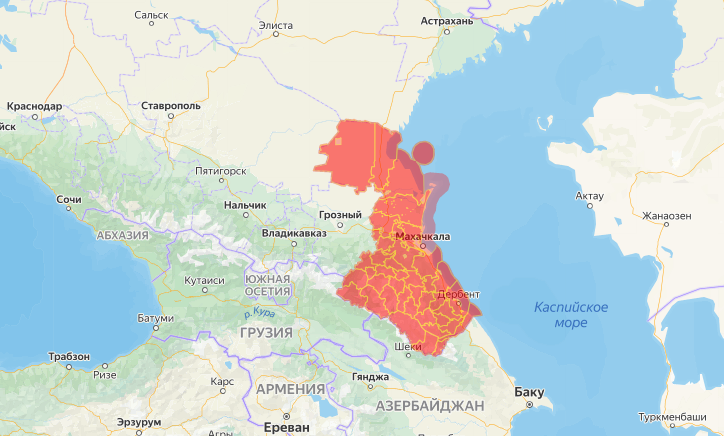 Рис.1.1.1. Карта Республики Дагестан с границами (сформирована с использованием Карта-Районов.ру - https://karta-raionov.ru/).Республика Дагестан:по численности населения (на 1 января 2021 года – 3133 тыс. человек или 2,12% населения страны) занимает 1-е место в СКФО и 12-е место в Российской Федерации, а по абсолютной величине естественного прироста населения (около 31 тыс. человек ежегодно в 2017-2020гг) – 1-е место как в СКФО, так и по Российской Федерации в целом; по объему ВРП (в 2019 году – 718,5 млрд рублей или 0,76% ВРП субъектов страны) – 2-е место в СКФО и 34 место среди субъектов Российской Федерации. По показателю ВРП на душу населения, соответственно, 3 и 81 места;по объему инвестиций в основной капитал – 1-е место в СКФО и 18 место в Российской Федерации, инвестициям в основной капитал на душу населения – 1 и 46 места соответственно;по производству продукции сельского хозяйства – 14 место в Российской Федерации. В Республике Дагестан производится 0,76% ВРП субъектов Российской Федерации, 0,46% промышленной продукции и 2,4% продукции сельского хозяйства Российской Федерации. Объем работ, выполняемых по виду деятельности «Строительство», в Республике Дагестан составляет 1,9% от общероссийского аналогичного показателя. На Республику Дагестан приходится 1,3% общероссийского ввода жилья, 1,2% объема инвестиций в основной капитал, 1,8% оборота розничной торговли, 1,3% объема платных услуг населению. Благоприятные природные и демографические условия Республики Дагестан обусловили стратегически значимую позицию региона по обеспечению продовольственной безопасности Российской Федерации. Сельское население Республики Дагестан составляет около 5% сельского населения Российской Федерации и более трети сельского населения СКФО. В Республике Дагестан сосредоточены около 1,5% сельхозугодий, более 5% поголовья крупного рогатого и более 20% мелкого рогатого скота, около 6% садов и 27% виноградников в плодоносящем возрасте Российской Федерации. Общая площадь земель Республики Дагестан на 1 января 2020 года составляет 50,3 тыс. кв. км. В структуре земель Республики Дагестан земли сельскохозяйственного назначения составляют 86,4% (4344,5 тыс. га), земли населенных пунктов 3,2% (160,5 тыс. га), земли промышленности и иного специального назначения 0,9% (43,3 тыс. га), земли особо охраняемых природных территорий 0,6% (28,7 тыс. га), земли лесного фонда 8,4% (421,6 тыс. га), земли водного фонда 0,48% (26,6 тыс. га), земли запаса 0,02% (1,8 тыс. га). За пределами административных границ Республики Дагестан используются 158,6 тыс. га.По разнообразию растительно-климатических поясов Республика Дагестан не имеет себе равных в Российской Федерации: от субтропического леса на юге, пустынь и полупустынь на севере, до высокогорных альпийских лугов и ледников. Богат и разнообразен животный мир: 89 видов млекопитающих, 300 видов птиц и 92 вида рыб, в том числе осетровых пород. Климат Республики Дагестан, в целом, характеризуется как сухой и полусухой, умеренно континентальный, на севере и в центральной части умеренно-континентальный и засушливый, на юге вдоль Каспийского моря и на Прикаспийской низменности субтропический полусухой. В горах на высоте 3 тыс. метров абсолютные максимумы температур составляют 21-23 градусов по Цельсию, а на севере равнинной зоны температура воздуха может быть более 40 градусов по Цельсию. Осадки на низменности не превышают 400 мм в год, в горах на высоте 3 тыс. метров их выпадает более 1 тыс. миллиметров.Республика Дагестан имеет разветвлённую гидрографическую сеть, представленную реками, каналами, озерами, болотами, Каспийским морем, ледниками. Всего насчитывается 4374 реки, общей протяжённостью 25973 км, 92% рек относится к горным, и лишь 8% протекает в предгорных и равнинных районах. Наиболее крупными реками являются Терек, Сулак и Самур с притоками. Многолетний годовой сток рек Республики Дагестан достигает 16,2 км3/год (7795 куб\м в год на одного жителя) – обеспеченность региона пресной водой высокая. Но эта вода неравно распределена по территории Республики Дагестан: наиболее обеспечены водой горные и предгорные районы.           Реки широко используются в народном хозяйстве Республики Дагестан для гидроэнергостроительства, мелиорации и водоснабжения. Гидроэнергетический потенциал Республики Дагестан составляет 55,2 млрд кВт/ч или почти 40% потенциала рек Северного Кавказа. Экономически высокоэффективная часть их сконцентрирована в бассейнах четырех крупных рек Республики Дагестана – Сулак, Самур, Аварское и Андийское Койсу. На реку Сулак приходится половина всех гидроэнергетических ресурсов Республики Дагестан. Действующими гидроэлектростанциями (17 единиц) освоено лишь около 10% гидроресурсов Республики Дагестан. Наиболее крупные водохранилища Республики Дагестан – Чиркейское, Ирганайское, Миатлинское, Чирюртовское и Гергебильское - расположены в предгорной части. Крупнейший на всем Северном Кавказе водный резервуар в горах – Чиркейское водохранилище с полным объемом 2,8 млрд куб\м, полезным 1,3 млрд куб м, площадью зеркала 42 кв км. Естественная речная сеть территории сгущается искусственной, представленной оросительно-обводнительным каналом им. Октябрьской Революции (более 230 км) и множеством других оросительных каналов.            В Республике Дагестан насчитывается около 100 озёр общей площадью более 150 квадратных км. Озёра Приморской низменности (Ачиколь, Большой и Малый Турали, Аджи) лагунно-морского происхождения, солёные, на дне содержатся лечебные грязи, представляющие собой потенциал для грязелечения. Крупными озёрами низменной части Республики Дагестан являются Темиргойские озёра, ключевые орнитологические территории, по ряду признаков соответствующие Рамсарской конвенции. В Горном Дагестане самым крупным, в том числе и на всём Северном Кавказе, является Большое Форельное озеро: длина озера 3,8 км, ширина 1,1 км, глубина 320-436 метров. Природа вокруг горных и высокогорных озёр живописна и на озёрах Горного Дагестана могут быть созданы курорты международного уровня.             Важнейшим гидрологическим элементом Республики Дагестан является Каспийское море, расположенное на стыке Европы и Азии. Уровень Каспийского моря-озера лежит намного ниже уровня Мирового океана. В начале 2000 года уровень имел отметку около -27 абсолютных метров. Средняя и максимальная глубины: 208 и 1025 метров, соответственно. Длина береговой линии Каспийского моря в границах Республики – около 530 км.    Каспийское море является важнейшим рыбохозяйственным бассейном Российской Федерации.  Биоресурсы Каспийского моря включают мировые запасы редких и ценных рыб осетровых пород (70% мирового запаса) и более 60% частиковых пород.            Республика Дагестан имеет минерально-сырьевые ресурсы: нефть, природный газ, торф, бурые угли и горючие сланцы, твердое минеральное сырье (руды черных и цветных металлов, нерудные материалы и др.). Важным резервом для наращивания запасов и добычи углеводородов является шельф Каспийского моря.По данным Государственного баланса запасов полезных ископаемых, наиболее значимые из них по Республике Дагестан:нефть и газовый конденсат по сумме всех категорий – 27,2 млн тонн (0,14% от общероссийских запасов и 27,5% от запасов СКФО на 1 января 2020 года), из них на сушу приходятся 16,6 млн тонн. Учтено 42 месторождения, содержащих нефть, в том числе 39 месторождений на суше (разрабатываются) и одно на прилегающем шельфе Каспийского моря. Ресурсы нефти категории Д0 учтены на 17 площадях, подготовленных к поисково-разведочному бурению, 32,9 млн тонн извлекаемые; свободный газ по сумме всех категорий – 118,8 млрд м3 (0,13% и 61,9%, соответственно), из них на сушу приходятся 102,6 млрд м3. Учтено 20 месторождений, содержащих газ, 14 их них в разработке; медь категории А+B+C1 – 1038,5 тыс. тонн (1,4% от общероссийских запасов и 58,1% от запасов СКФО), категории C2 – 135,5 тыс. тонн; забалансовые – 55,5 тыс. тонн; цинк категории B+C1 составляет 24,6 тыс. тонн (0,06% от общероссийских запасов и 3,1% от запасов СКФО), категории C2 – 59,8 тыс. тонн; селен категории А+В+С1 – 2 260,0 тонн (5,4% от общероссийских запасов и 100,0% от запасов СКФО), категории С2 – 385,3 тонн и забалансовые – 240,5 тонн;сера категории В+С1 – 14 017 тыс. тонн (2,4% от общероссийских запасов и 42,4% от запасов СКФО), категории С2 – 3 293,5 тыс. тонн и забалансовые – 240,5 тыс. тонн.Республика Дагестан обладает значительными запасами строительных материалов: известняков, мергели, гравия, песка и глины. По данным Государственного баланса запасов полезных ископаемых, наиболее значимые из них:камни пильные категории А+В+С1 – 18 103 тыс. м3 (5,1% от общероссийских запасов и 24,7% от запасов СКФО), категории С2 – 3 тыс. м3, забалансовые – 1 041 тыс. м3;стекольное сырье категории А+В+С1 – 57 051 тыс. тонн (4,0% от общероссийских запасов и 18,4% от запасов СКФО), категории С2 – 18 031 тыс. тонн.  В Республике Дагестан выявлено 8 месторождений (участков месторождений) минеральных подземных вод: углекислых, сульфидных, бромных, йодо - бромных, кремнистых, железистых и слаборадоновых.Добыча в Республике Дагестан ряда ископаемых твердого минерального сырья не проводится из-за отсутствия инвестиций, сложных условий разработки месторождений и необходимости обеспечения соответствующих экологических требований. В целом проблемы освоения и развития минерально-сырьевой базы Республики Дагестан сводятся к следующим: 1. Отсутствуют программы сбалансированного развития горнодобывающего кластера и сопряженных отраслей, курортно-рекреационных природных территорий. 2. В сложившихся экономических условиях большинство местных хозяйствующих субъектов не способны на достаточные инвестиции. 3. Недостаточная развитость инфраструктуры (особенно в горной части Республики Дагестан). 4. Изношенность и моральное устаревание основных фондов, необходимость привлечения со стороны инвестиций и современных технологий.  5. Нехватка квалифицированных инженерных и рабочих кадров, в том числе геологической специализации. 6. Истощение запасов углеводородного сырья, ухудшения их качества и недостаточность восполнения.1.1.2. Административно-территориальное деление, исторические и национально-культурные особенности региона           Республика Дагестан в 2021 году отмечает 100 лет своей современной государственности, которая берет свое начало в 1920 году, когда 13 ноября на первом съезде народов Дагестана была провозглашена автономия Дагестана. Затем, 20 января 1921 года, был объявлен декрет ВЦИК об образовании Дагестанской Автономной Советской Социалистической Республики. Спустя 70 лет, в 1991 году, она была переименована сначала в Дагестанскую ССР (17 сентября), а затем, в Республику Дагестан (17 декабря).Сегодня на территории Республики Дагестан образованы 41 муниципальный район и 10 городских округов. По площади территории (50,3 тыс. кв. км) Республика Дагестан второй субъект Российской Федерации на Северном Кавказе. Средняя плотность населения составляет 62,2 человека на один квадратный километр (5-е место в СКФО, 13-е место в Российской Федерации). Однако территория заселена очень неравномерно: большая часть населения сосредоточена в равнинной зоне Республики Дагестан, крайне незначительно заселены север и высокогорье. Большинство населения Республики Дагестан сельские жители (около 54%).            В Республике Дагестан проживают представители свыше 30 коренных национальностей, более 110 народностей с самостоятельными языками и диалектами, культурой и богатыми традициями. Народы Республики Дагестан говорят на языках, относящихся к трем крупным языковым семьям: иберийско-кавказской (северо - кавказской), алтайской и индоевропейской. Согласно Конституции Республики Дагестан государственными языками являются русский и языки всех народов, населяющих Республику Дагестан.            Наиболее распространены русский, аварский, агульский, азербайджанский, даргинский, кумыкский, лакский, лезгинский, ногайский, рутульский, табасаранский, татский, цахурский, чеченский языки.              Многочисленными национальностями, по данным Всероссийской переписи населения 2010 года, являются: аварцы (29,4%), даргинцы (17%), кумыки (14,9%), лезгины (13,3%), лакцы (5,6%), азербайджанцы (4,5%), табасаранцы (4,1%), русские (3,6%), чеченцы (3,2%), ногайцы (1,4%), рутульцы (1%), агулы (1%), цахуры (0,3%) – на их долю приходится 98,8% населения. Остальные народности насчитывают от нескольких сотен, до нескольких человек.              Дагестан является своего рода культурным и этнографическим феноменом, где исторически сложившееся многообразие культур и традиций народов соединены с богатой историей, а также одним из древних духовных центров культивирования и распространения мировых религий: ислама, христианства и иудаизма. С древних времен Дагестан называли не только Страной гор, но и «горой языков». Фактором этнического многообразия, несомненно, является сложная история Дагестана, который, географически являясь частью Передней Азии, еще в глубокой древности стал полем взаимодействия различных культур: земледельческой цивилизации Междуречья и кочевой Великой степи, Эллинистического мира и Римской империи, Парфии и Сасанидского Ирана, мусульманского Востока и православной Византии.            Напоминанием о богатстве и сложности исторической судьбы Дагестана как «сердца Евразии» служат 8765 памятников истории и культуры (1994 памятника федерального, 4361 регионального, 3 муниципального значения, 2407 выявленных памятника находятся в процессе своей актуализации). На территории Республики Дагестан расположено историческое поселение федерального значения «город Дербент» и три исторические поселения регионального значения: Кала-Корейш – столица средневекового феодального владения, «село Гоор» и «село Кахиб».            Наибольший интерес представляют имеющий 5-тысячелетнюю историю древнейшее поселение в России город-музей Дербент, в котором находятся цитадель Нарын-Кала (V век, признана ЮНЕСКО памятником мирового значения), Великая Кавказская стена Дагбары с остатками башен (VI век), мавзолей ханов (VIII век) и наиболее древняя в стране мечеть (VIII век). Не менее известны исторические памятники: армянская церковь Святого Григориса в с. Нюгди (IV век), крепость Кала-Корейш в окрестности с. Кубачи  (IX век), Датунская церковь (Х век), Каракюринская мечеть (X век), Цахурская мечеть и медресе (X-XI века), Кочхюрская мечеть (X–XII века) и Кумухская мечеть (XIII век), многочисленные сторожевые и боевые башни Дагестана. Средневековая застройка некоторых аулов соседствует с не менее удивительными памятниками современной эпохи. Например, самая высокая в России арочная плотина Чиркейской ГЭС (232,5 м), крупнейшая в России ГЭС деривационного типа – Ирганайская, самый длинный в России и странах СНГ Гимринский автодорожный тоннель (4285 м) и др.           Среди множества удивительных памятников природы – Самурский лес, единственный в России субтропический лиановый лес в дельте реки Самур; Сулакский каньон (глубина 1920 м превышает глубину знаменитого Большого каньона Колорадо); самый большой в мире отдельно стоящий бархан Сары-Кум в окрестности г. Махачкалы; удивительный Кугский «Эоловый город» в Южном Дагестане – останцы выветривания в виде башен, столбов, грибов и арок; Карадахская теснина – «Ворота чудес»; самое большое и глубокое на Северном Кавказе, изобилующее форелью горное озеро Кезеной Ам; заселенное в глубокой древности Аймакинское ущелье; множество малых и больших водопадов, один из которых – Чараур,  занимает четвертую строчку в списке самых высоких водопадов Российской Федерации (более 250 м).            Таким образом, выгодное геостратегическое положение, благоприятные природно-климатические условия, наличие запасов полезных ископаемых, земельных, водных, бальнеологических ресурсов, уникальных памятников истории и культуры, относительно развитый человеческий и производственный потенциал, энергетическая и транспортная инфраструктура, современные системы связи являются хорошими предпосылками успеха долгосрочной стратегии развития Республики Дагестан.1.2. Социально-экономическое развитие Республики Дагестан в 2010-2020 годы 
1.2.1. Макроэкономическая динамика и отдельные показатели эффективности функционирования экономики региона          Социально-экономическое развитие в Республике Дагестан в 2010-2020 годы характеризуется неустойчивостью процессов и противоречивыми тенденциями. Общая картина в анализируемом периоде четко делится на два периода: в первом, в 2010-2014 годы, имелась устойчивая динамика роста и развития практически по всем основным социально-экономическим показателям, позволившая Республике Дагестан войти в 20-ку субъектов-лидеров Российской Федерации по темпам развития; во второй половине, в 2015-2020 годы, наоборот, просматриваются стагнация и кризисные процессы и, соответственно, аутсайдерские позиции региона среди субъектов Российской Федерации – см. Таблицу 1.2.1.           Тем не менее Республика Дагестан в анализируемом периоде нарастила свой потенциал: в рейтинге социально-экономического положения регионов Российской Федерации, составленном РИА Рейтинг: за 2010-2020 годы позиция Республики Дагестан улучшилась на 15 пунктов – переместилась с 64 места на 49 место по итогам 2020 года. Значение интегрального рейтинга по Республике Дагестан за 2020 году составило 34,0 (-0,7 за год) при среднем значении интегрального рейтинга всех регионов 38,9 баллов (-3,8) и медианном его значении 36,9 (при интервале возможных значений от 1 до 100 баллов). Это говорит в целом об устойчивости социально-экономического положения Республики Дагестан, но устойчивости на относительно низком уровне развития.           Общий объем валового регионального продукта (далее - ВРП) Республики Дагестан в номинальном выражении увеличился за 2010-2019 годы в 2,79 раза и составил в 2019 году 718,5 млрд рублей. В суммарном выражении по всем субъектам Российской Федерации за анализируемый период ВРП увеличился в 2,96 раза (если не оговаривается иное, здесь и далее, 2019 год к 2009 году), по субъектам Российской Федерации в СКФО – в 2,92 раза, а по трем из них за анализируемый период достигнут рост показателя выше, чем в республике: Республика Ингушетия – рост за период в 3,86 раза, Чеченская Республика – 3,76 раза, Ставропольский край – 2,98 раза). По объему валового регионального продукта Республика Дагестан в настоящее время занимает 2 место среди субъектов Российской Федерации в СКФО, после Ставропольского края (в 2010 году – 2 место), а среди субъектов Российской Федерации – 34 место (в 2010 году – 35 место; здесь и далее изменение числа субъектов Российской Федерации не учитывается). Вклад Республики Дагестан в общий объем производства ВРП в СКФО в 2019 году – 31,3% (в 2010 году – 30,8%), а в совокупный ВРП субъектов Российской Федерации – 0,76% (в 2010 году – 0,73%): заметного изменения ситуации по показателям за период не наблюдается. Общая картина динамики ВРП субъектов Российской Федерации в СКФО в 2010-2019 годы приведена в таблице – см. Таблицу 2.1. Приложения № 2, а графически представлена ниже на Рис.1.2.3.            Производство валового регионального продукта на душу населения в Республике Дагестан в 2019 году составило 231,9 тыс. рублей (в Российской Федерации – 645,98 тыс. рублей, по субъектам Российской Федерации в СКФО – 232,0 тыс. рублей). За десять лет оно увеличилось по Республике Дагестан в 2,56 раза, а по субъектам Российской Федерации – в 2,88 раза, по субъектам Российской Федерации в СКФО – в 2,75 раза. Отставание Республики Дагестан от уровня аналогичного показателя в среднем по субъектам Российской Федерации за эти десять лет увеличилось с 59,6% до 64,1%; наименьший разрыв по показателю наблюдался по итогам 2014 года – 56,2% (свою роль сыграла и увеличение численности населения Республики Дагестан).Таблица 1.2.1. Динамика основных показателей социально-экономического развития Республики Дагестан в 2010-2020 годы,в процентах к предыдущему году* ВРП на душу населения по данным Росстата. Дополнительное уточнение показателей по годам с использованием данных о стоимости минимального набора товаров и услуг или прожиточного минимума по территориям излишне будет нагружать аналитическую часть Стратегии. Рис.1.2.1. Динамика ВРП субъектов Российской Федерации в СКФО в 2010-2019 годы, млрд рублей, в основных ценахФизический объем ВРП Республики Дагестан за анализируемый период увеличился на 39,1%, в целом по субъектам Российской Федерации на 24,9%, по субъектам Российской Федерации в СКФО: Республике Ингушетия – 55%, Кабардино-Балкарской Республике – 22%, Карачаево-Черкесской Республике – 8%, Республике Северная Осетия-Алания – 3%, Чеченской Республике – 38%, Ставропольскому краю – 27 %. Динамика индекса физического объема ВРП Республики Дагестан в 2010-2019 годы представлена в таблице – см. Таблицу 1.2.2.Таблица 1.2.2. Динамика индекса физического объема ВРП Республики Дагестан в 2010-2019 годах, в процентах к предыдущему году*Цветовая маркировка: выделены упомянутые периоды различной динамики.По сравнению с периодом 2000-2009 годов, среднегодовой темп роста физического объема ВРП Республики Дагестан в 2010-2019 годы снизился с 13,7% до 3,4% (более чем в 4 раза), а в 2015-2019 годы, по сравнению с периодом 2010-2014 годов, показатель снизился с 5,8% до 0,8%. Такой характер динамики ВРП нельзя объяснить только особенностями эффекта низкой базы, а наблюдаются явное выражение кризисных процессов и стагнации социально-экономического развития Республики Дагестан, общего ухудшения экономической конъюнктуры, платежеспособного спроса населения и хозяйствующих субъектов, заметного снижения объема инвестиций и других факторов, оказавших негативное влияние на динамику ВРП. При этом наиболее заметное снижение темпов производства товаров и услуг в этом периоде наблюдалось по видам экономической деятельности: сельское хозяйство, охота, лесное хозяйство, добыча полезных ископаемых, транспорт и хранение.   Структура ВРП Республики Дагестан по отдельным видам экономической деятельности за последние 10-15 лет претерпела заметные изменения – см. Таблица 2.2. в Приложении № 2 и Рис. 1.2.2. (для сопоставимости данных учтены изменения в ОКВЭД после 2016 года). В структуре валовой добавленной стоимости Республики Дагестан: самую большую долю в 20,17% формируют деятельность по оптовой и розничной торговле, а также услуги по ремонту автотранспортных средств, мотоциклов, бытовых изделий и предметов личного пользования. И это несмотря на снижение доли этих видов экономической деятельности почти на 7% за 2010-2019 годы (за 15 лет, наоборот, доля увеличилась на 0,5%);        вторую по величине долю формируют сельское хозяйство, охота, лесное хозяйство, рыболовство и рыбоводство – 16,7% (увеличилась за анализируемый период на 1,6%, а за 15 лет – снижение доли почти на 7%);             третью по величине долю формирует строительство – 15,4% (уменьшилась за анализируемый период почти на 4,5%, за 15 лет – рост почти на 3%);четвертую по величине долю операции с недвижимым имуществом, аренда и предоставление услуг – 7,8 процента. Тут нужно учесть, что в 2018-2019 годах расчет структуры ВРП производился уже с учетом оценки жилищных услуг, производимых и потребляемых собственниками жилья, и оценки потребления основного капитала, исходя из его текущей рыночной стоимости (без соответствующей корректировки по предыдущим периодам). Это повлияло на долю этой отрасли – она увеличилась за анализируемый период на 5 процентов;Рис.1.2.2. Структура ВРП Республики Дагестан по видам экономической деятельности в 2005, 2010 и 2019 годах, в процентах (учтены изменения ОКВЭД с 2016 года)пятую по величине долю формирует государственное управление – 7,44% (рост на 1,3%, за 15 лет – рост на 3,3%);    шестую по величине долю формирует транспортировка, хранение, информация и связь – 6,89% (5,3% – ВЭД «Транспортировка и хранение» снижение более 2%, за 15 лет – на 7%);    седьмую по величине долю формирует промышленность (ВЭД «Добыча полезных ископаемых», «Обрабатывающие производства», «Обеспечение электрической энергией, газом и паром; кондиционирование воздуха», «Водоснабжение; водоотведение, организация сбора и утилизация отходов, деятельность по ликвидации загрязнений») – 6,7% (рост 0,2%, за 15 лет – снижение на 3,1%);    восьмую по величине долю формирует образование – 5,84% (увеличение 1%, за 15 лет практически не изменилась);    девятую по величине долю в ВРП региона формирует здравоохранение и предоставление социальных услуг – 5,74% (рост почти на 2%, за 15 лет – более 2%);    десятую по величине долю в ВРП региона формируют прочие – 2,3% (рост около 1%, за 15 лет практически не изменилась).Таким образом, экономика Республики Дагестан за анализируемый период продолжила структурную трансформацию и дальнейшее продвижение в сторону аграрно-полисервисной экономики. Общая динамика изменения структуры ВРП за последние 15 лет показывает, что такое положение в экономике Республики Дагестан закрепляется – см. Таблицу 1.2.3.Таблица 1.2.3. Динамика структуры ВРП Республики Дагестан по критерию производства товаров и услуг в 2005-2019 годах, в процентах Современная структура ВРП Республики Дагестан: с одной стороны, является следствием приспособления экономики Республики Дагестан к рыночным реалиям – она стала в основном ориентированной на внутренний рынок региона при стремлении к снижению затрат, связанных с издержками производства и реализации товаров и услуг; с другой стороны, отражает общие тенденции увеличения доли отраслей, производящих услуги.Доля отраслей, производящих товары, в ВРП Республики Дагестан за 2005-2019 годы снизилась с 46,0 до 38,7%, в ВРП Российской Федерации (сумма ВРП субъектов Российской Федерации) она незначительно изменилась и составляет 43 процента. В структуре ВРП Республики Дагестан наблюдается существенный рост доли преимущественно нерыночных секторов услуг – с 13,4% в 2005 году до 20,5% в 2019 году. В этих секторах набирают процессы коммерциализации услуг (в том числе теневой), однако увеличивающаяся бюджетная поддержка, в том числе федеральная, способствует в целом росту нерыночной доли в них. Другая особенность заключается в опережающем росте доли отраслей здравоохранения, физической культуры и т.д. (рост с 7,7 до 13,2% за анализируемый период) по сравнению с ростом доли образования, деятельности в области культуры, спорта, организации досуга и развлечений (с 5,7 до 7,3%). Динамика изменения доли высокотехнологичных и наукоемких отраслей в ВРП Республики Дагестан представлена в Таблице 1.2.4. За анализируемый период по Российской Федерации и субъектам Российской Федерации в СКФО эта доля практически не изменилась, а по Республике Дагестан увеличилась с 12,7 до 14,3% (в 2015-2017 годы доля имела тенденцию к снижению). Однако по этому показателю Республики Дагестан отстает от среднероссийского уровня (около 19%) и соответствующих показателей остальных субъектов Российской Федерации в СКФО.Таблица 1.2.4. Доля продукции высокотехнологичных и наукоемких отраслей в ВРП Республики Дагестан в 2010-2019 годах, в процентах            Общий объем инвестиций в основной капитал в фактически действовавших ценах по Республике Дагестан за 2010-2020 годы составил 2085 млрд рублей; в 2020 году он достиг 279,7 млрд рублей и увеличился за анализируемый период номинально в 2,74 раза (в Российской Федерации в 2,52 раза, в СКФО в 2,65 раза). Справочно: рост данного показателя в Республике Дагестан в 2000-2009 годы в 7,06 раза (в основном за счет эффекта низкой базы). В сопоставимых ценах объем инвестиций в основной капитал вырос за анализируемый период на 39,6% – см. Таблицу 1.2.5.Таблица 1.2.5. Динамика инвестиций в основной капитал по Республике Дагестан по полному кругу организаций в 2010-2020 годы**Цветовая маркировка: выделены упомянутые выше периоды различной динамики.В то же время, из-за кризисных процессов и стагнации экономики региона, суммарное снижение уровня инвестиций в 2015-2017 годах (25,6% – см. таблицу выше) до сих пор еще не восполнено: по сопоставимым объемам инвестиций Республика Дагестан еще не вышла на уровень 2014 года. Показатель отношения инвестиций в основной капитал к ВРП – мультипликатор инвестиций – за период 2010-2019 годов уменьшился на 12 пунктов: с 44,0 до 31,9 процента. Однако это все еще существенно выше, чем в целом по субъектам Российской Федерации (около 20%) и субъектам Российской Федерации в СКФО (около 27%). В целом благоприятное значение мультипликатора инвестиций долгое время не преобразуется в соответствующую динамику развития экономики Республики Дагестан. Свою роль играют значительная доля теневой экономики региона и низкая общая эффективность инвестиций, традиционно высокая доля инвестиций в пассивные элементы основных средств: в здания и сооружения (жилые и нежилые) направляется около 60%, а на машины и оборудование – менее 25 процентов. В данном срезе анализа остаются вопросы к применяемым органами статистики методик по определению объемов инвестиций в региональную экономику с учетом дооценки той ее части, которая не наблюдается прямыми методами. Однако, учитывая основные тенденции и факты, торможение роста в длительном периоде может свидетельствовать о достижении пределов роста действующей модели экономики Республики Дагестан.   О стагнации (торможении) экономики Республики Дагестан, свидетельствуют также: а) значительное падение темпов роста других основных социально-экономических показателей развития Республики Дагестан, начиная с 2014 года; б) снижение уровня доходов населения и хозяйствующих субъектов, потребительского и производственного спроса, инвестиций в основной капитал; в) низкий уровень загруженности производственных мощностей (в то же время, многие инвестиционные проекты годами не могут выйти на производственную стадию и проедают инвестиционный капитал); г) низкие уровни обновления и рост износа основных фондов; д) низкая доля продукции наукоемких отраслей, слабые интенсификация производства, рост производительности труда и эффективности;е) низкий уровень конкурентоспособности продукции. Значимым фактором торможения экономики Республики Дагестан является также низкий уровень развития рыночных сегментов экономики, не позволяющий включить в хозяйственный оборот существенные массивы ресурсов, привлечь инвестиции, развивать приоритетные экономические комплексы. В целом, это констатация необходимости новой парадигмы развития и задействования фундаментальных факторов развития.  Показатель инвестиций на душу населения за период увеличился в 2,4 раза и в 2020 году составил 87,6 тыс. рублей – 63,2% от среднероссийского уровня (2009 г. – 64,2%). Это является 51 результатом в стране среди субъектов Российской Федерации, сразу после Краснодарского края и опережая соседний Ставропольский край. В то же время в 2014 году показатель был на уровне 71,4% от среднероссийского уровня (47 место). Основные объемы инвестиций (без учета малого предпринимательства) в 2019-2020 годах в республике осуществлялись по видам экономической деятельности: строительство (23,9 и 12,1%, соответственно ); транспортировка и хранение (18,2 и 6,0%); образование (12,7 и 23,7%); сельское и лесное хозяйство, охота, рыболовство и рыбоводство (9,58 и 6,4%); обеспечение электрической энергией, газом и паром, кондиционирование воздуха (7,7 и 16,0%); деятельность в области информатизации и связи (6,3 и 3,5%), водоснабжение, водоотведение, организация сбора и утилизации отходов, деятельность по ликвидации загрязнений (3,2 и 3,5%), здравоохранение (2,9 и 11,2%), государственное управление и обеспечение военной безопасности, обязательное социальное обеспечение (3,8 и 13,3%).  Крупные и средние организации в 2020 году вложили в основной капитал в Республике Дагестан 58 млрд руб., что выше результатов прошлого года на 50,1%. При этом 25,7% из этих инвестиций – это собственные средства организаций, 74,3% – привлеченные средства, в том числе 0,2% – кредиты банков, 70,8% – бюджетные средства.  Бюджетные инвестиции в основной капитал в 2020 году составили 41,1 млрд рублей или 14,7% от их общего объема в Республике Дагестан (в предыдущие годы 10-12%, в том числе федеральные, около 8-10%). В то же время за последние три года инвестиционный комплекс Республики Дагестан по разным причинам не смог использовать в полном объеме бюджетные средства, выделенные на инвестиции (в основном на строительстве социальных объектов). Но и в этих условиях по результатам 2020 года явно просматривается активизация инвестиционной деятельности по развитию инфраструктуры Республики Дагестан (энергетической, водоснабжения и водоотведения, образовательной, здравоохранения, государственного управления и социального обеспечения). Доля малых предприятий в общем объёме инвестиций крайне мала – 6-8%, что показывает в том числе низкий уровень развития современных малых инновационных структур. В Республике Дагестан иностранные инвестиции в основной капитал за анализируемый период составляли доли процента (преимущественно 0,1-0,2%, в 2020 году – 0,4%), как и во всех субъектах Российской Федерации в СКФО (кроме Ставропольского края). Инвестиционный потенциал. За период 2010-2020 годов, по оценкам экспертов, ранг инвестиционного потенциала Республики Дагестан возрос до 30 места среди субъектов Российской Федерации – улучшение на 5 пунктов (за 2020 год улучшение на 3 пункта). Из отдельных составляющих инвестиционного потенциала наращены ранги инновационного (45 место и +21 пункт продвижения за период), туристического (44 место и +15 пунктов), институционального (58 место и +8 пунктов), трудового (15 место и +7 пунктов) и потребительского (12 место и +3 пункта) потенциалов; ухудшились на 3 пункта ранги потенциалов производственного (55 место), инфраструктурного (39 место) и природно-ресурсного (41 место); ранг финансового потенциала остался без изменений (21 место).  В то же время рейтинговыми агентствами ранее отмечались высокие инвестиционные риски по Республике Дагестан (ранг риска в 2020 году – 84 место среди субъектов Российской Федерации), с их ухудшением за период на 11 пунктов. Поэтому в рейтинге инвестиционной привлекательности регионов Рейтингового Агентства «Эксперт» Республика Дагестан стабильно находилась в группе с низким инвестиционным потенциалом и самым высоким инвестиционным риском (группа 3D).  Но положение начинает меняться в лучшую сторону, что было отмечено Агентством стратегических инициатив Российской Федерации на прошедшем Петербургском международном экономическом форуме в 2021 году: кланово-коррупционное и административное давление на экономику, необоснованное вмешательство правоохранительных органов власти в бизнес, ослабляются. Позитивны и результаты роста инвестиций в основной капитал по итогам 2020 года (113,6%).  За 2010-2020 годы годовой объем финансовых вложений организаций в Республике Дагестан увеличился с 3,0 млрд рублей до 45,5 млрд рублей или в 15,2 раза. В особенности рост наблюдается с 2017 года, по сравнению с предыдущим годом рост в 2,7 раза. Эти вложения в подавляющей своей части являлись краткосрочными, за исключением в 2010-2012 годы, когда доля долгосрочных вложений была на уровне 36-46 процентов. Отраслевая структура финансовых вложений организаций за анализируемый период существенно не менялась – в целом направлялась в обрабатывающие производства (производство пищевых продуктов, напитков, прочих транспортных средств и оборудования), строительство.  Будущее улучшение ситуации с инвестициями в Республике Дагестан в основном связано с изменением приоритетов социально-экономического развития, с институциональными и структурными изменениями и снижением рисков в экономике, развитием человеческого потенциала, инфраструктуры (в том числе банковско-кредитной) и туристско-рекреационного комплекса региона, предпринимательства, применением инноваций и наращиванием производственного потенциала, ростом природно-ресурсного потенциала.Состояние и возможности региональной экономики во многом определяются наличными основными средствами в экономике региона, их структурой и качеством. Основные фонды в экономике Республики Дагестан по их полной учетной стоимости на конец 2019 года составили 1825,8 млрд рублей и увеличились по сравнению с 2010 годом в 2,6 раза (в Российской Федерации – в 3,75 раза, в СКФО – 3,1 раза) – см. Таблицу 2.3. в Приложении №2. За анализируемый период доля основных фондов Республики Дагестан в общей величине основных фондов по субъектам Российской федерации в СКФО снизилась с 30,3 до 25,5% (2 место в СКФО). Основные фонды Республики Дагестан составляют 0,52% от основных фондов Российской Федерации (49 место среди субъектов Российской Федерации). Структура основных фондов по видам экономической деятельности в Республике Дагестан в 2019 году (более поздние данные пока отсутствуют) представлена на рисунке 1.2.3.Наиболее существенные объемы основных фондов в экономике Республики Дагестан сосредоточены по видам деятельности: операции с недвижимым имуществом – 29,7%; транспортировка и хранение – 25,3%; оптовая и розничная торговля, а также услуги по ремонту автотранспортных средств, мотоциклов, бытовых изделий и предметов личного пользования – 10,3%; сельское и лесное хозяйство, охота, рыболовство и рыбоводство – 7,3%; обрабатывающие производства – 6,9%; обеспечение электрической энергией, газом и паром, кондиционирование воздуха – 4,1%; государственное управление и обеспечение военной безопасности, обязательное социальное обеспечение – 3,9%; образование – 2,5%; здравоохранение – 2,0%; строительство – 1,8%; информация и связь – 1,3 процента.  Структура основных фондов Республики Дагестан по видам экономической деятельности имеет значительные отличия от структуры основных фондов Российской Федерации (и СКФО): добыча полезных ископаемых – доля основных фондов меньше в 13,3 раза (меньше в 2,3 раза); операции с недвижимым имуществом – меньше в 1,6 раза (меньше в 1,4 раза); сельское и лесное хозяйство, охота, рыболовство и рыбоводство – больше в 3,9 раза (больше в 1,1 раза); строительство – больше в 2 раза; транспортировка и хранение – больше в 1,7 раза (больше, чем в СКФО в 1,6 раза); оптовая и розничная торговля, а также услуги по ремонту автотранспортных средств, мотоциклов, бытовых изделий и предметов личного пользования – больше в 6,5 раза (больше, чем в СКФО в 2,4 раза).  Кроме того, по виду деятельности государственное управление и обеспечение военной безопасности, обязательное социальное обеспечение в Республике Дагестан доля основных фондов в 1,6 раза меньше, чем по СКФО.Рис 1.2.3. Структура основных фондов по видам экономической деятельности в Республике Дагестан в 2019 году, в процентах от их полной учетной стоимости в конце годаПадение общих объемов инвестиций в основной капитал в 2015-2017 годах (см. выше) значительно затормозило обновление и модернизацию основных фондов в Республике Дагестан и не позволило компенсировать их текущий износ: изношенность основных фондов в экономике республики за 2010-2019 годы увеличилась с 36,7 до 40,1%, а в целом по Российской Федерации и СКФО обратная картина – снижение изношенности основных фондов за исследуемый период (см. Таблицу 2.4. в Приложении № 2). В настоящее время особенно высока изношенность имеющихся основных фондов региона по следующим видам экономической деятельности: добыча полезных ископаемых (67,4%), транспортировка и хранение (54%), деятельность в области информации и связи (66,7%), деятельность административная и сопутствующие дополнительные услуги (78,8%), в государственном управление и социальное обеспечение (62,5%). Практически по всем отраслям социальной сферы (сферы услуг) износ основных фондов существенно превышает средний уровень износа основных фондов по Республике Дагестан, субъектам Российской Федерации в СКФО и субъектам Российской Федерации в целом. Такое положение с обновлением основных фондов в отраслях экономики Республики Дагестан при традиционно высоком уровне безработицы в регионе не только не позволяет расширять количество рабочих мест, но даже восполнить выбытие устаревших рабочих мест. С 2015 года ежегодный ввод основных фондов по Республике Дагестан по своим объемам был ниже, чем в предыдущем году; в 2019 году ввод основных фондов (104,5 млрд рублей) на 15,7% был ниже, чем в 2014 году (123,9 млрд рублей).В этих условиях актуальной для Республики Дагестан задачей является не только наращивание объема инвестиций в основной капитал, но и обеспечение адекватного роста поступления основных фондов в экономику: соотношение «поступление основных фондов/объем инвестиций в основной капитал» в 2010-2012 годах 84-87%, в 2018-2019 годах 62-67 процентов. Необходимо минимизировать неэффективное и нецелевое использование бюджетных средств, направляемых на строительство социальных объектов и развитие экономики региона, ускорить решение проблемы незавершенного строительства: на 1 января 2020 года в Республике Дагестан числилось 1354 объекта незавершенного строительства на сумму 41,4 млрд рублей. Объекты размещены на территории всех 52 муниципальных образований Республики Дагестан. По информации Счетной палаты Республики Дагестан за 2020 год, из них по 775 объектам работы ведутся в плановом порядке, по 499 из них работы приостановлены или объекты законсервированы, по 80 – работы ведутся более 5 лет. Работа по актуализации продолжается: на 1 октября 2021 года количество выявленных объектов незавершённого строительства составляет 1604 на сумму более 45,4 млрд рублей. В 2022 году планируется исключить из незавершенного строительства 651 объект на 10,147 млрд рублей, в том числе 123 объекта незавершенного строительства предлагаются к списанию.Численность рабочей силы в регионе в 2020 году составила 1286,8 тыс. человек и увеличилась за анализируемый период на 15,1 тыс. человек (на 1,19%). Среднегодовая численность занятого населения по Республике Дагестан в 2010-2019 годах увеличилась до 1109,4 тыс. (на 81,3 тыс. человек или на 7,9%). Их распределение по видам экономической деятельности представлено на рисунке – см. Рис.1.2.4.Согласно данным Росстата в экономике Республики Дагестан по численности занятых лидируют четыре вида экономической деятельности (ВЭД) с общей численностью занятых 698,0 тыс. человек или 62,9% занятых в экономике Республики Дагестан: сельское, лесное хозяйство, охота, рыболовство и рыбоводство – 239,1 тыс. человек (уменьшилась за 2010-2019 годы на 27,1 тыс. человек или на 10,2%), удельный вес в общей численности занятых 21,6% (-4,3% за период);торговля оптовая и розничная, ремонт автотранспортных средств и мотоциклов – 201,0 тыс. человек (+38,7 тыс. человек или 23,8%), удельный вес 18,1% (+2,3%);строительство – 142,3 тыс. человек (+17,9 тыс. человек или 14,4%), удельный вес 12,8% (+0,7%);образование – 115,6 тыс. человек (-2,2 тыс. человек или -1,8%), удельный вес 10,4% (-1,0%).Другую заметную группу ВЭД с общей численностью занятых в 266,9 тыс. человек или 24,0% образуют:обрабатывающие производства – 75,4 тыс. чел. (+14,2 тыс. человек или 23,3%), удельный вес 6,8% (+0,8%); деятельность в области здравоохранения и социальных услуг – 71,3 тыс. человек (+9,5 тыс. человек или 15,4%), удельный вес 6,4% (+0,4%);транспортировка и хранение – 65,6 тыс. человек (+12,2 тыс. чел. или 22,8%), удельный вес 5,9% (+0,7%);государственное управление и обеспечение военной безопасности; социальное обеспечение – 54,6 тыс. человек (+4,3 тыс. человек или 8,5%), удельный вес 4,9% (0,0%).Выделяется также группа видов ВЭД (общая численность занятых 91,5 тыс. человек или 8,4%), где численность занятых в каждой из них превышает 1%, но меньше 3% от общей численности занятых в экономике Республики Дагестан:деятельность гостиниц и предприятий общественного питания – 24,7 тыс. человек (+2,1 тыс. человек или 9,3%), удельный вес 2,2% (0,0%);деятельность в области, культуры, спорта, организации досуга и развлечений – 15,8 тыс. человек (-2,2 тыс. человек или -1,5%), удельный вес 1,4% (-0,1%);деятельность административная и сопутствующие дополнительные услуги – 14,4 тыс. человек (+2,8 тыс. человек или 23,8%), удельный вес 1,3% (+0,2%);деятельность профессиональная, научная и техническая – 14,1 тыс. человек (+0,9 тыс. человек или 7,2%), удельный вес 1,3% (0,0%);деятельность по операциям с недвижимым имуществом – 12,2 тыс. человек (+1,1 тыс. человек или 20,9%), удельный вес 1,1% (+0,1%);обеспечение электрической энергией, газом и паром, кондиционирование воздуха – 10,3 тыс. человек (+0,7 тыс. человек или 20,9%), удельный вес 1,1% (+0,1%).Рис.1.2.4. Структура занятости по видам экономической деятельности в экономике Республики Дагестан за 2010 год и 2019 год, в процентахВо всех оставшихся ВЭД (общая численность занятых 53,0 тыс. человек) с числом занятых в каждом менее 1% от общей численности занятых в экономике Республики Дагестан за период наблюдалось увеличение занятости: на 1,9 тыс. человек или 157,3% по виду деятельности «добыча полезных ископаемых» (доля +0,2%);на 0,7 тыс. человек или на 6,8% по виду деятельности «обеспечение электрической энергией, газом и паром; кондиционирование воздуха» (доля не изменилась);с 5,8 тыс. человек до 6,0 тыс. человек или на 104,3% по виду деятельности «водоснабжение; водоотведение, организация сбора и утилизации отходов, деятельность по ликвидации загрязнений» (доля -0,1%);с 8,4 тыс. человек до 9,7 тыс. человек или на 115,9% по виду «деятельность в области информации и связи» (доля +0,1%);с 6,5 тыс. человек до 6,9 тыс. человек или на 106,2% по виду «деятельность финансовая и страховая» (доля не изменилась).Вместе с тем одной из важнейших проблем экономики региона является неформальная (теневая) занятость, которая за 2010-2019 годы увеличилась до 565,1 тыс. человек или на 9,1% (Российская Федерация – до 14800,3 тыс. человек или на 9,7%). Результатом распространения неформальной деятельности являются низкий уровень собственных доходов бюджетов Республики Дагестан и недостаточный уровень социальной обеспеченности граждан в условиях сложной экономической ситуации, а также низкая собираемость платежей ресурсоснабжающими организациями.   Денежно-кредитная система. Объемы кредитных вложений в экономику Республики Дагестан в 2010-2020 годах представлены ниже на гистограмме – см. Рис. 1.2.5.Рис.1.2.5. Кредитные вложения в Республике Дагестан в 2010-2020 годы, в млн рублейОбъем кредитных вложений в экономику Республики Дагестан за анализируемый период увеличился в 2,94 раза. Однако, по сопоставимому объему кредитных вложений в экономику (например, с учетом роста цен в инвестиционном комплексе региона за период – см. Таблицу 2.5. в Приложении №2), Республика Дагестан в 2020 году еще не вышла на уровень 2011-2013 годов. Объем кредитных вложений юридических и физических лиц, а также индивидуальных предпринимателей в экономику Республики Дагестан в последние годы не превышал 20-23% от общего объема инвестиций. В развитых же экономиках традиционно основной объем инвестиций приходится на привлеченные банковские кредиты – 30-50% от их общего объема. Картина окажется еще более контрастной, если сравнивать объем выданных кредитов юридическим и физическим лицам, а также индивидуальным предпринимателям в Республике Дагестан и в соседнем Ставропольском крае, с которым у Республики Дагестан сопоставимый по ВРП масштаб экономики: в 2020 году в Ставропольском крае выдано кредитов на 417,5 млрд рублей или в 6,44 раза больше, чем в Республике Дагестан. Этот разрыв был значительно выше в предыдущие годы. При сравнении среднедушевых объемов кредитования контрасты между регионами еще более заметными по причине традиционно большей численности и опережающего роста населения в Республике Дагестан: уровень кредитования на душу населения в 2020 году по Республике Дагестан в 7,2 меньше, чем такой же показатель в Ставропольском крае. Объемы кредитования юридических лиц и индивидуальных предпринимателей соседних субъектов также отличаются в десятки раз, в особенности сельхозпроизводителей. Очевидно, свою роль здесь играют и сложные механизмы (зачастую избыточные) залогового обеспечения возвратности предоставляемых кредитов и наличия у них легальной выручки.    В сложившемся положении предприниматели зачастую оказываются вынужденными прибегать к оформлению потребительских кредитов или обращаться к частным микрофинансовым организациям, в особенности малый бизнес. При этом существенно повышаются ставки кредитования, которые в условиях стагнации экономики ведут к нарастанию рисков невозврата кредитов. Соответственно, положение еще более усугубляется: доля просроченных кредитов в 2020 году по Республике Дагестан немного выше, чем в среднем по Российской Федерации – 5,86% против 4,05 процента. Однако обнадеживает, что на одного экономически активного жителя Республики Дагестан приходится в среднем около 6,0 тыс. рублей просроченного кредитного долга (83 место среди субъектов Российской Федерации) – в 3 раза меньше, чем в среднем по Российской Федерации (что и отражает действительный кредитный рейтинг Республики Дагестан). При этом в Республике Дагестан неуклонно рос объем средств, мобилизованных кредитными организациями на месте – см. Рис. 1.2.6.Рис.1.2.6. Вклады (депозиты), кредиты и прочие привлеченные кредитными организациями средства по Республике Дагестан в 2010-2020 годах, в млн рублейДинамика соотношения кредитных вложений в Республике Дагестан и привлеченных кредитными организациями средств по региону изменилась: с 88-91% в начале анализируемого периода до 51-55% в конце анализируемого периода. Таким образом, почти половина привлеченных кредитными организациями средств работают не в регионе. При анализе выявлена и общая закономерность, касающаяся СКФО в целом: доля кредитов, выдаваемых ежегодно банковской системой в СКФО от общего их объема по Российской Федерации, составляет около 2% или немного выше этого значения. В то же время численность населения СКФО составляет около 7% от численности населения Российской Федерации. Эта политика кредитного лимитирования СКФО и Республики Дагестан со стороны банковско-кредитной системы продолжается достаточно длительный период. Ситуацию с кредитованием в Республике Дагестан не объяснить только высокими кредитными рисками региона, связанными с теневой экономикой, наличием залоговой базы и легальной выручки, а также аналогичными другими особенностями региона. Требуются подробный анализ причин такого положения и принятие соответствующих решений федеральными и региональными властями совместно с Центральным Банком Российской Федерации и банковскими структурами для кардинального изменения положения. Без этого решение в обозримой перспективе социально-экономических проблем Республики Дагестан будет затруднено.Результаты анализа показывают и политику ограничения денежной массы, соответственно, денежного обращения в Республике Дагестан. По данным территориального банка Центрального Банка Российской Федерации и Дагестанстата, за период 2010-2017 годов (после официальные данные не публиковались), денежная масса (наличные и безналичные средства, денежный агрегат М2) в экономике Республики Дагестан увеличилась в 1,57 раза, а ВРП Республики Дагестан за этот же период увеличился в 2,2 раза. Наличные деньги в обращении уменьшились в этом же периоде в 4,32 раза или в процентном соотношении с 35,5 до 5,5 процента. Для справки: наличные деньги в экономике Российской Федерации составляли более 20% от денежного агрегата М2. Общую картину динамики денежной массы и ВРП в Республике Дагестан в 2010-2017 годах – см. Таблицу 2.6. в Приложении №2 и Рис.1.2.7.Рис.1.2.7. Динамика денежной массы (М2), наличных денег (М0) и ВРП                                      в Республике Дагестан в 2010-2017 годахДенежная масса в экономике Республики Дагестан постепенно начала восстанавливаться только в 2018-2020 годы. Если бы не такая ограничительная денежная политика, рост ВРП Республики Дагестан за анализируемый период имел бы более высокие значения. Вероятно, удалось бы избежать длительной стагнации региональной экономики: для стимулирования экономического роста темпы роста денежной массы должны были, наоборот, опережать темпы роста ВРП в 1,2-1,5 раза. В 2010-2017 годах в Республике Дагестан отношение денежной массы к ВРП сократилось с 16,4 до 11,9%, что явилось одним из основных факторов ограничения спроса, стагнации и кризисного состояния экономики. Для сравнения: в Российской Федерации соотношение денежной массы М2 и ВВП составляет в текущем периоде около 54 процента.Все это явилось следствием массовой ликвидации кредитных организаций и их филиалов: за период их количество сократилось в разы. Имея лидирующие позиции среди субъектов Российской Федерации в начале 2000-х годов, в настоящее время Республика Дагестан по развитию банковской системы занимает последнее место среди субъектов Российской Федерации. Таким образом, начиная с 2013-2014 годов, в экономике Республики Дагестан существенно сократились вложения кредитных ресурсов, значительно сократилась общая величина денежной массы, а затем, в 2015-2017 годы, произошло масштабное сокращение инвестиций и, с учетом снижения реальных доходов населения (анализируются далее), сложились все условия для наступления стагнации и кризиса в социально-экономическом развитии региона. Cсопоставимые объемы кредитования экономики, инвестиционных вложений и денежных доходов населения региона еще не вернулись даже на уровни 2011-2014 годов. Очевидно, что высокие темпы роста денежных доходов населения и инвестиций, насыщение регионального рынка денежной массой и существенный рост кредитования бизнеса и населения на приемлемых условиях, являются важнейшими условиями дальнейшего успешного и устойчивого социально-экономического развития Республики Дагестан. Налогово-бюджетные процессы. В период 2010-2020 годов доходы консолидированного бюджета Республики Дагестан и территориального государственного внебюджетного фонда увеличились в 3,35 раза и в 2020 году составили 215,8 млрд рублей, а расходы за анализируемый период увеличились в 3,17 раза и в прошлом году достигли 214,1 млрд рублей. Доходы республиканского бюджета увеличились за период в 2,9 раза и в 2020 году достигли 169,7 млрд рублей, а расходы за период увеличились в 2,73 раза и в прошлом году составили 168,8 млрд рублей. Доходы местных бюджетов увеличились за период в 2,14 раза и в 2020 году достигли 65,0 млрд рублей, их расходы за период увеличились в 2,0 раза, в прошлом году составили 64,1 млрд рублей. В Республике Дагестан принимаются меры, направленные на обеспечение сбалансированности и устойчивости бюджета, поддержание общего объема финансовых ресурсов на уровне, необходимом для исполнения функций и обязательств. Проводится также комплекс мероприятий по увеличению собственных налоговых и неналоговых доходов, реализуются План мероприятий по мобилизации доходов и выявлению скрытых источников налогообложения и Программа финансового оздоровления и социально-экономического развития на 2020-2024 годы. В результате принимаемых мер наблюдается стабильная положительная динамика роста налогов и сборов консолидированного бюджета, которые в 2018-2020 годах росли на 8-13% ежегодно. При этом налоговые и неналоговые доходы бюджетной системы за период 2010-2020 годов выросли в 3,4 раза. В соответствии с Программой планируется расширить налоговую базу по имущественным налогам, легализовать предпринимательскую деятельность, уменьшить задолженности и сократить недоимки по платежам в бюджет. Несмотря на принимаемые меры, доля налогов и сборов в составе общих доходов бюджета Республики Дагестан, без субвенций, составляет 28,6% или 46,7 млрд рублей, которые обеспечивают только 26% расходов. Сохраняется высокая зависимость от финансовой помощи из федерального бюджета: доходы Республики Дагестан на 1 января 2021 года более чем на 74% сформированы за счет безвозмездных поступлений от других бюджетов бюджетной системы Российской Федерации. Фактический уровень дотационности бюджета Республики Дагестан хотя и сократился, но на протяжении последних лет сохраняется в пределах 50 процентов. В доходах консолидированного бюджета доля налога на прибыль организаций составила 5,4% в 2009 году и 2,2% в 2020 году, налога на доходы физических лиц 8,6 и 10,7%, соответственно, акцизов – 1,8% и 4,0 процента. По расчетам Министерства финансов Российской Федерации, в 2021 году Республика Дагестан по уровню налогового потенциала находится на предпоследнем месте среди субъектов Российской Федерации. Доходная часть бюджета Республики Дагестан в преобладающей части формируется за счет НДФЛ, удельный вес которого в составе налогов и сборов в 2020 году составил 49,5 процента.Длительное время по бюджетной обеспеченности на душу населения республика занимала места в седьмом и восьмом десятке среди субъектов Российской Федерации, а по индексу бюджетных расходов – места на 4-5 позиций выше. В 2020 году социальные расходы консолидированного бюджета Республики Дагестан составили 53,53 тыс. рублей на одного жителя – 57 место по уровню расходов среди субъектов Российской Федерации (в 2019 году – 81 место). Доля социальных расходов в общих расходах консолидированного бюджета Республики Дагестан в 2020 году составила 77,2% – увеличилась с 2015 году на 7,2 пункта. В бюджете Республики Дагестан доля расходов на формирование, развитие и использование человеческого потенциала значительно больше, чем в среднем по субъектам Российской Федерации (62,4%). В расходах консолидированного бюджета Республики Дагестан удельный вес расходов на образование в 2020 году составил 28,0% (в 2009 году – 26,3%); на здравоохранение, социальную политику культуру, искусство, кинематографию, средства массовой информации, физическую культуру увеличился – 53,1% (в 2009 году – 26,9%), государственное управление, местное самоуправление, правоохранительную деятельность и обеспечение безопасности государства – 5,3% (в 2009 году – 11%), промышленное производство и строительство  – за период средства не выделялись, сельское хозяйство и рыболовство – 2,1% (в 2009 году – 2,9%).Ухудшение экономической конъюнктуры и делового климата в Республике Дагестан к середине анализируемого периода отразилось на предпринимательской деятельности в регионе. Прежде всего, существенно сократилось число хозяйствующих субъектов в Республике Дагестан: только за 2016-2019 годы, по официальным данным Росстата, количество организаций по всем видам экономической деятельности сократилось более чем на 5,4 тыс. организаций или на 15,4 процента. Имеется существенное сокращение количества организаций за данный период: сельское, лесное хозяйство, охота, рыболовство и рыбоводство (37,6%); обрабатывающие производства (18,4%); водоснабжение, водоотведение, организация сбора и утилизация отходов, деятельность по ликвидации загрязнений (33,7%); торговля оптовая и розничная, ремонт автотранспортных средств и мотоциклов (25,9%); деятельность гостиниц и предприятий общественного питания (23,1%); деятельность в области информации и связи (19,4%); деятельность финансовая и страховая (29,7%). В целом противоречивая политика в отношении развития малого и среднего предпринимательства, административно-бюрократическое давление тоже привели к значительному сокращению их количества в Республике Дагестан по сравнению с 2010 годом. При этом удельные показатели развития предпринимательства в Республике Дагестан ниже средних значений по Российской Федерации в 3-5 раз. Такие же диспропорции имеются и между отдельными муниципальными районами и городами Республики Дагестан.Значительно ухудшились показатели эффективности деятельности организаций. Несмотря на относительно низкий уровень убыточных организаций за период – 20-22%, совокупный экономический результат предприятий Республики Дагестан во второй половине анализируемого периода имел тенденцию к росту убытков. В 2017-2019 годы сальдо прибылей и убытков организаций выросло с 8,2 млрд рублей, до 18,8 млрд рублей, при общем объеме убытков в целом по экономике в 24,2 млрд рублей; почти 24 млрд рублей убытков имеют организации и в 2020 году, но уже при сальдо прибылей и убытков в размере 15,1 млрд рублей. Высокие убытки начали показывать оптовое звено торговли, испытывающее все возрастающее давление извне, современные формы сетевой и электронной торговли. Высокими темпами растет кредиторская задолженность организаций Республики Дагестан – на 1 января 2021 года составила 183,4 млрд рублей, из которых 71,8 млрд рублей или 39,1% – просроченная. Основные проблемы здесь в отрасли производства, передачи и распределения электроэнергии, где образовалась просроченная кредиторская задолженность около 50 млрд рублей. Дебиторская задолженность на 1 января 2021 года составила 45,0 млрд рублей, в том числе просроченная – 11,1 млрд рублей или 24,6% от общей суммы.Производительность труда в экономике Республики Дагестан, определенная по ВРП, за 2010-2019 годы возросла на 25,8 процента. Это выше, чем у всех остальных субъектов Российской Федерации в СКФО, но заметно ниже, чем в среднем по субъектам Российской Федерации – 32% – см. Таблицу 1.2.7.:Таблица 1.2.7. Индекс производительности труда в 2010-2019 годах, в процентах к предыдущему году           Энергоемкость ВРП Республики Дагестан в 2012-2019 годах уменьшилась с 165,7 кг до 138,8 кг условного топлива на 10 тыс. рублей или на 16,3% – динамика лучше, чем в целом по Российской Федерации (13,5%). В то же время показатель энергоемкости ВРП Республики Дагестан выше, чем в среднем по Российской Федерации на 23,6%, но существенно ниже, чем у остальных субъектов Российской Федерации в СКФО: от 9,3% до 2,81 раза – см. Таблицу 2.7. в Приложении № 2.             Данные по структуре основных фондов, численности занятых, ВРП и налоговых\неналоговых поступлений в бюджетную систему по видам экономической деятельности обобщены в таблице: см. Таблицу 1.2.8. С использованием этой информации определена эффективность отдельных видов экономической деятельности в Республике Дагестан с точки зрения сопоставления использования привлеченных ими главных ресурсов региона – численности занятых (ЧЗ) и основных фондов (ОФ), а также достигнутых с их использованием основных результатов – объема валового регионального продукта (ВРП) и налоговых поступлений (НП) в бюджетную систему. Таблица 1.2.8. Эффективность отдельных видов экономической деятельности по Республике Дагестан**Цветовая маркировка: лидирующие позиции по величине показателя, позиции с показателями выше средней величины, позиции с показателями ниже средней величины, аутсайдерские позиции по величине соответствующих показателей.  Пятерку наиболее эффективных видов деятельности образуют (здесь и далее – по убывающей результативности): деятельность финансовая и страховая; добыча полезных ископаемых; водоснабжение, водоотведение, организация сбора и утилизации отходов, деятельность и ликвидация загрязнений; государственное управление и обеспечение военной безопасности; социальное обеспечение. Выше средней величины результативность показывают: обеспечение электрической энергией, газом и паром, кондиционирование воздуха; обрабатывающие производства; строительство; деятельность в области здравоохранения и социальных услуг; деятельность в области информации и связи. Ниже средней величины эффективность имеют: образование; деятельность в области культуры, спорта, организации досуга и развлечений; деятельность профессиональная, научная и техническая; торговля оптовая и розничная; ремонт автотранспортных средств и мотоциклов. Самые низкие результаты с точки зрения принятых критериев оценки имеют: деятельность административная и сопутствующие дополнительные услуги; сельское, лесное хозяйство, охота, рыболовство, рыбоводство; транспортировка и хранение; деятельность по операциям с недвижимым имуществом. При этом необходимо иметь ввиду:1) здесь критерием эффективности ВЭД является соотношение результаты/затраты – по сути производственный или отраслевой подход. Соответственно, эффективность ВЭД, определенная таким образом, отличается от региональной, социальной или экологической эффективности, исходящих из более общих и синергетических эффектов (к примеру, качество жизни населения). Эти особенности в Республике Дагестан находят свое выражение в высокой отраслевой эффективности ряда ВЭД (например, деятельность финансовая и страховая; водоснабжение, водоотведение, организация сбора и утилизации отходов, деятельность и ликвидация загрязнений и др.) и в их проблемности с точки зрения обеспечения региональной эффективности по разным причинам (монопольное положение, тарифная политика, система ценообразования, хозяйственное регулирование и др.);2) отдельные ВЭД имеют свою специфику, которая влияет на их результативность по принятым критерия сравнения: образование, здравоохранение и некоторые другие ВЭД – их услуги преимущественно носят некоммерческий характер; транспортировка и хранение, деятельность по операциям с недвижимым имуществом – основные фонды в этих ВЭД преимущественно с длительными сроками использования.С учетом этих и других особенностей и необходимо относиться к полученным результатам в процессе дальнейшего определения и реализации приоритетов развития Республики Дагестан. 1.2.2. Человеческий потенциал и социальное развитие. Интегральная оценка качества жизни населенияЧисленность населения Республики Дагестан на 1 января 2021 года составила 3133 тыс. человек – соответственно, 2,3% и 31,4% от численности населения страны и субъектов Российской Федерации в СКФО. За период 2010-2020 годов увеличилась на 265 тыс. человек или на 9,2% (см. Таблицу 1.2.9.), в том числе городского поселения на 134,6 тыс. человек (10,5%) и сельского – на 129,9 тыс. человек (8,2%). Таблица 1.2.9. Динамика численности населения Республики Дагестан в 2010-2020 годах (на конец года)Численность населения Российской Федерации за этот же период увеличилась на 2,3% (без населения Республики Крым и г. Севастополь – 0,7%), а Северо-Кавказского федерального округа – на 6,6%. В Российской Федерации только Чеченская Республика и Республика Ингушетия опережают Республику Дагестан по темпам роста числа жителей за период. По оценке на 2020 год, численность населения Республики Дагестан моложе трудоспособного возраста составила 791,4 тыс. человек (25,3%, в Российской Федерации – 18,7%), старше трудоспособного возраста – 450,8 тыс. человек (14,3%, в Российской Федерации – 25,3%).Доля городского населения Республики Дагестан в общей численности населения в настоящее время составляет 45,3% (увеличилась за 11 лет на 0,5%), а сельского – 54,7% (уменьшилась на те же 0,5%). Медленное изменение степени урбанизации Республики Дагестан наблюдается длительное время. Процессы могут ускориться под влиянием существенного роста жилищного строительства, преимущественно в городах. Прирост населения Республики Дагестан обеспечивался за счет высокой рождаемости и снижения смертности населения: на 1000 человек населения соответствующие коэффициенты в 2020 году составили 14,9 и 6,2 (в 2019 году – 14,8 и 4,8), 2010 году – 18,0 и 5,9 – см. Таблицу 1.2.10. Таблица 1.2.10. Динамика коэффициентов рождаемости, смертности и естественного прироста населения в 2010-2020 годы по Республике Дагестан, на 1000 человек населения            До 2014 года коэффициент рождаемости в Республике Дагестан стабильно увеличивался – вырос с 18,0 до 19,1 на фоне более медленного роста или снижения рождаемости в целом по Российской Федерации (рост с 12,62 до 13,3). После в Республике Дагестан наблюдается заметный спад – до 15,1, как и в среднем по Российской Федерации (9,8). Коэффициент смертности на 1000 человек населения в Республике Дагестан традиционно находится на низком уровне и уменьшался вплоть до 2020 года, когда наблюдается рост с 4,7 до 6,3 вследствие «ковидной» пандемии и ее побочных отрицательных эффектов.По абсолютной величине естественного прироста населения Республика Дагестан длительное время находится на 1 месте среди субъектов Российской Федерации: только за последние три года естественный прирост населения составил более 91 тыс. человек.  Ожидаемая продолжительность жизни при рождении – один из ключевых показателей, входящих в расчет индекса развития человеческого потенциала, и главный интегральный показатель для межстрановых и межрегиональных сравнений уровня и качества жизни населения. Ожидаемая продолжительность жизни по Республике Дагестан за 2010-2019 годы выросла с 73,87 года до 79,1 года (Российская Федерация – c 68,94 до 73,4 года). Этому способствовали хорошая наследственность, благоприятные природные факторы мест проживания, преимущественно здоровый и размеренный образ жизни дагестанцев и особенности питания, определенные успехи современной медицины с укреплением ее материально-технической базы и повышением качества медицинского обслуживания населения в регионе. По величине показателя «ожидаемая продолжительность жизни» Республика Дагестан достаточно длительное время занимает 2 место в Российской Федерации (после Республики Ингушетия). Из-за роста смертности населения вследствие коронавирусной пандемии, ожидаемая продолжительность жизни в Республике Дагестан в 2020 году снизилась до 76,4 года. Динамику демографических процессов в ближайшее время будет определять обозначившийся в прошлые годы ряд неблагоприятных факторов, если не будут приняты соответствующие меры. При этом ожидается дальнейшее замедление рождаемости, в том числе по ниже следующим причинам:1. Снижение суммарного коэффициента рождаемости (сколько в среднем рождается детей на одну женщину в детородном возрасте). Показатель по Республике Дагестан после подъема в 2010-2014 годы, с 1,92 до 2,08 в 2015-2020 годы снизился до 1,87 (см. Таблицу 1.2.11.), что не обеспечивает даже простое воспроизводство населения Республики Дагестан в будущем – для этого коэффициент должен быть на уровне 2,14-2,22. Таблица 1.2.11. Динамика суммарного коэффициента рождаемостипо Республике Дагестан в 2010-2020 годах2. Вхождение в детородный возраст более малочисленного поколения, рожденного во второй половине 1990-х годов и в 2000-е годы. Об этом свидетельствует возрастная структура населения Республики Дагестан – см. Рис.1.2.8.:Рис.1.2.8. Возрастная структура населения Республики Дагестан на 1 января 2020 года3. Уменьшение количества заключаемых браков и увеличение возраста вступления молодежи в брак (создания семьи). Число браков на 1000 человек населения за 2010-2020 годы сократилось почти в два раза – с 8,1 до 4,4. Растет также количество разводов – на 1000 браков приходится уже более 380 разводов. 4. Откладывание рождения первого ребенка и последующих детей, в особенности второго (суммарный коэффициент рождаемости вторых детей – 0,52). 5. Постепенное ослабление фактора доминирования модели многодетной семьи в дагестанском обществе (суммарный коэффициент рождаемости третьих и последующих детей – 0,52).6. Относительно высокая младенческой смертность: в 2020 году число детей, умерших в возрасте до 1 года на 1000 родившихся живыми, по Республике Дагестан составило 5,9 (по Российской Федерации – 4,5). При этом стоит отметить и существенный прогресс: показатель за анализируемый период уменьшился в 2,2 раза. За последние годы миграционный отток за пределы Республики Дагестан снизился, но отрицательное сальдо миграции сохраняется на относительно высоком уровне. В 2018-2020 годах сальдо миграции в обмене с субъектами Российской Федерации составило минус 21,8 тыс. человек – 2 место среди субъектов Российской Федерации.Адекватная оценка демографических процессов в Республике Дагестан позволяет говорить о нарастании во второй половине анализируемого периода воздействия неблагоприятных факторов, способствующих ухудшению параметров воспроизводства населения Республики Дагестан, в том числе снижению естественного роста населения, изменению его структуры, сокращению репродуктивно активного потенциала, брачности и др. В настоящее время в Республике Дагестан сокращается населенность отдельных территорий. За период с 2010 года сокращение населения наблюдается в 14 муниципальных районах: Агульский (на 8,7%), Акушинский (0,4%), (Ахтынский (5,1%), Дахадаевский (0,7%), Докузпаринский (3,3%), Кулинский (1,3%), Курахский (6,2%), Лакский (2,9%), Магарамкентский (1,2%), Ногайский (18,9%), Рутульский (8,7%), Сулейман-Стальский (5,6%), Табасаранский (4,9%), Хивский (8,6%). Следствием трансформации демографических процессов становится значительное повышение демографической нагрузки на трудоспособное население. С одной стороны, на фоне повышенного уровня рождаемости доля населения моложе трудоспособного возраста остается одной из самых высоких в стране – 25,3% от общей численности населения Республики Дагестан в 2020 году (по Российской Федерации – 18,7 процента). С другой стороны, рост ожидаемой продолжительности жизни приводит к постепенному старению населения. Эти тенденции создают значительные вызовы при формировании социальной инфраструктуры Республики Дагестан: обеспечение населения услугами дошкольных учреждений и школ, обеспечение объектами инфраструктуры здравоохранения и системы социального обеспечения для лиц старшего возраста и пожилых людей. Общее число безработных граждан по методологии Международной Организации Труда (далее - МОТ) в Республике Дагестан в 2020 году достигло 201,5 тыс. человек и увеличилось в 2010-2020 годы на 30,1 тыс. человек или на 17,6% (за 2020 г на 22,2 тыс. человек или на 12,4% по сравнению с 2019 годом). Такого количества безработных, как в Республике Дагестан в течение длительного времени (более 15 лет), не наблюдается ни в одном другом субъекте Российской Федерации, включая самые густонаселенные. В то же время, численность безработных граждан по Российской Федерации за период сократилась на 1967,7 тыс. человек или на 31,3 % (с 6,28 млн человек до 4,32 млн человек); при этом рост числа безработных в 2020 году по сравнению с 2019 годом в Российской Федерации составил 854,8 тыс. человек (24,7%). По СКФО же за 2010-2020 годы численность безработных граждан сократилась на 76 тыс. человек (10,8%); в 2020 году, наоборот, выросла на 116,9 тыс. человек или на 23% по сравнению с 2019 годом.  Уровень безработицы по Республике Дагестан на протяжении последнего десятилетия был выше среднероссийского в 2-2,5 раза и держался одинаково высоко как в сельской, так и в городской местности (в среднем по Российской Федерации превышение сельской безработицы над городской – 1,8 раза, в субъектах Российской Федерации в СКФО – 1,1 раза), как и среднее время поиска работы. Проблема безработицы в Республике Дагестан начала еще больше усугубляться, начиная со второй половины анализируемого периода, когда баланс выбытия старых и создания новых рабочих мест в экономике Республики Дагестан стал резко отрицательным. Ситуация с занятостью и безработицей в Республике Дагестан в 2020 году из-за пандемии существенно ухудшилась: такого низкого уровня занятости (46,4%) и высокого уровня безработицы населения (15,7%) в Республике Дагестан не было в последнее десятилетие. При этом численность занятого населения в 2018-2020 годах сократилась на 140,0 тыс. человек или более чем на 11,4 процента. Подсчеты по методологии МОТ не включают в число безработных тех, кто отчаялся найти работу и перестал ее искать уже длительное время, особенно в сельской местности. Таковых в Республике Дагестан, по оценкам, более 120 тыс. человек. Зарегистрированы в качестве безработных в органах службы занятости населения на конец 2020 года, по данным Министерства труда и социального развития Республики Дагестан, 106,1 тыс. человек (рост в 5,2 раза). Заявленная работодателями в государственные учреждения службы занятости населения потребность в работниках в конце даже докризисного 2019 года составила 923 человека. Нагрузка незанятого населения, состоящего на регистрационном учете, в расчете на 1 заявленную вакансию составляет 22 человека, в Российской Федерации – 0,5 человека, в СКФО – 3,7 человека. Таким образом, для Республики Дагестан характерен высокий коэффициент напряжённости на регулируемом рынке труда, при этом средний возраст безработных составляет 32,4 года. Самые многочисленные возрастные группы безработных – 20-24 и 25-29 лет, на их долю приходится 45,2% всех безработных. Больше всего безработных имеет среднее (полное) общее образование – 44,1%, а 66% безработных, ищущих работу, не имеют опыта работы. В связи с этим предприниматели в Республике Дагестан испытывают дефицит в квалифицированных кадрах: уровень образования и квалификации, ищущих работу, не соответствует запросам предпринимателей. В определенной степени эта потребность покрывается за счет привлечения иностранной рабочей силы, в частности из Азербайджанской Республики и других стран СНГ. С другой стороны, по данным органов статистики на 2019 год (после информация отсутствует), большое число жителей региона имеет работу, хотя и не постоянную, в неформальном («теневом») секторе экономики – 565,1 тыс. чел. или 47% от общей численности занятых. В 2009 году таковых было 518,0 тыс. чел. или 46,9% от занятого населения: соответственно, за анализируемый период уровень неформальной занятости в Республике Дагестан практически не изменился. В то же время, в отечественной практике зачастую «неформальная занятость» (неформальный сектор) напрямую отождествляется с «теневой экономикой», что неверно по своей сути. Например, если учитывать численность занятых в домашних хозяйствах Республики Дагестан производством продукции сельского, лесного  хозяйства, охоты, рыболовства – 199 тыс. человек (Росстат, 2019 год), а также занятых в собственном жилищном строительстве и ремонте собственного жилья, а также в некоторых других сферах, которые по своей специфике не могут быть отнесены к «теневой» занятости, масштабы «теневой» занятости и масштабы теневой экономики в Республике Дагестан окажутся переоцененными: доля «теневой» занятости оценивается на уровне менее 30%, а «теневой» экономики, по оценкам экспертов, около 35,0% (в среднем по Российской Федерации – 20,7% в 2019 году). «Теневая» занятость, безусловно, оказывает существенное негативное влияние на социально-экономическое состояние Республики Дагестан и Северо-Кавказского федерального округа в целом. В то же время, нет необходимости гипертрофированно преувеличивать ее размеры: для этого отсутствуют соответствующих масштабов экономическая база и деятельность экономических агентов, на что указывают и косвенные удельные показатели благосостояния населения региона (например, показатели особенностей питания и потребления услуг, обеспеченности жильем, предметами длительного пользования, транспортом и др., по которым Республика Дагестан занимает аутсайдерские места среди субъектов Российской Федерации). Количество высокопроизводительных рабочих мест в экономике Республики Дагестан в 2013-2020 годы увеличилось с 86,2 тыс. до 120,1 тыс. единиц или на 139,3% (см. Таблицу 2.8. в Приложении № 2). Наибольшее количество таких рабочих мест в настоящее время имеется: в здравоохранении и социальном обеспечении – 41,7 тыс. мест или более 60% (рост в 7,15 раза); в государственном управлении и обеспечении военной безопасности, социальном страховании – 33,7 тыс. или 28% (сократилось на 21,4%); в образовании – 10,8 тыс. или 10% (рост в 2,3 раза); обрабатывающих производствах – 7,3 тыс. или 6,1 % (рост в 1,27 раза); транспорте и связи – 6,9 тыс. или 5,8% (сократилось на 11,5%). В то же время, если сравнивать количество высокопроизводительных рабочих мест по видам экономической деятельности в Республике Дагестан, например, со Ставропольским краем, то необходимо отметить, что в Республике Дагестан лучше положение в здравоохранении и социальном обеспечении, а также образовании; почти такое же положение в государственном управлении и обеспечении военной безопасности, социальном страховании. Однако существенно хуже положение по ВЭД: сельское хозяйство, лесное хозяйство, охота, рыболовство и рыбоводство; водоснабжение, водоотведение, организация сбора и утилизации отходов, деятельность по ликвидации загрязнений; деятельность гостиниц и предприятий общественного питания; деятельность по операциям с недвижимым имуществом; торговля оптовая и розничная, ремонт автотранспортных средств и мотоциклов. Решающую роль во внедрении и использовании современных высокопроизводительных технологий и производств играют подготовленные для этого кадры. По данным Росстата на 2020 год, доля рабочей силы в возрасте 22 лет и старше, имеющей среднее профессиональное и высшее образование, в общей численности рабочей силы соответствующего возраста по Республике Дагестан в настоящее время едва превышает 59 процентов. Такого низкого качества рабочей силы нет больше нигде в субъектах Российской Федерации (в среднем по Российской Федерации – 80,2%, по СКФО – 68%). Таким образом, в Республике Дагестан обострились до предела и вышли на передний план проблемы занятости, образовательного и квалификационного уровня работников, создания новых рабочих мест.Денежные доходы населения в 2010-2020 годах увеличились с 544,0 млрд рублей до 1035,9 млрд рублей или в 1,9 раза. В то же время, согласно данным того же Росстата, реальные располагаемые денежные доходы населения Республики Дагестан за эти годы увеличились всего на 8,8% (см. Рис.1.2.9.), то есть фактически остались на уровне 2010 года. По итогам 2019 года, по сопоставимому уровню денежных доходов Республика Дагестан уже находилась на уровне 2012 года, и в 2020 году положение еще ухудшилось.В структуре денежных доходов населения в 2020 году все еще низка доля заработной платы, пенсий, пособий и социальных выплат – в совокупности 40 процентов: доля доходов от предпринимательской деятельности и собственности – 5,1%, оплата труда наемных работников – 22,0%, социальные выплаты – 18,0%, доходы от собственности – 0,4%%, а прочие денежные поступления – 54,1 процента. Среднемесячная заработная плата в целом по экономике Республики Дагестан в 2020 году составила 32,3 тыс. рублей и увеличилась за 2010-2020 годы в 3,54 раза (в Российской Федерации – 2,76 раза, в СКФО – 2,8 раза). Реальная заработная плата за анализируемый период увеличилась на 71,1% (в Российской Федерации – 38,5%, в СКФО – 39,9%). Несмотря на принимаемые меры, по уровню среднемесячной заработной платы Республика Дагестан находится в седьмом десятке субъектов Российской Федерации и около 30% занятых получают заработную плату менее 15 тыс. рублей в месяц, а минимальную заработную плату – 26,8 процента. Это своеобразные «антирекорды» среди субъектов Российской Федерации. Рис.1.2.9. Динамика реально располагаемых денежных доходов населения Республики Дагестан в 2010-2020 годах, в процентах к предыдущему году.Размер среднемесячного дохода на душу населения за 2020 год составил 27,8 тыс. рублей (выше, чем по субъектам Российской Федерации в СКФО и Республика Дагестан в пятом десятке среди субъектов Российской Федерации). В свете вышеизложенного в Республике Дагестан закономерно вырос уровень бедности населения: с 8,0 до 14,6-14,8% (около 460 тыс. человек) в 2019-2020 годах. Это почти в 2 раза превышает среднероссийский уровень бедности. Повышение уровня бедности в Республике Дагестан происходило на фоне преимущественного уменьшения неравенства в доходах между отдельными слоями населения: ситуация движется в направлении «равенство в бедности» – см. Таблицу 1.2.12.   Таблица 1.2.12. Динамика коэффициента Джини, коэффициента фондов и Децильного коэффициента по Республике Дагестан в 2010-2020 годах            Необходимо отметить, что оценки статистиками среднедушевых денежных доходов и совокупных денежных доходов населения Республики Дагестан также вызывают вопросы у экспертного сообщества: их размеры кажутся существенно завышенными и не согласуются с другими индикаторами уровня жизни населения и обследованиями бюджетов семей в регионе и др. Данные требуют дальнейшего уточнения, как и величина основанных на этих данных, так называемых, «теневых доходов» населения – по оценкам, кажется, завышена более чем на 25 процента. При этом актуальной остается их вывод «из тени». Высокий уровень бедности в Республике Дагестан и уровень неравенства в доходах отдельных групп граждан являются, прежде всего, отражением низких денежных доходов, заработной платы и пенсий населения, а также высокого уровня безработицы в регионе.  Общую картину с формированием, использованием и развитием человеческого потенциала в республике за анализируемый период характеризуют показатели из Таблицы 2.9. в Приложении № 2 и составленный на их основе рисунок (см. Рис.1.2.10.). 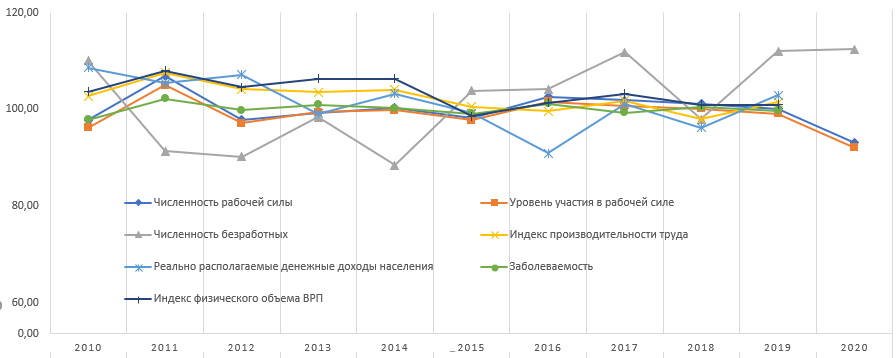 Рис 1.2.10. Динамика основных показателей формирования, развития и использования человеческого потенциала Республики Дагестан в 2010-2020 годах, в процентах к предыдущему годуПрактически все показатели, за исключением численности населения и уровня безработицы, показывают ту же отмеченную выше динамику роста в первой половине периода и нисходящую динамику во втором периоде. А безработица, закономерно, оказалась в противоположной фазе динамики. Хотя такая ситуация в значительной мере обусловлена общероссийскими тенденциями в соответствующих сферах (в том числе кризисом 2015-2016гг.), однако из-за исходного низкого уровня соответствующих показателей в регионе и низких темпов роста экономики Республики Дагестан негативные процессы здесь оказались более выраженными. В соответствии с докладом 2019 года Аналитического центра при Правительстве Российской Федерации, по индексу развития человеческого потенциала (0,827) Республика Дагестан занимала 70 место среди субъектов Российской Федерации; по уровню же его использования соответствующие позиции могут быть еще ниже. Необходимо отметить: в данных по формированию, развитию и использованию человеческого потенциала у официальных органов статистики имеются определенные нестыковки, которые требуют дальнейших исследований и выяснения причин такого положения. Например, при отсутствии резких изменений демографических процессов, при реализации принятого варианта пенсионной реформы и наличии некоторых других факторов в Республике Дагестан не может быть такого заметного снижения уровня участия в рабочей силе и численности самой рабочей силы. Общий объем розничного товарооборота в Республике Дагестан увеличился за период с 317,2 млрд рублей до 588,0 млрд рублей или на 213,7% в 2020 году (в Российской Федерации – 232,0%, в СКФО – 235,8%). Рост душевого объема товарооборота по республике составил 1,95 раза – существенно меньше, чем в среднем по субъектам Российской Федерации (2,26 раза) и СКФО (2,21 раза). Индекс физического объема розничной торговли по Республике Дагестан в 2010-2020 годах составил 105,6% (в среднем по субъектам Российской Федерации – 113,9%, по СКФО – 119,9%). Индекс физического объема платных услуг увеличился за период на 111,9 процента.  Оборот общественного питания в Республике Дагестан увеличился за 2009-2020 годах с 25,9 млрд рублей до 54,8 млрд рублей или на 212,0% в 2020 году (в Российской Федерации – 203,1%, в СКФО – 239,2%).  Индекс физического объема общественного питания по Республике Дагестан в 2010-2020 годы составил 84,0% (если не учитывать «ковидный» 2020 год – 121,7%), а в среднем по субъектам Российской Федерации – 109,9% (142,0%), по СКФО – 14,6% (142,4%).В развитии торговли, общественного питания и бытовых услуг Республики Дагестан существуют ряд проблем и нерешенных задач: - недостаточный уровень инвестиционной активности в части финансирования строительства и реконструкции инфраструктуры, в том числе торговых объектов; - наличие территориальных диспропорций в уровне обеспеченности площадями для оказания соответствующих услуг в муниципальных районах и городах Республики Дагестан; - низкий охват и качество организации обслуживания жителей сельских поселений, особенно в отдаленных и малых населенных пунктах; - проблема продвижения товаров и услуг местных производителей на внутренний и межрегиональный уровни; - ограниченная емкость рынка Республики Дагестан по сравнению с потенциальными возможностями хозяйствующих субъектов региона; - несоответствие качества товаров и услуг требованиям законодательства; - дефицит квалифицированных кадров (связан с невысоким уровнем оплаты труда относительно других отраслей, значительной текучестью кадров); - снижение платежеспособности населения в последние годы. Объём услуг туристкой индустрии Республики Дагестан. Валовая добавленная стоимость туристской индустрии экономики (в основных текущих ценах): 2019 год – 50,0 млрд руб. (7,0% от ВРП), 2020 год – 42,7 млрд рублей (6,1% от ВРП – оценка).  Несмотря на стабильный рост туристского потока в последние годы, объём услуг туристкой индустрии в сопоставимых ценах увеличивается значительно медленнее (из-за «ковидных» ограничений в 2020 году имелось существенное падение валовой добавленной стоимости – на 14,6%). В то же время, в Республике Дагестан имеются уникальные условия для развития практически всех видов туризма с перспективами формирования высокодоходной отрасли, которая должна стать драйвером роста всей экономики. Конкурентоспособность Республики Дагестан на рынке туристических услуг позволяет определить туристическую отрасль как наиболее привлекательную и приоритетную для регионального развития, способную дать значительный импульс социально-экономическому развитию Республики Дагестан.  Республика Дагестан расположена на северо-восточном склоне Кавказского хребта и на юго-западе Прикаспийской низменности. Наличие более 25 горных вершин высотой более 4000 метров (Базар-Дюзю, Шалбуздаг, Дюльтыдаг, Диклосмта, Аддала-Шухгельмеэр, Деавгай, Балиал и др.) дает возможность для развития активного и экстремального туризма.           На востоке территория Республики Дагестан на протяжении 530 километров омывается водами Каспийского моря (купальный сезон длится 120 дней). Примерно 70 процентов мирового запаса, охраняемых редких и ценных рыб осетровых пород, содержат биоресурсы Каспийского моря. Природные памятники региона: Сулакский каньон, гора Шалбуздаг, гора Пушкин-Тау, Карадахская теснина, Гунибское плато, Самурский лес, а также десятки водопадов и пещер, расположенных в различных районах Дагестана др.  В республике имеется 8,7 тысяч памятников истории и культуры, в том числе 1933 памятника федерального значения. Крепость «Нарын-Кала» в г. Дербенте входит в список объектов всемирного наследия ЮНЕСКО и включен в перечень исторических городов и поселений Российской Федерации. В Республике Дагестан активно развиваются уникальные и неповторимые в мировой практике народно-художественные промыслы, работают предприятия по производству сувенирной продукции.Элементами современной туристической инфраструктуры региона являются 329 коллективных средств размещения (далее - КСР), в т.ч. 55 турбаз, 17 санаторно-курортных организаций, 192 гостиниц, 64 гостевых дома, которые в совокупности имеют 7474 номеров на 21,1 тыс. койко/мест. На постоянной основе осуществляются мероприятия по классификации гостиниц. В настоящее время процедуру классификации прошли 44 КСР. В том числе: 4 зв. – 13 КСР; 3 зв. – 16 КСР; 2 зв. – 5 КСР; 1 зв. – 1 КСР; б/зв. – 10 КСР. Все известные санатории в Республике Дагестан созданы на базе минеральных источников и лечебных грязей, уникальных по своему составу: «Каспий», «Талги», «Ахты».   В 2019-2020 годах за счет частных инвестиций построены и введены в строй 12 объектов туристической инфраструктуры: «Стар», Турбаза «Глобус», «Роял», «Море-горы», «Белый медведь», «Марказ», «Афалина», «Каспий», «Золотые пески», «Моряна», «Ривьера Каспий», хостел «Каньон» и др. В настоящее время на туристическом рынке республики осуществляют свою деятельность 14 региональных туроператоров и 54 турагентов. До 45 увеличилось количество туристических маршрутов, вошедших в реестр маршрутной сети Республики Дагестан, среди них 17 брендовых.Обобщая эти и другие преимущества региона, можно отметить, что ключевыми конкурентными преимуществами развития туризма в Республике Дагестан, являются:1. Выгодное транспортно-географическое положение Республики Дагестан.2. Наличие природных ресурсов (горы, море, каньоны, реки) и ландшафтное разнообразие; рекреационные и бальнеологические ресурсы: тёплое море, песчаные пляжи, лечебные источники и др.3. Государственные заказники федерального и республиканского значения.4. Большое количество объектов культурного наследия федерального и регионального значения, включенных в Единый государственный реестр объектов культурного наследия народов Российской Федерации.5. Этнически разнообразное и толерантное население с уникальной культурой и многовековыми традициями совместного проживания. 6. Человеческий потенциал (трудовые ресурсы). 7. Уникальные и разнообразные народные художественные промыслы.8. Экологически чистые сельскохозяйственные продукты и богатая кухня.9. Относительно развитые инфраструктура туризма, бальнеологии и рекреации, а также сеть туроператоров.Немаловажное значение имеют также наличие правовой базы (гарантии прав инвесторов, льготный налоговый режим), поддержка развития отрасли и инвестиционной деятельности в регионе руководством Республики Дагестан. Сдерживающими спрос факторами в сфере туризма Республики Дагестан являются:- недостаточное количество и низкое качество объектов туристской инфраструктуры;- ограниченные объемы инвестиций в эту сферу; - низкий уровень подготовки кадров для туристской индустрии и сервиса;- российских и иностранных туристов о возможностях туристской индустрии субъектов Российской Федерации, входящих в состав СКФО. Жилищный фонд Республики Дагестан на начало 2020 года составил 61,3 млн квадратных метров общей площади жилых помещений: увеличился по сравнению с 2010 годом в 1,3 раза. Общая площадь жилых помещений в городской местности к концу 2019 года составила 26,1 млн квадратных метров или 42,6% всего жилищного фонда. При этом более 1/2 городского жилищного фонда приходится на жилищный фонд ГО с ВД «город Махачкала», общая площадь которого составила в 2019 году 13,2 млн квадратных метров. В местных органах исполнительной власти в очереди на получение жилья более 55 тыс. семей, из них более 16 тыс. семей ожидают жилье 10 и более лет. Доля семей, состоящих на учете и улучшивших свои условия, в Республике Дагестан меньше, чем в среднем по Российской Федерации и СКФО. Несмотря на то, что обеспеченность населения Республики Дагестан жилищным фондом с 2010 года росла более быстрыми темпами, чем по Российской Федерации в целом и по СКФО, к началу 2021 года в среднем на одного человека в Республике Дагестан приходилось 20,0 квадратных метров, при среднероссийском значении 26,9 квадратных метра; удельный вес ветхого и аварийного жилищного фонда – 18,9% (3 место среди субъектов Российской Федерации). Доля общей площади жилищного фонда Республики Дагестан, оборудованной одновременно водопроводом, водоотведением (канализацией), отоплением, горячим водоснабжением, газом или напольными электроплитами, составляет 45,4% (в Российской Федерации – 69,5%), в том числе городского – 82,7% (в Российской Федерации – 80,6%), сельского – 17,1% (в Российской Федерации – 37,5%). В рейтинге доступности жилья среди субъектов Российской Федерации на начало 2020 года Республика Дагестан заняла 80 место: минимальное число лет, необходимых семье для накопления на квартиру – 13,8; стоимость квартиры общей площадью 60 квадратных метров на начало 2020 года – 2,9 млн рублей. Президент Российской Федерации В.В. Путин назвал улучшение качества жизни людей главным в национальных целях развития. РИА Рейтинг достаточно длительное время проводит расчеты рейтинговых баллов качества жизни в субъектах Российской Федерации на основе комплексного учета порядка 70 показателей, фиксирующих фактическое состояние аспектов условий жизни населения и ситуации в социальной сфере регионов. Эти баллы являются обобщающими оценками межрегиональных различий качества жизни населения и соответствующими критериями ранжирования регионов. Динамика рейтинговых баллов за 2012-2020 годы по Республике Дагестан представлена в таблице (см. Таблицу 1.2.14.): Таблица 1.2.14. Динамика рейтинговых баллов качества жизни по Республике Дагестан в 2012-2020 годах (по данным РИА Рейтинг)            При обобщении информации по показателям качества жизни в Республике Дагестан исходя из их градации по 4 группам – лидирующие позиции, позиции выше среднего, ниже среднего и аутсайдерские позиции, получены следующие группировки соответствующих показателей – см. Таблицу 1.2.15.:Таблица 1.2.15. Республика Дагестан в социально-экономическом пространстве Российской Федерации в 2020 году по показателям качества жизни населения*         *Цветовая маркировка: 1-21 места – лидирующие позиции по показателю среди субъектов; 22-42 места – позиции выше средней по величине показателя; 43-63 места – позиции ниже средней по величине показателя; 64-85 места – позиции аутсайдерские по величине показателя.Согласно данным Таблицы 1.2.15., Республика Дагестан по 42,9% показателей (по 30 показателям из 70), определяющим качество жизни населения, занимает позиции выше средних по субъектам Российской Федерации, в том числе по 32,9% из них (по 23 показателям) находится в лидирующей группе из 21 субъекта Российской Федерации, а по 22,9% (по 16 показателям) – в лидирующей десятке субъектов Российской Федерации.По 40 показателям (57,1%), Республика Дагестан занимает позиции ниже среднего среди субъектов Российской Федерации, в том числе по 13 (18,6%) – ниже среднего, по 27 (38,6%) – аутсайдерские позиции. Эти показатели и являются базовым ориентиром для формирования стратегических приоритетов развития региона на период до 2030 года. В то же время, достижение среднероссийского уровня по многим из них вовсе не означает достижение современных стандартов, определяющих качество жизни населения.1.2.3. Развитие базовых отраслей экономики            В преимущественно промышленно-аграрной советской экономике региона в результате рыночных преобразований произошли фундаментальные изменения как в структуре, так и в объемах производства отдельных отраслей экономики, а также в их территориальном рассредоточении.  Как отмечалось ранее, в настоящее время структура экономики Республики Дагестан носит аграрно-полисервисный характер. В то же время в Республике Дагестан сложилась достаточно диверсифицированная и многоукладная экономика с широким набором видов экономической деятельности, с высокой долей сферы услуг и положительной в целом динамикой социально-экономических показателей. Агропромышленный комплекс. Производство продукции сельского хозяйства в Республике Дагестан за анализируемый период увеличилось в текущих ценах с 43,8 млрд рублей в 2009 году до 154,9 млрд рублей в 2020 году или в 3,5 раза (в Российской Федерации – 2,7 раза) – см. Рис. 1.2.11.Рис.1.2.11. Объемы производства продукции сельского хозяйства в 2010-2020 годах по Республике Дагестан, в текущих ценах, млрд рублей  В стоимостной структуре сельскохозяйственного производства Республики Дагестан в настоящее время преобладает продукция животноводства: за период производство продукции увеличилось с 21,65 млрд рублей до 82,1 млрд рублей (в 3,8 раза), а растениеводства – с 22,1 млрд рублей до 72,8 млрд рублей (в 3,3 раза). Индекс сельскохозяйственного производства по Республике Дагестан в 2010-2020 годах составил 154,0% – прирост за анализируемый период почти в 2 раза выше, чем в среднем по субъектам Российской Федерации (128,9%) – см. Таблицу 1.2.16.Таблица 1.2.16. Индекс производства продукции сельского хозяйства по Российской Федерации и Республике Дагестан в 2010-2020 годах, в процентах к предыдущему годуВ структуре ВРП Республики Дагестан доля сельского хозяйства составляет более 15% (почти в 4 раза превышает средний показатель по Российской Федерации), основные фонды в отрасли составляют около 7% основных фондов Республики Дагестан, в отрасли работают более 20% занятого населения Республики Дагестан. При этом налоговые поступления в бюджет составляют всего 0,9% от налоговых доходов бюджета. Показатель валовой продукции сельского хозяйства на одного жителя Республики Дагестан достиг 45,2 тыс. рублей – 108,1% от среднероссийского уровня (41,8 тыс. рублей на человека).По данным на 2019 год, в Республике Дагестан имеется 3 348 тыс. га сельскохозяйственных угодий – 21 место среди субъектов Российской Федерации и 2 место по субъектам Российской Федерации в СКФО. Республика Дагестан является стратегически важным регионом для обеспечения продовольственной безопасности Российской Федерации.В межрегиональном разделении труда в макрорегионе СКФО четко просматривается сельскохозяйственная специализация Республики Дагестан, а отдельные направления в ней имеют значения специализации на уровне Российской Федерации. Спецификой территориальной организации сельского хозяйства является рассредоточение по всей территории Республики Дагестан, но основные объемы производства сельскохозяйственной продукции приходятся на горную (с учетом равнинных «кутанов» хозяйств горной зоны) и центральную зоны Республики Дагестан. Главной специализацией сельского хозяйства региона в Российской Федерации является животноводство – разведение КРС (включая коров), МРС (овец и коз), птицы, с производством основных продуктов питания: мяса, молока, яиц. Значительное место в отрасли занимает использование форм отгонного животноводства, которое играет большую роль в организации территории: как в горной местности, так и на плоскости. Растениеводство и производство соответствующих продуктов питания также занимает сильные позиции в аграрном производстве Республики Дагестан: среди них зерновые и технические культуры, плоды и ягоды, виноград, овощи и бахчевые, картофель. Растет производство и урожайность основных видов продукции растениеводства, проводится работа по созданию современных семеноводческих хозяйств для производства высококачественного семенного материала, отвечающего современным требованиям. По целой группе показателей агропромышленного комплекса (далее - АПК) Республики Дагестан занимает лидирующие позиции не только в СКФО, но и в Российской Федерации – см. Таблицу 1.2.17. Вместе с тем в сельском хозяйстве Республики Дагестан сохраняется комплекс проблем развития отрасли, в том числе и острых проблем. Основное противоречие – уровень развития сельскохозяйственного производства Республики Дагестан не адекватен сельскохозяйственному потенциалу территории и не обеспечивает основные продовольственные потребности населения региона, поставки на внешние рынки, создание новых современных производств и рабочих мест.  Таблица 1.2.17. Место АПК Республики Дагестан в Российской Федерации и СКФО** - Цветовая маркировка: лидирующие позиции по показателю среди четверти субъектов; позиции выше средней по величине показателя; позиции ниже средней по величине показателя.По сравнению с 2010 годом среднегодовая численность занятых в отрасли сократилась более чем на 25 тыс. человек. За счет собственного производства не удовлетворяются потребности населения Республики Дагестан в продовольствии (за исключением овощей и картофеля) – индекс самообеспеченности отдельных видов продукции: овощей – 360,7%, картофеля – 134,4%, рыбопродуктов – 17,5%, яйцо куриное – 32,2 процента. Низки объемы экспорта аграрной продукции: Республика Дагестан в период сезона уборки может поставлять в регионы России более 550,0 тыс. тонн овощей, около 20,0 тыс. тонн плодов, более 40,0 тыс. тонн винограда столовых сортов. Очень слабо стимулируется развитие пищевой и перерабатывающей сельскохозяйственную продукцию промышленности (перерабатывается всего около 5% сельскохозяйственной продукции). Характерной особенностью АПК Республики Дагестан являются малые размеры контуров сельхозугодий в целом, а также пашни и кормовых угодий хозяйствующих субъектов, доминирование малых и мелких производителей в структуре производства отрасли. Динамика структуры производства продукции сельского хозяйства за период по категориям хозяйств Республики Дагестан представлена в таблице – см. Таблицу 1.2.18.Таблица показывает мелкотоварный характер сельскохозяйственного производства Республики Дагестан, в особенности растениеводства – хозяйства населения производят более 85% продукции подотрасли (картофеля, овощей и плодов 96-99%).Таблица 1.2.18. Производство продукции сельского хозяйства по категориям хозяйств по Республике Дагестан в 2010-2020 годах, в процентах к общему объему производства* - с учетом индивидуальных предпринимателейЭто подтверждают и сопоставления производства основных видов сельхозпродукции в хозяйствах населения Республики Дагестан, соседних регионов, а также в целом по Российской Федерации – см. Рис. 1.2.12. Рис.1.2.12. Доля личных подсобных хозяйств в производстве основных видов продукции с/х в Российской Федерации, Краснодарском крае, Ставропольском крае и в Республике Дагестан в 2019 году, в процентах           В Республике Дагестан слабо развиты крупные вертикально интегрированные сельскохозяйственные организации, а также кооперация в производстве, хранении, переработке и реализации продукции отрасли. Основными причинами такого положения являются состояние институциональной среды и инвестиционные риски в регионе. Около 130 тыс. га пахотных земель, которые носят наиболее дефицитный характер (в Республике Дагестан их на душу населения в 5 раз меньше, чем в среднем по Российской Федерации), остаются вне сельскохозяйственного оборота. Основными же причинами такой ситуации являются нерешенность вопросов землепользования, устаревшие техническая и технологическая база всей отрасли. В целом сельскому хозяйству республики не хватает более 40 тыс. единиц различных сельскохозяйственных и мелиоративных машин на общую сумму более 36 млрд рублей, в том числе около 6,0 тыс. тракторов и 500 единиц зерно- кормоуборочных комбайнов. Обеспеченность растениеводства Республики Дагестан энергетическими мощностями не превышает 30%, почвообрабатывающей техникой и машинами для защиты растений – 20%, машинами для заготовки кормов – 50%, зерноуборочными комбайнами – 75%, рисоуборочными комбайнами – 24 процента. В хозяйствах практически отсутствует техника для внесения удобрений и машины для выполнения мелиоративных работ, крайне низок уровень механизации животноводческих ферм – 5-10 процентов. Такое положение приводит к значительным сверхнормативным нагрузкам на технику и оборудование отрасли, потерям урожая, росту себестоимости и снижению конкурентоспособности. Развитие крупных вертикально интегрированных сельскохозяйственных организаций способствовали бы быстрому решению и этих вопросов.В числе актуальных проблем в развитии сельского хозяйства Республики Дагестан следует также выделить:- низкий уровень создаваемой добавленной стоимости и, соответственно, инвестиционной привлекательности отрасли; - слабый уровень модернизации и инновационного развития;- снижение плодородия почв из-за неудовлетворительного состояния как межхозяйственной, так и внутрихозяйственной оросительной сети;- необходимость обеспечения отрасли собственными семенами;- необходимость обеспечения отрасли высококачественными кормами;- невысокий удельный вес племенного скота в общем поголовье;- снижение уровня управления и неудовлетворительное кадровое обеспечение;- проблемы отгонного животноводства и земель отгонного животноводства;- необходимость восстановления Черных земель и Кизлярских пастбищ, восстановления плодородия почв и продуктивности природных пастбищ;- проблемы возрождения террасного земледелия в горных районах, ремонта и восстановления мелиоративных систем на всей территории Республики Дагестан.Нерешенность вопросов землепользования ограничивает развитие и снижает привлекательность инвестирования в сельское хозяйство. Весьма значимой для решения является проблема кредитования мелких и средних сельхозпроизводителей. Особенно остро стоит вопрос краткосрочного кредитования – на период проведения посевных и уборочных работ. Кредитные кооперативы не получили широкого развития в Республике Дагестан. Слабо развита инфраструктура АПК: по оценкам, в Республике Дагестан перерабатывается не более 5% производимых овощей, 15% мясомолочной продукции и 1% зерновых. Отсутствие мощностей по хранению и слаборазвитая система предпродажной подготовки продукции лишает производителей возможности закладывать на хранение востребованную на рынках Российской Федерации качественную продукцию с последующим доведением ее до потребителей в надлежащем состоянии. Остро стоят вопросы консультационной и информационной поддержки производителей в инвестиционных и инфраструктурных вопросах, в сфере обеспечения комплексного развития сельских территорий. Рыболовство и рыбоводство: в анализируемом периоде в объемах добычи водных биоресурсов в Каспийском море и внутренних водоемах Республики Дагестан в целом наблюдалась положительная динамика. В 2016 году в Республике Дагестан было выловлено 4,7 тыс. тонн рыбы, в 2020 году 22,3 тыс. тонн, в 2021 году ее добыча увеличились до 38 тыс. тонн. При этом, рыбодобывающие предприятия Республики Дагестан имеют право добывать ежегодно порядка 147 тыс. тонн рыбы, из которых 100 тыс. тонн – каспийская килька, 45 тыс. тонн –  так называемые не квотируемые виды, и 2 тыс. тонн – ценные квотируемые виды (сазан, судак, вобла, лещ, сом, щука).Совокупный объем привлеченных в 2020 году в рыбную отрасль Республики Дагестан инвестиций составил 845 млн рублей. Рыбный флот рыбодобывающих организаций Республики Дагестан состоит из 22 кораблей, на которых работает 176 членов экипажа. В акватории Каспийского моря по предложению Министерства природных ресурсов и экологии Республики Дагестан Министерством сельского хозяйства и продовольствия Российской Федерации внесены изменения в Правила рыболовства (Приказ от 6 ноября 2018 года № 511), что позволило с 2019 года расширить район промысла в южной части Республики Дагестан, где теперь лов рыбы можно осуществлять круглый год, кроме запретных нерестовых периодов. В целях снижения объема неучтенного промысла и браконьерства при осуществлении рыболовства в Каспийском море принято постановление Правительства Республики Дагестан от 31 января 2019 года №12 «Об определении на территории Республики Дагестан мест выгрузки уловов водных биологических ресурсов, добытых (выловленных) при осуществлении прибрежного рыболовства, рыбной и иной продукции, произведенной из таких уловов на судах рыбопромыслового флота, в живом, свежем и охлажденном виде». Суть указанного постановления заключается в 3-х кратном уменьшении количества мест выгрузки уловов. Однако официальный объем добычи ценных видов рыб в Республике Дагестан после принятия постановления уменьшился, хотя руководители рыбодобывающих предприятий заявляют, что по факту осваивают свою квоту за две недели. Поэтому есть основания полагать, что на территории Республики Дагестан может вылавливаться рыбы больше, чем указано в официальной статистике. Для вывода отрасли на новый уровень необходимо создание условий для индустриального форелеводства и осетроводства, дальнейшее ускоренное развитие материально-технической базы вылова рыбы в море, ее приемки на берегу, хранению и переработке (создание диверсифицированной сети причальных сооружений по побережью, ввод мощностей по хранению продукции, ее первичной и глубокой переработке).  Промышленность. Индекс промышленного производства по Республике Дагестан в 2010-2020 годах составил 172,2% (в среднем по субъектам Российской Федерации – 131,2%, по субъектам Российской Федерации в СКФО – 146,2%) – см. Таблицу 1.2.19.: Таблица 1.2.19. Индекс промышленного производства по Российской Федерации, СКФО и Республике Дагестан в 2010-2020 годах, в процентах к предыдущему году             Несмотря на неравномерность развития промышленности Республики Дагестан в анализируемом периоде, в СКФО только Республика Ингушетия опережает Республику Дагестан по общему индексу развития отрасли. В структуре ВРП Республики Дагестан доля промышленности в 2019 году составила 6,75%, в том числе: добыча полезных ископаемых 0,5%, обрабатывающие производства 4,7%, обеспечение электрической энергией, газом и паром, кондиционирование воздуха 1,45%, водоснабжение, водоотведение, организация сбора и утилизация отходов, деятельность по ликвидации загрязнений 0,1 процента. Агрегированная доля промышленных видов деятельности в структуре основных фондов республики составляет 12,03%, в том числе: добыча полезных ископаемых 0,64%, обрабатывающие производства 6,91%, обеспечение электрической энергией, газом и паром, кондиционирование воздуха 4,12%, водоснабжение, водоотведение, организация сбора и утилизация отходов, деятельность по ликвидации загрязнений 0,36 процента. Среднегодовая численность работников, занятых в промышленности Республики Дагестан, составила 8,7% занятого населения региона, в том числе: добыча полезных ископаемых 0,5%, обрабатывающие производства 6,8%, обеспечение электрической энергией, газом и паром, кондиционирование воздуха 0,9%, водоснабжение, водоотведение, организация сбора и утилизация отходов, деятельность по ликвидации загрязнений 0,5 процента. Поступление налоговых доходов в бюджетную систему по промышленности 29,17%, в том числе: добыча полезных ископаемых 3,0%, обрабатывающие производства 16,8%, обеспечение электрической энергией, газом и паром, кондиционирование воздуха 6,95%, водоснабжение, водоотведение, организация сбора и утилизация отходов, деятельность по ликвидации загрязнений 2,42 процента. С 1990-х годов производство промышленной продукции в Республике Дагестан существенно сократилось, а ее отраслевая структура значительно трансформировалась. В настоящее время: более 53% – производство пищевых продуктов и напитков; более 14% – производство прочей неметаллической минеральной продукции; 9,5% – производство машин и оборудования, не включенных в другие группировки, производство прочих транспортных средств и оборудования; 7% – производство компьютеров, электронных и оптических изделий, электрического оборудования, более 6% – производство мебели, прочих готовых изделий, 3,7% – производство кокса и нефтепродуктов, резиновых и пластмассовых изделий, 1,9% – ремонт и монтаж машин и оборудования, 1,6% – производство металлургическое, готовых металлических изделий, кроме машин и оборудования, 1,3% – производство текстильных изделий, одежды, кожи. Таким образом, промышленная отрасль Республики Дагестан продолжает приспосабливаться к рыночным реалиям: сохраняются и развиваются те направления производства, которые конкурентоспособны в современных условиях, имеют государственную поддержку, в том числе в форме оборонного заказа, ориентированы на использование сырья и материалов преимущественно местного производства. Скорее всего, в ближайшие годы эта тенденция будет продолжаться, учитывая резкий рост стоимости сырья, материалов и комплектующих, широкое развертывание в мире жестких требований «зеленой экономики». Промышленным комплексом Республики Дагестан за 2020 год отгружено товаров собственного производства, выполнено работ и услуг на 66,5 млрд рублей (рост относительно 2010 года в 2,0 раза), в том числе: добыча полезных ископаемых – 4033 млн рублей (53 место среди субъектов Российской Федерации); обрабатывающие производства – 43146 млн рублей (69 место); обеспечение электрической энергией, газом и паром, кондиционирование воздуха – 17487 млн рублей (65 место); водоснабжение, водоотведение, организация сбора и утилизации отходов, деятельность по ликвидации загрязнений – 1830 млн рублей (69 место). В целом среднегодовые мощности организаций отрасли в настоящее время используются: добыча прочих полезных ископаемых – на 18-25% (за последние годы сократилось на 3,5-19 пунктов); производство пищевых продуктов преимущественно – на 15-30% (сократилось на 25-40 пунктов), а хлебобулочных изделий и сливочного масла – на 74-82% (увеличилось на 3,5-14 пунктов); производство безалкогольных напитков – более 74% (сократилось на 3,5-5%); производство химических веществ и химических продуктов (фосфорные удобрения) – стабильно 50%; производство резиновых и пластмассовых изделий – 55% (снижение на 16%); производство прочей неметаллической минеральной продукции – 7-36% (преимущественно рост на 6%); производство машин и оборудования, не включенных в другие группировки – 7-60% (преимущественно рост на 2-20%, производство лифтов сократилось до 30% мощности). В Республике Дагестан сохранились крупные промышленные производства машиностроительного комплекса:  АО «Дагдизель», г. Каспийск – предприятие судостроительной промышленности, специализация – производство на морской подводной технике специального назначения; АО «Завод Стекловолокна», г. Махачкала – специализируется на производстве материалов на основе стекловолокна;АО «Завод имени Гаджиева», г. Махачкала – производство насосного оборудования, общепромышленной и нефтегазовой арматуры;ОАО «Концерн КЭМЗ», г. Кизляр – специализируется на производстве прочих транспортных средств и оборудования;АО «Буйнакский агрегатный завод», г. Буйнакск – специализируется на производстве продукции оборонного и гражданского назначения;АО «Каспийский завод точной механики», г. Каспийск – одно из крупнейших промышленных предприятий Республики Дагестан и Российской Федерации, специализированных на изготовлении навигационных комплексов, систем питания, различных приборов и элементов управления для Министерства обороны Российской Федерации и заказчиков по межзаводской кооперации и др. В Республике Дагестан действуют 10 предприятий оборонно-промышленного комплекса, ряд из которых выпускает уникальную продукцию и участвует в реализации программ развития комплекса. К примеру, Министерством промышленности и торговли Российской Федерации принято решение о выделении 1,9 млрд рублей на коренную модернизацию завода «Дагдизель» в рамках программы модернизации концерна «МПО - Гидроприбор». Одно из ведущих и крупнейших предприятий оборонно-промышленного комплекса Республики Дагестан, ОАО «Концерн КЭМЗ», выработал и реализует свою стратегию развития и производства наукоемкой продукции гражданского назначения по линии авиационной и автомобильной промышленности, что позволило увеличить объемы производства. Организация в настоящее время располагает современными высокотехнологичными производственными подразделениями в г. Каспийске и г. Москве, также имеет:        - современное высокотехнологичное оборудование мирового уровня по всем технологическим направлениям, начиная от литейного и лакокрасочного покрытий;        - современный учебно-технический центр (единственный в СКФО) для подготовки и повышения квалификации специалистов для работы на оборудовании современного уровня.Промышленное производство Республики Дагестан отличается высоким уровнем концентрации и локализации. Основные производственно-экономические показатели в целом по промышленности обеспечивают 9-10 крупнейших промышленных предприятий Республики Дагестан, в частности более 85% всех налоговых поступлений отрасли в бюджет региона, около 75% совокупной выручки промышленности. Спецификой территориальной организации отраслевого хозяйства является его повышенная концентрация в Центральной и Северной зонах Республики Дагестан – в наиболее освоенной и урбанизированной части территории, и пониженная – на территории Южной зоны Республики Дагестан. Относительно слабо развита промышленность горной части Республики Дагестан, хотя здесь очень высок потенциал развития энергетики (в том числе, возобновляемых источников энергии) и пищевой промышленности, которые очень слабо используются в течение десятилетий. В условиях все большего нарастания потребностей экономики и дефицита этих мощностей на территории Республики Дагестан такая политика вряд ли продуктивна. В том числе поэтому промышленность Республики Дагестан до последнего времени не являлась инвестиционным приоритетом – из года в год объем инвестиций в основной капитал организаций этой отрасли экономики Республики Дагестан на порядок меньше, например, чем по Ставропольскому краю. Динамика промышленного производства Республики Дагестан обеспечивается за счет ограниченных собственных средств предприятий и получения гособоронзаказа ведущими предприятиями оборонно-промышленного комплекса.В целом проблема низкой инвестиционной привлекательности Республики Дагестан является важнейшим ограничивающим фактором для промышленности, поскольку не позволяет привлекать кредитно-финансовые ресурсы под реализацию значимых для региона проектов. В том числе поэтому промышленность Республики Дагестан преимущественно развивается вне основных мировых технологических трендов, за исключением единичных производств (например, ОАО «Концерн КЭМЗ»). Проблемами отрасли региона являются также недостаток квалифицированных кадров, низкий уровень поддержки отечественного товаропроизводителя со стороны федеральных органов власти, приоритетности отечественного поставщика продукции при государственных закупках и т.д. При этом регион имеет возможности существенно нарастить имеющийся потенциал для подготовки кадров, необходимых для развития высокотехнологичных отраслей промышленности и цифровой экономики. Строительство. Объем работ, выполненных по виду деятельности «Строительство, в текущих ценах за период увеличился с 53,6 млрд рублей в 2009 году до 181,0 млрд рублей в 2020 году или в 3,38 раза (в Российской Федерации – 2,38 раза, в СКФО – 3,43 раза), а в сопоставимых ценах на 179,2% (см. Таблицу 1.2.20. «Строительство»), третий по значимости вид экономической деятельности в Республике Дагестан. Удельный вес отрасли в экономике Республики Дагестан: в общем объеме ВРП – 15,5%, в основных фондах – 1,76%, в среднегодовой численности занятых – 12,8%, в налоговых и неналоговых доходах бюджетной системы – 6,95 процента. Несмотря на падение объемов выполненных работ в строительстве в 2018 году (индекс к предыдущему году 86,5%) и в 2020 году (99,6%), в Республике Дагестан производится почти 2% от общего объема строительно-монтажных работ в Российской Федерации (12 место среди субъектов Российской Федерации) и более 40% от их объемов по СКФО (1 место).            Таблица 1.2.20. Динамика объемов работ, выполненных по виду деятельности «Строительство» по Республике Дагестан в 2010-2020 годах, в процентах к предыдущему годуПроизводительность труда в строительстве превышает производительность труда всего занятого населения по Республике Дагестан в среднем в 3,2 раза. Этому способствует и структура основных фондов отрасли: в стоимости основных фондов организаций отрасли машины и оборудование, а также транспортные средства составляют 87,2 процента.В 2017-2020 годы строительным комплексом Республики Дагестан обеспечен ввод в действие более 18,2 тыс. зданий общей площадью 6720,6 тыс. квадратных метров, в том числе жилого назначения – 17,8 тыс. площадью 5956,4 тыс. квадратных метров, нежилого назначения – 0,4 тыс. общей площадью 764,2 тыс. квадратных метров. Доля незавершенного строительства в Республике Дагестан находится в пределах 7% от общего числа вводимых в эксплуатацию зданий и сооружений, что является невысоким показателем в сравнении с общероссийским и средним по СКФО соответствующими показателями. Однако, ускоренное решение проблемы незавершенного строительства является достаточно актуальной.Строительство жилья по Республике Дагестан сократилось с 1123,8 тыс. квадратных метров в 2010 году до 967,9 тыс. квадратных метров в 2020 году или на 13,9 процента. По общим объемам ввода жилья за год Республика Дагестан занимает второе место среди регионов СКФО после Ставропольского края и 30 место среди субъектов Российской Федерации.  По показателю строительства жилья на 1 жителя – 0,311 квадратных метра, Республика Дагестан занимает 6 место в СКФО и 71 место Российской Федерации. Следует отметить активный рост за период числа строительных организаций (подрядных строительных организаций, предприятий промышленности строительных материалов и конструкций, и др.) – с 3608 до 4195 или на 116,3%, и укрепление их материально-технической базы: за последние четыре года на эти цели направлены 26,5 млрд рублей инвестиций в основной капитал. Более 80% всех предприятий и организаций отрасли сконцентрированы в городе Махачкале. На долю частных строительных компаний приходится около 85% объема строительства, в государственной и муниципальной собственности находится 5%, в частно-смешанной собственности – 10 процентов. Подавляющее большинство строительных организаций относятся к малому бизнесу, и только около 1,5% строительных организаций из них являются средними и крупными, имеют финансовые, материальные и технические возможности для строительства крупных строительных объектов, в том числе в промышленном строительстве. Промышленность строительных материалов ориентирована на запросы местной строительной базы. Отрасль представлена 90 предприятиями, из них около 25 средние и крупные. В Республике Дагестан добывается песок, известь, глина, камень, щебень, гравий; производятся кирпич керамический, силикатный, бетонные и керамзитовые блоки, керамическая плитка, железобетонные конструкции. Освоен выпуск пластиковых окон и дверей, наполнителей для облицовки стен и потолков, стеклопакетов, тонированного, зеркального стекла, имеются мощности по выпуску пластиковых труб и стеклоизоляции. В промышленности строительных материалов Республики Дагестан доля негосударственной формы собственности достигла 95 процентов. Однако технологический уровень на большинстве предприятий низок и не обеспечивает необходимый уровень качества и расширение поставок продукции не только за пределами региона, но и на местный рынок. Крупные заводы значительно уменьшили производство сборных железобетонных конструкций, увеличив выпуск монолитного бетона и мелких стеновых блоков. Из состояния кризиса выходит строительное проектирование. В связи с высокими темпами строительства увеличивается количество заказов на проектирование у крупных проектных организаций Республики Дагестан («ГПИ «Дагестангражданпроект», «Дагестанагропромпроект»). Вместе с тем уровень выполнения инвестиционных планов республики за период и неспособность освоения строительным комплексом республики значительных сумм инвестиций, выделенных в том числе из федерального бюджета, говорит о необходимости дальнейшего развития строительной базы Республики Дагестан с созданием крупных строительных организаций и предприятий строительных материалов. На это же указывает и статистика состояния основных фондов отрасли – 52-74% машин и механизмов организаций с истекшими сроками службы.  В настоящее время существует ряд факторов, ограничивающих динамичность и конкурентоспособность развития строительного комплекса Республики Дагестан. К ним, в частности, относятся:        - низкая инвестиционная привлекательность Республики Дагестан ввиду коррупционных проявлений, отсутствия гарантий по доведению инвестиционных проектов до логического завершения и окупаемости инвестиций, избыточного давления контрольно-надзорных органов, низкого уровня актуализации в земельно-имущественной сфере и т.п. Проблемы инвестиционного климата в Республике Дагестан, неполное и (или) неритмичное освоение средств, выделяемых на реализацию республиканских и муниципальных инвестиционных программ, в совокупности сдерживают деятельность и развитие строительного комплекса;        - недостаточность учебных заведений профессионального образования по подготовке квалифицированных кадров строительных специальностей и научно-технической базы, способных квалифицированно и качественно решать задачи строительной отрасли;- к внешним сдерживающим факторам относятся внешние поставки по монопольно высоким ценам нефтепродуктов, лесоматериалов, вяжущих материалов и металла для строительного комплекса. В последние годы нарастает внешний спрос на материалы из местного сырья нерудных полезных ископаемых. Это в основном облицовочные плитки из дикого камня, нерудные карьерные материалы. В целом ресурсно-сырьевые условия добычи нерудных ископаемых в Республике Дагестан в перспективе позволяют развивать промышленность строительных материалов в заметных объемах и в широком ассортименте. Для развития строительной отрасли Республики Дагестан необходимо создание условий для повышения инвестиционной привлекательности за счет совершенствования федеральной, региональной и отраслевой нормативно-правовой базы, снижения инвестиционных рисков в регионе, стимулирования внешних и внутренних инвесторов.         Также необходимо усилить учебную и научную базу для подготовки квалифицированных кадров для строительной отрасли.      Основные проблемы строительной отрасли Республики Дагестан: - снижение темпов роста объема работ; - сокращение инвестиций в модернизацию строительной отрасли; - снижение темпов роста жилищного строительства; - дефицит квалифицированных кадров; - крайне низкий уровень инновационной активности в отрасли.     Причины сложившейся ситуации, следующие: - сокращение реальных доходов населения в результате роста инфляции, резкого снижения спроса на жилую недвижимость; - высокие ставки по ипотеке; - высокие ставки по банковским кредитам; - высокий уровень налогов; - недостаточные объемы инвестиций в экономику региона; - низкий спрос на подрядные работы; - слабая платежеспособность заказчиков; - рост инфляционных ожиданий, в том числе из-за повышения цен на топливные ресурсы и увеличения ставок НДС; - нововведения в законодательстве и налогообложении.  Транспорт и логистика. Республика Дагестан находится на стыке многих международных путей сообщения и связывает транспортные потоки «Север – Юг» и «Восток – Запад», поэтому Республика Дагестан является одним из немногих субъектов Российской Федерации, где получили развитие практически все виды транспорта: железнодорожный, автомобильный, морской, воздушный, трубопроводный, транспортные узлы, развивается сеть интермодальных и мультимодальных транспортно-логистических комплексов. В структуре ВРП Республики Дагестан доля вида экономической деятельности «Транспортировка и хранение» в 2019 году составила 5,3% (в Российской Федерации – 7,3%, в СКФО – 5,2%). При этом основные фонды в отрасли превышают 25% в общей величине основных фондов Республики Дагестан по полной их стоимости – 2 место после основных фондов в жилищной сфере (ВЭД «Операции с недвижимым имуществом»). Здесь работают почти 6% занятого населения республики, а налоговые поступления в бюджетную систему составляют 5,1% от налоговых поступлений по Республике Дагестан. Несмотря на усложнение с 2016 года возможностей сопоставления отраслевых данных по периоду из-за изменения методик их статистического учета по видам экономической деятельности, можно отметить ухудшение в целом общей результативности отрасли – снижение ее доли в ВРП по сравнению с 2010 годом на 4 пункта, а с 2005 года – более чем в два раза. Такое положение в основном связано с ухудшением показателей деятельности автомобильного и железнодорожного транспорта.            Необходимо отметить, что составляющие транспортно-логистической системы пока не образовали единый комплекс, в особенности что касается логистики и взаимодействия с торговой системой территории. Протяженность дорог общего пользования в Республике Дагестан в настоящее время составляет 29 тыс. км (с 2012 года учитывает также протяженность уличной сети дорог), из которых 21,1 тыс. км дорог (72,7%) имеют твердое покрытие. По этим показателям Республика Дагестан занимает 1 место среди субъектов Российской Федерации в СКФО. Из общей протяженности дорог общего пользования с твердым покрытием в Республике Дагестан 0,64 тыс. км – дороги федерального значения, 7,6 тыс. км республиканского значения и 13,1 тыс. км местного значения – см. Таблицу 1.2.21.Таблица 1.2.21. Развитие автомобильных дорог Республики Дагестан в 2010-2020                 годах, тыс. км * С 2012 года включает уличную сеть.Через Республику Дагестан проходят автомобильные дороги федерального значения Р-217 «Кавказ» автомобильная дорога М-4 «Дон» – Владикавказ – Грозный – Махачкала – граница с Азербайджанской Республикой, Р-215 «Астрахань – Кочубей – Кизляр – Махачкала», А-167 «Кочубей – Нефтекумск – Зеленокумск – Минеральные Воды» и 67 автодорог республиканского и межмуниципального значения. Приоритетному развитию автотранспорта и дорожно-инфраструктурного комплекса в Республике Дагестан способствует ее местоположение, природно-ландшафтные условия и сложившаяся сеть автомобильных дорог федерального и республиканского значения, необходимость развития горных районов Республики Дагестан. Плотность дорог общего пользования на 1000 квадратных км территории составляет 576,8 км. На дорогах общего пользования расположены 2621 мост общей длиной 62,0 тыс. погонных метров, из них: федерального значения  – 79 мостов длиной 4,6 тыс. погонных метров, регионального межмуниципального и местного значения (в оперативном управлении ГКУ «Дагестанавтодор») – 1281 мост длиной 33,0 тыс. погонных метров и внутрихозяйственного значения 1261 мостов длиной 24,3 тыс. погонных метров.Динамика удельного веса автодорог с твердым и усовершенствованным покрытием – см. Таблицу 1.2.22. Таблица 1.2.22. Удельный вес автодорог с твердым и усовершенствованным покрытием в протяженности автомобильных дорог общего пользования в 2012-2020 годах,                  в процентахПо сравнению с 2012 годом доля дорог с твердым покрытием в общей протяженности автомобильных дорог общего пользования в Республике Дагестан за период сократилась с 77,2 до 73,1% (в Российской Федерации – с 72,4 до 70,6%), сказалось включение с 2012 года уличной сети в общую протяженность автодорог. В целом по СКФО положение лучше – показатель увеличился с 77,7 до 79,0 процентов. Ухудшилась в Республике Дагестан ситуация по сравнению с 2012 годом и с удельным весом дорог с усовершенствованным покрытием – соответствующий показатель за период снизился с 45,1 до 41,9% (в Российской Федерации – с 63,3 до 62,2%, в СКФО – с 51,6 до 50,2%). По удельному весу автомобильных дорог с усовершенствованным покрытием в протяженности автомобильных дорог с твердым покрытием общего пользования Республика Дагестан существенно отстает как от среднероссийского уровня, так и от среднего уровня по СКФО – см. Таблицу 1.2.23.Таблица 1.2.23. Плотность автодорог общего пользования с твердым покрытием федерального, регионального или межмуниципального и местного значения в 2012-2020 годы (на конец года), км дорог на 1000 км2 территории.            По плотности автомобильных дорог общего пользования федерального, регионального или межмуниципального и местного значения с твердым покрытием Республика Дагестан превышает среднероссийский показатель в 6,6 раз, а средний по СКФО – на 1 процент. В структуре территориальных дорог общего пользования Республики Дагестан, обслуживаемых ГКУ «Дагавтодор», высока доля грунтовых и гравийных дорог, более 40% из дорог местного значения не соответствуют нормативным требованиям. Это масштабная проблема, значительно усложняющая развитие сельских территорий.   АО «Махачкалинский морской торговый порт» – единственный российский незамерзающий порт на Каспийском море. Железнодорожные и автомобильные магистрали связывают его со всей территорией Российской Федерации. Махачкалинский порт является важным стратегическим связующим звеном транспортной системы Юга России с государствами Средней Азии, Закавказья, Ираном, другими странами региона и одним из основных составляющих крупного транспортного узла на южных рубежах Российской Федерации. Основными видами деятельности являются логистическая деятельность, перевозка сухих грузов и нефтеперевалка. Важным направлением развития Махачкалинского морского торгового порта является ускорение прохождения таможенных процедур. На территории Махачкалинского порта завершается строительство нового морского пункта пропуска через государственную границу Российской Федерации. Общая площадь пограничного пункта пропуска составляет порядка 6700 квадратных метров. Вместе с тем дальнейшее развитие порта сдерживается низкой пропускной способностью ведущих к нему автомобильных дорог по наиболее загруженной части улично-дорожной сети г. Махачкалы с пересечением магистральных железнодорожных путей. Пропускная способность здания аэровокзала международного аэропорта «Махачкала» на внутренних рейсах составляет 200 пассажиров в час. В аэропорту завершено строительство нового терминала международных сообщений общей площадью более 8000 квадратных метров, с пропускной способностью 190 пассажиров в час. По итогам 2019 года количество обслуженных пассажиров составило 1,5 млн человек, что на 21 % больше по сравнению с 2018 годом. В связи с ковид-ограничениями за 2020 год количество пассажиров снизилось до 1,4 млн человек. Пассажиропоток за 2021 год составил около 2 млн человек, что на 43% превышает аналогичный показатель 2020 года (+34,3% в сравнении с 2019 годом). Аэропорт обеспечил выполнение 14 989 взлетно-посадочных операций, что на 38,6% больше, чем за аналогичный период 2020 года (+35,3% в сравнении с 2019 годом). Обработано 4 228 тонн грузов и почты, что на 26,2% больше, чем за тот же период 2020 года (+20,8% в сравнении с 2019 годом).По Махачкалинскому отделению Северо-Кавказской железной дороги развернутая линия железнодорожных путей составляет 1227,5 км, эксплуатационная длина главных путей – 509 км (не изменилась за анализируемый период). Основным видом деятельности Махачкалинского отделения Северо-Кавказской железной дороги является перевозка пассажиров и грузов. Через территорию Республики Дагестан проходит магистральная железнодорожная линия, часть Северо-Кавказской железной дороги, являющаяся частью международного транспортного коридора «Север-Юг». На юге Республики Дагестан расположен железнодорожный пункт пропуска «Дербент» с Республикой Азербайджан. В настоящее время пропускные способности линии значительно превышают существующий грузо- и пассажиропоток. Перспективы роста грузопотока связаны, прежде всего, с транзитом грузов в Иран и из Ирана, который станет возможным после соединения железнодорожной инфраструктуры Ирана и Азербайджана в рамках строящегося транспортного коридора Астара-Решт-Казвин. В 2019 году железными дорогами в Республике Дагестан было перевезено около 1,5 млн человек (0,09% от Российской Федерации и 14,2% от СКФО). По этому показателю Республика Дагестан занимала 65-е место в Российской Федерации и 2-е место в СКФО. Грузооборот и пассажирооборот транспорта по Республике Дагестан за анализируемый период имели противоречивую динамику – периоды роста соответствующих показателей сочетались с периодами значительного их падения (см. Таблицу 1.2.24). Республика Дагестан по показателю перевозки грузов автомобильным транспортом (5,4 млн тонн) находится на 3-м месте в СКФО, по грузообороту автомобильного транспорта (482 млн тонно\км) – на 2-м месте, такие же результаты и по отправлению пассажиров железнодорожным транспортом, и по перевозке пассажиров автобусами общего пользования.Таблица 1.2.24. Грузо- и пассажирооборот транспорта по РД в 2010-2020 годах, в процентах к предыдущему году * - данные приведены по крупным, средним предприятиям и индивидуальным предпринимателям автомобильным транспортом; ** - без 2020 годаВнешнеторговый оборот Республики Дагестан за период сократился с 541,3 млн до 164,4 млн долларов США или на 69,4%, в том числе: со странами вне СНГ – с 314,4 млн до 95,2 млн долларов США или на 69,7% – см. Таблицу 1.2.25.Таблица 1.2.25. Динамика внешнеторгового оборота Республики Дагестан в 2010-2020 годах, тыс. долларов США              Сократился как экспорт Республики Дагестан – на 55,3% (с 126,0 до 56,3 млн долларов США), так и импорт – на 74% (с 415,3 до 101,8 млн долларов США); со странами СНГ – с 226,9 до 71,4 млн долларов США или на 68,5 процента.            Однако в данном случае сокращение обусловлено снижением импорта с 207,0 до 28,3 млн долларов США или почти на 86%, экспорт за анализируемый период увеличился с 20,0 до 40,9 млн долларов США или на 205 процентов.1.2.4. Пространственное развитие и преференциальные территорииПо своим природно-географическим и социально-экономическим особенностям развития в Республике Дагестан традиционно принято выделять следующие территориальные зоны: Северный Дагестан, Центральный Дагестан, Южный Дагестан, Горный Дагестан. Также имеется определенный консенсус о выделении в них соответствующих экономических подзон. Подробная работа по уточнению территориального зонирования и выделения соответствующих экономических подзон будет реализована при разработке Схемы территориального планирования Республики Дагестан (после официального утверждения Стратегии).  Северный Дагестан: включает ГО «город Кизляр» и ГО «город Южно-Сухокумск», муниципальные районы «Ногайский район», «Кизлярский район», «Тарумовский район», «Бабаюртовский район». Является преимущественно агропромышленной территориальной зоной, но с развитыми промышленными функциями, с наличием объектов оборонно-промышленного комплекса (ОБК) в ГО «город Южно-Сухокумск», ГО «город Кизляр». Основные параметры территории (здесь и далее на начало 2020 года): площадь – 18,5 тыс. квадратных км или 36,6% общей площади Республики Дагестан; численность населения – 237,2 тыс. человек (без населения равнинных «кутанов» хозяйств муниципальных районов горной зоны) или 7,7 % общей численности по Республике Дагестан; плотность населения – 12,81 человек/квадратный км. Территориальная зона Северного Дагестана, при доле населения 6,1% и доле инвестиций в основной капитал 6,2% от соответствующих показателей по республике в целом занимает 10,6% в общем обороте предприятий и организаций по всем видам экономической деятельности Республики Дагестан и 20,3% – в общем объёме отгруженной продукции и выполненных услуг промышленных видов деятельности, что показывает высокую эффективность ее экономики среди территориальных зон Республики Дагестан. В этой территориальной зоне можно выделить следующие экономические зоны: «Кизлярская экономическая зона», включает территории ГО «город Кизляр» и муниципальные районы «Бабаюртовский район», «Кизлярский район» и «Тарумовский район».   «Южно-Сухокумская экономическая зона», включает территории ГО «город Южно-Сухокумск» и муниципального района «Ногайский район».Центральный Дагестан: включает территории ГО с ВД «город Махачкала», ГО «город Буйнакск», ГО «город Избербаш», ГО «город Каспийск», ГО «город Кизилюрт», ГО «город Хасавюрт», муниципальные районы «Бабаюртовский район», «Буйнакский район», «Казбековский район», «Карабудахкентский район», «Каякентский район», «Кумторкалинский район», «Кизилюртовский район», «Новолакский район», «Хасавюртовский район». Центральный Дагестан является крупной многофункциональной территориальной зоной Республики Дагестан: развитыми промышленными, агропромышленными, транспортно-логистическими функциями, строительной базой, туристско-рекреационным комплексом, деловым и научно-образовательным центром, столицей республики – ГО с ВД «город Махачкала», с развитием военно-стратегических функций, с наличием объектов оборонно-промышленного комплекса и базы Каспийской флотилии Военно-Морского флота Министерства обороны Российской Федерации. Центральный Дагестан отличается высоким уровнем концентрации экономического потенциала Республики Дагестан: трудового, промышленного, инвестиционного и инновационного потенциалов. Основные параметры территории: площадь территории – 11,81 тыс. квадратных км или 23,5% территории Республики Дагестан; численность населения – 1797,7 тыс. человек или 57,8% численности населения Республики Дагестан; плотность населения – 152,2 человек/квадратный км. Согласно Стратегии пространственного развития Российской Федерации, на период до 2025 года Махачкалинская агломерация является перспективным центром экономического роста федерального значения. В сельскохозяйственной специализации Республики Дагестан занимает сильные позиции по производству мяса (54,2% от общереспубликанского производства), зерновых (30%), развито виноградарство. Центральный Дагестан при доле населения 57,8%, занимает в общем обороте предприятий и организаций по всем видам экономической деятельности Республики Дагестан 64,6%: эффективность экономики территории выше средней по Республике Дагестан – занимает 2 место среди территориальных зон Республики Дагестан. В этой территориальной зоне можно выделить следующие экономические зоны:«Хасавюртовско-Кизилюртовская». Включает территории: ГО «город Хасавюрт», ГО «город Кизилюрт», а также муниципальные районы «Казбековский район», «Новолакский район», «Хасавюртовский район», «Кизилюртовский район». В целом экономика характеризуется весьма низкой результативностью. При этом хуже ситуация с эффективностью экономики ГО «город Хасавюрт»: при доле населения 4,7% от общереспубликанской его численности и 3,8% от общего объема инвестиций по Республике Дагестан оборот по всем видам экономической деятельности зоны составляет всего 0,4 процента. «Махачкалинская».  Включает территории ГО с ВД «город Махачкала», ГО «город Каспийск», ГО «город Избербаш», а также муниципальные районы «Кумторкалинский район», «Карабудахкентский район» и «Каякентский район»: многофункциональная зона с диверсифицированной экономикой, с высокой концентрацией городского населения, развитой городской средой; один из центров оборонно-промышленного комплекса Российской Федерации с дислокацией базы Каспийской флотилии Военно-Морского Флота Российской Федерации; транспортно-логистический центр, центр транзитных связей в Международных транспортных коридорах «Север-Юг», «Восток-Запад»; медицинский, образовательный и научный центр, центр высокотехнологичной медицинской помощи; туристско-рекреационный центр Республики Дагестан. Отличается наличием столичных функций и высоким уровнем концентрации экономического потенциала, административно-управленческих функций как Центрального Дагестана, так и Республики Дагестан в целом, в сельскохозяйственной специализации региона занимает слабые позиции (производство зерновых – 4,8%, молока – 2,4% мяса – 4,6%). Однако развито и развивается виноградарство и виноделие на территории муниципальных районов «Каякентский район» и «Карабудахкентский район». В целом экономика характеризуется высокой результативностью: при доле населения 35,1% от общереспубликанской численности и 40,8% от общего объема инвестиций по республике оборот по всем видам экономической деятельности зоны составляет 60,0%; 2 место в лидерской группе по эффективности экономики среди городов и районов Республики Дагестан.«Буйнакская экономическая зона». Включает территории: ГО «город Буйнакск» и муниципального района «Буйнакский район». Экономика характеризуется как одна из самых низких по результативности среди экономических зон Республики Дагестан: при доле населения 4,7% от численности населения региона и 4,4% от общего объема инвестиций в основной капитал по Республике Дагестан оборот по всем видам экономической деятельности зоны составляет 0,2%; 9 место из 10 по эффективности среди экономических зон региона. Экономика ГО «город Буйнакск» относительно эффективна – выше среднего по эффективности среди городов и муниципальных районов Республики Дагестан. Экономика муниципального района «Буйнакский район» одна из самых слабых по результативности в Республике Дагестан: при доле населения 2,1% от численности населения региона и 3,6% от общего объема инвестиций, оборот по всем ВЭД составляет 0,02 процента. Ключевые промышленные производства экономической зоны: АО «Буйнакский агрегатный завод» г. Буйнакск включен в сводный реестр организаций оборонно-промышленного комплекса и перечень стратегических предприятий и организаций; ООО ЗАО «Мушарака», г. Буйнакск (ВЭД: «Производство пластмассовых плит, полос, труб и профилей»).Горный Дагестан. Территориальная зона объемлет основную часть горных территорий Республики Дагестан. Включает территории муниципальных районов: «Ахвахский район», «Ботлихский район», «Гумбетовский район», «Гергебильский район», «Унцукульский район», «Тляратинский район», «Хунзахский район», «Шамильский район», «Цумадинский район», «Цунтинский район», «Бежтинский участок» – формируют на западе территории «Унцукульской экономической зоны»; «Акушинский район», «Гунибский район», «Кулинский район», «Лакский район», «Левашинский район», «Сергокалинский район» – формируют на востоке «Левашинскую экономическую зону». Территориальная зона Горный Дагестан при доле населения 16,6% и доле инвестиций 16,5% от соответствующих показателей по Республике Дагестан занимает 5,8% в общем обороте предприятий и организаций по всем видам экономической деятельности республики, что показывает низкую эффективность экономики – существенно ниже средней по территориальным зонам Республики Дагестан.Южный Дагестан. Включает территории ГО «город Дербент», ГО «город Дагестанские Огни»; муниципальные районы «Агульский район», «Дахадаевский район», «Дербентский район», «Кайтагский район», «Курахский район», «Сулейман-Стальский район», «Табасаранский район», «Хивский район» – формируют на юго-востоке территории «Дербентскую экономическую зону»; «Рутульский район», «Ахтынский район», «Докузпаринский район», «Магарамкентский район» – формируют «Самурскую экономическую зону». Южный Дагестан – одна из геостратегически важных территорий Республики Дагестан и Российской Федерации с развитыми промышленными, агропромышленными, туристско-рекреационными и военно-пограничными функциями. Региональной особенностью является его местоположение на южной Государственной границе Российской Федерации с Республикой Азербайджан: по южной границе муниципальных районов «Самурской экономической зоны» проходит Государственная граница Российской Федерации с Республикой Азербайджан. Территориальная зона «Южный Дагестан» при доле населения 19,5% и доле инвестиций 16,7% от соответствующих показателей по Республике Дагестан занимает 13,2% в общем обороте предприятий и организаций по всем видам экономической деятельности – эффективность экономики ниже средней по территориальным зонам Республики Дагестан. С позиций агрегированного показателя объёма промышленного производства (20,3%), территория «Южного Дагестана» используется экономически сравнительно эффективно среди районов и городов региона. Территориальная зона в сельскохозяйственной специализации экономики Республики Дагестан занимает сильные позиции в виноградарстве и виноделии, овощеводстве, садоводстве, животноводстве (КРС), рыбоводстве. «Дербентская экономическая зона». В целом экономика характеризуется выше средней результативностью среди экономических зон республики: при доле населения 15,4% от численности населения республики и 13,0% от общего объема инвестиций по Республике Дагестан оборот по всем видам экономической деятельности зоны составляет 11,7 процента. В сложном положении остаются бюджеты муниципалитетов, поскольку их доходы в основном обеспечены за счет отчислений от НДФЛ. Поступления местных налогов и налогов по специальным режимам (УСН, патент, ЕСХН) незначительны, в общем объеме налогов и сборов бюджета Республики Дагестан занимают лишь 3-3,8%, соответственно. На фоне сохраняющегося общего низкого уровня социально-экономического развития Республики Дагестан по сравнению со среднероссийскими показателями нарастают диспропорции в развитии отдельных территориальных зон, городов и муниципальных районов. При росте населения это приводит к нехватке социально-бытовых и производственных объектов, в том числе с соответствующими современным стандартам условиями работы и обслуживания.  Так, например, по данным Дагестанстата, по итогам последних двух лет по районам и городам республики удельный вес инвестиций в основной капитал (за исключением бюджетных средств) на одного жителя составили в диапазоне от менее 500 рублей (муниципальные районы «Агульский район», «Акушинский район», «Гумбетовский район», «Ботлихский район», «Кайтагский район», «Курахский район», «Табасаранский район», «Рутульский район», «Сулейман-Стальский район», «Цумадинский район» и ГО «город Дагестанские Огни», «город Буйнакск»), до более 10000 рублей (муниципальные районы «Унцукульский район», «Шамильский район», и ГО «город Избербаш», «город Южно-Сухокумск»).Преференциальные территории. Распоряжением Правительства Российской Федерации от 29 июля 2014 года №1398-р ГО «город Каспийск» и «город Дагестанские Огни» присвоены статусы моногородов Российской Федерации. В настоящее время в этих моногородах постановлениями Правительства Российской Федерации от 24 марта 2017 года № 34 и от 11 декабря 2018 года № 1508 созданы территории опережающего социально-экономического развития (далее - ТОСЭР) «Каспийск» и «Дагестанские Огни». Статус резидента ТОСЭР в моногородах предполагает значительные налоговые льготы и преференции (пониженные ставки по отчислениям во внебюджетные фонды с 30 до 7,6%, нулевые ставки налога на имущество и земельному налогу, пониженные ставки по налогу на прибыль – 5% в течение первых 5 лет, 13% – следующие 5 лет). Минимальные требования для резидентов ТОСЭР «Каспийск» установлены по объему капитальных вложений – 5 млн рублей и количеству созданных рабочих мест – 20 единиц, для резидентов ТОСЭР «Дагестанские Огни» по объему капитальных вложений – 2,5 млн рублей, по количеству созданных рабочих мест – 10 единиц. По состоянию на 1 июля 2021 года в реестр резидентов ТОСЭР включено 17 предприятий, в том числе 14 – на ТОСЭР «Каспийск», 3 – на ТОСЭР «Дагестанские Огни». Резидентами ТОСЭР «Каспийск» в рамках реализации инвестиционных проектов привлечено инвестиций в объеме 360,85 млн рублей, создано 319 рабочих мест, резидентами ТОСЭР «Дагестанские Огни» привлечено 41,81 млн рублей инвестиций и создано 22 рабочих места. В рамках ТОСЭР «Каспийск» до 2027 года предусмотрено создание 3990 новых рабочих мест, привлечение 35 резидентов и 17,7 млрд рублей инвестиций. Соответственно, резидентами ТОСЭР «Дагестанские Огни» до 2028 года предусмотрено создание 1229 рабочих мест, привлечение 23 резидентов и 4,8 млрд рублей инвестиций.1.2.5. Экологическая ситуацияСовременные процессы жизнедеятельности человека и урбанизация способствуют истощению природных ресурсов, загрязнению воздуха, поверхностных и подземных вод, почв, исчезновению не только многих видов растений и животных, но и целых природных комплексов. В целом состояние окружающей среды в Республике Дагестан нельзя назвать удовлетворительным: в национальных экологических рейтингах, подготавливаемых Общероссийской общественной организацией «Зелёный патруль», Республика Дагестан в последние годы занимает 37-39 места. Опасными природными процессами нарушены геологическая среда и почвенный покров. Общая площадь земель в северной зоне Республики Дагестан, подверженных опустыниванию, составляет 1,5 миллиона гектаров – 94,6 % всей территории северных пастбищ и оценивается как экологическая катастрофа. Выявлены ухудшение верхнего слоя почвы, потеря гумуса и снижение уровня естественного плодородия почв, вследствие выпаса овец, и наступление песков. При установленной норме выпаса овец 0,5 голов на гектар по Республике Дагестан, фактический уровень составляет 1,7 головы на гектар, а в отдельных зонах, к примеру, в муниципальном районе «Бабаюртовский район», доходит до 3,3 головы на гектар. Количество овец, принадлежащих жителям муниципальных районов «Ногайский район», «Тарумовский район», «Кизлярский район» – примерно 600 тысяч голов, плюс десятки тысяч голов крупного рогатого скота и лошадей.  При таких нагрузках быстро нарушается пастбищеоборот, а многие участки практически не отдыхают.           Чрезвычайно высоким является уровень бактериального загрязнения питьевой воды в основном по причинам: загрязнения источников водоснабжения, отсутствия зон санитарной охраны, очистных сооружений и обеззараживающих установок, высокой изношенности водопроводов и разводящих сетей (до 90%). Крайне низкое содержание йода во внешней среде, в том числе в воде обусловливает высокую заболеваемость населения эндемическим зобом. Качество морских вод дагестанского приморья в районе устьевого взморья реки Сулак, а также от г. Махачкалы до г. Избербаша изменяется от «умеренно-загрязненных» до «грязных». В прибрежных городах и районах не решены вопросы организации районов морского водопользования (пляжных зон), режим которых регламентируется нормативными документами, не установлены границы округов санитарной охраны курортной зоны вдоль побережья. В городах и районах не решены вопросы очистки канализационных и сточных вод, проблемы обращения с твердыми бытовыми отходами. С развитием транспортных средств и транспортных сообщений возрастает количество веществ, загрязняющих атмосферный воздух. Нарушаются режимы особо охраняемых природных территорий и зон с особым условием использования территорий.Дальнейшее ухудшение экологической ситуации в Республике Дагестан ставит под угрозу будущее социально-экономическое развитие, ибо уже сейчас негативное влияние экологических проблем некоторыми экспертами оценивается в 4-5% бюджета Республики Дагестан. Оздоровление окружающей среды и её охрана связаны с решением имеющихся проблем, наиболее важными из которых являются: - риск возникновения чрезвычайных ситуаций, связанных с природными стихиями и опасными геологическими процессами (землетрясения, паводки и др.); - разрушение геологической среды опасными природными и техногенными процессами (оползни, обрывы, эрозия, абразия, карст, сели, лавины и др.);- локальное загрязнение воздушного бассейна;- загрязнение речных и морских вод;- низкое качество питьевых вод;- эрозия, смыв, нарушение и загрязнение почв;- сокращение площади лесов и ухудшение их качества;- размыв береговой линии моря;- ослабление экологического каркаса;- неудовлетворительное состояние или отсутствие канализационных систем;- проблемы обращения с отходами;- использование автотранспортом некачественного топлива;- несоблюдение зон с особыми условиями использования территории;- отсутствие современных материалов инженерно-геологической и инженерно-экологической съёмок.  Кроме мероприятий по охране и оздоровлению отдельных элементов окружающей среды, на территории Республики Дагестан необходимо: - продолжить работы по формированию территориальной системы экологического мониторинга, созданию информационно-аналитического центра по обработке информации о состоянии окружающей среды и использованию природных ресурсов, нормированию предельно допустимых вредных воздействий на природу Республики Дагестан; - усилить производственный и государственный экологический контроль за потенциально экологически опасными объектами;- в рамках исполнения полномочий в области экологического надзора Министерства природных ресурсов и экологии Республики Дагестан и его территориальных структур регулярно осуществлять контрольно-надзорные мероприятия по соблюдению природоохранного законодательства;- обеспечить проведение государственной экологической экспертизы по всем объектам намечаемой хозяйственной деятельности;- усовершенствовать учёт и нормирование воздействия на окружающую среду на предприятиях Республики Дагестан; - рассмотреть с Роспотребнадзором нормы предельно допустимых концентраций загрязняющих веществ: предельно-допустимые концентрации по всем компонентам не должны превышать 0,8 ПДК; для лечебно-оздоровительных местностей и курортов – 0,7 ПДК;- законодательно и на местности утвердить границы зон особого использования, в том числе водоохранных и зон санитарной охраны источников водоснабжения, а также зон охраны курортов и лечебно-курортных местностей; - осуществлять лицензирование отдельных видов деятельности в области охраны окружающей среды и природопользования;- продолжить работу по экологическому образованию и воспитанию населения.Оценка экологического состояния окружающей среды на территории Республики Дагестан позволила выделить территории, характеризующиеся относительно благоприятным состоянием окружающей среды, относительно удовлетворительным состоянием окружающей среды, напряжённым состоянием окружающей среды. Территории с относительно благоприятным состоянием окружающей среды занимают южную, горную и предгорную часть Республики Дагестан. На этих территориях не отмечается каких-либо серьёзных нарушений природной среды, но в дальнейшем возможны проявления нарушений геологической среды, связанных с оползнями, эрозией, проблемами бытовых отходов, отсутствием отдельных необходимых компонентов в воде, используемой для питья. Территории с напряжённым состоянием окружающей среды приурочены к городским округам «город Махачкала», «город Каспийск» и другим крупным населённым пунктам. Изменения окружающей среды здесь связаны с возможным загрязнением воздушного пространства, поверхностных вод, комплексом опасных геологических процессов (оползни, эрозия, абразия, подтопление), высокой техногенной нагрузкой. 1.2.6. Краткая оценка эффективности реализации в республике основных  федеральных и региональных стратегических документовСтратегия социально-экономического развития Республики Дагестан на период до 2025 года была принята в 2011 году в форме Закона Республики Дагестан (от 15 июля 2011 года № 38). Главной целью Стратегии-2025 был заявлен рост качества жизни населения на основе повышения конкурентоспособности, устойчивого экономического развития и безопасности региона. Стратегическими целями второго уровня заявлены: экономическое развитие – устойчивый экономический рост и обеспечение конкурентоспособности международных потоков и индустриально-инновационных комплексов;социально-инновационное развитие – создание комплексных условий для благополучной и безопасной жизни, работы и творчества, отдыха и спорта человека;пространственное развитие – сбалансированное пространственное развитие и интеграция в межрегиональное и международное социально-экономическое пространство;институциональное развитие – создание конкурентной институциональной среды, способствующей сбалансированному устойчивому развитию.В Стратегии-2025 были определены три сценария развития Республики Дагестан на период до 2025 года – инерционный, базовый и оптимистический, а также индикаторы реализации Стратегии. Для достижения заявленных целей Стратегии-2025 в Республике Дагестан планировалась глубокая модернизация ее экономики в три этапа: 2011-2015 годы, 2016-2020 годы, 2021-2025 годы. В рамках выполнения Плана мероприятий по реализации Стратегии на 2011-2015 годы были разработаны и утверждены (постановление Правительства Республики Дагестан от 27 декабря 2012 года №471) Стратегии социально-экономического развития территориальных зон до 2025 года: г. Махачкала, Северный Дагестан, Центральный Дагестан, Прибрежный Дагестан, Горный Дагестан. На их основе затем были разработаны Программы экономического и социального развития муниципальных районов и городских округов Республики Дагестан. Стратегия-2025 корректировалась с учетом итогов реализации его I этапа, принятия Федерального закона Российской Федерации от 28 июня 2014 года №172-ФЗ «О стратегическом планировании в Российской Федерации», целевых показателей социально-экономического развития субъектов Российской Федерации и указов Президента Российской Федерации от 7 мая 2012 года, государственных программ Республики Дагестан. Проведенный анализ показал, что в рамках Стратегии-2025 реализованы: частично государственные программы Республики Дагестан, введена в эксплуатацию Гоцатлинская ГЭС, строительство объектов образования и здравоохранения, строительство и модернизация автодорожной сети республики, развитие и модернизация аэропорта, железнодорожного вокзала и морского порта, открыты МФЦ в муниципальных районах и городских округах Республики Дагестан, развивались промышленность, сельское хозяйство и другие отрасли. Положительные изменения достигнуты в росте численности населения, обеспеченности жильем населения, увеличении доходов консолидированного бюджета Республики Дагестан, развитии туризма. В то же время значительные колебания мировой и российской экономики в анализируемом периоде, неритмичное финансирование мероприятий и недостаточный объем инвестиций, несбалансированная государственная политика в области пространственного развития, значительный дефицит ресурсов на развитие современной инфраструктуры, «ковидные» ограничения и ряд других факторов предопределили отставание темпов социально-экономического развития Республики Дагестан от намеченных в Стратегии-2025. Поэтому, несмотря на определенные результаты реализации Стратегии-2025 в 2012-2020 годах, из 29 ее целевых индикаторов достигнуты три (превышены плановые значения базового сценария), по двум индикаторам достигнуты плановые значения инерционного сценария. По большинству остальных индикаторов текущие значения существенно ниже плановых показателей даже инерционного сценария. Основными факторами низкой степени реализации Стратегии-2025 Республики Дагестан являются низкий уровень декомпозиции документа в программы и планы социально-экономического развития Республики Дагестан за период ее действия, недостаточный уровень бюджетных и внебюджетных инвестиций.Государственная программа Российской Федерации «Развитие Северо-Кавказского федерального округа» (далее - Госпрограмма) на период до 2025 года и план ее реализации были утверждены постановлением Правительства Российской Федерации от 15 апреля 2014 года № 309. Госпрограмма РФ является главным инструментом реализации утвержденной ранее Стратегии социально-экономического развития СКФО до 2025 года. Целью Госпрограммы изначально было заявлено формирование условий для развития реального сектора экономики Северо-Кавказского федерального округа, повышение качества жизни и благосостояния граждан.  Согласно Госпрограмме, бюджетные ассигнования из федерального бюджета в 2013-2025 годах должны были составить 264,3 млрд рублей, в том числе по подпрограмме развития Республики Дагестан в 2016-2025 годах – 24,73 млрд рублей. Фактически по Республике Дагестан было запланировано около 8 млрд рублей. Госпрограмму предполагалось реализовать в три этапа (условно):2013-2015 годы – первый этап (подготовительный, в настоящее время этап завершен), когда в приоритете меры преимущественно социального развития и инфраструктуры, завершение ранее реализовавшихся федеральных целевых программ по региону;2016-2020 годы – второй этап, когда в приоритете меры экономического развития и инфраструктурного обеспечения инвестиционных проектов;2021-2025 годы – третий этап – преимущественно развитие курортов СКФО, снижение объемов финансирования со стороны федерального бюджета, рост участия институтов развития, возвратность средств, а также активное привлечение частных инвестиций. Реализация Стратегии-2025 СКФО за истекший период не обеспечила Республике Дагестан опережающих темпов социально-экономического развития, как было запланировано, комплексного решения вопросов, связанных с созданием условий для социально-экономического развития региона: не удалось переломить тенденцию отставания в таких показателях, как развитие промышленного производства, производства ВРП на душу населения, темпов роста жилищного строительства, снижения уровня безработицы, значимого повышения реальных денежных доходов населения. Различные преференциальные режимы и льготы, применяемые на территории региона, не обеспечили приток инвестиций и создание значимого количества новых рабочих мест; во многом не реализованы предусмотренные в Стратегии-2025 СКФО инвестиционные проекты – строительство промышленных объектов, школ, лечебно-оздоровительных комплексов и ряда других инфраструктурных объектов.Федеральная адресная инвестиционная программа – в рамках которой которого осуществлялись адресные инвестиции на социальную и производственную инфраструктуру Республики Дагестан в анализируемом периоде. В 2010-2020 годах в Республику Дагестан суммарно направлены инвестиции на 50,8 млрд рублей (82,8% от бюджетных назначений), а фактическое их освоение составило 45,7 млрд рублей или 74,5% от бюджетных назначений.Национальные проекты Российской Федерации. В 2019 году  Республика Дагестан участвовала в реализации 10 национальных проектов (48 региональных проектов), а в 2020 году – 12 национальных проектов (52 региональных проекта): «Демография», «Здравоохранение», «Образование», «Жилье и городская среда», «Экология», «Безопасные и качественные автомобильные дороги», «Цифровая экономика», «Культура», «Малое и среднее предпринимательство и поддержка индивидуальной предпринимательской инициативы», «Международная кооперация и экспорт», «Производительность труда и поддержка занятости»,  «Наука». Финансирование национальных проектов «Производительность труда и поддержка занятости» и «Наука» в 2020 году не предусматривалось, а 2019 году в Республике Дагестан они не реализовывались. В реализации национальных проектов задействовано 17 министерств и ведомств Республики Дагестан. С учетом средств внебюджетных источников финансирования и местных бюджетов общий объем финансирования на реализацию национальных проектов в Республике Дагестан в 2020 году составил 29,6 млрд рублей (в 2019 году – 21,33 млрд рублей, в 2021 году – 23,9 млрд рублей).В общем объеме бюджетных ассигнований в 27,75 млрд рублей в 2020 году (в 2019 году – 19,89 млрд рублей) наибольший объем расходов был предусмотрен на реализацию национальных проектов: «Демография» – 11,82 млрд рублей или 42,6 % (в 2019 году – 8,86 млрд рублей или 44,5%), «Образование» – 7,76 млрд рублей или 28% (5,08 млрд рублей или 25,5%), «Здравоохранение» – 3,65 млрд рублей или 13,2% (1,74 млрд рублей или 8,7%). В 2020 году на реализацию национальных проектов профинансированы бюджетные средства в сумме 27,74 млрд рублей или 99,9% от утвержденных назначений (в 2019 году – 19,88 млрд рублей или 99,9%).  Однако в течение года наблюдалось их неритмичное финансирование, а из общей суммы бюджетных ассигнований за 2020 год фактически освоено 21,39 млрд рублей или 77,1% (в 2019 году – 9,82 млрд рублей или 49,4%). При этом, в 2020 году освоены в полном объеме бюджетные ассигнования на реализацию национальных проектов: «Культура» – 198,9 млн рублей, «Международная кооперация и экспорт» – 42,4 млн рублей, «Экология» – 74,63 млн рублей, «Малое и среднее предпринимательство» – 254,86 млн рублей. А в 2019 году - национальных проектов «Культура» (177,7 млн рублей), «Безопасные и качественные автомобильные дороги» (1 648,6 млн рублей), «Международная кооперация и экспорт» (45,4 млн рублей).   Освоение 95% и более составляет в 2020 году по национальным проектам: «Здравоохранение» – 3 472,6 млн рублей, «Жилье и городская среда» – 2 018,5 млн рублей, «Безопасные и качественные автомобильные дороги» – 1 786,4 млн рублей. По национальным проектам «Цифровая экономика» (3,86 млн рублей) освоение составляет 83,0%, «Демография» (9 120,6 млн рублей) – 77,1%, «Образование» (4 419, 8 млн рублей) – 56,9 процента. В 2019 году в Республике Дагестан не освоены средства на реализацию 6-ти национальных проектов: «Демография» – 6140,75 млн рублей или 69,30%; «Образование» – 3522,96 млн рублей или 69,34%; «Здравоохранение» – 6,6 млн рублей или 0,4%; «Жилье и городская среда» – 0,74 млн рублей или 0,07%; «Экология» – 13,14 млн рублей; «Малое и среднее предпринимательство и поддержка индивидуальной предпринимательской инициативы» – 376,65 млн рублей.1.2.7. Особенности современного этапа социально-экономического развития республики – стадия, тип, технологическая основаВыбор приоритетов перспективного развития Республики Дагестан и возможности для их реализации во многом зависят от определения стадии и типа социально-экономического развития региона, а также от технологической основы и стадии цикла развития экономики республики. В настоящее время в мировой экономической науке выделяются четыре основных стадии социально-экономического развития региона.            В основу их выделения положено соотношение секторов хозяйства:1. Первичная стадия: преобладание сельского, лесного хозяйства и добывающей промышленности. 2. Вторичная стадия: преобладание отраслей «вторичного сектора» (обрабатывающая промышленность, строительство и транспорт). 3. Третичная стадия: преобладание продукции сферы личных услуг (торговля, ЖКХ, здравоохранение и др.).4. Четвертичная стадия: преобладание сферы интеллектуального труда (наука, образование, информационные технологии, кредитная сфера и др.). Если исходить из укрупненной структуры ВРП за 2019 год (см. Таблицу 1.2.26.), то на отрасли и виды деятельности «первичного» сектора приходятся 17,1% ВРП, «вторичного» – 26,9%, «третичного» – 40,7% и «четвертичного» – 15,3% в ВРП региона. Таблица 1.2.26. Динамика секторов экономики в структуре ВРП Республики Дагестан в 2005-2019 годах            Таким образом, Республика Дагестан находится преимущественно на третичной (постиндустриальной) стадии развития со значительными элементами вторичной (индустриальной) стадии. Четвертичный сектор производит 15,3% ВРП Республики Дагестан.Оценка типа социально-экономического развития региона. Промышленность Республики Дагестан по времени создания предприятий ключевых экономических комплексов, применяемым технологиям и номенклатуре выпускаемой продукции следует отнести преимущественно к четвертому технологическому укладу, формирование которого происходило в 1960-1980 годы. Кризис этого уклада в Республике Дагестан наступил в период 2010-2020 годов. По общему объему инвестиций на душу населения (47 место в Российской Федерации) Республику Дагестан можно отнести к среднему инвестиционному типу развития.Типология регионов по структурно-отраслевому признаку должна учитывать современные структурные особенности отечественной экономики и значимые структурно-отраслевые сдвиги как в среднесрочной, так и в долгосрочной перспективе. Проведенный выше анализ социально-экономического развития показывает, что Республика Дагестан перешла в число регионов страны аграрно-полисервисного типа. Динамика укрупненной структуры ВРП по критерию производства товаров и услуг за последние 15 лет показывает, что такое положение в экономике Республики Дагестан закрепляется (см. Таблицу 1.2.27.):Таблица 1.2.27. Динамика структуры ВРП Республики Дагестан по производству товаров и услуг в 2005-2019 годах, в процентах           При такой структуре ВРП экономика Республики Дагестан, с одной стороны, становится более диверсифицированной, мобильной и восприимчивой к изменениям, с другой стороны, все более зависимой от конъюнктуры регионального рынка, в том числе численности населения, уровня доходов и накоплений населения и хозяйствующих субъектов, доступа населения и хозяйствующих субъектов к кредитным ресурсам, активности инвестиционной деятельности.            Это означает, что региональная экономика становится более уязвимой, что наиболее ярко проявилось в период «ковидных» ограничений 2020 года: по итогам года объем платных услуг населению в Республике Дагестан уменьшился на 11,0 процентов.                                1.2.8. Стадия жизненного цикла Республики ДагестанПод жизненным циклом территории понимается последовательная смена стадий территориального развития в рамках доминирующей функциональной специализации территории (приоритетных видов экономической деятельности), определяющей уровень ее конкурентоспособности и адаптивности к воздействию внешних и внутренних вызовов. Для экономического пространства он формируется под влиянием тенденций, доминирующих в развитии институциональной среды (информационный подход). В качестве количественных критериев для определения границ стадий жизненного цикла региона были использованы пороговые значения экономической безопасности, предложенные ведущими учеными в данной области (Глазьевым С.Ю., Сенчаговым В.К. и др.). Соответствующая система описания индикаторов идентификации четырех стадий жизненного цикла Республики Дагестан обобщена в таблице (см. Таблицу 1.2.28.).На стадиях образования и становления, вследствие некоторой инерционности социальных процессов, экономическая деятельность территории развивается более быстрыми темпами, чем социальная сфера. На завершающем отрезке этапа развития и в начале этапа упадка, несмотря на падение экономических показателей, социальные индикаторы, поддерживаемые бюджетным финансированием, могут еще достаточно длительное время оставаться на хорошем уровне. Данные утверждения точно описывают период, переживаемый Республикой Дагестан. Таблица 1.2.28. Система индикаторов идентификации стадии жизненного цикла Республики Дагестан (красная цветовая индикация – соответствие показателям региона)* показатель рассчитан на основе межстранового сопоставления. В скобках указаны альтернативные значения, исходя из оценок дефицита врачей в России**согласно официальной статистике (однако достоверность некоторых данных вызывает сомнения)Анализ значений соответствующих индикаторов позволяет говорить о том, что Республика Дагестан находится на ранней стадии упадка нынешнего жизненного цикла экономики региона, когда достигнуты определенные пределы роста и развития в рамках сложившейся системы. Полученная характеристика стадии жизненного цикла территории является одним из основных критериев выбора приоритетных направлений стратегического развития Республики Дагестан и эффективного распределения имеющихся ресурсов. Для достижения перелома требуется изменение парадигмы и изменение вектора развития территории с учетом интересов всего общества и при активном участии населения, бизнеса, региональных и федеральных органов власти, учитывающая современные особенности отечественной и региональной экономики и значимые структурно-отраслевые сдвиги в перспективе.      1.3. Место Республики Дагестан в социально-экономическом развитииРоссийской Федерации и Северо-Кавказского федерального округаРеспублика Дагестан в Российской Федерации занимает особое приоритетное геостратегическое положение. Это форпост и «южные ворота страны» на Кавказе. Республика Дагестан располагает достаточно крупной по масштабам и диверсифицированной по видам деятельности экономикой. Согласно данным Росстата по основным показателям социально-экономического развития Республика Дагестан среди субъектов Российской Федерации и субъектов Российской Федерации в СКФО позиционируется следующим образом: см. Таблицу 1.2.29.Таблица 1.2.29. Место Республики Дагестан в Российской Федерации и СКФО по основным показателям социально-экономического развития**Цветовая маркировка: 1-21 места – позиции в составе лидирующей четверти субъектов РФ по величине показателя (1 место по СКФО); 22-42 места – позиции выше средней по величине показателя (2-3 места по СКФО); 43-63 места – позиции ниже средней по величине показателя (4-5 по СКФО); 64-85 места – позиции аутсайдерские по величине показателя (6-7 места по СКФО)При этом, Республика Дагестан:по численности населения (на 1 января 2021 года – 3133 тыс. человек) занимает 1 место в СКФО и 12-е место в Российской Федерации, а по абсолютной величине естественного прироста населения – 1 место как в СКФО, так и по Российской Федерации в целом; по объему ВРП (в 2019 году – 718,5 млрд рублей) – 2-е место в СКФО и 34 место среди субъектов Российской Федерации. По показателю ВРП на душу населения, соответственно, - 3 и 81 места;по объему инвестиций в основной капитал – 1 место в СКФО и 18 место в Российской Федерации, инвестициям в основной капитал на душу населения – соответственно, 1 и 46 места;по производству продукции сельского хозяйства – 14 место в Российской Федерации.  В Республике Дагестан проживает 2,12% населения Российской Федерации, производится 0,76% ВРП субъектов Российской Федерации, 0,46% промышленной продукции и 2,4% продукции сельского хозяйства Российской Федерации. Объем работ, выполняемых по виду деятельности «Строительство», в Республике Дагестан составляет 1,9% от общероссийского аналогичного показателя. На Республику Дагестан приходится 1,3% общероссийского ввода жилья, 1,2% объема инвестиций в основной капитал, 1,8% оборота розничной торговли, 1,3% объема платных услуг населению. Благоприятные природные и демографические условия республики обусловили стратегически значимую позицию региона по обеспечению продовольственной безопасности Российской Федерации. Сельское население Республики Дагестан составляет около 5% сельского населения Российской Федерации и более трети сельского населения СКФО. В Республике Дагестан сосредоточены около 1,5% сельхозугодий, более 5% поголовья крупного рогатого и более 20% мелкого рогатого скота, около 6% садов и 27% виноградников в плодоносящем возрасте Российской Федерации. По СКФО эти доли Республики Дагестан составляют: сельхозугодия – 27,4%; КРС – 45,6%, МРС – 55,9%; сады – 43,2%; виноградники – 43,2 процента. В структуре ВРП Республики Дагестан доля сельского хозяйства составляет около 15% (без видов экономической деятельности лесное хозяйство, охота, рыболовство и рыбоводство), что почти в 4 раза превышает средний показатель в Российской Федерации. Республика Дагестан производит 2,2% от объемов продукции растениеводства и 2,4% продукции животноводства Российской Федерации. По целой группе показателей производства продукции АПК Республика Дагестан занимает ведущие позиции в Российской Федерации и СКФО: овощей (более 10% от общероссийского и почти 59% СКФО), винограда (28,5% и 77,3%, соответственно), плодов и ягод (5,0 и 24,6%), мяса скота и птицы (1,4 и 21,3%), молока (2,9 и 33,9%), шерсти (26,1 и 59,9%). Республика Дагестан находится на 1 месте в Российской Федерации по производству коньячной продукции. Стратегическим направлением для Республики Дагестан является рисоводство: по объемам производства (в 2021 году – 115 тыс. тонн) – 2-е место в Российской Федерации. Одним из драйверов роста сельского хозяйства Республики Дагестан становится тепличное овощеводство: имеется около 700 га промышленных теплиц – более 21% от их общей площади в Российской Федерации. Республика Дагестан обладает развитой системой транспортной инфраструктуры (автомобильной, железнодорожной, авиационной, морской, трубопроводной), играющей серьезную роль в транспортно-логистическом комплексе юга Российской Федерации, а также благоприятствующей его дальнейшему расширению. Ключевым объектом транспортной инфраструктуры Северного Кавказа является Махачкалинский морской торговый порт – единственный незамерзающий порт Российской Федерации на Каспийском море, выгодно расположенный в зоне Международных транспортных коридоров «Север – Юг», «Восток –Запад». Республику Дагестан по праву называют спортивной республикой, центром подготовки спортивного резерва в сборные команды Российской Федерации по видам единоборств. По количеству подготовленных олимпийских чемпионов и чемпионов мира республика занимает передовые позиции в Российской Федерации и превосходит более сотни       государств. По итогам выступлений на всероссийских и международных соревнованиях дагестанскими спортсменами в 2020 году завоевано 749 медалей, из них: 225 золотых, 216 серебряных и 308 бронзовых. На последней Олимпиаде в Японии дагестанские атлеты завоевали 10 медалей: 4 золотые, 1 серебряную и 5 бронзовых (паралимпийцами – 1 золотая и три бронзовых медалей), но в развитии игровых видов спорта отстает от среднероссийского уровня. Социально-экономический потенциал Республики Дагестан и его составляющие находятся в состоянии постоянной изменчивости. Согласно периодическим научно-экспертным оценкам за достаточно длительный период (с середины 2000-х годов) Республика Дагестан обладает существенным экономическим потенциалом: место во 2-ом или 3-ем десятке субъектов Российской Федерации. А по уровню социально-экономического развития долгое время находилась в 7-ом или 8-ом десятке среди субъектов Российской Федерации. Анализ по широкому кругу показателей, определяющих социально-экономическое положение субъектов Российской Федерации, и рейтинговые оценки уровня развития показывают: Республика Дагестан уже находится в 5-ом десятке среди субъектов Российской Федерации (РИА Рейтинг – 49 место за 2020 год). Обобщающие рейтинговые оценки качества жизни населения в регионе показывают место Республики Дагестан в шестом десятке среди субъектов Российской Федерации (РИА Рейтинг – 56 место по итогам 2020 года). Как отметил Глава Республики Дагестан                      С. Меликов в своем выступлении в Совете Федерации Федерального Собрания Российской Федерации, «существует режущее глаз несоответствие между огромным потенциалом республики и удручающим качеством жизни дагестанцев. Условия значительной части жителей не отвечают минимальным запросам цивилизации». В первую очередь, население Республики Дагестан не удовлетворено качеством тех услуг, в удовлетворение которых направляются огромные бюджетные ресурсы. Среди самых популярных тем в категориях «проблемы и потребности» в местных печатных СМИ в 2019-2020 годах и по данным Центра управления регионом Республики Дагестан за 2021 год, безоговорочными «лидерами» являлись водо- и электроснабжение, вывоз и утилизация мусора, здравоохранение, образование и детские сады, жилищно-коммунальное хозяйство, не удовлетворенность качеством автомобильных дорог, население не устраивает состояние придомовых и дворовых территорий, а также работа общественного транспорта.Такое положение – убедительное свидетельство необходимости разработки и реализации настоящей Стратегии в целях последовательного разрешения основного противоречия в социально-экономическом развитии Республики Дагестан: глубокого разрыва между имеющимся потенциалом региона и качеством жизни населения.1.4. Ключевые факторы и особенности развития Республики Дагестан1.4.1. Внутренний потенциал социально-экономического развитияРезультаты анализа и оценки социально-экономического развития региона за прошедшие 10-15 лет, в том числе на основе SWOT и PEST анализов (см. Приложение № 3), показали, что основными элементами, образующими внутренний потенциал социально-экономического развития Республики Дагестан, являются следующие:1) население, по численности превышающее 3,13 млн человек, с благоприятной половозрастной структурой и перспективой дальнейшего роста, преимущественно ведущее здоровый образ жизни, толерантное, с исторически высокой патриотичностью и гражданским самосознанием, предпринимательской активностью. Эти качества могут быть усилены разработкой и внедрением мер, направленных на поощрение и поддержку общественных инициатив, содействием в развитии малого и среднего бизнеса; 2) значительные эксплуатационные запасы природных ресурсов (земельных, водных, морских, биологических, минеральных, топливно-энергетических, туристско-рекреационных), которые могут быть дополнительно вовлечены в хозяйственный оборот. Значительный гидроэнергетический потенциал, потенциал возобновляемых источников энергии (солнце, ветер, геотермальные воды) и наличие соответствующих технологических разработок;3) экономико-географические преимущества, выражающиеся в удобном транзитном расположении, близости к емкому потребительскому рынку юга Российской Федерации, Закавказья и Ближнего-Востока, наличии протяженной сухопутной границы с Республикой Азербайджан и Республикой Грузия с относительно развитой приграничной инфраструктурой, а также более 500 километровым побережьем Каспийского моря с  выходами из грузотранспортного порта г. Махачкалы на соответствующие порты Российской Федерации и прикаспийских государств, порты на Черном море, международного аэропорта г. Махачкалы («Уйташ»);4) статус Республики Дагестан как приоритетной геостратегической территории Российской Федерации;5) высокие позиции Республики Дагестан по общему объему валового регионального продукта и производства продукции сельского хозяйства в СКФО и Российской Федерации;6) преимущественно инвестиционный типа развития экономики, достаточно диверсифицированная отраслевая структура при превалировании отраслей третичного сектора (более 40%);7) наличие аграрных, промышленных, строительных, торговых и транспортных предприятий, обладающих производственными и технологическими компетенциями и значимостью на региональном и российском, отдельные – и на международных рынках, имеющих высокий потенциал и мощности для расширения и увеличения объемов производства товаров и услуг, создания новых рабочих мест, развития кооперации;8) земли сельскохозяйственного назначения, а также неиспользуемые земли, которые могут быть вовлечены в оборот для расширения площади пашни, формирования привлекательных инвестиционных площадок, в т.ч. агропромышленных;9) наличие научно-образовательного комплекса (включающего значительное количество вузов, средних профессиональных учебных учреждений, научных организаций), являющегося основой для подготовки и обеспечения действующих и новых предприятий высококвалифицированными кадрами, развития научной и инновационной деятельности;10) высокий национально-культурный, исторический и духовно-нравственный потенциал Республики Дагестан, наличие большого числа памятников истории и культуры;11) значительный потенциал развития межрегиональных связей с субъектами Российской Федерации в СКФО и другими субъектами Российской Федерации, а также внешнеэкономических связей и приграничного сотрудничества (при наличии родственных и разделенных народов по обе стороны сухопутной границы).Использование имеющегося внутреннего потенциала социально-экономического развития Республики Дагестан связано с рядом ограничений, которые могут быть сняты ввиду разработки и реализации комплекса соответствующих мер и проектов:1) нарастание негативных факторов, влияющих на существенное снижение динамики основных социально-экономических показателей развития региона в периоде по сравнению с динамикой их развития в 1999-2009 годы;2) снижение динамики роста населения и суммарного коэффициента рождаемости и коэффициента брачности, позднее вступление в брак молодежи, смена модели многодетной семьи, относительно высокая младенческая смертность;3) высокий уровень безработицы, растущая демографическая нагрузка, отток молодежи и выпускников вузов, существенный миграционный отток наиболее квалифицированных кадров в другие регионы (преимущественно в Ставропольский и Краснодарские края, Тюменскую область, г. Санкт-Петербург и г. Москву) и за рубеж;4) национально-клановый характер распределения основных активов Республики Дагестан и сфер предпринимательской деятельности, выстраивание такого рода отношений во многих сферах экономики, государственного и муниципального управления; 5) повышенное административно-бюрократическое и коррупционное давление на население и бизнес, высокий удельный вес теневой экономики;6) недостаточное развитие и неудовлетворительное качество инфраструктуры в городах и муниципальных районах Республики Дагестан, высокий уровень износа основных объектов инфраструктуры федерального, республиканского и местного значения;7) нарастание экологических угроз, загрязнение моря и морского побережья, опустынивание земель сельскохозяйственного пользования, увеличение объема образования отходов производства и потребления при низком уровне их утилизации и переработки, низкое качество питьевой воды и водоочистки в населенных пунктах Республики Дагестан;8) высокие тарифы на подключение к сетям при существующем дефиците энергетических мощностей в городах и муниципальных районах Республики Дагестан, недостаточный уровень мощностей газоснабжения и теплоснабжения;9) высокий уровень износа основных фондов, в особенности социальной сферы (жилищно-коммунальной, дорожной инфраструктуры в большинстве городских и сельских населенных пунктов), низкая доступность объектов социальной инфраструктуры, а также низкая комфортность городской среды;10) высокая доля производства продукции сельского хозяйства в личных подсобных хозяйствах, низкий уровень товарности и технико-технологического оснащения отрасли, продолжающаяся деградация промышленного потенциала Республики Дагестан, стагнация строительной и транспортной отраслей, недостаточный уровень развития торговли, общественного питания, платных услуг;11) слабая технико-технологическая оснащенность и высокий уровень износа аграрной, промышленной и социальной инфраструктуры, технологическое отставание большинства предприятий и отраслей, обусловливающие необходимость модернизации;12) наличие монопрофильных муниципальных образований с высоким риском ухудшения социально-экономической ситуации;13) неблагоприятный инвестиционный климат, низкий уровень внутренних инвестиционных возможностей (достаточных накоплений населения и хозяйствующих субъектов, ограничения в доступе к кредитным ресурсам), финансово-бюджетных и организационных возможностей для эффективного использования имеющихся ресурсов территории, модернизации и структурных изменений экономики, обеспечения ее устойчивого роста и развития;14) недостаточный уровень экономических связей и кооперации с субъектами Российской Федерации в СКФО, внешнеэкономических связей, использования транспортно-логистических возможностей;15) низкий уровень эффективности системы государственного, муниципального и корпоративного управления в Республике Дагестан.1.4.2. Основные диспропорции и дисбалансы в развитииАнализ основных тенденций и проблем социально-экономического развития Республики Дагестан, оценка потенциала и ограничений его использования позволили выявить следующие основные диспропорции и дисбалансы в развитии:1) дисбаланс между низкими доходами населения и преимущественной ориентацией экономики на внутренний рынок Республики Дагестан с поставками сырья, материалов и комплектующих для производства товаров и оказания услуг из-за пределов региона;2) дисбалансы производства и потребления топливно-энергетических ресурсов, развития дорожно-транспортной, энергетической и информационно-коммуникационной инфраструктуры;3) дисбалансы производства, хранения и переработки продукции сельского хозяйства, объемов инвестиций и мощностей крупных строительных организаций и т.д.;4) глубокая территориальная дифференциация уровня социально-экономического развития: растущие диспропорции в уровне и динамике социально-экономического развития отдельных муниципальных образований, в уровне и качестве жизни городских и сельских населенных пунктов Республики Дагестан;            5) рост экологических дисбалансов в целом по республике и в отдельных ее территориальных зонах, включая море и морское побережье, нарастание проблем со сбором, сортировкой, переработкой твердых коммунальных и промышленных отходов;  6) рост концентрации населения, рабочей силы и субъектов хозяйствования в формирующейся Махачкалинской агломерации в сочетании с ускорением процессов депопуляции в удаленных частях Республики Дагестан, формирование тенденции к образованию моноцентричного региона;7) острая нехватка мест в детских дошкольных учреждения и общеобразовательных школах, дефицит кадров в образовании и здравоохранении, низкий уровень образования и квалификации кадров;8) растущая конкуренция за молодых специалистов и квалифицированные кадры со стороны восточных добывающих регионов, г. Москвы, г. Санкт-Петербурга, южных регионов Российской Федерации, с точки зрения преимуществ в качестве жизни, возможностях для самореализации, комфортности городской среды, качестве досуга, наличия современных рабочих мест и уровня оплаты труда;9) дисбалансы между значительным количеством трудоспособного населения и наличием рабочих мест, потребностями регионального рынка труда и профилями подготовки в организациях высшего и среднего профессионального образования, между требованиями работодателей к качеству профессиональной подготовки и возможностями учебных заведений;10) дисбаланс относительно высокого уровня развития науки и образования в Республике Дагестан, с одной стороны, и уровня взаимодействия образовательных и научных организаций с предприятиями реального сектора экономики, с другой;11) сохранение низкой бюджетной обеспеченности Республики Дагестан и ограничений на введение и использование мер налогового стимулирования бизнеса и предпринимательства при необходимости реализации активной инвестиционной политики и государственной поддержки инвестиционной и предпринимательской деятельности;12) высокая роль малого бизнеса и туризма в создании новых рабочих мест и обеспечении самозанятости населения при неразвитой соответствующей инфраструктуре и большой доле теневого сектора;13) низкий уровень использования информационно-телекоммуникационных технологий, цифровое неравенство и наличие населенных пунктов, не обеспеченных качественной сотовой связью и/или доступом к информационно-телекоммуникационной сети «Интернет», при относительно высоком развитии информационно-коммуникационной инфраструктуры в крупных городах;14) инфраструктурные и институциональные ограничения взаимодействия в приграничной зоне с Республикой Азербайджан (состояние пунктов пропуска и сопутствующей инфраструктуры, транспортной и сервисной инфраструктуры);15) слабое развитие межрегиональной кооперации и мизерные объемы внешней торговли при наличии больших возможностей для развития приграничной торговли и внешнеэкономической деятельности, при наличии родственных народов по обе стороны границы, при одновременном сохранении жестких режимов регулирования и ужесточении экономических и иных секторальных санкций со стороны зарубежных государств.К основным возможностям для снятия отмеченных выше ограничений и диспропорций развития Республики Дагестан относятся:1) обеспечение запланированных объемов финансирования в рамках реализации национальных целей развития и соответствующих национальных проектов на территории Республики Дагестан, реализация запланированных мероприятий со стороны бюджета Республики Дагестан, федеральных и региональных государственных программ, в том числе государственной программы Российской Федерации «Развитие Северо-Кавказского федерального округа» на период до 2025 года, а также реализация мер, предлагаемых постановлением Совета Федерации Федерального Собрания Российской Федерации от 17 марта 2021 года №85-СФ «О государственной поддержке социально-экономического развития Республики Дагестан»;2) расширение участия Республики Дагестан в федеральных государственных программах, федеральной инвестиционной программе с концентрацией ресурсов и внимания на нескольких прорывных инфраструктурных, экономических и социальных проектах, которые смогут обеспечить серьезный мультипликативный эффект для Республики Дагестан; в том числе в области развития АПК и обрабатывающей промышленности, энергетики, транспортной инфраструктуры, туризма и рекреации, Махачкалинской агломерации, моногородов, сельских территорий, развития прибрежных морских территорий, экологии и др.;3) активное использование новых инструментов государственной поддержки и развития отдельных территорий, включая создание территорий опережающего социально-экономического развития, индустриальных и агропромышленных парков и др.;4) кардинальное повышение качества регуляторной среды и улучшение инвестиционного климата, снятие административных барьеров и административного давления на бизнес в целом и, в особенности, на субъекты МСП, создание благоприятных институциональных условий, развитие инфраструктуры поддержки предпринимательства;5) перезагрузка промышленной и инновационной политики Республики Дагестан в сочетании с выработкой новых форм и инструментов государственной поддержки инвестиционных проектов, созданием и повышением эффективности региональных институтов развития;6) реализация крупных инфраструктурных проектов, включая модернизацию и развитие аэропорта г. Махачкалы и Махачкалинского морского торгового порта, строительство объездов городов Махачкалы, Дербента и Хасавюрта, модернизацию транзитных федеральных трасс, развитие энергетической инфраструктуры и газификации и др.;7) снижение энергодефицитности территории за счет применения в регионе энергосберегающих технологий, модернизации электросетевого хозяйства и снижения сверхнормативных потер электроэнергии, строительства малых ГЭС, развития альтернативной и возобновляемой энергетики (солнечной, ветро- и тепловой энергетики), биоэнергетики, решение проблем тарифообразования («последней мили» и перекрестного субсидирования) для запуска проектов в области альтернативной энергетики и др.;8) развитие инфраструктуры водоочистки и повышение качества питьевой воды, улучшение среды и общественных пространств для повышения комфортности проживания для сохранения и приумножения человеческого потенциала;9) создание условий для становления Республики Дагестан как центра экологического и оздоровительного туризма всероссийского значения, сохранение биоразнообразия и естественных ландшафтов, вовлечение особо охраняемых территорий в туристический сектор;10) популяризация и реализация экологических программ по развитию раздельного сбора отходов, мусороперерабатывающих предприятий и переработки вторичного сырья;11) преодоление тенденции к снижению доли молодого поколения и росту доли лиц старшего возраста в составе рабочей силы, через реализацию мер по закреплению квалифицированных молодых кадров в Республике Дагестан;12) развитие научно-образовательного комплекса, направленное на формирование высокотехнологичного предпринимательства и сохранение высококвалифицированных кадров, формирование наукоемких услуг в области здравоохранения, рекреации, информационных технологий;13) технологическая модернизация для увеличения глубины переработки сырья и производства готовой продукции за счет привлечения, реализации и поддержки инвестиционных проектов, направленных на создание производства новых видов продукции с высокой добавленной стоимостью из местного сырья, внедрение «зеленых технологий»;14) формирование отраслевых кластеров (виноградо-виноконьячного, стекольного, рыбохозяйственного и 5 туристических) за счет мер государственной поддержки, стимулирования кооперационных процессов и организации совместных производств, что позволит повысить интенсивность использования ресурсов, конкурентоспособность продукции и услуг, сосредоточить в регионе производственные цепочки и добавленную стоимость, производимую ими;15) продвижение продукции дагестанских производителей под уникальным торговым знаком и через единый региональный дистрибьютор, организация поставки здоровой и экологически чистой продукции в торговые сети крупных городов и агломераций Российской Федерации;16) развитие межрегионального и международного сотрудничества в части реализации комплексных проектов экологической и туристско-рекреационной направленности, включая межрегиональные проекты, связанные с развитием туризма и рекреации в СКФО, на побережье Каспийского моря, в горной зоне и др.;17) привлечение ресурсов приграничного и межрегионального сотрудничества на федеральном, региональном и локальном уровнях в целях социально-экономического развития территории, использование потенциала приграничного сотрудничества.Преодоление сложившихся противоречий, диспропорций и дисбалансов в развитии, реализация внутреннего потенциала и благоприятных факторов, являются важнейшими предпосылками успешной реализации Стратегии социально-экономического развития Республики Дагестан на период до 2030 года. II. СТРАТЕГИЧЕСКОЕ ЦЕЛЕПОЛАГАНИЕ2.1. Миссия Республики ДагестанМиссия Республики Дагестан исходит из долгосрочных региональных и федеральных стратегических приоритетов, главных целей и задач развития с учетом уникальных особенностей региона, ресурсного потенциала, исторической роли и места Республики Дагестан в СКФО и Российской Федерации, а также места в межрегиональном и международном разделении труда. 1. Миссия Республики Дагестан состоит из экономической, социально-культурной и экологической составляющей, обеспечения эффективного и динамичного их сочетания, совершенствования территориального (пространственного) и отраслевого развития региона, а также соблюдения государственных и региональных интересов. 2. Экономическое развитие является одной из основных составляющих миссии Республики Дагестан, от которого зависит решение множества других проблем (социальных, демографических, национально-культурных и др.), повышение инвестиционной привлекательности и конкурентоспособности Республики Дагестан.3. Социальная миссия Республики Дагестан направлена на решение социальных проблем и повышение уровня жизни населения, оказывает определяющее воздействие на развитие, без участия которого невозможны какие-либо преобразования любой направленности в регионах разного таксономического ранга.4. Культурная миссия Республики Дагестан выражает социокультурную общность населения региона и Российской Федерации, направлена на сохранение и развитие культурной идентичности, наиболее полное удовлетворение культурных (материальных, духовных) потребностей граждан.5. Экологическая миссия Республики Дагестан характеризует развитие и использование его природного потенциала, состояние биосистем, а также уровень природоохранных мероприятий.           С учетом проведенного анализа и оценки достигнутых результатов и возможностей на перспективу, Стратегии национальной безопасности Российской Федерации на период до 2030 года, Стратегии пространственного развития Российской Федерации на период до 2025 года, Стратегии социально-экономического развития Северо-Кавказского федерального округа на период до 2030 года, а также Модели экономического развития Республики Дагестан (далее – Модель экономического развития) долгосрочная социально-экономическая миссия Республики Дагестан в кратком виде: 1. Республика Дагестан – приоритетная геостратегическая территория Российской Федерации, «южные ворота» и ключевой центр социально-экономического развития на юге Российской Федерации с уникальным природно-ресурсным, историко-культурным и духовно-нравственным потенциалом народов Дагестана, важнейшими демографическими, научно-образовательными, аграрно-промышленными, транспортно-логистическими, туристско-рекреационными функциями и функциями в области охраны здоровья населения.2. Республика Дагестан – территория обеспечения передовых стандартов уровня и качества жизни населения, устойчивого экономического, социально-культурного и экологического развития, сохранения, развития и приумножения духовно-нравственных традиций, языков, культур и национальных богатств дагестанских народов, в том числе для их передачи будущим поколениям.2.2. Сценарии социально-экономического развития Республики Дагестан в 2021-2030 годахВидение Дагестан-2030: приоритетная геостратегическая территория Российской Федерации с динамично улучшающимся качеством жизни населения, опережающим ростом экономики, значимый научно-образовательный, аграрно-промышленный, транспортно-логистический и туристическо-рекреационный центр Российской Федерации, сохранивший национально-культурную идентичность и духовно-нравственные традиции дагестанских народов, уникальные памятники истории. В настоящее время уже обозначились, а в планируемом периоде до 2030 года в Российской Федерации и мире будут усиливаться трансформации фундаментального характера, как в условиях жизни людей, факторах, процессах и результатах производства, так и на глобальных и региональных рынках. Изменения в базисе общественного производства будут сопровождаться активизацией мировых геополитических процессов, а также возникновением новых политических и социальных феноменов, не всегда и не везде ведущих к прогрессу. При этом, существует опасность: отстающие страны и регионы могут навсегда остаться за бортом цивилизованного развития. Мировой опыт управленческой и экономической практики демонстрирует новую роль регионов, как субъектов стратегического целеполагания и локомотивов социально-экономического развития стран. Не является здесь исключением и Российская Федерация. Одновременно усиливается конкуренция между регионами Российской Федерации: дальновидные управленческие команды в них стремятся создать соответствующие условия для привлечения и развития человеческого потенциала, бизнеса, инвестиций, современных производств, объектов туризма и рекреации. Сильные регионы преуспевают в этом и становятся еще богаче, одновременно наращивая потенциал устойчивости и дальнейшего прогресса. При высокой турбулентности процессов и возрастании неопределенности, знание стратегических перспектив позволяет регионам очертить контуры собственного будущего, выбрать правильные направления движения, сосредотачивать на них ресурсы и основные усилия, снижать риски. Поскольку исходные условия регионов различаются порой значительно, то и рецепты выбора стратегий не могут быть одинаковыми. Основные варианты долгосрочного социально-экономического развития Республики Дагестан определяются, помимо глобальных политических процессов, уровнем развития и интенсивностью воздействия следующих ключевых факторов, в различных их комбинациях: - состоянием макроэкономической ситуации в стране и мире; - развитием человеческого потенциала Республики Дагестан (демографии, здравоохранения, образования, занятости и доходов населения, культурного уровня и творческих способностей, жилищных условий и среды обитания и др.);- объемом привлечения инвестиций в развитие экономики и социальной сферы Республики Дагестан; - скоростью изменения качества среды жизни и деятельности, модернизации и преодоления ограничений в инфраструктурных отраслях (энергетика, транспорт и другие); - степенью развития и реализации конкурентных преимуществ региона в природно-ресурсном и историко-культурном потенциале, сельском хозяйстве, промышленном производстве, строительстве, торговле и платных услугах, транспорте и логистике, туризме и рекреации на региональном, внутрироссийском и мировом рынках;- динамикой инновационного и цифрового обновления отраслей и сфер экономики, технологических процессов, производительности труда;- ростом доверия и социальной справедливости в обществе;- уровнем легализации и легитимации прав владения, пользования и распоряжения в вопросах земельно-имущественных отношений;- развитием институтов, определяющих предпринимательскую и инвестиционную активность, интенсивность межрегиональных и внешнеэкономических связей;- эффективностью государственного и муниципального управления и качеством их взаимодействия с институтами гражданского общества.          Для формирования сценариев были учтены тенденции социально-экономических изменений и прогнозы, разработанные Министерством экономического развития Российской Федерации совместно с иными федеральными органами исполнительной власти Российской Федерации, в частности, Прогноз социально-экономического развития Российской Федерации на 2022 год и на плановый период 2023 и 2024 годов, прогнозы министерств и ведомств Республики Дагестан. На их основе и на основе проведенного анализа возможностей и перспектив социально-экономическое развитие Республики Дагестан прогнозируется по трем сценариям. Консервативный сценарий основывается на предположении о неблагоприятном развитии событий в мировой и отечественной экономике (санкционные и другие ограничительные меры, кризис и стагнация экономики, вероятное продление и усиление санкционного режима в отношении Российской Федерации и деятельности на внешних рынках, ускорение инфляционных процессов,  дестабилизация положения в сопредельных государствах и близлежащих регионах мира), которые могут привести к ограничению объемов федеральной поддержки, привлекаемых финансовых и инвестиционных ресурсов, технологий, снижению спроса на товары и услуги, производимые в Республике Дагестан.          В этих условиях высока вероятность отсутствия позитивных преобразований, продолжения кризисных явлений и застоя в экономике Республики Дагестан, фактическое сохранение сложившейся ее структуры, а региональная политика будет ориентирована в основном на сохранение устойчивости социально-экономического положения в Республике Дагестан и нивелирование негативного воздействия внешних факторов. Сценарий характеризуется отсутствием роста или мало ощутимым ростом частных инвестиций и внедрения инновационных технологий, невысокими темпами роста производительности труда, дальнейшим сокращением отставания качественных показателей уровня жизни населения от соответствующих среднероссийских параметров, а слабый спрос на внутрироссийском и внешних рынках окажет сдерживающее влияние на развитие отраслей экономики. В виду ограниченности бюджетных ресурсов развитие инфраструктурного комплекса Республики Дагестан и доведение его до нормативного состояния будет растянуто за пределы горизонта 2030 года. Однако социальные обязательства в Республике Дагестан будут выполняться и в основном с помощью федерального центра. В рамках данного сценария, при сохранении текущих демографических тенденций, темпы прироста численности населения будут сокращаться, миграционный отток возрастет, малозаметный рост ВРП Республики Дагестан в определенные периоды будет сочетаться с кризисными падениями: ВРП в 2024 г составит всего 727,1 млрд руб. (среднегодовой темп роста 101,9%), а на горизонте 2030 г достигнет 893,8 млрд руб. (среднегодовой темп роста в 2025-2030 годы 103,5%); численность населения республики в 2030 году составит 3173,9 тыс. человек. В дальнейшем эта перспектива не рассматривается в качестве возможного сценария развития Республики Дагестан, поскольку: а) шестнадцатилетний (с учетом 2015-2020 годов) срок стагнации и периодических кризисов – это слишком маловероятное событие, в особенности за пределами 2024-2025 годов; б) из-за сильного нарастания неопределенности возможных вариантов развития событий ситуация становится мало прогнозируемой.             Умеренно-оптимистичный (базовый) сценарий исходит в целом из относительно благоприятных внешних условий макроэкономического функционирования Республики Дагестан в планируемом периоде (с незначительными колебаниями), при постепенном наращивании позитивных тенденций. Сценарий ориентируется на улучшение использования естественных возможностей и внутренних ресурсов Республики Дагестан (географических отличий, природно-климатических факторов, ископаемых и рекреационных ресурсов) и на приоритетное развитие инфраструктуры, агропромышленного и курортно-рекреационного комплексов, характеризуется усилением инвестиционной и инновационной направленности экономического роста, при этом темпы роста основных показателей будут умеренными, на уровне последних 10-15 лет.           Сценарий предполагает преодоление кризисных явлений в среднесрочном периоде и обеспечение нормативного состояния инфраструктуры, с использованием рычага нацпроектов, предполагается также постепенный переход к новой модели экономического развития Республики Дагестан.  В то же время, в рамках сценария допускается возникновение в Республике Дагестан кризисных явлений на рубеже 2022-2023 годов (такое развитие событий в Российской Федерации в своем недавнем прогнозе предполагает и Центральный Банк Российской Федерации), как последствия беспрецедентного санкционного давления и растущих ограничений в финансовой, энергетической, технологической, логистической сферах в текущем периоде.   Отличительной особенностью сценария является ускоренная модернизация социальной инфраструктуры Республики Дагестан, что обеспечит условия для повышения качества человеческого капитала и стандартов жизни населения. Качество государственных услуг и эффективность государственного управления в целом будут повышаться.           Сценарий исходит из Единого плана по достижению национальных целей развития Российской Федерации на период до 2024 года и на плановый период до 2030 года, в отношении динамики показателей естественного движения населения региона и миграционного оттока – среднегодовая численность населения Республики Дагестан будет возрастать темпом 0,4-0,54 процента ежегодно и в 2030 году составит 3284 тыс. человек. Ключевые компоненты Базового сценария: ориентиры Единого плана по достижению национальных целей развития Российской Федерации на период до 2024 года и на плановый период до 2030 года (национальных проектов Российской Федерации на территории Республики Дагестан); рост численности и благосостояния населения; обеспечение нормативного состояния инфраструктуры; умеренный экономический рост на основе аграрно-сервисного и рекреационного потенциала при текущем уровне (или некотором улучшении) роста инвестиций и бюджетно-финансовой поддержки федерального центра. ВРП Республики Дагестан увеличится среднегодовым темпом индекса физического объема в 6,22%, в том числе: в 2021-2024 годы – 5,5%, в 2025-2030 годы – 6,7 процента.Основные количественные параметры реализации базового сценария приведены далее в Таблице 2.4.1., а более развернуто – в Таблице 5.1.   Оптимистический (целевой) сценарий характеризуется интенсификацией факторов экономического роста и устойчивостью динамики позитивных изменений макроэкономической ситуации.  Сценарий предполагает переход к новой модели экономики и управления форсированными темпами, активизацию инвестиционной и инновационной деятельности, пространственного и экологического развития, ускоренную цифровую трансформацию региональной экономики. Сценарий является оптимальным вариантом, обеспечивающим достижение установленных приоритетов и целей социально-экономического развития Республики Дагестан, и получил название Целевого сценария Стратегии социально-экономического развития Республики Дагестан на период до 2030 года.Суть Целевого сценария: Базовый сценарий + мобилизация внутренних источников роста и масштабная федеральная поддержка; опережающий экономический рост на основе эффективного использования имеющегося человеческого, инвестиционного, инновационного, управленческого и интеграционного потенциала Республики Дагестан, при финансово-инвестиционной поддержке федерального центра и успешной реализации прорывных проектов развития Республики Дагестан.            В процессе реализации Целевого сценария мобилизация внутренних источников роста и масштабное привлечение федеральных и частных инвестиций приведет к модернизации и развитию социальной и производственной инфраструктуры, а также отраслей экономики Республики Дагестан. Будут созданы новые отрасли и экспортно-ориентированные производства. Эффективному использованию ресурсов региона и росту производительности труда будут способствовать развитие человеческого потенциала, использование инновационных и цифровых технологий. Качественное изменение среды проживания и деятельности, а также модернизация и расширение инфраструктуры способствуют повышению уровня экономического развития, улучшению транспортной доступности и связанности региона.            В целях адекватного функционирования и развития Республики Дагестан система управления регионом будет исполнять свои полномочия таким образом, чтобы все протекающие в ней процессы осуществлялись своевременно, качественно и эффективно.           Сценарий предполагает использование новых передовых государственных и общественных управленческих принципов и технологий, ориентированных на конечный результат и эффективное управление финансовыми, материальными и человеческими ресурсами, в том числе проектный подход, результативное сотрудничество органов государственной власти и гражданского общества в вопросах социально-экономического развития региона. Сценарий исходит из полномасштабной реализации всех целей и задач, поставленных в Указе Президента Российской Федерации от 21 июля 2020 года №204 «О национальных целях и стратегических задачах развития Российской Федерации на период до 2030 года», возможностей, предоставляемых реализацией других федеральных и региональных стратегических документов, в том числе Стратегии социально-экономического развития Северо-Кавказского федерального округа на период до 2030 года. При этом, на старте Стратегии-2030 Республики Дагестан целесообразной видится более «сбалансированная» федеральная политика с «подтягиванием» уровня жизни населения региона и комплексом мер по стимулированию структурных изменений.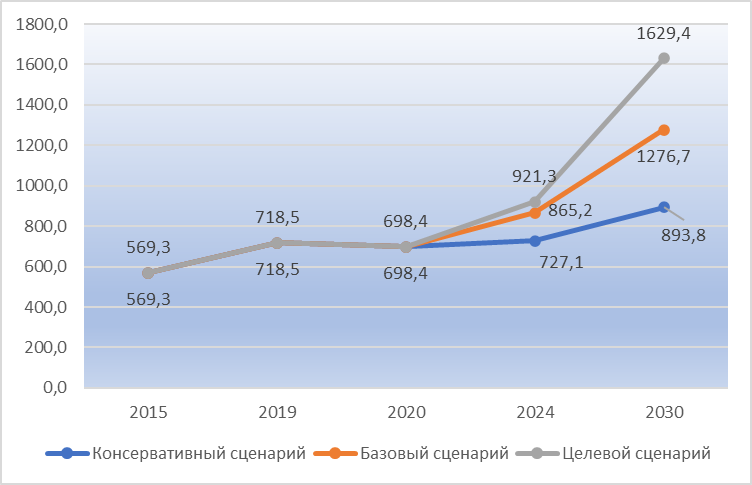 Рис.2.2.1. Сценарная модель производства ВРП по консервативному, базовому и целевому сценариям социально-экономического развития Республики Дагестан на период до 2030 г.По мере адаптации региональной экономики к внешним рискам и готовности к масштабированию трансформационных процессов, наиболее значительный эффект даст мощная федеральная «инвестиционная интервенция», т.е. осуществление в пределах Республики Дагестан (СКФО) крупных инвестиционных проектов в сферах инфраструктуры, производства (АПК и др.), туризма и рекреации, логистики. Целевой сценарий отличается более благоприятными демографическими трендами (близкими к 0,7-0,8% ежегодного роста численности населения) в совокупности с высокими качественными параметрами уровня жизни населения. Среднегодовая численность населения Республики Дагестан в 2030 году по целевому сценарию предполагается на уровне 3347,7 тысяч человек. ВРП Республики Дагестан в период до 2030 года увеличится среднегодовым темпом 8,8% (в 2021-2024 годы – 7,2%, в 2025-2030 годы – 9,9%).Основные количественные параметры реализации целевого сценария приведены далее в Таблице 2.4.1., а более развернуто – в Таблице 5.1. Основные показатели достижения целей Стратегии-2030 Республики Дагестан в планируемом периоде по базовому и целевому сценариям представлены в Таблице 2.4.1.: Таблица 2.4.1. Основные показатели оценки достижения целей Стратегии социально-экономического развития Республики Дагестан на период до 2030 года                2.3. Стратегические приоритеты, цели и задачи социально-экономического развития Республики ДагестанСоциально-экономическое развитие Республики Дагестан, в первую очередь, должно быть нацелено на сохранение, приумножение и эффективное использование человеческого потенциала, качественные изменения в демографических процессах Республики Дагестан, в сферах образования, здравоохранения, культуры, физкультуры и спорта, экологии – при ухудшении параметров этих сфер не может быть и речи о процессе развития. Безусловно, должны быть обеспечены защита прав всех форм собственности и другие условия экономического развития и добросовестной конкуренции, охрана и эффективное использование земли и других природных ресурсов как основы жизни и деятельности народов, проживающих на соответствующей территории.        Республика Дагестан, располагая высоким потенциалом для развития, по большинству индикаторов уровня социально-экономического развития в настоящее время отстает от среднероссийских показателей в 2-2,5 раза и более. Эти разрывы, как показал анализ, за последнее десятилетие не сокращались или сокращались незначительно, несмотря даже на принятые решения по опережающему развитию в рамках Стратегии-2025 Республики Дагестан и СКФО, постановления Правительства Российской Федерации от 23 декабря 2014 года № 1444 «О первоочередных мерах по обеспечению опережающего развития Республики Дагестан».  С другой стороны, Республика Дагестан согласно Стратегии пространственного развития Российской Федерации на период до 2025 года (далее - СПР) является приоритетной геостратегической территорией Российской Федерации – территорией, имеющей существенное значение для обеспечения устойчивого социально-экономического развития, территориальной целостности и безопасности Российской Федерации, характеризующейся специфическими условиями жизни и ведения хозяйственной деятельности. Соответственно, общими направлениями социально-экономического развития Республики Дагестан, как приоритетной геостратегической территории, в СПР определены: - содействие повышению конкурентоспособности региональной экономики с учетом перспективных экономических специализаций субъекта, центров экономического роста, международных рынков и существующей специализации приграничных территорий сопредельных стран; - развитие отраслей социальной сферы темпами выше среднероссийских показателей; - расширение практики использования существующей и создания новой инфраструктуры двойного назначения.          Основными приоритетными направлениями социально-экономического развития Республики Дагестан согласно СПР при этом являются: - повышение доступности получения качественного образования на всех уровнях образовательного процесса, в том числе за счет строительства и реконструкции объектов общеобразовательных организаций и создания новых мест в общеобразовательных учреждениях;- содействие повышению мобильности трудовых ресурсов в целях снижения напряженности на локальных рынках труда путем стимулирования привлечения трудовых ресурсов в субъекты Российской Федерации, которые являются приоритетными для привлечения трудовых ресурсов;- содействие увеличению пассажиро- и грузооборота через морские порты и международные пункты пропуска через государственную границу Российской Федерации, посредством расширения межгосударственного социально-экономического сотрудничества со странами, входящими в МТК «Север – Юг», а также развитие соответствующей портовой инфраструктуры, железнодорожных и автомобильных подходов к морским портам;- создание системы управления и содействие предпринимательству в сфере туризма;- совершенствование существующих и создание новых институтов развития, в том числе особых режимов ведения предпринимательской деятельности;- сохранение и развитие традиционных народных промыслов;- повышение эффективности энергоснабжения потребителей на территории субъекта, в том числе за счет модернизации сетей газо- и электроснабжения;- ликвидация проблем в сфере безопасности населения, проживающего на территориях, подверженных высокому риску возникновения чрезвычайных ситуаций природного характера.Поэтому в целях определения путей решения основного экономического противоречия региона – глубокого разрыва между имеющимся высоким потенциалом территории и низким уровнем ее социально-экономического развития – необходимо в корне пересмотреть подходы к социально-экономическому развитию Республики Дагестан в целом, а также выстроить в соответствии с важнейшим понятием «приоритетная геостратегическая территория Российской Федерации» все содержание Стратегии-2030 Республики Дагестан, Плана мероприятий по реализации Стратегии-2030, Схемы территориального планирования Республики Дагестан.Очевидно, что для Республики Дагестан низкие темпы роста основных показателей развития при постоянном росте населения – это дальнейшая консервация отставания по ключевым направлениям развития и гарантированное отсутствие решения большинства проблем. При ориентире на планируемые среднегодовые темпы роста экономики Российской Федерации в 3-3,5% в год и выше, для сокращения разрывов в социально-экономическом развитии темпы роста соответствующих показателей в Республике Дагестан в планируемом периоде должны быть не менее 6-8% ежегодного роста, а по некоторым позициям и выше. Например, производство валового регионального продукта на душу населения в Республике Дагестан в настоящее время составляет всего 35,9% (в 2019 году) от среднедушевого производства по субъектам Российской Федерации. Следовательно, для достижения среднероссийского уровня показателя в 2030 году экономика Республики Дагестан в 2021-2030 годах должна была бы расти темпом около 14% в год, а с учетом сохранения тенденции дальнейшего роста численности населения в Республике Дагестан – 15-16% в год. Однако в рамках существующей модели экономики Республики Дагестан, текущих возможностей и уровня федеральной поддержки, это проблематично. Планируемые высокие темпы роста могут быть достигнуты при реализации новой модели экономического развития Республики Дагестан в рамках реализации Стратегии-2030. 2.3.1. Система целеполагания СтратегииГлавной целью Стратегии социально-экономического развития Республики Дагестан на период до 2030 года является обеспечение стабильного повышения качества и продолжительности жизни людей, а также роста численности населения Республики Дагестан на основе опережающего развития экономики, эффективного использования человеческого, природно-ресурсного, производственного и социально-культурного потенциалов, а также решения ключевых проблем, препятствующих институциональному, инвестиционному, инновационному, пространственному развитию и сохранению природной среды региона.  Основными индикаторами достижения стратегической цели развития Республики Дагестан на период до 2030 года являются: 1. Достижение ожидаемой продолжительности жизни при рождении в 81,1 года. При этом Республика Дагестан должна остаться одним из двух ведущих субъектов Российской Федерации по ожидаемой продолжительности жизни.2. Рост численности населения до 3347,7 тыс. человек (без учета перебазирования военнослужащих Каспийской флотилии и членов их семей). При этом Республика Дагестан может войти в число 10 субъектов Российской Федерации по численности населения. Целевое значение среднегодовой численности населения Республики Дагестан должно быть несколько выше, чем это предусматривается Единым планом по достижению национальных целей развития Российской Федерации на период до 2024 года и на плановый период до 2030 года.3. Увеличение валового регионального продукта до 1629,4 млрд руб. (на душу населения – 486,7 тыс. руб.). По величине показателя Республика Дагестан может войти в число 30 субъектов Российской Федерации. Это будет более соответствовать эффективной реализации имеющегося потенциала Республики Дагестан и достижения статуса приоритетной геостратегической территории Российской Федерации.   Основными стратегическими приоритетами для Республики Дагестан являются развитый человеческий потенциал, эффективная экономика и комфортная окружающая среда. Исходя из этих приоритетов, стратегическими направлениями социально-экономического развития Республики Дагестан (возрастающей отдачи) определены: 1. Развитие человеческого потенциала, социальная защита и безопасность населения.2. Повышение качества и доступности инфраструктуры территории.3. Развитие экономики и предпринимательства.4. Устойчивое пространственное и экологическое развитие.5. Развитие научно-технологической базы экономики и ее цифровизации.6. Наращивание социального капитала.7. Формирование современной экономической и управленческой моделей развития.Стратегические приоритеты сгруппированы по основным направлениям социально-экономического развития Республики Дагестан и имеют стратегические цели. Критериями выбора стратегических приоритетов являются их высокая значимость и эффективность в процессах достижения обоснованных интересов жителей Республики Дагестан, национальных интересов Российской Федерации, локализованных в макрорегионе СКФО и Республике Дагестан, непосредственно интересов Республики Дагестан.             Система целеполагания Стратегии-2030 Республики Дагестан наглядно отображена на рисунке – см. Рисунок 2.3.1.Обязательными критериями выбора данных приоритетов являлись также: их гарантированное обеспечение уже имеющимися конкурентными преимуществами и ресурсами (или реальными возможностями создания и использования таких конкурентных преимуществ и обеспечения ресурсами); возможность их реализации в планируемом периоде, в том числе при поддержке федеральных органов власти. Приоритеты социально-экономического развития Республики Дагестан на период до 2030 года сформулированы как ключевые направления стратегической кооперации региональных органов власти, хозяйствующих субъектов реального сектора экономики, научно-образовательных организаций, структур гражданского общества и граждан Республики Дагестан. Приоритеты ориентированы на позитивные изменения в качестве жизни населения и имеют сквозной характер: они реализуются в каждой цели и задаче развития Республики Дагестан. Приоритеты предполагают взаимную ответственность и координацию действий всех сторон и участников их реализации. Приоритеты согласованы с национальными целями развития Российской Федерации до 2030 года и целями развития Северо-Кавказского федерального округа. В рамках реализации стратегии опережающего развития Республики Дагестан в период до 2030 года не по всем отстающим позициям удастся обеспечить выход на среднероссийские показатели социально-экономического развития – для этого требуются более длительный период форсированного развития, с ежегодным ростом 10% и более. Мировой опыт, меж- и мультидисциплинарные исследования показывают, что в основе такого рывка лежит взаимообусловленное изменение и развитие культуры, институтов, технического прогресса и уровня благосостояния, в контексте взаимодействия власти и общества, согласия и сотрудничества. К этому Республике Дагестан надо прийти в результате целенаправленной работы по созданию действенных институтов, обеспечивающих консолидацию общества, бизнеса, власти, возможность формирования безличных взаимоотношений внутри элит.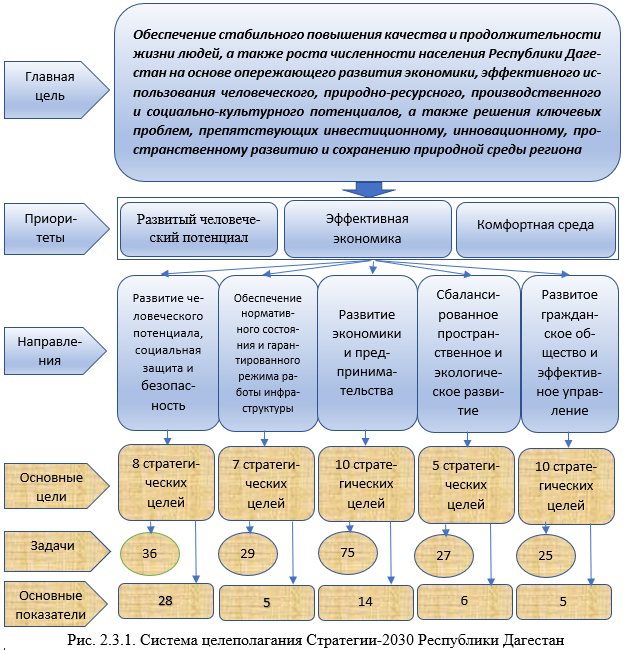 Значимую роль в создании соответствующих условий должна сыграть реализация настоящей Стратегии. Успешная реализация Стратегии также связана с выполнением трех пороговых условий: а) верховенство права для всех и, прежде всего, для власти и элиты общества; б) наличие устойчивой системы власти и управления, эффективных институтов социально-экономического развития, а также критического множества развитых и сложно структурированных частных и общественных организаций со своими целями развития;в) консолидация общества, наличие консолидированного парламентского и общественно-политического контроля над использованием природных ресурсов, формированием, распределением и использованием бюджетных средств, деятельностью силовых и правоохранительных органов, а также налоговых и других контролирующих и регулирующих органов власти и управления, монопольных структур и финансово-банковской системы. Возможность реализации стратегии опережающего социально-экономического развития Республики Дагестан детерминируется ресурсами, институтами и структурой экономики, и не менее, имеющимися человеческими ресурсами и технологическими заделами, которые можно воспроизвести, перераспределив ресурсы, тем самым вывести экономику региона на новую в технологическом и конкурентном отношении траекторию развития. Стратегия опережающего развития для Республики Дагестан сводится к поиску оптимума между стимулированием развития человеческого потенциала, инвестиций и инноваций, эффективного управления, а также к воссозданию классических специализаций и традиционных производств, которые еще не исчерпали свои возможности, что создаст дополнительный спрос на новые технологии. При этом государственная политика поддержки и стимулирования инвестирования в Республике Дагестан такого рода проектов, должна исходить из необходимости обеспечения секторов возрастающей отдачи дополнительными ресурсами. Реализация направлений, не вошедших в состав стратегических, будет осуществляться в рамках текущей деятельности органов исполнительной власти Республики Дагестан.2.3.2. Прорывные проекты и ключевые задачиВ результате совместной работы с Минэкономразвития России определены «прорывные» проекты Республики Дагестан (проекты 1 эшелона) – стратегически значимые точки роста, в реализации которых важная роль принадлежит федеральному центру. Эти и другие сопряженные с ними проекты включены в Стратегию-2030 Республики Дагестан в качестве основных проектных направлений развития территории.1. Создание перспективного центра экономического роста «Махачкалинская агломерация» в 2022-2030 годах, приведение в нормативное состояние и нормальный режим функционирования инфраструктуры на территории агломерации.2. Развитие дагестанского участка МТК «Север-Юг» (с возобновлением проекта «Каспийский хаб»), формирование торгово-транспортно-логистического комплекса Республики Дагестан со всеми его инфраструктурными и сервисными составляющими, в том числе для обслуживания развивающегося туристско-рекреационного комплекса.3. Обеспечение Республики Дагестан основными элементами инфраструктуры (водоснабжение и водоотведение с современными очистными сооружениями стоков, электро-, газо- и теплоснабжение, сфера обращения с коммунальными и промышленными отходами) в полном объеме, с достижением гарантированного режима их работы.4. Обеспечение доступности и качества образования и медицинского обслуживания для населения Республики Дагестан, развитие материально-технической базы этих сфер и обеспечение их квалифицированными кадрами.  5. Обеспечение энергетического баланса Республики Дагестан в 2022-2030 годы и на перспективу, организация кластера возобновляемой энергетики в Республике Дагестан (развитие Самурского энергетического кластера, строительство солнечных электростанций), реконструкция, ремонт и развитие энергетической инфраструктуры.6. Комплексное развитие г. Дербента в период до 2025 года и организация туристических кластеров Республики Дагестан в 2022-2030 годы.7. Развитие сельского хозяйства, рыболовства и рыбоводства, пищеперерабатывающей промышленности и производства минеральной воды и напитков, а также организация и рост объемов экспорта продукции отраслей АПК Республики Дагестан. 8. Создание ОЭЗ на территориях Кизлярского, Ногайского, Бабаюртовского и Тарумовского районов, городов Кизляра и Южно-Сухокумска и агропромышленное развитие Северной территориальной зоны Республики Дагестан. 9. Экологическое развитие Республики Дагестан с формированием дополнительно десяти особо охраняемых природных территорий.10. Кластерная организация экономики Республики Дагестан: развитие АПК, транспортно-логистического комплекса, обувной, мебельной и стекольной промышленности республики, рост поставок их продукции на внешние рынки.Эти прорывные проекты являются также важнейшими практическими инструментами решения пяти ключевых блоков вопросов, согласованных с Минэкономразвития России и ждущих своего решения в рамках реализации Стратегии-2030 Республики Дагестан:1. Развитие человеческого потенциала и создание условий для его эффективного использования (обеспечение качества жизни и роста численности населения, развитие образования, здравоохранения, культуры; защита здоровья населения; увеличение численности населения; рост доходов и занятости, обеспечение безопасности).2. Преодоление инфраструктурного отставания территории (защита экологии; перспективные организационно-технические модели функционирования отраслей жизнеобеспечения: развитие дорожно-транспортного и транспортно-логистического комплексов, энергоснабжения, водоснабжения, водоотведения, обращения с отходами).3. Преодоление длительной стагнации социально-экономического развития, рост внутреннего и внешнего спроса, смягчение и устранение дисбалансов, в том числе трудовых, энергетических, финансово-бюджетных, территориальных, повышение инвестиционной привлекательности и конкурентоспособности экономики.4. Развитие предпринимательства, модернизация базовых отраслей экономики и ускорение экономического роста (структурные изменения, кластерная организация экономики; технологическое обновление; развитие новых отраслей; внедрение стандартов ведения бизнеса и корпоративного управления; развитие экспортно-ориентированных отраслей; повышение результативности и конкурентоспособности хозяйствующих субъектов).5. Повышение эффективности регионального управления (антикризисные меры и управление рисками; эффективная экономическая, бюджетная и налоговая политика; обеспечение законности и прозрачности в развитии земельно-имущественного комплекса  и налогооблагаемой базы; создание перспективных центров экономического роста, индустриальных парков и ОЭЗ; организация кластеров, институтов развития; реализация нацпроектов, госпрограмм Республики Дагестан; проектное управление и инвестиции).Конкретизация целей, задач и мероприятий, а также механизмов решения в том числе этих ключевых блоков вопросов производится далее в соответствующих разделах Стратегии. В настоящее время страны и регионы постковидного мира находятся в активном поиске парадигмы будущего развития с использованием механизмов и инструментов государственного стратегического и индикативного планирования, с их распространением на негосударственные сегменты экономики. Именно такие подходы реализованы и при формировании Стратегии-2030 Республики Дагестан. Они позволяют обеспечить сбалансированное развитие, увеличение ВРП и повышение уровня жизни населения Республики Дагестан. Это означает, что на первый план выходят ключевые факторы экономического роста: повышение производительности и сложности экономики, развитие компетенций; привлечение частного капитала, создание экспортоориентированной экономики с высокой добавленной стоимостью, повышением операционной эффективности предприятий и отраслей, технологическим обновлением и цифровизацией всех сфер жизни и деятельности людей. 2.4. Этапы и ожидаемые результаты реализации СтратегииРеализация Стратегии предусматривает наличие трех этапов: условный подготовительный этап – хронологические рамки 2021 года (годовой), I этап – 2022-2024 годы (среднесрочный), II этап – 2025-2030 годы (среднесрочный). Подготовительный этап является этапом формирования собственно самой стратегии, определения ее приоритетов, целей, задач, мероприятий, организационно-экономического механизма и ресурсов реализации, а также их согласования с заинтересованными сторонами и исполнителями по целям и задачам, ресурсным, временным и пространственным (территориальным) параметрам реализации. Этап предполагает формирование проекта Стратегии с учетом мировых и региональных вызовов, на основе длинных ожиданий населения и достижения максимального общественного доверия по ключевым положениям Стратегии. Этот этап фактически уже реализуется и завершится официальным оформлением правового статуса Стратегии-2030.           I этап – переломный (переходный), горизонт стратегической интеграции Республики Дагестан: основной его замысел заключается в создании базовых условий устойчивого социально-экономического развития Республики Дагестан. На этом этапе реализуются переходные мероприятия, направленные на разработку и внедрение основных инструментов Стратегии и механизмов ее реализации, преодолеваются кризисные явления, создаются необходимые для устойчивого развития условия. Хронологические рамки этапа выделены с учетом установленной периодичности бюджетного планирования 2022-2024 годов, цикла планирования национальных проектов, ускоренной цифровизации и формирования единого цифрового информационного пространства в интересах стратегического управления. Принятие новой Стратегии потребует синхронизацию мероприятий государственных программ с приоритетами развития Республики Дагестан. В начале данного этапа будет структурирована система государственных программ, сформированы или скорректированы программы развития ключевых экономических комплексов Республики Дагестан. При этом на базе существенного улучшения государственного и муниципального управления будут созданы организационно-правовые и институциональные возможности для решения задач, установленных для достижения стратегических целей, начнется совершенствование стратегического планирования и проектного управления на всех уровнях власти, синхронизация документов стратегического планирования регионального уровня с федеральными стратегическими приоритетами, с одной стороны, и муниципальными, с другой, а также совершенствование внедрения целевых моделей в части улучшения делового климата, закладка основ пространственной схемы рационального расселения, реализация базовых проектов высокой степени готовности.   Важнейшими задачами на данном этапе будут: создание условий для привлечения инвестиций и реализации крупных инвестиционных проектов, внедрение цифровых технологий в экономику и социальную сферу Республики Дагестан. Качество институтов социальной сферы, доступность социальных услуг будут повышаться. Основной вклад в экономический рост будут вносить отрасли традиционной специализации Республики Дагестан, одновременно повышая технологический уровень. Стабилизируется ситуация, с наблюдающимся в текущем периоде ухудшением ряда демографических показателей.          Этап предполагает активную реализацию инфраструктурных проектов (в сфере строительства и реконструкции объектов транспортной, инженерной, энергетической, социальной инфраструктуры), создание необходимых условий (институциональных и организационных) для привлечения инвестиций и решения наиболее острых проблем в социальной сфере, опережающее развитие базовых отраслей экономики Республики Дагестан и организацию региональных кластеров. Ключевыми инструментами привлечения финансовых средств в создание и развитие инфраструктуры являются участие Республики Дагестан в государственных программах Российской Федерации по реализации национальных проектов Российской Федерации на территории Республики Дагестан, государственные программы Республики Дагестан, а также федеральные и республиканские адресные инвестиционные программы. Будет уделяться усиленное внимание развитию человеческого потенциала (акцентируя внимание и ресурсы также на подготовке кадров, развитии высшего и среднего профессионального образования), системы социальной и производственной инфраструктуры региона, а также качественному улучшению условий жизнедеятельности населения в городской и сельской среде, экологии.           Важной составляющей будет обеспечение доступа негосударственных организаций к предоставлению услуг в социальной сфере, что позволит увеличить объемы оказываемых услуг, повысить их качество и приблизить оказание услуг к населению. Реализация комплекса мер и проектов в рамках первого этапа позволит создать необходимые условия для стабилизации ситуации в социальной сфере и запуска механизмов экономического роста. В конце первого этапа (2024 год) планируется достигнуть ВРП в объеме 921,3 млрд рублей по целевому сценарию. Примечание: возможна отдельная среднесрочная Программа социально-экономического развития Республики Дагестан по 1 этапу (она может вобрать в себя основные цели, задачи и мероприятия, изложенные выше, акцентируя внимание на антикризисных решениях и преодолении последствий внешних угроз, структурных реформах и преодолении инфраструктурного отставания территории).  II этап – форсированный, 2025-2030 годы, горизонт стратегического видения Республики Дагестан: совпадает в целом с новым циклом стратегического планирования и национальных проектов Российской Федерации до 2030 года, периодом перехода и реализации в стране и мире преимуществ пятого и шестого технологических укладов. Основные задачи – наращивание стратегических активов и потенциала развития, повышая управляемость государственного аппарата, адаптивность и технологичность экономики, эффективность реализации проектов. Основная идея заключается в запуске модели роста (стимулирование внутреннего рынка и ускорение экономического роста, повышение эффективности и акцент на качественное развитие). С учетом анализа достигнутых результатов на предыдущем этапе реализации Стратегии при необходимости будет осуществляться корректировка основных параметров Стратегии и плана мероприятий по ее реализации, произведена донастройка инструментов и механизмов реализации Стратегии. На этом этапе будут наращиваться мультипликативные эффекты от реализации национальных проектов, инвестиционных вложений в развитие человеческого капитала, инфраструктуры и защиту экологии Республики Дагестан. В этот период наблюдается повышение качества и продолжительности жизни населения, увеличение суммарного коэффициента рождаемости, стабилизация величины сальдо миграции.            Цифровизация государственного управления, региональной экономики и социальной сферы, внедрение инновационных технологий в деятельность предприятий будут носить более масштабный характер.  Начнут формироваться новые отрасли экономики, связанные с технологическим развитием. Эти процессы будут сопровождаться увеличением спроса на высококвалифицированные кадры, появлением новых профессий. Продолжатся структурные и институциональные реформы, модернизация экономики и технологическое перевооружение отраслей, формирование новой модели кластерного и инновационного развития.Ожидаются рост инвестиций, производительности труда и производства валового регионального продукта на душу населения, повышение инвестиционной привлекательности республики, активное внедрение информационных технологий в экономику, увеличение производства высокотехнологичной и инновационной продукции в промышленных отраслях, развитие городских агломераций, транспортной инфраструктуры, рост эффективности государственного и муниципального управления. Ключевые точки роста в рамках этапа развития будут связаны с развитием кластеров в сфере машиностроения, АПК (производство рыбной и винно-коньячной продукции), стекольной промышленности, производства обуви и мебельной промышленности, для которых будущие перспективы развития в значительной степени обусловлены технологическим уровнем предприятий и возможностями для модернизации их производств. Развитие кластеров будет дополнительно поддерживаться за счет модернизации транспортно-логистической инфраструктуры, коммунальной инфраструктуры, социальной инфраструктуры, а также развития институтов управления. Большое внимание будет уделяться совершенствованию научно-исследовательской и материально-технической базы, модернизации существующих производственных мощностей. Общесистемными мероприятиями по развитию также являются дальнейшее совершенствование управления, инвестиционной привлекательности республики, поддержка малого и среднего бизнеса, особенно в сферах, связанных с производством продукции с высокой добавленной стоимостью и небольшими объемами выпуска. Формирование и развитие новых направлений деятельности повысят диверсификацию и устойчивость экономики Республики Дагестан.  Кроме того, на этом этапе факторами роста станут активное встраивание в глобальные и межрегиональные цепочки роста стоимости, привлечение внешнего спроса в регион и его удовлетворение на территории Республики Дагестан, ускоренное развитие экспортной деятельности, в товарной структуре которого преобладает продукция высокой степени переработки. Этап предполагает выполнение наиболее капиталоемких мероприятий для достижения целей стратегических приоритетов Стратегии. На втором этапе реализации Стратегии-2030 Республики Дагестан планируется существенное продвижение к постиндустриальному переходу – с углублением разделения труда, имея значимые сегменты креативной индустрии, «умной» и сервисной экономики, а также с достижением производства ВРП в размере 1629,4 млрд рублей в год.Примечание: возможна разработка и принятие отдельной среднесрочной Программы социально-экономического развития Республики Дагестан по 2 этапу на основе изложенных выше положений.      По итогам реализации Стратегии-2030 Республики Дагестан предусматривается достижение нового качества жизни населения, устойчивого и опережающего роста экономики, базирующегося на высокопроизводительном труде, развитии цифровых технологий, производстве конкурентоспособной продукции и услуг с высокой добавленной стоимостью, значительном повышении уровня международной и межрегиональной интеграции, в основном инфраструктурной обеспеченности, сбалансированности пространственного развития региона, формировании комфортных условий для проживания.               На пленарном заседании Петербургского международного экономического форума Президент России Владимир Владимирович Путин заявил: «Не должно быть так называемых неперспективных регионов, оказавшихся в стороне от экономического роста, поскольку инвестиционный, экономический потенциал есть у каждого субъекта Российской Федерации. При этом необходимо предлагать решения, которые учитывают специфику каждого конкретного субъекта Федерации». III. СТРАТЕГИЧЕСКИЕ НАПРАВЛЕНИЯ КОМПЛЕКСНОГОСОЦИАЛЬНО - ЭКОНОМИЧЕСКОГО РАЗВИТИЯ: ЦЕЛИ, ЗАДАЧИ И МЕРОПРИЯТИЯ3.1. Развитие человеческого потенциала, социальная защита и безопасность населения   В современном мире невозможно обеспечить устойчивый рост экономики без наличия соответствующего человеческого потенциала. Поэтому, для Республики Дагестан в целях устойчивого развития стратегическое направление номер один ‒ формирование человеческого потенциала соответствующего количества и качества, а также создание условий для его эффективной реализации.    При этом, критически важными параметрами для Республики Дагестан являются: а) численность населения не менее 3,35 млн человек и продолжающийся ее устойчивый рост; б) качество человеческого потенциала, соответствующего современным требованиям и перспективным потребностям.   Достижение этой цели предполагает решение следующих основных задач: - дальнейший рост ожидаемой продолжительности жизни и обеспечение устойчивого роста численности населения Республики Дагестан;- создание эффективной системы профилактики заболеваемости и оказание качественной и своевременной медицинской помощи;- обеспечение доступности и качества образования для всех слоев населения, возможностей перманентного повышения уровня квалификации специалистов;- создание современных рабочих мест и обеспечение занятости на среднероссийском уровне;- повышение доходов населения и преодоление бедности;- повышение качества продуктов питания населения, а также формирование региональных государственных запасов продуктов и товаров первой необходимости;- забота о детях и старшем поколении, молодежи;- создание условий для раскрытия талантов и реализации творческих возможностей каждого дагестанца;- развитие культуры, спорта и физической культуры;- обеспечение безопасности жизнедеятельности людей.  Поставленные задачи в основном будут выполняться в рамках реализации национальных проектов Российской Федерации в Республике Дагестан. 3.1.1. Улучшение демографических процессов и рост численности населения Основные цели в сфере демографии – преодоление негативных демографических тенденций, рост рождаемости и численности населения, удержание отрицательного сальдо миграции населения в пределах до 10,0 тыс. человек. Основные задачи, решаемые при этом:- увеличение ожидаемой продолжительности жизни;- устойчивый рост численности населения;- увеличение рождаемости, в том числе за счет рождения второго и третьего ребенка, а также возрождение ценностей многодетных семей; - снижение уровня смертности, в том числе младенческой, профилактика заболеваний и снижение уровня заболеваемости социально значимыми и представляющими опасность для окружающих заболеваниями;- стабилизация отрицательного сальдо миграции населения;- укрепление экономической самостоятельности семьи, развитие системы государственной поддержки семей, в том числе при рождении и воспитании детей;           - повышение ценности семейного образа жизни, сохранение духовно-нравственных традиций в семейных отношениях и семейном воспитании;          - создание условий для выполнения семьей своей социальной функции и реализации воспитательного и культурно-образовательного потенциала;          - развитие жизнеохранительной функции семьи и создание условий для обеспечения здоровья ее членов;           - увеличение продолжительности активной жизни, создание условий и формирование мотивации для ведения здорового образа жизни. Системные меры будут преимущественно приняты в рамках реализации национального проекта «Демография»: 5 федеральных проектов – «Старшее поколение», «Финансовая поддержка семей при рождении детей», «Содействие занятости», «Укрепление общественного здоровья», «Спорт – норма жизни». На их основе реализуются региональные программы, направленные на оказание социальной поддержки семьям с детьми, на сокращение числа искусственных прерываний беременности, на  улучшение качества оказания медицинской помощи женщинам во время беременности и родов, а также новорожденным, укрепление материально-технической базы учреждений родовспоможения, на усовершенствование работы существующих и создания новых центров медико-социальной поддержки беременных, оказавшихся в трудной жизненной ситуации, на развитие сети дошкольных образовательных организаций, создание условий для повышения доступности жилья для семей с детьми, в первую очередь, для молодых семей с детьми и др. Получит дальнейшее развитие система профилактики, оперативного и консервативного лечения с целью преодоления проблемы бесплодия (показатели в Республике Дагестан за последние годы превышают среднероссийские значения в 1,5-2 раза), использования современных вспомогательных репродуктивных технологий, в частности, экстракорпорального оплодотворения. На должный уровень должна быть поставлена и информационно-просветительская работа врачей женских консультаций. Органы исполнительной власти Республики Дагестан будут оказывать финансовую поддержку семьям в зависимости от очередности рождения ребенка, в связи с рождением (усыновлением) первого ребенка до достижения им возраста 1,5 лет, а также осуществлять выплаты семьям на первенца и на третьего или последующего ребенка до достижения ребенком возраста 3 лет. Выплаты в размере прожиточного минимума позволят компенсировать до 50% утраченных доходов семьи. Эти и другие меры окажут влияние на предотвращение откладывания родителями решения о рождении ребенка на более поздний период. Осуществление данных выплат будет способствовать частичной компенсации выпадающих доходов семей в период, когда работает и получает доход от трудовой деятельности только один из родителей, и приблизит уровень дохода семьи с ребенком (детьми) к среднедушевому доходу семьи до рождения ребенка (детей). Планируются мероприятия по реализации национального проекта «Здравоохранение», включающего федеральный проект «Развитие детского здравоохранения, включая создание современной инфраструктуры, оказывающей медицинскую помощь детям», направленного на снижение младенческой смертности, укрепление материальной базы учреждений, оказывающих медицинскую помощь детям.Наряду с усилением адресной поддержки малоимущего населения и семей, имеющих детей, находящихся в трудной жизненной ситуации, в рамках реализации региональной составляющей национального проекта «Демография» планируется создать условия женщинам по совмещению воспитания детей дошкольного возраста и трудовой деятельности, путем переобучения в период нахождения их в отпуске по уходу за ребенком в возрасте до 3 лет.Перелом в ситуации с миграционным оттоком населения, в первую очередь, будет обеспечен ростом качества жизни населения региона и решением следующих задач:- созданием условий для закрепления населения на территории республики (создание современных высокооплачиваемых рабочих мест и карьерного роста, улучшения жилищных условий, предоставления льготных ипотечных кредитов, выпуск специалистов системой образования Республики Дагестан в соответствии с потребностями рынка труда);- планированием и контролем численности иностранной рабочей силы в Республике Дагестан;  - созданием условий, способствующих реализации желания соотечественников по переезду в Республику Дагестан и их включению в устойчивые позитивные трудовые и социальные связи внутри региона. Выполнение мероприятий по улучшению демографической ситуации в республике позволит в основном преодолеть негативные и закрепить позитивные демографические тенденции, существенно улучшить репродуктивное здоровье населения, создать приемлемые условия жизнедеятельности семей, воспитывающих детей. Целевые показатели улучшения демографических процессов и роста численности населения:3.1.2. Создание современной системы здравоохраненияОсновная цель развития системы здравоохранения Республики Дагестан – увеличение ожидаемой продолжительности жизни, снижение общей смертности населения и младенческой смертности на основе формирования здорового образа жизни населения, повышения доступности и качества оказания медицинской помощи.  Основные задачи развития системы здравоохранения Республики Дагестан:    по направлению «формирование здорового образа жизни»: - формирование моделей ведения здорового образа жизни с внедрением механизмов повышения ответственности работодателей, социально-образовательных учреждений за здоровье своих работников, воспитанников и учащихся; развитие эффективных форм пропаганды здорового образа жизни по соответствующим целевым аудиториям; - разработка, совершенствование реализации программ по профилактике заболеваний и снижение уровня заболеваемости социально-значимыми и представляющим опасность для окружающих заболеваниями; профилактика алкоголизма, наркомании, табакокурения и других факторов риска, в первую очередь, среди детей и подростков; - дальнейшее развитие системы медицинской профилактики инфекционных и неинфекционных заболеваний и формирование единой профилактической среды, а также диспансерное наблюдение за лицами, относящимися к группам высокого риска, обеспечение охвата граждан профилактическими медицинскими осмотрами не реже одного раза в год с разработкой индивидуальных программ медицинской профилактики;  по направлению «обеспечение населения качественной медицинской помощью»: - формирование медицинского кластера на базе передовых медицинских центров Республики Дагестан для обеспечения роста объема оказанных медицинских услуг населению республики, других субъектов Российской Федерации и зарубежных стран;- внедрение инновационных медицинских технологий, включая создание механизмов взаимодействия медицинских организаций на основе единой государственной информационной системы в сфере здравоохранения, системы ранней диагностики и дистанционного мониторинга состояния здоровья пациентов. Особое внимание в связи с территориальной доступностью будет уделено телемедицинским консультациям. Будет продолжена интеграция медицинских и научно-образовательных учреждений; - внедрение клинических рекомендаций и протоколов лечения и их использование в целях формирования тарифов на оплату медицинской помощи; - совершенствование оказания медицинской помощи (первичной медико-санитарной, специализированной, включая высокотехнологичную, скорой) и совершенствование взаимодействия медицинских учреждений в рамках сложившейся республиканской трехуровневой системы здравоохранения. Развитие паллиативной и гериатрической медицинской помощи, внедрение новых эффективных средств и методов лечения; - повышение доступности высококачественной медицины, лекарственного обеспечения населения, особенно в сельских территориях; - обеспечение оптимальной доступности для населения (в том числе для жителей населённых пунктов, расположенных в отдалённых местностях) медицинских организаций, оказывающих первичную медико-санитарную помощь;- формирование сети медицинских организаций первичного звена здравоохранения с использованием геоинформационной системы с учётом необходимости строительства врачебных амбулаторий и фельдшерско-акушерских пунктов в населённых пунктах с численностью населения от 100 до 2,0 тысяч человек, использования мобильных медицинских комплексов в населённых пунктах с численностью населения менее 100 человек;- развитие медицинской реабилитации и совершенствование системы санаторно-курортного лечения с учетом имеющихся минеральных лечебных источников; - обеспечение медицинских учреждений квалифицированными кадрами с учетом развития системы привлечения, закрепления и мотивации кадров, предусматривающей меры социальной поддержки медицинских специалистов, в том числе предоставление жилья и земельных участков; республиканский проект «Обеспечение медицинских организаций системы здравоохранения квалифицированными кадрами», федеральные программы «Земский доктор», «Земский фельдшер»; - целевая подготовка в медицинских учебных учреждениях кадров для системы первичной медико-санитарной помощи с последующей аккредитацией и трудоустройством в первичном звене здравоохранения, непрерывное медицинское образование и поэтапная аккредитация медицинских работников с акцентом на их привлечение и закрепление, предоставление дополнительных мер социальной поддержки; - с целью реализации нового пациенто-центрированного подхода оптимизация работы медицинских организаций, оказывающих первичную медико-санитарную помощь, сокращение времени в очереди, упрощение процедуры записи на прием к врачу. Участие всех городских поликлиник и центральных республиканских больниц в федеральном проекте «Бережливая поликлиника»; - обеспечение своевременности оказания экстренной медицинской помощи с применением авиации гражданам, проживающим в труднодоступных районах Республики Дагестан, увеличение эвакуированных лиц с использованием санитарной авиации, строительство вертолетной площадки для санитарной авиации в пределах 15-минутной доступности до ведущих медицинских организаций в г. Махачкалы; - укрепление материально-технической базы отрасли здравоохранения и совершенствование эффективной модели управления финансовыми ресурсами программы государственных гарантий и участия в федеральных программах и проектах; - увеличение объёма экспорта медицинских услуг.  Механизмом реализации задач с ресурсным и организационным обеспечением является реализация соответствующих республиканских проектов и программ c утвержденными показателями, обеспечивающими достижение целей и результатов федеральных проектов в сфере здравоохранения: развитие системы оказания первичной медико-санитарной помощи; борьба с сердечно-сосудистыми и онкологическими заболеваниями; развитие детского здравоохранения, включая создание современной инфраструктуры оказания медицинской помощи детям; обеспечение медицинских организаций системы здравоохранения квалифицированными кадрами; создание единого цифрового контура в здравоохранении на основе Единой государственной информационной системы здравоохранения; развитие экспорта медицинских услуг; разработка и реализация программы системной поддержки и повышения качества жизни граждан старшего поколения «Старшее поколение»; формирование системы мотивации граждан к здоровому образу жизни, включая здоровое питание и отказ от вредных привычек; развитие государственно-частного партнерства с передачей бизнесу части полномочий по обслуживанию прикрепленного населения, оказанию первичной медико-санитарной помощи по программам государственных гарантий.            Обеспеченность амбулаторно-поликлиническими учреждениями по Республике Дагестан в 2017 году составила 104,1 посещений в смену на 10 тысяч населения (Российская Федерация – 266,6, СКФО – 158,7). Указанный показатель по г. Махачкале почти в 2 раза ниже среднего по Республике Дагестан и в 5 раз ниже среднероссийского показателя: существующая лечебная сеть была запланирована на население в 350-400 тысяч человек, а в городе с прилегающими поселениями сегодня проживает почти миллион человек.             Практически все амбулаторно-поликлинические учреждения размещены на первых этажах многоэтажных домов, а их площади не позволяют создать необходимые структурные подразделения, рабочие места специалистов участкового звена и узких специалистов. Строительство поликлиник в г. Махачкала и других муниципальных образованиях позволит устранить большую скученность, очередность в медицинских организациях, создать необходимые структурные подразделения, рабочие места специалистов участкового звена и узких специалистов, что повысит удовлетворенность населения медицинской помощью.           В планируемом периоде в Республике Дагестан существуют дефициты:            1. Онкологического диспансера на 150 коек в г. Махачкале. Специализированную онкологическую помощь населению Республики Дагестан оказывает ГБУ РД «Республиканский онкологический центр», в котором развернуто 254 койки круглосуточного (204 койки) и дневного (50 коек, из которых 40 коек химиотерапии и 10 коек радиологического лечения) пребывания. Это не позволяет обеспечить доступность онкологической помощи населению: показатель обеспеченности онкологическими койками в Республике Дагестан составляет 0,8 коек на 10 тысяч населения, что в 3 раза ниже среднероссийского показателя, а обеспеченность врачами-онкологами составляет 3,5 на 100 тысяч населения – в 1,7 раза ниже среднероссийского показателя.             2. В педиатрических койках (для доведения до среднероссийского показателя составляет 1774 коек), расширение коечного фонда хирургии новорожденных. В Республике Дагестан серьёзная проблема с организацией оказания медицинской помощи детскому населению (около 900 тысяч человек – немногим более 29 проц. общей численности населения, в сельской местности – 60,1 проц. детей в возрасте до 18 лет и 63,3 проц. детей до 1 года), связанная с недостаточностью детских больничных специализированных коек: обеспеченность составляет – 18,6 коек на 10 тысяч детского населения (в Российской Федерации – 25,1, в СКФО – 16,2). Большинство функционирующих в настоящее время детских больниц являются нетиповыми, расположены в приспособленных помещениях бывших детских садов, школ и общежитий. Обеспеченность площадями на 1 койко-место в 1,5-2,2 раза меньше нормативно необходимого. Общее число коек для больных детей всех профилей – 3417, из которых 1774 педиатрических койки, в том числе 220 коек для больных новорожденных и II-го этапа выхаживания недоношенных детей, специализированных – 1643 койки и инфекционных коек для детей, которые были перепрофилированы для госпитализации больных с новой коронавирусной инфекцией – 361. Показатель обеспеченности общими койками для больных детей по Республике Дагестан составляет 38,7 на 10 тыс. детей, что на 1,5 проц. ниже, чем в среднем по Российской Федерации (56,4). Дополнительная потребность Республики Дагестан в педиатрических койках для доведения до среднероссийского показателя составляет 1279 коек.             3. Амбулаторно-поликлинических учреждений в г. Махачкале (почти в 2 раза ниже среднего по Республике Дагестан и в 5 раз ниже среднероссийского показателя). Обеспеченность амбулаторно-поликлиническими учреждениями по Республике Дагестан составила 104,1 посещений в смену на 10 тысяч населения (Российская Федерация – 266,6, СКФО – 158,7). Указанный показатель по г. Махачкале почти в 2 раза ниже среднего по Республике Дагестан и в 5 раз ниже среднероссийского показателя. В столице Республики Дагестан существующая лечебная сеть была запланирована на население в 350-400 тысяч человек, а в городе с прилегающими поселениями сегодня проживает почти миллион человек. Практически все амбулаторно-поликлинические учреждения размещены на первых этажах многоэтажных домов, а их площади не позволяют создать необходимые структурные подразделения, рабочие места специалистов участкового звена и узких специалистов. Строительство поликлиник в г. Махачкала и других муниципальных образованиях позволит устранить большую скученность, очередность в медицинских организациях, создать необходимые структурные подразделения, рабочие места специалистов участкового звена и узких специалистов, что в конечном итоге повысит удовлетворенность населения медицинской помощью.             4. Учреждений для реабилитации наркозависимых лиц. В Республике Дагестан остается проблемным вопрос реабилитации больных наркоманией из-за отсутствия учреждения для реабилитации наркозависимых лиц. В условиях отсутствия социальной реабилитационной помощи суммарный показатель повторной госпитализации пациентов с психическими и поведенческими расстройствами, связанными с употреблением психоактивных веществ, составляет 33 процента.               5. Системы оказания специализированной медицинской помощи детям, в том числе при инфекционных заболеваниях. Республика Дагестан выделяется высоким удельным весом детского населения – 29,2 проц. от общей численности населения или почти 900 тысяч детей. Из них в сельской местности проживает 60,1 проц. детей в возрасте до 18 лет и 63,3 проц. детей до 1 года. При этом обеспеченность инфекционными койками для детей – 4,1 на 10 тысяч детского населения (РФ – 9,8), а самостоятельной детской инфекционной больницы в Республике Дагестан нет, что создаёт трудности при организации оказания специализированной медицинской помощи детям. Недостаточность специализированных детских коек задерживает своевременную диагностическую и лечебную помощь. Из-за недостаточной обеспеченности, особо страдают дети подросткового возраста, ухудшение состояния которых прослеживается за последние годы.              6. Стационарных мест для обеспечения реабилитации детей с неврологической патологией Одной из актуальных медико-социальных проблем современного здравоохранения является развитие ряда грубых нервнопсихических нарушений среди детей, в том числе недоношенных, которые при своевременной и правильной реабилитации могут быть частично или полностью обратимы. С 2012 года в Республике Дагестан наблюдается рост детей с ДЦП и заболеваемость детей с этой патологией увеличилась. с 18,6 до 32,7 на 100 тысяч детского населения (в 2017 году). В структуре инвалидности психоневрологическая патология у детей занимает ведущее место. Потребность в стационарном обследовании и лечении в условиях психоневрологических отделений, за последние 5 лет, превысила в среднем в 2 раза возможности коечного фонда республиканского центра, в связи с чем создаются очереди на полгода вперед. Стационар ГКУ РД «Республиканский центр охраны нервно-психического здоровья детей и подростков» в г. Махачкала рассчитан на 130 коек круглосуточного стационара, 30 коек дневного стационара, которые развернуты в две смены, из-за нехватки коечной площади.              7. Доступности и качества оказания специализированной медицинской помощи больным с сердечно-сосудистыми заболеваниями. Показатель обеспеченности кардиологическими койками в Республики Дагестан составляет 2,7 коек на 10 тысяч взрослого населения (в Российской Федерации – 3,4), а обеспеченность врачами-кардиологами в республики составляет 3,0 на 10 тысяч населения (в Российской Федерации – 5,1). Кардиологический диспансер в республике начал свою деятельность в 1998 году. За 1999-2018 годы число посещений диспансера при тех же площадях (около 1000 кв. м) возросло, с 9 тысяч, до 68 тысяч пациентов. Такое положение существенно сказывается на доступности и качестве оказания специализированной медицинской помощи больным с сердечно-сосудистыми заболеваниями.              Для ликвидации кадрового дефицита в медицинских организациях за период необходимо дополнительно привлечь на медицинскую службу более 1000 квалифицированных медицинских работников. В этих целях в системе здравоохранения планируются: налаживание системы непрерывного профессионального обучения и переподготовки кадров; проведение открытых кадровых конкурсов и конкурсов на замещение вакантных должностей; создание резерва квалифицированных кадров.   Основные целевые показатели развития здравоохранения Республики Дагестан:                 3.1.3. Повышение качества и доступности образования, развитие наукиСтратегической целью развития системы образования Республики Дагестан является формирование комфортной образовательной среды, направленной на выявление и развитие потенциала личности, формирование общеобразовательных и профессиональных компетенций личности, обеспечивающих его конкурентоспособность на мировом уровне, адаптированных к инновационным изменениям современной экономики на базе создания единой образовательной платформы с участием образовательных организаций. Основными направлениями развития системы образования Республики Дагестан являются:          - создание условий для устойчивого развития системы образования Республики Дагестан с учетом потребностей общества в соответствии с приоритетными направлениями развития Республики Дагестан;         - развитие кадрового потенциала образовательных организаций Республики Дагестан путем совершенствования системы подготовки, переподготовки, повышения квалификации педагогических работников, стимулирования их деятельности;                   - развитие системы дошкольного образования, обеспечивающей образование и воспитание детей дошкольного возраста с учетом традиций обычаев народов Дагестана с учетом требований ФГОС ДО;         - обеспечение соответствия государственных и муниципальных услуг в сфере образования запросам личности, кадровым потребностям рынка труда, создание условий для всесторонней подготовки обучающихся самостоятельной жизни, профессиональному самоопределению на основе усиления взаимосвязи образовательных организаций, производственных структур;         - обеспечение права на доступное качественное образование обучающихся сельских общеобразовательных организаций за счет использования дистанционных образовательных технологий, определение эффективных механизмов организации транспортной доставки обучающихся, кооперация образовательных организаций разных типов;         - повышение эффективности механизма государственного регулирования подготовки кадрового потенциала, в соответствии с потребностями рынка труда Республики Дагестан;          - развитие негосударственного сектора системы образования путем создания равных условий для всех поставщиков образовательных услуг;          - развитие конкурентоспособной системы образования Республики Дагестан;          - развитие доступного качественного дополнительного образования детей и взрослых;- формирование цифровой образовательной среды, в том числе обеспечение эффективного управления образовательной организацией с использованием современных цифровых инструментов;         - развитие региональной системы оценки качества образования.           Основные стратегические векторы трансформации системы образования Республики Дагестан в новое состояние определяются двумя основаниями:         - внешними запросами: соответствие системы образования социально-экономическому развитию Республики Дагестан;         - внутренними потребностями в развитии: создание конкурентоспособной образовательной системы.           Основные задачи развития системы образования в Республике Дагестан определены в соответствии с приоритетами государственной образовательной политики, к которым отнесены: - реализация федеральных проектов «Современная школа», «Успех каждого ребенка», «Цифровая образовательная среда», «Молодые профессионалы», «Патриотическое воспитание граждан Российской Федерации» и «Социальная активность» национального проекта «Образование»;- создание условий для развития цифровой среды в сфере образования;- формирование концептуальных положений и целевых установок для оценки качества образования, в том числе перечня приоритетных направлений развития и др.;- внедрение новых методов обучения и воспитания, образовательных технологий, обеспечивающих освоение обучающимися базовых навыков и умений, повышение их мотивации к обучению и вовлеченности в образовательный процесс;          - формирование эффективной системы выявления, поддержки и развития способностей и талантов у детей и молодёжи, основанной на принципах справедливости, на самоопределении и профессиональной ориентации всех обучающихся;          - опережающее развитие кадрового потенциала для обеспечения потребности образовательных организаций Республики Дагестан;          - создание условий для раннего развития детей, вовлечение родителей в образовательный процесс;          - формирование на базе образовательных организаций высшего образования (далее – ООВО) региональных и отраслевых центров инноваций и развития компетенций для всех отраслей экономики;          - обеспечение сетевого взаимодействия образовательных организаций разного уровня, интеграция образовательной и воспитательной деятельности;          - создание условий для развития цифровой среды в сфере образования;           - развитие самостоятельности и экономической эффективности образовательных учреждений;          - актуализация образовательных программ республиканской системы образования в соответствии с потребностями регионального рынка труда;          - обеспечение доступного образования для детей и молодежи с ограниченными возможностями здоровья;           - создание условий для развития наставничества, поддержки общественных инициатив и проектов, в том числе в сфере добровольчества (волонтерства);           - развитие региональной системы оценки качества образования;           - организация патриотического, экологического и нравственного воспитания детей на основе духовно-нравственных ценностей и воспитательных традиций народов Российской Федерации;           - модернизация инфраструктуры системы образования в соответствии с современными требованиями и международными стандартами;           - поддержка и сохранение сельских малокомплектных образовательных организаций в части создания современной материально-технической базы и обеспечение высокоскоростным интернетом, педагогическими кадрами;           - обновление содержания и материально-технической базы учреждений дополнительного образования для реализации образовательных программ естественно-научной и технической направленности;           - создание условий для развития частных образовательных организаций дополнительного образования путем предоставления субсидии из республиканского бюджета на реализацию образовательных программ дополнительного образования;           - создание специальных условий (оснащение техническими средствами связи, компьютерным оборудованием) для реализации программ дополнительного образования для детей с ограниченными возможностями здоровья с использованием дистанционных технологий.Стратегическая задача кадрового обеспечения системы образования Республики Дагестан заключается в развитии педагогической квалификации для реализации образовательных парадигм опережающего образования: развития у детей и молодёжи потенциала для жизненных возможностей.Главными направлениями развития кадрового обеспечения системы образования Республики Дагестан являются:         - модернизация системы воспроизводства педагогических кадров;         - совершенствование системы взаимодействия с ООВО: усиление целевых мер подготовки специалистов;         - организация профессиональных общественных механизмов управления качеством подготовки специалистов в образовательных организациях высшего и среднего профессионального образования;         - организация специализированной системы повышения квалификации педагогических работников дополнительного образования детей;         - расширение форматов развития педагогической квалификации: индивидуализация и адресность повышения квалификации педагогических работников, в том числе в соответствии с выявленными профессиональными дефицитами;          - внедрение программ повышения квалификации и переподготовки на принципах накопительности;          - широкое внедрение программ повышения квалификации, подготовки и переподготовки педагогических кадров, разработанных на принципах проектно- модульного подхода;         - перевод системы повышения квалификации педагогических работников на продуктивный формат деятельности;         - усиление информационно-технологической подготовки преподавателей в системе повышения квалификации и педагогического образования;         - организация широкой практики формирования дополнительных компетенций у педагогических работников по различным направлениям их деятельности, в том числе функциональной грамотности;         - создание электронных платформ и ресурсов информационного развития педагогической квалификации;         - активное внедрение дистанционных технологий повышения квалификации;          - повышение квалификации для расширения возможностей реализации непрерывного педагогического образования, в том числе по программам из Федерального реестра дополнительных профессиональных программ педагогического образования;         - создание сетевых профессионально педагогических сообществ по обмену информацией о педагогических достижениях по тем или иным направлениям образовательной деятельности;         - профессиональное самообразование и взаимообучение – центральная задача для руководящих команд;           - развитие и поддержка системы высшего педагогического образования, в том числе через использование механизмов целевого обучения в ООВО Республики Дагестан;            - организация специализированной системы повышения квалификации педагогических работников по вопросам применения цифровых технологий в образовании и информационной безопасности детей (поручение Президента Российской Федерации по итогам Конференции «Путешествие в мир искусственного интеллекта» от 12 ноября 2021 года);            - развитие региональной системы учительского роста (развитие профессионального мастерства педагогических работников и управленческих кадров).Основными проблемами развития системы дополнительного образования детей на период до 2030 года являются:          - низкий уровень взаимосвязи содержания дополнительного образования и основного образования в рамках формирования метапредметных компетенций;          - отсутствие условий для реализации дополнительного образования детей ряда образовательных организаций из-за их многосменного режима работы;          - низкая доступность современных программ дополнительного образования для детей в сельских и удалённых территориях;          - недостаточная оснащённость рабочих мест и низкая компетентность персонала в ряде образовательных организаций, реализующих программы дополнительного образования детей;          - недостаточная развитость инфраструктуры для занятий по естественно-научным и техническим направлениям, отсутствие необходимой институализации дополнительного образования детей в соответствии с федеральным проектом «Успех каждого ребенка»;          - низкий уровень государственно-частного партнерства дополнительного образования детей.           Основные мероприятия в области дошкольного и общего образования:           - развитие частного сектора дошкольного образования;           - продолжение мероприятий по созданию мест в детских садах и развитию альтернативных форм предоставления услуг дошкольного образования (семейных групп, групп кратковременного пребывания);           - повышение качества обучения в соответствии с федеральным стандартом общего образования, в том числе для детей с ограниченными возможностями здоровья.   В целях предоставления качественного образования для детей с ограниченными возможностями здоровья требуется реализация адаптированных образовательных программ и создание специальных условий, введение в учебный процесс узких специалистов, обновление технологий обучения, формирование ресурсных центров на базе специальных (коррекционных) общеобразовательных учреждений.В целях развития системы дополнительного образования предлагается:          - в рамках реализации национального проекта «Образование» обеспечение качественными изменениями для развития региональной системы образования в контексте увеличения охвата детей в системе дополнительного образования по проектам: центры выявления и поддержки одаренных детей по модели образовательного центра «Сириус», создание в общеобразовательных организациях, расположенных в сельской местности, условий для занятий физической культурой и спортом; обеспечение образовательных организаций материально-технической базой для внедрения цифровой образовательной среды; создание новых мест в образовательных организациях различных типов для реализации дополнительных общеразвивающих программ всех направленностей;           - создание новых мест в системе дополнительного образования путем строительства, капитального ремонта, оснащения современным оборудованием учреждений дополнительного образования для реализации обновленных программ, создание дополнительных новых мест в государственных, муниципальных организациях;- создание заочной физико-технической школы при содействии Московского физико-технического института и Кавказского математического центра;           - создание центров военно-патриотического воспитания «Дом «Юнармии» и «Авангард»;           - развитие проекта «Дагестанская шахматная школа»;           - создание региональных и муниципальных центров детско-юношеского туризма;           - создание театральных кружков и спортивных секций в каждом общеобразовательном учреждении;           - внедрение проекта «Футбол в школе» в общеобразовательные учреждения, создание Школьной футбольной лиги Республики Дагестан.             Важным направлением работы является также реализация федеральных проектов «Успех каждого ребенка», «Современная школа» национального проекта «Образование», в рамках которых предполагается:- создание центров образования естественно-научного и технического профилей «Точка роста»;- создание центров цифрового образования детей «IТ-сити»;- создание новых мест дополнительного образования в образовательных организациях с улучшением материально-технического состояния.  Предстоит решить также комплекс задач, направленных на решение проблем по организации горячего питания в школах, требующих улучшения инфраструктуры: строительство, капитальный ремонт, реконструкция пищеблоков (в том числе с использованием быстровозводимых технологий) и их материально-техническое оснащение.Численность детей дошкольного возраста (0-8 лет) в Республике Дагестан составляет 405 549 человек, из них в возрасте от 0 до 3 лет – 141 963, в возрасте от 3 до 7 лет – 211 006 детей. В 1119 образовательных организаций, реализующих образовательные программы дошкольного образования, по состоянию на 29 октября 2021 года охвачены дошкольным образованием 106 227 детей, из них в возрасте от 0 до 3 лет – 10 554, а в возрасте от 3 до 7 лет – 94 304 ребенка.             По состоянию на 29 октября 2021 года по Республике Дагестан местами в дошкольных образовательных организациях (далее - ДОО) не обеспечены 28 245 детей (актуальная очередь в системе «Электронный детский сад»), из них в возрасте от 0 лет до 3 лет – 9 682, а в возрасте от 3 лет до 7 лет – 18 239 детей.             В рамках федеральных и республиканских программ до 2023 года на территории Республики Дагестан запланировано построить 88 детских образовательных учреждений на 12217 мест.       Основная потребность в создании новых мест сформировалась в следующих муниципалитетах: г. Махачкала – 7 559 мест; г. Хасавюрт – 2 781мест; Кизилюртовский район – 2 020 мест; Карабудахкентский район – 1 684 мест; г. Каспийск – 1 785 мест; Сулейман-Стальский район – 1 089 мест; г. Дербент – 1 054 мест; г. Кизилюрт – 802 места; г. Избербаш – 780 мест; Хасавюртовский район – 1 085 мест; Кизлярский район – 441 мест; г. Кизляр – 328 мест.            В рамках федеральных и республиканских программ (национальный проект «Демография»; государственная программа Российской Федерации «Обеспечение доступным и комфортным жильем и коммунальными услугами граждан Российской Федерации»; Республиканская инвестиционная программа; государственная программа Республики Дагестан «Комплексное развитие сельских территорий Республики Дагестан»; государственная программа Российской Федерации «Развитие Северо-Кавказского федерального округа») до 2023 года на территории Республики Дагестан запланировано построить 88 детских образовательных учреждений на 12217 мест.   В целях обеспечения исполнения поручения Правительства Российской Федерации о достижении 100-процентной доступности дошкольного образования в 2022-2023 годах в настоящее время актуализируется информация о земельных участках, отведенных под строительство объектов дошкольного образования.            В Республике Дагестан из 1412 общеобразовательных организаций лишь 534 являются типовыми, а 878 размещены в зданиях, которые не соответствуют современным требованиям, из них 664 размещены в приспособленных помещениях, 182 являются сборно-щитовыми, а 32 размещены в арендованных помещениях, 611 функционируют в 2 смены (141,0 тыс. детей), 40 школ – в 3 смены (7 192 ребенка).              В соответствии с данными федерального статистического наблюдения по форме № ОО-2 по состоянию на 1 января 2020 года количество аварийных образовательных организаций в Республике Дагестан составляет 130 единиц с контингентом учащихся 32 тыс. детей. В перечне аварийных образовательных организаций значатся 34 образовательные организации с контингентом обучающихся в каждой менее 100 детей. Ориентировочная потребность в средствах только на решение проблемы перевода детей из аварийных образовательных организаций составляет порядка 26,4 млрд рублей.             В 2020-2023 годах в рамках федеральных и республиканских программ на территории Республики Дагестан запланировано строительство 78 школ, из них 29 школ на 10,1 тыс. ученических мест взамен аварийных. Вместе с тем по 101 аварийной образовательной организации, в которой обучаются более 22 тыс. детей, не определены источники финансирования строительства, в связи с ограниченными возможностями республиканского бюджета, из них 47 имеют заключение специализированных организаций об аварийном состоянии зданий.              Наибольшее количество аварийных образовательных организаций располагается в Сулейман-Стальском районе (12), Хасавюртовском районе (15), Табасаранском районе (12), Гунибском районе (10), Кизилюртовском районе (7), Дербентском районе (6), Бабаюртовском районе (8). При этом учитывается возможное строительство зданий малокомплектных образовательных организаций с использованием быстровозводимых модульных технологий, что позволит оперативно и с меньшими затратами решить данную проблему. Универсальность и мобильность такого строительства позволяет возводить здания в отдаленных и труднодоступных населенных пунктах.            Для решения проблем обеспеченности ученическими местами в образовательных организациях Республики Дагестан в планируемом периоде необходимо около 70 тыс. новых ученических мест. Их создание позволит в том числе снять проблемы третьих смен и загруженности классов – повсеместно (включая и город Махачкалу) имеются образовательные организации, где в начальных классах учатся по 45 и более учеников в одном классе, что совершенно недопустимо. Согласно проекту Стратегии-2030 СКФО и Модели экономического развития Республики Дагестан, планируется решение проблем обучения в две и три смены в общеобразовательных организациях и медленного сокращения количества общеобразовательных организаций, осуществляющих образовательный процесс посменно.  На первоначальном этапе необходимо провести инвентаризацию наличия земельных участков, отведенных под строительство образовательных организаций в населенных пунктах, где располагаются аварийные школы, а также соответствующих технических условий. На втором этапе с учетом наличия земельных участков, отведенных под строительство образовательных организаций и соответствующих СНиП, требуется приоритизация перечня объектов образования. Критериями приоритетности являются наличие документов специализированных организаций, подтверждающих аварийность здания, сменность обучения (3-смена), а также численность обучающихся в аварийных образовательных организациях. Учитывая, что для включения строительства объектов образовательных организаций в федеральные государственные программы требуется наличие исходной разрешительной и проектной документации на строительство этих объектов, прошедших государственную экспертизу, целесообразно начать разработку проектно-сметной документации на строительство аварийных школ, а также проектов на строительство малокомплектных образовательных организаций с использованием быстровозводимых модульных технологий.   Для проведения работ по капитальному ремонту зданий образовательных организаций необходимо продолжить реализацию республиканского проекта «100 школ». В целях решения вопроса кадрового дефицита педагогических работников необходимо продолжить реализацию проекта «Земский учитель».   В среднем профессиональном образовании и высшем образовании основными проблемами являются низкая конкурентоспособность образовательных программ профессионального образования. Например, сфера высшего образования слабо реагирует на востребованность высококвалифицированных специалистов инженерно-технических специальностей, хотя и профессиональное обучение граждан проводится по профессиям, специальностям, пользующимся спросом на рынке труда в рамках контрактной целевой подготовки для конкретных работодателей Республики Дагестан в соответствии с заключаемыми с ними договорами.                 Основные задачи в области среднего профессионального образования и высшего образования: - развитие практико-ориентированного обучения; - внедрение системы ранней профориентационной работы с обучающимися 6-11 классов в образовательных организациях; - создание профильных классов (инженерных, медицинских, физико-математических) в общеобразовательных организациях; - внедрение инновационных проектов «Мой первый бизнес» для развития предпринимательских способностей обучающихся; - обеспечение доступности получения профессиональных компетенций с ранней стадии воспитания детей с возможностями дальнейшего их развития внутри Республики Дагестан; - создание системы оценки компетенций и формирования запросов на их развитие; - развитие навыков и компетенций молодых профессионалов а соответствии с современными требованиями; - формирование эффективной сети образовательных учреждений в муниципальных образованиях Республики Дагестан, в том числе для профессиональной переподготовки;- внедрение Федеральных государственных образовательных стандартов среднего профессионального образования по востребованным и перспективным профессиям и специальностям («Топ-50»). Реализация комплекса мер позволит республике внедрить Региональный стандарт кадрового обеспечения промышленного роста;- модернизация региональной инновационной инфраструктуры и расширение сектора науки и технологий за счет роста исследовательских компетенций вузов;- развитие ООВО как важнейших центров социально-экономического развития региона, разработки и коммерциализации инновационных решений, формирования новых отраслей, инфраструктурных центров экосреды, обеспечивающих обширную кооперацию местных (детских и молодежных сообществ, творческих, спортивных объединений, местных органов власти, бизнеса) и внешних партнеров (федеральных органов власти, институтов развития, международные корпорации и др.);- создание механизма сетевых форм реализации образовательных программ в кооперации с бизнес-средой;  - оснащение мастерских колледжей в рамках регионального проекта «Молодые профессионалы» (13 мастерских по направлениям информационных и коммуникационных технологий, промышленности, транспорта и логистики), а также модернизация материально-технической базы колледжей; - с целью массовой подготовки кадров в соответствии с международными профессиональными стандартами на базе средних профессиональных образовательных учреждений необходимо создать специализированные центры компетенций.             С целью развития кадрового потенциала Республики Дагестан и улучшения инвестиционной привлекательности ее экономики, Министерство образования и науки Республики Дагестан планирует увеличение доли выпускников колледжей по направлениям «Дошкольное образование», «Преподавание в начальных классах», «Техника и технологии строительства», «Информатика и вычислительная техника», «Информационная безопасность», «Электроника, радиотехника и системы связи», «Электро- и теплоэнергетика», «Машиностроение», «Техносферная безопасность и природообустройство», «Прикладная геология, горное дело, нефтегазовое дело и геодезия», «Техника и технологии наземного транспорта», «Технологии легкой промышленности», «Сельское хозяйство и сельскохозяйственные науки».В перспективе (до 2025 года), выпускники не менее чем 60% обучающихся организаций, осуществляющих образовательную деятельность по образовательным программам среднего профессионального образования (далее - СПО), должны проходить аттестацию с использованием механизма демонстрационного экзамена. В соответствии со сложившейся ситуацией государственная политика в части СПО реализуется по следующим основными направлениям:         - обеспечение подготовки квалифицированных кадров по наиболее востребованным на рынке труда, новым и перспективным профессиям (в соответствии с приказом Министерства труда и социальной защиты Российской Федерации от 2 ноября 2015 года № 831 «Об утверждении списка 50 наиболее востребованных на рынке труда новых и перспективных профессий, требующих среднего профессионального образования»);         - внедрение нового вида государственной итоговой аттестации по программам СПО-демонстрационного экзамена, широкое включение студентов в соревнования профессионального мастерства;       - создание и развитие новых структурных элементов системы СПО – Межрегионального центра компетенций, специализированных центров компетенций;- развитие базовых профессиональных образовательных организаций, создание регионального ресурсного учебно-методического центра;- развитие чемпионатного движения «Абилимпикс».Для повышения качества профессионального образования и трудоустройства выпускников требуется дальнейшая работа по модернизации системы СПО. Трансформация СПО связана с необходимостью преодоления ряда имеющихся противоречий: между необходимостью разработки и реализации новых образовательных программ и недостаточной квалификацией преподавателей; между устаревшей материально-технической базой подготовки кадров и требованиями современного производства; между положениями профессиональных и корпоративных стандартов и нежеланием работодателей участвовать в процессе подготовки кадров в системе СПО. Необходимость кардинального реформирования системы подготовки квалифицированных рабочих кадров обусловлена разветвленной системой и значительным количеством образовательных организаций, и их низкой эффективностью. Одной из тенденций в развитии системы подготовки рабочих кадров становится появление наряду с традиционными колледжами и техникумами новых структур, обеспечивающих профессиональное образование, дополнительное профессиональное образование и обучение – учебных центров на предприятиях, многофункциональных центров прикладных квалификаций, специализированных центров компетенций, межрегиональных центров компетенций, профильных ресурсных центров содействия трудоустройству, профессиональной ориентации, профильного обучения и предпрофильной подготовки, студенческих конструкторских бюро. Перспективы развития профессионального образования связаны с внедрением новых структурно-организационных элементов системы. По состоянию на 1 января 2021 года в Республике Дагестан функционировали 36 ООВО (6 государственных, 13 негосударственных, 0 муниципальных) и 17 филиалов государственных и негосударственных ООВО (17 и 0 соответственно), с общей численностью студентов 53 341 человек.Особое внимание в рамках развития среднего профессионального образования необходимо уделить поддержке научных проектов по приоритетам научно-технологического развития, способствующих решению актуальных для республики задач. Катализатором взаимодействия среднего профессионального образования с предприятиями станет формирование заказа от государства на инновационные научно-исследовательские и опытно-конструкторские разработки. Будет продолжена поддержка научных организаций путем предоставления грантов и субсидий в рамках региональных конкурсов, проводимых Российским фондом фундаментальных исследований. С целью развития системы высшего профессионального образования в Республике Дагестан необходимо проведение ряда мероприятий:          - прогнозирование потребности на долгосрочный и краткосрочный период Республики Дагестан в специалистах с высшим образованием;           - обеспечение потребности системы образования Республики Дагестан в педагогических кадрах;           - содействие в трудоустройстве выпускников (организация и проведение республиканских ярмарок вакансий);           - проведение мероприятий для родителей (законных представителей) по вопросам профориентации обучающихся;          - увеличение доли исследователей в возрасте до 39 лет в общей численности исследователей.В этих условиях важную роль играет прогноз кадровых потребностей экономики Республики Дагестан (с разбивкой по годам) с учетом стратегических направлений социально-экономического развития региона. В Республике Дагестан подготовлен соответствующий прогноз подготовки специалистов в вузах республики – см. Таблица 3.1.1.:Таблица 3.1.1. Прогноз подготовки специалистов с высшим образованием в вузахРеспублики Дагестан в 2020-2030 годыПредполагается разработка СПО и ООВО совместных с предприятиями инновационных проектов по приоритетным направлениям развития науки, техники и технологий, разработка программ долгосрочных партнерских исследований, кооперации предприятий при финансировании и реализации научно-исследовательских и опытно-конструкторских работ. Ключевые задачи в области подготовки квалифицированных кадров с высшим образованием:          - цифровая трансформация образования и системы управления образовательным процессом;        - развитие гибких практико-ориентированных образовательных программ, построенных на основе модульного принципа, путем интеграции новых знаний и технологий в образовательные программы;        - формирование индивидуальных траекторий обучения для подготовки конкурентоспособных специалистов в высокотехнологичных секторах экономики и социальной сфере;        - развитие кооперации с консорциумами ведущих ООВО и научных организаций;        - расширение кооперации с предприятиями, работающими в реальном секторе экономики, путем развития системы базовых кафедр;        - интеграция образовательной и воспитательной деятельности. Основной задачей развития науки является обеспечение опережающего развития сектора научных исследований и разработок, эффективной инновационной системы, обеспечивающих модернизацию экономики и повышение ее конкурентоспособности на основе передовых технологий и развитие научного потенциала как основного ресурса диверсифицированного экономического роста. Особое внимание необходимо уделить поддержке научных проектов по приоритетам научно-технологического развития, способствующих решению актуальных для Республики Дагестан задач. Фундаментальные и прикладные научные исследования будут осуществляться в рамках развития широкой инновационной структуры выполнения и реализации совместных научных фундаментальных и прикладных исследований в области новых технологий и материалов (включая наноматериалы), разработок и производства высокотехнологичной промышленной продукции, энергоэффективности и энергосбережения.             Предполагается разработка совместных с предприятиями инновационных проектов по приоритетным направлениям развития науки, техники и технологий, разработка программ долгосрочных партнерских исследований, кооперации предприятий при финансировании и реализации научно-исследовательских и опытно-конструкторских работ. Не менее важным является формирование заказа от государства на инновационные научно-исследовательские и опытно-конструкторские разработки. Будет продолжена поддержка научных исследований и организаций путем: повышения доли соответствующих затрат; предоставления грантов и субсидий в рамках региональных конкурсов, проводимых Российским фондом фундаментальных исследований. Основные целевые показатели развития системы образования Республики Дагестан на период до 2030 года:                       3.1.4. Обеспечение занятости, повышение доходов и снижение уровня бедности населения            Цели – рост доходов населения, развития рынка труда, обеспечение занятости населения – будут достигнуты при решении следующих задач:- устойчивый рост реальной заработной платы и реальных доходов населения; - сокращение резкой дифференциации по доходам сельских и городских жителей; - создание новых рабочих мест и снижение уровня безработицы, особенно среди молодежи;- повышение привлекательности имеющихся и вновь создаваемых рабочих мест; - развитие системы самозанятости населения, грантовой поддержки талантливой молодежи, микро- и малых предприятий; - снижение теневой занятости и создание новых рабочих мест путем ее легализации на территории Республики Дагестан, в том числе с помощью инвестиционных инициатив и проектов, планируемых к реализации в регионе; - рост обеспеченности высококвалифицированными кадрами и снижение их оттока.   Основные мероприятия в сфере занятости населения:- создание современных новых рабочих мест, преимущественно постоянных, и модернизация старых;- системная работа по актуализации объектов предпринимательской деятельности и легализации теневой занятости;- содействие реализации предпринимательских инициатив на муниципальном уровне и инвестиционных проектов на территории Республики Дагестан;  - профессиональное обучение и дополнительное профессиональное образование, включая обучение в другой местности; - организация ярмарок вакансий и учебных рабочих мест; - организация профессиональной ориентации граждан в целях выбора сферы деятельности (профессии), трудоустройства, профессионального обучения; - организация временного трудоустройства несовершеннолетних граждан в возрасте от 14 до 18 лет в свободное от учебы время, безработных граждан, испытывающих трудности в поиске работы, безработных граждан в возрасте от 18 до 20 лет из числа выпускников образовательных учреждений начального и среднего профессионального образования, ищущих работу впервые; - содействие самозанятости безработных граждан, оказание гражданам, признанным в установленном порядке безработными и прошедшим профессиональную переподготовку по направлению службы занятости, единовременной финансовой помощи при их государственной регистрации в качестве юридического лица;- содействие безработным гражданам и членам их семей в переезде и переселении в другую местность для трудоустройства;- квотирование рабочих мест для несовершеннолетних граждан; - содействие в трудоустройстве граждан предпенсионного возраста, в т.ч. в рамках профессионального обучения и дополнительного профессионального образования; - организация и финансирование сопровождения содействия занятости инвалидов. - организация проведения оплачиваемых общественных работ.         Достижение цели снижения уровня бедности будет основано на решении следующих задач: - обеспечение роста заработной платы и других денежных доходов населения; - содействие занятости безработных, в том числе в организации собственного дела;- поддержка развития личных подсобных хозяйств и самозанятости;- развитие малого и среднего предпринимательства; - повышение эффективности социальной защиты населения и усиление адресности социальной помощи; - реализация мер по недопущению необоснованного роста цен (тарифов);- реализация различных государственных и негосударственных программ помощи малоимущим слоям населения.  Решение задач по повышению доходов населения, занятости населения, снижению уровня бедности населения будет осуществляться посредством реализации приоритетов, государственных программ Российской Федерации и Республики Дагестан, в текущей деятельности органов исполнительной власти Республики Дагестан, путем роста и развития отраслей и комплексов экономики (см. далее соответствующие подразделы Стратегии).Основные целевые показатели реализации Стратегии по занятости, росту доходов и снижению уровня бедности населения на период до 2030 года:3.1.5. Социальная защита населенияОсновная цель в социальной защите населения – повышение уровня и качества жизни населения путем развития и совершенствования системы мер социальной поддержки.     Приоритетными направлениями при этом являются: - адресная социальная поддержка малообеспеченных граждан; - оказание государственной поддержки семьям с детьми, в том числе реализация мероприятий по повышению рождаемости; - реализация основополагающего права каждого ребенка жить и воспитываться в семье; - улучшение качества жизни граждан старшего поколения; - развитие негосударственного сектора социального обслуживания; обеспечение равных возможностей для граждан с инвалидностью.   Основные задачи по социальной защите населения: - оценка эффективности выплат и перевод категориальных выплат на адресную основу с учетом критерия нуждаемости; - совершенствование механизмов социальной поддержки семей с детьми, в том числе многодетных и замещающих семей; - обеспечение нуждающихся граждан качественным социальным обслуживанием; - разработка и реализация программы системной поддержки и повышения качества жизни граждан старшего поколения, внедрение и распространение социальных технологий для поддержания активного долголетия граждан старшего возраста;  - создание системы долговременного ухода за гражданами пожилого возраста и инвалидами, включающей сбалансированное социальное обслуживание на дому, в полустационарной и стационарной форме, поддержки семейного ухода; - обеспечение полноценной социальной интеграции инвалидов и граждан с ограничениями жизнедеятельности в общество и формирование толерантного отношения к гражданам с ограниченными возможностями. - снижение уровня социального сиротства и содействие семьям, находящихся в трудной жизненной ситуации, в активизации их собственного потенциала в решении проблем; - обеспечение приоритета семейного устройства детей-сирот и детей, оставшихся без попечения родителей; - совершенствование системы постинтернатного сопровождения детей-сирот, реализация права детей-сирот и детей, оставшихся без попечения родителей, на предоставление жилых помещений; - укрепление материально-технической базы и строительство новых объектов системы социальной поддержки населения; - «цифровизация» сферы социального обслуживания населения; - формирование и реализация комплекса мер по повышению кадрового потенциала в системе социальной защиты населения;- развитие активного диалога с гражданским обществом, укрепление социального партнерства и повышение участия социально ориентированных некоммерческих организаций в предоставлении социальных услуг населению; - повышение качества и доступности социальных услуг путем развития негосударственного сектора социального обслуживания в стационарной, полустационарной формах и на дому; - охват 100,0% всех организаций социальной сферы независимой оценкой качества оказания услуг населению с соблюдением единых методологических подходов и требований, установленных законодательством Российской Федерации; - обеспечение доступной среды в учреждениях социального обслуживания; - реализация стационарозамещающих технологий социального обслуживания; - внедрение технологии «сопровождаемое совместное проживание малых групп инвалидов в отдельных жилых помещениях»; - развитие мобильных служб по оперативному оказанию наиболее востребованных социальных услуг получателям, проживающим в отдаленных поселениях.             Обеспечение социальных гарантий и социального обслуживания семей, женщин и детей, граждан пожилого возраста, ветеранов и инвалидов, других категорий граждан, нуждающихся в особой поддержке государства, будет осуществляться в рамках государственной программы Республики Дагестан «Социальная поддержка граждан».           Необходимо совершенствовать инструменты оценки эффективности выплат с учетом среднедушевого дохода семьи и имущественного положения граждан, что позволит повысить эффективность мер социальной поддержки, социальных выплат за счет внедрения критериев нуждаемости             Следует и дальше, укреплять и развивать институт опеки и попечительства, совершенствовать механизмы социальной поддержки семей с детьми, в том числе по предоставлению социальной помощи на основании социального контракта. Механизм социального контракта предусматривает помощь малоимущим трудоспособным гражданам и их семьям в активизации их способностей для самостоятельного повышения семейного дохода и выхода из трудной жизненной ситуации. Обеспечить нуждающихся граждан качественным и доступным социальным обслуживанием в необходимых объемах позволит укрепление материально-технической базы учреждений социального обслуживания, внедрение инновационных технологий оказания услуг, повышение кадрового потенциала отрасли и повышение престижа социальных работников. Участие республики в федеральной подпрограмме «Старшее поколение» Государственной программы Российской Федерации «Социальная поддержка граждан» позволит осуществить строительство ряда учреждений социального обслуживания и обеспечить гражданам пожилого возраста и инвалидам безопасные и комфортные условия проживания.            Дальнейшее внедрение стационарозамещающих профессиональных и альтернативных форм ухода за пожилыми людьми (патронажные службы, услуги «сиделки», приемные семьи) позволит в будущем создать сбалансированную систему долговременного ухода.            Доступ граждан старшего поколения к информационным и образовательным ресурсам, содействие в приобретении навыков компьютерной грамотности, развитие программ активного долголетия будет способствовать профессиональной занятости старшего поколения, обеспечению участия части пожилых граждан в социальной и экономической жизни Республики Дагестан ежегодно.             Продолжение работы по предоставлению негосударственным организациям (в том числе, социально-ориентированным) финансовых средств в целях оказания социальных услуг нуждающимся в них гражданам будет способствовать расширению негосударственного сектора социального обслуживания, обеспечению конкурентоспособности социальных услуг, позволит задействовать имеющийся материальный и кадровый ресурс частных структур и более гибко реагировать на запросы жителей.             Продолжится грантовая поддержка некоммерческих организаций, деятельность которых направлена на улучшение жизни отдельных категорий граждан и привлечение их к участию в социально-экономическом развитии Республики Дагестан. В результате реализации комплекса мер социальной поддержки материнства и детства в Республике Дагестан прогнозируется рост суммарного коэффициента рождаемости. Привлечение в сферу социального обслуживания негосударственных организаций и их поддержка на государственном уровне позволит увеличить объемы социальных услуг, предоставляемых гражданам, при этом обеспечить их качество и доступность. Выполнение поставленных задач будет способствовать устойчивости региональной системы социальной защиты населения, улучшению материального и социального положения нуждающихся граждан и как следствие обеспечит благоприятное формирование среды для развития человеческого капитала в Республике Дагестан.3.1.6. Культура, молодежная политика и воспитаниеподрастающего поколенияОсновные цели в области культуры – обеспечение формирования развитой культурной среды в республике, способствующей повышению культурного уровня и культурных запросов населения, развитие и дальнейшая интеграция культуры Республики Дагестан в общероссийское и мировое культурное пространство.            Основные задачи:- техническая модернизация существующих учреждений культуры, улучшение их материальной базы, обеспечение привлекательности учреждений для населения, особенно молодёжи;- создание современных театральных, концертных, выставочных пространств и учреждений культурно-досугового типа и улучшение материально-технического состояния учреждений, внедрение новых технологий и цифровых решений;- создание и развитие уникальных культурных объектов федерального и международного уровня;- создание на базе существующих в муниципалитетах культурных учреждений социально-культурных хабов-универсальных культурных центров, включающих интегральное зрелищно-досуговое пространство, музейное, библиотечное и творческое пространства, развитие их общественно-коммуникационных функций;- внедрение и реализация программы реновации общественных пространств (включая парки, скверы, набережные и др.), создание и воссоздание летних театров/кинотеатров/культурных площадок, в том числе за счет механизмов государственно-частного партнерства, и реконструкция существующих концертных площадок, разработка и реализация новых проектов; повышение доступности культурных учреждений:- повышение обеспеченности муниципалитетов современными культурными учреждениями, в том числе создание новых центров культурного развития, и строительство модульных домов культуры;- модернизация и развитие передвижных клубных учреждений (обновление и расширение парка автоклубов);- разработка и внедрение проектов оборудованных многофункциональных залов (от 50 до 300 мест) в крупных городах региона;- создание новых музейно-выставочных комплексов с современной планировкой экспозиционных пространств и техническим оснащением;- развитие подведомственных, в том числе индустриальных, музейных комплексов региона, обеспечение широкого доступа посетителей к новым экспозициям ведомственных музеев; внедрение современных механизмов культурного менеджмента:- создание условий для устойчивого развития креативной индустрии;- тесное взаимодействие предприятий народных художественных промыслов с арт-индустрией (организация выставок и фестивалей, кинопоказов, мастер-классов на объектах предприятий);- выявление точек культурного роста региона, поддержка и информационное обеспечение таких проектов;- пропаганда положительного имиджа и создание интереса к региону через использование личностных брендов известных людей, достижений (научных, культурных, спортивных), патриотизма и героизма дагестанцев;- поддержка некоммерческих организаций в сфере культуры с целью развития общественных инициатив, реализующих культурные проекты, как внутри, так и за пределами региона;- поиск и внедрение лучших практик культурного менеджмента;- внедрение новых форм и технологий в сфере культуры, в том числе путем повышения квалификации работников культуры;- активизация работы с блогерами и журналистами, продвижение культуры региона в цифровое поле. Проект «Устойчивое развитие креативных индустрий» предполагает разработку и создание центров креативных индустрий на базе неиспользуемых или частично неиспользуемых промышленных объектов и размещение в них креативных кластеров, объединяющих все виды искусства. Создание центров креативных индустрий даст региону новые творческие таланты и объединения, позволит создавать методологическую базу в сфере культуры и искусства, станет площадкой, объединяющей творческих людей Российской Федерации и гостей из-за рубежа; создание цифрового культурного пространства:- создание условий для повышения доступности и возможности участия граждан в культурной жизни путем цифровизации услуг культуры и- формирование информационного пространства знаний;- разработка единой информационной системы, объединяющей «культурную жизнь» региона;- использование современных технологий, в том числе виртуальной/дополненной реальности, для создания интерактивных и онлайн-экскурсионных туров;- создание интерактивных экскурсионных офлайн-туров;  культурное развитие общества и раскрытие творческого потенциала:- создание условий для самореализации и раскрытия таланта каждого человека путем расширения доступа к информационным ресурсам;- обеспечение организаций культуры и искусства квалифицированными кадрами;- укрепление гражданской идентичности путем продвижения талантливой молодежи, создания условий для творческого саморазвития и раскрытия таланта каждого гражданина и поддержки культурных инициатив;- формирование механизмов сетевого взаимодействия учреждений культуры и учреждений образования в сфере художественного и эстетического просвещения;- стимулирование творческой деятельности работников искусств в создании художественного продукта высокой общественной ценности;- вовлечение в культурную жизнь людей с ограниченными возможностями и людей пожилого возраста;- реализация мер, направленных на социально-культурную интеграцию мигрантов;  повышение инвестиционной привлекательности отрасли:- развитие межрегионального и международного сотрудничества в сфере культуры;- повышение финансовой самостоятельности культурных учреждений;- поддержка частных проектов в области культуры;- развитие бизнес-компетенций индивидуальных предпринимателей, занимающихся художественным творчеством, а также менеджеров по реализации культурных проектов;- активное участие в федеральных информационных и грантовых программах;- внедрение лучших российских и зарубежных практик привлечения инвестиций;- реализация проектов государственно-частного партнерства в сфере культуры;- содействие в развитии культурно-познавательного и этнотуризма.   Планируется создание полноценных условий для любительского художественного творчества и обеспечение учреждений клубно-досуговой деятельности достаточной материальной базой и кадрами, а также восстановление действия социальных нормативов обеспеченности учреждениями культуры, в том числе учреждениями дополнительного образования детей, сохранение устоявшейся системы художественного образования как основы воспроизводства и сохранения культурного потенциала Республики Дагестан. Стратегически важным остаётся обеспечение кадровой базы, повышение профессионального уровня работающих специалистов, подготовка кадровой смены и социальная поддержка специалистов.  В целях решения указанных проблем необходимо обеспечить реализацию государственной программы Республики Дагестан «Развитие культуры в Республике Дагестан», участие в реализации государственной программы Российской Федерации «Развитие культуры» и национального проекта «Культура». Согласно Стратегии культурной политики Российской Федерации до 2030 года приоритетным направлением является комплекс мер, способствующих обеспечению культуры не только как ресурса духовного развития, но и как важного фактора социальной стабильности и национальной безопасности.  Целевые показатели в отрасли культуры формируются в соответствии с разрабатываемыми целевыми показателями национального проекта «Культура»: - увеличение к 2030 году числа посещений культурных мероприятий до 43,4 млн руб.;- увеличение к 2024 году в 5 раз числа обращений к цифровым ресурсам культуры.  Ориентирами являются также показатели, характеризующие состояние отрасли культуры Республики Дагестан и определенные Стратегией государственной культурной политики на период до 2030 года:- увеличение к 2030 году доли учреждений культуры и искусства, находящихся в собственности Республики Дагестан, состояние которых является удовлетворительным, до 90% количества учреждений культуры и искусства в собственности Республики Дагестан;- создание эффективных механизмов привлечения в культуру частных инвестиций, в том числе в рамках государственно-частного партнерства;- обеспечение использования исторического и культурного наследия для воспитания и образования подрастающего поколения, в том числе через дальнейшее улучшение условий их доступности.    Цель молодежной политики – на основе интеграции ресурсов государства, гражданского общества и бизнеса создать социально-экономические, социально-культурные, организационные, инфраструктурные, правовые условия для актуализации и формирования субъектной позиции молодежи, реализации ее экономического, интеллектуального и духовного потенциала в интересах развития Республики Дагестан и Российской Федерации.  Основные задачи: 1. Создание условий для наиболее полного участия молодежи в социально-экономической, политической и культурной жизни общества. 2. Развитие и поддержка добровольчества (волонтерства). 3. Развитие и совершенствование системы гражданско-патриотического, военно-патриотического воспитания и допризывной подготовки молодежи в Республике Дагестан. 4. Профилактика асоциальных явлений в молодежной среде, формирование и развитие механизмов поддержки молодежи, находящейся в трудной жизненной ситуации. 5. Выявление, продвижение, поддержка активной молодежи и ее достижений в социально-экономической, общественно-политической, творческой сферах.            Решение задач будет осуществляться путем реализации мероприятий по грантовой поддержке социально ориентированных и просветительских молодежных организаций, создания сетевых проектных мастерских для молодежных лидеров, сети инициативных молодежных сообществ по разработке и внедрению механизмов решения ключевых проблем региона, реализации долгосрочных добровольческих проектов, создания сети ресурсных центов поддержки добровольчества, а также путем формирования системы включения молодежи в многообразные социальные практики, развитие площадок досуга, творческой деятельности, дворовых видов активностей и культуры здорового образа жизни.             Планируется создание открытых площадок общественной экспертизы социально ориентированных и молодежных проектов, организация и проведение мероприятий по обучению молодежи навыкам пользования информацией и ее применения в жизни. Будет разработана рейтинговая система в сфере молодежной политики (по ключевым и приоритетным направлениям) как основной методологии формирования объективной картины положения молодежи и молодежной политики в разрезе муниципальных образований Республики Дагестан.Основные целевые показатели реализации молодежной политики: 3.1.7. Спорт и популяризация физической культурыОсновная цель развития физической культуры – создание условий для граждан Республики Дагестан для ведения здорового образа жизни, систематического занятия физической культурой и спортом, повышения уровня двигательной активности и физической подготовленности. Основные задачи по развитию физической культуры и спорта: - развитие в регионе системы физкультурно-спортивного воспитания населения; - формирование доступных условий для занятий физической культурой, спортом различных категорий населения (по месту жительства, учебы, трудовой деятельности), популяризация службы дворовых инструкторов и создание условий для сдачи комплекса Всероссийского физкультурно-спортивного комплекса «Готов к труду и обороне»; - обеспечение профессиональными кадрами отрасли физической культуры и спорта; - увеличение доли граждан, систематически занимающихся физической культурой и спортом к 2024 году до 60,5%, к 2030 году до 75,0 процентов; - обеспечение доступа социально ориентированных некоммерческих организаций к предоставлению услуг региональных программ физической культуры и спорта.            В целях повышения доступности занятий физической культурой и спортом для населения планируются мероприятия по расширению перечня физкультурно-оздоровительных услуг, проведение постоянного мониторинга содержания и качества физкультурно-оздоровительных услуг. По результатам мониторинга будут проводиться мероприятия по повышению квалификации кадров, их переподготовке, приобретению необходимого спортивного инвентаря и оборудования для предоставления физкультурно-оздоровительных услуг. Развитие спорта высших достижений. Базовыми видами спорта в Республике Дагестан в соответствии с приказами Министерства спорта Российской Федерации от 26 декабря 2019 года №1117 «Об утверждении перечня базовых видов спорта», от 16 апреля 2020 года № 307 «О внесении изменений в перечень базовых видов спорта, утвержденный приказом Министерства спорта  Российской Федерации от 26 декабря 2019 года №1117» являются спортивная борьба, бокс, спорт глухих, дзюдо, каратэ, тхэквондо, волейбол, футбол, тайский бокс, спорт слепых и спорт лиц с поражением опорно-двигательного аппарата. В период до 2030 года планируется увеличение доли учащихся и студентов, систематически занимающихся физической культурой и спортом, в общей численности учащихся и студентов к 2024 году до 90 процентов. В этих целях планируется информационный портал «Live-Спорт» (сайт и мобильное приложение), который позволит получить доступ к информации о спортивных объектах и соревнованиях, с присвоением «Карточки спортсмена».        Основная цель развития спорта высших достижений – достижение стабильно высоких показателей спортсменами Республики Дагестан по олимпийским и неолимпийским видам спорта. Основные задачи в сфере спорта высших достижений: - приоритетное развитие видов спорта, входящих в программы Олимпийских игр, Параолимпийских игр и Сурдлимпийских игр; - совершенствование подготовки спортсменов экстра-класса и спортивного резерва для повышения конкурентоспособности российского спорта на международной арене; - оказание государственной поддержки физкультурно-спортивным организациям; - организация эффективной системы детско-юношеского спорта, отбора и подготовки спортивного резерва для спортивных сборных команд Республики Дагестан и Российской Федерации; - развитие научно-методического, медицинского, медико-биологического, психологического, антидопингового обеспечения спортивной деятельности. Основные целевые показатели развития физической культуры и спорта:                      3.1.8. Обеспечение общественной безопасности и правопорядкаОсновная цель развития системы общественной безопасности и правопорядка – создание привлекательной среды для проживания человека и деятельности бизнеса, максимально защищенной от возможных рисков. Основными задачами по созданию эффективной системы общественной безопасности и правопорядка Республики Дагестан, повышения безопасности дорожного движения в долгосрочном периоде, являются:- повышение уровня правопорядка на улицах (развитие аппаратно-программного комплекса «Безопасный город», повышение эффективности участия членов народных дружин и общественных объединений правоохранительной направленности в охране правопорядка, повышение качества их подготовки);- создание эффективной системы предупреждения правонарушений, совершаемых несовершеннолетними и в отношении них, лицами, ранее совершавшими преступления;- обеспечение защиты частной, государственной, муниципальной собственности;- обеспечение общественной безопасности и правопорядка при проведении спортивных, зрелищных и иных мероприятий с массовым участием граждан;- реализация в республике государственной политики в сфере профилактики правонарушений и мер по противодействию незаконному потреблению и обороту наркотических средств и психотропных веществ;- обеспечение безопасности по сферам: пожарная, экономическая, экологическая, террористическая, противодействие коррупции, предупреждение, ликвидация и (или) минимизация последствий чрезвычайных ситуаций;- повышение уровня правовой грамотности и развитие правосознания граждан;- стимулирование добровольной сдачи гражданами незаконно хранящихся огнестрельного оружия, его основных частей, боеприпасов, взрывчатых веществ или взрывных устройств;- развитие системы предупреждения опасного поведения участников дорожного движения, в том числе монтаж системы автоматической фото-видеофиксации нарушений правил дорожного движения, дорожных знаков, искусственных неровностей на пешеходных переходах; - обеспечение безопасного участия детей в дорожном движении, совершенствование программ обучения детей и подростков правилам безопасного поведения на дорогах; - создание современной системы оказания помощи пострадавшим в дорожно-транспортных происшествиях; - развитие системы организации движения транспортных средств и пешеходов; - снижение количества мест концентрации дорожно-транспортных происшествий (аварийно-опасных участков) на дорожной сети.  По состоянию на 1 июля 2021 года в подразделениях органов внутренних дел, дислоцированных в регионе, менее трети (27,7%) служебных помещений участковых уполномоченных полиции соответствовали предъявляемым к ним требованиям (107 из 386). Имеется потребность в создании 291 помещения для размещения участковых пунктов полиции.  Особого внимания в условиях Республики Дагестан потребуют задачи обеспечения:- безопасности инфраструктурных объектов (строительство новых водопроводных сетей и модернизация существующих с целью минимизации рисков аварий);- экологической безопасности и экологически безопасной утилизации ТКО; - решение проблем в системе водоотведения и отвода ливневых сточных вод; развитие инфраструктуры микробиологических лабораторий медицинских и ветеринарных организаций для ограничения распространения и циркуляции возбудителей болезней);- безопасности продуктов питания и продовольственной безопасности (развитие производства экологически чистых продуктов); - внедрение системы сертификации сырья, продуктов, почв, воды на предмет соответствия требованиям федеральных стандартов экологически чистой продукции; внедрение систем сквозного контроля качества сырья и пищевой продукции на всех этапах; - информационной безопасности (осуществление организационных и технических мер по обеспечению информационной безопасности электронных данных);- безопасности труда (технической, технологической, экологической и эргономической безопасности мест труда; развитие системы оценки эффективности мероприятий по обеспечению безопасности труда).В целях защиты населения и территории от воздействия лавин планируется:- инициирование принятия соответствующих нормативно-правовых актов Российской Федерации о возложении на Росгидромет полномочий по обеспечению противолавинной безопасности на объектах регионального и муниципального значения, нуждающихся в защите от снежных лавин;- расширение зон ответственности Дагестанской военизированной противолавиннойчасти ФГБУ «Северо-Кавказская военизированная служба по активному воздействию на метеорологические и другие геофизические процессы», с охватом всех лавиноопасных районов на территории Республики Дагестан, с созданием дополнительных снеголавинных постов;          - укомплектование Дагестанской военизированной противолавинной части специалистами и улучшение материально-технической оснащенности в соответствии с нормативными требованиями.Основные целевые показатели Республики Дагестан в области обеспечения общественной безопасности и правопорядка:                            3.2. Современная инфраструктура для жизни и деятельностиУстойчивое развитие территорий и обеспечение благоприятных условий проживания населения поселений Республики Дагестан предполагает подготовку программ комплексного развития социальной, коммунальной, транспортной инфраструктур, приведение в соответствие генеральных планов, правил землепользования и застройки территорий с установлением градостроительных регламентов, наличие проектов планировки и межевания территорий кварталов населенных пунктов. Это окажет положительное воздействие на градостроительные документы, в том числе на условия развития сектора жилищного и иного строительства, а также обеспечит благоприятные условия для улучшения среды проживания населения Республики Дагестан. 3.2.1. Комплексное развитие территорий поселений и улучшение жилищных условий гражданИсторическое отставание строительства жилья и хроническое недофинансирование развития и ремонта инфраструктуры в 1990-2020 годах, большая доля изношенных фондов в этой сфере требуют первоочередных мер с целью решения жилищных проблем населения и приведению инфраструктуры региона в нормативное состояние, а также по обеспечению гарантированного режима их функционирования. Это является вторым по важности приоритетом, к которому можно отнести также и вопросы экологии, комплексного развития поселений и благоустройства поселений. В развитие системы комплексного развития территорий поселений Правительством Республики Дагестан приняты постановления от 12 октября 2021 года № 277 «О порядке осуществления комплексного развития территории» и от 13 октября 2021 года № 278 «О государственной информационной системе обеспечения градостроительной деятельности Республики Дагестан». Последним постановлением создается государственная информационная система обеспечения градостроительной деятельности Республики Дагестан. Функции оператора системы возложены на Министерство строительства, архитектуры и жилищно-коммунального хозяйства Республики Дагестан.       Основные задачи по обеспечению граждан доступным и комфортным жильем:- подготовка территорий поселений для комплексной жилой застройки;- подготовкой территорий поселений для комплексного развития незастроенных территорий, а также территорий, на которых расположены: объекты капитального строительства (за исключением многоквартирных домов), признанные в установленном Правительством Российской Федерации порядке аварийными и подлежащими сносу или реконструкции; объекты капитального строительства (за исключением многоквартирных домов), снос, реконструкция которых планируются на основании адресных программ, утвержденных высшим органом исполнительной власти субъекта Российской Федерации; объекты, виды разрешенного использования которых и (или) виды разрешенного использования и характеристики расположенных на них объектов капитального строительства не соответствуют видам разрешенного использования земельных участков и объектов капитального строительства и предельным параметрам строительства, реконструкции объектов капитального строительства, установленным правилами землепользования и застройки; объекты капитального строительства, признанные в соответствии с гражданским законодательством самовольными постройками;- стимулирование программ развития жилищного строительства, предоставление земельных участков для жилищного строительства застройщикам, жилищно-строительным кооперативам, гражданам; - дальнейшее развитие инфраструктуры рынка ипотечного жилищного кредитования для финансирования строительства жилья стандартного класса; - государственная поддержка отдельных категорий граждан Российской Федерации, перед которыми имеются обязательства по обеспечению жильем в соответствии с законодательством Российской Федерации и Республики Дагестан, в том числе для обеспечения жильем ветеранов, молодых и многодетных семей, детей-сирот и детей, оставшихся без попечения родителей; - внедрение современных технологий строительства жилья, системная деятельность по оптимизации стоимости строительства жилья, строительство доступного энергоэффективного жилья;  - формирование на территории Республики Дагестан оптимального количества служебных помещений для размещения участковых пунктов полиции.         Задачи по улучшению условий проживания граждан в жилищном фонде: - переселение из ветхого и аварийного жилищного фонда территорий, на которых расположены объекты капитального строительства (за исключением многоквартирных домов), признанные в установленном Правительством Российской Федерации порядке аварийными и подлежащими сносу или реконструкции;- повышение эффективности управления жилищным фондом Республики Дагестан; - создание единой базы данных жилищного фонда республики с приведением в соответствие правоустанавливающих документов и уточнением основных; - проведение своевременного капитального ремонта общего имущества в многоквартирных домах, в том числе с использованием энергосберегающих технологий.        Задачи по созданию благоприятной и благоустроенной среды в городах и населенных пунктах: - реализация региональной программы благоустройства населенных пунктов: - малые и средние архитектурные формы; - обустройство зон отдыха населения, прилегающих территорий зданий; - обеспечение уличным освещением; - обустройство пешеходных зон; - реализация региональной программы по обращению с твердыми коммунальными отходами, внедрение единой информационной системы в области обращения с отходами;  - строительство и обустройство полигонов размещения твердых коммунальных отходов в каждом городском округе.3.2.2. Обеспечение нормативного состояния и гарантийного режима работы инфраструктурыСогласно Единому плану по достижению национальных целей развития Российской Федерации на период до 2024 года и на плановый период до 2030 года поставлены цели:1. Решение системных проблем обеспеченности инфраструктурой, напрямую влияющих на качество жизни населения и инвестиционный климат, в том числе наиболее острых проблем водоснабжения и водоотведения в Республике Дагестан, что позволит снять не только острейшие проблемы качества жизни населения, но и создаст принципиально иные мощности для инвестиционного развития региона.2. Ликвидация дефицита и высокой изношенности сетей водоснабжения и водоотведения (реконструкция, замена, строительство водопроводных сетей и объектов водоснабжения и водоотведения, а также строительство межпоселенческих групповых водопроводов).3. Повышение доли населения, обеспеченного качественной питьевой водой из систем централизованного водоснабжения в субъектах СКФО, до 96,3% в 2030 году.Проблемы обеспеченности коммунальной, энергетической и социальной инфраструктурой, дефицит мощностей водоснабжения, водоотведения, электроснабжения Республики Дагестан обсуждены в г. Махачкале на выездном заседании четырех комитетов Совета Федерации Российской Федерации 15 октября 2021 года. Согласно проекту Стратегии-2030 СКФО и Модели экономического развития Республики Дагестан, планируется программа устойчивого экономического развития предприятий ЖКХ и ТЭК, направленная на снижение операционного дефицита ресурсоснабжающих организаций и сокращение задолженности потребителей услуг ЖКХ, реализация которой планируется на территории Республики Дагестан в периоде до 2026 года.Сравнительные уровни благоустройства жилищного фонда Российской Федерации, СКФО и Республики Дагестан на конец 2020 года характеризует таблица – см. Таблицу 3.2.1:Таблица 3.2.1. Благоустройство жилищного фонда на конец 2020 года, в процентах              Перспективные задачи по повышению уровня благоустройства жилищного фонда и предоставление качественных жилищно-коммунальных услуг потребителям региона: обеспечение населения питьевой водой, соответствующей установленным нормативным требованиям; реализация проекта «Чистая вода», включая строительство объектов водоснабжения и водоотведения, объектов приема и очистки сточных вод; повышение уровня благоустройства жилищного фонда Республики Дагестан; строительство квартальных сетей водоснабжения и водоотведения; модернизация котельных;  строительство индивидуальных жилых домов, обеспеченных всеми видами благоустройства.                     Основные направления реформирования и модернизации жилищно-коммунального хозяйства Республики Дагестан. следующие:Хозяйственно-питьевое водоснабжение. Стратегическая цель: повышение доли населения, обеспеченного качественной питьевой водой из систем централизованного водоснабжения в регионе, до 96,3% в 2030 году. В настоящее время обеспеченность общей площади жилого фонда Республики Дагестан водопроводом составляет 70,0% (в Российской Федерации – 84,7%), в том числе городского – 95,0%, сельского – 45,5 процента. При этом 36% водопроводных сетей республики подлежат замене, в том числе: 28,9% водоводов, 42,2% уличной водопроводной сети и 37,7% внутриквартальной и внутридворовой сети.          Доля населения Республики Дагестан, обеспеченного качественной питьевой водой, составила в 2020 году 67,7% (отчет Роспотребнадзора), при среднероссийском уровне показателя в 86,5 процента. Поэтому, основными целями развития водоснабжения Республики Дагестан являются: - обеспечение населения питьевой водой нормативного качества и количества;- рациональное использование водных ресурсов;- развитие систем водоснабжения отдельных муниципальных образований. Хозяйственно-бытовое водоотведение. Обеспеченность общей площади жилого фонда Республики Дагестан водоотведением (канализацией) составляет 54,5% (в Российской Федерации – 79,8%), в том числе городского – 89,1%, сельского – 28,1 процента. Основными целями развития водоотведения Республики Дагестан являются: - увеличение охвата территории республики системами канализации и повышение степени очистки сточных вод;- восстановление очистных сооружений и насосных станций канализации в городах;- капитальный ремонт и строительство канализационных сетей;- оборудование не канализуемых населенных пунктов локальными очистными сооружениями;- оборудование канализацией объектов промышленности, сельского хозяйства;- развитие систем сбора и очистки ливнестоков.          В целях реформирования жилищно-коммунального хозяйства Республики Дагестан с участием специалистов АО «Институт Гидропроект», АО «Ленгидропроект», Института геологии Дагестанского научного центра Российской академии наук, ООО «Салюс» (Екатеринбург), ФАУ «РосКапСтрой» (Москва), Российской ассоциации водоснабжения и водоотведения изучаются возможности использования водных ресурсов водохранилищ и рек Сулак и Самур в целях улучшения водоснабжения территорий равнинной зоны и городов Республики Дагестан. При этом предусматривается реализация комплексного подхода для решения данных вопросов: строительство подводящих водопроводов, коллекторов, резервуаров-накопителей, узлов водоподготовки и обеззараживания, очистных сооружений канализации, разводящих сетей. Определены необходимые условия реформирования жилищно-коммунального хозяйства Республики Дагестан и подготовлены соответствующие паспорта городов. В рамках подпрограммы «Создание условий для обеспечения качественными услугами жилищно-коммунального хозяйства населения Республики Дагестан» государственной программы РД «Развитие жилищного строительства в Республике Дагестан» предусмотрены мероприятия по проектированию, строительству и реконструкции более 110 объектов водоснабжения и водоотведения с общим объемом финансирования около 12,35 млрд рублей, ввод в эксплуатацию которых позволит обеспечить качественной питьевой водой около 900 тыс. человек. Реализация указанных мероприятий предусматривается в рамках федерального проекта «Чистая вода», Республиканской инвестиционной программы, государственных программ РД и РФ: «Переселение лакского населения Новолакского района на новое место жительства и восстановление Ауховского района», «Комплексное развитие сельских территорий», «Развитие Северо-Кавказского федерального округа», «Охрана окружающей среды в Республике Дагестан».            В настоящее время Правительством Российской Федерации принято решение о корректировке разработанной проектной документации в соответствии с предложениями Министерства строительства, архитектуры и жилищно-коммунального хозяйства Российской Федерации по оптимизации строительства объекта капитального строительства «Расширение и реконструкция (2 очередь) канализации в г. Махачкале» и государственной экспертизе в срок до 1 июля 2022 года, с предложениями по источникам финансирования реализации указанного объекта. Реализация проекта по факту определения источников финансирования, ориентировочная стоимость – до 30 млрд рублей.В соответствии с протокольными поручениями Председателя Правительства Российской Федерации М. В. Мишустина (от 15 июня 2021 года №ММ-П47-9пр) Министерством энергетики и тарифов Республики Дагестан разработаны: 1. Программа по обеспечению устойчивого экономического развития предприятий энергетики и жилищно-коммунального хозяйства Республики Дагестан. 2. Комплексная программа модернизации объектов коммунальной инфраструктуры Республики Дагестан на 2021–2024 годы и на период до 2030 года, которыми предусмотрены мероприятия по созданию единого оператора в сферах водоснабжения, водоотведения и теплоснабжения; созданию единого информационного расчетного центра Республики Дагестан с муниципальными филиалами.     Реализация проектов по инженерной инфраструктуре предусматривается также и за счет привлечения займов из Фонда национального благосостояния (ФНБ) через ГК «Фонд содействия реформированию ЖКХ» – предусматривается предоставление на период не более 25 лет с процентной ставкой 3,5% годовых и погашением основной суммы долга, начиная с 5-го года.  Вместе с тем, Правительством Российской Федерации принято решение финансирования с использованием инфраструктурных бюджетных кредитов, объем которых для Республики Дагестан определен в размере более 10,5 млрд рублей, сроком погашения 15 лет под 3% годовых.В рамках реформирования жилищно-коммунального хозяйства принято решение о создании Единого оператора в сфере водоснабжения и водоотведения Республики Дагестан, по предоставлению коммунальных услуг путем реорганизации ГУП «Чистая вода», с внесением в уставный фонд доли государственной собственности, стоимости водоочистных сооружений и трех ниток водоводов «Миатли-Махачкала», имеющихся активов ОАО «Махачкалаводоканал» и ООО «Коммунсервис» доли частных инвесторов, при условии сохранения в государственной собственности акций в размере не менее 50% голосов плюс одна голосующая акция. В результате повысится управляемость системами водоснабжения и водоотведения г. Махачкалы, появится возможность контроля за расходованием средств от сбора платежей за предоставленные услуги водоснабжения и водоотведения, увеличится объем средств, направляемых на модернизацию объектов в сфере.             Вторым этапом целесообразна передача всех водоводов, канализационных коллекторов, водопроводных очистных сооружений, очистных сооружений канализации межмуниципального значения. Третьим этапом – передача сетей водоснабжения и водоотведения, водопроводных и канализационных очистных сооружений, находящихся в муниципальной собственности в городских округах (вопрос прорабатывается с Российской Ассоциацией водоснабжения и водоотведения, с подготовкой «дорожной карты»). Во всех городских округах и поселениях равнинной части Республики Дагестан в соответствии с постановлением Правительства Российской Федерации от 5 сентября 2013 года № 782 «О схемах водоснабжения и водоотведения» разработаны и утверждены схемы водоснабжения и водоотведения.              В настоящее время органами местного самоуправления проводятся мероприятия по их актуализации. Существенное развитие отрасль получит при разработке Единой схемы водоснабжения и водоотведения Республики Дагестан (либо ее равниной части и отдельно по крупным агломерациям, в частности, Махачкалинской агломерации), что потребует финансирования разработки в сумме более 100 млн рублей).     Мероприятия по модернизации систем водоснабжения и водоотведения Республики Дагестан, следующие:Модернизация Тарнаирских водопроводных очистных сооружений;Реконструкция и расширение (II очередь) канализации в г. Махачкала, Этап 1; Восстановление и строительство канализационного коллектора, ГКНС, аварийного сброса;Реконструкция 2-й нитки водовода Миатли-Махачкала;Реконструкция и модернизация Юго-Восточных очистных сооружений в пос. Новый Хушет г. Махачкалы. Строительство дополнительного водохранилища на 600 тыс. куб. м.;Строительство группового водовода Чиркей–Махачкала–Каспийск (в перспективе до городов Избербаш, Дербент);Модернизация водопроводных очистных сооружений г. Каспийск с доведением мощности до 110 тыс. куб. м/сутки;Строительство второй нитки водовода от насосной станции "Сулакская" диаметром 1420 мм, протяженностью 25 км до резервуаров в местности «Аркабаш»;Строительство водовода Чиркей-Буйнакск протяженностью 32 км;Завершение строительства канализационных очистных сооружений в г. Буйнакск;Строительство водоводов Кайтаг-Дербент и Шурдере-Дербент;Строительство группового водовода Миатли-Кизляр протяженностью более 90 км;Реконструкция внешней системы водоснабжения г. Избербаш;Строительство очистных сооружений канализации в г. Дагестанские Огни;Канализационные очистные сооружения производительностью 4,5 тыс. куб. м/сутки в г. Южно-Сухокумске.Электро-, газо- и теплоснабжение. В соответствии с Энергетической стратегией Российской Федерации на период до 2030 года планируется сокращение удельной энергоемкости ВВП более чем в 2 раза, удельной электроемкости ВВП – не менее чем в 1,6 раза. Согласно Единому плану по достижению национальных целей развития Российской Федерации на период до 2024 года и на плановый период до 2030 года поставлена цель ликвидации износа газо- и электроснабжения. Решение этих задач в Республике Дагестан приобретает особую актуальность, поскольку экономика Республики Дагестан будет расти более быстрыми темпами, чем национальная экономика Российской Федерации в целом и проведение комплекса мероприятий по энергосбережению и повышению энергетической эффективности экономики Республики Дагестан является одним из основных приоритетов.     Поэтому основными целями Стратегии в этой области являются:Повышение качества услуг и надёжности электроснабжения, газоснабжения и теплоснабжения.Увеличение охвата территории Республики Дагестан системами электроснабжения и газоснабжения.Преодоление барьера принадлежности сетей электроснабжения и газоснабжения неэффективным собственникам, которые не могут обеспечить их надлежащие содержание и развитие.Снижение потерь и повышение энергоэффективности электроснабжения, газоснабжения и теплоснабжения, в том числе с использованием возобновляемых источников энергии (ВИЭ).Ликвидация износа сетей газо- и электроснабжения, снижение уровня потерь.            За последние 10 лет потребление электроэнергии в Республике Дагестан увеличилось почти в 1,5 раза, при отсутствии адекватного роста генерирующих мощностей. При сохранении сложившегося положения неизбежно дальнейшее нарастание дефицита электроэнергии в электробалансе территории. По прогнозным данным потребления электроэнергии в 2021-2026 годы в энергосистеме Республики Дагестан для базового и оптимистического вариантов развития сохранится профицит выработки активной мощности и дефицит выработки электрической энергии, покрываемый за счет перетоков из внешних энергосистем без ограничения пропускной способности внешних электрических связей. По оптимистическому варианту развития потребление электроэнергии за пять лет увеличится с 6888,1 млн кВт∙ч, до 8329 млн кВт∙ч. или в 1,21 раза. С учетом снижения потерь в сетях, а также снижения энергоемкости ВРП региона этого должно быть достаточно для решения задач Стратегии на горизонте 2025-2026 годов.  В настоящее время в централизованной системе электроснабжения Республики Дагестан 55-70% потребляемой электроэнергии поставляется с 17 ГЭС региона и Махачкалинской ТЭЦ, а дополнительная потребность в электроэнергии покрывается поступлением ее из-за пределов Республики Дагестан.            В то же время, по официальным данным, имеются значительные потери электроэнергии (более 40%) из-за высокого уровня износа сетевого хозяйства Республики Дагестан (износ до 70%). Дальнейшее развитие гарантированного электроснабжения потребностей региона возможно при ремонте и реконструкции электросетевого хозяйства, а также при введении новых мощностей генерации.             Это строительство объектов Самурского энергетического кластера, Могохской ГЭС, солнечных и ветровых электростанций. В программу договоров поставки мощности объекты возобновляемых источников энергии суммарной мощностью 206,16 МВт: ГК «Солар Системс», СЭС 96,36 МВт (в 2023 году); ГК «Хевел», СЭС 60 МВт (в 2024 году); ГК «РусГидро», Могохская ГЭС 49,8 МВт (до 2028 года). В целом ставится задача обеспечить около 1000 МВт новых «зеленых» мощностей в республике до 2030 года. Совместно с действующими в Республике Дагестан компаниями удалось привлечь существенные инвестиции в отрасль. Объем необходимых инвестиций по основным проектам, которые сейчас прорабатывают энергетические компании в Республике Дагестан, оценивается в 23 млрд рублей в период до 2028 года.   Ремонт и реконструкция сетевой инфраструктуры Республики Дагестан возможны в двух вариантах или совмещением этих вариантов развития:1. Пространственное развитие на свободных территориях: для обеспечения планируемых потребителей электроэнергией потребуется строительство новых центров питания 110 кВ в местах сосредоточения нагрузки. Покрытие возрастающей нагрузки необходимо предусмотреть от опорных центров питания на напряжении 330 кВ. Учитывая высокий процент износа существующих сетей и сооружений, предусмотреть их реконструкцию с модернизацией оборудования; предусмотреть также резервы электроэнергии для обеспечения территорий, испытывающих в настоящий момент дефицит в обеспечении электроэнергией. 2. Пространственное развитие преимущественно за счет реконструкции существующего фонда: для обеспечения планируемых потребителей электроэнергией потребуется реконструкция существующих центров питания с заменой трансформаторов на трансформаторы большей мощности. Необходимо проведение реконструкции линий электропередачи, отработавших ресурс, с увеличением пропускной способности. В районах значительного увеличения нагрузки предусмотреть также строительство новых центров питания 110-35 кВ. Планируется предусмотреть по всем вариантам: снижение сверхнормативных потерь в электросетях; совершенствование системы контроля и проверок работы приборов учета электроэнергии; повышение управляемости электросетей за счет применения интеллектуальных систем противоаварийного управления, сверхпроводниковых устройств повсеместное применение автоматизированных систем коммерческого учета электроэнергии на розничном рынке;  постепенный переход к созданию «интеллектуальных сетей» (Smart Grid) – интеграция сетей связи с энергосистемой для создания электрической коммуникационной супермагистрали, способной контролировать свое состояние, автоматически принимать корректирующие меры. Согласно Программе повышения надежности электросетевого комплекса Республики Дагестан на 2022-2024 годы на ремонт и реконструкцию электросетевого хозяйства планируются 7,6 млрд рублей (строительство и приведение в нормативное состояние). Это позволит снизить потери электроэнергии в два раза, до 21-23 процентов.  Теплоснабжение. В Республике Дагестан сложилась система централизованного теплоснабжения в городских округах и децентрализованная система в сельской местности. На 1 января 2020 года уровень обеспеченности жилищного фонда Республики Дагестан отоплением составил 71,2% (в Российской Федерации – 87,5%), в том числе городов – 92,8% (в Российской Федерации – 93,0%), сельской местности – 54,8% (в Российской Федерации –71,6%).   Предложены два варианта развития теплоснабжения территории и решения проблем:1. Пространственное развитие на свободных территориях: принимая во внимание то, что планируемые территории находятся на значительном расстоянии от существующих крупных источников тепла, что влечет за собой большие потери в тепловых сетях и значительные капитальные вложения по их прокладке, предлагается строительство новых котельных с прокладкой тепловых сетей к потребителям. На существующих источниках тепла и тепловых сетях требуется реконструкция.2. Пространственное развитие преимущественно за счет реконструкции существующего фонда: данный вариант предполагает теплоснабжение новых потребителей от существующих источников тепла (ТЭЦ), с их реконструкцией и возможным увеличением производительности. Также потребуется реконструкция существующих тепловых сетей с увеличением диаметров, а также прокладка новых тепловых сетей. В случае экономической нецелесообразности подключения отдельных потребителей к централизованной системе теплоснабжения, предлагается использование локальных источников тепла. Необходимо предусмотреть: реконструкцию и модернизацию существующих систем геотермального теплоснабжения; ввод в эксплуатацию новых сетей и систем теплоснабжения, включая энергобиологический комплекс по производству ценных продуктов питания и энергоэффективных жилых домов с использованием технологий «неглубокой геотермии»; задействование альтернативных видов энергии в сфере жилищно-коммунального хозяйства. Газоснабжение. В Республике Дагестан имеется развитая система газоснабжения. Предлагаются также два варианта развития газоснабжения территории: 1. Пространственное развитие на свободных территориях: сооружение в ряде районов станций приема, хранения, регазификации сжиженного природного газа. Сооружение межпоселковых газопроводов высокого/среднего давления со строительством пунктов редуцирования газа. 2. Пространственное развитие преимущественно за счет реконструкции существующего фонда: реконструкция существующих АГРС с увеличением пропускной способности. Реконструкция с увеличением диаметров существующих газопроводов высокого/среднего давления. Строительство новых газопроводов высокого/среднего давления и пунктов редуцирования газа.Последовательная реализация государственной политики в части развития газовой отрасли Республики Дагестан предполагает:создание механизма, обеспечивающего устойчивое наращивание темпов газификации, с учетом максимальной загрузки действующих газопроводов-отводов, расширение газовых сетей и систем газоснабжения;создание условий для использования потребителями сетевого природного газа c развитием городских и районных сетей и систем снабжения потребителей природным газом;синхронизацию строительства межпоселковых газопроводов, строительство которых осуществляется за счет инвестиций ПАО «Газпром», и внутрипоселковых газораспределительных сетей в рамках обязательств Республики Дагестан.Республика Дагестан и ПАО «Газпром» ведут системную работу по развитию газоснабжения и газификации региона. Совместно с ПАО «Газпром» реализуется Программа развития газоснабжения Республики Дагестан на 2021-2025 годы. Согласно этой программе инвестиции «Газпрома» на период предусмотрены в объеме 13,145 млрд рублей – в 14,6 раза больше, чем в 2016-2020 годы. В соответствии с согласованным документом компания построит в Республике Дагестан 874 км газопроводов, в 193 населенных пунктов в  23  муниципальных районах: «Ахтынский район», «Бабаюртовский район», «Гергебильский район», «Гумбетовский район», «Дахадаевский район», «Кизлярский район», «Кулинский район», «Лакский район», «Левашинский район», «Магарамкентский район», «Ногайский район», «Сергокалинский район», «Сулейман-Стальский район», «Тарумовский район», «Хасавюртовский район», «Хивский район», «Хунзахский район» и «Цумадинский район», И впервые газифицируются муниципальные районы «Агульский район», «Ахвахский район», «Гунибский район», «Рутульский район» и «Унцукульский район». ПАО «Газпром» проведет также техническое перевооружение и реконструкцию 27 газораспределительных станций. Это повысит надежность газоснабжения потребителей в 10 районах, в городах Дербенте, Избербаше, Кизляре, Махачкале и Хасавюрте. В свою очередь, Правительство Республики Дагестан обеспечит строительство внутрипоселковых газопроводов, подготовку к приему газа около 41,1 тыс. домовладений, 265 котельных и социальных объектов. На 1 января 2022 года уровень газификации региона составил 90% (Российской Федерации – 72%), в том числе городов – 93,7% (Российской Федерации – 63,5%), сельской местности – 76,7% (Российской Федерации – 74,8%). По итогам реализации пятилетней программы будет полностью завершена технически возможная сетевая газификация региона. Планируется также решение следующих задач:расширения парка автотранспортных средств, работающих на компримированном природном газе;повышения уровня реализации компримированного природного газа путем расширения сети газозаправочных станций;расширения сети сервисных центров, предоставляющих услуги по переоборудованию и обслуживанию автотранспортных средств на компримированном природном газе.Основные целевые показатели Стратегии в области обеспеченности населения жильем и его благоустройства:                               3.2.3. Эффективная система обращения с отходами            В Стратегии экологической безопасности Российской Федерации на период до 2025 года одной из основных ее задач является обеспечение эффективного использования природных ресурсов и повышение уровня утилизации отходов производства и потребления. Формирование комплексной системы обращения с отходами на федеральном, региональном и местном уровнях является одним из экономических и экологических приоритетов Стратегии развития промышленности по обработке, утилизации и обезвреживанию отходов производства и потребления на период до 2030 года. Определены также приоритеты государственной политики в области обращения с отходами: максимальное использование исходных сырья и материалов; предотвращение образования отходов; сокращение образования отходов и снижение класса опасности отходов в источниках их образования; обработка отходов; утилизация отходов; обезвреживание отходов; размещение (хранение и захоронение) отходов в соответствии с требованиями законодательства в области охраны окружающей среды и обеспечения санитарно-эпидемиологического благополучия населения.             В Республике Дагестан реализуется национальный проект «Экология», имеющий четыре основных направления: отходы, воздух, вода, биоразнообразие. Для решения проблемы в сфере твердых коммунальных отходов (далее - ТКО) осуществляется планомерный переход на новую систему обращения с отходами, с перспективой перехода к циклической экономике, преобразующей продукты потребления не в безвозвратные отходы, а в ресурсы повторного применения.             Это позволит рационально использовать природные ресурсы и сократить площади, занятые мусорными полигонами, избавляя тем самым окружающую среду и человека от их негативного влияния. Задачи, решаемые при этом: реализация основных положений Национального проекта «Экология»; формирование новых подходов в отрасли обращения с отходами; разработка новой эффективной схемы обращения с отходами; внедрение новых технологий и кардинальное улучшение материально-технической базы отрасли; привлечение инвестиций на основе государственно-частного партнерства.            Предложена следующая перспективная схема новой целевой модели развития системы обращения с отходами в Республике Дагестан – см. Рис.3.2.1.: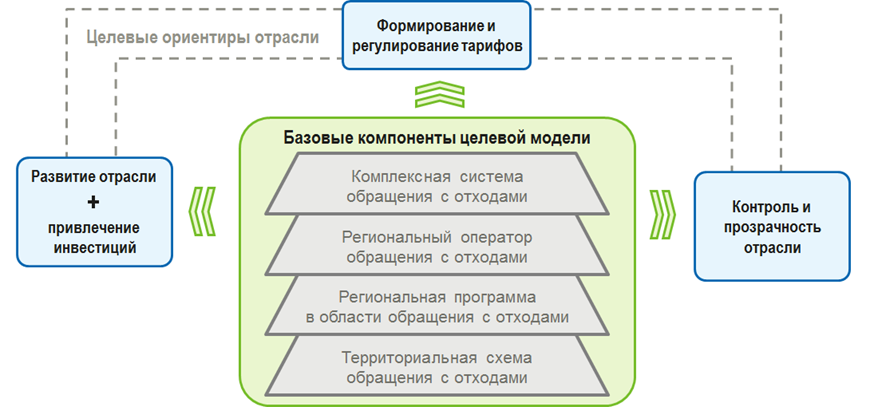 Рис. 3.2.1. Принципы формирования новой территориальной схемы обращения с отходами           По состоянию на 2021 год на территории Республики Дагестан отсутствует централизованная система обработки отходов. Согласно данным, полученным от Министерства природных ресурсов и экологии Республики Дагестан, общее образование ТКО и подобных им коммунальным отходам на территории Республики Дагестан составило 1,3 млн тонн в год. Объём образованных отходов, который поступает на объекты размещения без проведения обработки и сортировки, составляет 99 процентов.            В Республике Дагестан отсутствуют производство глубокой переработки отходов с производством конечных продуктов потребления. Целесообразно создание производств: полимер-песчаной продукции (черепица, тротуарная плитка, канализационные люки и пр.), полимер-древесной продукции (подоконники, террасная доска и пр.), ПНД и ПВД продукции, пенополистеролбетона, кормовых гранул для сельского хозяйства, топливных пеллет, вторичной макулатуры, резиновой крошки и т.д. Это позволит увеличить рентабельность сферы обращения с отходами и обеспечить Республику Дагестан и соседние регионы товарами народного потребления.            Для достижения поставленных федеральным законодательством и федеральными программами в сфере обращения с отходами целевых показателей предусматривается создание на территории Республики Дагестан первого этапа строительства до марта 2024 года, трёх крупных мусороперерабатывающих комплексов (МПК). Завершение второго этапа строительства планируется в 2026 году. Мощность каждого МПК рассчитана на обработку всего объёма образуемых отходов в соответствующей территориальной зоне.               Согласно разработанной Минприроды Республики Дагестан Территориальной схеме обращения с отходами в Республике Дагестан, утвержден вариант развития системы обращения с отходами, в том числе с твердыми коммунальными отходами на территории республики, предусматривающий создание трех территориальных зон: Махачкалинская, Хасавюртовская и Дербентская. В каждой зоне планируется создание одного мусоросортировочного комплекса и одного объекта размещения отходов, соответствующих всем требованиям законодательства. Махачкалинская территориальная зона: запланирован мусоросортировочный комплекс мощностью 500 тысяч тонн/год, полигон мощностью 300 тысяч тонн/год. Хасавюртовская территориальная зона: запланирован мусоросортировочный комплекс мощностью 200 тысяч тонн/год, полигон мощностью 120 тысяч тонн/год. Дербентская территориальная зона: запланирован мусоросортировочный комплекс мощностью 250 тысяч тонн/год, полигон мощностью 150 тысяч тонн/год.           В рамках федерального проекта «Чистая страна» подлежат ликвидации свалки в городах Каспийске, Буйнакске, Южно-Сухокумске, Хасавюрте. В этих целях из бюджета Республики Дагестан выделено 47 млн рублей на разработку проектной документации рекультивации объектов всех перечисленных объектов накопленного экологического вреда.           Целевые показатели реализации стратегии в сфере ТКО:           доля утилизированных и обезвреженных твердых коммунальных отходов в общем объёме образованных отходов: в 2022 году – 0%, в 2023 году – 0%, в 2024 году – 65%, в 2025 году – 75%, в 2026 году – 75%, в 2027 году – 75%, в 2028 году – 75%, в 2029 году – 75%, в 2030 году – 86 процентов;           доля твердых коммунальных отходов, направленных на обработку, в общем объеме отходов, вывезенных с мест накопления: в 2022 году – 0%, 2023 году – 0%, в 2024 году – 70%, в 2025 году – 70%, в 2026 году – 100%, в 2027 году – 100%, в 2028 году – 100%, в 2029 году – 100%, в 2030 году – 100 процентов.          3.3. Структурные изменения, экономическая специализация и модернизация                                                ключевых экономических комплексов                                                                                                                  3.3.1. Структурная трансформация региональной экономикиСтратегия пространственного развития Российской Федерации на период до 2025 года определяет отрасли перспективной экономической специализации Республики Дагестан (см. Приложение № 4). Вместе с тем, актуальны и другие перспективные направления экономической специализации Республики Дагестан, не нашедшие отражения в упомянутой стратегии, но значимые для Республики Дагестан, в том числе в связи с возрастающими внешними угрозами. Основными методическими подходами определения перспективной экономической специализации Республики Дагестан являются: стратегия использования сравнительных преимуществ – модернизация отраслей традиционной специализации и развитие связанных с ними подотраслей; инновационная стратегия – развитие сектора знаний и «умной специализации» региона, отраслей с учетом научно-технологического потенциала Республики Дагестан и основных тенденций инновационного развития мировой экономики.Структурные сдвиги экономики в период 2005-2020 годов и современные тенденции показывают, что в перспективной специализации Республики Дагестан сохранится аграрно-полисервисный характер региональной экономики. В то же время, усилится роль промышленного производства (его низкий уровень в ВРП является серьезным ограничением на пути к достижению устойчивости экономики Республики Дагестан). Лидирующие позиции в объемах производства товаров и услуг и вновь созданной стоимости сохранятся за видами экономической деятельности сельское и лесное хозяйство, рыболовство и рыбоводство (роль последнего возрастет), строительство и торговля. Возрастет доля: обрабатывающей промышленности; производства, передачи и распределения электроэнергии; сбора, очистки и распределения воды; транспортировки и хранения; платных услуг (в основном за счет развития туризма и рекреации); образования и сферы медицинских услуг.           Поскольку для активного проникновения товаров и услуг, произведенных в регионе, на межрегиональные и внешние рынки требуются время и серьезные ресурсы, основной стратегией в планируемом периоде будет дальнейший рост внутреннего спроса, а также привлечение внешнего спроса в Республику Дагестан и его удовлетворение внутри региона с использованием в комплексе традиционных и инновационных подходов к выбору соответствующих инструментов и механизмов. Основными задачами здесь являются: встраивание в цепочки создания стоимости (например, оборонная промышленность), межрегиональная и международная кооперация (АПК, торговля и информационные технологии), развитие туристско-рекреационного и транспортно-логистического комплексов. Перспективная инновационная структура экономики Республики Дагестан тесно связана с развитием образования, науки и инновационной среды. Приоритетами инновационного развития отраслей и «умной специализации» экономики должны стать: технологическая модернизация отраслей; современные цифровые платформы, в частности, создание цифровой платформы «Дагестан», которая в дальнейшем своем развитии должна стать частью более продвинутого проекта: «цифрового двойника» Республики Дагестан, реализация которого планируется в период до 2024 году; развитие ВИЭ и низкоуглеродной экономики (реализация мероприятий глобального энергоперехода). Вместе с тем, инновационные сегменты нуждаются в дополнительных преференциях, государственных и частных инвестициях. С учетом результатов типологии Республики Дагестан по структурно-отраслевому признаку, необходимо иметь ввиду следующие современные особенности отечественной и региональной экономики и значимые структурно-отраслевые сдвиги как в среднесрочной, так и в долгосрочной перспективе:1. В мировой, российской и региональной экономике все больше будут проявляться тенденции реиндустриализации и модернизации действующих предприятий на базе новых технологий. То есть, остается запрос на современную индустриальную экономику.Республике Дагестан также необходимо сохранить и развивать индустриальную ориентацию экономики. При этом базисными составляющими промышленности будут традиционные для региона предприятия оборонно-промышленного комплекса, производства и передачи топливно-энергетических ресурсов, переработки сельскохозяйственной продукции, производства стройматериалов, стекольной промышленности. Поддерживающими новыми отраслями выступят динамично развивающиеся отрасли переработки полимерных материалов, обувной и мебельной промышленности, производства минеральных удобрений и др. То есть, базовые отрасли экономики будут дополняться современными новыми отраслями. 2. Интересы обеспечения продовольственной безопасности страны, рост мирового спроса на продовольствие и выход Российской Федерации на лидирующие позиции на мировом рынке продукции сельского хозяйства диктуют необходимость поддержки субъектов Российской Федерации (в том числе Республики Дагестан), которые специализируются на производстве продукции АПК. Республика Дагестан в период до 2030 года усилит свои лидирующие позиции в отдельных сегментах АПК Российской Федерации. В этих целях необходима реализация аграрной политики Республики Дагестан, с акцентом на развитие гидромелиорации и перерабатывающих производств, создание новых продуктов.3. В силу нарастания неопределенности геополитических процессов и различных угроз, включая пандемические, а также санкционного давления на Российскую Федерацию, возрастает значение Республики Дагестан как региона, имеющего потенциал динамичного развития туристско-рекреационного комплекса. Реализации этого потенциала способствует организация 5 кластеров в сфере туризма и рекреации Республики Дагестан.4. Важное значение имеет существенный потенциал Республики Дагестан в развитии тесно сопряженных с туристско-рекреационным комплексом других отраслей рыночного сегмента услуг (образование, здравоохранение, строительство, торговля, транспорт и связь и др.), а также цифровизация общественно-экономических процессов. Значимым и поддерживающим для туристической отрасли сегментом является креативная индустрия региона. 5. Республика Дагестан, как и другие регионы с диверсифицированной и относительно развитой экономикой, может позволить сетевую модель территориально-экономической организации, характеризующуюся гибкой специализацией и способностью к инновациям, базирующуюся на мобилизации ресурсов за счет повышения уровня кластеризации секторов. Этому способствуют управленческие решения органов власти, организационная и финансовая поддержка динамично развивающихся сегментов. 6. Территориальные аспекты развития сельского хозяйства и промышленности, а также других отраслей необходимо рассматривать по территориальным и экономическим зонам, в разрезе видов экономической деятельности. При определении перспектив территориальной организации за основу принимаются позиции: относительно высокий технический и экспортный потенциал, наличие и качество необходимых ресурсов; развитие логистики; организационно-хозяйственные связи и бизнес-связи на региональном рынке, в отдельных случаях – страновом уровне и международных рынках.7. Социально-экономическое развитие Республики Дагестан во многом будет зависеть от того, насколько широко в регионе будут представлены банковские, страховые, консультационные, инвестиционные и другие институты – именно они способствуют внедрению инновационных идей, гибкости и адаптивности экономического комплекса.8. Перспективная экспортно-ориентированная структура экономики Республики Дагестан связана с развитием соответствующих новых производств в сфере АПК, промышленности, консолидацией конкурентоспособных производителей в кластеры.Более глубокая структурная трансформация экономики Республики Дагестан позволит ориентировать ее на достижение целей Стратегии: одновременно с решением вопросов повышения уровня специализации действующих отраслей (их масштабирования и организации кластеров), провести диверсификацию региональной экономики (прежде всего, с развитием связанных отраслей и секторов «умной экономики»), при опережающем развитии производств, ориентированных на импортозамещение и экспорт.3.3.2. Стратегические направления развития промышленных видовэкономической деятельностиОсновными направлениями развития промышленных видов экономической деятельности Республики Дагестан в рамках настоящей Стратегии являются: - сохранение обрабатывающих производств, как ведущей специализации промышленности, с усилением роли производства машин и оборудования (производство продукции военно-технического и гражданского назначения), а также производства напитков, производства пищевых продуктов и производства прочей неметаллической минеральной продукции;- развитие вида экономической деятельности «Добыча полезных ископаемых», с активизацией добычи «Прочих полезных ископаемых» (общераспространённых полезных ископаемых) с целью развития местной сырьевой базы промышленности строительных материалов; эффективного использования подземных источников минеральных вод, термальных вод и промышленных вод, с целью максимального извлечения полезных свойств (при определенных обстоятельствах может стать актуальной шельфовая добыча нефти);- ускоренное развитие малой гидроэнергетики, с рациональным использованием энергетического потенциала рек Горного и Южного Дагестана в их комплексном использовании с другими возобновляемыми источниками – солнечной, ветровой и тепловой;- восстановление и развитие специализации «Производств прочих готовых изделий», включающих возрождение, сохранение и дальнейшее развитие народных художественных промыслов;- усиление специализации «Производство кожи и изделий из кожи»;- дальнейшее развитие специализаций «Производство мебели» и «Производство прочей неметаллической минеральной продукции» (стекольная промышленность).      - восстановление и развитие специализации «Производство химических веществ и химических продуктов», в том числе с производством минеральных удобрений.       Необходимо провести инвентаризацию уже созданных и развивать на территории Республики Дагестан действующие инновационные структуры: - кластеризация промышленных видов деятельности, через организацию кластеров разных специализаций и разного уровня, а также через кластерные инициативы; - создание «Особых экономических зон промышленно-производственного типа»;- создание научно-технологических центров, индустриальных парков, технопарков при (в том числе, на базе высших учебных заведений);- создание транспортно-логистических центров (как связующего звена производителя и потребителя, многофункциональных центров развития смежных производств в рамках развития дагестанского участка МТК «Север – Юг»).            Требуется инвентаризация промышленных территорий с позиций их рационального использования, выявления свободных и резервных площадок. В пространственно-территориальной организации и развитии промышленности центральное место будет занимать Махачкалинская экономическая зона, при широкой диверсификации её экономической базы: - на основе сохранения и развития традиционных «обрабатывающих производств» (в том числе оборонных и конверсионных производств);- при исключении монопрофильности экономики ГО «город Каспийск» с сохранением статуса промышленного центра Республики Дагестан;- с формированием и развитием инновационных структур –ТОСЭР (Каспийск), индустриальных парков («Долина новых идей и технологий» и др.), кластерных инициатив (стекольный, обувной и др.), научно-технологических центров и др.- с использованием научного, научно-технологического и инновационного потенциалов г. Махачкалы.             Драйвером роста и развития промышленных видов производства, как и других отраслей, является максимальное использование предпринимательского потенциала и предпринимательских инициатив населения при безусловной инновационно-технологической модернизации отрасли. При этом, ключевым фактором развития промышленности и ее успешной модернизации является наличие квалифицированных кадров. Актуальны следующие подходы: участие профильных предприятий и организаций в учебном процессе и формировании программ, а также заказа на конкретные специальности, с гарантированным трудоустройством выпускников; укрепление партнерских связей, проведение стажировок учащихся и участие предприятий в модернизации учебного оборудования; совместное создание инновационных центров, внедрение системы проектного обучения и проектного управления.              Согласно Стратегии-2030 СКФО и Модели экономического развития Республики Дагестан, планируются инфраструктурные и «прорывные проекты, также мероприятия по легализации занятости и предпринимательской деятельности в различных отраслях промышленности. Мероприятия по развитию действующих секторов промышленности и созданию новых промышленных видов деятельности в Республике Дагестан следующие.  Эффективное использование общераспространенных минерально-сырьевых ресурсов. Минеральные ресурсы играют значимую роль в социально-экономическом развитии Республики Дагестан и потенциал освоения в перспективе общераспространенных полезных ископаемых (далее - ОПИ) представляется как весьма большой – см. Таблицу 3.3.1.:Таблица 3.3.1. Основные результаты недропользования общераспространенных полезных ископаемых в 2018-2020 годах по Республике Дагестан            Одним из приоритетов Республики Дагестан является дальнейшее развитие горнопромышленного комплекса и освоение минеральных ресурсов с привлечением в эту сферу предприятий малого и среднего бизнеса. К созданию в Республике Дагестан дополнительных рабочих мест и увеличению налоговых поступлений в бюджет могло бы привести начало работ по добыче на карьерах, которые имея лицензии, не могут приступить к добыче из-за трудностей с оформлением земле-отводных документов и переводом земель в категорию земель промышленности: отсутствует утвержденная в установленном порядке актуальная Схема территориального планирования Республики Дагестан, где учтены все сведения о месторождениях полезных ископаемых и лицензионных участках.             Ключевыми проблемами в сфере добычи и промышленного использования общераспространенных полезных ископаемых в Республике Дагестан также являются:- проведение геологоразведочных и поисково-оценочных работ за счет привлечения бюджетных и внебюджетных средств (средств предпринимателей) и обеспечение прироста запасов общераспространенных полезных ископаемых для использования в строительной индустрии и производства стройматериалов (в Республике Дагестан с середины 2000-х годов не проводились геологоразведочные работы и не выделялись средства на эти цели);- недостаток инвестиций с длительным сроком окупаемости, характерного для геологоразведочных и горнодобывающих отраслей промышленности;- узкий ассортимент производства местных стеновых материалов (кирпич), который восполняется завозом из других регионов кирпича, газосиликатных блоков и др.           Развитие нефтегазового комплекса. Республика Дагестан расположена в пределах двух нефтегазоносных провинций (Прикаспийской и Северо- Кавказской) и обладает значительными ресурсами углеводородного сырья. Государственным балансом запасов полезных ископаемых на 01.01.2021г в Республике Дагестан учтено 42 месторождения, содержащих нефть, из них 39 месторождений на суше (разрабатываются) и одно, на прилегающем шельфе Каспийского моря. По свободному газу учтено 20 месторождений, содержащих газ, 14 из них в разработке. Ресурсы нефти категории Д0 учтены на 17 площадях, подготовленных к поисково-разведочному бурению – 32,9 млн тонн извлекаемые. Ресурсы газа категории Д0 учтены на 26 площадях, подготовленных к поисково-разведочному бурению – 134,8 млрд м3.            Оценочные запасы нефти на территории Республики Дагестан – около 280 млн тонн. Это данные при очень малой степени разведанности начальных потенциальных ресурсов: на суше – 30%, а на море – менее 1 процента. На акватории дагестанского шельфа Каспия, по различным оценкам, находится около 450-500 млн тонн условного топлива. Наиболее перспективным считается морское нефтегазовое месторождение «Инчхе-море» на шельфе Каспийского моря в акватории у города Избербаш. По данным Государственного баланса запасов полезных ископаемых, запасы нефти данного месторождения составляют 8,0 млн тонн, свободного газа – 13,8 млрд м3.           Основной проблемой минерально-сырьевой базы Республики Дагестан, а также горнодобывающих предприятий является падение добычи на действующих и замедление темпов промышленного освоения новых месторождений. В настоящее время на месторождениях нефти и газа, расположенных на территории Республики Дагестан, суммарные запасы углеводородного сырья составляют около 16,7 млн тонн условного топлива. При этом запасы открытых месторождений сейчас в среднем выработаны всего на 30%: в 2020 году добыто лишь 124,095 тыс. тонн нефти (74,4% к соответствующему периоду 2019 года) и 114,965 млн м3 природного газа (99,1% к соответствующему периоду 2019 года).            Республика Дагестан относится к перспективным регионам для развития нефтегазовой промышленности, есть и необходимые инфраструктура и компетенции – практика нефтедобычи, нефтегазодобывающие и перерабатывающие предприятия, транспортные коридоры и т.д.  При этом территория исследована геолого-геофизическими методами крайне неоднородно. В Республике Дагестан необходимы комплексные геолого-геофизические работы с целью дооценки территории, прогноза ресурсов нефти, газа, выявления и подготовки перспективных объектов. В этой связи в Республике Дагестан в период до 2030 года предлагается специальная программа геологоразведочных работ по выполнению регионально-зональных сейсморазведочных работ, которые позволят наметить перспективные зоны и локальные объекты, провести глубокое параметрическое бурение на перспективных горизонтах для уточнения геологического строения малоизученных локаций. Все это в итоге позволит нарастить ресурсную базу углеводородного сырья Республики Дагестан и увеличить производство продуктов переработки, привлечь инвестиции, снизить риски при проведении поисково-оценочных работ и финансовые затраты недропользователей.Развитие лесопромышленного комплекса. Стратегическая цель – развитие существующих и создание недостающих элементов лесопромышленного комплекса, как новой отрасли специализации Республики Дагестан, с целью обеспечения строительной отрасли и местной промышленности сырьем и деловой древесиной. Доля площади ценных лесных насаждений в составе занятых лесными насаждениями земель лесного фонда Республики Дагестан составляет 74,8%, отношение фактического объема заготовки древесины к установленному допустимому объему изъятия древесины в 2022-2023 годы планируется на уровне 18,7 процента. В связи с этим, целесообразно создание специализированной лесопромышленной компании, которая будет наделена функциями: лесоразведения; лесозаготовок и производства деловой древесины, ценных пород; санитарной рубки и очистки лесов для получения недревесных ресурсов для местной промышленности, производства тепловой и электрической энергии.   Основные мероприятия развития лесопромышленного комплекса Республики Дагестан:- развитие лесоводства, защиты, сохранения и воспроизводства лесных насаждений;- защита лесов от пожаров и вредителей, предотвращение и ликвидация незаконных рубок, обеспечение рубок ухода;           - создание лесозаготовительной и деревообрабатывающей деятельности, которые рассматриваются в едином комплексе, в том числе использование местных пород древесины в сфере промышленного производства материалов и комплектующих, для строительства и производства мебельной продукции;- поддержка действующих и создание новых мощностей в области деревообработки и небольших производственных мощностей для переработки отходов лесопиления в каждом населенном пункте, где ведется заготовка леса;- развитие малого лесного предпринимательства, в том числе лесного фермерства в лесистых муниципальных районах, малонаселенных и удаленных населенных пунктах (где оно может рассматриваться, как и социальное предпринимательство), повышение предпринимательской активности в отрасли в части производства пиломатериалов и товаров народного потребления из дерева (мебель, хозяйственная утварь, столярные изделия);Создание промышленного комплекса строительных материалов. Промышленность строительных материалов Республики Дагестан является одной из приоритетных отраслей промышленности республики. Важным для развития отрасли является ее текущее состояние, потенциал развития, обновление основных фондов, занятость населения, а также размер государственных расходов, связанных с реализацией инвестиционных проектов.           Объемы производства традиционных строительных материалов Республики Дагестан полностью покрывают внутренний спрос, за исключением строительных материалов, являющихся более привлекательными для потребителей по соотношению цены и качества (кирпич керамический облицовочный, цемент).         Ключевые проблемы развития отрасли:- стагнация рынка жилищного и агропромышленного строительства, торговли; - высокая изношенность основных фондов предприятий, инфраструктуры; - недостаточный уровень внедрения инновационных материалов и технологий; - низкая конкурентоспособность продукции и предприятий.   Основная цель развития промышленности строительных материалов Республики Дагестан – обеспечение строительного рынка современными конкурентоспособными строительными материалами, изделиями и конструкциями. Основные задачи развития отрасли: - модернизация действующих, а также создание новых, энерго- и ресурсо-сберегающих, экономически эффективных и экологически безопасных производств; - обеспечение эффективного использования минерально-сырьевой базы для производства основных видов строительных материалов высокого качества; - повышение инновационной активности предприятий по производству строительных материалов, модернизация, расширение и развитие новых производственных мощностей, внедрение инновационных материалов и технологий в производство.             В отрасли промышленности строительных материалов Республики Дагестан официально занято более 3,1 тыс. человек, производственную деятельность осуществляют свыше 250 предприятий. Отрасль представлена следующими крупными предприятиями: АО «Керамогранит Дагестан», ОАО «Салаватстекло Каспий», ООО «Юг-Сгэм», ООО «Завод стекловолокна», ООО «Хасавюртовский завод ЖБИ и МК», ОАО «ЗЖБИ «Стройдеталь», ОАО «Завод железобетонных изделий», ООО «Конгломерат» и др.         Основными потребителями строительных материалов являются строительная индустрия, промышленность строительных материалов, дорожная отрасль, железнодорожное путевое хозяйство, жилищно-коммунальное хозяйство, нефтяная и газовая промышленность.   Промышленность строительных материалов Республики Дагестан в основном ориентирована на внутренний рынок. Тем не менее отдельные виды строительных материалов поставляются на экспорт, в частности, в Республику Казахстан, Республику Белоруссия, Республику Украина и другие государства постсоветского пространства. Доля вывоза этих материалов в общем объеме производства в Республике Дагестан несущественна. Стимулирование спроса на продукцию и модернизацию промышленности строительных материалов достигается за счет:- развития процесса импортозамещения в отрасли и стимулирование местного производства; - дорожного строительства с использованием цементобетона и композиционных материалов вместо асфальтобетона в качестве верхней части дорожного покрытия; - существенного увеличения объемов строительства, реконструкции и капитального ремонта зданий и сооружений промышленного, гражданского и транспортного назначения с применением широкого спектра полимерных композитных материалов и изделий из них.               Строительство автомобильных дорог из цементобетона поможет существенно загрузить производственные мощности промышленных предприятий Республики Дагестан, обновить основные фонды предприятий и применять новые технологии производства.    В целях развития отрасли промышленности строительных материалов Республики Дагестан реализуется план мероприятий («дорожная карта») по развитию внутриреспубликанской кооперации, в соответствии с которым продукцию местных предприятий планируется применять при строительстве государственных и муниципальных объектов. Деятельность отрасли напрямую зависит от уровня инвестиционной активности – инвестиций в основной капитал, спроса на строительные материалы со стороны индустриальных потребителей и населения, при строительстве государственных и муниципальных объектов. На стадии завершения завод строительных материалов ООО «КапиталИнвестПром». Плановая мощность объекта – 360 тысяч кубических метров газобетонных блоков, 140 тысяч тонн кирпичей, 80 тысяч тонн извести и сухих смесей в год, которые производятся из местного сырья. В сфере производства строительных материалов Республики Дагестан до 2030 года планируются проектные направления с общим объемом инвестиций 7,2 млрд рублей.           Создание экономики замкнутого цикла и промышленной отрасли вторичных ресурсов. На необходимость перехода к экономике замкнутого цикла указал Президент Российской Федерации В.В. Путин в своем Послании Федеральному Собранию. В этом контексте главным вектором экономического движения должен стать переход к циклической экономике, преобразующей продукты потребления не в безвозвратные отходы, а в ресурсы повторного применения – вторичные материальные ресурсы. Это не только позволит рационально использовать природные ресурсы, но, что самое главное, сократит площади, занятые мусорными полигонами, избавляя тем самым окружающую среду и человека от их негативного влияния.             В текущий период наблюдается существенный рост цен на сырье (общемировой тренд), поэтому создание промышленной отрасли вторичных ресурсов крайне актуальное для Дагестана направление. Экономические потери Республики Дагестан из-за отсутствия переработки, несоблюдения норм учета и отчетности вторичного сырья и неполучения экологического сбора согласно постановлению Правительства Российской Федерации от 9 апреля 2019 года № 284 составляют примерно 3 млрд рублей в год. Неконтролируемый вывоз вторичного сырья в другие регионы для переработки и утилизации влечет за собой потери в виде упущенной выгоды еще около 3 млрд рублей.             Таким образом, Республика Дагестан, по предварительным расчетам, теряет около 6 млрд рублей в год, которые крайне необходимы для расширения действующих и организации новых промышленных предприятий. На основании пункта 2 статьи 3 Федерального закона №458-ФЗ от 23 декабря 2014 года «максимальное использование исходного сырья и материалов, является приоритетом государственной политики Российской Федерации». Вторичные материальные ресурсы являются сырьем для легкой и местной промышленности, и, при надлежащем учете и организации комплексной промышленной переработки, могут составить основу для организации промышленных кластеров по выпуску товаров народного потребления, развитию малого и среднего бизнеса и привлечения инвестиций в Республику Дагестан. Первый такой кластер планируется в г. Кизляр (в настоящее время на организационно-проектной стадии).Руководствуясь постановлением Правительства Российской Федерации от 18 марта 2016 года №209 «О внесении изменения в Положение о Министерстве промышленности и торговли Российской Федерации» и «Перечня поручений по результатам проверки исполнения законодательства и решений Президента Российской Федерации в сфере регулирования обращения с отходами», распоряжением Правительства Российской Федерации от 24 июля 2013 года №1307-р («Производство композитных материалов»), распоряжением Правительства Российской Федерации от 25 января 2018 года №4-р («Об утверждении стратегии по переработке вторичных ресурсов»), Министерству природных ресурсов и экологии Республики Дагестан необходимо разработать План переработки вторичных ресурсов, а Министерству промышленности и торговли Республики Дагестан, в целях производства товаров народного потребления, привлекать переработчиков вторсырья на площадки индустриальных парков. С 2022 года стартует федеральный проект «Экономика замкнутого цикла», который включает шесть направлений: сокращение образования отходов, создание инфраструктуры по сбору отходов для вторичной переработки, стимулирование использования вторичных ресурсов, ограничение оборота неэкологичной упаковки, создание системы прослеживаемости движения отходов, экопросвещение.В повышении обеспеченности собственными ресурсами экономики Республики Дагестан определенный резерв представляют собой: а) развитие сферы обращения с отходами, с целью получения вторичных материальных ресурсов после сортировки отходов; б) развитие лесопромышленного комплекса, с целью заготовки деловой древесины, ценных пород для производства мебели, но еще более, недревесных отходов санитарной очистки лесов (которых, в связи с повышением уровня газификации Республики Дагестан с каждым годом становится все больше); б) возможность добычи и сбора песка в северной зоне Республики Дагестан, с использованием после технической обработки на горно-обогатительном комбинате. Оценочно, этот резерв в Республике Дагестан в совокупности составляет около 2 млн тонн. С учетом предполагаемых к вводу мощностей по переработке вторсырья до 2030 года, прогнозируется централизованная переработка до 1,5 млн тонн промышленных и торгово-промышленных отходов в год, производство с использованием местных природных ресурсов, отходов промышленности и сельского хозяйства около 2 млн тонн продукции.          Развитие судостроительной промышленности (в составе судостроительного кластера Астраханской области). Целью участия промышленных предприятий республики в судостроительном кластере Астраханской области (далее - Кластер) является развитие Каспийского судоремонтного центра, а также производства прогулочных катеров, яхт и других морских и речных судов на территории Республики Дагестан, увеличение производства судостроительной продукции и, как следствие, создание дополнительных рабочих мест, увеличение отчислений в консолидированных бюджет Республики Дагестан. ОАО «Объединенная судостроительная корпорация» в 2013 году утвердила собственную стратегию развития компании на период до 2030 года (утверждена протоколом заседания Совета директоров от 30.10. 2013 г. № 106СД-П). Потенциальными участниками Кластера от Республики Дагестан могут стать АО «Концерн КЭМЗ», АО «Завод «Дагдизель», АО «Завод им. Гаджиева», ООО «ЮГ СГЭМ», ООО «Каспийский завод стекловолокна».               Перспективные направления Республики Дагестан в рамках Кластера: ООО «Каспийский завод стекловолокна» – стекловолокно и изделия на его основе, которые в дальнейшем могут использоваться при строительстве морских и речных судов в качестве армирующего материала при производстве композитных элементов; ОАО «Концерн КЭМЗ» – гидравлические объемные механизмы поворота, рулевые машины, успокоители качки, гидравлические и электрогидравлические системы управления; АО «Завод им. Гаджиева» – поворотные затворы, насосы морские, рулевые машины, судовая арматура, гибкие металлические шланги; АО «Завод «Дагдизель» – для маломерных судов двигатели, редуктора, рамы крепления, валы небольшие, кабины, судовая арматура и другие металлические изделия; ООО «ЮГ-СГЭМ» – корпуса судов из металлопроката;           ОАО «Концерн КЭМЗ» совместно с АО «ССРЗ «РИФ» (входит в группу компаний «Ростовский порт») ведется работа по строительству на площадке филиала «Авиамеханический завод» в г. Каспийске катеров из композитных материалов (от 6 до 14 метров).            Участие предприятий республики в судостроительном кластере Астраханской области объясняется несколькими факторами:- необходимость развития судоремонтной базы в связи с переходом флотилии в Каспийск и строительством военно-морской базы;- опыт развития судоремонтного завода в Республике Дагестан в советский период;- накопленный опыт производства дизельной продукции, судовой арматуры на предприятиях Республики Дагестан (АО «Завод «Дагдизель», АО «Завод им. Гаджиева» и др.);- возможная реализация перспективных проектов развития в сфере транспорта и туризма и, как следствие, необходимость введения новых прогулочных катеров и яхт;- поддержка кластерных проектов на федеральном уровне, возможность увеличения обрабатывающих производств и вывоза продукции за пределы региона;- необходимость наращивания компетенций в сфере судостроения. Создание отрасли водородной энергетики. Задача по развитию водородной энергетики закреплена в ключевом отраслевом документе Энергетической стратегии Российской Федерации на период до 2035 года. Распоряжением Правительства Российской Федерации от 12 октября 2020 года №2634-р утвержден план по развитию водородной энергетики в Российской Федерации до 2024 года. Распоряжением Правительства Российской Федерации от 5 августа 2021 года №2162-р утверждена Концепция развития водородной энергетики в Российской Федерации, которая  определяет цели, задачи, стратегические инициативы и ключевые меры по развитию водородной энергетики в Российской Федерации на среднесрочный период до 2024 года, долгосрочный период до 2035 года, а также основные ориентиры на перспективу до 2050 года. В рамках обеспечения реализации принятых нормативных документов Министерство энергетики Российской Федерации определило перечень перспективных регионов России для производства водорода.          В Республике Дагестан имеются все потенциальные возможности для развития водородной энергетики, а именно: - обеспеченность сырьем по производству водорода, в том числе месторождений газа;- потенциал в области ветрогенерации и солнечной генерации;- выгодное географическое расположение для экспорта водородного топлива;-  наличие развитой транспортной инфраструктуры.          Развитие водородной энергетики в Республике Дагестан в перспективе повысит эффективность смежных с ним отраслей и позволит создать условия:- увеличения занятости населения и создание высокотехнологичных рабочих мест;- развития технологических компетенций в области водородной энергетики с обеспечением импортозамещения и дальнейшим переходом к экспорту;- развития мощностей производства емкостей и других технических средств, применяемых для хранения и транспортировки водорода;- снижения негативного воздействия на окружающую среду вследствие применения новых энергоносителей, наилучших доступных технологий и расширения использования возобновляемых источников энергии;- привлечения инвестиций и достижения нового технологического уровня производственной базы топливно-энергетического комплекса региона, с обеспечением его конкурентоспособности и устойчивости в долгосрочной перспективе.             Эти цели совмещают две подзадачи: подготовку производства водорода и логистики для его экспорта; создание водородной экономики, водородного бизнеса на территории региона. Для Республики Дагестан одним из перспективных направлений использования водородной энергетики является транспорт, и в частности, судостроение. В регионе осуществляются программы перевода автотранспорта на газомоторное топливо, в качестве такого горючего может выступать и метано-водородная смесь.            Добыча лития и производство карбоната лития. Литий становится стратегическим сырьем: растущее применение лития в фармакологии, ядерной и оборонной промышленности, автомобилестроении – общемировой тренд. В настоящее время ряд стран ограничили поставки в Российскую Федерацию лития и карбоната лития. Месторождения литийсодержащих промышленных подземных вод (далее - ЛППВ) в Российской Федерации сосредоточены в Восточной Сибири, Республике Саха Якутия и Республике Дагестан. ПАО «ГМК Норильский никель» и госкорпорация «Росатом» планируют создать совместное предприятие по разработке месторождения лития в Мурманской области.            В Республике Дагестан имеются три крупных месторождения ЛППВ: Южно-Сухокумское, Тарумовское и Берикейское. При эксплуатации Южно-Сухокумской группы месторождений ежегодно попутно с нефтью добывается и закачивается обратно в пласт или сбрасывается на поля испарения больших объемов литийсодержащих промышленных вод. Пластовые воды являются промышленными и помимо лития содержат ряд ценных компонентов (магний, йод, бром, хлорид натрия и др.) в количествах, значительно превышающих их промышленные концентрации. Суммарные прогнозные эксплуатационные запасы поликомпонентных (J,Br,B,Li,Rh,St) промышленных вод Южно-Сухокумского месторождения составляют 1370 тыс. м3/сутки; в том числе: по нижнемеловому водоносному горизонту содержание лития составляет от 20 до 60 мг/дм3; по юрскому водоносному горизонту содержание лития в разных пластах составляет от 11 до 100 мг/дм3.           Тарумовское месторождение теплоэнергетических подземных вод включает три участка: Болгарский Хутор, Юрковский и Большая Арешевка. Протоколом ТКЗ СССР от 27 марта 1991 года № 11037 утверждены запасы подземных вод по караган-чокракскому водоносному горизонту и водоносному комплексу контитинентальной толщи в количестве 22,46 тыс. м3/сутки. По результатам определения микрокомпонентов в подземных водах караган- чокракского водоносного горизонта содержание лития во всех скважинах участков Болгарский Хутор, Юрковский и Большая Арешевка не превышает 1,9 мг/дм3.            Минерализация подземных вод Берикейского месторождения промышленных подземных вод составляет 73,6 г/дм3, содержание В – 554 мг/дм3, Li -39 мг/дм3/. По результатам работ, проведенных в 1963 году, запасы подземных вод предварительно оценены как забалансовые в количестве 15,0 тыс. м3/сутки. В 1993 году в результате предварительной переоценки запасы оценены в количестве 1,763 тыс. м3/сутки.Положительные результаты испытаний позволят создать в Республике Дагестан производство из гидроминерального сырья стратегического продукта карбоната лития. Патенты и технологии Института проблем геотермии и возобновляемой энергетики – филиала Объединенного института высоких температур РАН, наличие на территории Республики Дагестан трех крупных источников геотермальных вод позволяют развивать производство карбоната натрия и лития. В то же время, данное направление производства требует своего всестороннего экологического обоснования с учетом наличия соответствующего опыта и современных технологий.  3.3.3. Стратегические направления развития агропромышленного комплексаРазвитие агропромышленного комплекса (далее - АПК) предполагает, прежде всего, максимальное использование аграрного потенциала Республики Дагестан для обеспечения растущего населения (постоянного и временного) качественными продуктами питания с учетом: наличия на территории Республики Дагестан военного контингента; роста туристического потока; развития сырьевой базы пищевых производств; потребностей экспорта; повышения роли региона в обеспечении продовольственной безопасности Российской Федерации.      Отраслевые приоритеты развития: - рисоводство (с сектором переработки, как имеющего экспортный потенциал);- садоводство (в том числе, интенсивное садоводство и питомниководство);- виноградарство (имеющего перспективы кластеризации и экспорта);- овощеводство (дальнейшая оптимизация традиционных видов и наращивание овощеводства закрытого грунта);- животноводство (на основе интенсификации и увеличения продуктивности);- мелиорация (с развитием гидромелиоративной сети и фитомелиорации);- переработка сельскохозяйственной продукции (восстановление традиционных подотраслей и развитие сегмента глубокой переработки).              При этом, ставятся следующие цели: - инновационно-технологическая модернизация отрасли на базе современных технологий;- развитие предпринимательства и создание производственных и сбытовых кооперативов, снижение роли личных подсобных хозяйств в производстве сельхозпродукции;- кластеризация сельского хозяйства (его отдельных динамично развивающихся секторов и производств);- создание инновационных структур (агропромышленных парков, агрологистических центров, центров компетенций в секторах овощеводства закрытого грунта, племенного животноводства, семеноводства, питомниководства и др.);- рост и развитие кадрового потенциала АПК.  Для развития эффективного агропромышленного комплекса и обеспечения продовольственной безопасности Республики Дагестан необходимо решение следующих задач:- рациональное использование земель сельскохозяйственного назначения, проведение инвентаризации и вовлечение в оборот неиспользуемых земель;- проведение природоохранных мероприятий, биологизация земельных ресурсов и улучшение почв, сохранение, восстановление и повышение плодородия земель сельскохозяйственного назначения;- развитие мелиорации, строительство и реконструкция мелиоративных систем, включая гидромелиорацию, агролесомелиорацию, фитомелиорацию;- развитие агрологистики, перерабатывающей промышленности и агропродовольственного рынка;- технологическая модернизация, развитие отраслевых специализаций, цифровизация;- развитие интенсивного садоводства, виноградарства, рисоводства, овощеводства защищенного грунта, кормоводства, племенного животноводства, семеноводства;- увеличение добычи рыбы и создание рыбоперерабатывающих производств, развитие рыбоводства на внутренних водоемах, создание условий для развития собственного рыбопромыслового флота;- обеспечение биологической безопасности территории республики, в том числе предотвращение распространения болезней животных;- обеспечение продовольственной безопасности, доведение объемов производства основных видов сельскохозяйственной продукции (плоды, мясо, молоко, яйцо, картофель) до максимально близких к нормам потребления;- развитие личных подсобных хозяйств, фермерства и сельскохозяйственной кооперации в направлении их укрупнения и технико-технологического оснащения, создание современных производств по приему и переработке сельскохозяйственной продукции;- развитие страхования и сельскохозяйственного кредитования;- развитие сельскохозяйственной науки и широкое внедрение научных достижений;- государственная аграрная политика и поддержка предприятий АПК;- развитие маркетинга отрасли и конкурентоспособности с выходом на новые рынки;- стимулирование экспорта и импортозамещения, развитие экспортно ориентированных производств (рисоводство, овцеводство, виноградарство и виноделие);- совершенствование проектного управления и стимулирование привлечения внутренних и внешних инвестиций.               Мероприятия по развитию действующих секторов АПК и созданию новых видов сельскохозяйственной деятельности в Республике Дагестан следующие.    Развитие гидромелиоративного комплекса. В рамках ведомственной программы «Развитие мелиоративного комплекса России» и государственной программы Российской Федерации «Воспроизводство и использование природных ресурсов», утвержденной постановлением Правительства Российской Федерации от 15 апреля 2014 года № 322 «Воспроизводство и использование природных ресурсов», в Республике Дагестан проводится масштабная работа по улучшению мелиоративного состояния орошаемых земель.Предусматриваются следующие основные направления развития мелиорации земель сельскохозяйственного назначения:- внедрение инновационных и комплексных технических и технологических решений в развитии мелиорации, обеспечивающих создание мелиоративных систем нового поколения (в том числе использующих замкнутый водоворот), и использование ресурсосберегающих технологий орошения (капельное, дождевание, аэрозольное и др.);- освоение инновационных природоохранных технологий повышения плодородия сельскохозяйственных угодий, обеспечивающих сохранность окружающей среды;- проведение комплексной оценки плодородия почв сельскохозяйственных земель;- обеспечение защиты и безопасности гидротехнических сооружений, предотвращение затопления и подтопления территорий и развития чрезвычайных ситуаций;- развитие мониторинга мелиоративных систем, гидротехнических сооружений, мелиорированных и прилегающих к ним земель с использованием системы ГИС-технологий, дистанционного зондирования земли;- развитие системы контроля и учета водоподачи, водоотведения, качества почвенного покрова и водных ресурсов;- формирование нормативно-правовой, научной и нормативно-методической основы развития мелиоративной сферы с учетом особенностей Республики Дагестан;- восстановление инфраструктуры на существующих гидромелиоративных системах и ее создание на вновь строящихся объектах;- совершенствование организационной структуры системы эксплуатации мелиоративных объектов, источников и способов финансирования водно-мелиоративной деятельности;- развитие системы проектно-изыскательских работ;- развитие производственной (в т.ч. организация выпуска железобетонных изделий, водорегулирующих устройств) и ремонтно-обслуживающей базы для мелиорации;- обеспечение подготовки кадров инженерно-технического персонала и агрономов.          Все более обостряется проблема деградации Черных земель и Кизлярских пастбищ в связи с прогрессированием процессов опустынивания этих земель.            Для решения соответствующих задач и восстановления Черных земель и Кизлярских пастбищ, в перспективе до 2025 года, необходимо ежегодное проведение фитомелиоративных мероприятий на площади не менее 5-6 тыс. га.             Решением Минсельхозпрода России в рамках государственной программы вовлечения в оборот земель сельскохозяйственного назначения и развития мелиоративного комплекса Российской Федерации отобраны для реализации проекты фитомелиорации в ООО «Зирани», МУСП «50 лет ДАССР», ООО «Ахатлы», СХПК а\ф «Бухта», КФХ Ахмедов А.М. Необходимо создание отдельной специализированной организации, занимающейся проведением работ по фитомелиорации.          В Республике Дагестан по линии Федерального государственного бюджетного учреждения «Минмелиоводхоз Республики Дагестан» начата реконструкция 15 мелиоративных объектов федеральной собственности, в числе которых такие крупные оросительные системы, как канал «им. Октябрьской революции» и «им. Дзержинского». Министерством сельского хозяйства и продовольствия Республики Дагестан внесены предложения в Правительство Республики Дагестан о реконструкции существующих и строительстве новых водохранилищ (реконструкция Тещеклинского водохранилища и Количи, Гамриозенского и Башлычаевского водохранилища). ФГБУ «Минмелиоводхоз Республики Дагестан» направило свои предложения в Министерство сельского хозяйства и продовольствия Российской Федерации по включению указанных объектов в программу до 2025 года. Кроме того, необходимо решение вопросов строительства регулирующих водоемов на реке Самур.   Техническая и технологическая модернизация отраслей. Одной из приоритетных задач отрасли является техническая модернизация производства, от решения которой зависит эффективность развития и конкурентоспособность всего АПК Республики Дагестан. В общей структуре машинно-тракторного парка амортизационные сроки отработали свыше 80% машин, имеющихся на сельскохозяйственных предприятиях и в фермерских хозяйствах Республики Дагестан. Обеспеченность земледелия техническими средствами не превышает 30%, уровень механизации животноводства – 10 процентов. Стратегические направления развития технического потенциала:- внедрение операционных технологий, выполняемых высокопроизводительной и энергонасыщенной техникой нового поколения для возделывания и уборки зерновых культур, производства мяса, молока, яиц и другой животноводческой продукции;- разработка региональной системы взаимодействия торгово-снабженческих организаций, производственных предприятий АПК и предприятий технического сервиса для эффективного использования сельскохозяйственной техники;- обоснование технологии использования топлива и смазочных материалов на растительной основе в сельскохозяйственной технике;- формирование инфраструктуры аграрного технического обеспечения и сервиса сельхозтоваропроизводителей республики, направленной на обеспечение высокой технической готовности парка машин (специализированные пункты технического обслуживания, станции технического обслуживания и ремонта тракторов и комбайнов, специализированные ремонтные и торгово-снабженческие организации);- внедрение региональной системы подготовки технических кадров различного уровня для сельскохозяйственных предприятий и сервисных служб с организацией сети учебно-сервисных пунктов в муниципальных районах Республики Дагестан;- формирование вторичного рынка тракторов, зерноуборочных комбайнов, сельскохозяйственной техники, машин и оборудования;- разработка технологического комплекса машин и организация производства топлива и смазочных материалов из растительного сырья.Развитие технического потенциала АПК Республики Дагестан предполагается посредством реализации следующих мероприятий:- приобретение высокопроизводительной и энергонасыщенной техники;- восстановление и модернизация имеющихся на селе парка машин и оборудования на специализированных ремонтно-технических предприятиях;- формирование технической инфраструктуры аграрного сервиса для сельхозтоваропроизводителей Республики Дагестан, направленной на обеспечение высокой технической готовности парка машин, а также создание широкой сети сервисных технических центров заводов-изготовителей машин и их дилерских пунктов;- развитие рынка механизированных услуг путем создания специализированных организаций по оказанию помощи сельхозтоваропроизводителям в обработке земель, а также своевременной уборке сельскохозяйственных культур в целях повышения уровня технической оснащенности, повышения эффективности использования сельхозтехники.В рамках Федеральной научно-технической программы развития сельского хозяйства на 2017–2025 годы на региональном уровне реализуется план мероприятий, направленных на совершенствование механизмов функционирования АПК, растениеводства, животноводства. В период до 2030 года в Республике Дагестан предстоит увеличить темпы технической модернизации сельского хозяйства, ставятся задачи доведения объема закупок сельскохозяйственной техники до 800 млн рублей и более в год, дальнейшего развития сети машинно-технологических станций. Для решения этих задач необходимо: предусмотреть в республиканском бюджете средства на поддержку технической модернизации сельского хозяйства путем предоставления сельхозтоваропроизводителям субсидий на приобретение сельскохозяйственной техники в объеме не менее 100-150 млн рублей ежегодно; создать благоприятные условия для увеличения притока инвестиций в техническую базу, путем внесения соответствующих изменений в Правила предоставления субсидий на приобретение сельскохозяйственной техники.АО «Дагагроснаб» продолжит работу с АО «Росагролизинг» по организации централизованного завоза в республику сельскохозяйственной техники на условиях федерального лизинга и созданию при Обществе зональных машинно-технологических станций. Планируется приобрести 690 единиц тракторов, 75 единиц зерноуборочных комбайнов. Особую актуальность для сельского хозяйства республики, где доминирует мелкотоварное производство, имеет создание системы машинно-технологических станций. Создавать и развивать их необходимо в равнинной зоне, где сосредоточен основной аграрный потенциал республики. На территории Республики Дагестан на начальном этапе целесообразно иметь 23 станции, из них 4 зональных и 19 районных.           Прогнозируемый на этом этапе объем финансирования на развитие технической и технологической модернизации в Республике Дагестан на 2021-2030 годы – 5542,65 млн рублей (1590,83 млн рублей из федерального бюджета, 1822,65 млн рублей из республиканского бюджета, 2129,17 млн рублей из внебюджетных источников), в том числе:- на первом этапе реализации (в 2021-2025 годах) 2494,19 млн рублей, из них:за счет средств федерального бюджета - 715,87 млн рублей;за счет средств республиканского бюджета - 820,19 млн рублей;за счет внебюджетных источников - 958,13 млн рублей;- на втором этапе реализации (в 2026-2030 годах) 3048,46 млн рублей, из них:за счет средств федерального бюджета - 874,96 млн рублей;за счет средств республиканского бюджета - 1002,46 млн рублей;за счет внебюджетных источников - 1171,04 млн рублей.  Интенсификация в отрасли животноводства. В Республике Дагестан отрасль животноводства является одним из приоритетных направлений развития сельского хозяйства, важность которой определяется её высокой долей в структуре производства валовой продукции и обеспечении населения продуктами питания. По состоянию на 1 января 2021 года в государственном племенном регистре в Министерстве сельского хозяйства и продовольствия Российской Федерации зарегистрировано 77 племенных предприятий Республики Дагестан, в том числе 2 племенных завода, 57 племрепродуктора и 18 генофондных хозяйств. Также в Госплемрегистре зарегистрирована 1 сервисная организация: ООО НПФ «Племсервис». Численность племенного условного маточного поголовья в хозяйствах Республики Дагестан на 1 января 2021 года составила 37,5 тыс. условных голов. Во всех племенных предприятиях согласно инструкции проводят бонитировку скота с приглашением ученых и специалистов ФГБНУ «ВНИИплем» г. Москва и Федерального аграрно-научного центра в Республике Дагестан с последующим занесением информации в соответствующие базы данных. На базе агрофирмы «Согратль» проводится работа по улучшению мясных и шерстных качеств дагестанской горной породы овец, которая завершится выведением нового типа дагестанской горной породы. Разработана стратегия «Развитие овцеводства и козоводства в Республике Дагестан на 2020-2030 годы», ориентированная наряду с традиционным ведением отрасли и на промышленное производство баранины и ее глубокую переработку. Для этого планируется реализовать комплекс мероприятий, в частности, включающих в себя создание откормочных площадок (созданы 16). В связи с повышением интереса сельхозтоваропроизводителей к откорму сельскохозяйственных животных, принимаются меры по расширению мощностей по производству комбинированных кормов в Республике Дагестан. Подготовлены и направлены в Министерство сельского хозяйства и продовольствия Российской Федерации предложения по строительству в Республике Дагестан трех кормовых центров, в том числе путем оказания господдержки из федерального бюджета. Планируется строительство убойных цехов в Левашинском, Тарумовском и Карабудахкентском муниципальных районах. В связи с удорожанием кормов, трудоемкостью производства, а также слабой кадровой обеспеченностью наблюдается низкая инвестиционная привлекательность отрасли. По предварительным подсчетам, на 2022-2025 годах потребуется порядка 1,8 млрд рублей бюджетных средств на финансирование мероприятий по развитию подотраслей животноводства (возмещение 50% затрат на строительство или реконструкцию и модернизацию молочно-товарных комплексов). Вложение инвестиций и ввод в эксплуатацию этих объектов позволит увеличить за 4 года: прирост производства мяса на 11 тыс. тонн, товарного молока на 150 тыс. тонн, что позволит обеспечить население молоком и молочной продукцией на более чем 70 процентов.Основной задачей развития животноводства в Республике Дагестан является создание условий, способствующих повышению экономической эффективности сельскохозяйственного производства, увеличению объемов производства животноводческой продукции и ликвидации зависимости Республики Дагестан от ввоза соответствующих продуктов питания из-за пределов региона. Республика Дагестан активно задействована в экспорт баранины и планирует в перспективе увеличить предельные показатели объемов производства и экспорта баранины в рамках реализации федерального проекта «Экспорт продукции АПК».  Приоритетными направлениями являются:- совершенствование региональной системы государственной поддержки животноводства в части повышения ориентированности на конечный результат, механизмов финансирования из республиканского бюджета технического перевооружения и реконструкции существующих, строительства новых животноводческих ферм (комплексов);- субсидирование сельхозтоваропроизводителей, осуществивших строительство и реконструкцию животноводческих ферм (комплексов);- создание семейных животноводческих ферм на базе крестьянских (фермерских) хозяйств;- строительство мелкотоварных ферм (на 100-150 коров);- реализация крупнейших инвестиционных проектов в отрасли, молочного и мясного скотоводства, птицеводства;- совершенствование технологий кормопроизводства и кормления, укрепление кормовой базы за счет насыщения севооборота высокоэнергетическими многолетними травами до научно обоснованных норм;- коренное улучшение породного состава животных на основе выведения высокопродуктивных, скороспелых типов и линий, адаптированных к конкретным природно- климатическим зонам Дагестана, улучшение генетического потенциала КРС посредством увеличения доли чистопородного скота и совершенствования селекционно-племенной работы (расширение сети племенных организаций, закупка племенного молодняка лучшей отечественной селекции, биопродукции, приобретение современного лабораторного оборудования);- создание объединения по племенному делу с формированием в его составе племенных репродукторов, располагающего необходимой материально-технической базой для осуществления кормопроизводства;- развитие системы переработки и сбыта животноводческой продукции (сельскохозяйственных потребительских кооперативов, потребительских обществ, осуществляющих заготовку, переработку, хранение и реализацию конечного продукта и др.);- строительство, реконструкция и модернизация животноводческих объектов, в том числе с использованием механизма государственно-частного партнерства;- доведение параметров действующих животноводческих ферм (комплексов) до современных технологических и экологических стандартов; - развитие мясного скотоводства, создание в Республике Дагестан сети специализированных откормочных хозяйств по товарному производству говядины и баранины;- строительство цехов по убою скота и птиц, а также по переработке продукции животноводства;- создание и использование долголетних культурных пастбищ, которые могут формироваться как на природных пастбищных участках, так и на малопродуктивных и эрозионно опасных пахотных землях.Состояние животноводческой отрасли и уровень производства продукции животноводства на 60 процентов определяются достаточностью и полноценностью кормовой базы. Главными принципами рациональной организации кормопроизводства на территории Республики Дагестан являются:- планирование и согласованность кормопроизводства и животноводства;- опережение производства кормов по отношению к животноводству с учетом кормовых запасов;- соответствие структуры кормопроизводства зональным условиям и специализации животноводства;- действенное использование земли на основе оптимизации структуры кормовых угодий;- повышение урожайности кормовых культур за счет размещения их на орошаемых землях, применение удобрений и других современных приемов возделывания;- улучшение использования естественных угодий;- внедрение технологий заготовки объемистых кормов (сена, сенажа, силоса), консервирования многолетних трав с применением системы консервирующих препаратов;- дальнейшее совершенствование структуры кормовых угодий и зернофуражных культур в чистых и смешанных посевах и внедрение системы семеноводства многолетних и однолетних трав, доведение объема производства семян многолетних и однолетних трав до 1,5-1,6 тыс. тонн, проведение ежегодного перезалужения на площади не менее 35 тыс. га;- восстановление орошаемых сенокосов и пастбищ и улучшение естественных кормовых угодий; - доведение до 100 процентов обеспеченности кормами скота на зимне-стойловый период;- опережающее планирование создания кормовой базы, основанной на системе зеленых и сырьевых конвейеров при рациональной структуре кормовых угодий;- возобновление работы орошаемых земель с размещением на них до 90 процентов кормовых культур, создание высокопродуктивных орошаемых севооборотов с продуктивностью кормовых культур не ниже 10-12 тыс. кормовых единиц с одного гектара;- применение современных технологий возделывания кормовых культур с использованием планируемых уровней внесения удобрений, рациональной системы кормозаготовки, не допускающей перестоя травостоя;- применение новейшего комплекса машин и орудий для возделывания и заготовки кормовых культур, обеспечивающих питательную ценность кормов не ниже 9-12 МДж на один килограмм сухого вещества;- осуществление мероприятий по поверхностному и коренному улучшению естественных кормовых угодий на площади 240-300 тыс. гектаров.ООО «Батыр-бройлер» планирует строительство первого в Республике Дагестан завода по производству гранулированных комбикормов мощностью 63 тысяч тонн в год.Прогнозируемый на этом этапе объем финансирования на интенсивное развитие животноводства в Республике Дагестан на 2021-2030 годы – 64169,75 млн рублей (11078,76 млн рублей из федерального бюджета, 5642,19 млн рублей из республиканского бюджета, 47448,80 млн рублей из внебюджетных источников), в том числе:- на первом этапе реализации (в 2021-2025 годах) 28876,39 млн рублей, из них:за счет средств федерального бюджета - 4985,44 млн рублей;за счет средств республиканского бюджета - 2538,99 млн рублей;за счет внебюджетных источников - 21351,96 млн рублей;- на втором этапе реализации (в 2026-2030 годах) 35293,36 млн рублей, из них:за счет средств федерального бюджета - 6093,32 млн рублей;за счет средств республиканского бюджета - 3103,20 млн рублей;за счет внебюджетных источников - 26096,84 млн рублей.Интенсификация в отрасли садоводства. Общая площадь садов в республике в хозяйствах всех категорий на начало 2021 года составляет 28,9 тыс. га, в том числе в плодоносящем возрасте – 21,4 тыс. га. Интенсивных садов в республике насчитывается 3635 га, в том числе плодоносящих – 1000 га. Валовой сбор плодов в Республике Дагестан в 2020 году составил 182,4 тыс. тонн, при урожайности 88 ц/га. В 2021 году валовой сбор плодов составил 200 тыс. тонн. К 2030 году предполагается довести общие площади садов до 40 тыс. га, площади интенсивных садов до 6 тыс. га, валовой сбор плодов в хозяйствах всех категорий до 280 тыс. тонн. В Республике Дагестан работа по развитию садоводства направлена, в первую очередь, на стимулирование сельхозтоваропроизводителей на закладку садов суперинтенсивного типа, которые отличаются тем, что вступают в плодоношение на 3-й год и при правильном уходе дают высокие урожаи. В 2020 году заложено 188 гектаров таких садов, в 2021 году заложено 240 га. Произведена закладка садов на площади 260 га ООО «Полоса» в Сулейман-Стальском районе, в Магарамкентском районе крестьянско-фермерское хозяйство «Сад» заложило 150 га сада, в Дербентском районе ООО «Анжелина» 73 га суперинтенсивных садов по современным технологиям. Суперинтенсивные сады закладываются в равнинной зоне республики: в Магарамкентском, Сулейман-Стальском, Дербентском муниципальных районах. Всего до 2030 года планируются посадки аналогичных садов на площади более 2000 га, в основном следующих культур: яблоня, черешня, слива.          Другое направление, которое получило распространение в Республике Дагестан, закладка орехоплодных культур. Данное направление интересно тем, что продукция пользуется спросом, не требует больших инвестиций в мощности для хранения, а сами деревья неприхотливы. Только в период 2019-2021 годов посажено 1424 гектара фундука.            ООО «Полоса» в Сулейман-Стальском районе осуществило закладку фундучного сада на площади 600 га и планирует довести эту площадь до 1000 га, на сегодняшний день это самый большой сад этой культуры в Российской Федерации. Использованы самые современные технологии возделывания культур и посадочный материал высшего класса. До конца 2030 года планируется довести площадь фундучных садов до 3000 гектаров, что позволит довести валовый сбор продукции до 10 тыс. тонн в год.             Интенсификация развития овощеводства. Динамично развивающимся направлением в Республике Дагестан является овощеводство открытого грунта. В 2020 году с площади 39,4 тыс. га (в 2019 году – 40,1 тыс. га) при урожайности 344,9 ц/га (в 2019 году – 356,2 ц/га) собрано 1358,0 тыс. тонн овощей (в 2019 году – 1432,1 тыс. тонн). По объему производимой продукции овощеводства Республика Дагестан занимает 1-ое место в Российской Федерации. Безусловным лидером в этом направлении продолжительное время является Левашинский район: ежегодно производит 450 тыс. тонн овощей, в 2022-2024гг планируется строительство овощехранилища на площади 30 га, мощностью 30 тыс. тонн и цеха переработки сельхозпродукции. Перспективы развития овощеводства и резервы сельхозземель, не вовлеченных в оборот, имеют муниципальные районы Ногайский (производство бахчевых и др.), Ахтынский, Докузпаринский и Рутульский – производство капусты, картофеля, чеснока.Основное место в Республике Дагестан в производстве овощей приходится на капусту, которая занимает более 13 тыс. га, что позволяет выращивать до 700 тыс. тонн продукции. Производство картофеля сосредоточено в основном в личных подсобных хозяйствах: 2020 году с площади 19,1 тыс. га собрано более 357,2 тыс. тонн картофеля, при урожайности 187,0 ц/га. По бахчевым культурам в 2020 году собрано 197,0 тыс. тонн, посевная площадь составила 7,03 тыс. га, урожайность 280,3 ц/га.В последние годы в Республике Дагестан высокими темпами развивается овощеводство защищенного грунта: насчитывается около 700 га теплиц, из которых 50 теплиц площадью более 1 га. Современными инвестиционными проектами строительства тепличных комплексов являются ООО «Югагрохолдинг» и ООО «Агромир». В 2022 году в рамках реализации инвестиционного проекта ООО «Югагрохолдинг», при условии оказания соответствующей государственной поддержки по обеспечению подведения инфраструктуры, планируется введение в эксплуатацию второй очереди тепличного комплекса площадью 6,7 га. Развитие отрасли рисоводства. Рисоводство является одной из главных подотраслей растениеводства в Республике Дагестан. В 2020 году в Республике Дагестан посеяно 25,6 тыс. га, собрано 111,6 тыс. тонн риса, в 2021 году – 25,8 тыс. га, собрано около 115 тыс. тонн. К 2030 году общий объем производства риса в Республике Дагестан планируется довести до 180 тыс. тонн. Для достижения данного объема необходимо сделать упор на расширение посевных площадей за счет реконструкции выбывших из эксплуатации рисовых систем в северной зоне Республики Дагестан. Помимо наращивания производства риса проводится работа по увеличению мощностей по его переработке. С учетом роста объемов производства до 2030 года – необходимо пропорционально вводить перерабатывающие мощности: создание мощностей по хранению и переработке риса мощностью не менее чем 100 тыс. тонн; завершение технологической модернизации производств по переработке риса. Всего за 2020 год в различные страны поставлено 2445 тонн «Кизлярского риса». Продолжаются гидромелиоративные мероприятия в рамках федерального проекта «Экспорт продукции АПК» на площади 884 га: дополнительно к имеющимся рисовым системам, будут введены в оборот 790 га и 94 га земель, соответственно. Решением Минсельхозпрода России в рамках Государственной программы вовлечения в оборот земель сельскохозяйственного назначения и развития мелиоративного комплекса Российской Федерации отобраны для реализации проекты гидромелиорации в ООО «Дарада-Мурада», ООО «Аверьяновка», ООО «Мираж», ИП Андрейченко О, ИП Курачев Ш.Ю., ООО «Колос», ИП Глава КФХ «Лоза», ООО «Аквалит», КФХ Нурбалаев С.М., ООО «21 ВЕК». В результате этого планируется получать более 3800 тонн риса (при средней урожайности 45 ц/га) экспортной продукции.Модернизация пищевой и перерабатывающей промышленности. В отраслевой структуре промышленного производства Республики Дагестан производство пищевых продуктов составляет около 25 процентов. Это обусловлено сельскохозяйственной специализацией региона, в связи с чем необходимо принять меры по обеспечению соразмерного развития пищевой и перерабатывающей промышленности Республики Дагестан. Переработка плодоовощной продукции: 1. Оснащение не менее 15 перерабатывающих предприятий асептическим оборудованием, что позволит увеличить переработку плодов и овощей на 30 тыс. тонн, не менее 10 предприятий линиями, производящими осветленные соки. 2. Содействие развитию переработки: государственная поддержка в виде возмещения затрат на 1 кг реализованных или переработанных плодов и овощей. 3. Объединение переработчиков плодоовощной продукции в единый бренд республиканского значения для совместного производства унифицированной продукции с целью выхода на межрегиональный и международный рынок. 4. Создание современных мощностей по глубокой переработке овощей с заданными сроками хранения. 5. Оснащение перерабатывающих предприятий высокотехнологичным оборудованием, позволяющим выпускать продукцию без термической обработки с длительными сроками хранения. В рамках реализации Модели экономического развития Республики Дагестан планируется «прорывной проект» в сфере АПК «Развитие плодоовощного кластера в Дагестане». Реализация проекта создает условия для наращивания объемов производства: плодоовощной продукции, ее хранения (ООО Полоса»); плодоовощных консервов (ООО «Хазар»):- закладка интенсивных садов общей площадью 1000 га. - закладка фундукового сада общей площадью 2000 га. - строительство в 4 этапа плодоовощехранилища мощностью хранения 50 тыс. тонн. - ООО «Хазар» реализует проект «Строительство завода по производству концентрированных соков, пюре и нектаров мощностью 12 тыс. тонн в год». Развитие хлебопекарной и мукомольной промышленности:1. Проведение комплексного технического перевооружения хлебозаводов с заменой печей устаревших моделей и всего комплекса вспомогательного технологического оборудования, освоение и внедрение новых прогрессивных технологий. 2. Внедрение системы менеджмента качества в соответствии с международными стандартами (ISO-9001-2000). 3. Создание дополнительных мощностей по переработке зерна на крупу. 4. Развитие инновационного производства замороженных полуфабрикатов и частично выпеченной хлебобулочной продукции. 5. Производство хлебобулочных изделий, обогащенных различными натуральными и нетрадиционными добавками, которые восполняют дефицит необходимых организму веществ и поддерживают здоровье человека, а также выпуск хлебобулочной продукции с длительными сроками реализации. 6. Разработка технологии производства качественно новых безопасных пищевых продуктов, которые будут способствовать сохранению и укреплению здоровья населения. В настоящее время представлен проект постановления Правительства Республики Дагестан «О создании резервного зернового фонда Республики Дагестан». Продовольственное зерно планируется хранить на базе ОАО «Шамхалхлебопродукт» (г. Махачкала), располагающего соответствующими мощностями. В целях сдерживания роста цен на муку, хлеб и хлебобулочные изделия в рамках реализации постановлений Правительства Российской Федерации от 14 декабря 2020 года №2095 и от 17 декабря 2020 года №2140 разработаны регламенты, регулирующие предоставление субсидий предприятиям хлебопекарной промышленности и производителям муки. Планируется создать резервные фонды по ряду направлений обеспечения населения Республики Дагестан продуктами первой необходимости.  Развитие молочной промышленности:1. Организация производства и расширение ассортимента функциональных, экологических и геродиетических молочных продуктов. 2. Дальнейшее расширение сырьевой базы за счет сбора молока в личных подсобных хозяйствах и мелкотоварных фермах, в т.ч. через развитие потребительской кооперации. 3. Строительство новых маслосыродельных цехов на семейных фермах. 4. Масштабное восстановление молокоперерабатывающей отрасли, в том числе с использованием механизма государственно-частного партнерства, на основе увеличения производства сырого молока. 5. Инновационное развитие производственных процессов для совершенствования потребительских свойств молочной продукции, позволяющих создать устойчивое конкурентное преимущество региональных товаропроизводителей. 6. Создание производственно-перерабатывающего пищевого кластера.    Развитие мясной промышленности:1. Совершенствование технологического процесса производства продукции, углубление степени переработки и создание новых потребительских качеств мясных изделий. 2. Организация районных закупочных и убойных пунктов (кооперативов) мясного сырья, соответствующих требованиям Россельхознадзора и требованиям Технического регламента Таможенного Союза «О безопасности мяса и мясной продукции», для последующей первичной переработки и реализации. 3. Модернизация и технологическая реконструкция действующих производств по выпуску мясных и колбасных изделий. 4. Максимальное привлечение на переработку сырья собственного производства за счет восстановленных производственных объектов (фермы, птицефабрики). 5. Создание региональных торговых марок мясной продукции и их продвижение.   В Республике Дагестан прогнозируемый на 2021-2030 годы объем финансирования на развитие пищевой и перерабатывающей промышленности составляет 1381,28 млн рублей - 690,64 млн рублей из республиканского бюджета и 690,64 млн рублей из внебюджетных источников, в том числе:- на первом этапе реализации (в 2021-2025 годах) 621,58 млн рублей, из них:за счет средств республиканского бюджета - 310,79 млн рублей;за счет внебюджетных источников - 310,79 млн рублей;- на втором этапе реализации (в 2026-2030 годах) 759,70 млн рублей, из них:за счет средств республиканского бюджета - 379,85 млн рублей;за счет внебюджетных источников - 379,85 млн рублей. Развитие производства и переработки шерсти. По объемам производства шерсти Республика Дагестан стабильно занимает лидирующую позицию в Российской Федерации: ежегодно производится более 14 тыс. тонн шерсти в физическом весе, в том числе тонкая немериносовая и полутонкая – 11 тыс. тонн (дагестанская горная порода) с тониной шерсти 23-26 ммк (58-60 качества); тонкая мериносовая – 170-200 тонн (грозненская порода) тониной 21-23 ммк (64 качества). В Республике Дагестан имеются мощности по переработке шерсти в ООО «Махачкалинская шерстеперерабатывающая фабрика» (СПОК «Маяк» М-1») проектной мощностью промывки по 10 тонн в сутки. По согласованию с Министерством сельского хозяйства и продовольствия Российской Федерации, СПОК «Маяк» М-1 определен региональным центром по организации первичной переработки и хранению шерсти. В ООО «Махачкалинская шерстеперерабатывающая фабрика» приобретено и укомплектовано оборудование, налажена работа по производству 1000 кг топса в сутки, который пользуется большим спросом в легкой и текстильной промышленности, а также у крупных шерстеперерабатывающих предприятий страны. Планируется расширение мощностей по производству топса. Совершенствование системы землепользования в сфере отгонного животноводства. Цель – обеспечение скота дешёвым пастбищным кормом практически круглый год путём рационального использования сезонных кормовых угодий. Для Республики Дагестан одним из приоритетных направлений развития сельского хозяйства и экономики в целом является развитие животноводства, в частности, овцеводства. Исторически сложившейся системой овцеводства в Дагестане, базирующаяся на посезонном использовании пастбищ для содержания и выпаса скота, является отгонная форма животноводства: система организации животноводства, при которой животных в течение года содержат на сезонных пастбищах, перегоняя их с весенне-летних на осенние, позднее – на зимние пастбища. Правовой режим земель отгонного животноводства урегулирован специальным законом Республики Дагестан от 9 октября 1996 года №18 «О статусе земель отгонного животноводства в Республике Дагестан». В соответствии с законодательством Республики Дагестан все земли отгонного животноводства находятся в государственной собственности Республики Дагестан.   Территория Республики Дагестан составляет 5,027 млн га, сельскохозяйственные угодья 3,2 млн га, из которых земли отгонного животноводства 1,7 млн га, в том числе, скотопрогонные трассы и скотоплощадки 0,13 млн га. Земли отгонного животноводства в общей площади Республики Дагестан занимают 33,81%, а в составе сельскохозяйственных угодий – 53,12 процента. В целом, земли отгонного животноводства относятся к землям сельскохозяйственного назначения. Земли для этих целей предоставлены хозяйствам в плоскостных и горных районах, на территориях государственного земельного фонда и государственных скотопрогонных трасс (выделенных для передвижения скота, стоянок и выпаса по пути следования с летних на зимние пастбища и обратно). Проблема земель отгонного, в том или ином аспекте, присутствует во многих северокавказских регионах, однако в наиболее острой форме она проявляется в Республике Дагестан. При этом необходимо понимать, что проблема не сводится к аспектам, связанным с определенной формой организации сельскохозяйственного производства. Она возникает на пересечении, по меньшей мере, следующих принципиально важных для Северного Кавказа вопросов, носящих не только экономический характер:• технологические и институциональные основы организации животноводства как одной из базовых отраслей экономики региона;• процессы миграции горцев на равнину;• межнациональные отношения;• муниципальная организация территории;• контроль над землей как важнейшим ресурсом.Роль последнего из перечисленных вопросов является ключевой, все остальные вопросы взаимосвязаны и взаимозависимы. Как технология организации сельскохозяйственного производства, отгонное животноводство предполагает содержание животных на пастбищах различных сезонов в течение года. В современных условиях отгонное животноводство в основном ассоциируется с летним выпасом в горах и пастбищным или стойловым содержанием скота на низменности в зимний период. Отгонное животноводство имеет две важные характеристики – вертикальность движения стада и значительность расстояния перекочевок.     Для реализации этой технологии необходимо наличие земель летних и зимних пастбищ, скотопрогонов, по которым отары перегоняются два раза в год: с равнин в горы и с гор на равнину. Особое развитие сезонные перекочевки получили в советское время, за время которого за горными колхозами и совхозами были закреплены на вечное пользование земли на равнине, это было сделано для обеспечения горного населения и их хозяйства кормами, в тоже время за некоторыми равнинными хозяйствами были закреплены пастбищные земли в горах. При этом учитывались исторические традиции в землепользовании. Переход к рыночным отношениям и изменения в сельскохозяйственном производстве привели животноводство в упадок. Поголовье существенно сократилось, а в большинстве районах ликвидировалось или переместилось в личные хозяйства населения. Масштабы отгонного животноводства резко сократились. Болезненный процесс трансформации в переходный период сопровождался существенными издержками, а также достаточно неоднозначными структурными сдвигами: упадком и расхищением материальной базы коллективных хозяйств, переориентацией целевого использования значительных площадей, в том числе под поселения и объекты производственной и социальной инфраструктуры. За это же время инфраструктура самого отгонного животноводства практически разрушилась. В сфере отгонного животноводства необходимо навести порядок, основанный на правовой базе, в целях совершенствования и повышения эффективности землепользования и землевладения. Развитие агропромышленного комплекса горных территорий. Агропромышленный комплекс горных территорий Республики Дагестан должен стать крупнейшим межотраслевым комплексом, который объединит несколько отраслей экономики, направленных на производство и переработку сельскохозяйственного сырья и получения из него продукции. Предусматривается: создание условий, повышающих конкурентоспособность и спрос на продукцию агропромышленного комплекса горных территорий; развитие сельской кооперации; поддержка и развитие МСП, предприятий, занимающихся переработкой продукции, строительство современных логистических центров хранения произведенной продукции, малогабаритных теплиц; расширение доступа населения к кредитно-финансовым ресурсам; привлечение квалифицированных кадров для трудовой деятельности в горных территориях. Основным конкурентным преимуществом горных территорий является наличие значительного поголовья овец и крупного рогатого скота. Наличие сырьевой базы позволит развивать пищевую и перерабатывающую промышленность в горных территориях, восстановить переработку сельскохозяйственного сырья. Перспективными являются развитие следующих направлений пищевой промышленности: плодоовощные консервы и соки, мясо и мясопродукты, молочные продукты, минеральные воды и другие безалкогольные напитки.Потенциальной точкой роста для сельских поселений горных территорий является развитие органического сельского хозяйства, что обеспечит Республике Дагестан имидж поставщика экологически чистой продукции. Конкурентными преимуществами являются сырье и экологически чистая продукция высокого качества, раннее товарное плодоношение, внутренний спрос на продукты местного производства. Сбор и переработка дикоросов и лекарственных трав также являются приоритетными задачами развития промышленности в горных территориях, а их стимулирование – существенной поддержкой МСП. При создании соответствующих условий потенциал развития перерабатывающей промышленности горных территорий значительно вырастет. Создание условий для развития и поддержки малого бизнеса и предпринимательства, а также востребованность на местных рынках продуктов питания обусловливают необходимость организации в горах семейных ферм, охотохозяйств и маломощных производств: хлебобулочной, кондитерской, сыродельной промышленности, консервирования, расфасовки лекарственных трав и другой продукции.           Цифровизации сельского хозяйства. Цифровое развитие сельского хозяйства ставит следующие задачи:- цифровая трансформация сельского хозяйства посредством внедрения цифровых технологий и платформенных решений для обеспечения технологического прорыва в АПК и достижения роста производительности на «цифровых» сельскохозяйственных предприятиях в 2 раза к 2025 году;- определение основных и наиболее перспективных цифровых технологий;- поэтапная реализация ведомственного проекта «Цифровое сельское хозяйство»;- повышение эффективности мер государственной поддержки в части стимулирования процессов цифровизации АПК за счет возможности выявления и анализа точечных проблем и условий, сдерживающих развитие цифровых технологий в АПК; - межведомственное взаимодействие для передачи данных о землях сельскохозяйственного назначения в цифровую платформу «Цифровое сельское хозяйство» для обеспечения последующего учета, мониторинга, аналитики;- создание системы подготовки специалистов сельскохозяйственных предприятий с целью формирования у них компетенций в области цифровой экономики по работе с цифровыми продуктами и цифровыми технологиями.Важным направлением цифровизации сельского хозяйства является решение задачи вывода из «тени» отдельных секторов и хозяйствующих субъектов.   Государственный подход при этом заключается в следующих мерах:1. Введение системы экономического стимулирования выхода юридических лиц и граждан из теневого сектора экономики (вести хозяйственную деятельность открыто).2. Проведение последовательной государственной политики поддержки частного открытого предпринимательства (система мер поддержки конкретного хозяйственного общества должна находиться в четкой зависимости от чистоты его баланса).3. Развитие современных коммуникационных технологий: глобальной сети «Internet», в значительной степени способствующих перемещению активов в зоны налогового благоприятствования и упрощающих возможности оптимизации налогов. В Республике Дагестан на 2021-2030 годы предварительно прогнозируется объем финансирования для стимулирования секторов экономики сельского хозяйства и цифровизацию в размере 1058,82 млн рублей (486,45 млн рублей из федерального бюджета, 92,93 млн рублей из республиканского бюджета, 479,44 млн рублей из внебюджетных источников):- на первом этапе реализации (в 2021-2025 годах) 479,44 млн рублей, из них:за счет средств федерального бюджета - 218,90 млн рублей;за счет средств республиканского бюджета - 41,82 млн рублей;за счет внебюджетных источников - 215,75 млн рублей;- на втором этапе реализации (в 2026-2030 годах) 582,35 млн рублей, из них:за счет средств федерального бюджета - 267,55 млн рублей;за счет средств республиканского бюджета - 51,11 млн рублей;за счет внебюджетных источников - 263,69 млн рублей.        Развитие агрологистики. Несмотря на значительные результаты региональных производителей по сбору урожаев, внутренние потребности в сельскохозяйственной продукции Республики Дагестан покрываются только в сезон свежими овощами и картофелем, значительная часть сельскохозяйственной продукции, в том числе плодовых в межсезонье завозится из других регионов Российской Федерации. Отсутствие достаточного количества хранилищ для овощей, фруктов, картофеля и слаборазвитая система их предпродажной подготовки лишает возможности закладывать на хранение востребованную на рынках страны экологически чистую продукцию, с последующим доведением до потребителей. Правительством Российской Федерации формируется государственная программа создания агропродовольственных рынков. В рамках Стратегии планируется создание системы региональных оптово-логистических и оптово-распределительных центров, консолидирующих мощности 150 тыс. тонн единовременного хранения и подработки в муниципалитетах продукции АПК, а также специализированный транспорт для перевозки скоропортящегося сырья и пищевой продукции, с цифровизацией сбыта. Прогнозируемый предварительный объем финансирования на развитие агрологистики в Республике Дагестан на 2021-2030гг составляет 1999,46 млн рублей (1781,49 млн рублей из федерального бюджета, 18,03 млн рублей из республиканского бюджета, 199,94 млн рублей из внебюджетных источников):- на первом этапе реализации (в 2021-2025 годах) 899,76 млн рублей, из них:за счет средств федерального бюджета - 801,67 млн рублей;за счет средств республиканского бюджета - 8,11 млн рублей;за счет внебюджетных источников 89,97 млн рублей;- на втором этапе реализации (в 2026-2030 годах) 1099,70 млн рублей, в том числе:за счет средств федерального бюджета - 979,82 млн рублей;за счет средств республиканского бюджета - 9,92 млн рублей;за счет внебюджетных источников - 109,97 млн рублей.           Освоение возобновляемых биоресурсов Каспийского моря. Использование потенциала развития и расширения промысла морских возобновляемых биоресурсов (далее - ВБР) должно быть приоритетным для Республики Дагестан, поскольку освоение морских промысловых объектов в Каспийском море всегда было неразрывно связано с дагестанским побережьем и открытыми морскими пространствами Среднего и Южного Каспия. Экономическая целесообразность приоритета обосновывается непосредственной близостью расположения районов лова к развитым промышленным центрам с наличием портовых терминалов.           В настоящее время в Каспийском море обитают многочисленные виды рыб (каспийские килька, сельдь, кефаль, атерина), обладающие высоким промысловым запасом. Результаты расчётных данных по долгосрочному прогнозированию свидетельствуют об увеличении промысловой биомассы и рекомендованном вылове морских рыб на уровне 120 тыс. тонн.             Перспективы промысла ВБР в Каспийском море связаны с использованием запасов каспийских килек. Развитие морского и прибрежного рыболовства рассматривается как наиболее перспективное направление рыбной отрасли региона, наряду с необходимостью строительства или приобретения малотоннажных рыбопромысловых судов (20 единиц), способных вести добычу как конусными сетями, так и разноглубинными тралами, восстановлением утраченной береговой рыбохозяйственной инфраструктуры. В виду отдалённости районов промысла, охватывающих мелководные участки прибрежной акватории, схема оптимальной организации промысла ВБР строится на основе круглогодичного многовидового промысла малотоннажными судами, так и прибрежного рыболовства ставными и закидными неводами.            Для рационального использования промысловых ресурсов каспийских килек, атерины, морских сельдей и кефали (июнь-октябрь) при расширенном прибрежном рыболовстве необходимы автономные рыбодобывающие суда. В настоящее время в Каспийском море ФГБНУ «КаспНИРХ» осуществляет ряд экспедиций по изучению запасов полупроходных и речных, проходных, морских видов рыб, с 2018 года выполняет научно-экспериментальные рейсы по испытанию перспективных орудий лова. Целесообразно усилить возможности в области проведения промразведки с развитием промысла, поскольку научное сопровождение проекта позволит решить ряд вопросов:- уточнить через промысловую нагрузку состояние биоресурсов;- определить районы устойчивых промысловых концентраций отдельных объектов;- освоить и оптимизировать технологию промысла на всех этапах;- сформировать коллектив профессиональных специалистов морского лова; - определить перспективы развития морского многовидового промысла.В последние годы увеличиваются промысловые запасы каспийских килек (кильки обыкновенной) – см. Рис.3.3.1.Рис.3.3.1. Динамика промыслового запаса каспийских килекБлагоприятное состояние промысловых запасов морских рыб свидетельствует о наличии существенного промыслового ресурса, позволяющего на стратегическом горизонте увеличивать результативность как морского, так и прибрежного рыболовства.3.3.3.1. Обеспечение продовольственной безопасности Республики Дагестан           Продовольственная безопасность является одним из главных направлений обеспечения национальной безопасности Российской Федерации в долгосрочном периоде, фактором сохранения ее государственности и суверенитета, важнейшей составляющей социально-экономической политики, а также необходимым условием реализации стратегического национального приоритета – повышения качества жизни российских граждан путем гарантирования высоких стандартов жизнеобеспечения. Продовольственная безопасность региона – важный фактор обеспечения устойчивости региональной экономической системы.             Согласно Доктрине продовольственной безопасности Российской Федерации органы исполнительной власти субъектов Российской Федерации во взаимодействии с федеральными органами исполнительной власти реализуют с учетом региональных особенностей единую государственную социально-экономическую политику в области обеспечения продовольственной безопасности:а) разрабатывают и принимают нормативные правовые акты субъектов РоссийскойФедерации по вопросам обеспечения продовольственной безопасности;б) формируют и поддерживают необходимые запасы и резервы продовольствия в субъектах Российской Федерации;в) обеспечивают ведение мониторинга состояния продовольственной безопасности натерриториях субъектов Российской Федерации;г) предоставляют информацию, связанную с продовольственной безопасностью, в государственные информационные ресурсы;д) осуществляют мероприятия по развитию торговой инфраструктуры в сфере реализации продовольственных товаров (магазины шаговой доступности, прежде всего несетевые, розничные рынки, ярмарки, нестационарные и мобильные торговые объекты).Объем производства продукции сельского хозяйства всех категорий сельхозпроизводителей Республики Дагестан за 2021 год составил 176,2 млрд руб., что на 0,5% больше уровня 2020 года (2020 г – 1,3%), в том числе продукции растениеводства – 84,4 млрд руб. с ростом на 0,8% и животноводства – 91,8 млрд руб. с ростом на 0,3%. Темп роста в сельском хозяйстве сложился выше среднего значения показателя в целом по РФ (99,1%), но ниже, чем по СКФО (112,6%). Объём производства скота и птицы на убой (в живом весе) составил 266,0 тыс. тонн (100,6% к 2020 году), молока – 935,4 тыс. тонн (100,4%), яиц – 238,9 млн штук (98,4%). По состоянию на 1 января 2022 года поголовье крупного рогатого скота в хозяйствах всех категорий по сравнению с соответствующей датой 2021 года увеличилось на 0,7% и составило 940,1 тыс. голов, овец и коз – на 0,4% (4552,3 тыс. голов), птицы – на 1,1% (4151,5 тыс. голов). Важнейшим приоритетом развития агропромышленного комплекса является удовлетворение потребностей жителей республики в продуктах питания за счет насыщения регионального рынка высококачественной продукцией, производимой предприятиями и организациями, расположенными на территории республики, а также снабжение регионов России отдельными видами сельскохозяйственной продукции. Анализ индекса самообеспеченности отдельных видов продуктов по республике показал, что максимальные уровни отмечаются по овощам (323,4 %), баранине (370,0%) и рису (323,0 %). Низкие уровни самообеспеченности наблюдаются по яйцам куриным (30,2%) и птице (51,1 %) – см. Таблицу 3.3.2.Состояние продовольственной безопасности Республики Дагестан характеризуется высокой зависимости от импорта: продовольственных товаров и сырья в республику в 2021 году ввезено на сумму 74,9 млн долл. США (180,3% к аналогичному периоду 2020 года), что в структуре импорта составляет 51,4% стоимостных объёмов. Основными статьями импорта являются молочная продукция, яйца птиц, фрукты и орехи, овощи и некоторые съедобные корнеплоды, главными поставщиками которых выступали такие страны как Беларусь, Турция, Иран и Азербайджан. Данные товары относятся к социально значимым продовольственным товарам первой необходимости, однако в общей структуре потребления населением основных продуктов питания доля завозимого по импорту продовольствия минимальна и осуществляется в основном за счет собственного производства и ввоза продукции из субъектов Российской Федерации.С учетом собственного производства сельхозпродукции и завоза с регионов Российской Федерации в Республике Дагестан имеются достаточные запасы продовольствия по разным группам и отсутствует дефицит на социально значимые группы продовольствия. Наиболее проблемным вопросом является отсутствие производителей широкой номенклатуры продовольственных товаров, в первую очередь, сахара белого, масла растительного, также большинства товаров бакалейной группы.  По итогам анализа деятельности в сфере мелкорозничной торговли выявлено, что подавляющее большинство небольших торговых объектов не имеют складских помещений, что не позволяет достоверно определить товарные запасы. Решение данного вопроса требует принятия мер для развития торгово-логистических, оптово-распределительных центров с развитой системой складских помещений, включая овощехранилища. Таблица 3.3.2. Уровень обеспеченности отдельными видами продуктов питания по Республике Дагестан в 2021 году            * с учетом возможности переработки риса-сырца, произведенного в РД в 2021 году (119 тыс. тонн) с учетом выхода рисовой крупы 60 процентов;** - в сетях практически отсутствует привозная говядина и баранина, а мясо птицы собственного производства находится на уровне 60 процентов. С учетом этого, уровень обеспеченности мясом всех категорий находится на уровне 80 процентов;*** - указано молоко, производимое в республике 935,0 тыс. тонн за вычетом внутрихозяйственного потребления (187,0 тыс. тонн).В связи с введением международных санкций у предприятий  сферы агропромышленного комплекса могут возникнуть также проблемы, связанные с поставкой импортной  упаковки,  кормов, полуфабрикатов, кулинарных изделий, а также натуральных пищевых красителей, обеспечения птицеводческих предприятий инкубационным яйцом (ООО «Гюней»  и СПК «Батыр»), ветеринарными препаратами, витаминно-белковыми добавками, премиксами, аминокислотами, а также компонентами комбикормов для птицы, импортируемых из стран ЕЭС, Европы и Азии (Китай).Основные системные риски и проблемы обеспечения продовольственной безопасности Республики Дагестан, следующие:           климатические и агроэкологические угрозы, обусловленные неблагоприятнымиклиматическими изменениями и аномальными природными явлениями стихийного характера;           недостаточные мощности хранилищ сельскохозяйственной продукции, сырья и продовольствия;           недостаточные мощности переработки сельскохозяйственной продукции и низкий уровень технологического оснащения перерабатывающих предприятий.            В настоящее время в целях развития АПК Республики Дагестан в основном практикуются стратегии: а) экстенсивного развития (увеличения площадей сельскохозяйственных земель, поголовья МРС и КРС, птицы, количества сельскохозяйственной техники и др.); в) финансовой устойчивости (государственная поддержка АПК и субсидирование, стимулирование инициаторов инвестиционных проектов и др.).           Основные задачи и мероприятия, реализация которых позволит использовать потенциал отрасли и обеспечить продовольственную безопасность Республики Дагестан (с повышением роли региона в решении этой проблемы в Российской Федерации), обозначены выше при определении стратегических направлений развития агропромышленного комплекса (см. 3.3.3.). Следует дополнительно отметить необходимость развития кооперации и стратегического рыночного планирования в сфере АПК Республики Дагестан, а также:           санацию производственных предприятий;            создание агропромышленных парков на базе сельскохозяйственных ГУП;           кластерную организацию АПК;           внедрение маркетинга (продуктов, предприятий, отраслей);             внедрение цифровизации (выход АПК Республики Дагестан на существующие российские маркет-плейсы и специально разработанную региональную цифровую платформу).                 Одним из механизмов повышения доступности продуктов питания и стабилизации цен на сельскохозяйственную продукцию является проведение сельскохозяйственных ярмарок. Безусловной составляющей продовольственной безопасности Республики Дагестан является дальнейшее развитие научного потенциала, создание новых технологий производства, переработки и хранения сельскохозяйственной продукции, сырья и продовольствия. Ключевыми факторами обеспечения продовольственной безопасности можно считать подготовку в Республике Дагестан баланса продовольственных ресурсов и формирование государственного резерва сельскохозяйственной продукции, сырья и продовольствия, который должен определяться номенклатурой соответствующих материальных ценностей и нормами их накопления.        3.3.4. Производственные кластеры в системе экономической специализации Основной экономической задачей региональных властей становится активное использование современных подходов к комплексному развитию экономики, в частности, создание кластеров вокруг основных «локомотивов» регионального бизнеса. Дагестан является одним из немногих субъектов Российской Федерации, где территориально-производственные кластеры проявляются с 60-70-х годов прошлого столетия. Кластерная организация экономики Республики Дагестан может быть использована в качестве одного из эффективных инструментов экономической специализации региона. Наиболее зрелые отрасли и секторы региональной экономики, которые имеют перспективы дальнейшей кластеризации и организации кластеров в период до 2030 года, представлены в Приложении № 4. Организация виноградо-виноконьячного промышленного кластера. Развивающийся кластер, имеющий большие перспективы дальнейшего роста: потенциал увеличения площадей виноградников в период до 2030 года, включая интенсивные технологии, до 35-37 тыс. га (в настоящий период – 26,3 тыс. га, в том числе продуктивных 21 тыс. га); потенциал действующих предприятий по производству винограда, игристых и тихих вин, коньяков (коньяков, имеющих географический адрес происхождения, 90% от объема производства в Российской Федерации); перспективы роста специализации и кооперации. Уровень локализации (как доля общего объема производства потенциальных участников кластера в общем объеме производства отрасли страны) – 1 место в Российской Федерации. В 2020 году в Республике Дагестан было собрано 209 тыс. тонн винограда, из них переработано 145,5 тыс. тонн винограда, что на 14,4 тыс. тонн (на 10,9%) больше, чем в 2019 году. Переработкой винограда занимались 13 предприятий. Основные направления переработки винограда: выработка коньячных и шампанских виноматериалов. Всего из урожая 2020 года выработано 9,5 млн дал виноматериалов. Использование мощностей по переработке винограда в 2020 году составило в целом по Республике Дагестан 47,6 %, что на 3,6 % больше, чем в 2019 году. В 2021 году собрано около 238 тыс. тонн винограда, из них переработано свыше 150 тыс. тонн. Урожай винограда в Республике Дагестан к 2030 году прогнозируется до 280 тыс. тонн в год.В целях проведения единой государственной политики в отрасли виноградарства и производства алкогольной продукции создан Комитет по виноградарству и алкогольному регулированию Республики Дагестан. По состоянию на 1 января 2021 года на производство алкогольной продукции в Республике Дагестан лицензии по видам деятельности имеют: на производство коньяка 8 предприятий; на производство вина виноградного 13 предприятий; на производство шампанского 3 предприятия. За 2020 год предприятиями Республики Дагестан произведено продукции: бутилированного коньяка 1107,3 тыс. дал (или на 6,2% меньше, чем за 2019 году); шампанского 2302,42 тыс. дал (на 2,2% больше, чем за 2019 году); виноградного вина 640,64 тыс. дал (на 22,3% больше, чем за 2019 году).          Формирование кластера усложняется необходимостью решения сложных организационных вопросов и отсутствием специализированного научно-исследовательского центра. По признакам географической концентрации и развития кооперации перспективной является организация виноградо-виноконьячного кластера в южной зоне Республики Дагестан, в границах города Дербента, Дербентского, Каякентского, Сулейман-Стальского, Магарамкентского, Табасаранского, Кайтагского муниципальных районов.               Конкурентные преимущества и основания организации кластера, следующие: 1) исключительные природно-климатические условия виноградарства (не укрывная зона, влияние избыточной инсоляции на вкусовые качества, 180 солнечных дней вегетационного периода); 2) наличие развитой сети гидромелиоративных систем орошения виноградников; 3) многовековые виноградарские и винодельческие традиции местного населения; 4) резервы повышения урожайности виноградников; 5) наличие известных брендов вино-коньячной продукции и специалистов; 6) развитая научно-селекционная база; 7) значительные резервные мощности переработки для повышения объема производства конечной продукции; 8) формирование сети предприятий фирменной розничной торговли в регионах; 9) резервы расширения мощностей производства и развития научной базы.             Участниками кластера могут стать следующие предприятия: АО «Дербентский коньячный комбинат», ОАО «Дербентский завод игристых вин», ООО «Дербентская винодельческая компания»; ООО «Дербентский винно-коньячный комбинат», ООО «Ника-С», ООО «ДВКЗ»; ООО «Виноградарь»; ООО «ДЗИВ-2»; ООО «ДКК-СТ»; АО «Н.Алиева»; МУП «Татляр», ООО «Алвиса», предприятия по производству винограда Каякентского, Магарамкентского, Сулейман-Стальского, Табасаранского, Кайтагского муниципальных районов.              «Якорями» формирующегося кластера могут выступить Дербентский коньячный комбинат и Дербентский завод игристых вин. АО «ДКК» и ОАО «ДЗИВ» на протяжении последних десятилетий являются лидерами вино-коньячного рынка Российской Федерации. Их продукция производится из натурального виноградного сырья и имеет защищенное географическое название. Более 80% выпускаемой этими предприятиями продукции реализуется за пределами Республики Дагестан. Многие марки коньяка и шампанского АО «ДКК» и ОАО «ДЗИВ» стали брендами республики, предприятия имеют собственную сырьевую базу и производят продукцию по технологии полного цикла.              Предполагаемый синергетический эффект при реализации совместного проекта виноградо-виноконьячного кластера выразится в увеличении звеньев цепочки добавленной стоимости, привлечении в республику инвестиций из других регионов и федеральных средств. Как следствие, приведет к снижению себестоимости конечной продукции, увеличению объемов производства продукции предприятий-участников кластера, производительности труда, количества новых рабочих мест и отчислений налогов в бюджеты всех уровней.   В Республике Дагестан на 2021-2030 годы прогнозируемый объем финансирования развития виноградарства и производства винодельческий (коньячной) продукции составляет 91691,47 млн рублей (79640,66 млн рублей из федерального бюджета, 4191,61 млн рублей из республиканского бюджета, 361,93 млн рублей из местных бюджетов, 7497,27 млн рублей из внебюджетных источников), в том числе:- на первом этапе реализации (в 2021-2025 годах) - 41261,16 млн рублей, из них:за счет средств федерального бюджета - 35838,30 млн рублей;за счет средств республиканского бюджета - 1886,22 млн рублей;за счет средств местных бюджетов - 162,87 млн рублей;за счет внебюджетных источников - 3373,77 млн рублей;- на втором этапе реализации (в 2026-2030 годах) - 50430,31 млн рублей, в том числе:за счет средств федерального бюджета - 43802,36 млн рублей;за счет средств республиканского бюджета - 2305,39 млн рублей;за счет средств местных бюджетов - 199,06 млн рублей;за счет внебюджетных источников - 4123,50 млн рублей.           В рамках реализации внутрикластерных проектов (создание питомника, восстановление Научно-исследовательского института виноградарства, производственные и др.) в 2022-2024 годы планируется создание до 1000 новых рабочих мест. Предполагаемый рост объемов производства в рамках кластера составит 30-50 %, налоговые поступления от хозяйственной деятельности предприятий-участников кластера, начиная с 2024 года, составят порядка 3,5-4,0 млрд рублей в год. В период 2022-2024 годов необходимо завершить организационно-правовое оформление, формирование структуры кластера, создание управляющей компании и разработку высшего документа – Программы развития кластера на период до 2030 года.            Стратегический проект Республики Дагестан «Организация и развитие виноградо-виноконьячного промышленного кластера Республики Дагестан в 2022-2030 годы».  Организация рыбохозяйственного промышленного кластера. Развивающийся кластер: потенциал организации кластера оценивается как высокий; перспективные направления кластера: развитие действующих рыбоводных, рыбодобывающих и создание промышленных рыбоперерабатывающих предприятий, аквакультуры; специализация: рыболовство морское, рыболовство пресноводное, переработка и консервирование рыбы; наиболее перспективный сектор кластера: освоение резервных объектов промысла – каспийских килек. Наиболее подготовленной сферой является рыбохозяйственная промышленность, представленная в Республике Дагестан современными предприятиями: ООО «Широкольский рыбокомбинат», ООО «Каспийский берег», ООО «Каспийский маяк» (Дагрыбпром), ООО «Прогресс», ИП «Мустафаев М.Н.», ООО «Чешуя», ООО «Крайновский рыбзавод», СК «Аква», ООО «Приморье», и другие. ООО «Крайновский рыбзавод» и ООО «Каспийский маяк», ООО «Широкольский рыбокомбинат» как флагман рыбоводной отрасли и ООО «Каспийский берег» могут выступить «якорями» кластера.             Рыбохозяйственный промышленный кластер предполагается организовать в прибрежной зоне Республики Дагестан, по специализациям рыболовство морское, рыболовство пресноводное, переработка и консервирование рыбы. Вместе с тем имеется множество малых и средних предприятий, занятых в этой сфере, которые могут выступить участниками рыбохозяйственного кластера. В Республике Дагестан имеются также инфраструктурные институты поддержки рыбохозяйственной промышленности: 1. Отдел «Западно-Каспийский» Волжско-Каспийского филиала ФГБНУ «ВНИРО» («КаспНИРХ»), для разработки и внедрения в производство новых технологий. 2. ФГБОУ ВО «Дагестанский государственный университет» и ФГБОУ ВО «Дагестанский государственный аграрный университет им. М.М. Джамбулатова, в целях подготовки кадров для отрасли.           Предприятия и организации отрасли уже имеют устойчивые кооперационные связи, что является ключевым условием для организации рыбохозяйственного кластера, научные учреждения имеют достижения по разработкам в данной отрасли. В Республике Дагестан имеются сырьевые ресурсы для удовлетворения потребности рыбной промышленности. Продукция, производимая предприятиями рыбной промышленности Республики Дагестан, востребована как на российском и международном продуктовом рынке, так и в сельском хозяйстве в качестве кормовых ресурсов (использование кильки в качестве кормов в осетроводстве и рыбной муки в птицеводстве). Работа над запуском Совместного проекта – базовое условие для регистрации кластера и включение в Реестр Министерства промышленности и торговли Российской Федерации для получения мер поддержки из федерального бюджета. Разрабатывается программа развития рыбохозяйственного кластера и функциональная карта промышленного кластера между его участниками.            В дальнейшем, работа будет направлена на содействие по внесению записи о республиканском рыбохозяйственном кластере и совместных проектов его участников в формируемые Министерством промышленности и торговли Российской Федерации федеральные реестры. Это позволит использовать действующие в Российской Федерации меры поддержки кластерных образований, предусмотренные государственными программами в рамках постановления Правительства Российской Федерации от 28 января 2016 года №41 «Об утверждении Правил предоставления из федерального бюджета субсидий участникам промышленных кластеров на возмещение части затрат при реализации совместных проектов по производству промышленной продукции кластера в целях импортозамещения» и программами институтов развития.          В период организации рыбохозяйственного промышленного кластера в 2022-2024 годах планируется: строительство консервных рыбоперерабатывающих заводов; строительство цехов по шоковой заморозке; техническое переоснащение инфраструктуры рыбного порта г. Махачкала; на площадке СПК «МРК» строительство комплекса и портопункта для рыбодобывающего малотоннажного флота в г. Каспийск, с инвестициями 1 млрд рублей.В целях проведения единой государственной политики в области рыбохозяйственного комплекса создан Комитет по рыбному хозяйству Республики Дагестан. В перспективе необходимо усиление взаимодействия между участниками кластера: синергетический эффект при реализации совместных проектов выразится в формировании дополнительных звеньев кооперационной цепочки, создании новых рабочих мест, увеличении отчислений налогов в бюджеты всех уровней, что должно привести к снижению себестоимости конечной продукции, к увеличению объемов производства продукции участников кластера. При реализации запланированных проектов предполагается создание в 2022-2024 годах порядка 650-700 новых рабочих мест. Ожидаемые налоговые поступления от реализации совместных проектов по добыче и переработке порядка 300 млн рублей начиная с 2024 года.  В период 2022-2023 годов необходимо завершить организационно-правовое оформление, формирование структуры кластера, создание управляющей компании и разработку высшего документа – Программы развития кластера на период до 2030 года.            Стратегический проект Республики Дагестан «Организация и развитие рыбохозяйственного промышленного кластера Республики Дагестан в 2022-2030 годы».           Организация стекольного промышленного кластера. Развивающийся кластер: потенциал действующих стекольных предприятий; потенциал разведанных запасов песка, доломита (нуждается в проектном подходе в целях освоения запасов местного сырья и создания горно-обогатительного комбината обогащения песков); потенциал межрегиональной специализации и кооперации; уровень локализации – 2 место в Российской Федерации. Оценка потенциала организации кластера: высокий уровень готовности. С учетом федеральных нормативных требований наиболее подготовленной сферой для организации кластера является стекольная промышленность Республики Дагестан. Она представлена современными промышленными предприятиями: ООО «Салаватстекло Каспий», ООО «Дагестан Стекло Тара», ООО «Стеклопроект», ОАО «Завод Стекловолокно», ОАО «Махачкалинский стекольный завод», ООО «Техпромстекло», и др. При этом ООО «Дагестан Стекло Тара», ООО «Стеклопроект» могут выступить «якорями» стекольного кластера. Вместе с тем имеется множество малых и средних предприятий, действующих в отрасли. В Республике Дагестан действуют инфраструктурные институты поддержки стекольной промышленности: индустриальный парк «Долина новых идей и технологий» и индустриальный парк «Фотон» для размещения участников; Институт физики ДФИЦ РАН» для разработки и внедрения в производство новых технологий в стекольной промышленности.ФГБОУ ВО «Дагестанский государственный университет», ФГБОУ ВО «Дагестанский государственный технический университет» подтвердили возможность участия в кластере в части: НИОКР (повышение стойкости тонкого стекла к растрескиванию с помощью АСО-напыления); антибактерицидные покрытия для стекол посредством АСО-нанопокрытия стекла от деинфекции; серебряные покрытия стекла, особенно в низко-эмиссионных и солнечных отражателях; стекло для остекления солнечных коллекторов; получение не смачиваемого стекла с помощью АСО-нанопокрытий (для автомобилей) и не запотевающих стекол (для очков, особенно для медицины и приборов военного назначения); подготовка кадров для отрасли. Указанные предприятия и организации отрасли уже имеют устойчивые кооперационные связи, что является ключевым условием организации стекольного кластера. Научные учреждения Республики Дагестан имеют достижения по разработкам в отрасли. Республика Дагестан обеспечена сырьевыми ресурсами для удовлетворения потребностей кластера и производства серебряных зеркал, энергосберегающего и закаленного стекла, триплекса, шелкографии, травления стекла, окрашенного стекла, гнутого стекла. Современная высокотехнологичная продукция, производимая предприятиями стекольной промышленности, может быть востребована участниками планируемого к реализации на территории Северного Кавказа проекта медицинского кластера. Инициатива группы Компаний «Каспий Композит» (ООО «ГОК Кварц») по созданию в Республике Дагестан горно-обогатительного комбината в целях обогащения песка для стекольной промышленности мощностью 300 тыс. тонн/год в Кумторкалинском районе на месторождении «Речное» может стать совместным «якорным» проектом участников кластера. Согласно заключению государственной экспертизы запасов полезных ископаемых, запасы месторождения на площади 13,5 га составляют 1,55 млн куб. м. Также имеется заключение специализированной лаборатории о возможности использования строительного песка данного месторождения в качестве сырья для стекольного производства. Создание собственной сырьевой базы для стекольной отрасли позволит повысить конкурентоспособность продукции участников кластера за счет снижения стоимости сырья. По расчетам, стоимость 1 тонны обогащенного песка с учетом транспортных расходов составит примерно 1 тыс. рублей, что в 2,6 раза ниже сложившейся по Республике Дагестан. Продукция предприятия будет поставляться на российский рынок и на экспорт в объеме до 55 тыс. тонн в год. Предполагаемый синергетический эффект при реализации совместного проекта стекольного кластера выразится в увеличении звеньев кооперационной цепочки, в привлечении в Республику Дагестан инвестиций, федеральных средств и, как следствие, приведет к снижению себестоимости конечной продукции, к увеличению объемов производства продукции всех участников кластера. В настоящее время рабочей группой Министерства промышленности и торговли Республики Дагестан в порядке оказания поддержки в создании кластера подготовлены материалы для актуализации учредительных документов специализированной организации. В разработке находится программа развития создаваемого стекольного кластера и функциональная карта участников промышленного кластера, внесение изменений в учредительные документы специализированной организации кластера (Ассоциации «ПК СМИТ») по обновлению состава участников и учредителей кластера.        В 2022-2023 годы необходимо завершить организационно-правовое оформление, формирование структуры стекольного кластера, создание управляющей компании и разработку высшего документа – Программы развития кластера на период до 2030 года. На втором этапе стекольный кластер предполагается расширить с участием предприятий Ставропольского края, Республики Северная Осетия-Алания, Республики Ингушетия и Чеченской Республики. Потенциальными участниками кластера могут выступить: ООО «Дагестан Стекло Тара» и ООО «НТК-Каспий Ойл» (якоря); ООО «Техпромстекло»; ООО «Стеклоград» (г. Дагестанские Огни); ООО «Мир окон» (г. Махачкала); ООО «Стеклодизайн» (г. Махачкала); ООО «Композит Кавказ» (г. Хасавюрт); ООО «ГОК Кварц»; ООО «Салаватстекло Каспий»; ООО «Стеклопроект»; ООО «Каспийский завод стекловолокна»; ФГБОУ ВО «Дагестанский государственный технический университет»; ФГБОУ ВО «Дагестанский государственный университет»; ФГБНУ «Институт физики им. Х.И. Амирханова» ДФИЦ РАН.  Основные проектные направления: строительство стекловаренной печи для производства одностадийного текстильного стекловолокна (стеклонити и стеклоровинги), модернизация и расширение мощностей производства стеклотары, отвечающей евро-стандартам. При поддержке Министерства промышленности и торговли Республики Дагестан одобрено предоставление льготного финансирования со стороны федерального Фонда развития промышленности на сумму 1,28 млрд рублей (по программе «Приоритетные проекты») ООО «Дагестан Стекло Тара» на реализацию проекта «Модернизация и расширение цеха для производства стеклотары отвечающей евростандартам».В рамках реализации проектов кластера в 2022-2024 годах планируется создание 800 рабочих мест. Предполагаемые налоговые поступления от хозяйственной деятельности предприятий кластера начиная с 2024 года составят более 1 млрд рублей в год.Стратегический проект Республики Дагестан «Организация и развитие стекольного промышленного кластера Республики Дагестан в 2022-20230 годы».                                    3.3.5. Развитие строительного комплекса           Строительный комплекс Республики Дагестан относится к числу ключевых отраслей, определяющих развитие экономики и повышение благосостояния населения республики путем осуществления инвестиционных проектов со значительной долей строительно-монтажных работ, роста строительства качественного и доступного жилья, социальных, производственных и инфраструктурных объектов.             Около 80% всех предприятий и организаций по виду деятельности «Строительство» сконцентрированы в городе Махачкале. На долю частных строительных компаний приходится более 99% (в 2019 году) объема произведенных строительных работ, на государственные и муниципальные организации  0,6 процента.            Слабыми сторонами и основными факторами, сдерживающими развитие строительного комплекса в республике, также являются:- несовершенство законодательства, устаревшие нормативы, административные барьеры и избыточная регламентированность строительной деятельности;- относительно низкий общий уровень инвестиций и инвестиционной привлекательности как республики в целом, так и отдельных территориальных зон и муниципальных образований, ряда отраслей и отраслевых комплексов; - высокий износ основных фондов, преимущественно устаревшая техническая и технологическая база отрасли, низкие темпы внедрения инновационных технологий; - низкий уровень собственных накоплений хозяйствующих субъектов в отрасли и высокая стоимость привлечения кредитных ресурсов;- длительные сроки согласования и получения разрешений на строительство объектов, осуществление большинства процедур в бумажной форме, неэффективность информационных систем, низкий уровень цифровой зрелости участников;- низкая производительность труда и относительно низкий уровень оплаты труда в отрасли, дефицит квалифицированных кадров и др.  Основная цель развития строительного комплекса Республики Дагестан – формирование и развитие эффективной, конкурентной, высокотехнологичной отрасли, обладающей динамичным потенциалом и способным своевременно и качественно решать перспективные задачи строительства, ремонта и реконструкции социальных и производственных объектов.     Основные задачи в сфере строительства: - совершенствование государственного регулирования строительной деятельности и обеспечение соответствия объектов капитального строительства обязательным требованиям градостроительного законодательства; - формирование условий для стимулирования инвестиционной активности в жилищном строительстве, в том числе в части реализации проектов комплексного освоения и развития территорий;- дальнейшее развитие социальной инфраструктуры, в том числе строительство, реконструкция и капитальный ремонт объектов образования, здравоохранения, культурных и спортивных объектов;- обеспечение республиканского и внешнего строительного рынка качественными конкурентоспособными строительными материалами, изделиями и конструкциями, отвечающими требованиям экономической эксплуатации и комфортности;- развитие системы инноваций в строительной отрасли;- использование лучших решений в проектировании и дизайне при строительстве; - стимулирование использования высокопроизводительной техники и внедрения передовых технологий, а также современных материалов в строительной сфере республики, снижения ресурсоемкости и трудоемкости производства продукции; - формирование конкурентной среды на рынке жилищного строительства, обеспечение доступности и качества строящегося жилья, развитие малоэтажного жилищного домостроения нового поколения, отвечающего современным требованиям; - эффективное использование земель поселений в целях комплексного и массового жилищного строительства с сохранением и развитием зелёного фонда и территорий, на которых располагаются природные объекты, имеющие экологическое, историко-культурное, рекреационное, оздоровительное и иное ценное значение;- внесение в региональные и местные нормативы градостроительного проектирования норм расчета служебных помещений (участковых пунктов полиции).           Стратегические перспективы строительной отрасли обусловлены, в первую очередь, реализацией прорывных проектов развития республики, потенциалом развития жилищно-гражданского, промышленного, транспортно-логистического и инфраструктурного строительства на территории Республики Дагестан и в СКФО, возможностями развития производства, а также экспорта строительных материалов. Существенные изменения условий деятельности в строительном комплексе ожидаются и в связи с реализацией федерального проекта «Новый ритм строительства». Проект направлен на сокращение срока от идеи до начала строительства до 7 дней, обеспечение гибкого управления бюджетными средствами и повышение производительности труда в строительстве, оптимизацию длительности процедур включения в федеральные (региональные) адресные инвестиционные проекты, внесения в него изменений, а также перераспределения бюджетных ассигнований между объектами.    Основная задача проекта в Республике Дагестан – проведение административной, цифровой и профессиональной трансформации строительной отрасли Республики Дагестан, изменение сложившейся системы управления государственными капитальными вложениями. Совершенствование законодательно-нормативной базы строительства, повышение инвестиционной привлекательности региона, отдельных отраслей и комплексов, снижение административной нагрузки, реконструкция и модернизация строительной базы хозяйствующих субъектов отрасли, обновление строительной техники и технологий, методов организации строительства являются основными факторами развития строительного комплекса Республики Дагестан в планируемом периоде.     Основные направления совершенствования сферы строительства Республики Дагестан: - принятие комплексных мер льготного кредитования малых предприятий, которые составляют численное большинство в строительной отрасли;- обновление основных фондов компаний, работающих в строительстве; - развитие производства качественных, инновационных строительных материалов; - возобновление и совершенствование механизма субсидирования ипотеки; - увеличение объемов финансирования строительных проектов за счет средств федерального и региональных бюджетов; - введение налоговых послаблений для предприятий отрасли; - стимулирование инновационной активности строительных предприятий; - развитие инфраструктуры, совершенствование существующей системы в строительной сфере; - улучшение инвестиционной привлекательности региона и привлечение средств частных инвесторов в реализацию различных проектов; - совершенствование механизмов государственно-частного партнерства.   Реализация мероприятий развития строительного комплекса Республики Дагестан позволит к концу 2030 года: обеспечить развитие социальной инфраструктуры; развить систему инноваций; повысить инвестиционную привлекательность отрасли; увеличить объем жилищного строительства до 1,8 млн квадратных метров. Создание соответствующих условий позволит организовать строительную сферу на базе эффективных строительных, проектных, строительно-монтажных и ремонтно-строительных организаций, ассоциаций и объединений строительных организаций, способных реализовать инвестиционные программы и проекты, организовать конкурентный строительный рынок республики, концентрировать ресурсы на пусковых объектах и сократить объемы незавершенного строительства.             При этом отрасль будет в силах обеспечивать реализацию федеральных и региональных социальных программ, удовлетворять спрос населения на жилье различной степени комфортности, обеспечивать строительство инфраструктурных объектов для здравоохранения, культуры и спорта, образования и других отраслей социальной сферы. Будет обеспечено развитие потенциала строительного комплекса республики в целях строительства, реконструкции и технического перевооружения производственных зданий и сооружений, предприятий, промышленных и транспортных узлов, дорог, мостовых сооружений, инженерных сетей.Мероприятия по развитию строительной отрасли Республики Дагестан. Актуальными задачами трансформации строительной отрасли являются административная и цифровая трансформация, сокращение инвестиционно-строительного цикла, рост производственной базы и объемов строительства. Федеральный закон от 27 декабря 2019 года №473-ФЗ «О внесении изменений в Жилищный кодекс Российской Федерации и Федеральный закон «О Фонде содействия реформированию жилищно-коммунального хозяйства» в части переселения граждан из аварийного жилищного фонда, определяет направления реновации жилья. Во исполнение федеральных нормативных актов Правительством Республики Дагестана приняты постановления от 12 октября 2021 года «О порядке осуществления комплексного развития территории» № 277 и от 13 октября 2021 года «О государственной информационной системе обеспечения градостроительной деятельности Республики Дагестан»                     № 278. Комплексное развитие территорий – совокупность мероприятий, направленных на «создание благоприятных условий проживания граждан, обновление среды жизнедеятельности и территорий общего пользования поселений, городских округов. Современный архитектурный облик дагестанских городов – это зачастую многочисленные пристройки в самых неожиданных местах, строительство объектов на инженерных коммуникациях, хаотичная застройка, не имеющая определенного стиля, эклектичная реклама, не подчиняющаяся стандартам. Выходом из данной ситуации является реновация: в планы необходимо включить дома с хаотичной, уплотнённой застройкой с нарушением норм строительства, переселение жителей старых квартир на период строительства нового жилья («маневренный фонд»), разработку муниципальных программ реновации с субсидированием части затрат за счет бюджетов. Министерством строительства и ЖКХ Российской Федерации в 2021-2030 годах запланированы следующие объемы строительства жилья в Республике Дагестан – см. Таблицу 3.3.3:Таблица 3.3.3. Объемы строительства жилья в период до 2030 года           Эти объемы строительства жилья совершенно недостаточны для решения жилищных проблем или заметного улучшения обеспеченности жильем населения региона: планируемый объем ввода жилья в республике до 2030 года составит 0,54 квадратных метра на одного человека, при среднероссийском показателе в 0,8 квадратных метра. Республике Дагестан необходимы опережающие темпы развития строительства жилья.            По инициативе Президента Российской Федерации В.Путина сформирована новая программа расселения аварийного жилья, по которой будет расселено жилье, признанное аварийным на 1 января 2021 года. Республика Дагестан включена в число участников данной программы. В связи с реализацией проекта Махачкалинской агломерации и развитием современной туристской индустрии перспективным направлением в Республике Дагестан является строительство городов-спутников.            В качестве пилотного проекта на рекреационной территории «Лазурный берег» в г. Махачкале планируется: на площади 263 га застройка территории инфраструктурой рекреационного назначения, производственной, инженерной и транспортной инфраструктурой; общественно-деловая и жилая застройка общей площадью 4987 тыс. кв. м. В основу построения пространства взята идея образования единой композиции нового города-спутника Махачкалы из 5 микрорайонов, сформированных с учетом получения выразительной панорамы застройки и сохранения взаимосвязей с прилегающими территориями.           Основные характеристики строительства города-спутника: общий бюджет – 293,5 млрд рублей; ожидаемые эффекты от реализации: ввод жилья – 2,37 млн кв. м., создание 22,42 тыс. рабочих мест, налоговые эффекты на 18,0 млрд рублей; объекты внутриквартальной застройки (гостиницы, административные центры, торгово-развлекательные и т.д.) – 2,5 млн кв. м стоимостью 154,5 млрд рублей; социальная инфраструктура – 0,154 млн кв. м. стоимостью 7,9 млрд рублей.            Переселение граждан, проживающих на территориях Республики Дагестан, подверженных оползневым процессам. Согласно заключению ООО «Даггеомониторинг» около 500 населенных пунктов Республики Дагестан так или иначе подвержены экзогенным геологическим процессам и в 100 из них сложилась критическая ситуация. При этом 20 населенных пунктов отнесены к первой категории опасности, где ситуация в любой момент может обернуться тяжелейшими последствиями. В данных населенных пунктах проживают 12 648 человек (3470 семей), необходимая площадь для их переселения составляет более 302 тыс. кв. метров.            Последнее комплексное специализированное инженерно-геологическое обследование территории Республики Дагестан было проведено в 1984-1990 годах.            Поэтому, для исключения рисков возможных негативных ситуаций и человеческих жертв на первом этапе необходимо:          - обследовать все имеющиеся на территории Республики Дагестан опасные участки, сделать карту с определением зон, подверженных оползневым процессам;          - осуществлять постоянный контроль с использованием современных средств связи за состоянием оползневых зон (установление датчиков и др.);          - создать единый центр управления по обработке поступающей информации.Завершение первого этапа, по результатам мониторинга, по отдельным территориям Республики Дагестан позволит принять решение о необходимости переселения либо о необходимости применения укрепительных сооружений.            Федеральный проект «Формирование комфортной городской среды». Общий объем средств, предусмотренный для Республики Дагестан на период 2019-2024 годов, составляет 4754,22 млн рублей, в том числе средства федерального бюджета – 4707,87 млн рублей (99 %), республиканского бюджета – 46,35 млн рублей (1%). За счет указанных средств планируется благоустроить 830 общественных территорий. На 2022 год предусмотрено 895,23 млн рублей, на 2023 год 895,23 млн рублей.            Республиканская инвестиционная программа. До 2024 года предусмотрены мероприятия по строительству и реконструкции более 100 объектов коммунальной инфраструктуры с общим объемом финансирования около 12 млрд рублей. В строительной отрасли Республики Дагестан требуется принципиально новый подход в реализации инвестиционно-строительных проектов, предусматривающий взаимодействие участников в электронном машиночитаемом формате, сокращение сроков получения исходно-разрешительной документации, унификацию процедур в строительстве, а также перевод необходимых социально значимых услуг в электронный вид.      В части:- установления закрытого перечня документов, сведений, материалов и согласований, которые могут быть применены при реализации инвестиционно-строительного проекта;- внедрения единых стандартов предоставления государственных и муниципальных услуг;- развития института типового проектирования;- перехода к экспертному сопровождению подготовки проектной документации.   Основные мероприятия развития цифровизации в строительной отрасли:- развитие нормативно-правовой базы сферы применения цифровых технологий, приведение в соответствие с реальными потребностями пользователей цифровой информации;- повышение информационной открытости и прозрачности деятельности строительных и экспертных организаций;- создание инновационного управления жизненным циклом объекта, включая строительство, ремонт, эксплуатацию (сократятся издержки на всех этапах реализации инвестиционного проекта, сроки выполнения проектных работ, объем строительных работ);- унификация и перевод в электронный вид обязательных мероприятий строительства;- создание условий для взаимодействия всех органов (организаций) экспертизы, участников инвестиционно-строительных процессов на базе единой цифровой среды;- создание системы управления требованиями безопасности и качества объектов капитального строительства на основе цифрового Реестра требований в строительной отрасли.            Для успешной цифровизации строительной отрасли также требуется работа по направлениям: разработка и гармонизация промышленных стандартов, разработка мер по обеспечению информационной безопасности, подготовка кадров для цифровых производств.            Одним из важнейших мероприятий по развитию строительной отрасли является внедрение BIM технологий (технологии информационного моделирования). При внедрении технологий BIM будут достигнуты следующие цели:- сокращение времени и расходов на разработку строительства;- предотвращение возможных ошибок при строительстве;- рациональное распределение человеческого и материального ресурса;- продуманная инфраструктура, удобство, безопасность.  Целесообразно создать центры компетенций BIM технологий на базе ГУП «Дагестангражданкоммунпроект». В результате внедрения BIM технологий ожидаемое снижение себестоимости, связанное со снижением затрат на стадии строительства, для компаний будет составлять порядка 10 процентов. Основные целевые показатели развития базовых видов экономической деятельности:                     3.3.6. Стратегические направления развития сервисной экономикиВ современном мире степень развития сервисных секторов экономики является признаком развитости общества и территории, критерием уровня благосостояния, качества и уровня жизни населения региона. Развитие сферы услуг преимущественно связано с ростом внутреннего спроса населения региона и в меньшей степени ориентированно на внешний спрос. Поэтому сервисные сектора экономики Республики Дагестан являются одними из основных приоритетов развития экономики региона. Они позволяют сглаживать разрывы в уровне жизни между различными социальными слоями населения и территориальными зонами, так как значительная часть услуг относится к категории социально значимых, повысить инвестиционную привлекательность региона, сократить уровень безработицы и т.д.           Традиционно сфера услуг ассоциируется с транспортными перевозками и торгово-посредническими операциями, службой быта, рекреационными отраслями и рядом других, не престижных и низкооплачиваемых видов деятельности. Сегодня же она все более отождествляется с высокотехнологичными и интеллектуальными услугами: деловыми, профессиональными, финансовыми, информационными, телекоммуникационными и др.             В сочетании с развитием сфер традиционных услуг, эти сектора экономики могут стать важным источником развития и объектами привлечения инвестиций и инноваций. Соответственно, характерный для предшествующего развития опережающий рост отраслей, оказывающих услуги, продолжится и в периоде до 2030 года, и их вклад в экономическое развитие Республики Дагестан и увеличение ВРП также окажется существенным. Основная цель развития сервисной экономики Республики Дагестан – формирование и развитие конкурентоспособного сервисного комплекса региона для удовлетворения потребностей населения (постоянного и временного), организаций и других потребителей региона в качественных услугах.  При этом предполагается реализация следующих задач: - обеспечение успешного продвижения услуг торгово-транспортно-логистического комплекса и товаров производителей Республики Дагестан, в первую очередь, в соседние регионы, с последующим усилением позиций региона и на других внешних рынках, в том числе с использованием современных цифровых платформ; - создание самодостаточного и конкурентоспособного комплекса сервисов, дополняющих развитие внутрирегионального потребительского рынка и обеспечивающего выход местных производителей на внешние рынки; - встраивание творческих индустрий, образовательных учреждений, в бизнес-сегменты, с созданием новых привлекательных образов, повышающих ценности брендов Республики Дагестан; - поддержка развития системы дистрибьюции этнической продукции и услуг, продукции творческих объединений и системная поддержка их развития; - создание в Республике Дагестан центра туризма российского и международного уровней.                                 3.3.6.1. Развитие транспортно-логистического комплексаОдним из основных направлений развития транспортной инфраструктуры Республики Дагестан является развитие дагестанского участка МТК «Север-Юг» и транспортно-логистического комплекса Республики Дагестан, которые формируются на базе Махачкалинского морского торгового порта, Международного аэропорта Махачкалы, железнодорожного узла, включает транспортно-логистическую и обеспечивающую инфраструктуру (трубопроводного транспорта, хранилищ, складов, таможенных терминалов, структур по обслуживанию грузовых ж/д и автомобильных потоков, автосервисных станций). Согласно Стратегии пространственного развития Российской Федерации на период до 2025 года требуются принципиальные решения на федеральном уровне по развитию дагестанского участка МТК «Север – Юг» (соответственно, по развитию проекта «Каспийский хаб»), как узлового элемента в системе международных транспортных потоков. При последовательном развитии транспортно-логистического комплекса Республики Дагестан со всеми ее составляющими регион имеет реальные перспективы превратиться в крупный транзитный центр грузопотоков и торгово-транспортно-логистической сети, формировать часть своего бюджета за счет доходов от грузопотоков, успешно реализовать эффекты от развития сопряженных отраслей экономики региона, в том числе АПК, промышленности, строительства, туристско-рекреационного комплекса.  Республика Дагестан имеет перспективы: 1. Развития транспортных узлов – трубопроводного транспорта, строительство центра контейнерных перевозок железнодорожным и морским транспортом, специализированного порта морских и автогрузовых перевозок из Азии в Европу, в том числе с восстановлением паромного сообщения с Республикой Туркмения, а также ее организацией с Республикой Казахстан и Исламской Республикой Иран. 2. Развития авиасообщения и увеличение пассажирских и грузовых авиапотоков в страны Средней Азии, Закавказья, Малой Азии и Ближнего Востока.3. Создания логистического каркаса Республики Дагестан: хранилищ, складов, таможенных терминалов, транспортно-логистических комплексов по обслуживанию грузовых ж/д и автомобильных потоков, автосервисных станций.4. Наращивания экспортного потенциала и объемов экспорта.            Развитие торгово-транспортно-логистического комплекса Республики Дагестан строится на базе следующих стратегических направлений: - создании портовой особой экономической зоны;- модернизации системы морского транспорта (развитие морской транспортной инфраструктуры, создание грузового и пассажирского флота); - развития систем железнодорожного и автомобильного транспорта (модернизация железнодорожной инфраструктуры, развитие системы трубопроводного транспорта, грузового и пассажирского автомобильного транспорта); - развития системы авиационного транспорта (международного аэропорта-хаба и современной авиакомпании, обслуживающей аэропорт, системы малой авиации); - формирования многоуровневой логистической системы (мультимодальных торгово-транспортно-логистических узлов трех уровней: многофункциональные терминальные комплексы интеграции железнодорожного, водного, авиационного и автомобильного транспорта, предоставляющих спектр транспортно-логистических услуг).   В целях институционализации процесса развития дагестанского участка МТК «Север – Юг», реализации проектов и достижения синергетического эффекта предложен:   Стратегический проект Республики Дагестан «Развитие дагестанского участка Международного транспортного коридора «Север – Юг» в 2022-2030 годы».             В рамках реализации стратегического проекта должны быть реализованы следующие мероприятия по развитию транспортной инфраструктуры:- строительство отдельной подъездной автодороги к Махачкалинскому морскому торговому порту; - реконструкция Международного аэропорта «Махачкала» со строительством новой взлетно-посадочной полосы; - реконструкция железнодорожного пункта пропуска «Дербент» со строительством станции Самур-II в непосредственной близости к Государственной границе Российской Федерации; - строительство необходимой морской инфраструктуры, в том числе в целях развития морского и круизного туризма; - строительство нового морского порта в г. Каспийске с паромным сообщением;- открытие паромного сообщения по маршрутам Махачкала – Иран и Махачкала – Туркменистан, а в перспективе и Махачкала – Казахстан; - обеспечение доступности всех районных центров автомобильными дорогами с твердым покрытием; - создание пунктов придорожной инфраструктуры на основных туристских маршрутах Республики Дагестан; - реконструкция участков федеральных автодорог на территории Республики Дагестан; - дополнительное обустройство дорог за счёт нарушителей правил дорожного движения.  Мероприятия по развитию инфраструктуры воздушного транспорта. В 2021 году в международном аэропорту города Махачкала («Уйташ») в рамках реализации инвестиционного проекта «Аэровокзальный комплекс международного аэропорта Махачкала» сдан в эксплуатацию новый терминал международных авиалиний общей площадью более 8000 м2 с пропускной способностью 190 пассажиров в час. Строительство терминала осуществлялось за счет средств частного инвестора. Общий объем частных инвестиций в реализацию проекта составил порядка 1,5 млрд рублей. Кроме того, введен новый воздушный пункт пропуска через Государственную границу Российской Федерации. При этом осуществлена схема, позволяющая одновременно обслуживать пассажиров на вылет и прилет. С мая 2021 года авиакомпания Флайдубай (Flydubai) один раз в неделю осуществляет авиаперевозки по маршруту Махачкала – Дубай (ОАЭ). АО «Международный Аэропорт «Махачкала»» работает в круглосуточном режиме. Прорабатывается вопрос открытия авиасообщения: Махачкала – Урумчи (Китай); Махачкала – Гуанчжоу (Китай); Махачкала – Баку (Азербайджан); Махачкала – Хайнань (Китай); Махачкала – Тегеран (Иран); Махачкала – Бишкек (Киргизия); Махачкала – Тель-Авив (Израиль). Предлагается размещение вертолетных площадок в местах расположения крупных объектов туристического кластера, а также в труднодоступных районах Республики Дагестан с учетом изолированности и приграничного положения отдельных территорий и необходимости развития санитарной и спасательной авиации. Перечень населенных пунктов для организации этих площадок: см. п. 5.1. в Приложении № 5.        Мероприятия в области развития малой авиации. АО «Концерн КЭМЗ» в 2019 году включен в государственную программу Российской Федерации «Развитие авиационной промышленности». Для реализации задач и приоритетов государственной программы концерн представил в Правительство Республики Дагестан «Концепцию развития малой авиации в Республике Дагестан и расширения авиационных услуг в СКФО». Концепцией планируется создание многоцелевого самолета МАИ-411, легкого пятиместного вертолета АП-53 и их производство на производственных мощностях АО «Концерн КЭМЗ» в г. Кизляре, строительство аэропортов и посадочных площадок на территории Республики Дагестан. Основными конкурентными преимуществами развития местных воздушных линий являются географическое положение Республики Дагестан и растущий спрос на авиауслуги.          Концепция предусматривает три основные направления развития:- внутреннее (местное) сообщение – обеспечит высокоскоростную доступность удаленных районов и связанность территории, использование в целях авиа-туризма, бизнес-авиации, в сельском хозяйстве, в ликвидации последствий стихийных бедствий, аварий и других чрезвычайных ситуаций, поисково-спасательных операций и охраны правопорядка;- региональное сообщение – позволит компенсировать пробелы полетов большой авиации, обеспечив возможность доставки небольших групп пассажиров или груза в ближайшие регионы;- международное (приграничное) сообщение – бизнес и туристические полеты с приграничными соседними странами, что повысит деловую активность в части международных связей и увеличит контингент иностранных туристов.             В целях реализации положений Концепции создана авиакомпания ООО «КЭМЗ-АВИА», имеющая сертификат эксплуатанта авиационных работ и авиаперевозок, завершены реконструкция и строительство трех взлетно-посадочных площадок. В 2021 году в сотрудничестве с Министерством сельского хозяйства и продовольствия Республики Дагестан выполнены аэрофотосъемки части территории Республики Дагестан, обработаны 10 тыс. га земли в целях борьбы с рисовыми вредителями и 30 тыс. га земли в целях борьбы с саранчовыми вредителями, что является растущим рынком услуг для малой авиации. Перспективы развития малой авиации в Республике Дагестан в период до 2030 года связаны с организацией полноценного регионального авиационного сообщения между городами и административными центрами муниципальных районов, также с растущим интересом авиа-туристов к полетам при посещении исторических мест, спортсменов и любителей парашютного спорта. Мероприятия по развитию инфраструктуры в сфере морского транспорта.                        АО «Махачкалинский морской торговый порт» является важным стратегическим связующим звеном транспортной системы Юга России с государствами Средней Азии, Закавказья, Ираном, другими странами региона и одним из основных составляющих крупного транспортного узла на южных рубежах Российской Федерации. Важным направлением развития АО «Махачкалинский морской торговый порт» является ускорение прохождения таможенных процедур. На территории порта Махачкалы завершается строительство нового морского пункта пропуска через государственную границу Российской Федерации. Общая площадь пограничного пункта пропуска составляет порядка 6700 кв. метров.            Вместе с тем дальнейшее развитие порта сдерживается низкой пропускной способностью ведущих к нему автомобильных дорог по наиболее загруженной части улично-дорожной сети г. Махачкалы с пересечением магистральных железнодорожных путей. Необходимо строительство подъездной автодороги II технической категории протяженностью 5,9 км от федеральной автомобильной дороги Р-215 Астрахань - Кочубей - Кизляр - Махачкала. Также в целях расширения инфраструктуры порта, увеличения объемов мощностей переработки и пропускной способности необходимы: - проведение дноуглубительных работ для безопасного маневрирования и стоянки кораблей и судов; - реконструкция подходных каналов и акватории нефтеналивной гавани с модернизацией причалов для приема танкеров большой грузоподъемности;- строительство портового железнодорожного сортировочного парка в целях обеспечения повышения пропускной способности сухогрузной гавани порта на 2,6 млн тонн, строительство причалов для генеральных грузов и контейнеров мощностью 3 млн тонн;-реконструкция объектов навигационно-гидрографического обеспечения морских путей в целях надежного и безопасного функционирования морского транспорта;- реконструкция системы управления движением судов и объектов Глобальной морской системы связи при бедствии и для обеспечения безопасности порта Махачкалы;- развитие существующих и создание новых терминалов мощностью 10 млн тонн.    Мероприятия по развитию инфраструктуры железнодорожного транспорта.                        ОАО «РЖД» на постоянной основе готово прорабатывать вопросы повышения транспортной доступности населенных пунктов и организации туристических маршрутов на принципах взаимной эффективности и социальной ответственности. Для решения поставленных задач по стимулированию мобильности населения в регионе и его социальной поддержки, направленной на повышение доступности железнодорожного транспорта и развитие туризма на долгосрочной основе, планируется: - обеспечение безубыточности деятельности перевозчиков и субсидий на полную компенсацию потерь в доходах перевозчиков, возникающих в результате установления тарифов на пригородные железнодорожные перевозки ниже экономически обоснованного уровня (в частности, для решения поставленной задачи «усиление мер государственной поддержки пассажирских перевозок»);- обустройство подходов к железнодорожным платформам;- развитие мультимодальных и туристических железнодорожных перевозок;- замена железнодорожных переездов современными безопасными путепроводами; - строительство разноуровневых пешеходных переходов через железнодорожные пути;- строительство шумозащитных ограждений и шумопоглощающих экранов.   В рамках решения поставленных задач инвестиционной программой ОАО «РЖД» на перспективу до 2030 года предусматривается реконструкция вокзального комплекса дальнего сообщения Махачкала.   С учетом перспектив открытия участка международного транспортного коридора «Север – Юг» пограничные переходы Самур – Ялама (железнодорожный пункт пропуска «Дербент») и Решт – Астара будут служить связующим звеном для железных дорог Российской Федерации, Азербайджана и Ирана.      Сдерживающим фактором реализации партнерства в области железнодорожного транспорта и логистики является пропускная способность железнодорожного пункта пропуска «Дербент»: до 3-х пар пассажирских и 10-ти пар грузовых поездов. Для снятия ограничений необходимо выполнить работы по обустройству пограничного перехода станции «Дербент» со строительством станции «Самур II». Цель – развитие транспортно-транзитного потенциала железнодорожной инфраструктуры и развитие логистики.            Планируется реализация задач, сформулированных в Схеме территориального планирования Российской Федерации и Схеме территориального планирования Республики Дагестан: развитие железнодорожного узла припортовой станции «Махачкала» и подъездных железнодорожных путей для обслуживания Махачкалинского морского торгового порта в целях увеличения перевозок грузов в железнодорожном и морском сообщении по МТК «Север – Юг», включая железнодорожные пути приемки, сортировки и отправки составов, средства автоматизации и централизации; строительство инфраструктуры для организации железнодорожного сообщения с международным аэропортом «Махачкала» по принципу аэроэкспресса.            Целесообразность и сроки реализации проекта организации железнодорожных пассажирских экспресс-перевозок между г. Дербентом и международным аэропортом Махачкала (Уйташ), источники и объемы финансирования будут определены по итогам разработки Правительством Республики Дагестан технико-экономического обоснования. Участие заинтересованных инвесторов, включая ОАО «РЖД», в реализации проекта будет определено исходя из их коммерческой эффективности, с учетом приемлемости для инвесторов сроков окупаемости.            Мероприятия по развитию автомобильных дорог федерального значения. В перспективе предусмотрены мероприятия по строительству и реконструкции объектов, направленных на повышение пропускной способности, в частности расширение участков автомобильных дорог Р-217 «Кавказ», Р-215 Астрахань – Кочубей – Кизляр – Махачкала, а также строительство обходов г. Дербента, г. Хасавюрта и г. Махачкалы.Мероприятия по развитию автомобильных дорог регионального значения. Протяженность автомобильных дорог общего пользования по Республике Дагестан на 1 января 2022 года составила 30,2 тыс. км. Основными стратегическими целями в дорожной сфере являются: дальнейшее развитие и совершенствование сети региональных автомобильных дорог общего пользования Республики Дагестан, обеспечивающее экономический рост, повышение уровня жизни населения и укрепление обороноспособности государства, снижение транспортных издержек в экономике.    Основными задачами являются:             - повышение надежности и безопасности движения на территориальных автомобильных дорогах общего пользования Республики Дагестан;         - доведение до 80% протяженности региональных автодорог, соответствующих нормативным требованиям;        - снижение мест концентрации дорожно-транспортных происшествий;        - переустройство аварийных мостов;        - обеспечение устойчивого развития автодорог общего пользования республиканского, межмуниципального и местного значения в интересах туристического и аграрного секторов экономики Дагестана;        - развитие дорожной сети на приграничных территориях;        - ликвидация грунтовых разрывов на автодорогах к административным центрам оставшихся трёх муниципальных районов: Ахвахский, Тляратинский, Цунтинский (см. п.5.2. Приложение № 5);       - ликвидация участков региональной сети автодорог, работающих в режиме перегрузки. Увеличение протяженности автомобильных дорог с разделением встречных транспортных потоков со снятием транспортных ограничений и повышением безопасности дорожного движения по наиболее интенсивным направлениям (см.п.5.3. Приложение № 5);       - строительство объездных участков автомобильных дорог в обход населенных пунктов с целью повышения безопасности дорожного движения, увеличения пропускной способности транзитной дорожной сети и улучшения экологической обстановки с реализацией проектов (см. п.5.4. Приложение № 5);       - развитие транспортной связи с приграничными районами (Ахтынский, Рутульский, Магарамкентский, Цумадинский, Цунтинский) (см.п.5.5. Приложение № 5);       - развитие дорожной сети по туристическим маршрутам следующих направлений (см. п.5.6. Приложение № 5);        - реконструкция дорожной сети (дорог) для развития сельскохозяйственных кластеров (см. п.5.7. Приложение № 5);       - развитие межмуниципальных дорог для снятия ограничений в экономических и культурных связях соседних районов с оптимизацией маршрутов и разгрузкой опорной сети автодорог (см. п.5.8. Приложение № 5).            Махачкала – Государственная граница с Грузией. Предусматривает строительство и реконструкцию участков автодорог, входящих в автодорожный маршрут от города Махачкалы до государственной границы с Грузией, направлен на создание новой транспортной связи в целях ускорения и удешевления товарооборота между Россией и Грузией, а также другими государствами (Армения, Турция). Необходимо одновременное обустройство пункта пропуска через государственную границу, а также привлечение частных инвестиций в развитие придорожной сервисной инфраструктуры (гостиницы, АЗС и пр.). Проект комплексный и взаимосвязан с мероприятиями по ликвидации грунтовых разрывов на маршрутах к административным центрам муниципальных районов и развитием опорной сети дорог.            Подъездная автодорога к Махачкалинскому морскому порту. Транспортный подход к сооружениям Махачкалинского морского порта для грузового автомобильного транспорта возможен только через переезд магистральных железнодорожных путей, что отрицательно сказывается на экологии и пропускной способности грузового транспорта в дневное время суток, поскольку проезд осуществляется через территорию жилой застройки г. Махачкалы. Необходимо решение по повышению пропускной способности грузового транспорта и полностью исключить грузовое автомобильное движение в морской порт через территорию городской жилой застройки. В планируемом периоде предусмотрено выполнение значительного объема работ по строительству, реконструкции и ремонту автомобильных дорог      (национальный проект «Безопасные и качественные автомобильные дороги»), предстоит привести в нормативное состояние 1180 км автомобильных дорог. Развитие инфраструктуры потребления природного газа в качестве моторного топлива. Развитие отрасли газомоторного топлива является государственной задачей и реализуется по поручению Президента Российской Федерации В.В. Путина. В рейтинге российских регионов по уровню развития рынка газомоторного топлива в 2020 году, подготовленного компанией «Газпром газомоторное топливо», Республика Дагестан занимает 27 место (издание «Рейтинг регионов России по уровню развития рынка газомоторного топлива»). В соответствии с пунктом 18 Плана мероприятий по реализации Энергетической стратегии Российской Федерации на период до 2035 года, утвержденного распоряжением Правительства Российской Федерации от 1 июня 2021 года №1447-р, в Республике Дагестан предусматривается дальнейшее развитие рынка природного газа как моторного топлива с разработкой соответствующей региональной программы и схемы перспективного территориального размещения объектов заправки, стимулированием расширения сети сервисных центров, предоставляющих услуги по переоборудованию и обслуживанию автотранспортных средств на компримированном природном газе, развитием сети газозаправочных станций и парка автотранспортных средств, работающих на компримированном природном газе. В 2022-2030 годы планируется в два раза увеличить потребление газа в качестве моторного топлива.Развитие инфраструктуры для использования электротранспорта. Правительством Российской Федерации утверждена «Концепция по развитию производства и использования электрического автомобильного транспорта в Российской Федерации на период до 2030 года» (распоряжение Правительства Российской Федерации от 23 августа 2021 года № 2290-р), общий бюджет которой составляет более 590 млрд рублей. В соответствии с распоряжением необходимо определить место Республики Дагестан в развитии электротранспорта в планируемом периоде и активизировать формирование инфраструктуры для развития электротранспорта, в том числе путем стимулирования открытия электрозаправочных станций для электромобилей. Компания «OKAС» представила концепцию комплексного развития электротранспорта и инфраструктуры электро-заправочных станций в Республике Дагестан. Реализация соответствующего проекта позволит в период до 2030 года существенно увеличить число электротранспорта и развить инфраструктуру электро-заправочных станций в регионе, что означает и развитие сопутствующих технологий и смежных производственных отраслей. Использование природного газа в качестве моторного топлива и развитие электротранспорта позволит более эффективно развивать транспортную систему Республики Дагестан и будет способствовать улучшению экологической ситуации.Основные целевые показатели развития транспортной инфраструктуры Республики Дагестан:* - за 2025-2030 годы3.3.6.2. Развитие сферы торговли, общественного питания, бытовых игостиничных услугОт эффективности организации деятельности торговли, общественного питания и бытовых услуг (географической доступности товаров и услуг для населения, минимизация издержек и оптимизация процессов по их оказанию) напрямую зависит объем продаж, доля местных товаров и услуг в ассортименте их региональных продаж и, в конечном счете, величина валового регионального продукта.            Основная цель развития торговли  удовлетворение спроса населения и бизнеса в потребительских и промышленных товарах через развитие многоформатной инфраструктуры торговли и предпринимательской активности. На первом этапе (2022–2024 годы), развитие отрасли будет осуществляться за счет реализации инвестиционных проектов субъектов малого предпринимательства и развития бренда Республики Дагестан «Сделано в Дагестане» в целях продвижения региональной продукции. Развитие малого семейного торгового бизнеса в различных форматах предусматривает привлечение собственных и заемных средств, в том числе кредиты коммерческих банков и льготные займы «Фонда поддержки малого предпринимательства» и «Гарантийного фонда» Республики Дагестан. Далее, в 2025-2030 годы, предусматривается построение полноценной «матрицы» торговых форматов с учетом демографических, географических, экономических, инфраструктурных и прочих особенностей Республики Дагестан, выстраивание системы мультимодальной и многорежимной логистики, обеспечивающей доставку товаров как по экспорту, так и по импорту.             Приоритетом развития торговли в Республике Дагестан является формирование комфортной среды для граждан и субъектов предпринимательской деятельности (как производителей товаров, так и субъектов торговой деятельности) через развитие многоформатной инфраструктуры торговли посредством стимулирования роста любых форм предпринимательской активности путем дерегулирования, либерализации торговли и максимального высвобождения частной инициативы. Такая модель является комфортной потребительской средой, обеспечение которой является задачей органов власти Республики Дагестан. Вместе с тем, учитывая лидирующую роль торговли и услуг в региональной экономике и в обеспечении занятости населения, необходимо использовать все имеющиеся государственные нормативные инструменты планирования, регулирования и контроля отрасли.  Основными целями развития торговли в Республике Дагестан являются:        1. Создание условий для наиболее полного удовлетворения спроса населения на потребительские товары и услуги в широком ассортименте, в первую очередь, отечественного производства, по экономически доступным ценам в пределах территориальной доступности.        2. Повышение оперативности и качества торгового сервиса.          3. Создание условий для обеспечения продовольственной безопасности и основных направлений развития торговли в Республике Дагестан.    Поставленные цели обуславливают необходимость решения основных задач:         - содействие развитию торговой деятельности, создание благоприятных условий для ее совершенствования;         - создание условий для расширения рынков сбыта дагестанских предприятий;         - содействие развитию многоформатной инфраструктуры торговли (федеральные и региональные торговые сети, точки общепита и сфера услуг, малые форматы торговли, интернет-торговля), основанной на принципах достижения установленных нормативов минимальной обеспеченности населения Республики Дагестан площадью торговых объектов;  - создание оптовых продовольственных рынков на агломерационных территориях (распоряжение Правительства Российской Федерации от 27 сентября 2021 № 2689-р «Об утверждении Концепции развития оптовых продовольственных рынков на территории Российской Федерации»);       - развитие сети дискаунтера «Светофор», а также привлечение других дискаунтеров; - развитие стрит-ритейла в городах;          - развитие малоформатной торговли (увеличение количества ярмарочных площадок, количество проводимых ярмарок, нестационарных торговых объектов), а также создание рыночного хаба (г. Хасавюрт, а также крупные транспортные развязки);         - развитие саморегулирования в торговле, самоорганизации и кооперации;         - улучшение имиджа торговой отрасли;          - развитие кадрового потенциала организаций потребительского рынка и сферы услуг;- создание и развитие бренда «Сделано в Дагестане»;- рациональное размещение торговых и сервисных объектов с учетом принципов доступности, повышение привлекательности осуществления торговой и сервисной деятельности в малочисленных, труднодоступных и отдаленных населенных пунктах;- построение полноценной «матрицы» торговых форматов с учетом демографических, географических, экономических, инфраструктурных особенностей Республики Дагестан;- развитие новых и социально ориентированных форматов торговли и сервиса, в том числе малого торгового и сервисного бизнеса, мобильной, дистанционной и ярмарочной торговли, современных сетевых торговых и сервисных форматов; - продвижение на потребительский рынок Республики Дагестан качественной продукции, в том числе республиканских товаропроизводителей;- развитие малого семейного торгового бизнеса в различных форматах: мобильной и нестационарной торговли, на рынках, ярмарках, в небольших магазинах, в том числе с использованием франшиз известных брендов;- выстраивание системы инжиниринговых и консультационных услуг для компаний, ориентированных на внешние рынки; - выстраивание системы мультимодальной и многорежимной логистики, обеспечивающей доставку товаров на внешние рынки и наоборот; - государственная поддержка завоза товаров, необходимых для обеспечения жизнедеятельности населения труднодоступных и отдаленных населенных пунктов;- повышение правовой грамотности и информированности населения в вопросах защиты прав потребителей, формирование рационального потребительского поведения.           Мероприятия по развитию торговли и услуг в Республике Дагестан, следующие.Развитие новых форматов розничной торговли (на примере «Русские ярмарки»). Компания ООО «Русские ярмарки» выступает инициатором строительства в Республике Дагестан ярмарочных комплексов. В Махачкале планируется ярмарочный комплекс в формате «Большая ярмарка» на 500 торговых теремов, включенный во всероссийскую сеть круглогодичных ярмарок под единым брендом «Русская ярмарка»; в Дербенте планируется создание ярмарочного комплекса в формате «Малая ярмарка» на 320 торговых теремов; в Докузпаринском районе планируется строительство оптово-логистического центра агропромышленной направленности «Южный»; в Новолакском районе запланировано строительство оптово-логистического центра агропромышленной направленности «Нагорный».   Развитие общественного питания. Основная цель развития сети общественного питания Республики Дагестан – обеспечение качества продукции и услуг на основе использования широкого ассортимента кухни, а также национальных продуктовых брендов, обеспечивающих узнаваемость кухни. Основные задачи развития сети общественного питания Республики Дагестан: - модернизация технологий и оборудования, внедрение инновационных разработок; - развитие ассортимента продукции; - повышение квалификации персонала и качества продукции.      Основные проблемы развития отрасли связаны с диспропорциями развития сети общественного питания в муниципальных районах Республики Дагестан, сочетанием малой емкости регионального рынка и сезонностью туристских потоков, высокой конкуренцией, недостаточной трудовой дисциплиной работников, приводящей к снижению качества продукции. Основная цель развития сети общественного питания – обеспечение качества продукции и услуг на основе использования широкого ассортимента кухни, а также национальных продуктовых брендов, обеспечивающих узнаваемость кухни. На первом этапе в 2022-2024 годы развитие общественного питания будет связано с умеренным ростом сети предприятий, повышением квалификации персонала и повышением качества продукции. В 2025-2030 годы предусматривается модернизация, внедрение инновационных разработок в отрасли.                  Развитие сферы бытовых услуг. Основная цель развития отрасли бытовых услуг Республики Дагестан – повышение качества услуг. Основные задачи развития отрасли бытовых услуг Республики Дагестан, следующие:- рост объемов, расширение ассортимента и повышение качества услуг; - развитие сети предприятий, модернизация оборудования и технологической базы; - подготовка кадров и повышение квалификации персонала;- улучшение финансовых результатов и эффективности деятельности организаций. Основные проблемы развития отрасли бытовых услуг связаны со снижением спроса населения – более 50,0% от общего объема расходов населения тратится на услуги «обязательного характера» неэластичные к доходам населения (жилищно-коммунальные услуги, приобретение продуктов, медицинские услуги, услуги пассажирского транспорта).   Региональным и муниципальным властям необходимо уделить сфере услуг больше внимания. В Республике Дагестан эта отрасль оказывает услуги на несколько десятков миллиардов рублей в год и имеет перспективы роста (за январь-август 2021 года рост составил 188% относительно аналогичного периода 2020 года). Развитие отрасли в 2022-2024 годы связано с относительно умеренным ростом сети предприятий и оборотов отрасли, повышением квалификации персонала и качества продукции. В 2025-2030 годы предусматривается масштабная модернизация основных фондов, технологий и оборудования.  Развитие гостиничного бизнеса. Основная цель развития гостиничного бизнеса – обеспечение потребностей приезжающих в многоформатных услугах размещения с дифференцированной стоимостью услуг, доступных для всех категорий населения. Основные проблемы развития отрасли заключаются в высокой конкуренции на рынке услуг, сочетанием малой емкости внутреннего рынка и сезонности характера спроса. Задачи развития гостиничного бизнеса в Республике Дагестан следующие: - рост объемов, расширение ассортимента и повышение качествах услуг, в том числе предоставляемых населению в местах отдыха, обеспечение их безопасности; - модернизация основных фондов и диверсификация деятельности, развитие сети и разных форматов гостиничного бизнеса, в том числе хостелов, гостевых домов и т.д.; - подготовка кадров и повышение квалификации персонала;- улучшение финансовых результатов и эффективности деятельности организаций. Основные целевые показатели развития розничной торговли и платных услуг Республики Дагестан:                     3.3.6.3. Стратегические направления развития туристской индустрии Республики ДагестанСогласно Стратегии развития туризма на территории Северо-Кавказского федерального округа до 2035 года развитие туристской индустрии на территории Северо-Кавказского федерального округа будет способствовать решению стратегических задач развития Российской Федерации на период до 2035 года. Мультипликативный и синергетический эффект от развития туризма в регионе приведет к улучшению социально-экономических показателей субъектов Российской Федерации, входящих в состав Северо-Кавказского федерального округа, в т.ч. за счет увеличения вклада туристской индустрии в экономику округа и создания новых рабочих мест. Для обеспечения устойчивого и стабильного развития туризма необходимо создание соответствующей инфраструктуры объектов отдыха и оздоровления. Отрасль, обеспеченная необходимым уровнем туристической инфраструктуры, получит потенциал на стратегическом горизонте 2030 года обслуживать около 2,0-2,5 млн туристов и оказывать туристические услуги в объеме около 110 млрд рублей в год (45,0-50,0 тыс. рублей – общие затраты одного туриста в 2030 году, в ценах 2021 года) – рост по сравнению с 2020 годом в 2,58 раза. С учетом мультипликативных эффектов в сопряженных видах деятельности общий объем товаров и услуг в экономике Республики Дагестан, связанных с туристической деятельностью, может быть оценен в 220 млрд рублей.   Приоритетные направления развития туристской отрасли. Развитие туризма направлено на удержание денег в регионе и привлечение денег въездных туристов, в том числе с целью последующего реинвестирования этих денег в отрасль. При становлении сервисной экономики главное – не допустить потерю производственной базы и компетенций (технологии, персонал, опыт, рынки и т.д.), что частично уже произошло в Республике Дагестан. В настоящее время в Республике Дагестан проявляется тренд на развитие производства, поэтому с развитием туризма появляются предпосылки кросс-модели «импортозамещения» (удерживания денег в регионе) и экспортно-ориентированного производства (привлечения денег в регион), одновременно наращивая внутренние и внешние инвестиции. В целом эти несколько направлений составляют ядро модели ускорения экономического роста Республики Дагестан, в которой туризм занимает одно из ключевых позиций.1 направление. Создание и совершенствование туристско-рекреационных комплексов посредством планирования и формирования соответствующих туристских профилей муниципальных образований, дорожной карты по созданию и совершенствованию туристской инфраструктуры, в том числе дорог к объектам показа.2 направление. Поддержка предпринимательской инициативы в сфере туризма через программы поддержки МСП, в том числе с целью выведения предпринимателей из «серой зоны», содействие в подготовке документов и квалифицированных кадров.3 направление. Поддержка и развитие существующих в настоящее время крупных туристских проектов, в том числе в сфере строительства и модернизации их инфраструктуры, а также привлечения инвесторов к реализации новых значимых туристских проектов.4 направление. Стимулирование внутрирегионального туризма посредством реализации мер по поддержке локальных и региональных проектов в сфере туризма, в том числе грантовой поддержки отдельных проектов на конкурсной основе. 5 направление. Расширение ассортимента и повышение доступности туристских услуг, в том числе с использованием современных технологий и формирования туристского продукта в сфере агротуризма (сельского туризма), этнокультурного, экологического, гастрономического, экстремального, событийного, пляжного и других видов туризма, создания доступной среды на объектах показа и на объектах туристской инфраструктуры, стимулирования внедрения цифровых технологий при формировании и продвижении туристских услуг.6 направление. Формирование и развитие отраслевой системы привлечения, подготовки и повышения квалификации специалистов индустрии туризма Республики Дагестан для комплексного решения вопросов совершенствования кадрового обеспечения развития туризма и качества туристских услуг:- создание системы мониторинга и прогноза кадровой потребности в сфере туризма;- создание центра повышения квалификации и профессиональной переподготовки кадров в сфере туризма;- развитие дополнительных образовательных программ в области туризма и гостеприимства для граждан, занятых на предприятиях туристкой индустрии и проживающих на приоритетных туристских территориях республики;- создание новых рабочих мест и стимулирование самозанятости граждан, проживающих на приоритетных туристских территориях.7 направление. Продвижение регионального туристского продукта:- проведение маркетинговых исследований туристского рынка;- формирование и продвижение региональных брендов туристских продуктов;- развитие системы продвижения республики как туристского региона на российском и международном рынках;- обновление программы событийного туризма, проведение массовых международных, межрегиональных и региональных событийных мероприятий;- формирование имиджа Республики Дагестан как гостеприимной и безопасной туристской дестинации посредством участия в престижных и значимых мировых, федеральных и региональных конгрессно-выставочных мероприятий, организация информтуров.8 направление. Развитие современной инфраструктуры туристско-рекреационного комплекса республики, создание безопасной, доступной и комфортной среды:- привлечение инвестиций в целях модернизации существующих КСР и строительства новых объектов размещения, количество гостевых домов в 2022-2025 годы планируется довести с 64 до 150, в том числе более 100 с национальным колоритом и предметами старины;- сохранение и развитие мест традиционного бытования народных художественных промыслов, предоставление государственной поддержки экспорта и развития сети продаж.9 направление. Развитие и обеспечение безопасности туристов и процессов эксплуатации объектов туристской инфраструктуры:- внедрение системы стандартов качества в туризме на территории республики в отношении туристских услуг, классификации объектов размещения, туристских маршрутов, туристского транспорта, деятельности гидов-экскурсоводов, инструкторов-проводников и торговых точек у объектов показа;- создание систем информирования туристов о мерах безопасности, автоматической регистрации и учета туристов при выходе на туристские маршруты.10 направление. Формирование условий и создание конкурентоспособного туристского продукта, повышение качества туристских услуг:- создание благоприятных условий для развития предпринимательства в сфере туризма и создания туристского продукта посредством развития механизмов государственных институтов развития малого и среднего предпринимательства;- упрощение процедур въезда и передвижения организованных групп иностранных туристов по территории Республики Дагестан;- поддержка туристских проектов, направленных на развитие межрегиональных и международных туристских маршрутов с использованием различных видов транспорта.  Реализация Стратегии-2030 по вышеназванным направлениям позволит сформировать конкурентоспособный, соответствующий международным стандартам туристско-рекреационный комплекс, способствующий развитию территории и экономики региона.  Дальнейшему росту конкурентоспособности и раскрытию потенциала туристского продукта в Республике Дагестан будут способствовать:- расширение ассортимента и качества, а также повышение доступности туристских услуг, в том числе с использованием современных технологий; - формирование доступной и комфортной среды на объектах туристской туризма;- модернизация и дальнейшее развитие туристской инфраструктуры;- стимулирование внедрения цифровых технологий в сфере туризма;- развитие отраслевой системы подготовки кадров и привлечения специалистов;- продвижение туристских продуктов Республики Дагестан на российском и международном рынках;- формирование и продвижение региональных брендов туристских продуктов;- модернизация региональных туристских порталов; - обновление программы событийного туризма;- рост финансовой устойчивости и эффективности организаций отрасли.  Выделение приоритетных видов туризма должно осуществляться для туристских территорий региона индивидуально, с учетом туристских ресурсов и особенностей.     Инструменты развития туризма, следующие:- оценка соответствия регионального туристского продукта ожиданиям туристов;- выбор основных направлений развития туризма в республике;- определение приоритетных территорий (кластеры);- создание условий для заинтересованности бизнеса в системном развитии туризма.В целях формирования условий для создания конкурентоспособного туристского продукта и повышения качества туристских услуг будут решены следующие задачи:- создание благоприятных условий для развития предпринимательства в сфере туризма и создания туристского продукта посредством развития МСП;- расширение ассортимента туристских услуг, проведение крупных событийных мероприятий в период межсезонья;- поддержка туристских проектов, направленных на развитие межрегиональных и международных туристских маршрутов с использованием различных видов транспорта;- создание единой системы (сети) пользования туристскими услугами (прокат туристского инвентаря, оборудования, средств передвижения и т.п.);- стимулирование предпринимательских и общественных инициатив с использованием механизма субсидирования и грантовой поддержки.          Важной частью развития комплексного туристского продукта территории является формирование и управление туристским брендом (международный и национальный уровни), а также отдельными туристскими территориями (региональный и местный уровни). Одним из существенных резервов развития туристско-рекреационной отрасли Республики Дагестан является взаимодействие и взаимная интеграция с курортами Кавказских Минеральных Вод, в части услуг историко-культурного туризма, спортивно-оздоровительного и пляжного оздоровительного отдыха. При наличии достаточных условий развития туризма и рекреации (состояние территории, инфраструктура, достопримечательности), туризм как бизнес требует реализации программы маркетинга отрасли и территории, создание широкого сообщества, предоставление лучшего сервиса и гарантий безопасности. Кластерное развитие туристских территорий Республики Дагестан. С учетом Стратегии пространственного развития Российской Федерации на период до 2025 года приоритетным направлением является комплексное развитие туристских территорий, включая развитие туристской инфраструктуры, коммунальной и транспортной инфраструктуры, развитие объектов показа и других объектов индустрии туризма, благоустройство туристских территорий в целях создания конкурентоспособного туристского продукта. Инструментами развития туристских территорий станут создание и реализация планов развития приоритетных туристских территорий, включающих в себя концепцию кластерного развития туристских территорий, мастер-планы развития туристских территорий, перечень инфраструктурных и инвестиционных проектов, финансовые модели реализации планов. При этом, каждая туристская территория получит опорный хаб – базовую инфраструктурную и сервисную площадку кластера для приема и обслуживания туристов.Туристская территория «Прибрежная» (г. Махачкала, г. Каспийск, г. Избербаш,  Карабудахкентский, Каякентский районы). Точки притяжения – рекреационные зоны. Приоритет развития туристской территории – деловой, лечебно-оздоровительный, круизный, яхтинг, сейлинг, молодежный туризм, с развитием которых территория имеет перспективу организации Каспийского прибрежного кластера.    Проектные направления: - создание портовой инфраструктуры морского круизного туризма;- реконструкция первых улиц Махачкалы, обустройство пляжных территорий; - развитие санаторно-курортного комплексов и гостиниц;- создание туристической инфраструктуры в Каякентском районе: гостиничные комплексы, дайвинг и яхт клубы, причальные сооружения, судоремонтные мастерские, рыболовно-туристический комплекс, круглогодичный бальнео-климатический грязевой курорт.Инвестиционная емкость туристской территории на начальном этапе 5,42 млрд                 рублей. Затраты на модернизацию транспортной инфраструктуры предварительно определены в 1,63 млрд рублей. В рамках реализации внутрикластерных проектов к 2024 году планируется создание свыше 1050 новых рабочих мест. Предположительно, туристический поток территории к 2024 году по сравнению с 2020 годом увеличится на 50-60 процентов.         Туристская территория «Южная» (г. Дербент, Дербентский, Магарамкентский, Докузпаринский, Табасаранский, Сулейман-Стальский, Курахский, Ахтынский, Хивский, Агульский, Рутульский районы). Точки притяжения – г. Дербент, Самурский национальный парк, горы Ярыдаг и Шалбуздаг, бальнеологические центры в с. Ахты и с. Орта-Стал. Приоритет развития туристской территории: культурно-познавательный, экологический, лечебно-оздоровительный, круизный, яхтинг, сейлинг, спортивный, нишевый туризм, с развитием которых территория имеет перспективу организации Южного туристического кластера.Проектные направления: - создание объектов культурно-исторического кластера (реконструкция и модернизация г. Дербента): строительство канатной дороги, набережной с обустройством причальной стенки, комплексное благоустройство магальной части города;- развитие туристско-рекреационного комплекса «Золотые пески» в Дербентском районе; - создание инфраструктуры для экологического туризма, включая разработку, создание, обустройство и маркировку познавательных маршрутов в особо охраняемых природных территориях;- организация альпинисткой базы в Докузпаринском районе;- организация заповедно-охотничьего хозяйства международного класса в Курахском районе на территории площадью 20 тыс. га;- организация туристической базы в Рутульском районе;- продвижение гастрономических брендов республики, в том числе посредством развития событийного туризма;- обустройство и маркировка пеших маршрутов различных уровней сложности; - организация спортивных соревнований по экстремальным и активным видам спорта в Докузпаринском районе. - сертификация туристских маршрутов, проходящих по туристской территории, в том числе и на особо охраняемых природных территориях;- развитие туристской и придорожной инфраструктуры (придорожный сервис, зоны отдыха, санитарные зоны, парковки, оборудование смотровых площадок).Инвестиционная емкость территории на начальном этапе определена в 1,47 млрд рублей. Затраты на развитие транспортной инфраструктуры – 645 млн рублей. В рамках реализации внутрикластерных проектов к 2024 году планируется создание свыше 950 новых рабочих мест. Предположительно, туристический поток территории к 2025 году по сравнению с 2021 годом увеличится на 65 процентов.     Туристская территория «Горная» (Казбековский, Буйнакский, Хунзахский, Гунибский, Акушинский, Шамильский, Лакский, Кулинский, Чародинский, Цунтинский, Тляратинский районы). Точки притяжения: Сулакский каньон (постановлением Правительства Российской Федерации от 30 ноября 2021 года № 3396-р в соответствии с Федеральным законом «О наименованиях географических объектов» присвоено наименование                                     «Сулакский»), Чиркейское воохранилище, водопад Тобот, Матлас, природный парк Верхний Гуниб, башенный комплекс с. Гоор и с. Кахиб, государственный природный заказник федерального значения «Тляратинский», государственный заказник «Чародинский», государственный заказник республиканского значения «Бежтинский», горнолыжный курорт «Чиндирчиро», гора Пабаку. Приоритет развития туристской территории – культурно-познавательный, экологический, сельский, горнолыжный, спортивный, автотуризм, нишевый туризм, с развитием которых территория имеет перспективу организации Горного туристического кластера.  Проектные направления: - создание новых туристических комплексов в Хунзахском, Казбековском, Гунибском, Шамильском районах;- предпринимательские инициативы по созданию глэмпингов и автокемпингов;- создание инфраструктуры для экологического туризма, включая разработку, создание, обустройство и маркировку познавательных маршрутов на особо охраняемых природных территориях;- развитие этнического туризма в горной местности республики путем сохранения и развития этносел, создания этнокомплексов и музеев под открытым небом;- создание и расширение спектра объектов сельского туризма;- продвижение гастрономических брендов Республики Дагестан, в том числе посредством развития событийного туризма;- разработка, создание, обустройство и маркировка пеших и авто маршрутов; - сертификация туристских маршрутов, проходящих по туристской территории, в том числе и на особо охраняемых природных территориях;- развитие туристской и придорожной инфраструктуры (придорожный сервис, зоны отдыха, санитарные зоны, парковки, оборудование смотровых площадок).Инвестиционная емкость территории на начальном этапе определена в 1,6 млрд рублей. Транспортная инфраструктура – 479,19 млн рублей. В рамках реализации внутрикластерных проектов к 2024 году планируется создание свыше 850 новых рабочих мест. Предположительно, туристический поток территории к 2024 году по сравнению с 2020 годом увеличится на 50-60 процентов.         Туристская территория «Предгорная» (Кайтагский, Дахадаевский, Сергокалинский, Левашинский, Гергебильский, Унцукульский районы). Точки притяжения: Ирганайское водохранилище, центры традиционных народных художественных промыслов, крупные сельхозпредприятия, крестьянские (фермерские) и личные подсобные хозяйства. Приоритет развития туристской территории – культурно-познавательный, сельский, аграрный, нишевый туризм, автотуризм, с развитием которых территория имеет перспективу организации профильного туристического кластера сельского туризма.    Проектные направления: - создание туристического комплекса в Гергебильском районе;- создание и развитие фермерских, садовых, рыбных хозяйств;- создание и расширение спектра объектов сельского туризма;- предпринимательские инициативы по созданию глэмпингов и автокемпингов;- создание туристических центров в местах народных художественных промыслов;- сертификация туристских маршрутов, проходящих по туристской территории;- развитие туристской и придорожной инфраструктуры (придорожный сервис, зоны отдыха, санитарные зоны, парковки, оборудование смотровых площадок).Инвестиционная емкость территории на начальном этапе определена в 0,88 млрд рублей. Затраты на развитие транспортной инфраструктуры – 263 млн рублей. В рамках реализации внутрикластерных проектов к 2024 году планируется создание свыше 750 новых рабочих мест. Предположительно, туристический поток территории к 2025 году по сравнению с 2020 годом увеличится на 55 процентов. Туристская территория «Северная» (г. Кизляр, Кизлярский, Тарумовский, Бабаюртовский районы). Точки притяжения – Аракумские озера, Аграхан, озеро Кизикей, Кизлярский коньячный завод, ООО ПП «Кизляр», ОАО «Концерн КЭМЗ», ООО «Агрохолдинг Кизлярский мясокомбинат», АО «Кизлярагрокомплекс». Приоритет развития туристской территории – активный и промышленный туризм, с развитием которых территория имеет перспективу организации Северного туристического кластера.   Проектные направления: - создание туристско-рекреационных комплексов в Кизлярском районе, Тарумовском, Бабаюртовском районах;- организация рыболовно-охотничьего хозяйства международного класса в Кизлярском районе на территории площадью 32800 га;- развитие подводящей инфраструктуры и связанности территорий, пригодных для рыбной ловли;- разработка и создание туристических маршрутов на промышленные объекты;- сертификация туристских маршрутов, проходящих по туристской территории;- развитие туристской и придорожной инфраструктуры.  Инвестиционная емкость территории определена в 790 млн рублей. Затраты на развитие транспортной инфраструктуры – 237 млн рублей. В рамках реализации внутрикластерных проектов к 2024 году планируется создание 400 новых рабочих мест. Туристический поток территории к 2025 году по сравнению с 2020 годом увеличится на 35 процентов.            В соответствии с «Методическими рекомендациями по реализации кластерной политики в субъектах Российской Федерации» (утверждены Минэкономразвития России                 26 декабря 2008 года № 20615-ак/д19) туристические кластеры формируются на базе туристических активов в регионе и состоят из предприятий различных секторов, связанных с обслуживанием туристов, например, туристических операторов, гостиниц, сектора общественного питания, производителей сувенирной продукции, транспортных предприятий и других. В настоящее время представлена Концепция кластерного развития туристских территорий Республики Дагестан. В период 2022-2024 годов необходимо завершить организационно-правовое оформление, формирование структуры кластеров и разработку высших документов – Планов развития туристской территории и мастер-планов развития. Стратегический проект Республики Дагестан «Организация и развитие туристических кластеров Республики Дагестан в 2022-2030 годы».Создание туристской инфраструктуры. Планируется инвентаризация освоенных и действующих рекреационных зон с целью выявления потенциала специализации перепрофилирования и строительства новых объектов, так как инфраструктура в «чистом поле» обходится намного дороже. Министерством по земельным и имущественным отношениям Республики Дагестан в этом направлении проведена определенная работа с перспективным зонированием, выделением локальных участков.Проведена предварительная оценка мероприятий по юридической и технической очистке данных земельных участков в целях создания туристических инвестиционных площадок – рекреационных городков. Дальнейшее повышение эффективности этих разработок можно достичь на базе более глубокой и качественной обработки информации с применением современных цифровых технологий. Правительство Республики Дагестан планирует решение вопросов нехватки мощностей водоснабжения, электроэнергии, лимитирования снабжения природного газа, коллекторных и очистных сооружений. В целях улучшения связанности туристических территорий Республики Дагестан проектируются специальные связывающие, соединяющие территории, участки дорог. В Республике Дагестан предусматривается создание специальной туристической транспортно-сервисной компании, имеющей собственные транспортные средства и техническую базу обслуживания. В рамках первого этапа (до 2024 года) реализации Стратегии развития туризма на территории Северо-Кавказского федерального округа до 2035 года предусматривается проведение мероприятий, направленных на развитие морского круизного туризма на Каспии с приоритетным использованием судов, построенных на российских верфях. В связи с этим целесообразно:- кооперация ведущих промышленных предприятий Республики Дагестан для налаживания выпуска круизных судов малого класса;- строительство на побережье нескольких терминалов круизного и яхтенного туризма;- включение в туристические маршруты круизного и познавательного туризма островов Архипелага Чечень (острова Чечень, Яичный, Пичугин, Базар, Прыгунок, Пичужонок и др.), острова Тюлений и Аграханского полуострова, как перспективных туристских территорий Республики Дагестан, в том числе для VIP-туризма.             Развитие круизного туризма по Каспийскому морю позволит дополнительно увеличить въездной туристский поток в Республику Дагестан. В первую очередь, ожидается поток в Республику Дагестан иностранных туристов, посещающих Азербайджанскую Республику, в том числе и по международным трансграничным маршрутам «Великий шёлковый путь» и «Дюма на Кавказе». Имеются маршруты, которые уже разработаны и согласованы с Азербайджанской стороной. Также рассматривается вопрос о заходе во вновь создаваемые пассажирские порты в городах Махачкале и Дербенте иностранных круизных судов, в первую очередь из Азербайджанской Республики и Исламской Республики Иран, что увеличит экономические показатели в разы. Для реализации проекта необходимо создать причальные сооружения и таможенно-логистические терминалы в городах Махачкале и Дербенте.Стратегический проект Республики Дагестан «Создание и развитие в туристских территориях Республики Дагестан инвестиционных площадок с магистральной инфраструктурой в 2022-2030 годы».  Основные целевые показатели развития сферы туризма Республики Дагестан:   рост объема услуг сфере туризма в сопоставимых ценах к 2030 году – 316,4 процента;въездной и внутренний туристский поток к 2024 году – 1,538 тыс. человек, к 2030 году – 2,25 млн человек;число, занятых в сфере туризма к 2024 году – 15 тыс. человек, к 2030 году – 30 тыс. человек;экспорт туристических услуг к 2024 году – 0,12 млн долларов США, к 2030 году – 2 млн долларов США.3.3.7. Развитие межрегиональных и внешнеэкономических связейРеспублика Дагестан имеет экономические связи со всеми субъектами Российской Федерации, осуществляет межрегиональные связи с целью популяризации достижений региона в области социально-экономического развития, привлечения инвестиций и повышения имиджа региона при сотрудничестве с 45 субъектами Российской Федерации в рамках действующих договоров и соглашений. Торгово-экономические связи Республики Дагестан активно развиваются с Приволжским федеральным округом (Республика Башкортостан, Самарская область, Саратовская область, Республика Татарстан); Центральным федеральным округом (Белгородская область, Липецкая область, Московская область, г. Москва и другие); Южным федеральным округом (Волгоградская область, Краснодарский край, Ростовская область и Астраханская область); Северо-Кавказским федеральным округом (Ставропольский край, Кабардино-Балкарская Республика и Карачаево-Черкесская Республика); Уральским федеральным округом (Челябинская область, Свердловская область и Тюменская область); Сибирским федеральным округом (Иркутская область и Кемеровская область).           Целью развития внешнеэкономических и международных связей республики являются рост несырьевого неэнергетического экспорта к 2030 году на 70%, в том числе путем создания в базовых отраслях экономики, прежде всего в обрабатывающей промышленности и агропромышленном комплексе, высокопроизводительного экспортно-ориентированного сектора, а также рост экспорта услуг. Стратегией пространственного развития Российской Федерации до 2025 года предусматривается обеспечение национальной безопасности Российской Федерации за счет социально-экономического развития геостратегических территорий Российской Федерации.  В этих целях предлагается обеспечить усиление приграничного сотрудничества приграничных субъектов Российской Федерации, а значит и Республики Дагестан, с сопредельными странами.Мероприятия планируются реализовать за счет:- стимулирования сотрудничества приграничных субъектов Российской Федерации с сопредельными странами, направленного на уменьшение неравноценного взаимодействия в части экспорта из приграничных субъектов Российской Федерации сырья и продукции с низкой добавленной стоимостью и импорта готовой продукции;- обеспечения сокращения времени прохождения грузов и пассажиров через пограничные пункты пропуска;- стимулирования развития малого и среднего предпринимательства, участвующего в трансграничном сотрудничестве;- содействия межрегиональному сотрудничеству с приграничными регионами сопредельных стран в научно-технической, социальной, экологической сферах, туризме, регулировании рынка труда, развитии инфраструктур, предупреждении чрезвычайных ситуаций, ликвидации последствий катастроф и стихийных бедствий, борьбе с эпидемиями и ликвидации их последствий;- содействия межрегиональной координации в сфере стратегического и территориального планирования приграничных субъектов Российской Федерации и муниципальных образований с приграничными регионами сопредельных стран.Основными задачами в сфере международных экономических отношений с учетом стратегических национальных приоритетов развития Российской Федерации являются:  - создание благоприятных внешних условий для устойчивого роста и повышения конкурентоспособности экономики, ее технологического обновления, повышения уровня и качества жизни населения; - укрепление позиций Российской Федерации в системе мирохозяйственных связей, формирование отношений добрососедства с сопредельными государствами, развитие двусторонних и многосторонних отношений взаимовыгодного и равноправного партнерства.           Республика Дагестан сотрудничает с более чем 60 иностранными государствами в торгово-экономической, межрегиональной, межпарламентской, научной, культурной сферах. В первом полугодии 2021 года по сравнению с аналогичным периодом 2020 года внешнеторговый оборот Республики Дагестан увеличился на 20% и составил 89 млн долларов США. Экспорт вырос на 3% (27 млн долларов США); импорт увеличился на 35% и составил 62 млн долларов США. Основные страны – контрагенты: Азербайджанская Республика, Исламская Республика Иран, Китайская Народная Республика, Республика Беларусь, Турецкая Республика, Республика Украина, Республика Казахстан. Стратегическими задачами для Республики Дагестан являются развитие и расширение торгово-экономического, научно-технического, культурного и гуманитарного сотрудничества со странами Евразийского экономического Союза (Армения, Беларусь,  Казахстан, Киргизия), СНГ (Азербайджан, Армения, Беларусь, Казахстан, Киргизия, Молдова, Россия, Таджикистан, Узбекистан), также Украиной, странами ШОС (Казахстан, Киргизия, Китай, Пакистан, Таджикистан, Узбекистан), странами Азии, Латинской Америки и Африки, укрепление приграничного сотрудничества.                      3.3.7.1. Экспортная стратегия Республики Дагестан   Текущее состояние экспорта Республики Дагестан. Доля экспорта Республики Дагестан в валовом региональном продукте (ВРП) в период с 2016 по 2020 годы составляла в среднем 0,007%. В 2020 году стоимостной объем экспорта из Республики Дагестан составил 56,29 млн долл. США – Таблица 3.3.4.: Таблица 3.3.4. Динамика экспорта региона в 2016 - 2020 годы (млн. долл. США)Согласно материалам АО «Российский экспортный центр», по данному показателю Республика Дагестан занимает 75-е место среди субъектов Российской Федерации, значительно уступая традиционно «сырьевым» и промышленно развитым регионам. Доля экспорта Республики Дагестан в объеме экспорта Российской Федерации составляет 0,02процента. Доля несырьевых товаров в экспорте 93,94 процента.Объемы экспорта в страны СНГ оцениваются в 40,91 млн долл. США - 72,69% от всего объема экспорта республики. Соответственно, на страны дальнего зарубежья приходится 15,37 млн долл. США (27,31%). Экспорт региона является несырьевым. По данным ФТС России, в 2020 году среди субъектов Северо-Кавказского федерального округа Республика Дагестан занимает 2-е место по объему несырьевого неэнергетического экспорта с долей 7,96% в общем объеме экспорта округа. В 2020 году экспортно-импортные операции в Республике Дагестан осуществляли 272 участника ВЭД, из которых 175 – юридические лица. На одного участника ВЭД в среднем приходится 0,60 млн долл. США внешнеторгового оборота (в 2019 году количество участников ВЭД составляло 314, а на одного участника приходилось 0,55 млн. долл. США). Доля МСП Республики Дагестан, занимающихся экспортной деятельностью, составила 0,2% от их общего числа (36 037 субъектов). Структура экспортных поставок Республики Дагестан. За период основу товарной структуры экспорта Республики Дагестан составляли товары категории «Продовольственные товары и сырьe» (коды ТН ВЭД 01-24) – см. Таблицу 3.3.5.: Таблица 3.3.5. Динамика структуры экспорта Республики Дагестан в 2016 - 2020гг (млн долл. США)        География экспорта Республики Дагестан. По данным Северо-Кавказского Таможенного управления ФТС России, количество стран, торговых партнеров республики, достигает 70, в 35 из которых из которых осуществляются экспортные поставки: 
            Структура экспорта товаров по странам их вывоза:   Ведущими получателями экспорта из Республики Дагестан выступили (см. Таблицы 6.1. и 6.2. в Приложении 6):1. Азербайджанская Республика (доля по стоимости - 40,00%, доля по массе - 46,37%);2. Республика Иран (доля по стоимости - 9,20%, доля по массе - 6,28%);3. Республика Казахстан (доля по стоимости - 8,28%, доля по массе - 11,74%). Проблемы (барьеры), препятствующие развитию экспортной деятельности в Республике Дагестан:- отсутствие компетенций у субъектов предпринимательства для работы на зарубежном рынке, а также необходимой информации о внешних рынках;- высокая стоимость финансовых ресурсов, привлекаемых под экспортные сделки и на разработку экспортно-ориентированной продукции- высокие затраты на продвижение продукции (участие в выставках, рекламные мероприятия, выпуск образцов для исследований и демонстрации, проведение маркетинговых исследований);- высокие удельные затраты на совершенствование и сертификацию продукции, 
их необходимость для каждого конкретного рынка сбыта;- высокие затраты на транспортировку продукции до конечного потребителя;- не в полной мере используются меры по оказанию системной финансовой поддержки несырьевого экспорта;- заградительные меры со стороны некоторых стран – потенциальных рынков сбыта.          Стратегия развития экспортной деятельности в Республике Дагестан до 2030 года учитывает долгосрочные задачи социально-экономического развития Российской Федерации и Республики Дагестан, а также задачи, определенные приоритетным проектом «Международная кооперация и экспорт», разработанного в соответствии с Указом Президента Российской Федерации от 21 июля 2020 года № 474. Она направлена на реализацию следующих ключевых направлений экспортной деятельности Республики Дагестан: - повышение эффективности взаимодействия исполнительных органов государственной власти, органов местного самоуправления с предпринимательским сообществом и участниками экспортной деятельности; - развитие гибкой системы государственной поддержки предприятий, занимающихся экспортной деятельностью; - позиционирование Республики Дагестан в качестве привлекательного для экспортной деятельности региона на территории Российской Федерации и формирование положительного экспортного имиджа региона.   Стратегия определяет приоритетные направления развития экспортной деятельности Республики Дагестан и служит основой для разработки и реализации мероприятий государственных программ Республики Дагестан и муниципальных программ, подготовки перспективных и краткосрочных прогнозов развития экспортной деятельности, бюджетов и законодательных инициатив. Реализация стратегии позволит обеспечить рост объемов отгруженных товаров, работ и услуг, повысить конкурентоспособность продукции региональных производителей на внешних рынках.   Экспортная стратегия Республики Дагестан учитывает следующие неблагоприятные условия в экономике Российской Федерации:- высокий уровень внешних угроз и ограничений, отрицательно влияющие на весь спектр внешнеэкономических связей и уровень инвестиционной привлекательности экономики Российской Федерации;- действие экономических санкций, осложняющих финансовые расчеты, логистику и экспортно-импортные операции, доступ к современным технологиям и к «длинным» кредитным средствам;- изменения на рынках, связанные с уходом традиционных поставщиков и потребителей и др.  При этом, одновременно, возникают новые условия и возможности для переформатирования экспортоориентированных производств и внешнеэкономических связей, а также для внешних инвестиций в экономику Российской Федерации и ее регионов. Новые импульсы должны получить импортозамещение и создание условий для инвесторов, вкладывающих в производство импортозамещающей продукции, на которую предполагается стабильный внутренний спрос. При сложившихся условиях велика вероятность выстраивания государственной политики новой индустриализации, в том числе с наращиванием экспортоориентированных отраслей. На сегодняшний день Российская Федерация имеет возможности для создания собственных цепочек добавленной стоимости в рамках постсоветского экономического пространства, функционирующего в режиме свободной торговли и на принципах совместимости систем регулирования, в первую очередь, технического регулирования. Благоприятные возможности для развития производственно-технологической и научно-технической кооперации создает углубление евразийской экономической интеграции, формирование единого экономического пространства стран-участниц Евразийского экономического союза. Такая кооперация может быть ориентирована как на внутрирегиональные поставки, решая в том числе актуальные задачи в области импортозамещения, так и на экспорт совместно произведенной продукции на рынки третьих стран.     Учитывая экспортный потенциал региона, одной из основных задач становится расширение географии присутствия Республики Дагестан на внешних рынках посредством увеличения объемов экспорта традиционных для региона видов продукции (продовольственная продукция, сырье и др.).    Для повышения экспортного потенциала необходимо совершенствовать инфраструктуру, обслуживающую товарно-экспортные и транзитные потоки грузов, с помощью цифровых технологий упростить таможенные процедуры, внедрить в весь процесс перевозки единые технологии, повысить скорость доставки и развивать государственные программы по производству современного подвижного состава. Значительным экспортным потенциалом обладают продукция сельского хозяйства, промышленности, туристические услуги.  Оценка потенциальных объемов прироста несырьевого экспорта в разрезе региональных рынков составлена на основании информационно-аналитических материалов АО «Российский экспортный центр» и портала внешнеэкономической информации Министерства экономического развития Российской Федерации. Представляется целесообразным расширение экспортных поставок в Беларусь, Азербайджан, Казахстан, Узбекистан, Туркменистан, Киргизию, Абхазию, Таджикистан, Армению, Ирак, Китай, Иран, Объединенные Арабские Эмираты и др. Предприятия Республики Дагестан готовы осваивать новые рынки сбыта. Проявлена заинтересованность в поставках коньячной продукции в Китай, судового и нефтегазового оборудования в страны Прикаспийского региона, экспорта минеральной воды в Индию, Южную Корею, листового стекла – в Сирию, мясной продукции – во Вьетнам, Бахрейн, Объединенные Арабские Эмираты.Сценарии Экспортной стратегии. Умеренно-оптимистичный сценарий развития экспортной деятельности Республики Дагестан считается целевым, что не исключает возможности заимствования отдельных элементов инерционного или ускоренного сценариев.Основные направления реализации Экспортной стратегии. В целях реализации Стратегии в Республике Дагестан разработана подпрограмма развития межрегиональных, международных и внешнеэкономических связей Республики Дагестан государственной программы «Развитие промышленности и повышение ее конкурентоспособности», утвержденная постановлением Правительства Республики Дагестан от 13 июля 2021 года № 179.    Программа будет включает следующие мероприятия:- обучающие семинары по различным вопросам экспортной деятельности;- круглые столы, конференции, форумы и другие промоутерские мероприятия, направленные на популяризацию экспортной деятельности;- бизнес-миссии за рубеж в целях оказания содействия предпринимателям Республики Дагестан в поиске зарубежных партнеров, проведения переговоров, обеспечении поставок региональной продукции за рубеж;- международные выставочно-ярмарочные мероприятия за рубежом и на территории Российской Федерации;- мероприятия в рамках дней международного бизнеса в регионе;- реверсные бизнес-миссии и др.   Отраслевые перспективы развития экспорта, приоритетные отрасли развития экспорта и экспортно-ориентированные проекты связаны с развитием сферы АПК (рис, мясо-молочная продукция, продукты переработки зерновых), стекольной, строительной, мебельной промышленности, производства обуви, для которых будущие перспективы в значительной степени обусловлены технологическим уровнем предприятий, возможностями для модернизации. В целях повышения конкурентоспособности участников экспортной деятельности, необходимо провести их технологическую модернизацию, опираясь на конкурентные преимущества Республики Дагестан, активно проводить политику импортозамещения, стимулировать экспортно-ориентированные проекты производственных предприятий. В соответствии с разделом V Регионального экспортного стандарта, утвержденного проектным комитетом по национальному проекту «Международная кооперация и экспорт», субъектам Российской Федерации рекомендовано предусмотреть объем бюджетных ассигнований на финансовое обеспечение реализации региональной программы развития международных и внешнеэкономических связей не менее чем 0,01 процента ВРП субъекта Российской Федерации (в Республике Дагестан 74,2 млн рублей, по оценочному объему ВРП за 2020 год 741,6 млрд рублей) и не менее 50 млн рублей. В Республике Дагестан действуют «Центр поддержки экспорта Республики Дагестан» и «Центр поддержки предпринимательства Республики Дагестан», основными целями деятельности которых являются: стимулирование и вовлечение субъектов МСП в экспортную деятельность, содействие выходу на иностранные рынки товаров, услуг и технологий; содействие повышению конкурентоспособности и эффективности деятельности экспортно-ориентированных субъектов МСП; содействие в создании торговых домов за рубежом. Соблюдение экономических интересов Республики Дагестан за рубежом предполагает усиление торгово-экономического сотрудничества с рядом стран, которые являются наиболее перспективными с точки зрения наращивания объемов экспортных поставок. Для дальнейшего развития межрегионального сотрудничества требуется:- подписание межправительственных и межведомственных соглашений, меморандумов, протоколов и планов по их реализации;- проведение мероприятий презентационного характера с участие предприятий;- улучшение условий доступа товаров и услуг предприятий Республики Дагестан на межрегиональные и внешние рынки с использованием торгово-политических инструментов;- развитие механизмов поддержки экспорта и инвестиционного сотрудничества;- повышение качества информационного обеспечения предприятий-экспортеров;- наращивание потенциала в сфере поддержки развития межрегиональных связей и внешнеэкономической деятельности предприятий Республики Дагестан;- повышение качества планирования, координации и мониторинга в сфере развития межрегиональных, международных и внешнеэкономических связей;- расширение подготовки и переподготовки специалистов по актуальным направлениям развития внешнеэкономической деятельности;- осуществление взаимодействия с федеральными органами государственной власти и федеральными финансовыми институтами, в частности Российским экспортным центром;- сотрудничество с торговыми представительствами Российской Федерации за рубежом и Группой поддержки экспорта АО «Российский экспортный центр».Основные целевые показатели Республики Дагестан в области внешнеторгового оборота:                          3.3.8. Развитие малого и среднего предпринимательстваОсновная цель развития МСП Республики Дагестан – обеспечение роста вклада и сбалансированности развития экономики республики, ее инновационности и эффективности, а также обеспечение стабильно высокого уровня занятости, оплаты труда и роста качества жизни населения региона. Основные задачи развития МСП: - реализация мероприятий совершенствования нормативного правового регулирования предпринимательской деятельности, снижения административного давления на бизнес; - организация мониторинга тенденций его развития на федеральном, региональном и муниципальном уровнях и своевременное внесение предложений по изменению законодательства в части устранения избыточных, дублирующих требований к ведению отдельных видов предпринимательской деятельности, разрешительных процедур; - совершенствование региональной системы стимулов и преференций для МСП, налогообложения МСП на основе принципа сбалансированности фискального и стимулирующего действия налогов; - улучшение условий предпринимательской деятельности, расширение поддержки.              Особенностями развития МСП в Республике Дагестан являются:- доля МСП в ВРП Республики Дагестан в 2020 году, по данным Росстата, – 30,5% (по сумме субъектов: Российской Федерации – 22,5%, СКФО – 31,4%);- неравномерное размещение субъектов МСП на территории. Современная пространственная структура экономики Республики Дагестан характеризуется высокой степенью концентрации экономической активности в городах и городских агломерациях; - отраслевая структура регионального сектора МСП характеризуется высокой долей их присутствия в производстве продукции сельского хозяйства, оптовой и розничной торговле, транспортировке и хранении, строительстве;- при общем сокращении количества субъектов МСП в 2010-2020 годы (после 2017 года падение приостановилось и рост начал восстанавливаться) наблюдается рост объемов оборота предприятий и налоговых отчислений во все уровни бюджетной системы, растет показатель отгрузки товаров собственного производства, работ, услуг; - снижение за период количества занятых на малых и микропредприятиях, сокращение доли работников в общей численности населения, занятого в экономике;- низкий уровень заработной платы на малых и средних предприятиях по сравнению с крупными организациями, проблемы с легализацией заработной платы, высокая доля нелегального предпринимательства, что также является системной проблемой;- недостаточная производственная и ресурсная база субъектов МСП;- слабое развитие кооперации малых и средних предприятий с крупными компаниями.           Межмуниципальные различия в уровне жизни населения определяют разные возможности для организации собственного бизнеса. В частности, для большинства сельских муниципалитетов Республики Дагестан остаются проблемными следующие вопросы: - слабое развитие производственной сферы в сегменте предпринимательства; - недостаток собственных ресурсов у субъектов МСП и затрудненный доступ к различным источникам финансирования в территориях; - снижение объемов финансирования муниципальных программ поддержки малого и среднего предпринимательства.Деятельность Правительства Республики Дагестан преимущественно должна быть направлена на поддержку секторов МСП по следующим направлениям: - создание партнерских отношений между органами исполнительной власти Республики Дагестан, органами местного самоуправления муниципальных образований, объединениями предпринимателей, организациями инфраструктуры поддержки МСП; - приоритетная поддержка субъектов малого и среднего предпринимательства, реализующих социально значимые для Республики Дагестан проекты; - формирование и развитие единого информационного пространства предпринимательства, совершенствование правового пространства;- противодействие избыточным административным барьерам, сдерживающим развитие малого и среднего предпринимательства;- стимулирование инновационной активности субъектов малого и среднего предпринимательства, развитие их технологического потенциала путем оказания поддержки высокоэффективным наукоемким, инновационным проектам; - развитие системы подготовки кадров и повышение их квалификации; укрепление социального статуса предпринимательства; создание комплексной инфраструктуры содействия развитию малого и среднего предпринимательства.         В качестве приоритетных в Республике Дагестан определены следующие направления поддержки: - развитие предпринимательства в молодежной среде, которое будет способствовать трудоустройству молодежи, что является очень важным в трудоизбыточном регионе, где имеет место отток молодежи по причине безработицы; - поддержка и развитие производственных малых предприятий с целью создания предпосылок для самостоятельной переработки местных ресурсов и обеспечения населения товарами местного производства, в том числе в сфере обращения отходов;- обеспечение инфраструктурой и мерами преференциальных экономических режимов, финансовая и административная поддержка;- поддержка и развитие субъектов МСП в научно- технической и инновационной сфере, что будет способствовать достижению высокой конкурентоспособности малого бизнеса республики. Использование интеллектуального потенциала научных и инженерно-технических специалистов при создании товаров и формировании наукоемких услуг позволит эффективно решать проблему занятости лиц интеллектуальных профессий и тем самым сохранять в Республике Дагестан научный и инженерно-технический потенциал и вносить вклад в экономический рост; - поддержка и развитие предприятий в сфере сельского хозяйства, т.к. основная часть населения Республики Дагестан проживает в сельской местности. Существует необходимость создания рабочих мест в местах постоянного проживания сельских жителей;- стимулирование выхода малого и среднего предпринимательства из «теневого сектора», в том числе создание промышленных площадок в целях обеспечения благоприятных условий для ведения производственной деятельности в правовом поле;          Стратегические направления и основные мероприятия развития МСП Республики Дагестан в период до 2030 года следующие.Организация креативного кластера Республики Дагестан: потенциал расширения и роста сегментов традиционных художественных ремесел и экосистем творческих индустрий малого и среднего предпринимательства; уровень локализации – 3 место в Российской Федерации; перспектива организации кластера оценивается как высокий уровень.          Правительством Российской Федерации утверждена Концепция развития творческих (креативных) индустрий (распоряжение Правительства Российской Федерации от 20 сентября 2021 года № 2613-р) и планируется создать систему поддержки креативного сектора экономики. Регионам рекомендовано разработать комплекс мер, направленных на развитие творческих (креативных) индустрий; учитывать положения Концепции и механизмы осуществления государственной поддержки этих индустрий в крупных и крупнейших городских агломерациях до 2030 года при разработке региональных стратегий социально-экономического развития. Предполагается, что к 2030 году их доля в российской экономике увеличится с нынешних 2,2 до 6%, доля занятых в творческих профессиях – с 4,6 до 15 процентов.Концепция определяет понятие «креативный кластер» – взаимосвязанные организации и предприятия, размещенные на территории компактно расположенных объектов недвижимости. Креативные кластеры развиваются управляющей компанией под единым брендом и объединяют резидентов (арендаторов) из секторов творческих (креативных) индустрий, субъектов творческого (креативного) предпринимательства в целом, имеют необходимую инфраструктуру для творческой и (или) предпринимательской деятельности, являются центром для создателей и потребителей творческого продукта и позитивно воздействуют на территорию своего присутствия. Основные действующие сегменты и перспективные направления развития креативного кластера Республики Дагестан:индустрия красоты – салоны красоты, медицинские и косметологические центры;свадебная индустрия – банкетные залы, магазины свадебной одежды, цветочные бутики, точки аренды автомобилей представительского класса;народные промыслы – традиционные для республики ремесленные производства: ювелирное, ковроделие, керамика, обработка дерева и металла, живопись (уровень локализации ремесленного производства – 1 место в Российской Федерации); киоски, магазины, центры народных промыслов;художественное творчество – изобразительное и исполнительное искусство: театры, кино, анимация; студии народного творчества, музыки, танца, режиссуры, художественного искусства, фотографии; историко-культурное наследие – музеи, памятники истории и археологии, памятные места, выставочные комплексы, арт-галереи;дизайн и мода – авторские дома моды, салоны одежды и обуви ручной работы;современные медиа и производство цифрового контента – более 300 теле- радиостудий, газет, журналов, новостных и аналитических интернет-порталов;IT и видеоигры – растущий сегмент рынка и молодежного творчества;реклама и маркетинг – достаточно развитая сеть рекламных компаний с собственным производством продукции наружной рекламы;архитектура и дизайн – проектные и архитектурные организации, бюро дизайна;образование в креативных индустриях – профильные учебные заведения, творческие студии, библиотеки, архивы, издательская деятельность.          Креативная специализация поселений, поддержка развития сегментов творческого предпринимательства и творческих комплексов, взаимовыгодное сотрудничество государства и предприятий креативных индустрий являются общепризнанными инструментами увеличения занятости.  Сектор креативных индустрий Республики Дагестан показывает высокую устойчивость в кризисы и потенциал создания высокой добавленной стоимости, способность привлекать предпринимательские инвестиции. В секторе работают около 9% занятых в Республике Дагестан или почти 100 тыс. человек, оценочная доля в ВРП – 4 процента.           Перспективы развития креативного кластера Республики Дагестан в период до 2030 года и мультипликативный эффект связаны, прежде всего, с развитием:- Махачкалинской агломерации – город Махачкала составляет ядро креативных индустрий и творческого предпринимательства;         - туризма и организацией туристических кластеров – сегменты творческого предпринимательства, прежде всего, историко-культурное наследие и народные ремесла, получают дополнительный спрос от въездного туризма;         - «умной специализации» региона и соответствующей инфраструктуры;        - цифровизации, которая выступает связующим звеном различных сегментов творческого предпринимательства и экспорта творческой продукции и услуг;       - кластерных инициатив, государственно-частного и муниципально-частного партнерства при создании территорий творческого предпринимательства.            В целях институционализации процесса и организации креативного кластера планируется разработка высшего документа: Программы развития креативного кластера Республики Дагестан в 2022-2030 годы.              Расширение доступа субъектов МСП к финансовым ресурсам, в том числе к льготному финансированию: повышение эффективности уже применяемых форм и видов финансовой поддержки малых и средних предприятий, а также создание новых инструментов такой поддержки, в том числе с использованием ресурсов федеральных институтов развития. При этом финансовая поддержка МСП будет осуществляться на основе их дифференциации по различным критериям, обеспечивающим ускоренное и эффективное развитие предпринимательского сектора в целом, развития гибких подходов и инструментов к развитию приоритетных видов деятельности, установления льготных условий поддержки, существенного роста объемов средств на развитие региональных организаций микрофинансирования, предоставления гарантий. Акселерация субъектов МСП: совершенствование и модернизация региональной инфраструктуры поддержки бизнеса, оказывающей комплексные услуги предпринимателям в режиме «одного окна». Предусмотрено расширение деятельности единого Центра «Мой бизнес», который объединяет на одной площадке организации инфраструктуры и институты развития в регионе: поддержки предпринимательства, экспорта, предоставления гарантий. Переход на новый уровень взаимодействия субъектов МСП между собой, а также с государством и потребителями потребует создания единой информационно-сервисной инфраструктуры, на основе которой будет сформирована среда, открытая для граждан, желающих начать и развивать собственное дело. Развитие информационно-аналитических систем для бизнеса позволит не только обеспечить информационную поддержку субъектов МСП, но и сформировать единое цифровое пространство, упрощающее доступ к мерам государственной поддержки, услугам и сервисам организаций инфраструктуры предпринимательства. Кроме того, на региональном уровне будет обеспечена реализация федеральной программы «Цифровизация организаций инфраструктуры поддержки МСП и органов власти». Обеспечение льготного доступа субъектов МСП к производственным площадям и помещениям, в том числе на базе промышленных парков, технопарков, малых промышленных площадок, с использованием механизмов ГЧП. Создание системы поддержки фермеров и развитие сельской кооперации. Расширение специальных мер поддержки сельскохозяйственной кооперации с участием федеральных структур, в том числе с созданием особых условий по финансированию проектов сельхозкооперативов региональными организациями микрофинансирования и предоставления гарантий. Продолжение работы по поддержке фермеров и сельскохозяйственных кооперативов в части оптимизации налогообложения, организационной и информационно-консультационной поддержке по вопросам регистрации, финансовая и образовательная поддержка, принятие дополнительных мер, направленных на организацию каналов сбыта продукции. Популяризация предпринимательства: 1. Содействие популяризации МСП в Республике Дагестан, следовательно, и росту занятых в нём, формированию положительного имиджа МСП. Решение трех ключевых задач: создание положительного образа предпринимателя, выявление людей, склонных к ведению бизнеса (в т.ч. «таргетирование» мероприятий по выявленным группам целевой аудитории, что позволит значительно повысить эффективность коммуникации), и их активное вовлечение в предпринимательскую деятельность. 2. Ведение активной информационной кампании, направленной на стимулирование интереса к предпринимательской деятельности, для выхода из «тени» самозанятых, с использованием современных технологий масс-медиа. Обеспечение подготовки профессиональных кадров для сферы предпринимательства, включая раннюю профориентацию школьников, а также создание общедоступного информационного ресурса обо всех образовательных программах, полезных и необходимых на каждом из этапов развития бизнеса. 3. Реализация комплекса мероприятий по проведению специализированного обучения по различным программам, направленным на ознакомление потенциальных предпринимателей с основами ведения бизнеса и на формирование у действующих предпринимателей навыков развития бизнеса.Предпринимательство Дагестана в 2030 году – стратегическое видение. В настоящее время в республике предпринимательской деятельностью занимаются 17,8 тыс. юридических лиц, 35,2 тыс. индивидуальных предпринимателей и 24,0 тыс. человек самозанятых (по данным статистиков, налоговых органов и информационного Интернет-ресурса «Спарк») – суммарно 77 тыс. субъектов хозяйственной деятельности.  На горизонте 2030 года: В Республике Дагестан предпринимательский сектор на относительно высоком уровне развития – более 100 тысяч хозяйствующих субъектов, где занято более 900 тысяч человек, создано пространство для реализации предпринимательских инициатив, условия для ведения бизнеса, привлекательные для действующих и новых участников рынка, эффективная для акселерации начинающих предпринимателей.В Республике Дагестан сформированы нормативные правовые и организационные основы государственной политики в сфере МСП, реализуются мероприятия финансовой, инфраструктурной, информационной и иной поддержки, которые позволяют оптимизировать издержки субъектов МСП, стимулируют к инвестированию средств в развитие. Созданы и функционируют все элементы базовой инфраструктуры государственной поддержки МСП (более 100 объектов), которыми ежегодно предоставляется более 30 тыс. различных услуг по актуальным вопросам предпринимательства. Проводится постоянная работа по расширению и совершенствованию механизмов финансовой поддержки, ориентированных на различные категории хозяйствующих субъектов, производящих и реализующих товары (услуги) для экспорта, начинающих предпринимателей, предприятия, осуществляющие модернизацию производства. Рост малого и среднего бизнеса стимулируется за счет развития эффективной системы льгот и преференций. Сокращены сроки запуска новых предприятий, упрощены административные процедуры. За счет внедрения новых цифровых технологий и снятия ограничений повышена доступность и прозрачность госзакупок. Электронная коммерция существенно повысила доступность внутрироссийского и международных рынков, товаров и услуг: новые возможности открыты за счет виртуальных торговых платформ. Бизнес-образование доступно со школьной скамьи. У школьников есть возможность по желанию учиться открывать и вести свой бизнес на уроках предпринимательства: образовательные программы нацелены на решение нестандартных задач. На горизонте 2030 году МСП стало одним из основных и наиболее устойчивых работодателей в регионе, обеспечив высокий уровень занятости и стандартов качества жизни населения, произведя 46,5% ВРП Республики Дагестан. В структуре МСП 30%  это малые, средние и микропредприятия, 70 %   индивидуальные предприниматели и самозанятые.Основные целевые индикаторы развития в Республике Дагестан малого и среднего предпринимательства:       - доля МСП в ВРП Республики Дагестан: в 2024 году – 38,5%; 2030 году – 46,5 процента;     - численность занятых в сфере МСП, включая индивидуальных предпринимателей: по базовому сценарию в 2024 году – 98,9 тыс. человек, в 2030 году – 105,2 тыс. человек; по целевому сценарию 2024 году – 106,0 тыс. человек; в 2030 году – 157,0 тыс. человек.                3.4. Сбалансированное пространственное развитие и устойчивая экологияСбалансированное пространственное развитие – требование Стратегии пространственного развития Российской Федерации на период до 2025 года, согласно которой «пространственное развитие» – совершенствование системы расселения и территориальной организации экономики, в том числе за счет проведения эффективной государственной политики регионального развития. Сбалансированное региональное развитие субъектов Российской Федерации становится частью общефедеральной системы управления. Дагестан, как древнейший в мире очаг цивилизации и среднеевразийская территория, своеобразен и неоднозначен. Имеет сильные географические линии и климатические особенности, историко-культурное и этнонациональное многообразие, что вызывает неоднородности в пространственном и территориальном развитии: они уже сложились. Стратегия пространственного развития Российской Федерации на период до 2025 года ориентирует Республику Дагестан на преодоление межрегиональных и внутри региональных диспропорций, агломерационное развитие и совершенствование форм транспортной связности территории, необходимость индивидуального похода к разным типам муниципальных образований.Стратегическая цель пространственного развития Республики Дагестан – проведение сбалансированной пространственной политики, направленной на развитие всех муниципальных образований и создание комфортной среды проживания населения.    Планирование пространственного развития Республики Дагестан в настоящей Стратегии осуществлено на трех уровнях:- уровень субъекта федерации: развитие приоритетной геостратегической территории Российской Федерации;- уровень агломерации субъекта федерации;- уровень муниципальных образований, территориальных научно-промышленных и индустриальных комплексов, аграрно-промышленных, транспортных и ресурсообеспечивающих центров.Приоритетные направления стратегии пространственного развития Республики Дагестан:Развитие ключевых полюсов роста с учетом достигнутого уровня развития и возможностей.Специализация «точек роста» (экономическая профилизация).Развитие муниципальных образований.Развитие социальной сферы.Развитие рекреационных функций природных комплексов.   Основные задачи пространственного развития Республики Дагестан:- определение перспективных точек роста для каждого муниципального образования;- разграничение территорий муниципальных образований в соответствии с их функциями: промышленными, туристическими, агропромышленными, транспортно-транзитными, научно-образовательными и прочими с целью создания условий для формирования и развития соответствующих производственных и сервисных кластеров;- уточнение специализации отдельных районов для формирования конкурентных преимуществ, привлечения инвесторов, диверсификации;- активное использование механизма государственно-частного и муниципально-частного партнерства при реконструкции и строительстве муниципальных объектов в социальной сфере и в сфере жилищно-коммунального хозяйства;- разработка и реализация проектов развития муниципальных образований, прилегающих к внешней границе Российской Федерации, с возможным привлечением федеральных ресурсов и средств международных программ;- разработка узнаваемых муниципальных брендов, а также продуктовых и корпоративных брендов с привязкой к конкретным муниципальным образованиям;- разработка и внедрение программы обучения глав муниципальных образований.              Основные принципы пространственного развития Республики Дагестан:- учет этнокультурного фактора при обеспечении социально-экономического развития субъектов Российской Федерации; - обеспечение гарантий прав народов, включая поддержку их экономического, социального и культурного развития, защиту исконной среды обитания и традиционного природопользования и образа жизни; - рациональное природопользование, сохранение природного и историко-культурного наследия, обеспечение доступа к природным и культурным ценностям; - учет интересов и мнения населения и бизнеса при планировании социально-экономического развития территорий.            При перспективном планировании пространственного развития Республики Дагестан учтены следующие особенности территории и первичные факторы: - природно-климатические характеристики и условия;- эколого-биологические условия и рельеф местности;- гидрогеологические условия и их характеристики;- географические и этнографические условия;- культурно-исторические особенности территорий и идентичность;- инженерные, транспортные инфраструктуры и их показатели;- отраслевые особенности и приоритеты- демографические факторы;- необходимость комплексного социально-экономического развития территорий.3.4.1. Развитие Республики Дагестан как приоритетной геостратегической территории Российской ФедерацииНекогда находящаяся на подъеме Республика Дагестан, в результате непродуманных и неэффективных постсоветских реформ, череды военных конфликтов на сопредельных с Республикой Дагестан территориях, геостратегических процессов, в частности, на Кавказе и в Каспийском бассейне, а также вследствие накопления и обострения внутренних противоречий и дисбалансов, оказалась с низким качеством жизни населения, общим низким уровнем системы управления и социально-экономического развития, с преимущественно отсталой и изношенной социальной и производственной инфраструктурой, с высокими рисками перспектив динамичного роста, в том числе инвестиций.В настоящее время Республика Дагестан находится в начале пути по решению сложнейшего клубка застарелых проблем, обусловленных в том числе хроническим недофинансированием региона в предыдущие периоды. При этом важна помощь и поддержка федерального центра, заинтересованного в выводе Республики Дагестан в число развитых регионов Российской Федерации – потенциал и условия для осуществления рывка имеются.           Председатель Правительства Российской Федерации М. Мишустин по итогам посещения субъектов Российской Федерации в СКФО заявил о необходимости смены модели экономического развития регионов округа, межбюджетных и финансовых взаимоотношений с ними. Соответственно, меняются и требования к управлению экономическим развитием: для каждого региона СКФО разработана Модель экономического развития, в соответствии с которой органы власти субъектов Российской Федерации должны выстроить приоритеты развития территории, определить соответствующие виды деятельности и факторы развития, в том числе для наращивания конкурентных преимуществ территории. Согласно Стратегии пространственного развития Российской Федерации на период до 2025 года Республика Дагестан включена в перечень приоритетных геостратегических территорий Российской Федерации. В Республике Дагестан в целях достижения уровня и качества приоритетной геостратегической территории Российской Федерации определены следующие основные направления, мероприятия и опорные элементы становления геостратегической территории.       1. Развитие Международного транспортного коридора «Север – Юг» (далее - МТК «Север – Юг»). МТК «Север – Юг» – мультимодальный маршрут транспортировки пассажиров и грузов, общей протяженностью от Санкт-Петербурга до порта Мумбаи (Бомбей) – 7200 км. МТК призван привлечь транзитные грузопотоки из Индии, Ирана и других стран Персидского залива на российскую территорию (в т.ч. через Каспийское море) и далее в Северную и Западную Европу. Развитие МТК «Север – Юг» рассматривается как альтернативный канал и более эффективный маршрут бесперебойной торговли между Азией и Европой. В августе 2021 года тестовые испытания маршрута провели АО «РЖД Логистика» и финский логистический оператор Nurminen Logistics Services OY. Груз в контейнерах, отправленный по железной дороге из Финляндии в Индию, в пути был 18 дней (2 дня – проезд по территории Российской Федерации).  Это в 2 раза короче пути через Суэцкий канал и в обход Европы.Развитие МТК «Север – Юг» является в соответствии с Транспортной стратегией Российской Федерации до 2030 года и Стратегией развития железнодорожного транспорта Российской Федерации до 2030 года одним из приоритетных направлений транспортной политики Российской Федерации. Российская сторона на площадке Второго Евразийского конгресса 2 декабря 2021 года заявила, что транспортный коридор «Север – Юг» должен быть полностью готов к 2024 году. Правительством Российской Федерации 14 февраля 2020 года утвержден Комплекс мер по развитию транзитного потенциала Международного транспортного коридора (МТК) «Север – Юг». Распоряжением правительства Российской Федерации от 10 апреля 2020 г. № 969-р в целях развития и повышения эффективности использования международных транспортных коридоров, проходящих по территории Российской Федерации, учреждена автономная некоммерческая организация «Дирекция международных транспортных коридоров» (далее – Дирекция). Дирекция призвана обеспечивать решение основных задач, связанных с координацией взаимодействия Минэкономразвития, Минтранса, иных заинтересованных федеральных органов исполнительной власти России и других организаций по вопросам развития международных транспортных коридоров, проходящих через Каспийский регион. В задачи организации также будет входить координация и повышение эффективности функционирования этих транспортных коридоров, продвижение и популяризация МТК «Север – Юг» среди грузоотправителей; разработка финансовой модели организационной структуры Единого оператора МТК «Север – Юг»; проведение переговоров с сопредельными странами, расположенными на МТК «Север – Юг», о подписании межправительственных соглашений по координации государственного регулирования перевозок по международным транспортным коридорам, проходящим через Каспийский регион.            В апреле 2022 года Правительством Российской Федерации создан штаб по транспортно-логистическим коридорам с участием профильных министерств и бизнеса.            Стратегия пространственного развития Российской Федерации на период до 2025 года указывает на наличие участков с ограниченной пропускной способностью на магистральных железных и автомобильных дорогах, образующих МТК «Север – Юг», и обязывает субъекты Российской Федерации развивать пролегающие по их территории участки международных транспортных коридоров. Поэтому требуются принципиальные решения по развитию участка МТК «Север – Юг» на территории Республики Дагестан (соответственно, по проекту «Каспийский хаб») и «Транскаспийского" маршрута от Махачкалы на Бендер-Энзели, Ноушехр, Бендер-Амирабад: создание управляющей компании, планирование соответствующих мероприятий, проектов и инвестиций. В этих целях рассматриваются перспективы организации транспортно-логистического кластера Республики Дагестан, который образуют опорные элементы МТК «Север – Юг» на территории Республики Дагестан, инвестиционные площадки, производственные и сервисные проекты (см. 3.3.6.1. Развитие транспортно-логистического комплекса).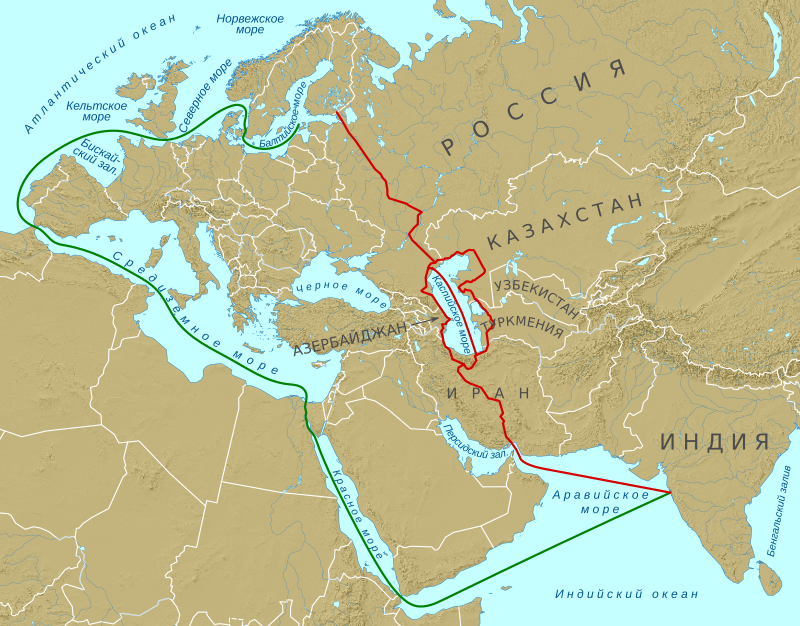 Рис.3.4.1. Международный транспортный коридор «Север-Юг» (из доклада «Международный транспортный коридор «Север – Юг»: создание транспортного каркаса Евразии»)Реализация этого прорывного проекта позволит Республике Дагестан превратиться в крупный транзитный центр грузопотоков и формировать часть своего бюджета за счет доходов, связанных с международной и сопутствующей региональной торговлей, транспортировкой и логистикой – растущих сегментов мировой экономики. Правительством Российской Федерации принят ряд решений с целью задействовать в проекте и порты, которые находятся на Каспии, в том числе Махачкалинский морской порт, который переработал в 2020 году около 4,7 млн тонн грузов (на 3% больше, чем в 2019 году). В порту завершено строительство 12 новых причалов, в результате чего проектная мощность порта возросла до 8,3 млн тонн. В 2020 году на экспорт через морские российские порты было отправлено в Иран 4,1 млн тонн российских грузов, что на 43,8% больше, чем в 2015 году. За этот период увеличилась перевалка зерна (на 60,4 %), химических грузов (в 6,2 раза) и пищевых продуктов (в 23,8 раза). 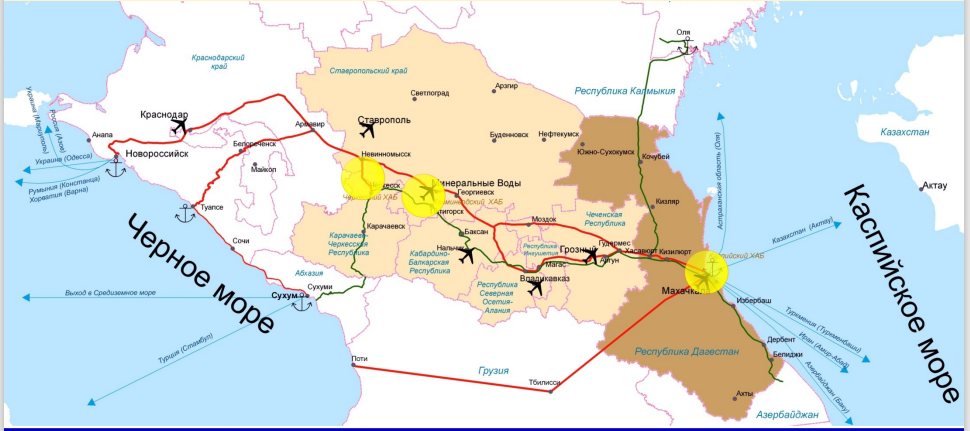 Рис.3.4.2. Каспийский хаб (из доклада «Международный транспортный коридор «Север – Юг»: создание транспортного каркаса Евразии»)Зерно и другие продовольственные грузы станут одним из наиболее распространенных видов грузов, которые в перспективе будут перевозиться как в южном, так и в северном направлениях МТК «Север – Юг». В связи с увеличением поставок скоропортящихся продуктов растет удельный вес автомобильных грузоперевозок через Республику Дагестан. А удельный вес железнодорожного маршрута Западного коридора, проходящего через территорию Республики Дагестан, составляет порядка 60% потенциала грузопотоков МТК «Север – Юг». С учетом потенциала двух видов товарных категорий (пригодных и непригодных для контейнеризации) совокупный потенциал грузовых перевозок по МТК «Север – Юг» может составить от 14,6 до 24,7 млн тонн в перспективе до 2030 года. Развитие МТК «Север – Юг» в долгосрочной перспективе может способствовать значительному улучшению уровня обустроенности и сервиса, увеличению торгового оборота и спроса в Республике Дагестан (за счет привнесенного торгово-транспортно-логистического и сервисного спроса), улучшению общей динамики развития, в том числе увеличению занятости и собственных доходов бюджетной системы Республики Дагестан. Помимо увеличения объемов торговли, развитие МТК содействует развитию отраслей АПК, промышленности, строительства в Республике Дагестан, торгово-транспортно-логистической инфраструктуры и специальных экономических зон вдоль транзитного пути, а также выстраиванию новых производственно-логистических цепочек между государствами – членами ЕАЭС и крупными развивающимися странами Персидского залива и Индийского океана. 2. Защита экологии Каспийского моря:- защита экологического баланса и биоресурсов Каспийского моря; - увеличение доли очищаемых сточных вод (строительство очистных сооружений), что значительно оздоровит экологическую и санитарно-эпидемиологическую обстановку, позволит сохранить экосистему и биологическое разнообразие Каспийского моря, широко используемого населением в рекреационных и оздоровительных целях;- наведение нормативного порядка в прибрежной полосе, улучшение качества акватории и прибрежных территорий Республики Дагестан.             3. Развитие преференциальных территорий:- создание индустриальных парков и комплексных инвестиционных площадок, обеспеченных необходимой транспортной и инженерной инфраструктурой, а также поиск и привлечение инвесторов для реализации инвестиционных проектов;- организация индустриального парка с участием образовательных и научных организаций, с размещением на его территории IT-кластера и Научно-технологического парка;- организация агропромышленных парков: городской агропарк «Шамхал» на площади 220 га в г. Махачкале, специализация – тепличные комплексы; агропарк «Тюбе» на площади 9 га в Кумторкалинском районе, специализация – хранение овощей и фруктов;  - поддержка проектов создания Особых экономических зон промышленно-производственного и портового типов. 4. Развитие приграничных территорий: - решение проблем, связанных с существующими ограничениями хозяйственной деятельности и правовым статусом, удаленностью от внутреннего рынка и низкой транспортной доступностью, неэффективной экономической структуры и оттоком населения, прежде всего, профессиональных кадров;- модернизация экономической и социальной инфраструктуры, с учетом особенностей социально-экономического развития, существующего уровня и потенциала социально-экономического развития, их стратегического значения;- содействие развитию альтернативных форм хозяйствования и малого бизнеса в целях обеспечения занятости, также в связи с развитием туризма, логистики, экспорта/импорта;- реализация комплекса мер по развитию приграничного сотрудничества с сопредельными странами;- реализация мер государственной поддержки населения приграничных районов и компенсационных выплат. 5. Развитие муниципальных образований. Перспективы муниципальных образований Республики Дагестан рассматриваются в связи с предстоящим формированием в республике единой системы публичной власти через формирование социального комплекса (республиканской инвестиционной программы), реализацию государственной программы комплексного развития сельских территорий. Это огромный диверсифицированный ресурс развития Республики Дагестан, которому уделяется недостаточно внимания: именно в муниципалитетах сосредоточены земельно-имущественный комплекс и налогооблагаемая база Республики Дагестан. Правительству Республики Дагестан совместно с муниципальными образованиями необходимо обеспечить их комплексное социально-экономическое развитие на основе современной системы стратегического планирования. Диагностика, исследование потенциала, создание реестров инвестиционных проектов, муниципальных и межмуниципальных инвестиционных площадок должны стать весомой частью этой системы, поскольку серьезные проекты территориального значения без планирования на уровне Правительства Республики Дагестан вряд ли реализуемы.     Муниципальные образования Республики Дагестан в той или иной мере должны быть интегрированы в Стратегию-2030: включены программы развития, стратегические проекты, центры экономического роста, кластеры. На основе Стратегии-2030, города и муниципальные районы могут разработать муниципальные стратегии развития на период до 2030 года или среднесрочные программы социально-экономического развития. Для этого муниципалитеты уже должны быть интегрированы в процессы инвентаризации, определения границ, разработки генпланов, совершенствования механизма формирования налогооблагаемой базы.  6. Повышение комфортности городской среды:- проведение современной градостроительной политики, ориентированной на создание гуманистической городской среды, комфортной и безопасной для жизни людей;- благоустройство общественных и дворовых территорий, а также обустройство мест массового отдыха населения (городских парков, прибрежных морских территорий), привлечение профессионального дизайнерского сообщества к ее реализации;- принятие стандарта качества жилья для городов Республики Дагестан;- своевременная актуализация документов территориального планирования Республики Дагестан и муниципальных образований в целях приведения их в соответствие с программами социально-экономического развития, повышения качества документов территориального планирования и градостроительного зонирования;- обеспечение переселения граждан из аварийного жилья по федеральным и республиканским программам, контроль объемов и качества возводимых жилых помещений, сроков сдачи их в эксплуатацию, соблюдения норм;- содействие реализации принципов «умного города» в городских поселениях: автоматизация систем уличного освещения с их переводом на энергоэффективные технологии при реализации энергосервисных контрактов, строительство домов энергосберегающими технологиями и автономными системами энергообеспечения;- обеспечение физической сохранности и условий восприятия объектов культурного наследия при реализации строительных проектов на сопредельных территориях и в зонах охраны объектов культурного наследия, привлечение экспертов к участию в общественном обсуждении проектов нового строительства на таких территориях;- содействие реализации градостроительной политики, направленной на строительство малоэтажных и среднеэтажных зданий, ограничение точечной застройки;- поэтапное внедрение принципов квартальной застройки, разработка пилотных проектов реновации промышленных зон, обременение застройщиков строительством (реконструкцией) социальных объектов и инфраструктуры общественного транспорта;- повышение транспортной доступности, включая пригородные территории;- строительство и реконструкция спортивных объектов шаговой доступности;- обеспечение комплексного подхода к сохранению объектов культурного наследия, этнокультурного своеобразия архитектурно-градостроительной среды и культурных ландшафтов, путем разработки и внедрения проектов индивидуального жилищного строительства, адаптированных для исторических территорий с учетом региональных особенностей;- внедрение концепции «пешеходного города», в том числе ограничение реализации проектов, связанных с расширением существующей дорожной сети в центре города за счет зеленых насаждений и тротуаров, регулирование транспортных потоков за счет изменения прав проезда и создания стимулов для развития велосипедного движения.7. Развитие цифровых технологий и инфраструктуры «умных городов»:- содействие развитию систем связи, включая расширение зоны покрытия сотовой связью, обеспечение доступности информационно-телекоммуникационной сети «Интернет»;- стимулирование создания компаний, специализирующихся на технологиях «умного города» и «Интернета вещей»;- поддержка создания и размещения в Республике Дагестан центров обработки и хранения данных, в т. ч. с использованием незадействованных производственных площадей;- содействие в разработке и внедрении программы «Умный город» по переходу городов республики к новому технологическому укладу, в т.ч. переход на автоматизированные и интерактивные системы освещения, энергосбережения, транспорта;- обеспечение интеграции региональных информационных систем в здравоохранении, образовании, социальной защиты и занятости населения, с соответствующими федеральными информационными системами;- внедрение технологий ГЛОНАСС на автомобильном транспорте органов исполнительной власти Республики Дагестан, в бюджетных учреждениях республики;- развитие систем общественной безопасности, в том числе внедрение комплекса «Безопасный город».8. Развитие исторических малых населенных пунктов:- присвоение отдельным малым населенным пунктам статуса «исторический населенный пункт Дагестана», организация и проведение регулярного республиканского форума «Исторические населенные пункты Дагестана», задачами которых является определение востребованных направлений и форм поддержки данных населенных пунктов;- внесение в соответствующие государственные программы (подпрограммы) Республики Дагестан изменений в части определения первоочередных мер поддержки исторических населенных пунктов и сельских населенных пунктов в сфере образования, культуры, здравоохранения, социальной защиты, занятости, экономики, туризма и др.;- внесение изменений в муниципальные программы социально-экономического развития населенных пунктов и районов в соответствии с особенностями развития исторических малых населенных пунктов и сельских населенных пунктов Республики Дагестан;- выход на федеральный уровень с предложениями о расширении форм и объемов поддержки исторических малых населенных пунктов и сельских населенных пунктов горной зоны Республики Дагестан, с целью сохранения исторического наследия, развития экопоселений и популяризации среди туристов;- создание условий для сохранения и развития мобильной торговли в малонаселенных и труднодоступных населенных пунктах Республики Дагестан.            9. Комплексное развитие сельских территорий. Цель – повышение комфорта жизни и уровня благосостояния сельского населения. В сельской местности Республики Дагестан расположен 1551 населенный пункт. Сельские поселения составляют более 98 процентов от общего числа муниципальных образований Республики Дагестан и являются основной формой территориальной организации местного самоуправления. В сельской местности сохраняется множество нерешенных задач, а по обеспеченности объектами социальной и инженерной инфраструктуры в сельской местности Республика Дагестан значительно отстает от общероссийского уровня. В этой связи реальным инструментом создания благоприятных условий для проживания жителей в сельской местности является реализация мероприятий государственной программы Российской Федерации «Комплексное развитие сельских территорий» (далее – Госпрограмма), активным участником которой является Республика Дагестан. Устойчивое развитие сельских территорий является одним из приоритетных направлений Республики Дагестан.    В настоящее время: - отсутствует комплексный подход к развитию сельских территорий;- недостаточно синхронизации с другими органами исполнительной власти; - отсутствует проектно-сметная документация;- наблюдается дефицит квалифицированных кадров на сельских территориях;- недостаточна развита социальная и инженерная инфраструктура;- инвестиционная деятельность на селе низкая.      Основными приоритетами являются:- формирование современного облика сельских территорий;- социально-инженерное обустройство сельских территорий;- благоустройство сельских территорий;- улучшение жилищных условий граждан;- оплата обучения, практики и проживания студентов;- развитие транспортной инфраструктуры на сельских территориях.  Планируется разработка муниципалитетами плана строительства объектов, исходя из перспектив развития поселений, создание проектов в каждом муниципальном районе по обеспечению комплексного подхода к развитию сельских территорий, поддержка инициатив граждан в решении вопросов развития села, подготовка проектно-сметной документации, предоставление ипотеки.В качестве пилотного проекта реализации комплексного подхода к развитию сельских территорий Республики Дагестан разработан мастер-план сельской агломерации, состоящей из 6 сел муниципального района «Сулейман-Стальский район»: с. Касумкент, с. Саидкент, с. Куркент, с. Юхари-Стал, с. Ашага-Стал, общей площадью 2426 га. Мастер-план включает пространственное развитие до 2030 года, развитие транспортно-пешеходной инфраструктуры, ландшафтно-рекреационного каркаса и туризма, коммерческой и социальной инфраструктуры, а также схему благоустройства территорий и архитектурный регламент с элементами дизайн-кода. Мастер-план станет основной для актуализации документов территориального планирования и социально-экономического развития муниципального района, позволит сформировать базовые подходы к развитию сельских агломераций региона.Планируемые результаты работы по развитию сельских территорий:- повышение уровня занятости и благосостояния сельского населения; - соотношение среднемесячных располагаемых ресурсов сельского и городского домохозяйств на уровне 99 процентов; - удельный вес общей площади жилых помещений в сельских населенных пунктах, оборудованной всеми видами благоустройства, на уровне 59 процентов; - улучшение жилищных условий, путем предоставления ипотечных кредитов (займов) по льготной ставке, от 0,1 до 3% годовых – более 10 тыс. семей            9. Опорные проекты становления геостратегической территории.            В южной зоне. Программа комплексного развития г. Дербента; Самурский энергетический кластер; Туристический кластер, развитие морского круизного туризма и яхтинга; Самурский национальный парк; Объездной участок ФАД «Кавказ» г. Дербент; ТОСЭР «Дагестанские Огни»; Создание центров экономического роста; Инвестиционные проекты в сферах АПК, промышленности, транспорта и логистики; Развитие народных художественных промыслов; Программа развития приграничных районов.             В центральной зоне. Развитие Махачкалинской агломерации; Строительство города-спутника «Лазурный берег»; Проекты реконструкции морского порта и аэропорта; Туристический кластер «Прибрежный», развитие морского круизного туризма и яхтинга; Программа развития г. Каспийска; ТОСЭР «Каспийск»; Научно-образовательный и инновационный кластеры; Индустриальные парки; Создание центров экономического роста; Инвестиционные проекты в сферах инфраструктуры, строительства и логистики.             В северной зоне. Планируемая ОЭЗ; Туристический кластер «Северный»; Объездной участок ФАД «Кавказ» г. Хасавюрт; Программа экологической реабилитации северной зоны; Комплексный план развития территории Ногайского района; Индустриальный парк Ногайпром; Создание центров экономического роста; Инвестиционные проекты в АПК.                    В горной зоне. Туристический кластер «Горный»; Программа развития горных территорий; Развитие народных художественных промыслов; Создание центров экономического роста; Развитие фермерства и террасного земледелия; Инвестиционные проекты в сфере агропромышленного комплекса.                           3.4.2. Перспективные центры экономического ростаСтратегия пространственного развития Российской Федерации на период до 2025 года определяет понятие «перспективный центр экономического роста» – территория одного или нескольких муниципальных образований и (или) акватория, обладающие потенциалом для обеспечения значительного вклада в экономический рост Российской Федерации и (или) субъекта Российской Федерации в среднесрочный и долгосрочный периоды (Приложение № 3 «Перечень перспективных центров экономического роста»). Перспективные центры экономического роста субъектов Российской Федерации – минерально-сырьевые центры и агропромышленные центры, которые обеспечат вклад в экономический рост Российской Федерации менее 0,2 процента ежегодно, определяются в стратегиях социально-экономического развития субъектов Российской Федерации.           Концептуальная идея создания центров экономического роста – рациональная организация экономического пространства – объединение разноформатных субъектов хозяйствования на принципах экстерриториальности, высокой мобильности ресурсов, соблюдения условий экономической рациональности и эффективности. Рациональная организация экономического пространства подкрепляется эффективной территориальной специализацией, рациональной структурой экономических взаимосвязей и межтерриториальной технологической взаимодополняемостью (формирование экономического профиля – направления совершенствования экономики территории и формирование новых секторов развития). Деятельность центров экономического роста Республики Дагестан в период до 2030 года обеспечит условия для расширения географии экономического роста, позволит изыскать дополнительные ресурсы социально-экономического развития малых и средних городов, сельских территорий, приграничных территорий, уменьшить сложившиеся территориальные диспропорции и отставание муниципалитетов. Перспективные центры экономического роста Республики Дагестан в настоящей Стратегии представлены в виде соответствующих стратегических проектов. В паспортах стратегических проектов, в последующем и в Программах развития центров экономического роста, будут отражены:             1) специализация территории – преобладающий вид деятельности, доминирующее производство определенных видов товаров и услуг (сложившиеся производственные, инфраструктурные, логистические и туристические секторы), привязывается к использованию имеющихся ресурсов и осуществляется в объемах, превосходящих потребности конкретных территориальных образований;              2) профилизация экономики – целенаправленное изменение структуры хозяйства в направлении увеличения доли отраслей и производств, соответствующих местным факторам производства и оказывающих благоприятное влияние на интегральные характеристики экономического комплекса.             Потенциал развития Центральной зоны Республики Дагестан рассматривается преимущественно через развитие Махачкалинской агломерации, на основе развития транспортно-логистического хаба городов Махачкалы и Каспийска, научно-образовательного комплекса и кластеров МСП.             Хаотичное расширение и интенсивное строительство г. Махачкалы привели к повышенным темпам износа коммунальной и инженерной инфраструктуры города – объектов электроснабжения, водоснабжения и водоотведения. Продолжительный период также сокращались площади общественных пространств и зеленых насаждений, бурный рост численности населения не сопровождался соразмерным ростом городских функций, обеспечивающих полноценное включение новых горожан в городскую культурно-экономическую среду. Среди основных направлений сбалансированного развития города выделяются следующие: комфортная городская среда, качественное жилищное строительство, образование, здравоохранение, торговля, транспорт, логистика, туризм, экология. В «зеленый щит» Махачкалы планируется включить 33 объекта, в том числе склон горы Тарки-Тау, Эльтавский лес, парки Ленинского Комсомола и 50-лет Октября, сквер им. Фазу Алиевой, Родопский бульвар, городской сад и парк им. Сулеймана-Стальского, Ак-гель, Грязевое и Талгинские озера, лагуну Муравейник и другие. В целях реализации этих и других направлений планируются благоустройство застроенных территорий, программы редевелопмента территорий и ревитализации промышленных зон, реновации жилья.Потенциал развития Южной зоны Республики Дагестан рассматривается через призму федеральных программ туристско-рекреационного развития региона и программу комплексного развития г. Дербента, как исторического памятника всемирного значения, на базе природных и исторических памятников региона, организации национального парка «Самурский», решения экологических проблем (в т.ч. в зоне месторождения Кизил-дере) и проблем строительства регулирующих водоемов и селезащитных сооружений на реке Самур, развития Самурского энергетического кластера, известных альпинистских маршрутов на горных вершинах Базар-дюзю, Шалбуз-даг и в местности с. Куруш, бальнеологических источников (с. Касумкент, с. Ахты), розлива минеральных вод «Рычал-су» и «Ахты», развития АПК, пищевой и вино-коньячной промышленности, активизации приграничного сотрудничества, развития приграничных районов, их транспортно-логистической инфраструктуры.В Южной зоне на стадии планирования сельская агломерация Республики Дагестан, состоящая из с. Касумкент и пяти прилегающих сел Сулейман-Стальского района, значимая территория с высоким туристическим и производственным потенциалом. Развитие сельской агломерации в Сулейман-Стальском районе предполагает создание знаковых культурно-досуговых и рекреационных объектов, повышение качества туристических сервисов, формирование комфортной сельской среды для местных жителей и туристов за счет благоустройства общественных пространств и организации туристических маршрутов. Далее, рациональная организация пространства подкрепляется эффективной территориальной специализацией. Осуществляется формирование экономического профиля территории: направлений совершенствования экономики территории и формирования новых секторов развития.Развитие Северной зоны Республики Дагестан требует особого внимания. Здесь сосредоточены земли, которые в том числе требуют проведения срочных мелиоративных и фитомелиоративных мер для остановки опустынивания и восстановления растительного покрова, в том числе земли горных районов с зимними пастбищами, а также рисоводческие и животноводческие предприятия. Потребуются комплексная программа мелиорации территории, биологизации почв и постепенный переход к органическому сельскому хозяйству. Город Кизляр рассматривается в качестве перспективного индустриального центра республики и ядра планируемой ОЭЗ промышленно-производственного типа на территории городов Кизляра и Южно-Сухокумска, Бабаюртовского, Кизлярского, Тарумовского и Ногайского районов. В период до 2030 года должна сложиться крупная агломерация с населением более 500 тыс. человек на территориях городов Хасавюрта и Кизилюрта, части территории Хасавюртовского, Кизилюртовского и Новолакского муниципальных районов. Инфраструктурное развитие и решение ряда других проблем агломерации связаны с обеспечением качественной дорожной сети, водоснабжением и водоотведением. Экономическая специализация и решение проблем занятости связаны с усилением торгово-логистических функций и выводом ряда объектов за пределы городов. А на освобождаемых территориях планируют развивать социальный комплекс и создавать зеленые зоны.           Задачи развития горных территорий Республики Дагестан носят межотраслевой характер, охватывают весь комплекс проблем как реконструкции и модернизации существующих предприятий и объектов инфраструктуры, так и строительства современных производств, создания новых рабочих мест, вовлечения имеющихся ресурсов в хозяйственный оборот. В целях регулирования миграционных процессов в горной зоне необходимо усовершенствовать государственную программу Республики Дагестан «Социально-экономическое развитие горных территорий Республики Дагестан до 2025 года».   В целях институционализации процесса развития муниципальных образований, реализации инвестиционных проектов, развития межмуниципальной кооперации и достижения синергетического эффекта предложен перспективный план стратегических проектов.Стратегический проект Республики Дагестан «Создание и развитие центра экономического роста «Агропромышленный центр «Чираг» на территории Сулейман-Стальского, Курахского, Хивского, Агульского районов Республики Дагестан в 2022-2030 годы». Преобладающие виды деятельности – животноводство; производство овощей, плодов, винограда; розлив минеральной и питьевой воды. Перспективные профили хозяйствования – переработка плодоовощного сырья; логистический комплекс; сельский и аграрный туризм.Стратегический проект Республики Дагестан «Создание и развитие центра экономического роста «Агропромышленный центр «Самур» на территории Магарамкентского, Докузпаринского, Ахтынского, Рутульского районов Республики Дагестан в 2022-2030 годы». Преобладающие виды деятельности – животноводство; производство овощей, плодов, винограда. Перспективные профили хозяйствования – переработка плодоовощного сырья; логистический комплекс; историко-культурный, оздоровительный, молодежный, сельский и аграрный туризм; художественные ремесла.Стратегический проект Республики Дагестан «Создание и развитие центра экономического роста «Агропромышленный центр «Рубас» на территории городов Дербента и Дагестанские Огни, Дербентского, Кайтагского и Табасаранского районов Республики Дагестан в 2022-2030 годы». Преобладающие виды деятельности – производство овощей, плодов, винограда, вино-коньячной продукции; добыча и обработка нерудных материалов; туризм. Перспективные профили хозяйствования – торговля; логистический комплекс; историко-культурный, оздоровительный, промышленный и аграрный туризм.Стратегический проект Республики Дагестан «Создание и развитие центра экономического роста «Агропромышленный центр «Терек» на территории города Кизляра, Бабаюртовского, Кизлярского и Тарумовского районов Республики Дагестан в 2022-2030 годы». Преобладающие виды деятельности – животноводство; рыбоводство; производство вино-коньячной продукции; рисоводство; производство грубых кормов; туризм. Перспективные профили хозяйствования – переработка плодоовощного сырья; производство рыбной продукции; промышленный, сельский и аграрный туризм.Стратегический проект Республики Дагестан «Создание и развитие центра экономического роста «Агропромышленный центр «Степной» на территории г. Южно-Сухокумска и Ногайского района Республики Дагестан в 2022-2030 годы». Преобладающие виды деятельности – животноводство; производство грубых кормов; добыча нефти. Перспективные профили хозяйствования – переработка молока, мяса, кожсырья; сельский туризм.Стратегический проект Республики Дагестан «Создание и развитие центра экономического роста «Агропромышленный центр «Аксай» на территории городов Хасавюрта и Кизилюрта, Кизилюртовского, Хасавюртовского районов Республики Дагестан в 2022-2030 годы». Преобладающие виды деятельности – животноводство; производство овощей; производство грубых кормов. Перспективные профили хозяйствования – переработка плодоовощного сырья; логистический комплекс; промышленный, сельский и аграрный туризм.Стратегический проект Республики Дагестан «Создание и развитие центра экономического роста «Агропромышленный центр «Сулак» на территории города Буйнакск и Буйнакского района Республики Дагестан в 2022-2030 годы». Преобладающие виды деятельности – животноводство; туризм. Перспективные профили хозяйствования – переработка молока, мяса, кожсырья; логистический комплекс; молодежный, сельский и аграрный туризм.Стратегический проект Республики Дагестан «Создание и развитие центра экономического роста «Агропромышленный центр «Леваши» на территории Левашинского и Акушинского районов Республики Дагестан в 2022-2030 годы». Преобладающие виды деятельности – животноводство; производство овощей; добыча и обработка нерудных материалов. Перспективные профили хозяйствования – переработка молока, мяса, кожсырья, плодоовощного сырья; логистический комплекс; сельский и аграрный туризм.                                  3.4.3. Развитие Махачкалинской агломерацииСогласно Стратегии пространственного развития Российской Федерации на период до 2025 года (распоряжение Правительства Российской Федерации от  13  февраля 2019 года №207-р) Махачкалинская агломерация отвечает требованиям категории «крупная городская агломерация» – совокупность компактно расположенных населенных пунктов и территорий между ними с общей численностью населения 500 тыс. человек – 1000 тыс. человек, связанных совместным использованием инфраструктурных объектов и объединенных интенсивными экономическими, в том числе трудовыми, и социальными связями. Суммарная численность населенных пунктов и муниципальных районов Махачкалинской агломерации на 1 января 2021 года составила 980 тыс. человек. При этом, согласно Стратегии пространственного развития Российской Федерации на период до 2025 года (Приложение №3) ГОСВД «город Махачкала» включен в группу перспективных центров экономического роста субъектов Российской Федерации, которые обеспечат вклад в экономический рост Российской Федерации от 0,2 процента до 1 процента ежегодно, в состав городов и прилегающих к ним муниципальных образований с общей численностью населения более 500 тыс. человек, образующих крупные городские агломерации и крупнейшие городские агломерации. Стратегия пространственного развития Российской Федерации на период до 2025 года требует обеспечить сбалансированное пространственное развитие территорий, входящих в состав крупных городских агломераций и крупнейших городских агломераций, за счет содействия межмуниципальному взаимодействию в целях формирования документов стратегического планирования, формирования единой градостроительной политики, решения общих социально-экономических, инфраструктурных и экологических проблем.  Под Махачкалинской агломерацией (далее – МА) понимается часть территории Республики Дагестан, образованная ГО «город Махачкала», ГО «город Каспийск», частью территорий муниципальных районов «Карабудахкентский район» и «Кумторкалинский район». Основные организационно-технические решения, направления и проекты развития МА планируются включить в высший документ – Программу развития агломерации в 2023-2030гг. Рис. 3.4.3. Схема территориального планирования Махачкалинской агломерации (из материалов подготовки Схемы территориального планирования Махачкалинской агломерации).Ситуация в ГО «город Махачкала» крайне сложная во всех сферах и находится под воздействием совокупности факторов, ограничивающих экономический рост: морально и физически устаревшая материально-техническая база производств, высокий уровень износа основных фондов инфраструктуры, значительная безработица, потеря налаженных рынков сбыта, нерешенность земельных вопросов, высокая доля теневой экономики, дефицит квалифицированных кадров, негативный имидж, представляемый СМИ, дефицит инвестиций). В то же время, развитие МА может стать прорывным проектом и локомотивом развития Дагестана, а моноцентричная городская агломерация – новым мегаполисом Российской Федерации. Для этого МА уже сегодня должна получить опережающее экономическое развитие территории, инфраструктуры, коммуникаций; ориентиры их планирования должны исходить из перспективной численности населения 1,5-2,0 млн человек.             При создании агломерации на горизонте до 2030 года на огромной территории, актуальны также вопросы обеспечения экологических требований: сбор, утилизация ТКО, проблемы с качеством питьевой воды, задымленность и запыленность территории, антисанитария, недостаточные мощности очистных сооружений, незаконная застройка береговой полосы, парковых, бульварных территорий и нехватка зеленых зон. Непосредственно на территории будущей агломерации реализуются еще три опорных проекта – дагестанский участок МТК «Север-Юг», создание базы военно-морского флота Российской Федерации в Каспийске, создание ТОР «Каспийск» и четыре крупных инфраструктурных проекта – реконструкция аэропорта, реконструкция морского торгового порта, реконструкция федеральной трассы «Кавказ», создание крупного мусороперерабатывающего комплекса.            Потенциал и направления развития МА на период до 2030 года, следующие.МА имеет высокий потенциал интенсивного развития:- площадь территории составляет 3,1 тыс. кв. км, при этом агломерация имеет существенный потенциал расширения территории в будущем;- потенциал роста численности населения (оценочно, к 2030 году население агломерации достигнет 1,2 млн человек);- историко-культурный и туристско-рекреационный потенциал, с развитием санаторно-курортной, гостиничной и развлекательной индустрии;          - потенциал пространственного, территориального планирования и градостроительного зонирования, с созданием городов-спутников и зеленого каркаса территории;          - потенциал развития социального комплекса и единого социокультурного пространства, с повышением качества городской среды;          - потенциал развития инфраструктурного, дорожно-транспортного и транспортно-логистического комплексов;          - научно-образовательный, инновационный и производственный потенциал, с дальнейшим развитием ТОСЭР и наукоемких производств;          - потенциал развития малого и среднего предпринимательства, с организацией креативного кластера и пищевого кластера МСП;          - потенциал оптимизации и увеличения доходов бюджета за счет повышения уровня собираемости НДФЛ и налога на недвижимость;          - потенциал развития агломерационных связей участников, повышения уровня взаимодействия и кооперации, международной интеграции;          - инвестиционный потенциал территории.           Для дальнейшего эффективного осуществления г. Махачкалой столичных функций необходимо обеспечение городом целого ряда условий:        - устойчивость общегородского развития, экологическая безопасность, охрана окружающей природной среды, учет требований гражданской обороны и предотвращения чрезвычайных ситуаций;          - сохранение и приумножение природного, ландшафтного, исторического своеобразия столицы и ее пригородов;          - развитие в г. Махачкале городских общественных пространств, а также зон рекреационных и спортивных комплексов как инфраструктуры национального и международного туризма;          - комплексное развитие инженерной, транспортной и социальной инфраструктур города, обеспечивающих устойчивое функционирование систем жизнеобеспечения.            Исходя из существующего положения, основными стратегическими задачами системы организации транспорта и пассажирских перевозок агломерации являются: 1. Полное и своевременное удовлетворение потребностей жителей города в пассажирских перевозках, в том числе с учетом строительства и ремонта дорог в рамках мероприятий, предусмотренных нацпроектом «Безопасные и качественные автомобильные дороги».2. Совершенствование и развитие сети магистральных маршрутов.3. Обеспечение безопасности при организации и осуществлении пассажирских перевозок, в том числе за счет мероприятий по организации безопасности дорожного движения реализуемых в рамках нацпроекта «Безопасные и качественные автомобильные дороги». 4. Развитие системы безналичных платежей в общественном транспорте. 5. Обеспечение контроля и мониторинга городских пассажирских перевозок за счет создания единого диспетчерского центра.Мероприятия по развитию действующих сегментов МА, следующие. Дорожно-транспортная инфраструктура. Согласно Единому плану по достижению национальных целей развития Российской Федерации на период до 2024 года и на плановый период до 2030 года поставлена цель: повышение доли дорожной сети городских агломераций, находящейся в нормативном состоянии в СКФО до 85,9 процента. Концепция развития транспортной системы МА соответствует разработанной в 2018 году ГУП «МосгортрансНИИпроект» г. Москвы документу «Стратегия развития транспортной системы Махачкалинской агломерации». Формирующаяся МА расположена в месте пересечения транспортных коридоров страны «Запад – Восток», «Север – Юг», включающих важнейшие направления: федеральную автомобильную трассу «Кавказ», железнодорожные трассы «Москва – Ростов-на-Дону – Махачкала – Баку», «Москва – Волгоград – Астрахань – Кочубей – Махачкала». Эти направления связывают территорию МА в единое транспортно-экономическое пространство с развитыми регионами и деловыми центрами Российской Федерации.         Проблемы и ограничения:       1. Недостаточно развитые магистральные виды перевозок.        2. Недостаточное развитие транспортной инфраструктуры, включающая автобусные остановки и специализированные территории для организации меж-рейсового отстоя пассажирского транспорта.        3. Высокая изношенность парка подвижного состава.        4. Отсутствие единого центра диспетчерской службы.        5. Низкие темпы развития систем безналичной оплаты проезда пассажиров (АСОП).           Проектируются две обходные дороги, которые во многом способны снять напряженность транспортных потоков в северной и южной частях МА. 1. «Хушетский обход». Обеспечивает выезд из Каспийска и южных кварталов Махачкалы на автодорогу Р-217 с последующим движением как в северные районы Махачкалы, так и за пределы города. Включает в себя строительство автодороги протяжённостью около 2,2 км от существующей развязки, расположенной на повороте с шоссе «Махачкала – Каспийск – Аэропорт» к Каспийску, в западном направлении до ул. Ярагского (с. Новый Хушет) и путепровода через железную дорогу у станции Тарки, связывающий улиц Ярагского (Новый Хушет) и Кайтуева (Махачкала), будет заменой существующего переезда. 2. «Северный обход». Обеспечивает прямое (без использования улично-дорожной-сети г. Махачкалы) соединение автомобильных дорог общего пользования федерального значения Р-215 «Астрахань-Кочубей-Кизляр-Махачкала» и Р-217 «Кавказ». Предполагает строительство автодороги протяженностью 16 км. Предлагаемый вариант, который предполагает строительство дороги за поселком Красноармейское охватывает земли г. Махачкалы, Кумторкалинского района и Новолакского (переселяемого) района, а также земли федеральной собственности (автомобильные дороги и железная дорога). Проведенный анализ в части прохождения проектируемой дороги в границах города Махачкала предполагает резервирование многочисленных земельных участков сельскохозяйственного использования, предоставленных гражданам под крестьянские фермерские хозяйства, а также под индивидуальное жилищное строительство. Большинство земельных участков поставлены на государственный кадастровый учет с регистрацией права пользования. Первоочередной целью организации парковочного пространства города является его структурирование. С этой целью предлагается ограничение разрешения на парковку на отдельных наиболее загруженных участках улично-дорожной сети, а также обустройство платного парковочного пространства в отдельных зонах. В целях увеличения пропускной способности улиц, снижения загрязнений воздуха и уровня шума предполагается развитие велосипедной инфраструктуры города в два этапа.           Рис. 3.4.4. Транспортный каркас Махачкалинской агломерации (Стратегия транспортной системы Махачкалинской агломерации) Задачей реформирования системы наземного пассажирского транспорта является оптимизация маршрутной сети путем увеличения доли подвижного состава большой вместимости. В целях совершенствования городских пассажирских перевозок предполагаются мероприятия по организации выделенных полос для общественного транспорта. Текущая конфигурация организации дорожного движения не в полной мере способствует использованию общественного транспорта.Транспорт. Правительством Российской Федерации вырабатываются стимулирующие меры, инструменты поддержки и соучастия транспортного реформирования в регионах. На сегодняшний день основным таким инструментом реализации мероприятий по обновлению подвижного состава наземного общественного пассажирского транспорта является федеральный проект «Модернизация пассажирского транспорта в городских агломерациях», который с 2020 года реализуется Минтрансом России в рамках национального проекта «Безопасные и качественные автомобильные дороги».Учитывая, что комплексная реформа системы пассажирского транспорта в г. Махачкале требует существенных финансовых средств, в перспективе целесообразно использовать данный инструмент поддержки для развития транспортного комплекса. В целях развития транспортной инфраструктуры рассматривается возможность привлечения инфраструктурных бюджетных кредитов, механизм и регламент получения которого в настоящее время прорабатывается Министерством строительства и жилищно-коммунального хозяйства Российской Федерации. В рамках реализации мероприятий, предусмотренных комплексной схемой организации транспортного обслуживания населения, основным вектором является развитие магистральных видов перевозок и оптимизация городской маршрутной сети.            Проектное направление «Город-университет». Предлагается опорный проект агломерации и развития человеческого потенциала «Махачкала – глобальный город-университет». Махачкала – крупнейший на Северном Кавказе образовательный центр и уже проявляет себя в качестве глобального города-университета. В то же время необходимо признать отрицательные тренды: сегодня высшие учебные заведения Республики Дагестан не только не стали уникальными центрами компетенций, инноваций и инвестиций, наоборот, отчасти теряют специализацию, уникальность, становятся похожими. Университеты являются организациями, деятельность которых характеризуется множественностью результатов, что обуславливает множественность каналов влияния университетов на социально-экономическое развитие территорий и городских агломераций. Инвестиции в высшее образование рассматриваются как механизм преодоления целого спектра проблем: отставания технологического развития, снижения социальной напряженности. Проектное направление «Информационно-технологический хаб». МА в будущем – центр развития инноваций и генерирования новых технологий. Технологическая отрасль является сегодня самой высоко маржинальной: ведущие города мира предпринимают много усилий для того, чтобы развить и привлечь к себе как можно больше технологических предпринимателей и компаний. Предлагаются проектные направления: Научно-технологический парк (инновационно-технологический комплекс с IT-центром); создание Экспертного Совета по развитию ключевых технологий и межрегионального Центра трансфера технологий. Научно-технологический парк рассматривается в качестве одного из опорных проектов агломерации, центров инвестиций и факторов ускорения экономического роста региона. Проектное направление «Туристический хаб». Махачкала – один из крупнейших перекрестков туристических потоков страны. Предлагаются ряд проектов и мероприятий в целях привлечения крупных инвесторов в туристическую отрасль, концепты «Пространство туриста Махачкалы» и «Махачкала – территория туризма». Без развития туризма в Махачкале, развивать туризм в Республике Дагестан, как масштабную отрасль и крупный бизнес, невозможно. Другой перспективный концепт в рекреационной сфере Дагестана – «Медицинский и оздоровительно-бальнеологический комплекс» (медкластер) с центром в                                     г. Махачкале: при поддержке Правительства Российской Федерации и Правительства Республики Дагестан, соответствующих государственных и частных инвестициях может сложиться достаточно крупный профильный кластер.   Организация кластеров МСП. В настоящее время проявляются пищевой кластер, обувной кластер, мебельный кластер, креативный кластер. В целях организации креативного кластера планируется выделение отдельных территорий для создания творческих и бизнес-комплексов.           Основные приоритеты формирования поселенческой модели МА следующие.Программа редевелопмента промышленных и неиспользуемых территорий, с использованием механизма государственно-частного партнерства, созданием на этих территориях бизнес-кластеров, творческих кластеров (по примеру г. Москвы) и кластеров новой архитектуры может стать опорной для развития Махачкалинской агломерации. Редевелопмент и ревилитация территорий имеют серьезный инвестиционный потенциал и высокую бюджетную эффективность. Мощность программы редевелопмента территории МА до 2030 года оценивается в 100 млрд рублей государственных и частных инвестиций. Реализация программы позволит актуализацию статуса данных территорий, обеспечить рост производства товаров и услуг, благоустройство территорий и прилегающих пространств.            Программа реновации жилья. В городе Махачкале достаточно много старого жилищного фонда, жилищные фонды многоквартирных домов 60-80-х годов морально и физически устарели, как и соответствующие инженерные коммуникации. Стоимость программы реновации жилья до 2030 года на территории МА оценивается в 110-120 млрд рублей государственных и частных инвестиций.           Дополнительно, в целях снижения нагрузки на город Махачкалу и сбалансированного развития агломерации, предлагаются: Создание нового делового и административного центра агломерации.Реализация проекта насыпного городка на морском прибрежье Каспия.Проекты городского развития «Транспортный каркас», «Зеленый каркас», «Умный город», «Умное хозяйство», «Умный дом», «Чистый воздух». Сферы жизнедеятельности жилищно-коммунального хозяйства – цифровизация, проекты оптимизации процессов; бережливые технологии – экономия электроэнергии, воды; городское освещение; установка приборов водопотребления.Строительство протяженной набережной, реализация которой, в свою очередь, способствует наведению порядка в земельно-имущественной сфере на огромных территориях, прилегающей к г. Махачкале береговой части Каспийского моря. Попадание набережной в туристические справочники превратит г. Махачкалу в мировой туристический центр. Строительство Махачкалинской кольцевой автомобильной дороги (она уже складывается) – сомкнув агломерацию в кольцо, легче планировать инженерные коммуникации, новые производственные территории, жилые кварталы и зоны отдыха.              Министерство транспорта и дорожного хозяйства Республики Дагестан планирует проработать технические решения по «закрытию» ж/д дороги, оптимизации проездов к двум вокзалам, строительству новой развязке на морской порт.             Строительство городов-спутников Махачкалы. Ближние спутники: с южной стороны Махачкалы, рекреационный город «Лазурный берег» со специализацией деловой и административный центр, курортный город для комфортного проживания и бизнеса, рекреационная зона пляжного и оздоровительного туризма; с северной стороны городок «Шамхал-Термен», малоэтажные экопоселки для комфортного проживания, малые производственные предприятия, туристические агродеревни, спортивно-оздоровительные комплексы, ж/д вокзал с транспортно-пересадочным узлом; совокупная площадь двух городов, свыше 1000 га.               Отдаленные города-спутники: рекреационный городок «Экополис» в Буйнакском районе со строительством новой объездной дороги с северо-западной стороны Махачкалы – крупная естественная биосферная территория с природными парками, жилыми поселками, горными курортами, туристическими базами обслуживания маршрутов на Сулакский каньон и Чиркейскую ГЭС, имеющая инфраструктурную общность всех локаций.             В качестве отдаленных спутников также рассматриваются город Кизилюрт и поселок Манас в Карабудахкентского районе.Мероприятия по ресурсному обеспечению агломерационного проекта. Проблема нехватки финансовых, инвестиционных и управленческих ресурсов может стать самым серьезным ограничением проекта создания МА. В то же время агломерация создает новую среду, новые возможности проектно-инвестиционной практики и новые точки левериджа, тем самым способствует притоку инвестиций. Концентрация экономической активности и населения в агломерациях заставляет инвесторов перевести свой взгляд на них, оставляя на втором плане оценку привлекательности стран. Решения об инвестировании в конкретную компанию теперь во многом зависят от того, в какой агломерации она расположена. Правительству Республики Дагестан необходимо обеспечить максимальную открытость для инвесторов, выработать эффективную финансово-экономическую модель агломерации, предложить ряд налогово-бюджетных и инвестиционных решений.Реализация планируемых при организации МА программ, проектов и институтов развития позволит довести бюджет агломерации к 2025 году до 25 млрд рублей, а к 2030 году – до 80 млрд рублей (бюджет города Махачкалы в 2022 году – около 12 млрд рублей). Проект создания МА затратный, особенно на начальном этапе, и бюджетные ресурсы крайне важны. В то же время ресурсов достаточно: НДФЛ (при оценочной занятости к 2030 году 450-500 тыс. человек и средней заработной плате около 60 тыс. рублей в месяц – сегодня 32 тыс. рублей) составит около 50 млрд рублей в год, а налог на имущество 300 тыс. домохозяйств, владений, объектов бизнеса, госсобственности и др. – около 20 млрд рублей в год.    Учитывая масштаб МА и растущую численность населения, возможны проблемы с обеспеченностью агломерации электроэнергией, питьевой водой, мощностями водоотведения и очистными сооружениями, а с учетом растущего социального комплекса, и продуктами питания. Частично проблему нехватки электроэнергии решают проекты строительства новых генерирующих мощностей (Могохская ГЭС, солнечные электростанции). Частично, модернизация энергогенерирующего и энергосетевого комплекса республики, начатый компаниями «Русгидро» и «Россети». Решению проблемы способствуют внедрение энергосберегающих технологий и создание на территории агломерации кластера возобновляемых источников электроэнергии – десятки стран в мире уже решили проблему такими методами. Проблема питьевой и технической воды уже сегодня стоит остро: схемы водоснабжения и водоотведения МА прорабатываются Правительством Республики Дагестан, с планированием строительства новой нитки водовода Чиркей-Каспийск. Проблема снабжения продуктами питания, а это поставки более тысячи тонн в сутки, решается через кооперацию с сельскими муниципальными районами Республики Дагестан, строительством нескольких логистических комплексов, созданием городских агропромышленных парков. В целях институционализации процесса развития Махачкалинской агломерации, реализации инвестиционных проектов и достижения синергетического эффекта предложен Стратегический проект Республики Дагестан «Создание перспективного центра экономического роста «Махачкалинская агломерация» в 2022-2030 годы».                                         3.4.4. Перспективы развития г. КаспийскаПерспективы развития городского округа «город Каспийск» определяются как в составе Махачкалинской агломерации, растущей быстрыми темпами городской территорией и численностью населения, так и в связи с дислокацией крупнейшей в Российской Федерации базы Военно-Морского Флота (Каспийской флотилии). В связи с этим возникает необходимость обеспечения военнослужащих и жителей города жильем, а членов их семей работой. С учетом этих условий планируется Программа комплексного развития г. Каспийск на 2023-2025 годы, предусматривающей интенсивное строительство объектов инженерной и социальной инфраструктуры, развитие образовательной среды и инноваций, использование промышленного и туристско-рекреационного потенциала развития города. Распоряжением Правительства Российской Федерации от 29 июля 2014 года                                № 1398-р «О перечне монопрофильных муниципальных образований Российской Федерации (моногородов)» город Каспийск вошел в перечень монопрофильных муниципальных образований Российской Федерации. Постановлением Правительства Российской Федерации от 24 марта 2017 года № 334 «О создании территории опережающего социально-экономического развития «Каспийск»», создана территория опережающего социально-экономического развития «Каспийск» на территории муниципального образования ГО «город Каспийск».С целью увеличения инвестиционной привлекательности и снижение зависимости от предприятий градообразующей отрасли и для развития обрабатывающих производств, на территории города созданы 2 инвестиционные площадки и 2 промышленных парка:Инвестиционная площадка «Уйташ».Промышленный парк «Дагдизель».Частный индустриальный парк «Кристалл Сити».На земельном участке 30 га сформирована инвестиционная площадка «Тенглик».Планируется создание предприятий сферы легкой промышленности, производство сепараторов, изготовление масложировой продукции, строительных материалов, мебели.Постановлением Правительства Республики Дагестан от 20 марта 2020 года № 46 промышленному парку «Дагдизель» присвоен статус индустриального (промышленного) парка на территории городского округа «город Каспийск» площадью 11,17 га с находящимися на нем производственными площадями, на условиях аренды до 15 лет с пролонгацией, при развитии проектов резидентов. В рамках данного проекта АО «Завод «Дагдизель» решением Совета директоров АО «Завод «Дагдизель» была учреждена ООО «Управляющая компания Промпарк «Дагдизель» со 100 процентным участием. В настоящее время территория промпарка подготовлена для возведения производственных помещений резидентами: проводится освещение и видеонаблюдение по периметру; подведена необходимая инфраструктура – электро-, газо- и водоснабжение, ливневая канализация; установлен дополнительный въезд для грузового автотранспорта. В августе 2021 года утвержден Перечень мероприятий по реализации объектов общественной, транспортной и социальной инфраструктур до 2025 года на территории ГО «город Каспийск». Данный перечень охватывает объекты образования, объекты здравоохранения, объекты инженерной инфраструктуры, объекты спорта, объекты благоустройства и другие. Согласно утвержденного плана-графика развития г. Каспийск в период до 2025 года, предусмотрено строительство 7 детских садов и 1 школы.Конкурентным преимуществом города Каспийск является его локация вблизи столицы республики и аэропортом «Уйташ». Город расположен вдоль прибрежной полосы Каспийского моря с песчаными пляжами и городской набережной протяжённостью более 2 км. В период до 2025 года в целях развития туризма в ГО «г. Каспийск» планируется: строительство пирса для моторных лодок с целью осуществления тур-маршрута в «Цех №8», расположенного в акватории Каспийского моря на расстоянии 3 км от берега; благоустройство городских пляжей (Каспийский городской пляж №1 и пляж в районе гостиницы «Азимут»);формирование и определение земельных участков в рекреационной территории города для строительства новых гостиничных комплексов и гостевых домов; создание новой общественной территории по ул. Кавказская – скейт-парка общей площадью 14 га. В 2021 году администрацией города Каспийска в Министерство по туризму и народным художественным промыслам Республики Дагестан подана заявка на участие в конкурсе лучших проектов туристического кода центра города в рамках реализации федерального проекта «Развитие туристической инфраструктуры». В целях институционализации процесса развития МА и г. Каспийск, прилегающих рекреационных территорий, реализации инвестиционных проектов, предложен стратегический проект:            Стратегический проект Республики Дагестан «Развитие части территории Республики Дагестан и акватории Каспийского моря «Центр экономического роста Каспийск» в 2022-2030 годы».                     3.4.5. Комплексное развитие г. Дербент и Дербентской агломерацииПерспективы развития ГО «город Дербент» рассматриваются, исходя из статуса города как объекта всемирного наследия ЮНЕСКО, ядра туристического кластера и будущего стратегического центра на юге Российской Федерации. Дербент обладает достаточно высоким потенциалом для развития туристско-рекреационной отрасли благодаря ряду факторов: развитая социально-экономическая сфера муниципального образования; удобное географическое положение и благоприятные природно-климатические условия; наличие на территории городского округа объектов Всемирного наследия человечества и статуса города «историческое поселение» (согласно Стратегии пространственного развития Российской Федерации на период до 2025 года), как одного из старейших городов Российской Федерации. На горизонте 2030 года проявляются перспективы будущей Дербентской агломерации с населением более 500 тыс. человек, на территориях ГО «город Дербент», ГО «город Дагестанские Огни», части территорий Дербентского, Магарамкентского, Сулейман-Стальского муниципальных районов. При этом, статус городов могут получить поселок Белиджи и поселок Мамедкала в Дербентском районе, которые имеют потенциал развития жилищного строительства, производства, организации транспортно-логистических узлов. С 2020 года реализуется мастер-план г. Дербента, включающий якорные проекты, такие как 12-километровая набережная с причальной стенкой, канатная дорога, строительство очистных сооружений, комплексное благоустройство исторической части города, дворец спорта, комплексное освоение незастроенных территорий, адаптированных к развитию города и туризма. Инструментом реализации мероприятий по комплексному развитию города Дербента является принятая в 2019 году государственная программа Республики Дагестан «Комплексное территориальное развитие муниципального образования «городской округ «город Дербент» (постановление Правительства Республики Дагестан от 11 апреля 2019 года №78). Общий объем финансирования программы составляет 54,7 млрд рублей (на 5 мая 2022 года). Во исполнение поручения Президента Российской Федерации о разработке документа, определяющего стратегические направления градостроительного развития города, в 2019 году в городе Дербенте благотворительным фондом «Я люблю Дербент» совместно с администрацией города при финансовой поддержке «ДОМ.РФ» был разработан мастер-план, определяющий комплексные подходы к развитию города Дербента на ближайшие 20 лет. Правительство Российской Федерации утвердило План мероприятий по комплексному развитию города Дербента до 2025 года (Распоряжение Правительства Российской Федерации от 11 октября 2021 года № 2853-р), совмещающий концепцию историко-культурного и современного центра. Реализация данной концепции позволит сформировать имидж города нового типа, который станет визитной карточкой Северного Кавказа на мировом уровне, якорным проектом для всего макрорегиона, способным привлечь дополнительные инвестиции, создать рабочие места, сформировать новую точку притяжения в туристической отрасли. Общий объем финансирования плана составляет 183,2 млрд рублей. Финансирование запланированных мероприятий из федерального бюджета составит 46,7 млрд рублей, из регионального – 7,6 млрд рублей, из внебюджетных источников – 129 млрд рублей.                Основные направления комплексного развития г. Дербент, следующие:           1. Развитие социальной инфраструктуры. В целях обеспечения доступности и качества образования, снижения нагрузки на образовательные учреждения соседних микрорайонов, которые функционируют в 2 смены (70% школ города функционируют в двухсменном режиме), и очереди в детские сады (3664 детей в очереди) в комплексном плане развития города предусмотрено строительство объектов образования, отвечающих всем современным требованиям. Учитывая дефицит в городе в современных спортивных объектах (уровень обеспеченности спортивными учреждениями от норматива составляет 25,8%, по Российской Федерации – 40%) планируется строительство современного многофункционального Дворца спорта. В целях повышения качества медицинского обслуживания предусматривается строительство новой современной центральной городской больницы.           2. Развитие жилищно-коммунального хозяйства. Комплексное освоение территории карьера в микрорайоне «Аваин» с преобразованием депрессивной территории в новый квартал с жилой застройкой, парком и зданиями культурно-досугового значения, а также жилая застройка микрорайона «Южный» требует значительных средств для строительства инфраструктуры в указанных микрорайонах. Объем средств, необходимых для строительства объектов в этих микрорайонах, составляет 16,9 млрд рублей.          3. Благоустройство городской среды и развитие транспортной инфраструктуры. В черте города, рядом с цитаделью «Нарын-Кала», расположен лесной природный комплекс «Сосновый бор» площадью 63 га. На данной территории планируется создание уникальной лесопарковой зоны с пешеходными, конными, терренкурными дорожками, местами для семейного отдыха, кемпингом и туристическим центром. В исторической части города Дербента расположен район старинного восточного города, сосредоточенный вокруг «Джума-мечети» – Магалы, который является одним из центров притяжения туристов. В целях повышения уровня туристской привлекательности предусмотрены мероприятия по улучшению инфраструктуры данной территории, озеленению и освещению, замене инженерных сетей.  В соответствии с поручением Президента Российской Федерации проводится благоустройство улично-дорожной сети города. В план реконструкции включены 22 улицы общей протяженностью 26,9 км. В настоящее время утверждена проектно-сметная документация и получено положительное заключения государственной экспертизы на все улицы. Ведутся строительные работы, объем средств на выполнение данных работ составляет 2,7 млрд рублей. Совместно со Сбербанком России и частным инвестором реализуется совместный проект по благоустройству центрального парка со строительством самого большого в Российской Федерации мультимедийного фонтана, который будет создан по образу архитектуры Дербента. Стоимость проекта составляет 1 млрд рублей. Планируется строительство музея, смотровой башни и библиотеки, объектов общественного питания.           4. Развитие туризма. В рамках создания дополнительных центров притяжения туристов планируется строительство канатной дороги, которая соединит цитадель «Нарын-Кала» с набережной, протяженностью 2,85 км (пропускная способность 500 человек/час). Предусматривается строительство набережной с пирсом и причальной стенкой для приема пассажирских судов на Каспии, что позволит развить морской туризм, морское пассажирское сообщение с Прикаспийскими государствами и станет еще одной точкой притяжения туристов. Набережная позволит активизировать участки, расположенные вдоль побережья и стимулировать создание средств размещения, объектов торговли и общественного питания. В настоящее время ведутся работы по 1-му этапу строительства набережной протяженностью 1,5 км. Общая протяженность набережной составит 12 км, объем требуемых средств на 1-й этап строительства 2,13 млрд рублей, на строительство канатной дороги – 1,19 млрд рублей.              5. Привлечение внебюджетных средств. Якорным инвестиционным проектом комплексного развития города Дербента является проект, предусматривающий комплексное освоение территории жилой застройкой. Планируемый объем инвестиций составляет                           30 млрд рублей. Крупным проектом, реализуемым за счет внебюджетных средств, является комплексное освоение территории карьера в микрорайоне «Аваин» с преобразованием депрессивной территории карьера в новый квартал с жилой застройкой, парком и зданиями культурно - досугового значения. Предусматривается строительство жилья общей площадью 200 тыс. кв. м, коммерческих объектов площадью 23 тыс. кв. метров, культурного центра площадью 4 тыс. кв. метров. Планируемый объем и инвестиций составляет 11 млрд рублей. В настоящее время проводится корректировка проекта планировки территории и разработка проектной документации жилой застройки с последующим определением инвестора в рамках реализации комплексного подхода развития территории. В рамках строительства набережной предусматривается 2450 кв. м. коммерческих помещений для проектов муниципально-частного партнерства, строительство гостиниц площадью до 3600 койко-мест, что стимулирует увеличение числа отдыхающих туристов в гостиничных комплексах до 90 тыс. человек в сезон, послужит созданию 1600 рабочих мест, увеличению ежегодных поступлений в бюджет Республики Дагестан до 500 млн рублей налоговых и иных платежей. С учетом развития города, реализации мастер плана, опыта других городов, необходимо дальнейшее развитие транспортных узлов с созданием альтернативных путей сообщения с г. Дербентом. В этой связи предусматривается организация пассажирских железнодорожных экспресс-перевозок между г. Дербент и международным аэропортом Махачкала, в том числе, при участии инвестиционной программы ОАО «Российские железные дороги». Проведен предпроектный анализ организации железнодорожного сообщения с международным аэропортом Махачкалы по принципу аэроэкспресса. Проект позволит интегрировать пути авиационного сообщения с железнодорожными путями и улучшит транспортную доступность. Комплексным планом и мастер планом предусмотрено строительство коммерческих объектов, гостиниц, административно-деловых зданий, как в новых микрорайонах города, так и в рамках планируемой работы по редевелопменту промышленных территорий, созданию технопарков, модернизации производств.3.4.6. Устойчивая экология и сохранение биосистем  Организация Объединенных Наций (далее - ООН) провозгласила 2021-2030 годы Десятилетием восстановления экосистем. Согласованные на глобальном уровне меры в ответ на утрату и деградацию мест обитания будут направлены на укрепление политической воли и потенциала по восстановлению отношений человечества с природой. Они являются также непосредственным ответом на решения, принятые всеми государствами – членами ООН по изменению климата и сохранению биоразнообразия, а также на Конвенцию ООН по борьбе с опустыниванием. В международных структурах идет работа над амбициозной Глобальной рамочной программой в области биоразнообразия на период после 2020 года.В свою очередь, Стратегия пространственного развития Российской Федерации на период до 2025 года требует обеспечить улучшение состояния окружающей среды, сохранение и восстановление биологического разнообразия Российской Федерации, культурных ландшафтов и сокращение негативных последствий от изменения климата. Поэтому стратегия устойчивого развития и сохранения биосистем занимает центральное место и в Стратегии-2030 Республики Дагестан: инфраструктурное, экономическое и территориальное развитие, реализация инвестиционных проектов в Республике Дагестан неотделимы от внедрения принципов «устойчивого развития» и «зеленой экономики».Развитие особо охраняемых территорий. Развитие сети особо охраняемых природных территорий (далее - ООПТ) является приоритетным направлением реализации государственной политики в сфере сохранения биоразнообразия, поддержания экологического равновесия и обеспечения устойчивого развития территорий Республики Дагестан. На территории Республики Дагестан ООПТ представлены как федеральным (6 единиц), так и региональным уровнями (48 единиц). Общая их площадь составляет около 663 тыс. га или 13 % площади территории Республики Дагестан, в том числе ООПТ федерального значения – 152,8 тыс. га (3,04 %). По соотношению площади всех имеющихся ООПТ и площади всей территории Республика Дагестан находится выше средне-федерального уровня показателя (в Российской Федерации около 12 %).Основным предназначением ООПТ является предоставление востребованных обществом услуг в области:- поддержания экологической стабильности территорий, существенно измененных хозяйственной деятельностью;- воспроизводства в естественных условиях ценных возобновляемых природных ресурсов;- поддержания здоровой среды для жизни людей и создания условий для развития регулируемого туризма и рекреации.       В ведении Министерства природных ресурсов и экологии Республики Дагестан находятся 48 ООПТ регионального значения (12 государственных природных заказников, 4 природных парка, 1 лиманно-плавневый комплекс, 28 памятников природы регионального значения, 3 памятника природы местного значения).      Ключевые проблемы отрасли в сфере ООПТ Республики Дагестан:- недостаточное количество специалистов для осуществления контрольно-надзорных функций непосредственно в границах ООПТ;- нецелевое выделение земельных участков главами муниципальных образований и сельских поселений в границах ООПТ;- отсутствие соответствующей инфраструктуры для развития и использования туристско-рекреационного потенциала ООПТ Республики Дагестан.           Приоритетные направления развития:- расширение сети и увеличение площади ООПТ за счет создания новых особо охраняемых природных территорий;- создание схемы размещения сети ООПТ и определения перспективных участков для придания статуса ООПТ;- усиление контроля за соблюдением особого охранного режима на ООПТ.       Целевые значения показателей (индикаторы), планируемые к достижению: создание в Республике Дагестан дополнительно 10 ООПТ в период до 2030 года.Развитие водохозяйственного комплекса. На каждый квадратный километр территории Республики Дагестан приходится 445 метров речной сети, что почти в пять раз превышает данный показатель по Российской Федерации. Среднее многолетнее значение объема речного стока в Республике Дагестан составляет 20 куб/км в год. Основная часть водных ресурсов (74 %) расходуется на орошение, обводнение и сельскохозяйственное водоснабжение, около 6 процентов – на хозяйственно-питьевые нужды.Поверхностные водные объекты на территории Республики Дагестан распределены крайне неравномерно: основная их часть сосредоточена в горах и предгорьях, что приводит к локальным дефицитам водных ресурсов для обеспечения нужд питьевого и хозяйственно-бытового водоснабжения и отрицательно отражается на развитии отдельных отраслей региона. Для формирования экологически благоприятных условий жизни населения необходима санитарная расчистка русел рек на территории Республики Дагестан, а также восстановление экосистемы озера Аджи (Папас).Общее количество гидротехнических сооружений в собственности Республики Дагестан, муниципальной собственности и бесхозяйных составляет 7 единиц, из них 4 единицы находятся в неудовлетворительном состоянии. Существующий уровень эксплуатационной надежности и безопасности гидротехнических сооружений, состояние объектов инженерной защиты населения и территории Республики Дагестан, в том числе водооградительных валов, руслорегуляционных и берегоукрепительных сооружений, не позволяют обеспечить необходимую защищенность населения, промышленных объектов, объектов инфраструктуры и сельскохозяйственных угодий от негативного воздействия вод, в т.ч. от наиболее распространенных проявлений: подтоплений населенных пунктов и территорий, вызванных резким повышением уровня воды в реках. Республика Дагестан занимает 4-е место по стране по уровню паводковой опасности. Наиболее паводкоопасными в Республике Дагестан являются территории и населенные пункты, расположенные в прибрежных зонах рек Сулак, Самур и Терек в нижнем течении.                Основными задачами, определяющими направления развития водохозяйственного комплекса Республики Дагестан, являются: - ликвидация локальных вододефицитов в ряде муниципальных образований Республики Дагестан за счет строительства и реконструкции гидроузлов действующих водохранилищ для создания дополнительных регулирующих мощностей и увеличения их водоотдачи; - увеличение сети ведения государственного мониторинга водных объектов, в части наблюдений за состоянием дна, берегов, состоянием и режимом использования водоохранных зон, изменениями морфометрических особенностей водных объектов или их частей; - сохранение и восстановление водных объектов за счет улучшения их экологического состояния.Мероприятия по развитию водохозяйственного комплекса Республики Дагестан должны обеспечить улучшение качества жизни населения и качества окружающей среды, гарантировать обеспечение защиты населения и объектов экономики от чрезвычайных ситуаций природного и техногенного характера, обеспечить энергетическую и продовольственную безопасность Республики Дагестан. Их успешная реализация (хотя и требует времени, межотраслевой и межведомственной координации действий, значительных объемов бюджетного финансирования), окажет существенное положительное влияние на социальное благополучие населения, развитие экономики. Целевыми индикаторами и показателями подпрограммы «Развитие водохозяйственного комплекса Республики Дагестан» являются:- увеличение доли населения, проживающего на подверженных негативному воздействию вод территориях, защищенного в результате проведения мероприятий по повышению защищенности от негативного воздействия вод, в общем количестве населения, проживающего на указанных территориях (30% в 2021 году), до 50% на конец 2024 года и до 80% на конец 2030 года;- увеличение доли гидротехнических сооружений, приведенных в безопасное техническое состояние, в общем количестве гидротехнических сооружений с неудовлетворительным уровнем безопасности до 75% на конец 2021 года, 85% на конец 2024 года и 100% на конец 2030 года.  В 2018-2020 годы были проведены берегоукрепительные, руслоочистительные и дноуглубительные работы в населенных пунктах Ахтынского, Ботлихского, Курахского, Кайтагского, Кизлярского, Кизилюртовского, Казбековского, Кировского (г. Махачкалы), Хасавюртовского, Чародинского, Цунтинского муниципальных районов, а также на водооградительных валах реки Терек, на территории Кизлярского и Бабаюртовского муниципальных районов, а также капитальный ремонт гидротехнических сооружений (общая протяженность работ30,99 км). Реализация данных мероприятий позволила повысить уровень защищенности более 150 000 человек. В целях дальнейшего обеспечения защищенности населения и объектов экономики от негативного воздействия вод необходимо увеличить лимиты средств на проведение работ по данному направлению. В рамках Стратегии социально-экономического развития Республики Дагестан на период до 2030 года предусмотрено выполнение проектов в приоритетных направлениях государственной политики Республики Дагестан в сфере экологии и охраны окружающей среды посредством государственной программы Республики Дагестан «Охрана окружающей среды в Республике Дагестан»: 1. Улучшение экологического состояния гидрографической сети. Целью является восстановление водных объектов до состояния, обеспечивающего экологически благоприятные условия для жизни населения и видового биоразнообразия. Ожидаемый результат – обеспечение благоприятных условий жизни населения и комфортной среды обитания. Целями ведения государственного мониторинга водных объектов в части наблюдений за состоянием дна, берегов, состоянием и режимом использования водоохранных зон, изменениями морфометрических особенностей водных объектов или их частей являются:- своевременное выявление и прогнозирование негативного воздействия вод, а также развития негативных процессов, влияющих на качество воды в водных объектах и их состояние, разработка и реализация мер по предотвращению негативных последствий процессов;- своевременное выявление и прогнозирование негативного воздействия процессов руслоформирования и деформаций берегов озер и водохранилищ на инженерные объекты и условия использования водных объектов и их прибрежных территорий в пределах водоохранных зон.   Основой ведения государственного мониторинга водных объектов в части наблюдений за состоянием дна, берегов, состоянием и режимом использования водоохранных зон и изменениями морфометрических особенностей водных объектов или их частей являются региональные программы его ведения, которые учитывают региональные физико-географические условия, особенности водного режима рек, озер и водохранилищ, процессов руслоформирования в речных системах или деформаций ложа водоемов и региональные особенности антропогенной деятельности в пределах водных объектов.  2. Гарантированное обеспечение населения водными ресурсами в целях устойчивого социально-экономического развития Республики Дагестан. Целью является ликвидация дефицитов водных ресурсов в вододефицитных районах Республики Дагестан, а также повышение рациональности использования водных ресурсов. Ожидаемый результат – обеспечение водными ресурсами текущих и перспективных потребностей населения и экономики (создание дополнительных мощностей водохранилищ и гидроузлов).3. Обеспечение защиты населения и объектов экономики от негативного воздействия вод. Целью является увеличение доли населения, проживающего на подверженных негативному воздействию вод территориях, защищенных в результате проведения мероприятий по повышению защищенности от негативного воздействия вод. Увеличение доли гидротехнических сооружений, приведенных в безопасное техническое состояние, в общем количестве гидротехнических сооружений с неудовлетворительным уровнем безопасности. Ожидаемый результат – повышение защищенности населения и объектов экономики от наводнений и другого негативного воздействия вод (вероятный предотвращенный ущерб от негативного воздействия вод значительно выше вложенных средств).  4. Улучшение экологического состояния гидрографической сети. Целью является восстановление водных объектов до состояния, обеспечивающего экологически благоприятные условия для жизни населения и видового биоразнообразия. Ожидаемый результат – обеспечение благоприятных условий жизни населения и комфортной среды обитания. Охрана окружающей среды. Уменьшение загрязнения атмосферного воздуха от стационарных и передвижных источников выбросов:- реализация стратегического проекта по созданию республиканской территориальной системы экологического мониторинга (с выделением отдельной службы городского экологического мониторинга в Махачкалинской агломерации), предполагающего контроль и оценку качества атмосферного воздуха, поверхностных и подземных вод, почв, растительности и животного мира;- создание территориальных лабораторных комплексов при органах исполнительной власти, уполномоченных в сфере охраны окружающей среды и природопользования.    Основные направления деятельности: проведение химических анализов (питьевой воды централизованных систем водоснабжения, природных поверхностных источников водоснабжения, почв, грунтов, донных отложений осадков очистных сооружений, атмосферного воздуха, промышленных выбросов); государственный и производственный контроль за установленными экологическими нормативами; измерения и анализы для оценки экологического состояния территорий. Планируется организовать экологическую оценку территории Республики Дагестан с ведением кадастров объектов воздействия на окружающую среду, экологического мониторинга источников воздействия на окружающую среду, упреждающими решениями по управлению экологическими рисками и системным контролем. Министерство природных ресурсов и экологии Республики Дагестан считает целесообразным введение экологических зон с ограничением на въезд грузовых автомобилей, определенных экологических классов, в следующих муниципальных образованиях ГОСВД «город Махачкала», ГО «город Каспийск», ГО «город Дербент», поскольку в данных муниципальных образованиях зафиксировано наибольшее загрязнение атмосферного воздуха от стационарных и передвижных источников. Экологическое образование и просвещение. В Республике Дагестан большое внимание уделяется решению задач, обеспечивающих сохранение благоприятной окружающей среды, биологического разнообразия и природных ресурсов для удовлетворения потребностей нынешнего и будущих поколений, реализации права каждого человека на благоприятную окружающую среду, укреплению правопорядка в области охраны окружающей среды и обеспечению экологической безопасности. Решение вышеуказанных задач возможно при сформированном высоком уровне экологической культуры населения.Приоритетное значение имеет формирование экологической культуры детей и молодежи, вовлечение данной социальной группы в деятельность по охране окружающей среды. В этой части планируется проведение экологических уроков для учащихся младших и старших классов общеобразовательных учреждений, тематических экскурсий, акций по раздельному сбору отдельных видов отходов, конкурсов творческих работ и тематических конференций, где школьники, а также представители научных и общественных организаций смогут предоставить на суд жюри и участников проекты на тему сохранения окружающей среды и рационального использования природных ресурсов.Восстановление экологического и хозяйственного баланса северной зоны Республики Дагестан. В качестве основных причин деградации северных земель Республики Дагестан рассматриваются: климатические факторы, ведомственное использование земель, бесконтрольная эксплуатация частных и арендованных земель с начала 90-х годов под экстенсивное скотоводство. Необходимы дополнительные исследования территории и установление достоверного диагноза (например, антропогенная сукцессия почв или следующее устойчивое состояние – дисклимакс). Чрезмерный выпас скота действительно может превратить степь в пустынное сообщество с соответствующей, хотя несколько измененной и обедненной, флорой и фауной.                 В 1945–1950 годах средняя урожайность пастбищ на севере Республики Дагестан составляла 8-9 центнеров сена с гектара, в 1960-х годах– 6-7, в 1980-х годах – 1,5-3,5 центнера, в настоящий период – 0,5-0,6 центнера. При этом площадь «сбитых» (то есть, полностью выбитых овечьими копытами) участков увеличилась с 17 до 90 процентов. Проблема нарастала вместе с активным освоением степей за последние 150 лет. Соответственно, причины деградации земель глубже, в том числе падение уровня грунтовых вод и иссушение территории, исчезновение малых рек – естественных осадков становится все меньше, в то же время все в большем объеме используются артезианские источники. По данным Гидрометцентра, за последние 50 лет температура в регионе увеличилась на 1,5–2 градуса, скорость ветров и их продолжительность выросли в 1,8 раз. На 30% уменьшилась площадь ледников в горах Северного Кавказа. Соответственно уменьшилось количество дождливых дней в году. Уровень Каспия за последнее десятилетие упал почти на 1,5 м, и обнажившиеся пески начали активно двигаться: ветрами перенесено большое количество песка с песчаных барханов на земли, прилегающие к участку дороги между п. Кочубей и г. Южно-Сухокумск, пастбища Республики Дагестан общей площадью 237 тыс. га занесены песком толщиной от 20 см до 1-2 метров. Всё это не могло не повлиять на растительность региона. При катастрофической нехватке влаги, корни растений перестали связывать тонкий гумусный слой с материковой почвой, что и обусловило резкое ускорение деградационных процессов. Волгоградским институтом агролесомелиорации на основании снимков, сделанных из космоса, подготовлены следующие данные по северной зоне Республики Дагестан: cлабосбитых пастбищ – 132 тыс. га; cреднесбитых – 430 тыс. га; сильносбитые участки –  285 тыс. га, которые всего в одном шаге до превращения в пустыню; 449 тыс. га солончаков и 70 тыс. га открытых песков. Картина ежегодно усугубляется нашествием саранчи, полностью уничтожающей пастбища. После чего обнажаются пески, которые, в свою очередь, начинают поглощать соседние участки. На всё это накладывается антропогенный фактор и последствия распашки этих земель в 50-е годы прошлого века с целью массовых посевов кормовых культур. По причине бессистемного использования Терско-Кумского артезианского бассейна, который питает эту территорию и эксплуатируется уже более 100 лет (3500 официальных и около 1500 неучтенных скважин), сегодня возникли серьёзные проблемы.  Большинство скважин бесконтрольно изливаются, активно засоляя почвы вокруг. Из-за бесконтрольного отбора воды давление в пластах падает, и там образуется так называемая депрессионная воронка – участок с пониженным давлением. И в эту воронку втягиваются воды с соседних территорий. В частности, уже отмечается поступление вод повышенной солёности с территории Калмыкии.        Аналогичная ситуация складывается и в восточных территориях Ставропольского края, в Республике Калмыкия и Астраханской области: общая площадь процессов опустынивания – более 6 млн га. 19 мая 2021 года зафиксирована мощная пыльная буря, сформировавшаяся на территории Астраханской области. Сильные фронты пыльной бури прошли по северным территориям Республики Дагестан, а остаточная волна дошла до г. Махачкалы.    Вторая пыльная буря в г. Махачкале зарегистрирована 2 сентября 2021 года. Поэтому необходимы комплексная диагностика и скоординированные действия заинтересованных сторон в решении проблемы совместно с федеральными ведомствами.           Решение накопившихся проблем территориальной зоны в реализации принципов устойчивого развития и создании единого экологического каркаса территории. Одновременные процессы опустынивания северной зоны, которые могут расшириться и распространиться до г. Махачкалы, происходящие глобальные климатические изменения, обмеление водных артерий Республики Дагестан и снижение уровня Каспийского моря являются вызовами высшего порядка. В то же время они создают предпосылки для разработки и реализации крупного проекта – создание эколого-хозяйственной зоны постановлением Правительства Республики Дагестан, которая охватит территории городов Хасавюрта, Кизилюрта, Кизляра, Южно-Сухокумска, Казбековского, Новолакского, Кумторкалинского, Бабаюртовского, Кизилюртовского, Хасавюртовского, Кизлярского, Тарумовского, Ногайского муниципальных районов, с населением на горизонте 2030 года около 1 млн человек. В результате может сложиться одна из крупных в масштабе Российской Федерации хозяйственных территорий: территориальный агропромышленный кластер, множество хозяйствующих субъектов с созданием до 100 тыс. новых рабочих мест, имеющий серьезный экспортный потенциал.            В рамках реализации создания эколого-хозяйственной зоны планируется улучшение водности и развитие отраслей хозяйствования в северной зоне, на территории от г. Махачкалы до г. Южно-Сухокумска. Система планирования эколого-хозяйственной зоны и масштабы способствуют решению и проблем земель отгонного животноводства (нарушены скотопрогонные трассы, на землях сельскохозяйственного назначения возникли более 200 поселений, обострились жилищные и социальные проблемы жителей).            В целях решения проблемы земель отгонного животноводства разработан отдельный стратегический проект Республики Дагестан. Необходимы проекты решений для внесения изменений в закон Республики Дагестан «О землях отгонного животноводства», эффективных действий Правительства Республики Дагестан по стабилизации ситуации и поэтапному разрешению вопросов.           Многие проблемы снимаются с повестки через реализацию принципов устойчивого развития и вывод всей системы на более высокую ступень организации. В северной зоне Республики Дагестан на горизонте 2030 года: проявляется агломерация в составе городов Хасавюрта и Кизилюрта, части территорий Хасавюртовского, Новолакского и Кизилюртовского муниципальных районов, с населением свыше 500 тыс. человек; планируются индустриальный парк или ОЭЗ в составе городов Кизляра и Южно-Сухокумска, Бабаюртовского, Кизлярского, Тарумовского и Ногайского муниципальных районов; планируется организация кластера промышленного и активного туризма (точки притяжения – Кизляр, Аракум, Аграхан, Кизикей).           Предложены государственная программа комплексной экологической реабилитации Ногайского района и Комплексный план развития территории Ногайского района. Соответственно, необходимо приступить к проработке государственных программ, системообразующих проектов территории с государственным участием, инициаторов проектов, подрядных организаций и соответствующих ресурсов для реализации программ и проектов.              В 2017 году проект «Можжевеловое урочище «Буруны» – природное наследие «Ногайской степи» получил грантовую поддержку Русского географического общества на комплексное изучение биологического и ландшафтного разнообразия Дагестана. Местными учёными были выполнены исследования природоохранной значимости территории, пространственно- временной структуры и динамики можжевеловых ландшафтов, изучены роли природных и антропогенных процессов и т.д. В настоящее время урочище нуждается в проведении работ по оформлению статуса природного заказника и обустройству его инфраструктуры.             Стратегический проект Республики Дагестан «Восстановление экологического баланса и аграрно-промышленное развитие муниципальных образований северной зоны Республики Дагестан в 2022-2030 годы».            Первая стадия реализации проекта в 2022-2024 годах – на территории от реки Терек до северных границ Республики Дагестан; вторая стадия проекта в 2025-2027 годах – на территории от реки Терек до реки Сулак; третья стадия проекта в 2028-2029 годах – на территории от реки Сулак до г. Махачкалы. Эколого-хозяйственные зоны дают возможность развивать разностороннее хозяйство с правильным соотношением полеводства, животноводства и других отраслей и обеспечивает значительный рост товарности хозяйства. Проект позволяет создать дополнительные постоянные рабочие места и привлекать безработное население к общественным оплачиваемым работам.            Создание эколого-хозяйственной зоны предполагает:водохозяйственный баланс (существенное улучшение водности территории, с использованием действующих и новых ирригационных каналов, водных ресурсов рек Сулак, Терек, укрупнения действующих мелиоративных систем и увеличения поливных площадей);экологический баланс (масштабное озеленение территории, ревилитация рек, прудов, озер, создание парковых территорий, единого зеленого каркаса территории с лесополосами и травопольем);хозяйственный баланс (опорные проекты территории: инфраструктурные, производственные, туристические; холдинги АПК, перерабатывающие предприятия малого бизнеса, с развитием личных подсобных хозяйств, фермерства, кооперации; зоны рекреации: активного туризма и отдыха, пляжные зоны, экотуризма, развлекательного туризма).              Основные результаты создания эколого-хозяйственной зоны:- самостоятельные и устойчивые экосистемы на значительных территориях;- озеленение обширных территорий, улучшение и стабилизация климата;- очищение воды и её доставка естественным путём в засушливые районы;- высокие и устойчивые урожаи на всей территории осуществления проекта;- создание диверсифицированной экономики и рабочих мест в поселениях.             На территории эколого-хозяйственной зоны возможно осуществлять сельскохозяйственную деятельность: стойловое пастбищное разведение до 500 тыс. голов КРС и до 2 млн голов МРС, используя станции производства гидропонного корма; птицеводство, прудовое рыбоводства; интенсивных формы сельского хозяйства и фермерства, с выращиванием культур оливы и амаранта. Без вреда для окружающей среды возможно одновременное использование не более 25 % имеющихся земель, при разумном выпасе скота и оставлении части урожая (25-30%) для биологизации и восстановления почв.              В целях реализации масштабного проекта орошение земель необходимо провести через Карагонайский коллектор, граничащий с вышеуказанными земельными участками.             Республика Дагестан нуждается в комплексной программе научного регулирования и восстановления природы, в том числе для преобразования пустынь и полупустынь в леса, восстановления экосистемы в тех местах, в которых она была нарушена. В городе Волгоград создан центр фитомелиорации, который будет заниматься научными исследованиями в этой области. Работы будут проводиться через Министерство сельского хозяйства и продовольствия Республики Дагестан, другая часть – через Департамент мелиорации Министерства сельского хозяйства и продовольствия Российской федерации. Кроме того, принято решение о создании в Калмыкии Центра по борьбе с опустыниванием территорий.             За последние 4 года введены в строй 14 тысяч гектаров земель, которые практически превращались в пески. На этих землях были посеяны культуры, которые приостанавливали процесс хождения песков: терескен и джузгун. Опыт показывает, что на песках и песчаных почвах лесостепных и степных районов путем введения травопольных севооборотов вполне возможно выращивать и получать хорошие урожаи зерновых, технических, огородных, и других ценных культур, и кормовых трав.              На песках и песчаных почвах полупустынных районов, являющихся базой крупных животноводческих фермеров и фермеров, в целях избежать их разбивание и развеивание, а также для повышения продуктивности, необходимо всюду ввести пастбище-обороты.              Их продуктивность может быть значительно повышена искусственным травосеянием: посевом кыяка, высокоценного кормового злака сибирского житняка и др. Наряду с этим пески и песчаные почвы полупустынных районов являются основной территорией для лесоразведения в виде куртин, колок и полос. Местами эти пески могут быть использованы и под более интенсивные культуры (полевые, плодовые, технические, огородно-бахчевые и др.).            Стратегический проект Республики Дагестан «Секторное планирование: улучшение земель поселений и развитие альтернативных форм хозяйствования в Ногайском районе Республики Дагестан в 2022-2030 годы». Основные целевые показатели Стратегии в области состояния окружающей среды:3.5. Стратегия научно-технологического развития и цифровой трансформацииСоциально-экономическими драйверами развития любой территории все более становятся высокие технологии, в том числе информационные и телекоммуникационные. Поэтому одной из основных региональных целей на современном этапе является развитие научно-технической и информационно-телекоммуникационной инфраструктуры на всей территории Республики Дагестан, в том числе обеспечивающей цифровую трансформацию основных отраслей и сфер региональной экономики.  Президент Российской Федерации В.В.Путин объявил 2022-2031 годы десятилетием науки и технологий и подписал закон (о внесении изменений в Федеральный закон "Об образовании в Российской Федерации"), позволяющий российским регионам финансировать реализацию программ высшего образования и проведение научных исследований в федеральных государственных высших учебных заведениях. В этом периоде приоритетами научно-технологического развития Республики Дагестан следует считать те направления, которые позволят: - получить научные, научно-технические результаты, создать технологии, являющиеся основой инновационного развития внутреннего рынка продуктов, услуг, устойчивого положения Республики Дагестан среди других субъектов Российской Федерации;- обеспечить переход к передовым цифровым, интеллектуальным, производственным технологиям, роботизированным системам, новым материалам, способам конструирования;- создать систем обработки больших объемов данных, машинного обучения, искусственного интеллекта.                  3.5.1. Основные направления научно-технологического развития     Приоритеты научно-технологического развития Республики Дагестан:         - переход к передовым цифровым, интеллектуальным производственным технологиям, роботизированным системам, новым материалам и способам конструирования, создание систем обработки больших объемов данных, машинного обучения и искусственного интеллекта;         - переход к экологически чистой и ресурсосберегающей энергетике, повышение эффективности добычи и глубокой переработки углеводородного сырья, формирование новых источников, способов транспортировки и хранения энергии;         - переход к персонализированной медицине, высокотехнологичному здравоохранению и технологиям здоровьесбережения, в том числе за счет рационального применения лекарственных препаратов (прежде всего антибактериальных);         - переход к высокопродуктивному и экологически чистому агро- и аквахозяйству, разработка и внедрение систем рационального применения средств химической и биологической защиты сельскохозяйственных растений и животных, хранение и эффективную переработку сельскохозяйственной продукции, создание безопасных и качественных, в том числе функциональных, продуктов питания;          - противодействие техногенным, биогенным, социокультурным угрозам, терроризму и идеологическому экстремизму, а также киберугрозам и иным источникам опасности для общества, экономики и государства;         - обеспечение связанности территории Российской Федерации за счет создания интеллектуальных транспортных и телекоммуникационных систем, а также занятия и удержания лидерских позиций в создании международных транспортно-логистических систем;          - обеспечение возможности эффективного ответа российского общества на большие вызовы с учетом взаимодействия человека и природы, человека и технологий, социальных институтов на современном этапе глобального развития, в том числе применения методов гуманитарных и социальных наук.    Наукоемкие технологии рационального природопользования в Прикаспийском макрорегионе:      - разработка технологий получения сорбентов и изготовление опытных образцов бытовых фильтров для очистки питьевых вод, а также фильтров для установки на скважинах добычи подземных вод; алюмосиликатных сорбентов и катализаторов модифицированием природных монтмориллонит содержащих глин комплексами металлов;         - разработка методов синтеза железосодержащих катализаторов, используемых для повышения эффективности гетерогенных фентон-подобных процессов окисления. На их основе будут разработаны технологии и технологическое оборудование очистки сточных вод от органических загрязнителей и обеззараживания биогенных элементов с использованием фентон-подобных процессов железосодержащих катализаторов;         - разработка оптических и спектральных методик мониторинга накопления солей тяжелых металлов в биоресурсах Каспия и прибрежных зон в результате антропогенной нагрузки на Каспийское море и прибрежные зоны;          - внедрение на базе артезианской скважины ООО «Широкольский рыбокомбинат» новых усовершенствованных технологий по выпуску рыбной продукции и выращиванию осетровых видов рыб;          - создание научно-исследовательской лаборатории с опытно-производственной базой по разведению осетровых рыб с использованием подземных вод для проведения научно-исследовательских работ и образовательной деятельности в области ихтиологии и биотехнологий;         - разработка эффективных технологий, обеспечивающих получение экологически чистой сельскохозяйственной продукции и повышение плодородия почв, в т. ч. создание технологий применения новых способов орошения для почв;         - проведение фитосанитарного зонирования территории г. Махачкалы и других городов Республики Дагестан. Выделение селитебных и рекреационных территорий, закладка новых зеленых насаждений с фитоцидными свойствами с преобладанием хвойных и эфирномасличных древесных растений;         - разработка технологии биоинженерной стабилизации склонов с участием нативных и интродуцированных растений для снижения эрозионных процессов и ускоренного восстановления растительности;         - разработка эффективных конструкций земляного полотна и дорожной одежды для природно-географических и природно-климатических условий региона;         - выделение наиболее ценных сортов Morus в Республике Дагестан и создание на их основе продукции с высокой добавленной стоимостью;          - разработка технологии клонального микроразмножения плодово-ягодных, овощных и декоративных культур и винограда; получение безвирусного посадочного материала ценных сельскохозяйственных культур. Создание Биотехнологического центра и разработка профессиональной программы по клеточной инженерии и биотехнологии растений. Внедрение информационных баз в туристско-рекреационный комплекс республики с целью привлечения туристов и развития экотуризма в Республике Дагестан;         - выделение перспективных сортов плодово-ягодных культур для разных агроэкологических зон садоводства и размножения, создание оздоровленных маточных питомников с сертифицированным посадочным материалом и ежегодным объемом 10000 саженцев;         - разработка ресурсосберегающих технологий и конструкций аппаратов для производства высококачественных и безопасных консервированных продуктов из плодово-ягодного и овощного сырья;         - выявление этноспецифичных маркеров - генов, ассоциированных с болезнями сердечно-сосудистой системы, в частности, наиболее часто встречающейся в Республике Дагестан назологией – гипертрофической кардиомиопатией. Разработка постгеномных биомаркеров различных социально значимых заболеваний для ранней диагностики и оценки рисков развития заболевания. Развитие базы для проведения молекулярно-генетических исследований с последующим созданием Центра геномных и постгеномных исследований для использования в лабораторной и клинической медицине; открытие новых профилей бакалавриата и магистратуры по молекулярной биологии и дополнительных профессиональных программ повышения квалификации, подготовка научных кадров.              Развитие технологического предпринимательства в области цифровых аддитивных производственных технологий:          - развитие исследовательской и научно-технологической инфраструктуры в области передовых производственных технологий, ориентированных на рынки будущего;         - развитие талантов-молодых исследователей в области физико-математических, естественно-научных и инженерных наук;         - разработка и исследование свойств перспективных наноструктурированных материалов, в том числе, тонкопленочных структур, для передовых производственных технологий   в области электронной техники, энергетики, экологии и медицины;         - создание прототипов энергосберегающих и экологически чистых твердотельных магнитных холодильников;         - синтез функциональных нанокомпозитов с использованием технологии высокого давления;         - широкомасштабное внедрение многофункциональных наноматериалов на основе прецизионных аддитивных технологий атомно/молекулярного осаждения (далее - АСО/МСО) и атомно-слоевого травления (далее - АСТ) в различные области индустрии: электронике, высокоэффективной энергетике, медицине, сельском хозяйстве и экологии на основе фундаментальных исследований научных основ технологий их синтеза и свойств;  - создание теоретических и экспериментальных основ наноструктрированных композиционных материалов из нерудного минерального сырья и нанодисперсных полисиликатных систем;                 - разработка конструкций (дизайна) АСО/МСО и АСТ реакторов, готовых для их коммерческого производства для широкомасштабного использования в качестве наукоемкого, высокотехнологичного научного оборудования и практических приложений;          - разработка высокоэффективных плазменных реакторов нового поколения для многофункциональных прецизионных аддитивных плазма-стимулированных технологий АСО/МСО и АСТ;         - разработка образовательных модулей для основных и дополнительных образовательных программ в области перспективных производственных технологий для формирования индивидуальных образовательных траекторий студентов и аспирантов и повышения квалификации специалистов компаний, работающих в наукоемком реальном секторе экономики.           Создание цифровых платформенных решений в интересах социально-экономического развития Республики Дагестан:        - цифровая платформа научно-технологического потенциала Республики Дагестан с возможностью краудфандинговой поддержки: с онлайн-доступом к структурированным базам данных научного потенциала, электронным базам данных результатов интеллектуальной деятельности образовательных, научных организаций и высокотехнологичных компаний региона, электронная база данных исследовательской и технологической инфраструктуры региона; электронная база данных молодых исследователей, имеющих опыт проектной деятельности, аннотации комплексных проектов, предлагаемых вузами и научными организациями потенциальным стратегическим партнерам, структурированные электронные базы данных регионального экспертного сообщества.          - цифровая платформа почвенных ресурсов Республики Дагестан;         - цифровая платформа экологического состояния водных ресурсов Республики Дагестана;          - цифровая платформа мониторинга опасных геологических процессов;         - цифровая платформа баз данных флоры и фауны Республики Дагестан с использованием ГИС-технологий;           - платформа высокоточных цифровых 3D-моделей и цифровых двойников объектов исторического и культурного наследия Республики Дагестан.В период до 2024 года в Республике Дагестан планируется организация Научно-образовательного центра по проблемам Каспийского моря и Прикаспийского региона.    Цели: разработка и внедрение научно-методических основ пространственного анализа природно-антропогенных проблем Прикаспийского региона, разработка комплексных технологий для диверсификации использования ресурсного потенциала Прикаспийского региона на основе интегральной оценки экологического состояния территорий, разработка технологий обновления почвенных и агрохимических исследований южных регионов России с применением базы данных и материалов космических съёмок.         Ключевые задачи Центра:         - развитие исследовательской и технологической инфраструктуры университета по научным направлениям «Рациональное природопользование» и «биотехнологии»;         - развитие талантов-молодых исследователей по научным направлениям «Рациональное природопользование» и «Биотехнологии»;         - разработка и внедрение технологии ускоренного выращивания осетровых видов рыб с использованием геотермальных вод Северного Дагестана;         - разработка и внедрение новых технологий получения экологически чистой продукции с применением запасов подземных пресных вод;         - разработка высокоэффективной технологии очистки геотермальных и муниципальных сточных вод;         - разработка технологий сохранения и воспроизводства растительных ресурсов в решении актуальных региональных вопросов деградации и экологической безопасности ландшафтов окружающей среды, создания продуктов лечебно-профилактического питания;         - разработка эффективных конструкций земляного полотна и дорожной одежды для сложных климатических условий региона на основе укрепления местных материалов химическими добавками;         - сохранение, восстановление и мониторинг биологического разнообразия ключевых высокогорных экосистем Восточного Кавказа: реконструкция естественного видового состава и структуры деградированных многовидовых сообществ крупных млекопитающих (копытные, хищные) в условиях отрицательных трендов современных глобальных и региональных экологических изменений;         - выявление динамики данных наземных исследований биологической продуктивности почв и их связь с существующим и вегетационными индексами поданным космической съемки земли. Оценка состояния и прогноз динамики экосистем зоны Кизлярских пастбищ;         - разработка и внедрение биотехнологических и биоэкологических методов развития органического (экологического, биологического) растениеводства как основа экотуризма в Горном Дагестане;         - разработка и внедрение молекулярно-генетических методов и технологий в медицину для более точной диагностики и назначения оптимальных методов профилактики и лечения социально-значимых заболеваний этносов Дагестана, создающих предпосылки к переходу на персонализированную медицину;          - внедрение механизмов формирования индивидуальных образовательных траекторий обучения студентов и аспирантов путем вовлечения их в проектную деятельность. Развитие системы дополнительных образовательных программ в области рационального природопользования, охраны окружающей среды и высокоэффективных биотехнологий.Приоритетные направления развития науки, техники и технологий, а также критические технологии и инновационные проекты, исследования и разработки в Республике Дагестан представлены в Приложении № 7. 3.5.2. Формирование научно-исследовательской и инновационной базы новой экономики                   Задача  создание условий и инструментов поддержки новых высокотехнологичных и наукоемких отраслей экономики путем содействия научно-исследовательской, инновационной деятельности и технологического предпринимательства.Политика в области технологического предпринимательства должна строиться на следующих принципах:- государственная поддержка бизнеса, занимающегося технологическими проблемами модернизации производства, осуществляемая посредством региональных и федеральных институтов развития;- реализация специальных форм поддержки конкурентоспособных производств, регулярно обновляющих собственную технологическую базу;- формирование преференциальных условий со стороны институтов кредитования по составлению специальных линий для реализации «технологических проектов».   Основные мероприятия развития технологического предпринимательства:- внедрение системы мер поддержки технологического предпринимательства на основе положительного опыта других регионов;- привлечение инвестиций в наукоемкие отрасли, включая разработку и принятие соответствующих нормативных правовых актов и развитие инфраструктуры инновационной деятельности;- создание кластера информационных технологий;- создание и развитие центров компетенций для подготовки специалистов высокотехнологичных и наукоемких отраслей, интенсификация взаимодействия с профильными образовательными организациями;- создание системы региональной грантовой поддержки прикладных научных работ (в том числе совместно с российскими и зарубежными фондами поддержки исследований), внедрение связанных грантов;- разработка системы мер социальной поддержки молодых высококвалифицированных специалистов, в том числе по обеспечению жильем;- дальнейшее развитие экосистемы инноваций (технопарки, бизнес-инкубаторы, акселераторы и пр.), в том числе за счет получения федеральных субсидий;- поддержка создания новых фирм сотрудниками Дагестанского федерального исследовательского центра РАН, студентами и сотрудниками высших учебных заведений Республики Дагестан, учащимися средних специальных учебных заведений;- поддержка повышения технических компетенций граждан, помощи на начальном этапе создания фирм;- создание стимулов для развития разработок в сфере навигации, лазерных технологий, композитных материалов, робототехники, в том числе путем формирования государственного и муниципального заказа, продвижения брендов, поддержки экспорта;- разработка новой региональной программы «Цифровая экономика Республики Дагестан»;- поддержка формирования кластера информационных технологий в г. Махачкале, интенсификация взаимодействия Дагестанского федерального исследовательского центра РАН и вузов Республики Дагестан;- реализация пилотных проектов в рамках федеральных инициатив в области импортозамещения, внедрения информационных технологий на базе отечественного программного обеспечения на региональном и муниципальном уровнях;- поддержка компаний, специализирующихся на разработке микроэлектроники, программ систем управления производственными процессами;- поддержка создания и внедрения в клиническую практику новых биомедицинских технологий для обеспечения здоровья населения в горной зоне для минимизации воздействия на человека отрицательных природных факторов высокогорья;- поддержка разработки и внедрения новых природосберегающих технологий ведущих научных организаций региона;- развитие дизайна: подготовка соответствующих специальностей, поддержка фирм, реализация городских проектов и т.д.;- поддержка создания и развития межрегиональной сети центров превосходства опорных университетов и предприятий в области гражданской микроэлектроники и приборостроения, обеспечивающих полный производственный цикл от дизайна топологии интегральных схем до производства приборов на основе микросборок и микросистем.   Научные институты Республики Дагестан (сосредоточенные, прежде всего, в                   г. Махачкале) могут стать основой роста экономики знаний, обеспечения эффективной координации системы высшего образования и фундаментальной науки.    В этих целях предлагается: - подготовка нормативной правовой базы научно-технической политики в регионе;- участие в организации научных исследований с привлечением региональных бюджетов: региональные конкурсы, взаимодействие с Фондом содействия развитию малых форм предприятий в научно-технической сфере;- реализация возможности восстановления научно-технологических и опытно-конструкторских подразделений предприятий и организаций, с целью внедрения в экономику республики передовых инноваций и технологий, цифровых технологий, робототехники; - создание инновационных структур – научно-технологических центров, технопарков, Дата-центра для хранения и обработки больших баз данных; - развитие малого инновационного бизнеса и научно-технологических структур нового поколения (с использованием 3D-печати, робототехники, цифры, сети передачи данных 5G и др.) в производственной деятельности ведущих предприятий Республики Дагестан;- участие в системе поощрения научных исследований в регионе (региональные конкурсы, премии, научные стипендии).Создание на территории Республики Дагестан инновационных структур с целью формирования научно-технологической базы для разработки и внедрения высокотехнологичной наукоемкой продукции и технологии в производства, путём: - кластеризации промышленных видов деятельности через создание кластеров разных специализаций и разного уровня, а также через кластерные инициативы;- создание Особых экономических зон промышленно-производственного типа;- создание научно-технологических центров, технопарков;- создание транспортно-логистических центров (связующего звена производителя и потребителя, многофункционального центра, с логистикой смежных производств).            Передовые технологии и инновации. В Республике Дагестан сохраняется высокая зависимость от притока и заимствования передовых производственных технологий. В связи с высокой стоимостью высокотехнологичного оборудования продолжается сокращение доли инвестиций в машины, оборудование, транспортные средства в общем объеме инвестиций в основной капитал, направленных на реконструкцию и модернизацию, на низком уровне удельный вес организаций, осуществлявших технологические инновации.             Структура внутренних затрат на научные исследования и разработки представлена в рисунке и таблице – см. Таблицу 3.5.1.: Таблица 3.5.1. Структура внутренних затрат на научные исследования и разработки по секторам деятельности, млн рублейУровень инновационной активности в Республике Дагестан представлен в таблицах – см. Таблицу 3.5.2., Таблицу 3.5.3. и Таблицу 3.5.4.:Таблица 3.5.2. Уровень инновационной активности организаций в Республике Дагестан по годам, единиц         Таблица 3.5.3. Уровень инновационной активности по видам инноваций, в процентах от общего числа обследованных организаций    Таблица 3.5.4. Число созданных передовых производственных технологий в 2020 году, единицКоличество организаций, занимающихся инновационной деятельностью, приближается к 100, но инновационная активность в целом на достаточно низком уровне. В структуре инновационной активности по видам инноваций превалируют технологические инновации. В структуре созданных передовых производственных технологий преобладающее место у технологий обработки и сборки, а удельный вес принципиально новых и запатентованных на низком уровне. В рамках реализации Стратегии-2030 планируется инвентаризация собственных патентов (см. Таблицу 3.5.5.) и созданных инновационных структур, с целью выявления эффективно функционирующих предприятий, распространения их опыта деятельности, возможностей производства высокотехнологичного оборудования в Республике Дагестан.Таблица 3.5.5. Поступление патентных заявок и выдача патентов по Республике Дагестан в Российской Федерации, единиц** По данным Роспатента.                 3.5.3. Стратегические направления развития цифровой трансформации                  отраслей экономики, социальной сферы и государственного управления            Цели, задачи, технологии и направления цифровой трансформации в Республике Дагестан определены в «СТРАТЕГИИ в области цифровой трансформации отраслей экономики, социальной сферы и государственного управления Республики Дагестан» (утверждена 31 августа 2021 года).              Целью цифровой трансформации социальной сферы Республики Дагестан является повышение качества социальных услуг, эффективности, доступности и удобства оказания медицинских услуг за счет использования цифровых медицинских сервисов врачами, пациентами, управленцами здравоохранения, оказание гражданам своевременной, необходимой достаточной цифровой медицинской помощи, способствующее внесению весомого вклада решение основных отраслевых задач (увеличение средней продолжительности жизни населения Республики Дагестан активного трудоспособного возраста).              Основной целью направления «Цифровая трансформация экономики» в Республике Дагестан является создание экосистемы цифровой экономики, в которой данные в цифровой форме являются ключевым фактором цифровизации во всех сферах социально-экономической деятельности. Учитывая опережающую динамику развития цифровой отрасли экономики региона, цифровизация может выступать значительным резервом роста ВРП Республики Дагестан.             Основные направления Стратегии: 1. Повышение уровня жизни граждан Российской Федерации, проживающих на территории Республики Дагестан.2. Повышение инвестиционной привлекательности и международной конкурентоспособности экономики субъекта Российской Федерации.3. Улучшение здоровья населения и повышение уровня его образования в субъекте Российской Федерации. Реализация задач по цифровой трансформации обеспечивается посредством применения таких технологий как искусственный интеллект, интернет вещей, системы поддержки принятия решений, интеллектуальные платформы, инструменты аналитики бизнес-процессов.            Основные задачи, решаемые для достижения цифровой трансформации: 1. Внедрение цифровых технологий в приоритетных отраслях экономики (здравоохранение, образование, городская среда, транспорт и логистика, строительство, государственное управление и др.).2. Развитие компетенций в сфере цифровой экономики.3. Обеспечение нормативного регулирования цифровой среды.4. Внедрение цифровых технологий и платформенных решений в сферы государственного управления и оказания государственных услуг, в том числе в интересах населения и субъектов МСП, включая индивидуальных предпринимателей.5. Повышение уровня информационной безопасности органов власти Республики Дагестан и информационных ресурсов Республики Дагестан.6. Защищенность объектов критической информационной инфраструктуры Республики Дагестан от компьютерных атак и воздействий.7. Рост количества компетентных специалистов в области информационной безопасности и защиты информации.8. Повышение безопасности цифровой среды Республики Дагестан.9. Обеспечение надежности и доступности услуг связи в Республике Дагестан, в том числе в сельской местности и труднодоступных населенных пунктах.10. Формирование современной информационно-коммуникационной инфраструктуры Республики Дагестан.11. Создание единого информационного пространства органов государственной власти Республики Дагестан, отвечающего современным стандартам управления и безопасности.12. Обеспечение качественной радиотелефонной связи на территориях туристических объектов и маршрутов.13. Увеличение количества домохозяйств, обеспеченных возможностью широкополосного доступа к сети Интернет.              Основные реализуемые мероприятия: 1) Организация подготовки и переподготовки высококвалифицированных кадров для цифровой экономики, в том числе обучение компетенциям цифровой экономики работающих специалистов, включая руководителей организаций и представителей органов исполнительной власти, обучение специалистов по программам высшего образования по ИТ-специальностям, повышение уровня компетенции специалистов в сфере здравоохранения, образования, работников предприятий, пользователей государственных информационных систем; 2) Содействие гражданам в освоении цифровой грамотности и цифровой экономики; 3) Ускоренная цифровизация государственного и муниципального управления с целью усиления контроля качества и повышения оперативности принятия решений; 4) Организация использования облачной цифровой платформы обеспечения оказания государственных (муниципальных) услуг и сервисов, в том числе в электронном виде; 5) Обеспечение взаимодействия граждан и органов государственной власти с использованием платформы обратной связи;6) Создание условий для повышения эффективности всех видов социально-экономической деятельности и снижение транзакционных издержек в экономике Республики Дагестан за счет масштабного внедрения цифровых технологий и цифровых сервисов для граждан и организаций с опорой на региональные технологии и решения; 7) Обеспечение преимущественной маршрутизации интернет-трафика органов исполнительной власти Республики Дагестан через российский защищенный сегмент сети «Интернет» (RSNet); 8) Координация перехода на использование отечественного антивирусного программного обеспечения органам власти Республики Дагестан; 9) Мониторинг использования органами власти Республики Дагестан компьютерного, серверного и телекоммуникационного оборудования; 10) Анализ средств защиты информации государственных информационных систем органов исполнительной власти Республики Дагестан; 12) Переход органов исполнительной власти Республики Дагестан и органов местного самоуправления Республики Дагестан на использование отечественного программного обеспечения; 13) Мониторинг состояния объектов капитального строительства, реконструкции и капитального ремонта объектов жилищного фонда Республики Дагестан; 14) Устранение цифрового неравенства между жителями городского и сельского населения Республики Дагестан.              Развитие цифровых информационных технологий делает актуальным и реализуемым решение сложных задач поддержки принятия управленческих решений в сфере социально-экономического развития Республики Дагестан: 1. Развитие Региональной геоинформационной системы Республики Дагестан. В целях эффективного развития отраслей экономики необходимо применение инструмента сбора и анализа геоданных на основе сведений, полученных от сотовых операторов. Подобный механизм позволит достоверно прогнозировать развитие таких отраслей как: экономика (мониторинг численности занятого населения и потоков маятниковой трудовой миграции), строительство (эффективная разработка генеральных планов, учет численности проживающих при строительстве объектов инфраструктуры), транспорт (планировании реконструкции отдельных участков улично-дорожной сети) и других. 2. Развитие Дата-центра на базе Регионального центра обработки данных Республики Дагестан. В настоящее время осуществляется мировой переход экономических процессов в формат цифровой экономики. При этом инструменты, позволяющие оптимизировать отраслевые процессы, должны обеспечиваться бесперебойностью при функционировании. В этой связи создание Республиканского Дата-центра является важным этапом, позволяющим обеспечить внедрение инновационных механизмов и разработок для перехода на цифровую экономику на горизонте 2030 года. 3. Создание ИТ-кластера. Данный проект решит проблему обеспечения потребности рынка труда в специалистах в сфере ИТ и информационной безопасности, а также в специалистах, владеющих цифровыми компетенциями, прошедших обучение по соответствующим программам высшего и среднего профессионального образования, что приведет к развитию республиканских ИТ-компаний увеличению доли ИТ-отрасли в экономике Республики Дагестан. Создание ИТ-кластера предполагает комплекс мероприятий, в результате реализации которых кластер будет включать ИТ-колледж, ИТ-институт, ИТ-парк, ИТ-производство. 4. Внедрение информационно-аналитической системы Ситуационного центра Главы Республики Дагестан. Реализация данного направления позволит обеспечить агрегацию данных из государственных информационных систем Республики Дагестан в единой информационной платформе, которая позволит проводить аналитику для принятия управленческих решений и мониторинга реальной ситуации в основных отраслях, обеспечивающих социально-экономическое развитие. 5. Внедрение Платформы государственных сервисов. Государственные и муниципальные услуги в электронном виде направлены на упрощение процессов взаимодействия граждан и государства, снижение административных барьеров и обеспечение прозрачности при получении услуг. Посредством получения услуг в электронном виде в личных кабинетах Единого портала государственных (муниципальных) услуг фиксируются все юридически значимые действия, совершаемые органами власти и гражданами, а также предоставляется возможность защищенной деловой переписки при взаимодействии. С учетом неблагоприятной эпидемиологической ситуации, связанной с распространением новой коронавирусной инфекции, дистанционный формат в настоящее время наиболее предпочтителен, что делает формат электронных государственных услуг наиболее приоритетным. 6. Развитие Платформы обратной связи. В целях организации эффективного диалога между населением и государственными органами внедрено Единое окно цифровой обратной связи на базе системы «Платформа обратной связи» (ПОС). Основной задачей ПОС является централизованный процесс быстрой доставки сообщений от жителей республики, а также контроль эффективности принятых государственными органами управленческих решений. Анализ статистических данных представляемых ПОС выявляет уровень неудовлетворенности населения региона в разрезе социальных сфер, что учитывается при принятии управленческих решений. 7. Внедрение Автоматизированной информационной системы «Мониторинг объектов строительства». Реализация данного мероприятия позволит автоматизировать управление строительством и реконструкцией объектов капитального строительства, консолидируя в единой базе данных информацию обо всех объектах строительства, формировать и контролировать исполнение Республиканской инвестиционной программы Республики Дагестан. Система мониторинга обеспечит ведение всей документации по капитальному строительству, реконструкции и ремонту в режиме онлайн и позволит осуществлять мониторинг реализации республиканских программ в едином информационном пространстве. 8. Создание государственной информационной системы в сфере агропромышленного комплекса Республики Дагестан. Внедрение системы позволит следить за севооборотом, выявлять проблемные поля, проводить мониторинг техники и инспекцию полей, перейти на систему точного земледелия и другие возможности. В целях цифровой трансформации сельскохозяйственной отрасли внедрение ГИС АПК является ключевым фактором.            Реализация данных направлений позволит создать условия для качественного развития информационного рынка Республики Дагестан, повышения конкурентоспособности отечественного информационного пространства и профессиональных участников на российском и глобальном информационных рынках, возможности для повышения эффективности принимаемых управленческих решений. В долгосрочной перспективе цифровизация способна стать значимым структурным фактором экономического роста в Республике Дагестан.            Значение показателей цифровой трансформации Республики Дагестан: «Цифровая зрелость» органов государственной власти субъектов Российской Федерации, органов местного самоуправления и организаций в сфере здравоохранения, образования, городского хозяйства и строительства, общественного транспорта, подразумевающая использование ими отечественных информационно-технологических решений, в процентах: 2021 год – 4,0; 2022 год – 18,0; 2023 год – 25,0; 2024 год – 32,0; 2030 год – 100,0.                        3.6. Социальный капитал и развитие гражданского обществаДостижение целей регионального развития возможно только на принципах сотрудничества и содержательного партнерства органов государственной власти и институтов гражданского общества, состоящих из инициативных объединений граждан, деятельность которых направлена на решение социально значимых задач. В долгосрочной перспективе основной целью государственной политики в сфере взаимодействия с институтами гражданского общества является укрепление сотрудничества государства и институтов гражданского общества, представляющих интересы различных групп населения, создание условий для формирования активных лидерских объединений граждан и вовлечение их в решение вопросов социально-экономического развития региона.           Основными приоритетами государственной политики в сфере развития гражданского общества Республики Дагестан являются:- формирование общероссийской идентичности;- создание условий для поддержки и развития некоммерческого сектора;  - обеспечение стабильной общественно-политической обстановки;- укрепление гражданского самосознания, патриотизма и гражданской ответственности.           Основными приоритетами государственной политики в сфере межконфессиональных отношений являются:- формирование общероссийской идентичности;- межконфессиональный (внутриконфессиональный) мир и согласие;- профилактика и противодействие идеологии экстремизма и терроризма на религиозной почве;- совершенствование государственно-конфессиональных отношений;- недопущение межконфессиональных конфликтов; - повышение уровня взаимной поддержки и укрепление морально-этических устоев общества.             Основными приоритетами государственной политики в сфере межнациональных отношений являются:- укрепление общероссийской гражданской идентичности и единства народов Республики Дагестан;- недопущение этнически-маркируемых конфликтов; - сохранение русского языка как государственного языка Российской Федерации и языка межнационального общения;- сохранение языков и культур народов Дагестана. Основными институтами гражданского общества в Республике Дагестан являются некоммерческие организации (далее - НКО). На начало 2021 года в Республике Дагестан зарегистрировано более 2500 НКО. Особую роль в повышении качества жизни граждан играют социально ориентированные НКО, оказывающие услуги населению и реализующие социально значимые проекты и программы. Со стороны государства социально-ориентированным НКО оказывается финансовая, имущественная, информационная, консультационная поддержка, поддержка в области подготовки, переподготовки и повышения квалификации работников и добровольцев. Наиболее востребованной среди общественных организаций формой финансовой поддержки являются конкурсы социально значимых проектов на предоставление грантов. Все большее развитие в регионе получает добровольческое движение. Приоритетные направления добровольчества: социальное, событийное, медицинское волонтерство (в т.ч. антинаркотическое), волонтерство в чрезвычайных ситуациях, экологическое волонтерство).Одной из форм институтов гражданского общества являются общественно-консультативные и экспертные советы (активно работают общественно-консультативных органов, в том числе общественные советы при органах исполнительной власти). Они стали площадкой для диалога при принятии и реализации значимых решений властей в общественно-политической и социально-экономической областях развития региона.Значимым общественно-консультативным органом является Общественная палата Республики Дагестан, деятельность которой направлена на обеспечение согласования общественно значимых интересов граждан, некоммерческих организаций, органов государственной власти и органов местного самоуправления.В рамках реализации государственных программ и национальных проектов общественность широко привлекается к участию в решении задач в области повышения качества и комфорта городской среды, благоустройства дворовых территорий, мест массового пребывания и отдыха граждан, комплексного развития транспортной инфраструктуры региона. Жители региона участвуют в конкурсах на получение грантов, в определении направления расходования бюджетных средств, софинансируют выбранные объекты общественной инфраструктуры, контролируют выполнение работ.      В предстоящие годы государственная политика в сфере развития гражданского общества и сохранения этноконфессионального мира будет сосредоточена на решении следующих задач:- укрепление гражданского единства народов Республики Дагестан, сохранение общественно-политической стабильности, недопущения и минимизации последствий конфликтов на национальной и религиозной почте;- развитие института общественного контроля на республиканском и муниципальном уровне; - повышение эффективности взаимодействия органов государственной власти с некоммерческими организациями;- расширение вовлеченности «третьего сектора» в реализацию государственных программ и в принятии решений органами исполнительной власти в соответствующих отраслях государственного управления;  - развитие ресурсной поддержки гражданского общества общественных инициатив, реализуемых путем создания республиканской сети ресурсных центров поддержки некоммерческих организаций, гражданских инициатив локальных сообществ активных граждан; - увеличение объемов финансовой поддержки, оказываемой некоммерческим организациям в форме грантов и субсидий;- повышение эффективности деятельности некоммерческих организаций путем развития их кадрового потенциала;- совершенствование механизмов вовлечения гражданского общества в укреплении гражданского единства народов Республики Дагестан;- увеличение имущественной, материальной и нематериальной поддержки деятельности некоммерческих организаций на уровне муниципального образования;- увеличение доли населения, вовлеченной в общественно полезную деятельность; - увеличение доли активных некоммерческих организаций и их общего количества; - поддержка инициатив общественных объединений, занимающихся развитием национальных культур, идей духовного единства и межэтнического согласия;- развитие языков и культур народов Республики Дагестан;- недопущение конфликтов на этноконфессиональной почве;- формирование общероссийской идентичности; - совершенствование государственно-конфессиональных отношений;- оказание государственной поддержки религиозным организациям, осуществляющим деятельность по противодействию идеологии экстремизма и терроризма в обществе;- повышение культуры межконфессионального общения.    Согласие в обществе будет основано на решении следующих задач: - обеспечение сохранения и приумножения духовного и культурного потенциала народа, населяющих Республику Дагестан, на основе идей единства и дружбы народов; - формирование культуры межнационального (межэтнического) общения в соответствии с нормами морали и традициями народов Российской Федерации; - формирование в обществе обстановки нетерпимости к пропаганде и распространению идей экстремизма, ксенофобии, национальной исключительности, направленных на подрыв общественно-политической стабильности, национального мира и согласия.  Важную роль в развитии социального капитала и гражданского общества будут играть приоритеты развития информационной среды и информационного общества Республики Дагестан: 1. Поддержка и развитие издающих организаций Республики Дагестан и печатных средств массовой информации.2. Поддержка и развитие радиовещательных и телевизионных компаний Республики Дагестан.3. Обеспечение равного доступа населения к информации.4. Противодействие использованию информационных технологий в целях угрозы государственным и общественным интересам, включая противодействие идеологии терроризма и экстремизма. Направление развития: Информационное общество (интеграция с федеральной государственной программой). Работа средств массовой информации Республики Дагестан направлена на формирование единого информационного пространства, создание комфортной этнокультурной среды и содействие толерантным взаимоотношениям между жителями в многонациональной и многоконфессиональной республике. Создание единого информационного пространства станет крепкой основой к единому подходу управления информацией на территории Республики Дагестан, что в конечном итоге приведёт к снижению социальной напряженности, облегчит профилактику межнациональных и межконфессиональных конфликтов, позволит проводить государственную политику при качественном и многоуровневом информационном сопровождении.      Основные задачи:- увеличение в региональном информационном пространстве доли информации, ориентированной на традиционные моральные и нравственные ценности, противодействие коррупции, развитие института семьи, пропаганду спорта и здорового образа жизни;- обеспечение доступности для населения Республики Дагестан актуальной и достоверной информации о происходящем в стране и в республике;- развитие социально значимых проектов в информационном пространстве;- расширение присутствия Республики Дагестан в федеральном информационном пространстве в целях формирования ее положительного имиджа;- повышение качества информации в газетах, издаваемых на национальных языках Республики Дагестан;- противодействие террористической и экстремистской деятельности и его информационное освещение.     Основные мероприятия:- организация подготовки и переподготовки высококвалифицированных кадров в сфере информации и печати, в том числе направление на переобучение за пределы Республики Дагестан;- создание и организация работы централизованной организации, осуществляющей сбор, распределение и управление информацией;- проведение информационных компаний, направленных на информационное освещение деятельности Агентства информации и печати Республики Дагестан и его подведомственных организаций с целью формирования у населения положительного образа государственных региональных средств массовой информации;- оптимизация методов централизованного контроля за деятельностью государственных региональных средств массовой информации для более эффективной организации их работы;- изучение и анализ запросов и потребностей населения в системе информационного общества.       В сфере электронных СМИ:- определение технической политики, направленной на развитие республиканского телевидения и радиовещания; - техническое обеспечение жителей Республики Дагестан качественным цифровым вещанием с гарантированным предоставлением республиканского и местного контента и дополнительных услуг; - разработка методологии и организация на постоянной основе мониторинга объема и качества услуг республиканского телевидения и радиовещания; - обучение и подбор профессиональной команды сотрудников электронных СМИ, соучредителями которых являются органы государственной власти Республики Дагестан, повышение совокупных компетенций редакций.    В сфере Интернет-СМИ, социальных сетей, блогосферы: - повышение эффективности и конкурентоспособности Интернет-СМИ, соучредителями которых являются органы государственной власти Республики Дагестан;- переориентация печатных и электронных республиканских СМИ на создание полноценных интернет-версий.    Основные целевые показатели:- доля поддержанных социально значимых проектов в области печатных средств массовой информации, в общем количестве социально значимых проектов в области печатных средств массовой информации;- уровень удовлетворенности жителей Республики Дагестан качеством печатных средств массовой информации, телевизионных и радиопрограмм;- уровень заинтересованности молодежи Республики Дагестан производимой информационной продукцией (журналы, газеты);- доля контента (программ) собственного производства в сетке вещания телеканала РГВК «Дагестан»;- доля детских, юношеских и образовательных программ в общем объеме вещания РГВК «Дагестан».IV. ОРГАНИЗАЦИОННО-ЭКОНОМИЧЕСКИЙ МЕХАНИЗМ, РЕСУРСНОЕОБЕСПЕЧЕНИЕ И УПРАВЛЕНЧЕСКАЯ МОДЕЛЬ РЕАЛИЗАЦИИ СТРАТЕГИИ4.1. Институциональные изменения4.1.1. Система программно-плановых документов по управлению развитием Республики ДагестанОсновой организационно-экономической и управленческой моделей реализации Стратегии-2030 является система программно-плановых документов по управлению развитием Республики Дагестан. Эта система включает в себя Стратегию социально-экономического развития Республики Дагестан на период до 2030 года, План мероприятий по реализации Стратегии социально-экономического развития Республики Дагестан, Схему территориального планирования Республики Дагестан, прогнозы социально-экономического развития, финансовый план и бюджет региона, государственные и ведомственные программы развития, которые комплексно увязаны со Стратегией и Планом мероприятий по реализации Стратегии. Кроме того, механизмом являются также нормативные правовые акты федерального и регионального значения. В ходе реализации указанных документов необходимо обеспечить соблюдение интересов заинтересованных сторон с четким разграничения полномочий и ответственности каждого участника реализации Стратегии, применением конкретных методов и инструментов государственного регулирования в соответствии с Федеральным законом от 28 июня 2014 года №172-ФЗ «О стратегическом планировании в Российской Федерации». Нормативно-правовая база составляет организационный инструмент Стратегии, а финансовым инструментом Стратегии являются средства федерального, регионального и местного бюджетов, средства инвесторов, финансово-кредитных, инвестиционных фондов и других негосударственных организаций. При реализации Стратегии необходимо формирование и использование экономических институтов (в т.ч. институтов развития), как необходимой среды для перехода к инновационному социально ориентированному типу развития региона. Это предполагает использование институциональных форм реализации Стратегии (инструментов). Последовательная реализация Стратегии предусматривает построение системы непрерывного стратегического планирования в регионе, основным элементом которой является Стратегия, как процесс (метод) перехода из текущего поля тенденций развития региона в прогнозное поле тенденций развития, соответствующих выбору приоритетов и целей социально-экономического развития. Вторым компонентом является использование программно-целевого метода управления развитием региона – «переход из точки в точку», т.е. обеспечение достижения конкретных показателей и индикаторов социально-экономического развития региона путем реализации конкретных программных мероприятий. Развитие тенденций органически дополняется планированием реализации конкретных мероприятий. Стратегия развития региона согласована с программами развития региона и является определяющим и координирующим документом для выбора целей и задач на долгосрочном этапе планирования развития региона и муниципальных образований. Система непрерывного планирования требует обязательного внедрения системы оперативного реагирования в управлении развитием, с согласованием действий органов исполнительной власти Республики Дагестан, органов местного самоуправления и хозяйствующих субъектов. Все это должно обеспечивать баланс интересов заинтересованных сторон, эффективное использование территориальных ресурсов, бесперебойное и эффективное функционирование социально-экономической сферы, сбалансированное решение социально-экономических задач и сохранение качества окружающей среды.4.1.2. Повышение эффективности государственного и муниципального управленияПредстоящие реформы в системе власти и выполнение установленных федеральным центром критериев эффективности деятельности глав субъектов охватывают широкий спектр направлений. В целях повышения эффективности государственного и муниципального управления и успешной реализации обозначенных в Стратегии-2030 направлений, а также более качественного взаимодействия федерального центра и Республики Дагестан, необходимо принять соответствующие меры по приведению системы и структуры органов исполнительной власти Республики Дагестан в соответствие с системой и структурой федеральных органов исполнительной власти, с внесением соответствующих поправок в Закон Республики Дагестан от 9 июля 2010 года № 44 «О системе исполнительных органов государственной власти Республики Дагестан». В настоящее время в систему исполнительных органов государственной власти Республики Дагестан входят:  Глава Республики Дагестан;Правительство Республики Дагестан;министерство Республики Дагестан;комитет Республики Дагестан;агентство Республики Дагестан;служба Республики Дагестан;госинспекция Республики Дагестан;управление Правительства Республики Дагестан.     Систему органов исполнительной власти Республики Дагестан необходимо привести в соответствие с Системой федеральных органов исполнительной власти по принципу:          Глава Республики Дагестан – является высшим должностным лицом Республики Дагестан и возглавляет исполнительную власть;           Правительство Республики Дагестан – является высшим органом исполнительной власти Республики Дагестан, осуществляет общее руководство и обеспечивает согласованное функционирование и взаимодействие органов исполнительной власти в Республике                   Дагестан.         Министерство Республики Дагестан – является органом исполнительной власти Республики Дагестан, осуществляет функции по выработке государственной политики и нормативно-правовому регулированию в установленной сфере деятельности;           Агентство Республики Дагестан – является органом исполнительной власти Республики Дагестан, осуществляет функции по правоприменению, оказанию государственных услуг и управлению в установленной сфере деятельности;           Служба Республики Дагестан – является органом исполнительной власти Республики Дагестан, осуществляет функции, в том числе специальные, по контролю и надзору в установленной сфере деятельности.Структура управления должна быть выстроена таким образом, чтобы функции министерств в установленной сфере деятельности были значительно расширены, а полномочия усилены. В таком случае министерства и ведомства способны максимально эффективно самоорганизоваться, посредством реорганизации внутренней структуры и перераспределения должностных обязанностей, и достаточно жестко координировать работу всех участников процесса развития экономики, реализации Стратегии-2030 и достижения ее целей. При создании новой структуры органов исполнительной власти особое внимание необходимо уделить формированию актуализированной под новые задачи структуры или органа исполнительной власти, которому будут определены функции управления стратегическим развитием Республики Дагестан, координировать соответствующую работу министерств и ведомств по реализации Стратегии, вырабатывать предложения по ее корректировке и выбору альтернативных вариантов достижения стратегических целей. Подобный опыт широко распространен в странах мира и показал свою высокую эффективность в периоды затяжных кризисов и последующего энергичного выхода из них, структурной трансформации экономики и налаживании конкурентоспособных экономик.          Следует провести анализ функционирования многочисленных подведомственных учреждений различного правового статуса (ГБУ, ГКУ, МБУ, МКУ и др.), а также акционерных обществ с государственным участием ввиду их низкой эффективности для экономики Дагестана. Целесообразно эти организации и учреждения максимально сократить, а их функции передать государственным и муниципальным органам по спецификации. Это позволит сэкономить значительные бюджетные средства.          Осуществление комплекса мероприятий по указанным направлением обеспечит значительный положительный результат по оптимизации системы государственного и муниципального управления республики, с другой стороны, существенно снизит административное давление на хозяйствующие субъекты. Необходимо провести мониторинг деятельности органов местного самоуправления и рекомендовать оптимизацию структуры и штатной численности в соответствии с эффективностью деятельности муниципальных властей по реализации стоящих перед ними задач по социально-экономическому развитию территорий. Вопросы развития муниципальных образований решаются через формирование социального комплекса и республиканской инвестиционной программы, реализацию государственной программы комплексного развития сельских территорий. Экономика и экономическое развитие сельских территорий – это огромный диверсифицированный ресурс развития Республики Дагестан. В этих целях муниципалитеты уже должны быть интегрированы во все процессы инвентаризации ресурсов на подведомственных территориях, определения границ, разработки генпланов, строгого соблюдения механизма формирования налогооблагаемой базы, в процессное и проектное управление Республики Дагестан. 4.1.3. Кадровое обеспечение экономики и совершенствование кадровой политикиРеспублика Дагестан – трудоизбыточный регион, но в то же время испытывает острый дефицит квалифицированных кадров, особенно среди специалистов среднего звена. Такое противоречие свидетельствует о наличии проблем в сфере образования. Согласно данным профильных республиканских министерств наибольшую потребность в рабочей силе испытывают строительная отрасль – 23 %, сельское хозяйство – 16 %, отрасли энергетики и связи – 5 %, промышленности – 3,5 %. Из более 25 тыс. человек ежегодного выпуска из образовательных организаций среднего и высшего образования Республики Дагестан, как правило, не более трети находят работу по полученной профессии, специальности.Система профессионального образования Республики Дагестан представлена 84 образовательными организациями, в том числе 6 вузами, реализующими программы среднего профессионального образования (далее - СПО).            Перечень организаций Республики Дагестан, принимающих участие в реализации мероприятий по подготовке высококвалифицированных кадровых ресурсов, отражена в Приложении № 8 и Приложении № 9.Информация о средних профессиональных образовательных организациях Республики Дагестан по ведомствам представлена в таблице – см. Таблицу 4.1.1.Кроме того, в республике образовательные программы СПО реализуют 4 государственные образовательные организации высшего образования (далее - ООВО), 2 негосударственные OОВО. В СПО республики реализуется 127 образовательных программ по 28 укрупненным группам. Из них 27 программ входят в перечень ТОП-50 компетенций, наиболее востребованных для региональной экономики, по которым обучаются более 3 тыс. человек в 22 колледжах Республики Дагестан. Таблица 4.1.1. Средние профессиональные образовательные организации Республики Дагестан, 2021 годОтсутствие скоординированной системы профессионального образования в соответствии с потребностями экономики в кадрах приводит к перепроизводству выпускников по одним специальностям и дефициту по другим. В этих условиях необходим ежегодный прогноз кадровых потребностей экономики Республики Дагестан с учетом стратегических направлений социально-экономического развития региона. Для синхронизации с потребностями экономики в 2021 году проведена оптимизация направлений подготовки: на 1200 мест увеличен прием в колледжи по наиболее востребованным профессиям и специальностям по направлениям педагогического, строительного, информационно-коммуникативного, инженерно-технического (за счёт сокращения приема на экономические, юридические и другие направления подготовки) – см. Таблицу 4.1.2.:Таблица 4.1.2. Распределение контрольных цифр приема по программам среднего профессионального образования за счет бюджетных ассигнований Республики ДагестанОсновными критериями и показателями в системе подготовки кадров являются показатели трудоустройства выпускников, вовлеченности работодателей в процесс обучения и контроль его результатов. Доля выпускников очной формы обучения образовательных организаций, реализующих программы среднего профессионального образования, подведомственных Минобрнауки Республики Дагестан, трудоустроившихся по полученной профессии/специальности в первый год после окончания обучения, в 2020 году составила 53,7 % (в 2019 году - 49,7 %).  Доля студентов, обучающихся по программам, реализуемым с участием работодателей, увеличилась с 1,8% в 2016 году до 21% в 2021 году.Основными проблемами, препятствующими эффективному функционированию и дальнейшему развитию системы кадрового обеспечения экономики, являются:дисбаланс между подготовкой рабочих кадров и потребностями республиканского рынка труда;слабая материально-техническая база образовательных учреждений;отсутствие мотивации у населения к обучению рабочим профессиям, неэффективный механизм взаимодействия с работодателями; недостаточный уровень вовлеченности работодателя в процесс подготовки кадров;отсутствие системы поддержки, проектно-ориентированных образовательных и дуальных программ;отсутствие интеграции науки в производство (коммерциализации) и развития малых инновационных предприятий;закрытый, непубличный характер данных о кадровой потребности конкретных предприятий, а также отсутствие прогноза кадровой потребности на перспективу более 5 лет у большинства хозяйствующих субъектов;необходимость обновления основных фондов системы СПО, в первую очередь, ремонта зданий учебных корпусов и общежитий, большинство из которых имеют возраст более 50 лет;образовательные программы продолжительностью 4 года 10 месяцев по новым ФГОС СПО непривлекательны для абитуриентов по сравнению с программами бакалавриата в вузах;участие работодателей в процессе подготовки кадров не достигло масштабного, системного уровня, что не способствует решению задач подготовки специалистов, соответствующих потребностям развивающейся экономики;система независимой оценки квалификации выпускников не достигла устойчивой нормы в деятельности СПО.Основными направлениями развития системы подготовки кадров среднего профессионального образования Республики Дагестан являются: 1. Постоянное обновление содержания программ профессионального образования и обучения в соответствии с актуальными и перспективными требованиями к квалификации работников, развитием технологий:           актуализация образовательных программ республиканской системы образования в соответствии с потребностями регионального рынка труда; обеспечение вариативности и гибкости образовательных программ с настройкой под запросы конкретных работодателей;           аттестация обучающихся и независимая оценка компетенций студентов и выпускников СПО, их готовность к выходу на рынок труда в виде демонстрационного экзамена (на реальных практических задачах);           повышение доступности и качества профобразования для лиц с ОВЗ; профориентация, популяризация рабочих профессий и образа профессионала среди обучающихся общеобразовательных организаций;           разработка и внедрение методик преподавания дисциплин с включением прикладных модулей и применением дистанционных образовательных технологий и электронного обучения, сетевых форм обучения.2. Формирование нового ландшафта сети СПО, обеспечивающего гибкое реагирование на социально-экономические изменения, гармонизация результатов образования и обучения с требованиями в сфере труда:           улучшение инфраструктуры и повышение уровня материально-технической оснащенности организаций СПО, создание мастерских, соответствующих современным международным стандартам, малых инновационных предприятий, учебно-производственных участков, на которых обучающиеся смогут работать и зарабатывать параллельно с учебой;           развитие сетевого взаимодействия, обеспечивающего возможность реализации практико-ориентированной (дуальной) формы обучения; формирование механизмов взаимодействия организаций СПО с отраслевыми предприятиями в вопросах производственной и профессиональной кооперации совместной деятельности в соответствии с потребностями экономики региона;          гармонизация структуры подготовки кадров и запросов рынка труда, начиная с разработки новой методики определения контрольных цифр приема на основе цифровой платформы прогнозирования потребности в профессиональных кадрах, в том числе в сфере малого и среднего предпринимательства;          создание специализированных центров компетенций с целью массовой подготовки кадров в соответствии с международными профессиональными стандартами на базе средних профессиональных образовательных учреждений;          обновление материально-технической базы организаций СПО, в частности, закупки оборудования в соответствии с актуальными инфраструктурными листами по соответствующей компетенции с последующей аккредитацией мастерской в качестве центра проведения демонстрационных экзаменов и организацией промежуточной и/или итоговой аттестации в форме демонстрационного экзамена.3. Повышение финансовой устойчивости и целевая поддержка организаций, осуществляющих образовательную деятельность по подготовке рабочих (служащих) и специалистов среднего звена:         повышение эффективности деятельности организаций СПО через рыночные механизмы, развитие внебюджетной деятельности, вовлечение отраслевых работодателей республики в управление организациями СПО, включение колледжей в реализацию инвестиционных проектов;          введение гибких нормативов финансирования образовательных программ СПО;внедрение новых экономических механизмов привлечения и закрепления высококвалифицированных специалистов из секторов экономики в качестве преподавателей.4. Приведение квалификации руководящего и педагогического состава организаций СПО в соответствие современным требованиям к кадрам:          повышение квалификации педагогов по применению новых методик преподавания общеобразовательных дисциплин с учетом профессиональной направленности программ СПО, реализуемых на базе основного общего образования;          формирование современных управленческих команд нового типа, современного набора педагогических компетенций, необходимых для работы в СПО в условиях обновления его инфраструктуры, содержания и технологий;          формирование системы непрерывного образования мастеров производственного образования, педагогических работников СПО, руководителей, своих профессиональных знаний, приобретение новых профессиональных навыков, включая компетенции в области цифровой трансформации, а также в рамках федерального проекта «Молодые профессионалы».         Комплексная программа развития среднего профессионального образования в Северо-Кавказском федеральном округе Российской Федерации до 2030 года ставит задачи построения эффективной модели среднего профессионального образования (СПО), отвечающей современным требованиям к системе подготовки кадров по программам квалифицированных рабочих, служащих и специалистов среднего звена, соответствующей запросам рынка труда СКФО.            В то же время, направленной на приобретение обучающимися знаний, умений, навыков и компетенций, востребованных работодателями и способствующих развитию человеческого капитала регионов СКФО в рамках системы СПО: изменения структуры подготовки кадров по программам СПО в соответствии с запросом экономики субъектов СКФО с одновременным поддержанием объема подготовки кадров в соответствии с социальной функцией – обеспечение государственных гарантий реализации права на получение СПО.            Создание единой целостной системы профессионального образования в Республике Дагестан, построенной на выстраивании тесных коммуникативных связей по всем уровням образования, предусматривает выстраивание отношений с ООВО и научными организациями республики для последующей концентрации их научного и ресурсного потенциала в решении актуальных вопросов экономики региона и социальной сферы. В Республике Дагестан функционируют 36 ООВО (6 государственных, 13 негосударственных) и 17 филиалов государственных и негосударственных ООВО – см. табл. 4.1.3:Таблица 4.1.3. Образовательные организации высшего образования Республики Дагестан, 2021 годОбщая численность студентов составляет 50388 человек, ежегодный выпуск специалистов составляет в среднем 11 тыс. человек. Контингент обучающихся по отраслям:науки об обществе ‒ 32,6 %;здравоохранение и медицинские науки ‒ 22 %;образование и педагогические науки ‒ 14 %;инженерное дело, технологии и технические науки ‒ 13,7 %;гуманитарные науки ‒ 7 %;математические и естественные науки ‒ 5,5 %;сельское хозяйство и сельскохозяйственные науки ‒ 4,3 %;искусство и культура ‒ 0,9 %.Учебный процесс обеспечивают 3,5 тыс. педагогических работников, из которых 2,6 тысяч человек имеют ученые степени и звания. Количество реализуемых программ – 175 (по 42 укрупненным группам специальностей). Потребность республиканского рынка труда в квалифицированных кадрах с высшим образованием в основном покрывают 5 федеральных вузов и 1 республиканский, в которых осуществляется подготовка по наиболее востребованным направлениям (естественные и математические науки, инженерно-технические науки, медицинские науки, науки об обществе, сельскохозяйственные науки, педагогические науки):ФГБОУ ВО «Дагестанский государственный университет»; ФГБОУ ВО «Дагестанский государственный технический университет»; ФГБОУ ВО «Дагестанский государственный медицинский университет»; ФГБОУ ВО «Дагестанский государственный педагогический университет»; ФГБОУ ВО «Дагестанский государственный аграрный университет им. М.М. Джамбулатова»; ГАОУ ВО «Дагестанский государственный университет народного хозяйства».Все вышеуказанные ООВО располагают достаточной учебно-материальной и учебно-методической базой для подготовки квалифицированных специалистов; обладают высококвалифицированным кадровым потенциалом. Кроме того, организовано тесное взаимодействие с работодателями: в организациях и на предприятиях созданы и функционируют базовые кафедры (филиалы кафедр), развивается целевое обучение. В научных организациях и ООВО Республики Дагестан работают около 5 тыс. сотрудников, в числе которых действительные члены и члены-корреспонденты Российской академии наук, члены отраслевых академий, доктора и кандидаты наук. Функционируют 35 научно-исследовательских институтов, в том числе 2 отраслевых (НИИ «Сапфир», НИИ «Волна»), 3 инновационно-технологических центра, 3 центра коллективного пользования, 27 научно-исследовательских лабораторий.По федеральному проекту «Развитие кадрового потенциала в сфере исследований и разработок» проводится работа по привлечению молодых исследователей в научную деятельность, и в настоящее время доля научных исследователей в возрасте до 39 лет в Республике Дагестан (504 чел.) в общей численности научных исследователей (1747 чел.) в 2021 году составила 29%. Созданы и функционируют две молодежные лаборатории с привлечением более 20 молодых ученых и исследователей из числа аспирантов, инженеров-исследователей, работников профессорско-преподавательского состава высших учебных заведений и академических научно-исследовательских институтов.             Оценка дефицита\избытка в кадровом обеспечении экономики Республики Дагестан по ключевым (приоритетным) профессиям и компетенциям, востребованных в среднесрочной и долгосрочной перспективе, определенных в соответствии с направлениями экономического развития Республики Дагестан выполнена по специалистам со средним образованием (Приложение № 10) и по специалистам с высшим образованием (Приложение № 11).    В рамках федерального проекта "Содействие занятости" национального проекта «Демография» и Государственной программы Российской Федерации «Содействие занятости населения» в Республике Дагестан реализуются:мероприятия по профессиональному обучению и дополнительному профессиональному образованию граждан, ищущих работу и обратившихся в органы службы занятости, включая безработных граждан, а также граждан в возрасте 50 лет и старше, граждан предпенсионного возраста, женщин, находящихся в отпуске по уходу за ребенком в возрасте до 3 лет, женщин, не состоящих в трудовых отношениях и имеющих детей дошкольного возраста;мероприятия по повышению эффективности службы занятости населения;мероприятия по содействию работодателям в привлечении трудовых ресурсов в рамках реализации региональных программ повышения мобильности трудовых ресурсов;мероприятия по развитию системы профессиональных квалификаций, механизма независимой оценки квалификации, а также по осуществлению функций базового центра профессиональной подготовки, переподготовки и повышения квалификации рабочих кадров.           Потребности в кадровом обеспечении экономики Республики Дагестан, учитывающие потребности реализации Стратегии-2030, рассчитаны на основании Прогноза баланса трудовых ресурсов по Республике Дагестан на 2022 год и плановый период 2023-2024 годов (Приложение № 12). В 2022-2023 годах на основании утвержденной Стратегии-2030 планируется формирование перечня профессий и востребованных навыков на рынке труда Республики Дагестан, в том числе удаленных профессий, актуальных для экономики.            Востребованными направлениями профессий при реализации Стратегии-2030 в отраслевом разрезе являются:            инженерно-технический персонал;            специалисты высшей квалификации рабочих специальностей в сфере строительства, производства и туризма, менеджеры среднего звена;           специалисты IT-профессий и в сфере цифровизации экономики;          сертифицированные специалисты в сфере ГЧП, концессий, инвестиционного банкинга.           В части механизмов государственно-частного партнерства в сфере профессионального образования в Республике Дагестан практикуется распределение контрольных цифр приема из средств республиканского бюджета частным профессиональным образовательным организациям. Одним из примеров ГЧП является участие в федеральном проекте «Профессионалитет», где ООО «Анжелина» обеспечивает софинансирование проекта в общей сумме на 20 млн рублей, СПК «Виктория» – 5 млн, средства федеральные  – 100 млн рублей, средства республиканского бюджета  – 3 млн рублей. В рамках данного проекта планируется организация образовательного кластера в отрасли сельского хозяйства, с включением образовательных организаций, реализующих программы сельскохозяйственной направленности и организации из реального сектора экономики. Формирование региональных кластеров с участием образовательных организаций является перспективным направлением ГЧП.            В Республике Дагестан в рамках мероприятия «Государственная поддержка профессиональных образовательных организаций в целях обеспечения соответствия их материально-технической базы современным требованиям» федерального проекта «Молодые профессионалы» создан и функционирует Центр опережающей профессиональной подготовки (ЦОПП), который практикует курсы профессиональной подготовки по заказам действующих предприятий и в соответствии с потребностями реализуемых инвестиционных проектов.                 Особую значимость в современных условиях развития экономики Республики Дагестан приобретают образовательные программы, разработанные совместно с работодателями или согласованные с работодателями. В рамках проекта планируется определение пилотных инвестиционных проектов для кадрового обеспечения, проведение акселерационной программы для команд реализации инвестиционных проектов по кадровому проектированию, обновление мастерских по приоритетным отраслям экономики.Главной целью кадровой политики должно стать обеспечение эффективных процессов формирования, развития и рационального использования всех видов трудовых ресурсов. Основной задачей для создания таких условий в Республике Дагестан является организация и проведение кадровых конкурсов с использованием современных технологий и методов диагностики личностно-профессиональных качеств кандидатов. Отбор кандидатов должен осуществляться по профессиональным, деловым и духовно-нравственным качествам на основе законности, социального равенства, гуманности, гласности. В Республике Дагестан существует значительный кадровый потенциал как среди управленцев, так и тех, кто при существующих условиях не может «пробиться» в систему управления.            Немалое количество и так называемых не привлеченных специалистов, получивших образование в престижных национальных университетах России – «Московский государственный университет» и «Санкт-Петербургский государственный университет», других ведущих высших и средних специальных учебных заведениях страны, ближнего и дальнего зарубежья. Необходимо создать эффективные и действенные механизмы поиска таких специалистов на местах.             В сельских, районных, городских администрациях актуально создавать соответствующие комиссии при главах муниципалитетов по мониторингу кадрового потенциала, формированию реестров, с последующим предложением участвовать в конкурсах на замещение вакантных должностей.             Далее, обеспечить процедуру их дополнительного профессионального образования и повышения квалификации в Кадровом центре Республики Дагестан и иных специализированных учреждениях.            При таком подходе органы государственной и муниципальной власти смогут обеспечить поступление на службу высокоэффективных специалистов, способных успешно включиться в процесс решения целей и задач, обозначенных в Стратегии-2030 Республики Дагестан. Профессиональное обучение категории руководящего состава необходимо осуществлять в Центре современных кадровых технологий Высшей школы государственного управления РАНХ и ГС при Президенте Российской Федерации в соответствии с профильными программами обучения. От квалификации категории руководителей, задействованных в системе государственной власти, зависит эффективность принимаемых решений по развитию Республики Дагестан.Конкурсы на замещение вакантных должностей на государственной службе и в резервы управленческих кадров различных уровней Республики Дагестан должны проводиться как при поступлении на вакантные должности, так и при формировании кадровых резервов на конкретные должности при условии соблюдения квалификационных требований. Особое внимание в кадровой политике должно уделяться подготовке управленческих кадров с использованием прогрессивных кадровых технологий и методов. Для этого необходимо формировать кадровые резервы на государственной и муниципальной службе, в сфере управления организаций, предприятий различных форм собственности.           Их профессиональное обучение необходимо осуществлять в соответствии с методиками, разрабатываемыми Центром современных кадровых технологий высшей школы государственного управления Российской академии народного хозяйства и государственной службы при Президенте Российской Федерации, обладающего уникальными компетенциями в сфере личностно-профессиональной диагностики, оценки и развития кадров в области государственного управления на основе ресурсного подхода. Не менее важной задачей является формирование спаянных команд по различным направлениям реализации целей Стратегии. Эти команды и их лидеров необходимо целенаправленно готовить на основе имеющегося опыта в стране и за ее пределами: эффективная реализация Стратегии-2030 Республики Дагестан невозможна без подготовленного кадрового потенциала на всех уровнях – республиканском, муниципальном, отраслевом и др. Поэтому необходимо охватить кадровой политикой все сферы жизнедеятельности Республики Дагестан:1. Сформировать базы данных дипломированных специалистов, получивших или получающих образование в высших и средних специальных учебных заведениях и работающих в различных сферах экономики региона. Это возможно через взаимодействие с Центрами занятости населения Министерства труда и социального развития Республики Дагестан.2. Предусмотреть создание Кадрового агентства, который будет осуществлять оказывать услуги кадрового консалтинга. Существующий в Республике Дагестан Кадровый центр ориентирован только на профессиональное обучение государственных и муниципальных служащих.3. Осуществлять профессиональное обучение служащих в Кадровом центре в тесном взаимодействии с работодателями (участниками) процесса реализации Стратегии-2030, в том числе и с инвесторами.  У органов власти будут реальные шансы реализации Стратегии-2030 и осуществления прорыва в развитии экономики Республики Дагестан только при создании соответствующего квалифицированного кадрового состава.4.1.4. Повышение эффективности политико-правовых институтовДля повышения эффективности политико-правовых институтов, обеспечения исполнения законодательства, развития инновационной экономики Республики Дагестан необходимо решение следующих проблем:а) предотвращение избыточного государственного вмешательства в экономическую деятельность, совершенствование системы контроля и надзора:- сокращение административных ограничений предпринимательской деятельности;- обеспечение регламентации полномочий органов по контролю (надзору);- повышение гарантий защиты прав юридических лиц и индивидуальных предпринимателей при проведении государственного контроля (надзора);- исключение возможности использования проверок и инспекций для остановки бизнеса и уничтожения конкурента;- повышение эффективности управления государственным имуществом, включая последовательное сокращение использования института хозяйственного ведения;- сокращение объема имущества, находящегося в государственной и муниципальной собственности, с учетом задач обеспечения полномочий органов государственной власти и органов местного самоуправления;б) развитие механизмов взаимодействия властей, населения, бизнеса и структур гражданского общества, институтов и механизмов частно-государственного партнерства. Это предполагает:- поддержку самоорганизации граждан, объединяющихся с целью совместной защиты своих конституционных прав, контроля над деятельностью государственных и муниципальных органов, взаимопомощи и добровольного участия в решении социальных проблем, развитии образования, здравоохранения и культуры;- сотрудничество органов власти и общественных структур в целях содействия утверждению законности, искоренению коррупции и произвола недобросовестных чиновников;- создание благоприятных условий для развития саморегулирующихся организаций бизнеса и потребителей с передачей им ряда государственных функций. В результате развитие получат механизмы взаимодействия органов государственной власти региона с гражданским обществом, общественная экспертиза готовящихся решений, общественные советы и слушания. Существенно возрастет роль изучения общественного мнения в определении приоритетов экономической политики власти, оценке ее деятельности;в) повышение качества и доступности государственных услуг, предоставляемых органами государственной власти региона. Соответствующие меры включают в себя:- четкую регламентацию порядка их предоставления;- проведение мероприятий, направленных на упрощение процедур, снижение трансакционных и временных издержек, затрачиваемых потребителями на их получение;- повышение степени клиентоориентированности органов государственной власти региона, непосредственно оказывающих услуги населению;- внедрение процедур по оценке качества предоставляемых услуг потребителями — гражданами и предпринимателями;- повышение эффективности многофункциональных центров обслуживания населения;г) кадровое обеспечение эффективного выполнения государственных функций и реализации государственных социальных гарантий. Преодоление отставания органов государственной власти региона и бюджетной сферы по квалификации и мотивированности кадров от корпоративного сектора. Для этого необходимо в короткие сроки сократить разрыв в оплате труда между секторами, одновременно повышая требования к сотрудникам государственных и муниципальных органов и учреждений, усиливая стимулирование качества и повышая результативность.4.1.5. Обеспечение развития конкурентной рыночной среды в экономикеРазвитие конкурентной рыночной среды в экономике является ключевой предпосылкой формирования стимулов к инновациям и росту эффективности на основе снижения барьеров входа на рынки, демонополизации экономики, обеспечения равных условий конкуренции.  В этих целях в Республики Дагестан предлагается:- создание системы предупреждения и пресечения ограничивающих конкуренцию действий государства и бизнеса;- повышение эффективности регулирования естественных монополий;- обеспечение демонополизации и развития конкуренции в сфере ограниченных природных ресурсов, в частности водных, биологических ресурсов и участков недр;- снятие барьеров для входа на рынок – упрощение системы регистрации новых предприятий при исключении возможности создания фирм-однодневок;- сокращение разрешительных процедур, необходимых для начала бизнеса, замена разрешительных процедур декларированием соответствия установленным требованиям;- замена лицензирования для отдельных видов деятельности обязательным страхованием ответственности, финансовыми гарантиями либо контролем со стороны саморегулирующихся организаций. Развитие рынков земли и недвижимости, обеспечение равной защиты прав собственности на объекты недвижимости для всех участников рынка, а также снижение издержек граждан и бизнеса при оформлении прав на недвижимость. Это предполагает реализацию мероприятий:- по упрощению процедур вовлечения земель в хозяйственный оборот;- по формированию эффективных государственных систем кадастрового учета и регистрации прав на недвижимость при развитии конкуренции на рынке кадастровых работ и переходу к саморегулированию кадастровой деятельности;- по завершению приватизации земельных участков, на которых расположены находящиеся в частной собственности объекты недвижимости в соответствии с действующим законодательством, и выдела земельных участков в счет земельных долей из сельскохозяйственных земель;- по формированию эффективного института массовой оценки недвижимости и введение на этой основе полноценного налогообложения недвижимости.          Институциональные меры для развития малого и среднего предпринимательства:- развитие инфраструктуры поддержки новых предприятий в рамках бизнес-инкубаторов, технопарков и промышленных парков;- упрощение для малых предприятий доступа к покупке и аренде недвижимости;- обеспечение доступности кредитов, расширение и упрощение кредитования;- сокращение количества контрольных и надзорных мероприятий, проводимых в отношении малого бизнеса, снижение издержек бизнеса, связанных с этими мероприятиями;- ужесточение санкций в отношении сотрудников контрольных и надзорных органов, допускающих нарушения порядка проведения проверок, признание недействительными результатов проверок в случае грубых нарушений при их проведении;- значительное сокращение внепроцессуальных проверок.Повышение уровня конкуренции и развитие конкурентной среды в Республике Дагестан являются ключевыми факторами дальнейшей диверсификации экономики и повышения ее устойчивости в условиях нарастания рисков, также важным фактором, способствующим повышению уровня занятости населения.4.1.6. Формирование институциональных форм реализации СтратегииСтратегия пространственного развития Российской Федерации на период до 2025 года требует от субъектов реорганизацию действующих и создание новых институтов развития. Успешная реализация Стратегии невозможна без формирования в Республики Дагестан институциональной среды, способствующей росту предпринимательской и инновационной активности на основе свободы творчества, самореализации каждого человека. При этом, особое место занимают государственные институты развития – организации с государственным участием, предназначенные для минимизации и устранений «провалов рынка» в приоритетных для государства сферах и секторах экономики. Финансовые институты развития должны участвовать в софинансировании инвестиционных проектов, которые недостаточно привлекательны для частного бизнеса с точки зрения соотношения доходности и риска, но могут быть эффективно реализованы при использовании принципов ГЧП. Кроме того, финансовые институты развития способствуют снятию инфраструктурных ограничений путем софинансирования инфраструктурных проектов, в которые частные инвестиции затруднены. Нефинансовые институты развития, не предоставляя финансовые ресурсы непосредственно бизнесу, могут участвовать в создании инновационной и инвестиционной инфраструктуры Республики Дагестан. Ключевыми направлениями функционирования институтов развития должны стать участие в организации и финансировании крупных проектов, относящихся к приоритетным сферам экономики, а также формирование инновационной инфраструктуры, обеспечивающей доступ предприятий к необходимым финансовым, инновационным и информационным ресурсам.            В целях эффективного использования потенциала институтов развития Республики Дагестан планируется:- совершенствование законодательного регулирования деятельности институтов развития;- разработка положений функционирования институтов развития, согласованных со Стратегией;- разработка целевых показателей деятельности институтов развития;- создание систем контроля и мониторинга деятельности институтов развития;- обеспечение координации деятельности институтов развития на региональном уровне в соответствии с национальными приоритетами экономической политики Российской Федерации;- обеспечение эффективного взаимодействия институтов развития с органами государственной власти.   Институтами развития, эффективно действующими в Республике Дагестан, могут стать ОАО «Корпорация развития Дагестана», а также и ряд других:1. Аналитический центр (организационно-правовая форма ГБУ или АНО, подобная структура в составе 450 человек успешно действует при Правительстве Российской Федерации с 2003 года).2. Агентство развития (государственное ведомство – один из институтов управления реализацией Стратегией-2030 Республики Дагестан, Минэкономразвития России представлены методические указания по его созданию).3. Центр кластерного развития Республики Дагестан (организационно-правовая форма ООО или АНО, организация и управление кластерами, территориальный маркетинг).4. Инвестиционный фонд (или Инвестиционный банк).5. Центр развития горных территорий.6. Центр содействия строительству (информационное обеспечение участников, консультации, содействие в подготовке технической документации и в строительстве объектов). 7. Научно-технологический парк.Государственные программы Российской Федерации и Республики Дагестан также следует рассматривать как важнейший инструмент решения региональных стратегических задач. Большая часть реализуемых государственных программ Республики Дагестан имеет социальную направленность, что позволяет осуществить мероприятия по развитию агропромышленного комплекса, модернизации объектов коммунальной инфраструктуры, социальному развитию села, развитию образования и здравоохранения и т.д. Перечень государственных программ Республики Дагестан и их финансовое обеспечение на период 2021-2024 годов приведены в Приложении № 10. Поскольку большинство действующих государственных программ будут реализованы в ближайшие годы, необходима их периодическая ревизия и корректировка, а также пролонгация или принятие новых программ. Это позволит сформировать единый порядок их реализации на весь период реализации Стратегии-2030. Соответствующие предложения будут сформулированы после завершения работы над Планом мероприятий по реализации Стратегии-2030.   Развитие особых экономических зон. Исключительная роль в решении задач по привлечению инвестиций, диверсификации и выводу экономики на путь устойчивого развития отводится особым экономическим зонам. Целью их создания является развитие обрабатывающих и высокотехнологичных отраслей экономики, производства новых видов продукции, транспортной инфраструктуры, а также туризма и санаторно-курортной сферы. Во всех особых экономических зонах органами государственной власти региона следует предусмотреть создание максимально благоприятных условий для компаний в области инноваций, высоких технологий, производства новых видов продукции и услуг. Важнейшей задачей, которая должна быть решена в ходе развития особых экономических зон, является создание сообщества лидеров наукоемкого бизнеса. Для этого необходимо установить принципиально новые отношения власти, бизнеса, науки и образования, позволяющие обеспечить решение первоочередных для экономики проблем путем устранения технологического отставания производств и создания на основе кардинального повышения производительности труда высокооплачиваемых рабочих мест, в первую очередь, для молодежи. Реализация системного подхода к созданию благоприятных условий для деятельности резидентов особых экономических зон, предполагающего наряду с особыми административным, таможенным и налоговым режимами комплексное развитие инфраструктуры, позволит сформировать интеллектуальные центры экономических кластеров, привлечь молодежь в наукоемкие сектора экономики региона. Для Республики Дагестан является актуальным создание промышленно-производственной особой экономической зоны с центром в г. Кизляре, в которой акцент направлен на развитие приоритетных отраслей экономики, определенных Стратегией социально-экономического развития Республики Дагестан на период до 2030 года.         Государственно-частное и муниципально-частное партнерство. В целях достижения стратегических целей развития Республики Дагестан предлагается выстраивать эффективные механизмы взаимодействия между бизнесом, государством и муниципальными органами власти и управления. В вопросах развития экономики, в том числе реализации положений Стратегии-2030, важнейшее значение для Республики Дагестан имеет развитие таких форм взаимодействия государства и бизнеса, как государственно-частное партнерство (далее - ГЧП) и муниципально-частное партнерство (далее - МЧП). ГЧП, МЧП регулируется Федеральным законом от 13 июля 2015 года № 224-ФЗ «О государственно-частном партнерстве, муниципально-частном партнерстве в Российской Федерации и внесении изменений в различные законодательные акты Российской Федерации», Федеральным законом от 21 июля 2005 года № 115-ФЗ «О концессионных соглашениях» и Законом Республики Дагестан от 2 февраля 2017 года №5 «О государственно-частном партнерстве, муниципально-частном партнерстве в Республике Дагестан».           Постановлением Правительства Республики Дагестан от 9 ноября 2018 года №166 уполномоченным органом исполнительной власти Республики Дагестан, осуществляющим полномочия по регулированию вопросов государственно-частного партнерства в Республике Дагестан, определено Агентство по предпринимательству и инвестициям Республики Дагестан. Механизм ГЧП/МЧП является эффективным инструментом привлечения инвестиций, объединяя государственные и частные интересы в целях эффективной реализации инфраструктурных проектов. В Республике Дагестан предусматривается развитие государственно-частного партнерства в следующих сферах: социальной, транспортной, образования, здравоохранения и жилищно-коммунального хозяйства, информационно-телекоммуникационных технологий, спорта. Основными формами участия Правительства Республики Дагестан и муниципальных образований могут выступать: концессионные соглашения, соглашения о государственно-частном партнёрстве и муниципально-частном партнёрстве. При этом возможны разные модели их организации и взаимодействия участвующих сторон в зависимости от конкретной ситуации и решаемых задач. Главной задачей органов власти и управления является актуализации земельно-имущественного комплекса Республики Дагестан и создание соответствующей инфраструктуры. Затягивание этих процессов станет препятствием при привлечении инвестиций в экономику Республики Дагестан и использовании соответствующего механизма. Инфраструктурные инвестиции являются одним из самых результативных инструментов стимулирования экономического развития.           Наиболее актуальными в Республике Дагестан являются соглашения, в том числе и концессионные, по ГЧП/МЧП в части реализации следующих инфраструктурных проектов:- переработке и утилизации твердых коммунальных отходов;- реконструкции и развитию транспортной структуры;- реструктуризации объектов ЖКХ;- реконструкции и строительству объектов здравоохранения;- реконструкции и строительству объектов в сфере образования;- реконструкции и строительству объектов туристско-рекреационного комплекса.- развитию информационно-телекоммуникационных технологий;- реконструкции и строительству объектов физической культуры и спорта.           Для реализации соглашений по вышеуказанным формам сотрудничества государственных и муниципальных органов по ГЧП/МЧП необходимо безотлагательно провести ряд мероприятий следующего характера:         - совершенствование законодательства Республики Дагестан в области ГЧП/МЧП;         - привлечение в экономику республики средств инвестиционных фондов Российской Федерации и ВЭБ.РФ;         - последовательная подготовка органов государственной власти, администраций городов и районов республики, а также бизнеса к участию в реализации проектов ГЧП/МЧП.           Необходимо также разработать и утвердить Концепцию развития государственно-частного партнерства в Республике Дагестан на период до 2030 года, которой исполнительные органы государственной власти Республики Дагестан должны будут руководствоваться при реализации проектов с применением механизмов государственно-частного партнерства на территории Республики Дагестан.            На началах ГЧП/МЧП в Республике Дагестан в настоящее время, реализуются:            - проекты организации индустриальных и агропромышленных парков, проекты создания ТОСЭР в городах Каспийск и Дагестанские Огни; - программа комплексного территориального развития города Дербента на 2019-2023 годы и Комплексный план развития города Дербента на период до 2025 года;   В дальнейшем на началах ГЧП/МЧП могут быть реализованы:- планируемые Особые экономические зоны; - проект создания Махачкалинской агломерации;- туристические и промышленные кластеры.                              4.2. Финансовое и ресурсное обеспечение Стратегии                 4.2.1. Финансовые ресурсы и развитие бюджетно-финансовой сферы             Финансовыми инструментами Стратегии являются средства федерального, регионального и местного бюджетов, территориального государственного внебюджетного фонда, фонда средства инвесторов, финансово-кредитных, инвестиционных фондов и других негосударственных организаций. Объем инвестиций в основной капитал, дополнительно заявленный для реализации базового сценария, составляет на период до 2030 года 418,0 млрд рублей.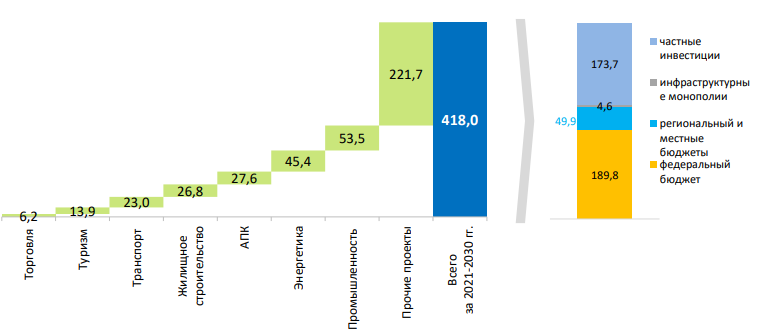 Рис.4.2.1. Объем инвестиций в основной капитал до 2030 года по базовому варианту развития Республики Дагестан в соответствии с заявленными инвестиционными проектамиЗа счет средств бюджетов всех уровней и инфраструктурных монополий может быть мобилизовано еще около 112 млрд рублей, по инфраструктурным бюджетным кредитам – 10,5 млрд рублей. Реализация базового сценария опирается на действующие ресурсы консолидированного бюджета Республики Дагестан и ресурсы федерального бюджета, направленные на социально-экономическое развитие Республики Дагестан. На первом этапе бюджетные программы остаются одними из главных организационно-финансовых инструментов реализации Стратегии, в том числе: национальные проекты Российской Федерации и соответствующие федеральные проекты в Республики Дагестан; подпрограмма социально-экономического развития Республике Дагестан в рамках госпрограммы РФ «Развитие Северо-Кавказского федерального округа на период до 2025 года»;федеральная адресная инвестиционная программа; инвестиционные программы федеральных естественных и инфраструктурных монополий (вертикально интегрированных компаний); республиканские госпрограммы стратегические проекты; республиканская инвестиционная программа; программа комплексного территориального развития Дербента; программа социально-экономического развития горных территорий;комплексные планы развития территорий.          Общий объем доходов консолидированного бюджета Республики Дагестан с учетом средств территориального государственного внебюджетного фонда на период до 2030 года может составить до 2,5 трлн рублей (нарастающим итогом), часть из которых может быть направлена на реализацию мероприятий Стратегии.  Объем средств, направляемых на реализацию Стратегии, может корректироваться в соответствии с параметрами бюджетного прогноза Республики Дагестан на долгосрочный период.           Привлечение средств федерального бюджета планируется осуществлять на условиях софинансирования в соответствии с действующим законодательством Российской Федерации в пределах объемов бюджетных ассигнований, предусмотренных в федеральном бюджете. Реализация целевого сценария потребует еще дополнительных инвестиций на период до 2030 года на уровне 1103,5 млрд рублей в ценах 2020 года, в том числе за счет бюджетов всех уровней и инфраструктурных монополий – 268,0 млрд рублей. Из них 183,26 млрд рублей по всем источникам финансирования уже предусмотрены в соответствии с распоряжением Правительства Российской Федерации от 11 октября 2021 года № 2853-р в рамках реализации Плана комплексного развития г. Дербента в 2022-2025 годах.Как возможные источники инвестиций для Республики Дагестан, рассматриваются федеральные средства и средства федеральных инфраструктурных монополий на реализацию основных позиций «Стратегии пространственного развития Российской Федерации на период до 2025 года» и федеральные ресурсы на реализацию прорывных проектов развития Республики Дагестан, в том числе на развитие Республики Дагестан, как приоритетной геостратегической территории федерального уровня: на развитие Махачкалы, как территории экономического роста федерального значения (Махачкалинская агломерация); достройку необходимых элементов дагестанского участка Международного транспортного коридора «Север-Юг» и «Каспийского хаба»; комплексное развитие городского округа «город Дербент» и туристско-рекреационной сферы Республики Дагестан; развитие энергетической инфраструктуры и обеспечение энергетического баланса в региональной экономике; решение ключевых экологических проблем северной зоны Республики Дагестан и др. Федеральные инвестиции должны сыграть определенную роль в модернизации и развитии инфраструктуры в целом по Республике Дагестан – водоснабжение и водоотведение, строительство очистных сооружений, школ и детских дошкольных учреждений, объектов здравоохранения, дорог.Средства для реализации целевого сценария должны быть обеспечены дополнительно за счет средств внебюджетных источников, бюджетных кредитов, кредитов на строительство инфраструктурных объектов, а также экономии бюджетных расходов консолидированного бюджета Республики Дагестан. Предполагается на первом этапе сохранение определенных ограничений в инвестиционных ресурсах для развития Республики Дагестан и, соответственно, сохранение федеральной поддержки инвестиционной программы Республики Дагестан, в том числе средствами федерального бюджета. Предусматривается увеличение дефицита консолидированного бюджета Республики Дагестан для поддержки инвестиционной деятельности в условиях возможного краткосрочного усиления кризисных явлений в экономике, снижения доходов хозяйствующих субъектов и населения, следовательно, тенденции снижения источников инвестиций в основной капитал.             Приоритетными направлениями бюджетной политики являются:- обеспечение сбалансированности и устойчивости консолидированного бюджета республики на основе системы норм и мероприятий в сфере формирования доходов и осуществления расходов бюджета, управления государственным долгом;-  взаимосвязь формирования и исполнения бюджета с прогнозами, планами и программами социально-экономического развития в целях развития экономики региона и повышения уровня и качества жизни населения;- повышение эффективности бюджетных расходов и системы бюджетирования за счет оптимизации расходных обязательств, повышения прозрачности процедур составления, изменения и исполнения бюджетов всех уровней, в том числе процедур размещения госзаказа, процедур формирования межбюджетных трансфертов.           Цель развития финансово-бюджетной сферы: повышение эффективности управления бюджетными ресурсами, создание финансовой основы для достижения долгосрочных целей.Для достижения стратегической цели предстоит решение следующих основных задач:- обеспечение долгосрочной сбалансированности и устойчивости консолидированного бюджета республики;- увеличение доходов консолидированного бюджета;- снижение уровня дотационности бюджета;- совершенствование системы планирования и управления расходами бюджетов бюджетной системы региона;- повышение эффективности управления государственным долгом, увеличение объема долговых обязательств на финансово безопасном уровне с учетом всех рисков;- организация бюджетного процесса исходя из принципа безусловного исполнения действующих расходных обязательств;- повышение результативности расходования бюджетных средств за счет ориентации на достижение конечного результата наиболее эффективным способом;- внедрение инициативного бюджетирования, конкурсных принципов распределения бюджетных ресурсов;- повышение качества планирования и обоснованности принятия управленческих решений всеми участниками бюджетного процесса;- создание условий для устойчивого повышения уровня жизни и состояния здоровья граждан, защиты их безопасности и обеспечения социальных гарантий;- совершенствование нормативно-правовой базы в части формирования налогового потенциала путем установления экономически обоснованного уровня налоговой нагрузки для предприятий реального сектора в целях расширения налогооблагаемой базы;- расширение применения механизмов государственно-частного партнерства при реализации инвестиционных проектов и внедрении инноваций с регистрацией участия органов государственной и муниципальной власти;- формирование системы управления качеством государственных и муниципальных услуг, внедрение новых форм их оказания и финансового обеспечения, развитие конкуренции в сфере предоставления социальных услуг.Основные мероприятия: повышение эффективности и качества предоставления государственных и муниципальных услуг, оптимальное распределение нагрузки на бюджетную сеть; поэтапный переход к предоставлению мер социальной поддержки на основании принципов адресности в целях повышения социальной защищенности граждан; концентрация бюджетных инвестиций на реализации объектов с высокой степенью готовности; укрепление проектных принципов построения государственных программ Республики Дагестан; увеличение доли нецелевой финансовой помощи в объеме межбюджетных трансфертов местным бюджетам; консолидация средств отдельных субсидий в составе дотаций, предоставляемых органам местного самоуправления; предоставление финансовой помощи из бюджета Республики Дагестан при условии принятия органами местного самоуправления обязательств по реализации мер, направленных на оздоровление муниципальных финансов. Динамичный рост как доходов, так и расходов консолидированного бюджета Республики Дагестан является одним из важных условий будущего социально-экономического развития, поскольку уровень бюджетной обеспеченности региона низкий, а инфраструктурных и социальных проблем, которые необходимо решать, множество, и они с каждым годом нарастают. Поэтому необходимо реализовать ряд направлений: 1. Переход от управления затратами в бюджетном процессе к управлению результатами, сделать бюджет региона как инструмент стимулирования экономики – уже имеются подвижки в этом направлении – изменение структуры бюджета в пользу национальной экономики; стимулирование предпринимательского сегмента, инвестиций, концессий. 2. Увеличение собственных доходов. Вывод из тени бизнеса, особенно в части зарплат, увеличение занятости – в целом, увеличение НДФЛ, занимающего наибольшую долю в собственных доходах. 3. Учитывая низкую долю промышленности и в то же время ее высокую долю в общей величине налогов (30% и более), наращивание доли промышленных видов деятельности с высокой добавленной стоимостью; увеличение производства подакцизных видов товаров. 4. Широкая приватизация (ГУП, МУП, ГБУ, МКУ и др.) – предложены соответствующие решения на предстоящий период. 5. Актуализация земельно-имущественного комплекса с нынешнего уровня 25 до 95% к 2030 году – серьезный резерв увеличения бюджетных доходов Республики Дагестан. Реализация указанных и других мероприятий, которые получат более детальное отражение в Плане мероприятий по реализации Стратегии-2030, позволит обеспечить повышение объемов налоговых и неналоговых доходов консолидированного бюджета Республики Дагестан, оптимизацию бюджетных расходов при полном и своевременном исполнении всех расходных обязательств, будет способствовать модернизации социальной и инженерной инфраструктуры, а также реализации инвестиционного и инновационного потенциала региона. Базовый вариант прогноза основных характеристик консолидированного бюджета Республики Дагестан предполагает:рост общего объема доходов в 2024 году на 108,0%, в 2030 году - на 147,3%, в том числе налоговых и неналоговых доходов – соответственно, на 144,6% и на 214,5%, безвозмездных перечислений – соответственно, 95,3% (снижение на 4,7%) и на 124,0 процента;рост общего объема расходов на 108,8% в 2024 году и на 148,9% в 2030 году;уровень дотационности бюджета Республики Дагестан снизится до 39,6% в 2024 году и до 32,7% в 2030 году.             Прогнозные основные характеристики консолидированного бюджета Республики Дагестан приведены в Приложении № 14. 4.2.2. Совершенствование налоговой политикиЗадачи – поддержка экономически оправданного уровня налоговой нагрузки, поддержка малого и среднего предпринимательства, стимулирование предпринимательской активности и инвестиций, открытия новых производств в целях расширения налогооблагаемой базы и увеличения налогового потенциала.  Основные мероприятия: - сохранение и расширение условий льготного налогообложения для инвесторов; дальнейшая оптимизация неэффективных и невостребованных налоговых льгот, ранее установленных на территории Республики Дагестан; - последовательное снижение удельного веса объема региональных налоговых льгот в общей сумме поступления налоговых доходов в бюджет региона; - расширение сферы применения на территории Республики Дагестан патентной системы налогообложения; - повышение роли имущественных налогов, в том числе за счет полного вовлечения в налоговый оборот объектов недвижимости, включая земельные участки, а также повышения качества оценки кадастровой стоимости.В то же время, за последние годы, по нарастающей много денег изымается из оборота налогами – за последние два года только в консолидированный бюджет республики дополнительно поступило налоговых и неналоговых доходов на сумму в 11,3 млрд рублей (более 25%). Определенную часть (20-25%) из них целесообразно направить на поддержку предпринимательства: такой закон о встроенном механизме стимулирования бизнеса в зависимости от роста поступления налоговых и неналоговых доходов необходимо принять и эти средства использоваться, например, на субсидирование процентной ставки по кредитам, что позволит привлечь 10–15 млрд рублей дополнительных кредитных средств в экономику. В отношении стимулирования спроса населения можно принимать аналогичные меры. В совокупности с другими экономико-правовыми мерами стимулирования хозяйственной деятельности населения и предпринимателей, они способствуют и улучшению положения с теневой экономикой в Республике Дагестан.             4.2.3. Совершенствование бюджетно-закупочной деятельности Задача – результативность обеспечения государственных и муниципальных нужд, повышение эффективности осуществления закупок, открытость и прозрачность проведения публичных торгов.  Основные мероприятия: - развитие системы централизованного осуществления закупок в соответствии с положениями Федерального закона от 5 апреля 2013 года №44-ФЗ «О контрактной системе в сфере закупок товаров, работ, услуг для обеспечения государственных и муниципальных нужд» для всех органов исполнительной власти Республики Дагестан, подведомственных им учреждений, а также для нужд органов местного самоуправления, в рамках расходования средств субсидий, передаваемых из бюджета республики в бюджеты муниципальных образований, и для заказчиков, осуществляющих закупки в соответствии с положениями Федерального закона от 18 июля 2011 года №223-ФЗ «О закупках товаров, работ, услуг отдельными видами юридических лиц»; - развитие системы централизованного проведения публичных торгов по аренде и продаже государственного имущества, аренде и продаже земельных участков, на право заключения охотхозяйственных соглашений, на право пользования участками недр, на право заключения договоров аренды лесных участков, находящихся в государственной собственности, на право заключения договоров водопользования, на право заключения договоров купли-продажи лесных насаждений; - проведение обучающих мероприятий для представителей малого и среднего предпринимательства по вопросам участия в закупках товаров, работ, услуг для обеспечения государственных и муниципальных нужд; - совершенствование системы публичных торгов и заключения контрактов для обеспечения государственных нужд без проведения конкурентных способов определения поставщиков (подрядчиков, исполнителей) путем их перевода в электронную форму.                        4.2.4. Проведение эффективной ценовой и тарифной политики Основные направления в Республике Дагестан следующие:- обеспечение экономической обоснованности уровня цен и тарифов и недопущение включения в цены и тарифы необоснованных затрат;- обеспечение открытости и доступности процесса тарифного регулирования, с активизацией работы Межотраслевого совета потребителей по вопросам деятельности субъектов естественных монополий при Главе Республики Дагестан;- увеличение информированности потребителей, в том числе населения и регулируемых организаций об особенностях тарифного регулирования путем обеспечения открытости и доступности процесса тарифного регулирования посредством информационных систем и программно-аппаратных модулей (ценовой калькулятор);- повышение эффективности осуществления контрольных мероприятий за порядком ценообразования, применения цен и тарифов в соответствии с нормами законодательства о государственном регулировании цен (тарифов);- оптимизация прогнозного баланса электрической энергии и мощности по Республике Дагестан в рамках сводного прогнозного баланса производства и поставок электрической энергии (мощности) Единой энергетической системы России по субъектам Российской Федерации, формирование балансов тепловой энергии (мощности) теплоснабжающих организаций Республики Дагестан в рамках государственного регулирования тарифов (цен);- расширение практики рассмотрения дел об административных правонарушениях в сфере цен, в том числе в отношении обязанности по раскрытию информации организациями коммунального комплекса и субъектами естественных монополий;- ведение работ по внедрению единой интегрированной электронной среды регулирования через объединение действующих государственных информационных систем.  Основные задачи в сфере ценовой и тарифной политики:1) установление подлежащих государственному регулированию цен (тарифов) в сфере электроэнергетики и теплоснабжения, создание экономических стимулов обеспечения повышения энергетической эффективности систем тепло- и электроснабжения и использования энергосберегающих технологий в процессах использования тепловой энергии (мощности) и электрической энергии (мощности);2) соблюдение баланса экономических интересов поставщиков и потребителей электрической энергии (мощности), а также теплоснабжающих организаций и потребителей тепловой энергии (мощности);3) недопущение установления для отдельных категорий потребителей льготных цен (тарифов) на электрическую энергию (мощность), тепловую энергию (мощность) и теплоноситель за счет повышения цен (тарифов) для других потребителей;4) государственное регулирование розничных цен на природный и сжиженный газ;5) государственное регулирование тарифов на товары и услуги организаций коммунального комплекса;6) государственное регулирование розничных цен на топливо твердое, топливо печное бытовое и керосин;7) регулирование деятельности гарантирующих поставщиков;8) осуществление регионального государственного контроля на территории Республики Дагестан в области государственного регулирования тарифов и цен.        4.2.5. Земельно-имущественные ресурсы и развитие имущественного комплекса           Комплекс государственной недвижимости Республики Дагестан, Российской Федерации представляет собой совокупность объектов недвижимости, являющихся собственностью субъекта Российской Федерации, и включает в себя такие объекты, как земельные ресурсы, имущественные комплексы государственных унитарных предприятий, отдельные здания и помещения. Комплекс государственной и муниципальной недвижимости Республики Дагестан представляет собой специфический территориально-экономический ограниченно-восполняемый ресурс (имущественный ресурс) в отличие от природных ресурсов, способный при эффективном использовании обеспечить быстрое экономическое развитие Республики Дагестан. Государственная политика в сфере развития государственного сектора экономики направлена на безусловное исполнение полномочий Республики Дагестан в соответствии с федеральным и республиканским законодательством и другими нормативно-правовыми актами. Политика управления государственной и муниципальной собственностью Республики Дагестан должна быть направлена на:         - повышение эффективности управления государственным и муниципальным имуществом;         - повышение эффективности управления земельными ресурсами.  Министерством по земельным и имущественным отношениям Республики Дагестан проведена работа по инвентаризации, повышению эффективности и придания целевого характера использования каждого объекта государственной собственности, включая земельные участки. В настоящее время в реестре государственного имущества Республики Дагестан учтены сведения о 446 тыс. объектах учета (на 1 декабря 2020 года 315 тыс. объектов). Земельных участков в реестре государственного имущества Республики Дагестан порядка 7 тысяч единиц, общей площадью 1,8 млн га. До проведения инвентаризации количество земельных участков в реестре госимущества составляло 4 906. По результатам проведенной инвентаризации определены ключевые проблемы в вопросах управления землями и имуществом такие, как:           - низкая эффективность управления государственным имуществом и отсутствие надлежащего его учета в государственных реестрах;           - наличие неэффективно используемых земельных участков;          - отсутствие свободных земель для строительства социальных объектов и формирования инвестиционных площадок;           - наличие накопленных десятилетиями специфических острых региональных проблем в сфере сельскохозяйственного землепользования, в том числе земель отгонного животноводства;          - низкая эффективность деятельности государственных и муниципальных унитарных предприятий;          - отсутствие эффективного земельного контроля.           Выявленный масштаб проблем выявил необходимость внедрения стратегического подхода в процесс управления имуществом и земельными ресурсами, с четкой привязкой к приоритетам и задачам, разрабатываемой Стратегии социально-экономического развития Республики Дагестан на период до 2030 года. В этих целях разработана Концепция управления государственным имуществом и земельными ресурсами Республики Дагестан на период до 2030 года. Приоритетные направления управления государственным имуществом и земельными ресурсами:1. Проблемы и направления повышения эффективности управления государственным имуществом Республики Дагестан.2. Проблемы и приоритеты обеспечения эффективности управления земельными ресурсами Республики Дагестан.3. Совершенствование системы землепользования в сфере отгонного животноводства.4. Принципы и направления повышения эффективности использования казны и имущества, закрепленного за государственными учреждениями.5. Проблемы реформирования и эффективного управления ГУП.6. Оценка и обеспечение эффективного управления в хозяйственных обществах с государственным участием и управления государственными пакетами акций.7. Формирование реестра интеллектуальной собственности Республики Дагестан.8. Направления повышения эффективности управления объектами недвижимости. Исходя из приоритетов в сфере земельных и имущественных отношений предусматривается решение следующих задач:- оптимизация структуры государственной собственности Республики Дагестан;- создание автоматизированной системы учета управления объектами недвижимости земельными участками государственной собственности Республики Дагестан;- совершенствование системы управления государственным имуществом Республики Дагестан;- обеспечение контроля за использованием объектов имущества, находящихся собственности Республики Дагестан;- обеспечение вовлечения хозяйственный оборот объектов имущества Республики Дагестан (зданий, строений, сооружений, движимого имущества);- завершение мероприятий по оформлению права собственности Республики Дагестан на объекты недвижимости и земельные участки государственной собственности Республики Дагестан;- повышение экономической эффективности управления юридическими лицами, созданными Республикой Дагестан;- обеспечение увеличения поступлений в республиканский бюджет средств от использования имущества, распоряжения имуществом Республики Дагестан;- проведение государственной кадастровой оценки в отношении объектов недвижимости на территории Республики Дагестан; имущественная поддержка субъектов малого среднего предпринимательства;- проведение комплексных кадастровых работ при реализации федеральной целевой программы «Развитие единой государственной системы регистрации прав кадастрового учета недвижимости и реализации федеральной программы «Национальной системы пространственных данных», включающей информацию о земле и кадастровой оценке;- выполнение показателей целевых моделей упрощения процедур ведения бизнеса, повышения инвестиционной привлекательности субъектов Российской Федерации, утвержденных распоряжением Правительства Российской Федерации 31 января 2017 года 147-р;- составление электронного картографического материала в отношении территории Республики Дагестан;- повышение качества деятельности органов исполнительной власти и органов местного самоуправления в сфере земельных и имущественных отношений Республики Дагестан;- обеспечение эффективного использования государственного имущества и земельных ресурсов организациями-балансодержателями;- повышение эффективности и целевого использования земель сельскохозяйственного назначения, в том числе земель отгонного животноводства;- обеспечение реализации социальных программ, относящихся к сфере земельных и имущественных отношений, в т.ч. предоставления земельных участков многодетным семьям и иным категориям граждан.Этапы реализации мероприятий: I-й этап – 2022-2024 годы; II-й этап – 2025-2027 годы; III-й этап – 2028-2030 годы.Основным направлением в повышении эффективности управления и распоряжения имуществом становится выполнение учреждениями и предприятиями своей деятельности в соответствии с назначением имущества и заданиями его собственника – государства, а критерием эффективности использования имущества является обеспечение выполнения социальных задач, фундаментальных социально-экономических и управленческих программ, обеспечение устойчивости приоритетных отраслей экономики и минимально необходимого уровня обслуживания населения. Наличие неиспользуемого недвижимого имущества диктует необходимость активизации деятельности органов государственной власти и местного самоуправления по его продаже или сдаче в аренду, что позволит повысить доходы консолидированного бюджета Республики Дагестан. Согласно действующему законодательству, основное управление земельными ресурсами осуществляют органы местного самоуправления. Роль субъекта Российской Федерации в этом процессе заключается в установлении четких понятных правил эффективного распоряжения земельным потенциалом Республики Дагестан посредством определения стратегии развития земельных отношений и создания необходимой нормативной базы, регулирующей данный процесс. В этой связи повышение эффективности управления земельными ресурсами Республики Дагестан должно быть направлено на повышение эффективности использования земель, увеличение доходной части консолидированного бюджета от использования земли, максимальное удовлетворение потребностей юридических и физических лиц в земельных участках, вовлечение в хозяйственный оборот неиспользуемых земельных участков и создание условий для реализации на них инвестиционных проектов. Состояние земельно-имущественного комплекса в Республике Дагестан по критериям формирования и составляющим факторам нуждается в серьезной корректировке, а по каким-то позициям – в масштабной ревизии. После принятия закона о земле (136-ФЗ) и начала процедуры кадастрового учета и регистрации прав собственности объектов капитального строительства (ОКС) и земельных участков (ГКН – государственного кадастра недвижимости) федеральный центр начал процедуры по верификации сведений по изложенным вопросам. С 2013 года функции по составлению учета, хранения и внесению изменений в перечень имущества и его технические параметры переданы в ФГБУ «Земельно-кадастровая палата». При передаче многие технические параметры были внесены в единые федеральные реестры (электронные базы) с большими искажениями. Это отражается не только на уровне сбора налогов, но и создает благоприятные условия для теневой экономики.  Необходима полная инвентаризация земель и объектов собственности Республики Дагестан, с учетом требований федеральных законов. Вопросы формирования налогооблагаемой базы полностью вменить в обязанность муниципалитетов, восстановить во всех муниципальных, республиканских и федеральных структурах постоянно действующие инвентаризационные комиссии. Сложившаяся практика требовать это с налоговой инспекции ошибочна, так как в их функции входит администрирование налогов в отношении тех объектов, сведения о которых внесены в базу ЕГРН муниципалитетами и другими структурами (объектов с зарегистрированными правами собственности). Неполная инвентаризация и отсутствие генпланов территорий приводят к многочисленным сбоям при формировании земельных участков при строительстве объектов и вводе в эксплуатацию, провоцируют коррупцию и конфликты в сфере земельно-имущественного комплекса, препятствуют инвестиционному развитию и в целом не позволяет сформировать самодостаточную налоговую базу Республики Дагестан. Стратегия-2030 предусматривает систематизацию активов Республики Дагестан в нескольких направлениях. Первое: систематизация земельных и имущественных активов в целях реализации инфраструктурных проектов и проектов стратегического развития (с составлением реестра объектов имущества с соответствующей оценкой, планированием методики, механизма, института и параметров проведения оценочной деятельности)Второе: организация перспективных туристических кластеров – при этом возникают масштабные земельные вопросы в муниципалитетах – правительственные предложения и проекты по развитию туризма и туристической инфраструктуры не всегда могут стыковаться с перспективным планированием муниципалитетов, включая их генеральные планы. Третье: инвентаризация земельно-имущественного комплекса, определение границ муниципалитетов, верификация данных и иное множество вопросов в этом блоке, нуждаются в определении нового регламента и органа исполнительной власти, ответственного за ее исполнение. Проведенная в предыдущие годы некачественная кадастровая оценка только ухудшила ситуацию.  Четвертое: формирование налогооблагаемой базы Республики Дагестан, где проблемы, прежде всего, на уровне муниципальных образований и ресурсоснабжающих организаций. По состоянию на 1 августа 2021 года в собственности Республике Дагестан находятся (см. Приложение № 15, включено как существенный элемент земельно-имущественного ресурса Республики Дагестан) 44 государственных унитарных предприятий Республики Дагестан, 55 акционерных обществ со 100% долей участия Республики Дагестан, 6 акционерных обществ с долей участия Республики Дагестан до 100% и 13 обществ с ограниченной ответственностью – 24 действующих (16 сельскохозяйственных; 2 в автомобильно-дорожной сфере; 3 в строительной сфере и сфере ЖКХ; 2 в сфере здравоохранения; 1 – в сфере управления инфраструктурными объектами); 9 ГУП находятся в процедуре банкротства (7 сельскохозяйственных; 1 в автомобильно-дорожной сфере, 1 в сфере народно-художественных промыслов); 11 ГУП – в стадии ликвидации. Для эффективного использования имущества, закрепленного за государственными унитарными предприятиями Республики Дагестан, и повышения инвестиционной привлекательности предполагается преобразование государственных унитарных предприятий в акционерные общества или общества с ограниченной ответственностью.  В соответствии со статьей 3 Федерального закона от 27 декабря 2019 № 485-ФЗ                     «О внесении изменений в Федеральный закон «О государственных и муниципальных унитарных предприятиях» и Федеральный закон «О защите конкуренции» государственные и муниципальные унитарные предприятия, которые созданы до дня вступления в силу настоящего Федерального закона и осуществляют деятельность на товарных рынках в Российской Федерации, находящихся в условиях конкуренции, за исключением случаев, предусмотренных Федеральным законом от 26 июля 2006 года № 135-ФЗ «О защите конкуренции», подлежат ликвидации или реорганизации по решению учредителя до 1 января 2025 года.  Благодаря реорганизации неэффективных предприятий республика экономит ресурсы и увеличивает возможность создания сельскохозяйственных инвестиционных площадок на базе государственных унитарных предприятий Республики Дагестан.  Целесообразно рассмотреть возможность выкупа инвестиционно-привлекательных земельных участков для последующего вовлечения в инвестиционный проект, используя право преимущественного выкупа земель сельскохозяйственного назначения, поскольку в поступающих извещениях имеются инвестиционно-привлекательные земельные участки, расположенные вдоль автомобильных дорог, а также участки, примыкающие к населенным пунктам.               4.2.6. Инвестиционные ресурсы и развитие инвестиционного комплексаНизкий инвестиционный рейтинг Республики Дагестан (зона высоких политических, инвестиционных и предпринимательских рисков) не позволил в предыдущие периоды привлечь крупные инвестиции. При этом наблюдается высокий уровень деловой активности населения (капитальные вложения населения или участие населения в основном капитале), как нераскрытый источник инвестиционных ресурсов для экономики. Повышение инвестиционной привлекательности Республики Дагестан и упрощение процедур сопровождения реализации инвестиционных проектов является одним из важных составляющих реализации Стратегии. Основные мероприятия, предлагаемые в области повышения инвестиционной привлекательности Республики Дагестан:- внесение изменений в соответствующие нормативно-правовые документы, направленных на упрощение процедуры сопровождения инвестиционных проектов и на выработку дополнительных критериев включения проекта в Реестр инвестиционных проектов Республики Дагестан, в отношении которых со стороны институтов развития региона осуществляется сопровождение на основании заключенного соглашения;- оптимизация организационно-правовой схемы взаимодействия с объектами инфраструктуры поддержки бизнеса и институтами развития в Республике Дагестан;- завершение внедрения целевых моделей улучшения предпринимательского климата в регионе, а также продолжение мониторинга реализации Стандарта деятельности органов исполнительной власти субъекта Российской Федерации по обеспечению благоприятного инвестиционного климата в регионе;- ведение единого реестра инвестиционных и промышленных площадок Республики Дагестан;- взаимодействие с институтами и корпорациями развития других российских регионов и зарубежных стран с целью привлечения инвесторов в Республику Дагестан;- расширение мер поддержки региональных товаропроизводителей в рамках реализации политики «импортозамещения» (предоставления поручительств, гарантий, субсидий, грантов, содействия техническому перевооружению, размещения государственного заказа и заказов компаний базового сектора);- повышение производительности труда на основе комплексного внедрения принципов и технологий «бережливого производства»; - освоение производства и увеличения объема и ассортимента конкурентоспособной, наукоемкой и высокотехнологичной продукции, пользующейся спросом на внутреннем и внешнем рынках;- развитие инфраструктурно-обеспеченных инвестиционных площадок (кластеров, индустриальных парков и промышленных технопарков), создания фундамента сетевой организации экономики на основе кластерной отраслевой и межотраслевой кооперации; - создание системы подготовки кадров с высшим и средним специальным образованием, в том числе имеющих уникальные конкурентоспособные компетенции с учетом намечаемых к реализации инвестиционных проектов;- совершенствование регуляторной среды, развития институтов для бизнеса (обеспечение защищенности бизнеса, последовательное снижение административного давления, повышение эффективности организационных механизмов и информационной поддержки бизнеса), оказания содействия межрегиональному и международному сотрудничеству, выставочной деятельности хозяйствующих субъектов;- создание условий для развития на территории регионального туристско-рекреационного комплекса; - создание эффективной системы управления в сфере инвестиционной деятельности на основе использования проектно-ориентированного подхода (включая создание информационных систем управления проектами инвестиционного развития), расширение региональной сети институтов поддержки инвестиционной и предпринимательской деятельности и повышения эффективности их работы;- формирование позитивного инвестиционного имиджа Республики Дагестан.В условиях нарастания неопределённости развития страны и региона положительную роль должны сыграть среднесрочные программы социально-экономического развития Республики Дагестан, соответственно, на 2022-2024 годы и 2025-2030 годы, при сохранении долгосрочных целей и задач Модели экономического развития Республики Дагестан. Инвестиционные ресурсы экономики Республики Дагестан, в том числе их главная часть – инвестиции в основной капитал (как объёмы, так и отраслевая структура), будут зависеть от многих факторов:- общей инвестиционной политики в регионе, расширения сети инновационных структур, с преференциальным режимом для привлечения стратегических инвесторов;- приоритетов развития и основных специализаций;  - надёжности финансового обеспечения инвестиционных проектов, реализуемых и планируемых к реализации;- обеспечения заказами предприятий оборонного комплекса;- уровня эффективности производственной и финансовой деятельности предприятий;- устойчивости и развития всей системы предпринимательства;- устойчивости и развития всей сети инновационных структур;- наличия благоприятного инвестиционного климата и стратегических инвесторов.          Как заявил Президент Российской Федерации, к 2024 году для бизнеса, частных капиталовложений и запуска новых проектов повсеместно нужно обеспечить прозрачные, предсказуемые и комфортные режимы: «каждый регион должен предложить понятный, исчерпывающий алгоритм действий, который позволит инвестору без потери времени, других издержек, максимально эффективно и быстро пройти пути от бизнес-идеи до открытия нового производства или сдачи построенного объекта в эксплуатацию». В целях реализации этих требований Минэкономразвития России предложена система поддержки и сопровождения инвестиционных проектов в регионах – Приказ от 30 сентября 2021 года № 591 «О системе поддержки новых инвестиционных проектов в субъектах Российской Федерации («Региональный инвестиционный стандарт»), основными элементами которой являются: инвестиционная декларация субъекта Российской Федерации; свод инвестиционных правил субъекта Российской Федерации; инвестиционная карта субъекта Российской Федерации; агентство развития; инвестиционный комитет; реестр инвестиционных проектов субъекта Российской Федерации.           При формировании и развитии соответствующих элементов системы поддержки и сопровождения инвестиционных проектов в Республике Дагестан необходимо исходить из методических рекомендаций, утвержденных Министерством экономического развития Российской Федерации.           Инструментом привлечения инвестиций и реализации инвестиционных проектов является Реестр инвестиционных проектов Республики Дагестан, который должен быть сбалансированным по проектным направлениям, актуальным и качественным. В этих целях при формировании Реестра планируется группирование инвестиционных проектов по следующим проектным направлениям:ориентированные на широкое участие в государственных программах, реализации национальных проектов Российской Федерации, с применением механизмов ГЧП;реализующие на территории Республики Дагестан вертикально-интегрированными государственными корпорациями Российской Федерации;имеющие статус приоритетных инвестиционных проектов Республики Дагестан;инфраструктурные проекты территории;группа перспективных опорных проектов (МТК «Север-Юг», развитие исторических поселений, агропромышленные парки, медицинский кластер, научно-образовательный центр, научно-технологический парк, сфера экологии и др.);в рамках подпрограммы по Республике Дагестан государственной программы Российской Федерации «Развитие Северо-Кавказского федерального округа на период до 2025 года»;в преференциальных территориях Республики Дагестан;инвестиционные программы муниципальных образований;инвестиционные программы системообразующих предприятий Республики Дагестанв отраслях, кластерах, инновационной сфере;для малого и среднего бизнеса;ориентированные на экспорт продукции;на основе редевелопмента неиспользуемых территорий, реконструкции рынков и освоения новых территорий под строительство;на основе реновации жилья и строительстве жилых зон; на основе программы развития туризма и туристических кластеров; в сфере внедрения принципов устойчивого развития;в сфере комплексного развития сельских территорий, экономики села, фермерства.Актуальным становится проектирование инвестиционного комплекса Республики                 Дагестан с консолидацией республиканских активов: проведение работ по оценке инвестиционного потенциала региона и полноценная ревизия принятых и действующих в Республике Дагестан программ (оценка формирования бюджета, систематизация значимых активов, независимо от форм собственности) и их структурирование. В качестве основной методики эффективного и результативного способа решения                 задач поэтапного вывода Республики Дагестан на привлекательный уровень инвестиционного развития, с участием государственных форм финансирования, применяется метод программно-целевого бизнес планирования/управления по отдельным (выбранным в качестве инвестиционной стратегии) экономическим блокам, отраслям (направлениям).Предполагается сохранение центрального места Махачкалинской экономической зоны в территориальной структуре инвестиций в основной капитал, а также увеличение места и роли трех других экономических зон: «Кизлярско-Южно – Сухокумской», «Хасавюртовско – Кизилюртовской» и «Дербентской», с формирующимися агломерационными территориями. Эти территории и на перспективу остаются территориями интенсивного хозяйственного и градостроительного освоения. Роль и место других экономических зон в перспективной территориальной структуре инвестиций в основной капитал будет зависеть, прежде всего, от реализации инвестиционных проектов, существующих и планируемых, а также от успешной деятельности инновационных структур на их территории, развития предпринимательства. Драйверы с возможно устойчивыми источниками финансирования (в рамках национальных проектов) – это инновационные структуры, а также цифровая трансформация экономики. Стратегия показывает распределение инвестиционных проектов, реализуемых и планируемых к реализации, по экономическим зонам Республики Дагестан с развитием широкой сети инфраструктур, включающие ТОСЭР, кластеры, ОЭЗ, индустриальные парки и другие высокотехнологичные формы организации территории. Рассматривается и достаточно широкий набор отраслевых инвестиционных проектов, обеспечивающих развитие основных специализаций территорий экономических зон, а также развитие новых специализаций. Основной целевой показатель развития инвестиционного комплекса Республики                Дагестан: Примечание. Природные, рекреационные и ископаемые ресурсы реализации Стратегии-2030 приведены в Разделе 1. Человеческий потенциал, производственно-технические ресурсы и возобновляемые ресурсы Каспийского моря, научно-технологический и инновационный потенциал реализации Стратегии-2030 приведены в Разделе 3.                            4.3. Система управления реализацией Стратегии-2030В Республике Дагестан предстоит создание государственной системы стратегического планирования, управления стратегическим развитием и системы индикативного управления. Стратегическая задача: повышение уровня управления экономическим развитием Республики Дагестан.Первый уровень задач: в целях успешной реализации Стратегии-2030 должна сложиться соответствующая эффективная конфигурация структурных подразделений Правительства Республики Дагестан, министерств, ведомств, институтов развития, предпринимательских объединений и общественных организаций. Важными элементами станут развитие Центра управления регионом в Республике Дагестан и цифровая трансформация государственного управления, способствующие повышению эффективности системы соответствующего контроля процесса реализации Стратегии-2030. При этом, следует учитывать – не все заинтересованы в реализации Стратегии-2030 Республики Дагестан – это сложнейший процесс, который создает огромный объем дополнительной работы и требует дополнительных бюджетных финансовых и инвестиционных финансовых ресурсов. С другой стороны, развитие может повлечь за собой новые риски: неконтролируемое освоение ресурсов, ухудшение экологии территории, повышение уровня загрязнения среды. Риски – часть стратегии, а их нивелирование и минимизация занимают в реализации Стратегии-2030 важное место. Серьезная проблема, которую предстоит решить на первом этапе реализации Стратегии: недостаточный уровень квалификации специалистов в сфере управления стратегическим развитием. Неотъемлемым элементом успеха должно стать кадровое обеспечение системы управления стратегическим развитием.Второй уровень задач – необходимо формирование на основе Стратегии-2030 Республики Дагестан локальных стратегий социально-экономического развития городских округов и муниципальных районов Республики Дагестан. По своим экономико-географическим характеристикам, природно-климатическим условиям, инфраструктурному развитию и достигнутому уровню социально-экономического развития они настолько разные, что требуют индивидуальных стратегий и соответствующих планов компенсаций, в том числе по причине слабой бюджетной и ресурсной обеспеченности муниципальных образований.   В целях осуществления контроля за реализацией Стратегии со стороны органов государственной власти необходимо введение системы мониторинга социально-экономического развития Республики Дагестан, задачами которого являются:- анализ уровня социально-экономического развития Республики Дагестан и его отдельных муниципальных образований;- мониторинг качества жизни населении, образовательного уровня и состояния здоровья, состояния трудового, демографического и миграционного балансов Республики Дагестан;- оценка хода выполнения Плана мероприятий по реализации Стратегии социально-экономического развития Республики Дагестан, анализ состояния нормативно-правовой базы на региональном и местном уровнях;- объективная оценка федеральной поддержки региона или муниципального образования, формирование базы данных инвестиционных проектов и системы поддержки инвесторов, которая обеспечит проектам первоначальное содействие до выхода их на проектную мощность;- оценка состояния перспективных инвестиционных проектов и инфраструктурной обеспеченности региона;- софинансирование (солидарное и субсидиарное финансирование за счет частных и общественных источников) приоритетных, инфраструктурных и социально значимых проектов в рамках реализации Стратегии.            Фактически речь идет о более эффективном построении системы реактивного управления, которая отслеживает изменения, критические для достижения ряда показателей программы, факторов как объективного, так и субъективного порядка как во внешней (по отношению к системе управления), так и во внутренней средах.           Система оперативного реагирования базируется на своевременном анализе отклонений плановых значений показателей и индикаторов с целью выявления факторов, влияющих на эти отклонения, и принятия решений по изменению в содержании Стратегии или программ развития.             Система индикаторов социально-экономического развития подразумевает количественно-качественную характеристику явлений и процессов, происходящих в Республике Дагестан. Выраженные в форме количественных показателей уровня той или иной качественно определенной стороны социального и экономического развития индикаторы служат точным и объективным измерителем для соотнесения планируемых мероприятий с целями развития.    Кроме оценки реального социально-экономического положения Республики Дагестан, индикаторы направлены на:- задание уровня эффективного развития экономики и социального благополучия населения (пороговые значения);- планирование действий государственных органов исполнительной власти по достижению пороговых значений;- принятие регулирующих воздействий;- осуществление контроля за достижением запланированных результатов;- определение оценки эффективности деятельности государственных органов исполнительной власти и местного самоуправления.  Система индикаторов социально-экономического развития муниципальных образований Республики Дагестан характеризует развитие экономики и социальной сферы муниципальных образований региона и включает в себя показатели, характеризующие экономическое и социальное развитие территории, населенных пунктов территории. Для реагирования на отклонения целевых показателей и изменения внешней среды предлагается: изменять структуризацию проблем, корректировать цели и задачи, изменять методы (технологии) достижения целей и реализации приоритетных мероприятий, изменять механизмы управления Республики Дагестан. В качестве субъектов системы оперативного реагирования выступают государственные органы исполнительной власти, органы местного самоуправления и администрации хозяйствующих субъектов (аппарат управления, менеджеры предприятий).  Система оперативного реагирования реализуется в несколько этапов:1 этап – подготовительный этап, который включает мероприятия по формированию нормативной правовой базы, разработку методических рекомендаций и системы индикаторов социально-экономического развития региона, отраслей экономики, муниципальных образований и хозяйствующих субъектов, организацию проведения мониторинга за достижением пороговых значений индикаторов;2 этап – отработка основных элементов планирования: совершенствование процесса прогнозирования, управления бюджетными и инвестиционными процессами, госзаказом, формирование и корректировка региональных целевых программ и индикативных планов отраслей, территорий и хозяйствующих субъектов;3 этап – введение полного цикла системы оперативного реагирования.  Внедрение системы оперативного реагирования в Республике Дагестан позволит разработать эффективный инструментарий, обеспечивающий прозрачность и предсказуемость принятия решений со стороны органов государственного управления и хозяйствующих субъектов, а также регулировать экономические процессы с помощью определения целей развития производства и создания государством стимулов для хозяйствующих субъектов, которые соглашаются действовать в соответствии с государственными рекомендациями.   Использование в Республике Дагестан системы оперативного реагирования позволит:- объективно оценивать реальное социально-экономическое положение региона;- задавать пороговые значения индикаторов и корректировать действия по достижению целевых показателей Стратегии;- проводить корректную оценку эффективности деятельности органов управления.    В рамках реализации проекта по внедрению оперативной системы реагирования будет решен следующий ряд задач:- организация сопровождения реализации Стратегии профильными подразделениями органов исполнительной власти;- развитие рыночных отношений и усиление роли государственного регулирования, особенно касающегося социальной защиты населения и инвестиций в человека;- улучшение координации государственных органов власти и местного самоуправления;- устранение существующих административных барьеров;- повышение открытости органов власти регионов, усиление влияния общественных организаций на подготовку и принятие управленческих решений;- проведение институциональных преобразований, затрагивающих финансово-кредитную систему, функционирование разрешительных органов, структуру государственных и муниципальных органов управления;- инициирование законопроектов, направленных на повышение жизненного уровня населения, стимулирование реального сектора экономики, поддержку социальной сферы, создание рыночной инфраструктуры, устранение административных барьеров;- совершенствование нормативно-правовой базы в соответствии с задачами Стратегии;- проведение ревизии действующих государственных программ республики, разработка комплексных программ по направлениям социальной сферы.            Планируемые меры позволят усовершенствовать систему контроля за ходом реализации государственных программ, более полно отслеживать эффект от реализации мероприятий, сконцентрировать ресурсы на наиболее значимых направлениях, влияющих на качество жизни населения Республики Дагестан. 4.4. Предложения по составу стратегических проектов В Стратегии-2030 в качестве дополнительных к реализуемым в составе утвержденных государственных программ Республики Дагестан стратегических проектов, предложен следующий перспективный план стратегических проектов.1. Стратегический проект Республики Дагестан «Развитие системы обращения отходов в Республике Дагестан в 2022-2030 годы».2. Стратегический проект Республики Дагестан «Развитие системы водоснабжения равнинной части Республики Дагестан в 2022-2030 годы».3. Стратегический проект Республики Дагестан «Развитие дорожно-транспортного комплекса Республики Дагестан в 2022-2030 годы».4. Стратегический проект Республики Дагестан «Создание и развитие центра экономического роста «Агропромышленный центр «Чираг» на территории Сулейман-Стальского, Курахского, Хивского, Агульского районов Республики Дагестан в 2022-2030 годы».5. Стратегический проект Республики Дагестан «Создание и развитие центра экономического роста «Агропромышленный центр «Самур» на территории Магарамкентского, Докузпаринского, Ахтынского, Рутульского районов Республики Дагестан в 2022-2030 годы».6. Стратегический проект Республики Дагестан «Создание и развитие центра экономического роста «Агропромышленный центр «Рубас» на территории городов Дербента и Дагестанские Огни, Дербентского, Табасаранского районов Республики Дагестан в 2022-2030 годы».7. Стратегический проект Республики Дагестан «Создание и развитие центра экономического роста «Агропромышленный центр «Терек» на территории города Кизляра, Бабаюртовского, Кизлярского и Тарумовского районов Республики Дагестан в 2022-2030 годы».8. Стратегический проект Республики Дагестан «Создание и развитие центра экономического роста «Агропромышленный центр «Степной» на территории г. Южно-Сухокумска и Ногайского района в 2022-2030 годы».9. Стратегический проект Республики Дагестан «Создание и развитие центра экономического роста «Агропромышленный центр «Аксай» на территории городов Хасавюрта и Кизилюрта, Кизилюртовского, Хасавюртовского районов Республики Дагестан в 2022-2030 годы».10. Стратегический проект Республики Дагестан «Создание и развитие центра экономического роста «Агропромышленный центр «Сулак» на территории города Буйнакска и Буйнакского района Республики Дагестан в 2022-2030 годы».11. Стратегический проект Республики Дагестан «Создание и развитие центра экономического роста «Агропромышленный центр «Леваши» на территории Левашинского и Акушинского районов Республики Дагестан в 2022-2030 годы».12. Стратегический проект Республики Дагестан «Развитие части территории Республики Дагестан и акватории Каспийского моря «Центр экономического роста Каспийск» в 2022-2030 годы».13. Стратегический проект Республики Дагестан «Создание и развитие перспективного центра экономического роста «Махачкалинская агломерация» в 2022-2030 годы». 14. Стратегический проект Республики Дагестан «Восстановление экологического баланса и аграрно-промышленное развитие муниципальных образований северной зоны Республики Дагестан в 2022-2030 годы».15. Стратегический проект Республики Дагестан «Секторное планирование: биосферные методы улучшения земель поселений и развитие альтернативных форм хозяйствования в Ногайском районе Республики Дагестан в 2022-2030 годы».16. Стратегический проект Республики Дагестан «Организация и развитие стекольного промышленного кластера Республики Дагестан в 2022-2030 годы».17. Стратегический проект Республики Дагестан «Организация и развитие виноградо-виноконьячного промышленного кластера Республики Дагестан в 2022-2030 годы».18. Стратегический проект Республики Дагестан «Организация и развитие рыбохозяйственного промышленного кластера Республики Дагестан в 2022-2030 годы».19. Стратегический проект Республики Дагестан «Организация и развитие туристических кластеров Республики Дагестан в 2022-2030 годы».20. Стратегический проект Республики Дагестан «Создание и развитие в туристских территориях Республики Дагестан инвестиционных площадок с магистральной инфраструктурой в 2022-2030 годы».21. Стратегический проект Республики Дагестан «Развитие сельскохозяйственной кооперации и организация межмуниципальных центров компетенций в АПК Республики Дагестан в 2022-2030 годы».22. Стратегический проект Республики Дагестан «Развитие перспективных экспортно-ориентированных производств Республики Дагестан в 2022-2030 годы».23. Стратегический проект Республики Дагестан «Развитие внутренней торговли и торговых систем Республики Дагестан в 2022-2030 годы».24. Стратегический проект Республики Дагестан «Развитие новых отраслей экономики Республики Дагестан в 2022-2030 годы».25. Стратегический проект Республики Дагестан «Расширение внутреннего производства Республики Дагестан и ускорение экономического роста в 2022-2030 годы».26. Стратегический проект Республики Дагестан «Новая энергетика и восстановление энергетического баланса Республики Дагестан в 2022-2030 годы».27. Стратегический проект Республики Дагестан «Развитие дагестанского участка МТК «Север-Юг» в 2022-2030 годы».28. Стратегический проект Республики Дагестан «Создание цифровых платформ развития Республики Дагестан в 2022-2030 годы».Стратегические проекты Республики Дагестан – часть государственных программ Республики Дагестан, которые реализуются в том числе на основе государственно-частного партнерства и привлечения частных инвестиций. В последующем каждый стратегический проект получит паспорт проекта.V. ПОКАЗАТЕЛИ И ОЖИДАЕМЫЕ РЕЗУЛЬТАТЫ РЕАЛИЗАЦИИ СТРАТЕГИИ Стратегия социально-экономического развития Республики Дагестан на период до 2030 года является документом стратегического целеполагания, содержащим ключевые стратегические приоритеты, цели и задачи развития Республики Дагестан до 2030 года, а также пути, механизмы и инструменты их реализации. Стратегия-2030 определяет приоритеты, цели, задачи и направления социально-экономического развития Республики Дагестан, согласованные с приоритетами и целями социально-экономического развития Российской Федерации, в частности, с Единым планом по достижению национальных целей развития Российской Федерации на период до 2024 года и на плановый период до 2030 года, стратегиями отраслей Российской Федерации, Стратегией социально-экономического развития СКФО на период до 2030 года. Анализ значений соответствующих индикаторов позволяет говорить о том, что Республика Дагестан в настоящий период находится на ранней стадии упадка нынешнего жизненного цикла экономики региона, когда достигнуты определенные пределы роста и развития в рамках сложившейся системы. При торможении развития и продолжающемся росте населения регионов, как в Республике Дагестан, с неизбежностью усиливается давление на ограниченные ресурсы, что приводит к многочисленным конфликтам в обществе, ухудшению деловой среды, инвестиционного климата, результатов производства товаров и качества услуг. Следствием трансформации демографических процессов становится значительное повышение демографической нагрузки на трудоспособное население. Бюджетная обеспеченность на душу населения и средняя заработная плата, низкие – платежеспособный спрос населения для стимулирования внутреннего рынка ограничен.             По причине низкого уровня заработной платы и высоких цен на потребительские товары деформирована структура расходов населения на протяжении последних трех десятилетий. Республика Дагестан не имеет достаточный объем основных активов и денежной массы для приемлемого объема инвестиций и расширения производства. Низкий уровень промышленного производства (6-7% ВРП) не обеспечивает достаточную добавленную стоимость, кроме того, заставляет завозить в регион в огромном объеме сырье\товары стороннего производства – тем самым регион из года в год теряет деньги, общество в целом становится беднее. Уровень развития сельскохозяйственного производства Республики Дагестан не адекватен сельскохозяйственному потенциалу территории. Тем самым, не обеспечивает основные продовольственные потребности населения региона, поставки на внешние рынки, создание современных производств. Это основные причины, в силу которых Республика Дагестан оказалась в «ловушке бедности».Стратегия-2030 предполагает в конечном счете обеспечение стабильного повышения качества и продолжительности жизни людей, а также роста численности населения Республики Дагестан на основе опережающего развития экономики, эффективного использования человеческого, природно-ресурсного, производственного и социально-культурного потенциалов, а также решения ключевых проблем, препятствующих инвестиционному, инновационному, пространственному развитию и сохранению природной среды региона.  Реализация этой главной цели Стратегии означает движение в направлении разрешения одного из основных системных противоречий региона – противоречия между высоким потенциалом развития (среди 30 ведущих субъектов Российской Федерации) и фактическим низким уровнем социально-экономического развития Республики Дагестан (преимущественно, в седьмом и восьмом десятке субъектов). Последовательного смягчения, а затем и полного снятия этого противоречия требует и статус Республики Дагестан как приоритетной геостратегической территории Российской Федерации в соответствии со Стратегией пространственного развития Российской Федерации на период до 2025 года. В текущих условиях перспективы Республики Дагестан во многом зависят от безотлагательных реформ по широкому спектру направлений. Их необходимо проводить, опираясь на существенную поддержку и помощь федерального центра и дагестанского общества, синхронизировав планы с планами общественно-политической модернизации и социально-экономического развития Российской Федерации. В рамках Стратегии-2030 Республики Дагестан реализован набор конкретных региональных стратегий: развития человеческого потенциала, пространственно-экологическая, ресурсно-факторная, кластерная, инвестиционно-инновационная и стратегия использования сравнительных преимуществ. Для реализации Целевого сценария в Стратегии предложена экономическая модель опережающего социально-экономического роста и развития, основанная на последовательной активизации четырех основных факторов в этом процессе – человеческого потенциала, инвестиций, инноваций и управления социально-экономическими процессами, в том числе ряда других факторов развития (пространственной организации экономики, улучшения экологии и др.). Эту модель органически дополняет разработанная Минэкономразвития России Модель экономического развития Республики Дагестан – «дорожная карта» по повышению инвестиционной привлекательности региона, выхода ее на траекторию устойчивого роста.  Она предполагает в том числе полномасштабную реализацию всех целей и задач, поставленных в Указе Президента Российской Федерации от 21 июля 2020 года №204 «О национальных целях и стратегических задачах развития Российской Федерации на период до 2030 года», возможностей, предоставляемых реализацией других федеральных и региональных стратегических документов. Экономическая модель опережающего роста и развития Республики Дагестан будет формироваться и апробироваться в рамках первого этапа реализации Стратегии (разработки и реализации среднесрочной Комплексной программы социально-экономического развития Республики Дагестан в 2022-2024 годы). Возможности этой модели раскроются и будут полностью задействованы на втором этапе реализации Стратегии (в ходе реализации среднесрочной Комплексной программы социально-экономического развития Республики Дагестан в 2025-2030 годы). Для достижения перелома в ситуации и выхода на новый цикл развития требуется изменение парадигмы развития Республики Дагестан с учетом интересов всего общества и при активном участии населения, бизнеса, региональных и федеральных органов власти и управления. Широкомасштабная стратегия Республики Дагестан будет предусматривать на начальном этапе активизацию немногих центров.Низкий инвестиционный рейтинг Республики Дагестан (зона высоких политических, инвестиционных и предпринимательских рисков) не позволил в предыдущие периоды привлечь крупные инвестиции. При этом наблюдается высокий уровень деловой активности населения, как нераскрытый источник инвестиционных ресурсов для экономики. Повышение инвестиционной привлекательности Республики Дагестан и упрощение процедур сопровождения реализации инвестиционных проектов является одним из важных составляющих реализации Стратегии.В Республике Дагестан складываются множество центров инвестиционной активности: а) города Дербент, Каспийск, Махачкала, Хасавюрт, Кизляр; б) масштабные инфраструктурные и строительные проекты; в) промышленные кластеры: виноградо-виноконьячный, рыбохозяйственный, стекольный, судостроительный, обувной). Крупными центрами инвестиций могут стать дагестанский участок МТК «Север-Юг» и Махачкалинская агломерация – по ним нужны принципиальные решения, в том числе создание специальных проектных офисов или дирекций. Все эти центры нуждаются в качественном планировании, государственной поддержке и преференциях, также в соответствующем контроле со стороны правительства Республики Дагестан.Предстоящие в Республике Дагестан реформы и преобразования не ограничиваются 2030 годом: цели Стратегии, стратегические направления развития, основные достижения и результаты распространяются за пределы этого горизонта. Реализация Стратегии позволит существенно повысить качество и ожидаемую продолжительность жизни, а также численность населения Республики Дагестан. При этом ожидаются: 1. Улучшение демографических процессов, сохранение и укрепление здоровья населения, расширение доступности и качества образования, существенное повышение уровня благосостояния и комфортных условий проживания населения, реализация трудового и творческого потенциала людей, в особенности детей и молодежи, развитие культурного богатства и сохранение этнической самобытности территории, выполнение всех гарантированных социальных обязательств для уязвимых категорий населения.2. Рост жилищного строительства, кардинальное улучшение состояния и работы систем водоснабжения и водоотведения поселений, энергетики, ЖКХ.3. Эффективное использование и бережное отношение к природным богатствам, сбалансированное пространственное развитие, сохранение экологической чистоты для будущих поколений.4. Развитие транспортно-логистической и информационно-коммуникационной инфраструктуры, что значительно улучшит доступность и связанность региона и муниципальных образований.5. Значительный рост производства в сельском хозяйстве, рыболовстве и рыбоводстве, добывающих отраслях, обрабатывающей промышленности и строительстве, с созданием новых производств и пользующихся спросом конкурентоспособных продуктов.6. Динамичное развитие важнейших сервисных отраслей – транспортировки и хранения, торговли и платных услуг, общественного питания, бытового обслуживания населения, туристско-рекреационной сферы, а также сфер высокотехнологичных и интеллектуальных услуг – деловых, финансовых, информационных, телекоммуникационных и др.7. Рост производительности труда в 1,86 раза и ВРП в 2,33 раза, существенное улучшение инвестиционной привлекательности и значительный рост инвестиций, в том числе федеральных и частных, создание комфортных и выгодных условий для предпринимательства и бизнес-структур.8. Использование новых передовых государственных и общественных управленческих принципов, и технологий, ориентированных на конечный результат, позволяющих системе управления регионом исполнять свои полномочия своевременно, качественно и эффективно, обеспечить бюджетную устойчивость Республики Дагестан.  Все это явится результатом трудолюбия и творческих усилий дагестанцев, целенаправленных действий властей, гражданского общества, хозяйствующих субъектов и предпринимательских структур по консолидации дагестанского общества для реализации целей Стратегии. Реализация Стратегии заметно повысит значимость Республики Дагестан в социально-экономическом пространстве Российской Федерации и Северо-Кавказского федерального округа и укрепит субъектность Республики Дагестан в Российской Федерации, а также повысит авторитет Республики Дагестан на международной арене.           Ожидаемые результаты достижения целевых показателей реализации Стратегии по целевому и базовому сценариям приведены в таблице – см. Таблицу 5.1.:           Таблица 5.1. Показатели достижения целей Стратегии социально-экономического развития Республика Дагестан до 2030 года по целевому и базовому сценариям**- отмечены показатели базового сценария в соответствии с Единым планом по достижению национальных целей развития Российской Федерации на период до 2024 года и на плановый период до 2030 года                                       СПИСОК СОКРАЩЕНИЙАЗС – автомобильно-заправочная станцияАГРС – автоматизированная газораспределительная станция АНО – автономная некоммерческая организация  АО – акционерное обществоАПК – аграрно-промышленный комплексАСО – атомно-слоевое осаждение (технология осаждения тонких плёнок) АСОП – автоматизированная система оплаты проездаБРИКС – межгосударственное объединение Федеративной Республики Бразилии, Российской Федерации, Республики Индии, Китайской Народной Республики и Южно-Африканской Республикив т.ч. – в том числеВБР – возобновляемые биоресурсыBIM (сокр. англ.) – информационная модель (или моделирование) зданий и сооруженийВВП – валовый внутренний продуктВРП – валовый региональный продуктBrownfield (англ.) – развитие освоенного пространства, как правило, связанное с модернизациейВЭД – вид экономической деятельностиVIP (сокр. англ.) – особо важная персонага – гектар ГБУ – государственное бюджетное учреждениеГИС – государственная информационная системаг. – городГЛОНАСС – Глобальная навигационная спутниковая система – российская спутниковая система навигации ГКН – Государственный кадастр недвижимости ГКУ – государственное казенное учреждениеГО – городской округГОК – горно-обогатительный комбинатGreenfield (англ.)  – освоение нового пространства, для реализации новых проектов «с нуля»ГЧП – государственно-частное партнерствоГУП – государственное унитарное предприятиеГЭС – гидроэлектростанциядал – декалитровдр. – другие ДФИЦ – Дагестанский Федеральный Исследовательский ЦентрЕГРН – Единый государственный реестр недвижимости ЕСХН – единый сельскохозяйственный налогим. – имени ИП – индивидуальное предприятиеИТ (IT) – информационные технологиикВ – киловольт кВт – киловатткВт.ч. – киловатт-часкг – килограммов км – километровкм2 – квадратных километровкм3 – кубических километровКРС – крупный рогатый скот КСР – коллективные средства размещениякуб – кубическихкуб/м – кубических метровCOVID-19 – коронавирусная инфекция 2019 годан.д. – нет данныхНДФЛ – налог на доходы физических лицНКО – некоммерческая организацияМА – Махачкалинская агломерация МБУ – муниципальное бюджетное учреждениеМВС – метано-водородная смесьМВт – мегаваттм – метров МКУ – муниципальное казенное учреждениемлн – миллионов млрд – миллиардовМОТ – Международная организация трудаМПК – мусороперерабатывающий комплексМРС – мелкий рогатый скот                                                     МСП – малое и среднее предпринимательствоМЧП – муниципально-частное партнерствоМФЦ – многофункциональный центрОАО – открытое акционерное обществоОКВЭД – Общероссийский классификатор видов экономической деятельностиОКС – объект капитального строительстваООН – Организация Объединенных нацийООО – общество с ограниченной ответственностьюООПТ – особо охраняемая природная территория ОЭЗ – особая экономическая зонап. – пункт ПАО – паевое акционерное обществоПДК – предельно-допустимая концентрацияПВД – полиэтилен высокого давленияПНД – полиэтилен низкого давленияPEST (сокр. англ.) – анализ для выявления политических (Political), экономических (Economic), социальных (Social) и технологических (Technological) аспектов внешней средыРАН – Российская Академия НаукРАНХ и ГС – Российская академия народного хозяйства и государственной службыРГВК – Республиканская государственная вещательная компанияРИА – Российское информационное агентствос. – селение СКФО – Северо-Кавказский федеральный округСНиП – строительные нормы и правиласм. – смотреть СМИ – средства массовой информацииСПК – сельскохозяйственно-производственный кооперативСПО – среднее профессиональное образование США – Соединенные Штаты Америки                               SWOT (сокр. англ.)– анализ факторов внутренней и внешней среды: сильные (S) и слабые (W) стороны, возможности (O) и угрозы (T)т. – тонна ТКО – твердые коммунальные отходы Тонно/км – тонно-километрТОСЭР – территория опережающего социально-экономического развитиятыс. – тысяч ТЭЦ – тепло-электороцентральУСН – упрощенная система налогообложенияФГБОУ ВО – федеральное государственное бюджетное образовательное учреждение высшего образованияФГБУ – федеральное государственное бюджетное учреждениеФГБНУ – федеральное государственное бюджетное научное учреждениеФЗ – федеральный законц – центнерШОС – Шанхайская организация сотрудничестваWorldskills (англ.) – международная некоммерческая организация, созданная для повышения стандартов профессиональной подготовки и квалификации кадровЮНЕСКО – Организация объединенных наций по вопросам науки и культуры                                                  ПРИЛОЖЕНИЯПриложение № 1 Нормативно-правовая база Стратегии социально-экономического развития Республики                  Дагестан на период до 2030 годаКонституция Российской Федерации и Конституция Республики Дагестан. Федеральный закон от 28 июня 2014 года № 172-ФЗ «О стратегическом планировании в Российской Федерации» и Закон Республики Дагестан «О стратегическом планировании в Республике Дагестан» от 5 декабря 2016 г № 72.Указ Президента Российской Федерации от 8 ноября 2021 года № 633 «Об утверждении основ государственной политики в сфере стратегического планирования Российской Федерации»;Указ Президента Российской Федерации от 21 июля 2020 года № 474 «О национальных целях развития Российской Федерации на период до 2030 года». Указ Президента Российской Федерации от 2 июля 2021 года № 400 «О Стратегии национальной безопасности Российской Федерации».Указ Президента Российской Федерации от 4 февраля 2021 г. № 68 «Об оценке эффективности деятельности высших должностных лиц (руководителей высших исполнительных органов государственной власти) субъектов Российской Федерации и деятельности органов исполнительной власти субъектов Российской Федерации».Указ Президента Российской Федерации от 7 мая 2012 года № 596 «О долгосрочной государственной экономической политике».Указ Президента Российской Федерации от 16 января 2017 года № 13 «Об утверждении Основ государственной политики регионального развития Российской Федерации на период до 2025 года».Указ Президента Российской Федерации от 30 ноября 2016 года № 640 «Об утверждении Концепции внешней политики Российской Федерации».Указ Президента Российской Федерации от 20 апреля 2014 года № 259 «Об утверждении Концепции государственной политики Российской Федерации в сфере содействия международному развитию». Указ Президента Российской Федерации от 7 мая 2012 года № 597 «О мероприятиях по реализации государственной социальной политики».Указ Президента Российской Федерации от 7 мая 2012 года № 598 «О совершенствовании государственной политики в сфере здравоохранения».Указ Президента Российской Федерации от 7 мая 2012 года № 599 «О мерах по реализации государственной политики в области образования и науки». Указ Президента Российской Федерации от 7 мая 2012 года № 600 «О мерах по обеспечению граждан Российской Федерации доступными комфортным жильем и повышению качества жилищно-коммунальных услуг».Указ Президента Российской Федерации от 7 мая 2012 года № 601 «Об основных направлениях совершенствования системы государственного управления». Указ Президента Российской Федерации от 7 мая 2012 года № 606 «О мерах по реализации демографической политики Российской Федерации».Стратегия государственной национальной политики Российской Федерации на период до 2025 года, утвержденная Указом Президента Российской Федерации от 19 декабря 2012 года № 1666. Стратегия государственной культурной политики на период до 2030 года, утвержденная распоряжением Правительства Российской Федерации от 29 февраля 2016 года № 326-р. Стратегия устойчивого развития сельских территорий Российской Федерации на период до 2030 года, утвержденная распоряжением Правительства Российской Федерации  от  2 февраля 2015 года № 151-р. Стратегия развития малого и среднего предпринимательства в Российской Федерации на период до 2030 года, утвержденная распоряжением Правительства Российской Федерации от 2 июня 2016 года № 1083-р.Стратегия научно-технологического развития Российской Федерации, утвержденная Указом Президента Российской Федерации от 1 декабря 2016 года № 642. Стратегия развития информационного общества в Российской Федерации на 2017-2030 годы, утвержденная Указом Президента Российской Федерации от 9 мая 2017 года № 203. Стратегия экономической безопасности Российской Федерации на период до 2030 года, утвержденная Указом Президента Российской Федерации от 13 мая 2017 года № 208. Стратегия повышения финансовой грамотности в Российской Федерации на 2017 - 2023 годы, утвержденная распоряжением Правительства Российской Федерации от 25 сентября 2017 года № 2039-р. Стратегия развития промышленности по обработке, утилизации и обезвреживанию отходов производства и потребления на период до 2030 года, утвержденная распоряжением Правительства Российской Федерации от 25 января 2018 года № 84-р. Стратегия развития лесного комплекса до 2030 года, утвержденная распоряжением Правительства Российской Федерации от 20 сентября 2018 года № 1989-р. Стратегия развития минерально-сырьевой базы Российской Федерации до 2035 года, утвержденная распоряжением Правительства Российской Федерации от 22 декабря 2018 года                № 2914-р. Стратегия пространственного развития Российской Федерации на период до 2025 года, утвержденная распоряжением Правительства Российской Федерации от 13 февраля 2019 года № 207-р. Стратегия развития спортивной индустрии до 2035 года, утвержденная распоряжением Правительства Российской Федерации от 3 июня 2019 года № 1188-р. Стратегия развития здравоохранения в Российской Федерации на период до 2025 года, утвержденная Указом Президента Российской Федерации от 6 июня 2019 года № 254. Стратегия развития туризма в Российской Федерации на период до 2035 года, утвержденная распоряжением Правительства Российской Федерации от 20 сентября 2019 года                  № 2129-р. Стратегия развития агропромышленного и рыбохозяйственного комплексов Российской Федерации на период до 2030 года, утвержденная распоряжением Правительства Российской Федерации от 12 апреля 2020 года № 933-р. Стратегия государственной политики Российской Федерации в отношении российского казачества на 2021-2030 годы, утвержденная Указом Президента Российской Федерации от 9 августа 2020 года № 505. Транспортной стратегия Российской Федерации до 2030 года с прогнозом на период до 2035 года, утвержденная распоряжением Правительства Российской Федерации 27 ноября 2021 года № 3363-р.            Стратегия развития железнодорожного транспорта Российской Федерации до 2030 года, утвержденная распоряжением Правительства Российской Федерации 17 июня 2008 года № 877-р.Основы государственной политики в области экологического развития Российской Федерации на период до 2030 года, утвержденные Президентом Российской Федерации 30 апреля 2012 года. Основы государственной политики Российской Федерации в области пожарной безопасности на период до 2030 года, утвержденные Президентом Российской Федерации 1 января 2018 года № 2.Прогноз социально-экономического развития Российской Федерации до 2030 года, разработанный Министерством экономического развития Российской Федерации. Прогноз социально-экономического развития Российской Федерации на 2022 год и плановый период 2023 и 2024 годов (от 21 сентября 2021 года).Единый план по достижению национальных целей развития Российской Федерации на период до 2024 года и на плановый период до 2030 года.  Государственные программы Российской Федерации. Стратегия социально-экономического развития СКФО на период до 2030 года, утвержденная распоряжением Правительства Российской Федерации от 30 апреля 2022 года                         № 1089-р;Методические рекомендации по разработке и корректировке стратегии социально-экономического развития субъекта РФ и плана мероприятий по ее реализации, утвержденные приказом Минэкономразвития России от 23 марта 2017 года № 132 «Об утверждении Методических рекомендаций по разработке и корректировке стратегии социально-экономического развития субъекта Российской Федерации и плана мероприятий по её реализации».Бюджетный прогноз Республики Дагестан.Государственные программы Республики Дагестан.Приложение № 2Таблица 2.1. Динамика ВРП субъектов Российской Федерации (суммарная) и субъектов РФ СКФО в 2010-2019 годах, млрд рублей**Составлен на основании данных Росстата. Расчет структуры ВРП произведен с учетом оценки жилищных услуг, производимых и потребляемых собственниками жилья, и оценки потребления основного капитала исходя из его текущей рыночной стоимости.Таблица 2.2. Отраслевая структура валовой добавленной стоимости Республики Дагестан в 2010-2019 годах (в процентах)*Составлен на основании данных Росстата. Расчет структуры ВРП произведен с учетом оценки жилищных услуг, производимых и потребляемых собственниками жилья, и оценки потребления основного капитала исходя из его текущей рыночной стоимости.Таблица 2.3. Основные фонды в экономике по балансовой стоимости (на конец года), млрд рублейТаблица 2.4. Износ основных фондов в Республике Дагестан по полному кругу организаций по видам экономической деятельности, в процентахТаблица 2.5. Динамика денежной массы (М2) и валового регионального продукта ВРП)по Республике Дагестан в 2010-2017 годах**После 2018 г данные не публиковались. Таблица 2.6. Энергоемкость ВВП (ВРП) в 2012-2019 годах (кг условного топлива/на 10 тыс. рублей, в постоянных ценах 2012 года)Таблица 2.7. Динамика числа высокопроизводительных рабочих мест в Республике                  Дагестан по видам экономической деятельности в 2017-2020 годах, тыс. единицТаблица 2.8. Динамика показателей, характеризующих формирование, развитие и использование человеческого потенциалаРеспублики Дагестан в 2010-2020 годыПриложение № 3SWOT- и PEST-анализ социально-экономического развития Республики Дагестан на период до 2030 годаPEST-анализSWOT-анализПриложение № 4Отрасли (кластеры) перспективной специализации экономики Республики Дагестан1. Перспективная экономическая специализация  Республики Дагестан в соответствии со Стратегией пространственного развития Российской Федерации на период до 2025 года (Общероссийский классификатор видов экономической деятельности ОК 029-2014):производство автотранспортных средств, прицепов и полуприцепов (кроме производства автотранспортных средств);производство готовых металлических изделий, кроме машин и оборудования;производство кожи и изделий из кожи;производство компьютеров, электронных и оптических изделий;производство машин и оборудования, не включенных в другие группировки;производство мебели;производство металлургическое;производство напитков;производство одежды;производство пищевых продуктов;производство прочей неметаллической минеральной продукции;производство прочих готовых изделий;производство прочих транспортных средств и оборудования;производство резиновых и пластмассовых изделий;производство текстильных изделий;производство химических веществ и химических продуктов;производство электрического оборудования;растениеводство и животноводство, предоставление соответствующих услуг в этих областях;рыболовство и рыбоводство;деятельность в области информации и связи;деятельность профессиональная, научная и техническая;транспортировка и хранение;туризм - деятельность гостиниц и предприятий общественного питания, деятельность административная и сопутствующие дополнительные услуги (деятельность туристических агентств и прочих организаций, предоставляющих услуги в сфере туризма).Кроме того, для перспективной экономической специализации Республики Дагестан критически важны также: добыча топливно-энергетических полезных ископаемых;добыча полезных ископаемых кроме топливно-энергетических;производство, передача и распределение электроэнергии; сбор, очистка и распределение воды;строительство;торговля;образование;здравоохранение.2. Перспективные кластеры Республики Дагестан в период до 2030 года. В сфере агропромышленного комплекса:Виноградо-виноконьячный промышленный кластер: потенциал действующих предприятий по производству винограда, игристых и тихих вин, коньяков (коньяков, имеющих географический адрес происхождения, 90% от объема производства Российской Федерации); потенциал увеличения площадей виноградников в период до 2030 года, включая интенсивные технологии, до 50 тыс. га (в настоящий период – 26,3 тыс. га, в т.ч. продуктивных 21 тыс. га); перспективы внутрирегиональной специализации и кооперации; уровень локализации (примечание: здесь и далее, как доля общего объема производства потенциальных участников кластера в общем объеме производства отрасли страны) – 1 место в Российской Федерации; перспектива организации кластера оценивается как средний уровень готовности – ограничения организационного характера, отсутствие профильного научно-исследовательского центра.Плодоовощной промышленный кластер: потенциал действующих предприятий около 10% объемов производства Российской Федерации (объем производства овощей – 1 место в Российской Федерации, производства капусты 14%); потенциал роста тепличных и инжиниринговых предприятий; уровень локализации – 3 место в Российской Федерации; потенциал развития консервной промышленности, внутрирегиональной специализации и кооперации; перспектива организации кластера оценивается как средний уровень готовности – ограничения в слабости перерабатывающих производств и отсутствии сильного ядра.Пищевой промышленный кластер: потенциал производства экологически чистых продуктов питания в горной и предгорной зоне – основная специализация: производство баранины, молока, сыров; действующие предприятия и торговые марки розлива питьевой и минеральной воды, потенциал незадействованных источников воды; перспективы развития сегмента глубокой переработки с/х сырья (потенциал переработки с/х продукции и отходов переработки винограда, плодов, овощей, пшеницы, риса); уровень локализации – 1 место в Российской Федерации; перспектива организации кластера оценивается как средний уровень готовности – ограничения организационного характера и отсутствие сильного ядра.Рыбохозяйственный промышленный кластер: потенциал добычи и переработки морских рыбных ресурсов (килька, сельд, кефаль и др.); потенциал акватории Каспийского моря, речного и прудового рыбоводства (частиковые породы); высокий потенциал промышленного рыбоводства ценных пород (осетровые породы, черная икра); уровень локализации – 4 место в Российской Федерации; перспектива организации кластера оценивается как средний уровень готовности – ограничения организационного характера.         В обрабатывающей промышленности:Стекольный промышленный кластер: потенциал действующих стекольных предприятий; потенциал разведанных запасов песков, доломита (нуждается в проектном подходе в целях освоения запасов местного сырья и создания горно-обогатительного комбината  по обогащению песков); потенциал межрегиональной специализации и кооперации; уровень локализации – 3 место в Российской Федерации; перспектива организации кластера оценивается как средний уровень – ограничение в отсутствии ГОК и в недостаточном количестве участников.       В добывающей промышленности:Гидрогенерирующий промышленный кластер: потенциал действующих гидрогенерирующих предприятий (17 ед.); потенциал реализуемых проектов «Самурский энергетический кластер» (строительство солнечных электростанций и малых ГЭС); уровень локализации – 1 место в Российской Федерации; перспектива организации кластера оценивается как средний уровень готовности – ограничения организационного характера (крупные ГЭС в составе «Русгидро»).Промышленный кластер рудных и нерудных минералов: потенциал действующих сегментов добычи и обработки нерудного сырья; потенциал добычи и переработки рудного сырья, межрегиональной специализации и кооперации; перспектива организации кластера оценивается как низкий уровень готовности – ограничения организационного и инфраструктурного характера, отсутствие крупных долгосрочных инвестиций и соответствующих технологических мощностей.Нефтегазовый промышленный кластер: потенциал действующих предприятий по добыче, перевалке и переработке нефти; потенциал разведанных запасов нефти (включая шельфовую зону) и природного газа, внутрирегиональной специализации и кооперации; перспектива организации оценивается как низкий уровень готовности – ограничения в отсутствии крупных долгосрочных инвестиций и соответствующих передовых технологий, а шельфовая добыча – прерогатива госкомпаний (которые, как правило, имеют корпоративные планы по геологической разведке/добыче, инвестициям).      В туристическо-рекреационной сфере:Кластер делового, круизного и лечебно-оздоровительного туризма в центральной зоне: точки притяжения – приоритетные туристские территории Махачкалы, Каспийска, Манаса, Избербаша, Каякента и др.; уровень локализации – 3 место в Российской Федерации; перспектива организации кластера оценивается как средний уровень готовности – ограничения в недостаточном инфраструктурном, кадровом и сервисном обеспечении.Кластер культурно-познавательного, гастрономического, спортивного и экологического туризма в южной зоне: точки притяжения – приоритетные туристские территории Дербент, Самурский национальный парк, Шалбуздаг; уровень локализации – 1 место в Российской Федерации; перспектива организации оценивается как высокий уровень готовности.Кластер культурно-познавательного, молодежного и горнолыжного туризма в горной зоне: точки притяжения – приоритетные туристские территории Сулакский каньон, Хунзах, Гуниб и др.; уровень локализации – 2 место в Российской Федерации; перспектива организации кластера оценивается как высокий уровень готовности.Кластер автотуризма, гастрономического, сельского и аграрного туризма в предгорной зоне: точки притяжения – приоритетные туристские территории известных в стране и за рубежом ремесленных центров и фермерских хозяйств; уровень локализации – 1 место в Российской Федерации; перспектива организации кластера оценивается как средний уровень готовности – ограничения организационного характера, в недостаточном развитии инфраструктуры и отсутствии сильного ядра.Кластер промышленного и активного туризма в северной зоне: точки притяжения – приоритетные туристские территории Кизляра, Аракум, Аграхан, Кизикей и др.; перспектива организации кластера оценивается как средний уровень готовности – ограничения организационного характера, в слабости инфраструктуры.         В сегменте МСП:Пищевой кластер: потенциал предприятий фаст-фуд, кофеен, кафе, ресторанов (оценочно, более 5 тыс. ед. в Махачкале), функционирует во взаимодействии с предприятиями-поставщиками местной продукции (мясо, сыр, хлеб, овощи, фрукты, вино-коньячная продукция); потенциал внутрирегиональной кооперации; уровень локализации – 3 место в Российской Федерации; перспектива организации кластера оценивается как средний уровень готовности – ограничения организационного характера.Обувной кластер: потенциал объемов производства продукции более 5 млрд руб. в год, продукция реализуется в республике и за пределами; уровень локализации – 2 место в Российской Федерации; перспектива организации оценивается как средний уровень готовности – ограничения организационного характера; целесообразно объединение в составе кластера легкой промышленности (пошив одежды и постельного белья, обувное и кожевенное производство, производство комплектующих и др.).Мебельный кластер: потенциал увеличения объемов производства комплектующих и готовой продукции (ядро кластера – Махачкала); уровень локализации – 3 место в Российской Федерации; перспектива организации кластера оценивается как средний уровень готовности – ограничения организационного характера.Художественно-ювелирный кластер: потенциал роста в сфере традиционных для региона ремесел (ювелирное, ковроделие, керамика, обработка дерева, живопись и др.); уровень локализации – 1 место в Российской Федерации; перспектива организации оценивается как средний уровень готовности – ограничения организационного характера; целесообразно объединение в составе креативного кластера.Креативный кластер: потенциал расширения и роста сегментов художественных ремесел, творческих кластеров, бизнес - кластеров МСП (ядро кластера – Махачкала); уровень локализации – 1 место в Российской Федерации; перспектива организации кластера оценивается как высокий уровень готовности.   Другие перспективные направления кластеризации Республики Дагестан: медицинское: в наличии определенная база в государственном и негосударственном сегментах; перспективы организации кластера связаны с созданием ядра кластера – современного Медико-биологического центра, развитием медицинского и оздоровительного туризма; образовательное (образовательно-производственный кластер): в наличии определенная научно-образовательная база; перспективы организации кластера связаны с созданием ядра кластера – современного Научно-образовательного центра;транспортно-логистическое: с ядром кластера МТК «Север – Юг» (аэропорт, ММТП, производственно-логистические, оптово-логистические и транспортно-сервисные центры).Примечание. Рабочих кластеров в Республике Дагестан в настоящее время нет, планируемых кластеров на организационной стадии 9 – стекольный, виноградо-виноконьячный, рыбохозяйственный, креативный кластеры и 5 туристических кластеров.Приложение № 5Объекты развития транспортной инфраструктуры Республики ДагестанМероприятия по развитию инфраструктуры воздушного транспорта6.1. Перечень населенных пунктов для размещения вертолетных площадок:Цумадинский район – Агвали, Верхн. Хваршини, Хуштада, Тинди, Гакко. Цунтинский район – Кидеро, Шаури, Шаитли, Шапих, Хутрах, Асах. Ахвахский район – Карата, Тлиси, Лологонитль, Изано, Тукита, Цолода. Бежтинский участок – Бежта, Гунзиб. Тляратинский район – Тлярата; Ланда, Герель, Кособ, Тохота, Хадиял. Шамильский район – Хебда, Митлиуриб, Ратлуб, Цекоб, В. Батлух, Ругельда. Лакский район – Кумух, Хурхи, Бурши, Мукар, Курки. Ахтынский район – Ахты, Смугул, Хнов, Джаба, Ялджух, Храх, Ухул. Курахский район – Курах, Кабир, Гельхен, Хпюк, Штул. Сулейман-Стальский район – Касумкент, Цмур, Буткент, Новая Мака. Хивский район – Хив, Чиликар, Кондик, Конциль, Кулиг. Кайтагский район – Маджалис, Варсит, Джавгат, Гули, Кулиджа, Антиль. Сергокалинский район – Сергокала, Мюрего, Мургук, Цурмахи, Дегва, Мугри. Дахадаевский район – Уркарах, Худуц, Кубачи, Харбук. Развитие автомобильных дорог регионального значения6.2. Ликвидация грунтовых разрывов на автодорогах к административным центрам оставшихся трёх муниципальных районов Ахвахский, Тляратинский, Цунтинский: - реконструкция автомобильных дорог: Ботлих-Карата на участке км 10 – км 17 (Ахвахский район); Гунибское шоссе – Вантляшевский перевал на участке Анцух – Бежта на участке км 95 – км 118 (Цунтинский район); Тлядал – Бежта – Кидеро на участке км 0 – км 5; Муни – Агвали (Цумадинский район); Анцух – Тлярата на участке км 3 – км 12 (Тляратинский район); Агвали – Шаури – Кидеро на участке Агвали – Кидеро на участке км 0 – км 76 (Цунтинский район).6.3.  Ликвидация участков региональной сети автодорог, работающих в режиме перегрузки. Увеличение протяженности автомобильных дорог с разделением встречных транспортных потоков со снятием транспортных ограничений и повышением безопасности дорожного движения по наиболее интенсивным направлениям опорной сети региональных дорог: Махачкала – Буйнакск – Верхний Гуниб на участке (Махачкала - Буйнакск) км 0 – км 3, км 12 – км 32; Манас – Сергокала – Первомайское на участке км 0 – км 11 (Манас – Карабудахкент); Магарамкент – Ахты – Рутул на участке км 0 – км 5 (Гапцах – Магарамкент); Хасавюрт – Бабаюрт (с переводом в перечень федеральных автодорог); Грозный – Ботлих – Араканская площадка на участке км 211 – км 218 (Чалда– Красный мост).6.4.  Строительство объездных участков автомобильных дорог в обход населенных пунктов с целью повышения безопасности дорожного движения, увеличения пропускной способности транзитной дорожной сети и улучшения экологической обстановки с реализацией проектов: восточный обход г. Хасавюрта; обход г. Дербента; обход пос. Шамилькала; обход Шаури; обход Магарамкента; обход с. Карадах.6.5. Развитие транспортной связи с приграничными муниципальными районами (Ахтынский, Рутульский, Магарамкентский, Цумадинский и Цунтинский): - реконструкция автодорог: к с. Гаккоот а/д «Агвали – Кидеро»; Тлярата – Камилух; Мокок – Ассах – Терутли; Ахты – Хнов; «Ахты – Хнов» до с. Гдым; - реконструкция и строительство автомобильной дороги Рутул – Джиных – Кусур; - строительство автодорог: Верхнее Хваршини – Хушет; Бедерух – Метрада.6.6. Развитие дорожной сети по туристическим маршрутам следующих направлений: - реконструкция автомобильных дорог: Леваши-Акуша-Уркарах-Маджалис-Мамедкала на участке Уркарах – Кубачи; Зеленоморск – сан. Каспий; Грозный-Ботлих-Хунзах-Араканская площадка на участке от границы Чеченской Республики до с. Матлас; Салта – Цудахар; Миатли – Дубки – Новый Чиркей; Дылым – Инчха – Миатли; Буйнакск – Аркас; Хебда – Кахиб; к с. Тинди; Гунибское шоссе-Вантляшевский перевал (на участке Карадах – Дарада-Мурада); Дербент – Хучни – Хив; Новокаякент – Горячие источники; Куллар– Белиджи; к с. Хварши. - строительство автомобильных дорог: Новокаякент – Инчхе – Избербаш; Новый Чиркей – Гимры через Бузна.6.7. Реконструкция дорожной сети (дорог) для развития сельскохозяйственных кластеров: - Алмало – Шамхалянгиюрт; Татаюрт – Тамазатюбе; Мужукай – Шава; Главсулак – Новая Коса – Бирюзяк; Гелли – Талги; Мехельта – Гагатли; Кули – Шара; Мамраш – Ташкапур – Араканский мост на участке Тпиг – Кули; Бабаюрт – Шава.6.8.  Развитие межмуниципальных дорог для снятия ограничений в экономических и культурных связях соседних районов с оптимизацией маршрутов и разгрузкой опорной сети автодорог: - реконструкция автомобильных дорог: Гуниб – Кумух (Гунибский и Лакский районы); Мехельта – Гагатли (Гумбетовский и Ботлихский районы); Кужник – Варсит (Кайтагский и Табасаранский районы); Ляхля – Гуми (Табасаранский и Хивский районы); - строительство автодороги Изано – Ассаб (Ахвахский и Шамильский районы); - развитие маршрутов: Уркарах – Бурдеки (Сергокалинский и Дахадаевский районы); Хосрех - Нижний Катрух (Кулинский и Рутульский районы); Гельхен – Рича (Агульский и Курахский районы).Приложение 6Таблица 6.1. Распределение экспорта Республики Дагестан по странам в 2016-2020 годыТаблица 6.2. Динамика по 5 ведущим странам экспорта из Республики Дагестан,млн долл. США)Приложение 7Исследования и разработки по основным приоритетным направлениям развития науки, техники и технологий, а также критическим технологиям и инновационным проектам, проводимые в Республике ДагестанПриложение № 8Перечень образовательных организаций СПО Республики Дагестан, принимающих участие в реализации мероприятий по подготовке квалифицированных кадровПриложение № 9Перечень образовательных организаций высшего образования Республики Дагестан, принимающих участие в реализации мероприятий по подготовке высококвалифицированных кадровПриложение № 10Приложение № 12Прогноз баланса трудовых ресурсов по Республике Дагестан на 2022 год и плановый период 2023 - 2024 годов, тыс. человекПриложение № 13Перечень государственных программ Республики Дагестан в целях реализации Стратегии и их финансовое обеспечение в 2021-2024 годы, млн рублейПриложение № 14Прогноз основных характеристик консолидированного бюджета Республики Дагестан на период до 2030 года (базовый вариант)(млн рублей)Приложение № 15  Государственные унитарные предприятия, акционерные общества со 100% долей Республики Дагестан в уставном капитале или участием Республики Дагестан в уставном капитале Государственные унитарные предприятия Республики Дагестан:ГУП РД «Красный Октябрь»ГУП РД «Чиркейское»ГУП РД «Дылымское»ГУП РД «СПЦ «Дагестанский»ГУП РД «им. К. Маркса»ГУП РД «им. Богатырева»ГУП РД «Чкаловский»ГУП РД «Утамышский»ГУП РД «Каякентское»ГУП РД «Усемикентский»ГУП РД «Гергинский»ГУП РД «Каспий»ГУП РД «Башлыкентский»ГУП РД «Кировский»ГУП РД «Буйнакский»ГУП РД «Новая жизнь»ГУП РД «Махачкалинская ПАТП-1»РКП РД «Дагестанское предприятие по взрывчатым материалам и взрывным  работам»ГУП РД «Дагводоканал»ГУП РД «Дагестангражданкоммунпроект»ГУП РД «Чистая вода»КП РД «Дирекция по инвестиционным программам капитального строитель-           ства и ремонта объектов здравоохранения» (не функционирует).КП РД «Объединение котельного хозяйства объектов здравоохранения» (не функционирует)КП РД «Управляющая компания инфраструктурными объектами Республики          Дагестан».б) 9 ГУП находятся в процедуре банкротства (7 сельскохозяйственных; 1 в автомобильно-дорожной сфере, 1 в сфере народно-художественных промыслов):ГУП «МПАТП № 2»ГУП «Геджух»ГУП «Табасаранское»	ГУП «Аксай»ГУП «Ханум Магомедовой»ГУП «Хасавюртовское МРПО «Сельхозхимия»ГУП «им. Сардарова»	ГУП «Манаскентское»ГУП «Кубачинский художественный комбинат»в) 11 ГУП – в стадии ликвидации:ГУП «Дагестанский межрегиональный оптовый продовольственный рынок»ГУП «Совхоз «Гоцатлинский»ГУП РД «Центральный ипподром «Дагестанский»ГУП «Муцалаульский»ГУП «Кабирская ковровая фабрика»ГУП «Дагестанлес»ГУП «Мелиоратор»ГУП «Дирекция ФЦП «Юг России» по РД»ГУП «Центр государственного экологического контроля мониторинга и управ-          ление окружающей средой»КП РД «Дирекция госзаказчиказастройщика»КП РД «Спецбытстройсервис»Акционерные общества со 100% участием Республики Дагестан:ОАО «Корпорация развития Дагестана» АО «Торговый дом Дагестан»ОАО «Транснет»ОАО «Дербентское ПАТП»ОАО «Агульское ДЭП № 1»ОАО «Акушинское ДЭП № 2»ОАО «Ахвахское ДЭП № 3»ОАО «Ахтынское ДЭП № 4»ОАО «Бабаюртовское ДЭП № 5»ОАО «Бежтинское ДЭП № 6»ОАО «Ботлихское ДЭП № 7»ОАО «Буйнакское ДЭП № 8»ОАО «Гергебильское ДЭП № 9»ОАО «Гумбетовское ДЭП № 10»ОАО «Гунибское ДЭП № 11»ОАО «Дахадаевское ДЭП № 12»ОАО «Дербентское ДЭП №13»ОАО «Докузпаринское ДЭП №14»ОАО «Казбековское ДЭП № 15»ОАО «Кайтагское ДЭП № 16»ОАО «Карабудахкентское ДЭП № 17»ОАО «Каякентское ДЭП № 18»ОАО «Кизилюртовское ДЭП № 19»ОАО «Кизлярское ДЭП № 20»ОАО «Кулинское ДЭП № 21»ОАО «Кумторкалинское ДЭП № 22»ОАО «Курахское ДЭП № 23»ОАО «Лакское ДЭП № 24»ОАО «Левашинское ДЭП № 25»ОАО «Магарамкентское ДЭП № 26»ОАО «Новолакское ДЭП № 28»ОАО «Ногайское ДЭП № 29»ОАО «Рутульское ДЭП № 30»ОАО «Сергокалинское ДЭП № 31»ОАО «Сулейман-Стальское ДЭП № 32»ОАО «Табасаранское ДЭП № 33»ОАО «Тарумовское ДЭП № 34»ОАО «Тляратинское ДЭП № 35»ОАО «Унцукульское ДЭП № 36»ОАО «Хивское ДЭП № 38»ОАО «Цумадинское ДЭП № 40»ОАО «Цунтинское ДЭП № 41»ОАО «Чародинское ДЭП № 42»ОАО «Шамильское ДЭП № 43»ОАО «Кочубейавтодор»ОАО «РСУ»47. ОАО «Дагинвестресурс» (не ведут деятельность)48. ОАО «Государственная нефтегазовая компания Республики Дагестан» (не ве-  дут деятельность)49. ОАО «Махачкалинская автоколонна 1736» (не ведут деятельность)          Акционерные общества (до 100%):АО «Шамхалхлебопродукт» (49 %) (банкротство)АО «Магарамкентский спиртзавод» (19,9 %)АО «Дагагроснаб» (55,4%)АО «Дагестанское агентство по ипотечному кредитованию» (80,27 %)АО «Региональный навигационно-информационный центр РД» (49 %)ОАО «Махачкалинский цементно-помольный производственный комбинат» (15,32%)         Акционерные общества с долей участия Республики Дагестан в стадии банк-          ротства (100%):ОАО «Автовокзал»ОАО «Авиалинии Дагестана»ОАО «Автоколонна 1293»ОАО «МРСУ»ОАО «Буйнакское ПАТП»ОАО «Хасавюртовское ДЭП №37»Общества с ограниченной ответственностью:ООО «им. Гамидова»ООО «Тидибский»ООО «Дагсельхозтехника»ООО «Ботлихская ФНП»ООО «Каспийское АТП»ООО «Ляхлинская ковровая фабрика»   ООО «Комсомольское»ООО «Гоцатлинский художественный комбинат»ООО «Буйнакская база МТС»ООО «Новонадеждинская»ООО «Зирани»ООО «Межгюльская ковровая фабрика»ООО «Хивская ковровая фабрика».Приложение № 16Реестр инвестиционных проектов Республики ДагестанВ настоящее время выполнен предварительный план Реестра инвестиционных проектов Республики Дагестан. Завершение планируется в процессе работы над 2 этапом подготовки пакета документов Стратегии, в период утверждения в Народном Собрании Республики Дагестан в статусе закона. В соответствие с основными направлениями Стратегии-2030, стратегическими направлениями развития отраслей, планируемыми центрами экономического роста, формируемыми кластерами, проектными предложениями министерств, ведомств, предложены (отдельными файлами), следующие реестры:1. Реестр инвестиционных проектов Республики Дагестан.2. Реестр проектов по реализации Комплексного плана развития г. Дербент.2010 г2011 г2012 г2013 г2014 г2015 г2016 г2017 г2018 г2019 г2020 гВРП в текущих основных ценах, в % к предыдущему году106,4120,4113,4120,9116,6107,8108,5103,6105,7106,3н.д.Индекс физического объема ВРП в сопоставимых ценах103,6108,0104,6106,3106,398,6101,4103,2101,0100,9н.д.Индекс производительности труда102,7107,6104,2103,5104,1100,599,6101,898,0101,5н.д.Производство ВРП на душу населения, в процентах от среднероссийского уровня* 36,035,636,640,743,842,240,838,135,835,9н.д.Объем инвестиций в основной капитал по полному кругу хозяйствующих субъектов (в сопоставимых ценах)115,3107,5108,5109,7105,287,395,888,9102,5106,0113,6Износ основных фондов37,838,538,138,234,335,132,335,835,840,1н.д.Индекс промышленного производства109,6106,5108,2108,6109,1101,0116,6103,294,8109,1109,4Индекс производства продукции сельского хозяйства104,1106,0102,3103,4109,6104,8105,8105,3101,1100,7101,3Объем работ, выполненных по виду деятельности строительство109,6106,5108,2108,6109,1106,6104,0108,286,2115,999,6Ввод жилья общей площадью105,4107,9118,4107,0107,2109,2101,9107,448,8104,494,0Грузооборот автомобильного транспорта (по крупным, средним предприятиям и индивидуальным предпринимателям – тонно/км) 94,1100,1103,298,9105,7107,0104,1104,3125,169,1126,1Пассажирооборот автомобильного транспорта 97,4104,7104,673,672,4117,8150,5135,3108,767,846,1Оборот розничной торговли105,0101,9105,5107,3106,9103,590,3101,390,3101,194,4Объем платных услуг населению107,398,8103,1103,2105,299,7   97,0108,8103,499,889,2Внешнеторговый оборот (с неорганизованной торговлей)140,0114,7102,1101,296,647,873,785,383,498,095,9Численность населения (на конец года)101,6100,6100,5100,6100,9100,8100,9100,7100,7100,8100,7Уровень занятости, в процентах53,257,256,255,956,755,055,855,555,954,448,6Уровень безработицы по методике МОТ14,812,711,711,610,210,810,912,011,613,015,7Реальные располагаемые денежные доходы населения108,6105,4107,299,1103,299,290,9101,196,2102,196,8Уровень бедности населения (доля населения с денежными доходами ниже величины прожиточного минимума)8,88,37,010,210,211,013,014,514,714,614,82010201120122013201420152016201720182019Индекс физического объема ВРП РД*103,6108,0104,6106,3106,398,6101,4103,2101,0100,9Справочно:Индекс физического объема ВРП субъектов РФ104,6105,4103,1101,8101,399,4100,8101,8102,8101,6Показатель2005 г2010 г2015 г2019 гВаловой региональный продукт100,0100,0100,0100,0в том числе:Производство товаров46,041,039,238,7Производство услуг54,059,060,861,320102011201220132014201520162016201720182019Российская Федерация (сумма субъектов Российской Федерации)19,719,119,419,419,620,220,718,518,518,519,0Северо-Кавказский федеральный округ18,418,118,019,118,519,118,817,017,418,818,7 Республика Дагестан12,712,111,913,113,212,612,111,012,214,014,320102011201220132014201520162017201820192020Инвестиции в основной капитал, млрд. руб.120,7 137,1 152,7 179,1 202,3 197,6 199,6187,4200,0224,8279,7 Инвестиции в основной капитал, в % к предыдущему году115,3107,5108,5109,7105,287,395,888,9102,5103,9113,6Доля инвестиций в основной капитал к ВРП 44,041,540,839,538,334,734,231,729,631,9Н.д.20102011201220132014201520162017201820192010-2019 ГодыРоссийская Федерация103,2103,8103,8102,1100,898,7100,1102,1103,1102,6122,1Республика Дагестан102,7107,6104,2103,5104,1100,599,6101,898,0101,5125,8Сумма долей в ОФ и ЧЗ по РД  Ранг по величине Сумма долей вВРП и НП по РД  Ранг по величинеГр. 4/гр.2Ранг по величине1234567Сельское, лесное хозяйство, охота, рыболовство, рыбоводство28,91317,650,6116Добыча полезных ископаемых1,14163,5133,072Обрабатывающие производства13,71621,531,577Обеспечение электрической энергией, газом и паром; кондиционирование воздуха5,02108,3111,646Водоснабжение, водоотведение, организация сбора и утилизации отходов, деятельность и ликвидация загрязнений0,86182,5152,933Строительство14,59522,521,548Торговля оптовая и розничная; ремонт автотранспортных средств и мотоциклов28,36428,010,9914Транспортировка и хранение31,19110,490,3317Деятельность гостиниц и предприятий общественного питания2,65115,3122,025Деятельность в области информации и связи2,23122,9141,3010Деятельность финансовая и страховая11714,9614,901Деятельность по операциям с недвижимым имуществом30,7528,4100,2718Деятельность профессиональная, научная и техническая1,47151,5181,0313Деятельность административная и сопутствующие дополнительные услуги1,75131,6170,9415Государственное управление и обеспечение военной безопасности; социальное обеспечение8,83820,442,314Образование 12,88714,571,1311Деятельность в области здравоохранения и социальных услуг8,43911,781,399Деятельность в области культуры, спорта, организации досуга и развлечений1,72141,9161,1212201020112012201320142015201620172018201920202010- 2020ггЧисленность населения на конец года, тыс. человек29142931294629642990301530423064308631113133+265,0Динамика, в процентах к предыдущему году101,6100,6100,5100,6100,9100,8100,9100,7100,7100,8100,7109,1520102011201220132014201520162017201820192020Рождаемость18,018,119,018,819,118,217,416,415,614,815,1Смертность5,95,65,65,55,65,45,25,14,84,86,3Естественный прирост12,112,513,413,313,512,812,211,310,810,08,8201020112012201320142015201620172018201920201,921,982,032,022,082,021,981,911,861,81,8720102011201220132014201520162017201820192020Коэффициент Джини 0,3980,4030,4070,3910,3900,3860,3830,3950,3930,3940,383Коэффициент фондов, в разах14,114,515,013,313,312,912,613,713,513,612,6Децильный коэффициент, в разах6,596,746,96,336,316,176,086,466,396,436,08201220132014201520162017201820192020Место Республики Дагестан среди субъектов Российской Федерации 717372687373696456№ п/пПоказателиМесто по показателям среди субъектов РФI. Лидирующие позиции (1–21)I. Лидирующие позиции (1–21)I. Лидирующие позиции (1–21)1Ожидаемая продолжительность жизни при рождении22Доля населения, систематически занимающегося физической культурой и спортом23Средняя занятость больничной койки в году 34Оборот общественного питания на одного жителя35Смертность населения в трудоспособном возрасте36Смертность населения от внешних причин на 100000 населения37Число преступлений на 10000 человек населения38Количество потерпевших – физ. лиц, человек на 10000 чел. населения39Естественный прирост (убыль) населения на 1000 чел. населения410Численность обучающихся в общеобразовательных организациях на 100 учителей411Доля прибыльных предприятий412Количество АЗС на 1000 км автомобильных дорог513Количество ДТП с пострадавшими на 100000 ед. авто. транспорта714Оценка климата915Изменение численности населения за три года1016Доля автомобильных дорог общего пользования регионального или межмуниципального и местного значения, отвечающих нормативным требованиям1017Коэффициент перинатальной смертности1518Доля аварийного жилищного фонда в общей площади жилищн. фонда1519Доля коммунальных сетей (водопроводной, канализационной сети, тепловых, паровых сетей), нуждающихся в замене, в общей протяжен.1720Суммарный оборот малых и микропредприятий, а также ИП1821Нагрузка на врачей, количество посещений на одного врача2022Плотность автомобильных дорог общего пользования2023Выбросы в атмосферу загрязняющих веществ от стационарных и передвижных источников на единицу площади населен. Пунктов21II. Позиции выше среднего (22–42)II. Позиции выше среднего (22–42)II. Позиции выше среднего (22–42)24Абсолютный объем инвестиций в основной капитал2425Число травм, отравлений и некоторых других последствий воздействия внешних причин на 1000 человек населения2426Суммарный объем инвестиций в основной капитал малых и микропредприятий, а также индивидуальных предпринимателей2527Доля населения в возрасте 15 лет и старше, имеющего высшее профессиональное образование3328Отношение денежных доходов населения к стоимости фиксированного набора потребительских товаров и услуг3729Удельный вес автомобильных дорог общего пользования с твердым покрытием в общей протяженности3730Численность детей в дошкольных образовательных организациях на 100 педагогических работников41III. Позиции ниже среднего (43–63)III. Позиции ниже среднего (43–63)III. Позиции ниже среднего (43–63)31Абсолютный объем производства товаров и услуг4732Оборот розничной торговли на одного жителя4733Заболеваемость на 1000 населения4834Общее число мест в зрительных залах театров Минкультуры России на 100 тыс. жителей5235Доля населения с доходами ниже прожиточного минимума5336Объем инвестиций в основной капитал на одного жителя5437Плотность железнодорожных путей общего пользования5438Численность врачей на 100 тыс. человек населения5639Объем инвестиций в основной капитал малых, микропредприятий и индивидуальных предпринимателей в расчете на одного жителя5740Доля населения в возрасте 15 лет и старше, не имеющего основного общего образования5841Доля населения, обеспеченного питьевой водой, отвечающей требованиям безопасности, в общей численности населения6142Отношение денежных доходов 20% группы населения с наименьшими доходами к стоимости фиксированного набора потребительских товаров и услуг6243Доля выездов бригад скорой медпомощи, доезжающих до места вызова в течение 20 минут63IV. Позиции аутсайдера (64–85)IV. Позиции аутсайдера (64–85)IV. Позиции аутсайдера (64–85)44Оборот малых и микропредприятий и индивидуальных предпринимателей в расчете на одного жителя6545Численность среднего медицинского персонала на 100 тыс. человек населения6646Среднее время поиска работы7047Доля современных торговых площадей в общей торговой площади7448Численность зрителей театров на 1000 жителей7749Доля обучающихся и студентов, систематически занимающихся физической культурой и спортом7950Доля площади жилищного фонда, обеспеченного всеми видами благоустройства, в общей площади жилищного фонда7951Затраты на охрану атмосферного воздуха на единицу выбросов7952Обеспеченность больничными койками8053Доля выездов бригад скорой медпомощи, доезжающих до места ДТП в течение 20 минут8054Объем производства товаров и услуг на душу населения8055Общая площадь жилых помещений, приходящаяся в среднем на одного жителя8156Младенческая смертность8157Доля собственных доходов в общем объеме доходов консолидированных бюджетов8158Уровень безработицы8259Доля населения, ищущего работу более 3-х месяцев, в численности рабочей силы8260Число посещений музеев на 1000 жителей8261Доля обучающихся в государственных (муниципальных) общеобразовательных организациях, занимающихся в одну смену8362Объем вкладов (депозитов) физ. лиц в банках на одного жителя8363Количество спортивных сооружений на 100 тыс. жителей8364Миграционный прирост (убыль) населения8465Уровень обеспеченности населения спортивными сооружениями исходя из единовременной пропускной способности объектов спорта8466Обеспеченность ресторанами и столовыми, мест на 10 тыс. чел.8467Обеспеченность детей дошкольного возраста местами в дошкольных образовательных учреждениях8568Мощность амбулаторно-поликлинических учреждений на 100 тыс.чел.8569Обеспеченность торг. площадями, кв. м торг. площади на 1 тыс. чел.8570Доля занятых в малом бизнесе и индивидуальном предпринимательстве в общей численности рабочей силы85201020112012201320142015201620172018201920202010-2020 годы,в процентах к предыдущему годуРоссийская Федерация 87,9122,394,4105,1104,1102,1104,8102,999,8104,3101,3128,9Республика Дагестан104,1106,0102,3103,4109,6104,8105,8105,3101,1100,7101,3154,2Наименование показателейДоля, в % Доля, в % Доля, в % Место вМесто вНаименование показателейРФСКФОРФРФСКФОЧисленность населения2,1431,4412121Численность сельского населения4,6434,68221Валовая продукция сельского хозяйства в текущих ценах2,430,214142Площадь сельхозугодий1,5127,3821212Поголовье КРС5,2545,61221Поголовье овец и коз20,5555,89111Скот и птица на убой (в живом весе)1,6924,020202Производство продукции в натуральном выражении:Овощей10,1558,63111Винограда28,5077,28111Плодов и ягод4,9524,62332Мяса скота и птицы1,3921,3323232Молока2,9133,89771Яиц0,5415,643432Шерсти26,1459,88111Зерно (в весе после доработки)0,324,6444445Семена подсолнечника0,061,9829294Картофель1,8235,0218181Площадь садов в плодоносящем возрасте5,7743,22221Площадь виноградников в плодоносящем возрасте26,2773,81221201020152017201820192020Сельскохозяйственные организацииСельскохозяйственные организацииСельскохозяйственные организацииСельскохозяйственные организацииСельскохозяйственные организацииСельскохозяйственные организацииСельскохозяйственные организацииПродукция сельского хозяйства8,912,712,112,513,013,6    в том числе:Растениеводства9,910,910,09,510,39,7Животноводства7,914,314,015,315,817,0Хозяйства населенияХозяйства населенияХозяйства населенияХозяйства населенияХозяйства населенияХозяйства населенияХозяйства населенияПродукция сельского хозяйства81,175,876,478,778,676,5    в том числе:Растениеводства81,187,187,288,487,187,1Животноводства81,265,866,469,569,767,2Крестьянские (фермерские) хозяйства*Крестьянские (фермерские) хозяйства*Крестьянские (фермерские) хозяйства*Крестьянские (фермерские) хозяйства*Крестьянские (фермерские) хозяйства*Крестьянские (фермерские) хозяйства*Крестьянские (фермерские) хозяйства*Продукция сельского хозяйства10,011,511,58,88,49,9    в том числе:Растениеводства9,02,02,72,22,63,2Животноводства11,019,919,615,214,515,8201020112012201320142015201620172018201920202010-2020 годы, в процентахРоссийская Федерация 107,3105,0103,4100,4101,7100,2101,8103,7103,5103,497,4131,2Северо-Кавказский федеральный округ103,4109,8106,3106,2100,4104,6103,7100,995,3102,3106,5146,2Республика Дагестан91,292,3100,4154,0100,7101,0116,6103,294,8109,1108,9172,2201020112012201320142015201620172018201920202010-2020,в %Объем выполненных работ в текущих ценах, млрд рублей60,2268,3675,7288,41106,0123,9133,4153,1135,1170,6181,0338 Индекс объема выполненных работ, в процентах к предыдущему году109,6106,5108,2108,6109,1106,6104,0108,286,5115,999,6179,22012201520172018201920202020 в %   к 2012Протяженность автомобильных дорог общего пользования (на конец года)* - всего24,226,027,728,028,729,0119,8Протяженность автомобильных дорог общего пользования с твердым покрытием – всего18,720,020,621,021,521,2113,4в том числе:федерального значения0,640,640,640,640,640,64100,0республиканского значения7,17,17,37,37,47,4104,2местного значения11,012,212,713,013,513,1119,1Протяженность автомобильных дорог общего пользования с усовершенствованным покрытием  8,47,98,38,88,68,8104,7201220132014201520162017201820192020Удельный вес автодорог с твердым покрытиемУдельный вес автодорог с твердым покрытиемУдельный вес автодорог с твердым покрытиемУдельный вес автодорог с твердым покрытиемУдельный вес автодорог с твердым покрытиемУдельный вес автодорог с твердым покрытиемУдельный вес автодорог с твердым покрытиемУдельный вес автодорог с твердым покрытиемУдельный вес автодорог с твердым покрытиемУдельный вес автодорог с твердым покрытиемУдельный вес автодорог с твердым покрытиемРоссийская Федерация 72,470,670,570,670,370,670,470,670,6Северо-Кавказский федеральный округ77,777,878,378,778,078,278,579,479,0Республика Дагестан77,278,878,576,974,674,574,875,073,1Удельный вес авт с усовершенствованным покрытиемУдельный вес авт с усовершенствованным покрытиемУдельный вес авт с усовершенствованным покрытиемУдельный вес авт с усовершенствованным покрытиемУдельный вес авт с усовершенствованным покрытиемУдельный вес авт с усовершенствованным покрытиемУдельный вес авт с усовершенствованным покрытиемУдельный вес авт с усовершенствованным покрытиемУдельный вес авт с усовершенствованным покрытиемУдельный вес авт с усовершенствованным покрытиемУдельный вес авт с усовершенствованным покрытиемРоссийская Федерация 63,362,762,462,362,362,462,162,062,2Северо-Кавказский федеральный округ51,650,950,349,149,449,550,049,450,2Республика Дагестан45,142,441,239,440,140,141,939,941,9201220132014201520162017201820192020Российская Федерация 545860616262636464Северо-Кавказский федеральный округ348367374392393401407417418Республика Дагестан371370370397396410417427421201020112012201320142015201620172018201920202010-2020 ггГрузооборот всех видов транспорта, млн тонно\км*94,1100,1103,298,9105,7107,0104,1104,5125,169,1126,1128,9Перевозки (отправление) грузов железнодорожным транспортом (широкая колея), тыс. тонн 83,1180,882,3116,9103,062,0117,6112,5106,0101,0Н.д.130,75**Отправление пассажиров железнодорожным транспортом общего пользования, тыс. человек105,977,1106,1104,778,777,8108,2107,0119,5116,0Н.д.88,1**Пассажирооборот автомобильного транспорта, млн пассажиро\км97,4104,7104,673,672,4117,8150,5135,3108,767,846,146,32010201520202020 - 2010 году, в процентахВнешнеторговый оборот – всего541,3344,5164,430,4в том числеэкспорт126,051,756,344,7импорт415,3292,9108,126,0Внешнеторговый оборот со странами вне СНГ314,4171,495,230,3в том числеэкспорт106,127,615,414,5импорт208,4143,879,838,3Внешнеторговый оборот со странами СНГ 226,9173,269,230,5в том числеэкспорт20,024,140,9205,1импорт207,0149,128,313,720052010201520182019Первичный сектор (сельское хозяйство, лесное хозяйство, добывающая промышленность)25,515,615,716,6917,11Вторичный сектор (обрабатывающая промышленность, строительство и транспорт)34,734,430,426,8526,87Третичный сектор (сферы личных услуг - торговля, ЖКХ, здравоохранение и т.п.)30,039,042,641,1740,69Четвертичный сектор (сферы интеллектуального труда - наука, образование, информационные технологии, кредитная сфера и т.п.)9,811,011,315,315,32Показатель20052010201520182019Валовой региональный продукт, в том числе:100,0100,0100,0100,0100,0Производство товаров46,041,039,241,738,7- промышленность9,86,56,37,26,63- сельское и лесное хозяйство, охота, рыболовство и рыбоводство23,615,115,318,116,63- строительство12,619,417,616,415,44Производство услуг54,059,060,858,361,3а) рыночные услуги:40,644,144,939,540,8транспорт и связь14,29,06,98,16,89торговля и коммерческая деятельность по реализации товаров и услуг26,435,138,031,433,91б) нерыночные услуги:13,414,915,918,820,5здравоохранение, физическая культура и социальное обеспечение7,710,010,912,213,2образование, деятельность в области культуры, спорта, досуга и развлечений5,74,95,06,67,3№п/пИндикаторДинамика индикаторов по этапам жизненного циклаДинамика индикаторов по этапам жизненного циклаДинамика индикаторов по этапам жизненного циклаДинамика индикаторов по этапам жизненного цикла№п/пИндикаторОбразование (преобразование)СтановлениеРазвитиеУпадок1Темп прироста валового продукта (ВРП), в процентахВысокий (средний)ВысокийСреднийНизкий или отрицательный1Темп прироста валового продукта (ВРП), в процентах-(5-10)>105-10<52Среднегодовой темп прироста производительности труда, в процентахВысокий(средний)ВысокийСреднийНизкий или отрицательный2Среднегодовой темп прироста производительности труда, в процентах-(6-12)>126-12<63Естественный прирост населения (человек на 1000 жителей)Очень высокий(средний)ВысокийСреднийНизкий или отрицательный3Естественный прирост населения (человек на 1000 жителей)>20 (5-12,5)12,5-205-12,5<54Миграционный прирост населения (человек на 1000 жителей)Очень высокий(средний)ВысокийСреднийНизкий или отрицательный4Миграционный прирост населения (человек на 1000 жителей)>10 (1,1-2)2-101,1-2<1,15Износ основных фондов, в процентахПрактически ОтсутствуетНизкийСреднийВысокий5Износ основных фондов, в процентах0-1010-3030-40>406Безработица по методологии МОТ, в процентахПрактически ОтсутствуетНизкаяСредняяВысокая6Безработица по методологии МОТ, в процентах0-11-14-5>57Доля инвестиций в основной капитал в ВРП, в процентах ВысокаяВысокая**СредняяНизкая7Доля инвестиций в основной капитал в ВРП, в процентах >1030-4025-30<258Коэффициент фондов, в процентахНизкийНижесреднегоВыше среднегоВысокий8Коэффициент фондов, в процентах<33-66-8>89Обеспеченность врачами на 10 тыс. человек населения*, человекНизкаяСредняя(растущая)Высокая Средняя(снижающаяся)9Обеспеченность врачами на 10 тыс. человек населения*, человек<30 (<40)30-40 (40-55)>40 (>55)30-40 (40-55)10Объем выбросов в атмосферу от стационарных источников, т/кв. кмНизкийСредний(растущий)ВысокийСредний(снижающийся)10Объем выбросов в атмосферу от стационарных источников, т/кв. км<0,2 (рост)0,2-0,50,5-0,6<0,5 (падение)11Инновационная активность организаций, в процентахВысокая(средняя)ВысокаяСредняяНизкая11Инновационная активность организаций, в процентах>50 (20-50)>5020-50<2012Размер жилья 1 жителя, кв. мНизкийСредний(растущий)ВысокийСредний (снижающийся)12Размер жилья 1 жителя, кв. м<2020-2525-30<25Наименование показателейПроцент отПроцент отМесто вМесто вРФСКФОРФСКФОПлощадь территории0,329,5522Численность населения на 1 января 2021 года2,1431,44121   в том числе Городского1,328,25232сельского 4,6434,6821ВРП0,7631,3342ВРП на душу населения35,999,95813Инвестиции в основной капитал 1,3939,5181Инвестиции в основной капитал на душу населения65,2125,9461Основные фонды в экономике (по полной учетной стоимости; на конец года)0,5225,46492Производство ВРП на 1 рубль стоимости основных фондов145,2122,993Объем отгруженных товаров собственного производства, выполненных работ и услуг собственными силами по видам экономической деятельности:добыча полезных ископаемых0,0417,0533обрабатывающие производства0,19,9692обеспечение электрической энергией, газом и паром; кондиционирование воздуха0,3111,5653водоснабжение; водоотведение, организация сбора и утилизации отходов, ликвидация загрязнений0,149,3692Продукция сельского хозяйства2,430,2142Площадь сельхозугодий1,5127,38212Поголовье КРС5,2545,6121Поголовье овец и коз20,5555,8911Скот и птица на убой (в живом весе)1,6924,0202Производство:Овощи10,1558,6311Виноград28,5077,2811Плоды и ягоды4,9524,6232Мясо скота и птицы1,3921,33232Молоко2,9133,8971Яйца0,5415,6432Шерсть26,1459,8811Зерно (в весе после доработки)0,324,64445Рис9,889,921Семена подсолнечника0,061,98294Картофель1,8235,04171Площадь садов в плодоносящем возрасте5,7743,2221Площадь виноградников в плодоносящем возрасте26,2773,8121Объем работ, выполненных по виду деятельность «Строительство»1,9140,15121Ввод в действие зданий жилого и нежилого назначения, тыс. кв. м0,9420,98302Строительство жилых домов, кв. м на 1 человек56,478,6697Индивидуальное жилищное строительство, осуществляемое населением, кв. м на 1 человек61,5462,9636Оборот розничной торговли1,7530,05121Оборот оптовой торговли организаций оптовой торговли0,1412,23592Объем платных услуг населению1,3529,962022020 г
(факт)2021 г2022 г2023 г2024 г2030 г1.Численность населения на конец года, тысяч человек:целевой сценарийбазовый сценарий3122,13122,13144,03133,33166,03147,53188,13162,83210,53179,93347,73284,12.Ожидаемая продолжительность жизни при рождении, число лет:целевой сценарийбазовый сценарий 76,476,477,076,677,276,1178,077,4479,677,7981,1  78,523. Темп роста реальной среднемесячной заработной платы, в % к 2020 году: целевой сценарийбазовый сценарий100,0100,0103,1102,7108,3105,9114,2109,3122,6112,8190,5135,64. Темп роста реального среднедушевого денежного дохода населения, в % к 2020 году:целевой сценарийбазовый сценарий100,0100,0103,9103,7109,7107,5116,3111,2124,1114,9193,7136,95.Количество семей, улучшивших жилищные условия, тысяч семей: целевой сценарийбазовый сценарий30,930,918,517,520,618,023,718,727,321,341,525,36.Валовой региональный продукт, в % к 2020 году:целевой сценарийбазовый сценарий100,0100,0105,1102,9113,7106,3119,3110,4131,92115,5233,3182,87. Темп роста физического объема инвестиций в основной капитал, в % к 2020 году целевой сценарийбазовый сценарий100,0100,0105,8104,0112,6109,2118,9113,7127,2118,5198,3170,0Показатели2020 (факт)202120222023202420301. Среднегодовая численность населения, тысяч человек 3122,13144,33166,33189,33212,23347,72.Ожидаемая продолжительность жизни при рождении, число лет 76,477,077,278,079,681,13. Общий коэффициент рождаемости, число детей, родившихся живыми, на 1000 человек населения15,115,115,215,415,616,84.Суммарный коэффициент рождаемости, число детей, рожденных одной женщиной на протяжении всего репродуктивного периода1,871,871,881,91,922,05.Общий коэффициент смертности, число умерших на 1000 населения6,36,26,05,85,64,66. Миграционный прирост (убыль), тысяч человек-5,1-6,1-6,6-7,9-9,2-9,8Показатели2020 (факт)202120222023202420301.Смертность от болезней системы кровообращения, случаев на 100 тысяч населения244,7212,4206,7201,0195,3195,32.Смертность от новообразований, случаев на 100 тыс. населения80,078,277,075,074,774,73.Младенческая смертность, случаев на 1000 новорожденных6,77,77,37,06,86,84.Охват детей в возрасте 15-17 лет профилактическими медицинскими осмотрами с целью сохранения их репродуктивного здоровья, в %60707580901005.Охват диспансеризацией, в %929393949598Направление подготовки специалистов Приведенный контингент студентов вузов Республики Дагестан                по годамПриведенный контингент студентов вузов Республики Дагестан                по годамПриведенный контингент студентов вузов Республики Дагестан                по годамПриведенный контингент студентов вузов Республики Дагестан                по годамПриведенный контингент студентов вузов Республики Дагестан                по годамПриведенный контингент студентов вузов Республики Дагестан                по годамПриведенный контингент студентов вузов Республики Дагестан                по годамПриведенный контингент студентов вузов Республики Дагестан                по годамПриведенный контингент студентов вузов Республики Дагестан                по годамПриведенный контингент студентов вузов Республики Дагестан                по годамНаправление подготовки специалистов 2020 202220232024202520262027202820292030Образование и педагогика4146415042004250425043004300435044004450Инженерное дело, технологии и технические науки3932395042004250430043504400470050005400Математика и естественные науки1391140014501500155016001600160016001650Сельское хозяйство и сельскохозяйственные науки1155120013501400140014501450150015001500Здравоохранение и медицина6816682068706900695070007000700070007000Гуманитарные науки1763177018001900195020002100215022002500Науки об обществе8171800078507400700067006600650062006000Искусство и культура 201220230250260270280290300300Показатели2020 (факт)202120222023202420301. Уровень образования, в процентах-45,1745,8246,748,057,31.1. Уровень образования, в % (базовый сценарий)-45,1745,5546,2347,3354,262. Доступность дошкольного образования, в %67,772,575,089,0100,0100,03. Доля детей в возрасте от 5 до 18 лет, охваченных услугами дополнительного образования, в %58,562,067,073,580,082,04. Доля педагогических работников общеобразовательных организаций, прошедших повышение квалификации, в том числе в центрах непрерывного повышения профессионального мастерства-48,652,369,884,6100,05. Доступность среднего профессионального и высшего образования для инвалидов и лиц с ограниченными возможностями здоровья, в %-39,043,067,079,0100,06. Создание новых мест в общеобразовательных организациях, тыс. местОколо 70,0 к 2030 годуОколо 70,0 к 2030 годуОколо 70,0 к 2030 годуОколо 70,0 к 2030 годуОколо 70,0 к 2030 годуОколо 70,0 к 2030 году7. Доля учащихся общеобразовательных учреждений в II смену в общей численности учащихся на начало учебного года, в %7,6% к 2030 году7,6% к 2030 году7,6% к 2030 году7,6% к 2030 году7,6% к 2030 году7,6% к 2030 году8. Доля учащихся общеобразовательных учреждений в III смену в общей численности учащихся на начало учебного года, в %0,0% к 2024 году0,0% к 2024 году0,0% к 2024 году0,0% к 2024 году0,0% к 2024 году0,0% к 2024 годуПоказатели2020 (план/ факт)202120222023202420301.Среднегодовая численность занятых в экономике, тысяч человек1022,91100,61128,41162,81205,812801.1. Среднегодовая численность занятых в экономике, тысяч человек (базовый сценарий)1022,9104610681093112812802.Уровень безработицы (по методике МОТ), в %15,715,114,513,712,67,53.Уровень зарегистрированной безработицы (на конец года), в %7,73,02,72,31,91,54. Темп роста (индекс роста) реальной среднемесячной заработной платы работников организаций, в % к 2020 году (целевой сценарий)100,0103,1108,3114,2122,6190,54.1. Темп роста (индекс роста) реальной среднемесячной заработной платы работников организаций, в % к 2020 году (базовый сценарий)100,099,5104,0109,6116,1164,75. Темп роста (индекс роста) реального среднедушевого денежного дохода населения, в % к 2020 году 100,0103,9109,7116,3124,1193,75.1. Темп роста (индекс роста) реального среднедушевого денежного дохода населения, в % к 2020 году (базовый сценарий)100,0100,0105,0110,2125,0165,86.Доля населения с доходами ниже прожиточного минимума (уровень бедности), в %14,814,814,813,612,57,37.Соотношение максимального и минимального значения среднемесячной номинальной начисленной заработной платы муниципальных образований по кругу крупных и средних организаций, раз1,841,751,631,541,461,25Показатели2020 (план/ факт)202120222023202420301.Эффективность системы выявления, поддержки и развития способностей и талантов у детей и молодежи, в процентах19,9320,0720,821,5522,3327,482.Условия для воспитания гармонично развитой и социально ответственной личности, в %100,0101,0103,0105,0107,0130,03.Доля граждан, занимающихся волонтерской (добровольческой) деятельностью, в %-2,23,65,06,415,04. Доля молодых граждан, принявших участие в мероприятиях в сфере молодежной политики, от общего числа молодежи Республики Дагестан, в %50,055,055,060,070,095,05. Количество молодежи, вовлеченной в социально активную деятельность через увеличение охвата, тыс. человек150,0187,0187,0228,0266,0425,62020
(факт)20212022202320242030Доля населения, систематически занимающегося физической культурой и спортом, в общей численности населения, в %52,554,156,058,160,575,0Показатели2020202120222023202420301.Уровень преступности (зарегистрированные преступления на 10 тысяч жителей), единиц45,142,440,739,137,428,12.Число лиц, погибших в дорожно-транспортных происшествиях на 100 тысяч человек населения10,19,210,489,719,164,37РФСКФОРДОбщая площадь оборудованная:Общая площадь оборудованная:Общая площадь оборудованная:Общая площадь оборудованная:Водопроводом84,786,266,9Водоотведением (канализацией)79,877,854,5Отоплением87,588,071,2Ваннами (душем)72,174,653,5Газом (сетевым, сжиженным)66,492,289,3Горячим водоснабжением72,773,949,7Напольными электроплитами25,35,32,8Показатели2020
(факт)202120222023202420301.Уровень обеспеченности населения жилыми помещениями, кв. м на 1 человека 20,020,420,520,720,923,72.Количество семей, улучшивших жилищные условия, тысяч семей (целевой сценарий)30,918,520,623,727,341.52.1.Количество семей, улучшивших жилищные условия, тысяч семей (базовый сценарий) 30,917,518,018,721,325,33.Доля населения, обеспеченного качественной питьевой водой из систем централизованного водоснабжения (целевой сценарий), в %82,983,584,686,389,6100,04.Уровень газификации жилищного фонда, подлежащего газификации, в процентах89,592,193,394,195,01002018 г2019 г2020 гКоличество действующих лицензий на добычу ОПИ2432015223Объем добычи ОПИ, млн м35,04,984,9Сумма уплаченного налога на добычу полезных ископаемых (НДПИ), млн рублей21,537,532,0Количество согласованных новых участков недр местного значения174845Объем разведанных запасов ОПИ за счет средств предпринимателей, млн м32,853,36,5Сумма наложенных штрафов за нарушения в сфере недропользования, млн рублей3,252,871,52Наименование ПродукцииНормы потребления на чел. в год, кгГодовая потребность, тыс. тоннПроизведено в РД,тыс. тонн Годовая самообеспеченность, в %Хлеб и хлебобулочные изделия, в пересчете на муку89280,8148,552.9Рис722,171,4*323,0Картофель 90283,9355,4125,2Овощи и бахчевые культуры, в том числе:140441,71621,1323,4Фрукты свежие (без цитрусовых и винограда)88277,6200,472,2Мясо и мясопродукты, в том числе:73230,3151,0**65,5Говядина2063,166,0104,5Баранина39,4635,0370Птица3197,850,051,1Молоко и молокопродукты3251025,3748,0***73,0Рыба и рыбопродукты2269,44260,5Яйцо куриное (млн шт.)260820,2248,030,220202021202220232024202520262027202820292030Ввод жилья, тыс. кв. метров970,0937,01004113212981400143415401600170018002020 г.
(факт)2021 г.2022 г.2023 г.2024 г.2030 г.1.Индекс промышленного производства, в % к 2020 году100105,2113,5123,5135,7248,51.1.Индекс промышленного производства, в % к 2020 году (базовый сценарий)100107,9116,5126,9139,3225,32.Производство сельхозпродукции, в % к 2020 году, в сопоставимых ценах100103,1106,0110,4117,1165,83.Объем работ по виду деятельности «Строительство», в % к 2020 году, в сопоставимых ценах100105,6114,6122,0132,9233,14. Объем жилищного строительства, млн кв. метров 0,9700,9371,0041,1321,2982,9762020
(факт)20212022202320242030Прирост протяженности сети автомобильных дорог регионального (межмуниципального) и местного значения в результате строительства новых автомобильных дорог, км22,07,516,712,829,394*Прирост протяженности сети автомобильных дорог общего пользования регионального (межмуниципального) и местного значения, соответствующих нормативным требованиям, в результате реконструкции автомобильных дорог, км110,973,426,270,764,1355*Прирост протяженности сети автомобильных дорог общего пользования регионального (межмуниципального) и местного значения, соответствующих нормативным требованиям, в результате капремонта и ремонта автомобильных дорог, км445,3401,0217,4178,1206,41495,6*Доля автомобильных дорог общего пользования регионального и местного значения, соответствующих нормативным требованиям (национальный проект «Безопасные и качественные автомобильные дороги»)64,771,772,273,274,180,1Доля дорожной сети в крупнейших городских агломерациях, соответствующая нормативам, в %75,079,081,083,085,085,0Потребление природного газа в качестве моторного топлива (нарастающим итогом), тыс. куб. метровн.д.н.д.127261401415624224942020
(факт)202120222023г202420301. Индекс физического объема оборота розничной торговли, в % к 2020 году100,0106,5114,9124,2134,4236,21.1. Индекс физического объема оборота розничной торговли, в % к 2020 году (базовый сценарий)100,0106,5109,2113,0118,3152,22. Индекс физического объема платных услуг населению, в % к 2020 году100110,3118,9127,3143,0267,62.1. Индекс физического объема платных услуг населению, в % к 2020 году (базовый сценарий)100110,3113,0116,5121,1157,5Год20162017201820192020Экспорт46,5455,2264,1760,2356,26Товарная позиция20162017201820192020(01-24) Продовольственные товары и сырьё11,3423,0323,6728,3430,75(91-97, 68-70) Прочие товары9,9510,5822,1116,8012,97(84-90) Машиностроительная продукция16,233,865,184,934,25(44-49) Древесина и целлюлозно-бумажные изделия2,162,252,251,791,79(28-40) Продукция химической промышленности, каучук1,432,571,301,511,58(72-83) Металлы и изделия из них0,780,720,791,370,78(50-67) Текстиль, текстильные изделия и обувь2,351,702,871,580,75(41-43) Кожевенное сырьё, пушнина и изделия0,170,0080,050,010,1420162017201820192020Страны-торговые партнеры Республики Дагестан6877697670Страна экспорта 3733414035Товарная позицияСтрана назначенияовощи и некоторые съедобные корнеплоды и клубнеплодыАзербайджанживые животныеАзербайджанмясо и пищевые мясные субпродуктыИранмасличные семена и плоды; прочие семена, плоды и зерно; лекарственные растения и растения для технических целей; солома и фуражАзербайджанзлаки, готовые продукты из зерна злаков, муки, крахмала или молока; мучные кондитерские изделия"Казахстан, Азербайджан, Абхазияпродукция мукомольно-крупяной промышленности; солод; крахмалы; инулин; пшеничная клейковинаАфганистан, Иракрыба и ракообразные, моллюски и прочие водные беспозвоночныеАзербайджан, Казахстаностатки и отходы пищевой промышленности; готовые корма для животныхАзербайджансахар и кондитерские изделия из сахараТуркмения, Азербайджан, Казахстан, Узбекистан, Украинапродукты переработки овощей, фруктов, орехов или прочих частей растенийАзербайджаналкогольные и безалкогольные напитки и уксусАзербайджан, Узбекистанпродукты животного происхождения, в другом месте не поименованные или не включенныеАзербайджан, Латвия, Украинажиры и масла животного или растительного происхождения и продукты их расщепления готовые пищевые жиры; воски животного или растительного происхожденияАзербайджан, Туркмениясъедобные фрукты и орехи; кожура цитрусовых плодов или корки дыньКазахстан, Азербайджан, Туркмения2020 г2021 г2022 г2023 г2024 г2030 гТемп роста совокупного объема экспорта, в % к 2020 году100110,2122,0129,0137,1220,0Темп роста объема несырьевого неэнергетического экспорта, в % к 2020 году100105,2112,1119,4127,3170,6Показатели20202021 2022 2023 2024 2030 1. Количество особо охраняемых природных территорий4748495051582. Качество городской среды, в %*5,09,015,019,025,056,03. Качество окружающей среды, в %-100,0106,3104,2108,3108,34. Количество ликвидированных наиболее опасных объектов накопленного вреда окружающей среде, нарастающим итогом, штук2233495. Отношение площади лесовосстановления и лесоразведения к площади вырубленных и погибших лесных насаждений, в %100,0100,0100,0100,0100,0100,020102015201720182019Все затраты674,41002,6914,11206,91040,0   в том числе по секторам деятельности  Государственный402,5585,6561,7781,0592,9  Предпринимательский179,167,6112,5120,179,4  Высшего образования92,8349,5239,9305,8364,5 Некоммерческих организаций----3,2200920102011201220132014201520162017201820192020Число обследованных организаций10410410492878282161176125035363178из них:организаций, занимавшихся инновационной деятельностью8736910645151995Удельный вес организаций, занимавшихся инновационной деятельностью, в общем числе обследованных организаций, в %7,76,72,96,510,312,27,33,13,31,20,53,0200920102011201220132014201520162017201820192020Число организаций, занимающихся инновационной деятельностью7,76,72,96,510,312,27,33,13,31,20,53,0из них:технологическими инновациями5,83,81,04,35,78,56,12,41,30,64,06,8маркетинговыми инновациями2,93,82,94,33,44,93,70,82,00,6--организационными инновациями1,92,91,94,34,63,72,40,80,70,7--Все технологиииз нихиз нихс использованием запатентованных изобретенийВсе технологииновые для Россиипринципиально
новыес использованием запатентованных изобретений Передовые производственные технологии – всего262424 В том числе:проектирование и инжиниринг22--Производство, обработка и сборка121113Технологии автоматизированной идентификации, наблюдения и/или контроля33--Производственная информационная система и автоматизация управления производством44-- Технологии промышленных вычислений и   больших данных1-1-«Зеленые» технологии11-1 Число организаций, создавших передовые производственные технологии, единиц6521201020152017201820192020Подано патентных заявок:   на изобретения – всего14181042971078674из них российскими заявителями   на полезные модели – всего281428221315из них российскими заявителямина промышленные образцы – всего-8-786из них российскими заявителямиВыдано патентов:  на изобретения 2372171411748691из них российскими заявителями  на полезные модели26141726118из них российскими заявителями  на промышленные образцы212446из них российскими заявителямиЧисло действующих патентов – всего91841913      в том числе:  на изобретения618149  на полезные модели3---1-  на промышленные образцы------  на базы данных-----3  на программы для ЭВМ--23141Ведомственная принадлежностьКоличество образовательных организацийКонтингент обучающихсяПедагогический составМинобрнауки РД22284761767Минздрав РД57386312Минкультуры РД41375205Минспорта РД323935УФСИН Российской Федерации по РД120023Негосударственные организации43 15459600ВУЗы, реализующие программы СПО6 8263603Итого84613983545Укрупненная группа профессий и специальностей20172018201920202021Всего КЦП70007000700070007000из них:Образование и педагогические науки8508758757751025Техника и технологии строительства5005005257251050Информатика и вычислительная техника750750800825950Информационная безопасность25505075100Электроника, радиотехника и системы связи175175175175250Машиностроение400400425400425Техника и технологии наземного транспорта5255255255751000Экономика 375375200375300Юриспруденция400400375175125Другие30002950305029001775Ведомственная принадлежностьКоличество образовательных организацийКонтингент обучающихсяПедагогический составМинобрнауки Российской Федерации2 216061138Минпросвещения Российской Федерации15199404Минздрав Российской Федерации16639612Минсельхоз Российской Федерации14005199Республиканские14063508Негосударственные134329360Филиалы других вузов России174547365Итого36503883586202020212022202320242030Темп роста инвестиций в основной капитал, в процентах к 2020 году (целевой сценарий)100105,8112,6118,9127,2198,32020
(факт)2021 2022 20232024 2030 1. Среднегодовая численность населения, тыс. человек3122,13144,33166,03189,33212,23347,6Среднегодовая численность населения, тыс. человек (базовый сценарий)*3122,13133,33147,53162,83179,93284,12. Ожидаемая продолжительность жизни при рождении, число лет 76,477,077,278,079,681,12.1. Ожидаемая продолжительность жизни при рождении, число лет (базовый сценарий)*76,476,676,1177,4477,7978,523. Общий коэффициент рождаемости, число детей, родившихся живыми на 1000 человек населения15,115,115,215,415,616,84. Суммарный коэффициент рождаемости, число детей, рожденных одной женщиной на протяжении всего репродуктивного периода1,871,871,881,91,922,05. Общий коэффициент смертности, число умерших на 1000 человек населения6,36,36,36,26,16,06. Смертность от болезней системы кровообращения, случаев на 100 тыс. населения244,7212,4206,7201,0195,3195,37. Смертность от новообразований, случаев на 100 тыс. населения80,078,277,075,074,767,78. Младенческая смертность, случаев на 1000 новорожденных6,77,77,37,06,86,89. Охват детей в возрасте 15-17 лет профилактическими медицинскими осмотрами с целью сохранения их репродуктивного здоровья, в процентах607075809010010. Охват диспансеризацией, в процентах92939394959811. Уровень образования, в процентах-45,1745,8246,748,057,311.1. Уровень образования, в процентах*-45,1745,5546,2347,3354,2612. Доступность дошкольного образования, в процентах67,772,575,078,381,010013. Доля детей в возрасте от 5 до 18 лет, охваченных услугами дополнительного образования, в процентах58,562,067,073,580,08214. Доля населения, систематически занимающегося физической культурой и спортом, в общей численности населения, в процентах*52,554,156,058,160,575,015. Среднегодовая численность занятых в экономике, тыс. человек1022,91100,61128,41162,81205,81287,115.1. Среднегодовая численность занятых в экономике, тыс. человек (базовый сценарий)1022,91100,61128,41162,81205,81287,116. Уровень безработицы (по методике МОТ), в процентах15,715,114,513,712,67,517. Уровень зарегистрированной безработицы (на конец года), в процентах7,73,32,62,21,91,518. Темп роста (индекс роста) реальной среднемесячной заработной платы работников организаций, в процентах к 2020 году (целевой сценарий)100,0103,1108,3114,2122,6190,518.1. Темп роста (индекс роста) реальной среднемесячной заработной платы работников организаций, в процентах к 2020 году (базовый сценарий)100,099,5104,0109,6116,1164,719. Темп роста (индекс роста) реального среднедушевого денежного дохода населения, в процентах к 2020 г. 100,0103,9109,7116,3124,1193,719.1. Темп роста (индекс роста) реального среднедушевого денежного дохода населения, в процентах к 2020 году (базовый сценарий)100,0100,0105,0110,2125,0165,820. Доля населения с доходами ниже прожиточного минимума (уровень бедности), в процентах*14,814,814,813,612,57,321. Соотношение максимального и минимального значения среднемесячной номинальной начисленной заработной платы муниципальных образований по кругу крупных и средних организаций, раз1,841,751,631,541,461,2522. Эффективность системы выявления, поддержки и развития способностей и талантов у детей и молодежи, в процентах19,9320,0720,821,5522,3327,4823. Условия для воспитания гармонично развитой и социально ответственной личности, в процентах100,0101,0103,0105,0107,0130,024. Доля граждан, занимающихся волонтерской (добровольческой) деятельностью, в процентах*-2,23,65,06,415,025. Число посещений культурных мероприятий, тыс. единиц*5426155041703518566213854344726. Уровень обеспеченности населения жилыми помещениями, кв. м на 1 человек 20,020,420,520,720,923,727. Количество семей, улучшивших жилищные условия, тыс. семей (целевой сценарий)30,918,520,623,727,341.527.1. Количество семей, улучшивших жилищные условия, тыс. семей (базовый сценарий)*30,917,518,018,721,325,328. Уровень преступности (количество зарегистрированных преступлений на 10 тыс. жителей45,142,440,739,137,428,129. Число лиц, погибших в дорожно-транспортных происшествиях на 100 тыс. человек населения10,311,1210,489,714,02,030. Доля населения, обеспеченного качественной питьевой водой из систем централизованного водоснабжения (целевой сценарий), в процентах 82,983,584,686,389,6100,031. Уровень газификации жилищного фонда, подлежащего газификации, в процентах89,592,193,394,195,010032. Количество особо охраняемых природных территорий47484950515833. Качество городской среды, в процентах*5,09,015,019,025,056,034. Качество окружающей среды, в процентах*-100,0106,3104,2108,3108,335. Доля дорожной сети в крупнейших городских агломерациях, соответствующая нормативам, в процентах*75,079,081,083,085,085,036. Сводный индекс обработки (сортировки), утилизации и захоронения твердых коммунальных отходов, в процентах0,00,08,612,925,8100,037. Количество ликвидированных наиболее опасных объектов накопленного вреда окружающей среде, нарастающим итогом, штук22334938. Отношение площади лесовосстановления и лесоразведения к площади вырубленных и погибших лесных насаждений, в процентах100,0100,0100,0100,0100,0100,039. Валовой региональный продукт (ВРП), в процентах к 2020 года100,0105,1113,7119,3131,91233,339.1. Валовой региональный продукт (ВРП), в процентах к 2020 года (базовый вариант)100,0102,9106,3110,4115,5182,840. Энергоемкость ВРП, тонн условного топлива/ млн рублей13380131201281012530123201115041. Производительность труда, в процентах к 2020 года100102,7108,8111,6119,5186,342. Доля продукции высокотехнологичных и наукоемких отраслей экономики в валовом региональном продукте, в процентах14,415,116,217,119,527,343. Индекс роста физического объема инвестиций в основной капитал, в процентах к 2020 году100105,8112,6118,9127,2198,343.1. Индекс роста физического объема инвестиций в основной капитал, в процентах к 2020 году (базовый сценарий)100105,2110,8117,2124,9160,444. Темп роста (индекс роста) физического объема инвестиций в основной капитал, за исключением инвестиций инфраструктурных монополий (федеральные проекты) и бюджетных ассигнований федерального бюджета, % к 2020 году (базовый вариант)*100,0104,0109,2113,7118,5170,045. Доля малого и среднего предпринимательства в ВРП, в процентах30,531,533,035,736,546,546. Численность занятых в сфере малого и среднего предпринимательства, включая индивидуальных предпринимателей и самозанятых, тыс. человек (целевой сценарий)85,989,394,799,4105,9157,046.1. Численность занятых в сфере малого и среднего предпринимательства, включая индивидуальных предпринимателей, тыс. человек (базовый сценарий)*85,989,392,796,198,9105,247. Индекс промышленного производства, в процентах к 2020 году100105,2113,5123,5135,7248,548. Производство сельхозпродукции,  в процентах к 2020 году, в сопоставимых ценах100103,1106,0110,4117,1165,848.1. Производство сельхозпродукции,  в процентах к 2020 году, в сопоставимых ценах (базовый вариант)100101,1102,7104,6106,9129,849. Объем работ по виду деятельности «Строительство»,  в процентах к 2020 году в сопоставимых ценах100105,6114,6122,0132,9233,150. Объем жилищного строительства, млн кв. метров (целевой сценарий)0,9701,21,271,361,52,97650.1. Объем жил. строительства, млн кв. метров (базовый сценарий)*0,9700,9371,0041,1321,2981,80051. Индекс физического объема оборота розничной торговли, в процентах к 2020 году100,0106,5114,9124,2134,4236,251.1. Индекс физического объема оборота розничной торговли, в процентах к 2020 году (базовый сценарий)100,0105,9108,5112,3117,6158,152. Индекс физического объема платных услуг населению, в процентах к 2020 году100120,3123,9129,3143,0267,652.1. Индекс физического объема платных услуг населению, в процентах к 2020 году (базовый сценарий)100119,6122,6126,4131,3168,653. Рост объема услуг, оказанных сфере туризма, в сопоставимых ценах, в процентах к 2020 году100126,8137,6148,3159,3316,453. Въездной и внутренний туристский поток, тыс. человек8401065115612471338265854. «Цифровая зрелость» органов государственной власти субъектов РФ, органов местного самоуправления и организаций в сфере здравоохранения, образования, городского хозяйства и строительства, общественного транспорта, подразумевающая использование ими отечественных информационно-технологических решений, в процентах*4,011,018,025,032,0100,055. Доля домохозяйств, которым обеспечена возможность широкополосного доступа к сети «Интернет», в процентах6668,972,976,981,49756. Доля массовых социально значимых услуг, доступных в электронном виде, в процентах4,9525,055,075,095,095,057. Темп роста совокупного объема экспорта, в процентах к 2020 году100116,9121,3126,6133, 2196,358. Темп роста объема несырьевого неэнергетического экспорта, в процентах к 2020 году100105,2112,1119,4127,3170,62009201020112012201320142015201620172018*2019*2019/2009, в %Валовой региональный продукт по субъектам Российской Федерации (валовая добавленная стоимость в основных ценах)32007,237687,845392,349926,154103,059188,365750,669237,774798,990202,994807,4296,2Северо-Кавказский федеральный округ786,7891,81066,31209,01397,71578,01709,11779,41828,92159,82296,7291,9Республика Дагестан257,8274,4330,3374,7452,9528,1569,3582,9591,9676,1718,5278,7Республика Ингушетия18,9519,9226,8637,4145,7751,9150,152,2152,7167,4773,19386,1Кабардино-Балкарская Республика65,6677,190,6106,7110,97116,9120,53135,42138,35161,58171,0260,5Карачаево-Черкесская Республика38,5843,6549,2558,7166,1165,3367,4871,3875,6585,7492,02238,5Республика Северная Осетия-Алания64,0875,3385,8897,45118,64125,96126,1125,20128,16161,1173,24270,3Чеченская Республика64,3170,786,62102,3122,4148,94154,4169,4178,94223,85241,63375,7Ставропольский край277,25330,8396,8431,8480,9540,8621,2642,9663,2784,1827,0298,3200520062007200820092010201120122013201420152016 20172018*2019*Все отрасли100100100100100100100100100100100100100100100Сельское хозяйство, охота, лесное хозяйство, рыболовство и рыбоводство23,6019,8015,8015,4015,1015,1015,1015,2014,8014,5015,3016,5017,8016,2016,70Добыча полезных ископаемых1,901,100,900,600,400,500,600,600,400,400,400,400,400,500,50Обрабатывающие производства5,803,904,703,203,704,304,104,103,803,603,704,785,064,544,70Производство и распределение электроэнергии, газа и воды2,101,803,803,401,701,701,601,502,402,202,201,351,441,821,45Строительство12,6015,8017,0019,7020,1019,4018,5017,0017,5019,1017,6016,8915,9615,0915,44Оптовая и розничная торговля; ремонт автотранспортных средств, мотоциклов, бытовых изделий и предметов личного пользования19,8021,4025,3023,6026,7027,0027,2025,7025,6026,1028,3027,4926,0221,3320,17Гостиницы и рестораны1,601,802,903,903,303,806,107,305,905,205,404,885,835,245,12Транспорт и связь14,2013,908,5011,0010,309,008,007,507,307,006,907,026,947,056,89Финансовая деятельность0,000,000,000,000,200,200,000,100,100,100,100,030,000,000,00Операции с недвижимым имуществом, аренда и предоставление услуг2,602,903,802,902,002,902,702,702,802,902,701,870,877,667,79Государственное управление и обеспечение военной безопасности; обязательное социальное обеспечение4,106,306,405,906,006,106,007,707,607,106,307,007,157,757,44Образование5,705,605,304,905,004,905,005,005,505,205,005,005,445,475,84Здравоохранение и предоставление социальных услуг3,603,803,903,904,003,903,904,304,304,504,604,434,875,335,74Предоставление прочих коммунальных, социальных и персональных услуг2,401,901,701,601,401,201,201,302,002,101,502,312,222,032,30201020152017201820192019/2010, разРоссийская Федерация93185,6160725,3194380,5210940,5349731,13,75Северо-Кавказский федеральный округ2317,34032,14816,95220,17170,83,09Республика Дагестан702,61355,81628,01763,01825,82,60Республика Ингушетия45,888,4119,1138,7174,93,82Кабардино-Балкарская Республика158,7240,1272,0305,3375,32,36Карачаево-Черкесская Республика116,7189,2211,3226,5315,42,70Республика Северная Осетия-Алания171,3232,2271,1280,2864,95,05Чеченская Республика231,1425,9538,6600,2528,42,29Ставропольский край891,11500,41776,71906,23086,13,46Уровень износа ОФ в 2019 гВсего40,1в том числе по видам экономической деятельности:сельское, лесное хозяйство, охота, рыболовство и рыбоводство25,2добыча полезных ископаемых67,4обрабатывающие производства40,3обеспечение электрической энергией, газом и паром; кондиционирование воздуха33,1водоснабжение; водоотведение, организация сбора и утилизации отходов, деятельность по ликвидации загрязнений27,9Строительство29,8торговля оптовая и розничная; ремонт автотранспортных средств и мотоциклов36,6транспортировка и хранение54,0деятельность гостиниц и предприятий общественного питания33,4деятельность в области информации и связи66,7деятельность финансовая и страховая42,6деятельность по операциям с недвижимым имуществом28,7деятельность профессиональная, научная и техническая46,3деятельность административная и сопутствующие дополнительные услуги78,8государственное управление и обеспечение военной безопасности; социальное обеспечение62,5Образование45,4деятельность в области здравоохранения и социальных услуг46,5деятельность в области культуры, спорта, организации досуга и развлечений46,9предоставление прочих видов услуг37,22010 2011 2012 2013 2014 2015 2016 2017 Денежная масса М2 (на конец года), млн рублей45081,65583955030,152517,445528,258967,664892,170557,6в том числе:наличные деньги вне банковской системы МО, млн рублей16025,419091,411951,56708,85091,74067,13857,93669,7в процентах от денежной массы М235,534,221,712,811,26,95,95,2безналичные средства, млн рублей29056,236747,643078,645808,640436,554900,561034,266887,9В процентах от денежной массы М264,565,878,387,288,893,194,194,8ВРП (на конец года), млн рублей274354330323374710452882528131569297582901591849,8Денежная масса М2/ВРП, в процентах16,416,914,711,68,610,411,111,9Рост номинального ВРП, в процентах к предыдущему году 106,4120,4113,4120,9116,6107,8102,4101,5ГодыГодыГодыГодыГодыГодыГодыГодыГоды2019 год в процентах к 2012 году20122013 2014 2015 2016 2017 2018 2019 Российская Федерация129,7125,9126,8129,6131,6131,9131,6112,386,586,586,5Республика Дагестан165,7151,8160,1150,7142,3136,4136,2138,883,783,783,7Республика Ингушетия193,2167,8121,7153,1147,7136,0135,8151,778,578,578,5Кабардино-Балкарская Республика172,1179,5181,0156,6166,4184,0182,4171,499,699,699,6Карачаево-Черкесская Республика334,5301,4307,4347,6345,2314,1314,3287,285,885,885,8Республика Северная Осетия-Алания190,0193,4231,7242,9229,0248,8251,4258,0135,8135,8135,8Чеченская Республика543,8489,9478,7459,0419,5415,6430,9389,871,771,771,7Ставропольский край228,0221,1204,4190,4192,6198,9197,4202,288,788,788,72017201820192020Всего93,1101,3103,6120,1Сельское хозяйство, лесное хозяйство, охота, рыболовство и рыбоводство (Раздел А)0,20,30,40,4Добыча полезных ископаемых (Раздел В)1,21,21,21,1Обрабатывающие производства (Раздел С)7,75,96,97,3Обеспечение электрической энергией, газом и паром; кондиционирование воздуха (Раздел D)6,36,57,05,4Водоснабжение; водоотведение, организация сбора и утилизации отходов, деятельность по ликвидации загрязнений (Раздел E)0,10,20,20,5Строительство (Раздел F)0,61,53,23,1Торговля оптовая и розничная; ремонт автотраспортных средств и мотоциклов (Раздел G)0,71,42,70,7Транспортировка и хранение (Раздел H)5,27,56,76,9Деятельность гостиниц и предприятий общественного питания (Раздел I)-0,00,00,0Деятельность в области информации и связи (Раздел J)1,31,62,03,0Деятельность финансовая и страховая (Раздел K)2,52,41,91,9Деятельность по операциям с недвижимым имуществом (Раздел L)0,10,00,20,1Деятельность профессиональная, научная и техническая (Раздел M)1,82,12,11,8Деятельность административная и сопутствующие дополнительные услуги (Раздел N)2,62,72,80,9Государственное управление и обеспечение военной безопасности; социальное обеспечение (Раздел O)38,535,933,933,7Образование (Раздел P)7,07,411,510,8Деятельность в области здравоохранения и социальных услуг (Раздел Q)16,023,220,341,7Деятельность в области культуры, спорта, организации досуга и развлечений (Раздел R)0,80,90,40,4Предоставление прочих видов услуг (Раздел S)0,40,50,30,420102011201220132014201520162017201820192020Численность рабочей силы97,7106,797,899,3100,498,2102,6101,9101,2100,193,1Уровень участия в рабочей силе96,2105,097,199,499,897,8101,6100,6100,299,192,0Численность безработных110,091,390,298,488,5103,8104,2111,897,9112,1112,4Индекс производительности труда102,7107,6104,2103,5104,1100,599,6101,898,0101,5н.д.Реально располагаемые денежные доходы населения108,6105,4107,299,1103,299,290,9101,196,2102,996,8Заболеваемость (зарегистрировано заболеваний у пациентов с диагнозом, установленным впервые в жизни)97,8102,299,8100,9100,299,1101,199,3100,499,7н.д.Образование104,27100,49120,50124,9095,00103,21101,42н.д.н.д.н.д.н.д.Индекс физического объема ВРП103,6108104,6106,3106,398,6101,4103,2101,0100,9н.д.Политические факторыПолитические факторыВнешние факторыПоправки к Конституции Российской Федерации 2020 года, существенно меняющие систему государственного управления путем перераспределения полномочий между разными органами власти. Изменение законодательства Российской Федерации (налогового, административного, трудового). Напряженная геополитическая ситуация, сохранение действия экономических санкций США, стран Европы и Канады в отношении российской экономики, а также ответные меры со стороны Правительства Российской Федерации.Статус Республики Дагестан как приоритетной геостратегической территорииВнутренние факторыСоциальная стабильность. Межэтническая и межрелигиозная стабильность. Совершенствование регионального законодательства, в том числе в инвестиционной сфере, сфере строительства (в том числе жилищного). Налаживание контактов с соседними регионами и зарубежными странами. Развитие взаимодействия с институтами гражданского общества.Налаживание партнерских контактов с соседними регионами и зарубежными странамиЭкономические факторыЭкономические факторыВнешние факторыДестабилизация мировой экономики, вызванная пандемией новой коронавирусной инфекции (COVID-19), а затем и санкционной войной против Российской Федерации. Существенное снижение деловой активности в крупнейших экономиках и регионах мира в результате карантинных мер, направленных на борьбу с распространением новой коронавирусной инфекции (COVID-19), нарастанием действия беспрецедентных санкционных мер. Кризисные процессы в сочетании с последующим усилением неравномерности темпов развития стран и регионов мира.Беспрецедентные масштабы количественного смягчения со стороны ЦБ ведущих стран мира.Нарастание инфляционных процессов, рост цен на сырьевые ресурсы и продовольствие, дестабилизация торгово-логистических цепочек, валютные войны.Реализация приоритетных проектов Российской Федерации.Поддержка монопрофильных городовВнутренние факторыБлагоприятная демографическая ситуация, диверсифицированная экономика, постковидные высокие темпы роста инвестиций и бюджетной обеспеченности, торговли и сферы услуг, туризма, строительство социальных объектов и объектов инфраструктуры.Реализация государственных программ на территории Республики Дагестан.Динамичное развитие туристических центров; использование туристско-рекреационного потенциала территории.В то же время последствия длительной стагнации социально-экономического развития, низкого уровня производства ВРП на душу населения и хронического дефицита финансирования социальной и производственной инфраструктуры, падения денежных доходов населения, потребительского, производственного и инвестиционного спроса, износ основных фондов, низкая загруженность производственных мощностей.Превалирование в отраслевой структуре экономики сельского хозяйства и торговли, сервисных отраслей, малая доля обрабатывающей промышленности и современных производств.Ограниченные размеры накоплений населения и хозяйствующих субъектов, сложности с денежным обращением и доступностью кредитных ресурсов. Низкий уровень эффективности системы государственного, муниципального и корпоративного управления. Относительно низкий уровень жизни населения, денежных доходов и заработной платы, обеспеченности социальными объектами, бюджетной обеспеченности, доли собственных доходов в бюджетных доходах.Миграционный отток населения, в первую очередь, наиболее активной его части – молодежи, что создает дисбаланс между спросом и предложением рабочей силы на рынке труда. Резкий рост уровня безработицы в Республике Дагестан.Родо-этно-клановый характер отношений во многих сферах экономики, повышенное административно-коррупционное давление на бизнес, высокий удельный вес теневой экономики.Неравномерное территориально развитие, низкое качество благоустройства поселений, нарастание экологических проблем.Недостаточный уровень развития малого и среднего предпринимательства.Низкая доля предпринимателей в реальном секторе экономики.Низкий уровень реализации проектов в рамках социального предпринимательства, государственно-частного партнерстваСоциальные факторыСоциальные факторыВнешние факторыУсиление процессов урбанизации, а также миграции в регионы России и страны с развитой экономикой. Повышение мобильности населения и дистанционной занятости. Сокращение численности населения и трудоспособного населенияВнутренние факторыНедостаточные темпы социального развития сельских территорий.Ухудшение социально-демографической ситуации в Южном Дагестане и ряде муниципальных образований других территориальных зон республики.Дефицит квалифицированных кадров и их отток из-за низкого уровня доходов в сельскохозяйственном производстве, слабое развитие альтернативных видов деятельности на селе. Недостаточная востребованность историко-культурного и туристического потенциала Республики Дагестан на данном этапеТехнологические факторыТехнологические факторыВнешние факторыУскорение мирового технологического развития в сочетании с процессами одновременной глобализации и регионализации международных рынков, борьбой за глобальное лидерство.Формирование экономики знаний и рост значимости инноваций как основы устойчивого экономического развития.Развитие новых технологий – цифровых, био- и нанотехнологий, конвергенция технологий.Повышение значимости новых источников энергии и энерго- и ресурсообеспечения и ресурсосбережения.Изменение климата и окружающей среды. Смещение центра экономической и технологической активности в страны Азии, ШОС и БРИКС, где появятся мировые центры производства и потребленияВнутренние факторыРост значимости человеческого потенциала, требований к уровню образования и спектру профессиональных компетенций специалистов и рабочих кадров, управлению в условиях опережающего роста и модернизации экономики.Научно-техническая революция – основополагающий фактор экономического роста в республике (развитие искусственного интеллекта, нано- и биотехнологий, цифровизация всех сфер деятельности, процесс конвергенции и интеграции междисциплинарных наук, усиление внимания к исследованиям и разработкам, усиление роли глобальных информационных сетей и др.).Развитие и модернизация транспортной инфраструктуры.Развитие отрасли связи.Высокий уровень энергоемкости продукции.Недостаточный удельный вес инновационной продукции в структуре производства отдельных предприятий. Высокий уровень энергоемкости продукцииНедостаточный удельный вес инновационной продукции в структуре производства отдельных предприятий.Низкая степень использования и внедрения современных технологий и инноваций в сельском хозяйстве. Недостаток производства современных строительных материалов.Низкая энергетическая и экономическая эффективность энергоснабжения населенных пунктов Республики Дагестан. Повышение информационной доступности органов власти, развитие электронного правительства. Риски информационной безопасности (киберпреступность). Рост стоимости внедрения технологических инновацийСильные стороны (S)Слабые стороны (W)1. Растущая численность населения, превышающая 3130 тыс. человек, толерантное и в то же время амбициозное и предприимчивое население с нравственными ценностями, ведущее преимущественно здоровый образ жизни. Высокая ожидаемая продолжительность жизни населения. Высокий процент молодого и здорового населения.Относительно высокий уровень сельского населения.Относительно низкая стоимость трудовых ресурсов.2. Уникальная и богатая история и культура, традиции более трех десятков коренных народов, социальный капитал многовековой истории совместного проживания и взаимодействия, межнационального мира и согласия. Сохранившиеся разнообразные народные художественные промыслы.2. Богатая природно-сырьевая база, мягкий климат, благоприятные агроклиматические условия в ряде территорий, наличие Каспийского моря и обширных 540 км песчаных пляжей, разнообразные природные образования и ландшафты.Наличие экологически чистых природных территорий.3. Значительный гидроэнергетический потенциал. Значительный потенциал возобновляемых источников энергии (солнце, ветер, геотермальные воды) и наличие соответствующих технологических разработок.4. Значительные объемы пресных и минеральных вод. Обширные бальнеологические и рекреационные ресурсы в прибрежной зоне и в горах.5. Выгодное геостратегическое (приграничное геополитическое и геоэкономическое) положение: границы Республики Дагестан по суше и Каспийскому морю – с пятью государствами: Азербайджаном, Грузией, Казахстаном, Туркменистаном и Ираном.6. Статус республики как приоритетной геостратегической территории Российской Федерации.7. Высокие позиции республики по общему объему валового регионального продукта среди регионов СКФО и Российской Федерации.8. Достаточно диверсифицированная отраслевая структура экономики, превалирование отраслей третичного сектора с элементами интеллектуального.9. Относительно развитая инфраструктура и производственная база предприятий АПК, добывающей промышленности, энергетики, обрабатывающей промышленности (пищевой и напитков, машиностроения, строительных материалов, обувной, стекольной, и мебельной и др.), строительства, сервисных отраслей (транспорта, связи, торговли, туризма, общественного питания, бытового обслуживания и др.).Значимый уровень развития сельского хозяйства, торговли и строительства в СКФО и Российской ФедерацииВостребованность ряда продуктовых позиций промышленного комплекса республики на внутрироссийском и международном рынке.10. Наличие практически всех основных видов транспорта: автомобильного, железнодорожного, морского, авиационного и трубопроводного, наличие у территории значимых транзитных функций.Высокий потенциал развития торгово-транспортно-логистического комплекса во взаимосвязи с развитием промышленного, агропромышленного, строительного, топливно-энергетического комплексов, внешней торговли.11. Наличие Махачкалинской агломерации – центра экономического роста федерального уровня.12. Наличие г. Дербента – самого древнего города страны, одного из древних духовных центров распространения авраамических религий: иудаизма, христианства и ислама, с глубокими традициями взаимодействия различных религиозных конфессий. Город является также одним из центров в СКФО и Российской Федерации для перспективного развития туризма мирового значения.13. Наличие достаточного количество высших и средних-специальных учебных заведений, академической науки.14. Динамичный рост собственных доходов в бюджетную систему.15. Внутренние резервы и ресурсы для роста ВРП, производительности труда, доходов и заработной платы, развития инвестиций и предпринимательства, в том числе малого и среднего предпринимательства, создания новых современных производств.16. Потенциал кластеризации ряда видов деятельности в отраслях АПК, промышленности и др.17. Возможности развития многих видов туризма, в том числе круизного и яхтенного туризма всероссийского и международного значения, рост спроса на эти услуги внутри страны и за рубежом.18. Увеличение спроса на строительные услуги и материалы, строительство жилья и инфраструктуры, услуги транспорта и хранения, транзитные услуги.19. Потенциал развития социально-инновационного комплекса, цифровых технологий, рост инвестиционной привлекательности республики.20. Высокий потенциал развития образования и здравоохранения и ряда других отраслей социальной сферы1. Проявление неблагоприятных демографических процессов – существенное снижение суммарного коэффициента рождаемости, коэффициента брачности населения, отрицательное сальдо миграции, относительно высокая младенческая смертность, значительная нехватка мест в детских дошкольных учреждениях и общеобразовательных школах.2. Высокий уровень общей безработицы, низкий уровень образования и квалификации населения, его благосостояния (денежных доходов и заработной платы, обеспеченности социальными объектами и др.), отсутствие целенаправленного государственного подхода и системы в отборе, подготовке и продвижении кадров по карьерной лестнице, наличие этно-кланово-тухумных предпочтений в этой сфере.4. Существенное отставание от среднероссийского уровня общей результативности экономики, уровня развития социальной сферы (образования, здравоохранения и др.). Низкий уровень использования природных богатств, добычи топливно-энергетических ресурсов и доли обрабатывающей промышленности в ВРП Республики Дагестан.5. Высокая степень физического и морального износа основных производственных фондов, инженерной и коммунальной инфраструктуры, растущий дефицит энергопотребления, перебои с электро- и теплоснабжением, низкое качество водоснабжения, неразвитая и преимущественно изношенная системы водоотведения и очистки коммунальных и ливневых стоков.6. Низкий уровень инвестиций в основной капитал, неблагоприятный инвестиционный климат, отсутствие внутренних инвестиционных возможностей (достаточных накоплений населения и хозяйствующих субъектов, денежно-кредитных ресурсов), финансово-бюджетных и организационных возможностей для эффективного использования имеющихся ресурсов территории, модернизации и структурных изменений экономики, обеспечения ее устойчивого роста и опережающего развития.7. Технико-технологическая отсталость, низкая оснащенность предприятий современным оборудованием и технологиями, квалифицированными специалистами и управленцами. 8. Низкий уровень эффективности системы государственного, муниципального и корпоративного управления.Родо-этно-клановый характер отношений во многих сферах экономики, повышенное административно-коррупционное давление на бизнес, относительно высокий удельный вес теневой экономики.9. В целом кризисное состояние транспортно-логистического комплекса республики.10. Высокий уровень дотационности бюджета республики и низкий уровень бюджетной обеспеченности на душу населения. Ежегодной недоиспользование бюджетных инвестиций – около 10 млрд рублей ежегодно, начиная с 2018 года.11. Существенная дифференциация уровня социально-экономического развития муниципальных образований.Наличие монопрофильных территорий.Значительная доля горных и высокогорных территорий в общей площади республики.12. Слабый уровень экономических связей и кооперации с субъектами Российской Федерации СКФО, внешнеэкономических связей, использования транспортно-логистических возможностей.13. Нарастание экологических проблем, сложное экологическое положение в северной зоне, необходимость решения экологических проблем Самурской долины, в том числе ликвидация последствий геологоразведочных работ на медно-колчеданном месторождении Кизил-дере, строительство регулирующих водоемов, селезащитных и берегоукрепительных сооруженийВысокий уровень загрязнения рек, Каспийского моря и прибрежной полосы, в т.ч. в связи со сбросом неочищенных коммунальных стоков как в городской, так и сельской местности.14. Значительная доля населения, проживающего на территориях с повышенным уровнем издержек для ведения хозяйственной деятельности (в горных и высокогорных районах).Наличие территорий с недостаточным уровнем круглогодичной транспортной доступности наземным транспортом.15. Недостаточная обеспеченность населения и бизнеса качественной коммунальной инфраструктурой, в том числе в густонаселенных районах и прикаспийской зоне.Недостаточный уровень развития транспортной и придорожной инфраструктуры, для развития туризмаВозможности (О)Угрозы (Т)1. Изменения в федеральном законодательстве (возможность привлечения федеральных средств) по развитию региона.Значительное внимание федеральных органов власти к социально-экономическому развитию Республики Дагестан, статус геостратегической территории Российской Федерации.2. Структурные изменения в экономике региона, максимально возможное использование трудовых ресурсов и обеспечение результативной занятости трудоспособного населения, повышение уровня и качества жизни. Трансформация рынка труда в результате реализации мер по противодействию распространения новой коронавирусной инфекции: расширение практики удаленной занятости, снижение требований к месту проживания рабочей силы на высокооплачиваемых рабочих местах.3. Эффективное использование потенциала незагруженных производственных мощностей, создания новых перспективных производств.4. Эффективное использование геоэкономического положения и Международного транспортного коридора «Север–Юг» для развития внешнеэкономических связей и интеграции в мировой рынок. 5. Формирование благоприятного предпринимательского и инвестиционного климата, появление новых технологий, выравнивание условий конкуренции. 6. Развитие промышленности по переработке продукции сельского хозяйства и расширение рынка сбыта продовольственных товаров собственного производства. Перспективы создания инновационных высокотехнологичных кластеров.7. Выравнивание социально-экономических параметров развития районов и городов республики. 8. Опережающее развитие туризма. Использование туристско-рекреационного потенциала и развитие культурно-досугового бизнеса. 9. Усиление межрегионального и международного и международного взаимодействия в рамках реализации совместных инфраструктурных и социальных проектов.10. Повышение роли Республики Дагестан в целом и Махачкалинской агломерации, в частности, как межрегионального центра услуг образования и здравоохранения на территории Северо-Кавказского макрорегиона; расширение роли Республики Дагестан на экспортных рынках за счет развития логистики и продвижения на целевых рынках.11. Развитие и распространение технологий альтернативной энергетики, в том числе для малонаселенных районов. Освоение потенциала Каспийского моря и горной зоны Республики Дагестан.12. Долгосрочное смягчение регуляторного режима функционирования отраслей экономики и социальной сферы в Российской Федерации.13.Участие в федеральных целевых программах и проектах. Реализация межрегиональных проектов.14. Дальнейший рост бюджетной обеспеченности региона, расширение и укрепление налоговой базы за счет легализации теневой экономики, смягчение условий кредитования региона1. Нестабильность внешней экономической и политической среды.2. Изменения федерального законодательства, увеличивающие расходы регионального бюджета.3. Отсутствие стратегии решения накопившихся проблем, недостаточные темпы развития, разбалансировка отраслевой структуры экономики, нарастание энергетических и продовольственных проблем, инфляции.4. Сохранение низкого уровня производства ВРП и денежных доходов на душу населения, высокого уровня бедности и безработицы, отток квалифицированной рабочей силы, творческой молодежи и предпринимателей, распространение идей религиозного экстремизма.5. Отставание образовательного и квалификационного уровня персонала, доступности медицинской помощи, в том числе высококвалифицированной.6. Опережающий рост населения в Махачкалинской агломерации по сравнению с темпами развития транспортной и коммунальной инфраструктуры, улучшением качества городской среды.7. Управление деятельностью крупных компаний из-за пределов региона без учета интересов региона.Недостаточное количество средних крупных системообразующих предприятий в реальном секторе экономики, обеспечивающих устойчивость рынка труда и бюджета региона. 8. Сокращение финансовых ресурсов на реализацию крупных инфраструктурных и инвестиционных проектов в результате ухудшения финансовой ситуации в России и мире, в том числе бюджетных и внебюджетных ресурсов.Сложность привлечения внешних финансовых и инвестиционных ресурсов.9. Отставание развития транспортной инфраструктуры от потребностей и темпов развития региональной экономики, а также от других регионов.Развитие других глобальных транспортных коридоров и сохранение нестабильности в Закавказье.10. Дальнейшее формирование этно-клановой региональной экономики в условиях повышения конкуренции со стороны соседних регионов.11. Продовольственная зависимость от регионов России и импорта из зарубежных стран.12. Опережающее развитие туризма в других регионах.Усиление миграционного оттока населения и оттока капитала за пределы Республики Дагестан в результате опережающего развития других территорий Российской Федерации;13. Усиление кризисных явлений в экономике мира в результате беспрецедентного «количественного смягчения» ЦБ ведущих стран мира, замедление темпов роста спроса и предложения на большинстве мировых рынков.14. Дальнейшее ухудшение экологических проблем региона и продолжение масштабного загрязнения Каспийского моря, изменение климата.15. Инфраструктурные и институциональные ограничения интенсификации взаимодействия в приграничной зоне СтранаСтоимость, млн долл. СШАМасса, тыс. тоннДоля по стоимости, в %Доля по массе, в %Азербайджан112,37432,424046,37Иран25,8658,599,26,28Казахстан23,27109,448,2811,74Грузия22,9339,188,164,2Украина22,0591,297,859,79Армения12,0433,914,293,64Узбекистан10,8932,273,883,46Беларусь9,5419,983,392,14Турция8,0726,472,872,84Китай4,146,251,470,67Ирак3,318,591,181,99Кипр3,2810,841,171,16Италия2,577,070,920,76Киргизия1,954,960,690,53Болгария1,755,960,620,64Туркмения1,729,610,611,03Индия1,34459,730,480,05Сингапур1,12,150,390,23Афганистан1,033,480,370,37Остальные 37 стран6,5117,782,321,91ПериодАзербайджанИранКазахстанГрузияУкраина201621,238,234,311,432,15201726,382,614,91,742,2201815,256,422,7910,2910,52201925,316,595,154,175,43202024,22 ,06,125,31,74Приоритетные направления развития науки, техники и технологийКритические технологии и инновационные проектыДагестанский федеральный исследовательский центр РАНДагестанский федеральный исследовательский центр РАНМатематические науки и информатика Физические наукиХимия и науки о материалах Биологические науки Науки о земле Разработка программ для обработки и анализа временных рядов, дискретных сигналов и изображенийУстановка искрового плазменного спеканияУстановка ультразвуковой металлизации керамических и композиционных металлокерамических поверхностейТехнология повышения огнестойкости изделий и конструкций из древесины методом химической пропиткиРазработка программ для исследования термодинамики и магнитных свойств реальных магнетиковТехнология нанесения нано-пленок на стекло с целью улучшения теплофизических характеристикТехнология получения углеродных сорбентов из природного сырьяУстановка ионно-плазменного спеканияНовые технологии для пищевой промышленностиТехнологии восстановления и повышения биопродуктивности почвенных ресурсов Республики ДагестанТехнология производства и хранения лекарственных травТехнология получения липидов из микроводорослейИспользование нерудного сырья для создания поли силикатных композиционных материалов Разработка технологии мониторинга и прогноза сейсмических событий на территории Республики ДагестанФГБОУ ВПО «Дагестанский государственный университет»ФГБОУ ВПО «Дагестанский государственный университет»Индустрия наносистемНауки о жизниИнформационно-телекоммуникационные системыРациональное природопользованиеЭнергоэффективность, энергосбережениеБезопасность и противодействие терроризмуКультурная и социально-экономическая геополитика Северного КавказаБазовые технологии силовой электротехники.Биокаталитические, биосинтетические и биосенсорные технологии.Биомедицинские и ветеринарные технологии.Клеточные технологии.Компьютерное моделирование наноматериалов, наноустройств и нанотехнологий.Нано-, био-, информационные, когнитивные технологии.Технологии биоинженерии.Технологии диагностики наноматериалов и наноустройств.Технологии доступа к широкополосным мультимедийным услугам.Технологии информационных, управляющих, навигационных систем.Технологии наноустройств и микросистемной техники.Технологии новых и возобновляемых источников энергии, включая водородную энергетику.Технологии получения и обработки конструкционных наноматериалов.Технологии получения и обработки функциональных наноматериалов.Технологии мониторинга и прогнозирования состояния окружающей среды, предотвращения и ликвидации ее загрязнения.Технологии поиска, разведки, разработки месторождений полезных ископаемых и их добычи.Технологии предупреждения и ликвидации чрезвычайных ситуаций природного и техногенного характера.Технологии снижения потерь от социально значимых заболеваний.Технологии создания электронной компонентной базы и энергоэффективных световых устройств.Технологии создания энергосберегающих систем транспортировки, распределения и использования энергии.Технологии энергоэффективного производства и преобразования энергии на органическом топливе.Атомно-слоевое осаждение (Atomic Layer Deposition, ALD) для научных и промышленных примененийТехнология синтеза микрокристаллов теллура для изготовления приборных структурALDCERAM ML-200Оборудование для атомно- и молекулярно-слоевого осаждения функциональных тонких пленок для производства элементов микроэлектроникиТехнология создания установок по использованию нетрадиционных возобновляемых источников энергииУниверсальный селективный метод извлечения серосоединений из нефтепродуктовГистологический метод анализа как маркер морфофункционального состояния ихтиофауныВолновая электроэнергетическая станцияПолучение и исследование комплекса фотоэлектрохимических свойств легированных нанотрубок диоксида титанаОчистка сточных вод от тяжелых токсичных металловРазработка алгоритмического и программного обеспечения трехмерного моделирования и анализа человеческого лица на основе RGB-D данныхЭколого-географическая оценка природной среды по комплексу заболеваемости злокачественными новообразованиями детского населения Республики ДагестанТехнология получения магнетитаГелиоустановка для химических реакцийТехнология получения веществ, стимулирующих клеточное дыханиеТехнологическая установка для выращивания монокристаллов группы A2B6 методом химических транспортных реакцийСпособ получения метансульфокислотыСпособ концентрирования и определения меди, свинца и кадмияСистема солнечного энергоснабженияЭлектролиты железненияЭлектролит блестящего цинкованияСпособ утилизации свинцаМикрогидроэлектростанцияСолнечный тепловой коллекторСпособ аккумулирования энергииСпособ получения основного карбоната двухвалентного кобальтаСпособ очистки сточных вод от красителейСпособ определения концентрации железа в электролитах железненияСпособ получения эпитаксиальных пленок растворов (SiC)1-х (AlN)хПолучение пероксимуравьиной кислоты и ее солейПолучение анестезинаПолучение салициловой кислотыПереработка свинцовых аккумуляторовСпособ концентрирования и определения ионов хрома и марганца в биосубстратахВетроэнергетическое устройствоВысокоэффективные инсектициды и акарицидыКомбинированная электрическая станцияПолупроводниковый керамический материалПреобразователь энергии ветраУстройство для исследования оптических параметров объекта излученияФГБОУ ВПО «Дагестанский государственный технический университет»ФГБОУ ВПО «Дагестанский государственный технический университет»Диффузионные процессы внедрения примесных элементов в монокристаллический полупроводниковый материал для формирования активных областей кремниевого мощного транзистораИсследование электро- и теплофизических процессов в термоэлектрических теплообменных аппаратах рекуперативного типа и создание математических моделей на их основеИсследование термоэлектрических систем обеспечения микроклимата и создания математических моделей и устройств на их основеИсследование термомеханических напряжений в сильноточных термоэлектрических батареяхИсследование теплофизических процессов и математическое моделирование локального замораживания отдельных зон гортани человека с использованием термоэлектрического метода преобразовании энергииМоделирование процессов теплообмена при высокоточном термостатировании объектов с использованием фазового перехода Исследование электро- и теплофизических процессов, создание математических моделей и разработка полупроводниковых термоэлектрических приборов и устройствИзучение физико-химических основ технологий получения изделий микроэлектроники, наноэлектроники, оптоэлектроники, акустоэлектроники, микросенсорикиРазвитие актуальных проблем физики конденсированных сред, в том числе физики полупроводников и диэлектриков, физики низкоразмерных систем, способствующих расширению элементной базы микроэлектроники и наноэлектроникиИнжиниринг микроспутниковых компетенцийПроектирование и изготовление специализированного контрольно-измерительного оборудования и устройств управления технологическими объектами Современные электронные элементы и технологииКомплексное обследование несущих и ограждающих конструкций, оснований и фундаментовМониторинг технического состояния строительных конструкцийРазработка проектов зданий и сооруженийРазработка проектов усиления конструкций, зданий и сооруженийРазработка проектов реконструкций зданий и сооруженийИнженерно-геологические изыскания для строительстваСтатические и динамические испытания материалов и конструкцийИнженерное оборудование зданий и сооружений: системы водоснабжения, канализации, вентиляции, теплогазоснабжения Реанимационный комплекс для новорожденныхТермоэлектрическое устройство для получения талой водыСветотранзисторТермоэлектрическое устройство для теплового воздействия на рефлексогенные зоны ноги человекаТермоэлектрический термостат для хранения и перевозки биоматериаловКонденсационный термоэлектрический шкафЭнергоэффективное охлаждающее устройствоТермоэлектрическое устройство для теплового воздействияУстройство для получения талой водыШкаф радиоэлектронной аппаратурыТермоэлектрическое устройство-термостат для жидкости в контейнерах»Термоэлектрический кондиционерПолупроводниковое термоэлектрическое устройство для локального замораживания тканей гортаниТермоэлектрическое устройство для лечения кистиЭкономичный световой транзисторТермоэлектрический генератор с высоким градиентом температур между спаямиТермоэлектрическое устройство для остановки кровотеченияТермоэлектрическое устройство для теплового воздействия на руку человекаТермоэлектрическое устройство с тонкопленочными полупроводниковыми ветвями и увеличенной поверхностью теплопроводаТермоэлектрическое устройство для проведения тепловых косметологических процедур на лицо человека кондиционерТонкопленочное термоэлектрическое устройство со сбалансированными электрофизическими параметрами P- и N- полупроводниковых ветвейИнтегральный преобразователь солнечной радиации в электрическую энергиюКонцентратор лучей для солнечной батареи с веерным расположением зеркальных отражающих электродовТермоэлектрическое полупроводниковое устройство для термоэлектроодонтометрииТермоэлектрическая система для диагностики стоматологических заболеванийУстройство для остановки кровотеченияУстановка для получения пресной воды из атмосферного воздуха в прибрежных районах, а также условиях морского и океанического транспортаТермоэлектрический интенсификатор теплоотдачиУстройство для получения пресной воды из атмосферного воздуха в районах с высокой интенсивностью приливов и отливов№№
п/пНаименованиеобразовательной организацииМесто нахождения(адрес)1231ГБПОУ РД "Автомобильно-дорожный колледж" г.Махачкала, пр.Акушинского, 132ГБПОУ РД "Промышленно-экономический колледж"г.Махачкала, пр.Акушинского, 883ГБПОУ РД "Технический колледж им. Р.Н. Ашуралиева"г.Махачкала, пр.Гамидова, Студенческий переулок, 34ГБПОУ РД "Колледж строительства и дизайна"г.Махачкала, ул.Пржевальского, д.38 "А"5ГБПОУ РД "Колледж машиностроения и сервиса имени С.Орджоникидзе"г.Каспийск, ул.Амет-хан Султана, 66ГБПОУ РД "Колледж архитектуры и строительстваг.Каспийск, ул.Алферова, 47ГБПОУ РД "Колледж народных промыслов и туризма"г.Дербент, ул.Свердлова, 14г8ГБПОУ РД "Дербентский профессионально-педагогический колледж"г.Дербент, ул.Сальмана, 50а9ГБПОУ РД "Колледж экономики и права"г.Дербент, пер.С.Стальского 2610ГБПОУ РД "Железнодорожный колледж"г.Дербент, ул.Вокзальная, 5411ГБПОУ РД "Аграрный колледж"г.Дагестанские Огни, ул.Леваневского, 312ГБПОУ РД "Сельскохозяйственный колледж имени Ш.И.Шихсаидова"г. Буйнакск, ул. Р. П. Аскерханова, д. 313ГБПОУ РД "Профессионально-педагогический колледж имени Расула Гамзатова"г. Буйнакск, ул. Дж. Кумухского, дом 8514ГБПОУ РД "Колледж экономики и предпринимательства"г. Буйнакск, ул. Ленина, 6415ГБПОУ РД "Индустриально-промышленный колледж"г. Избербаш, ул. Абу-Бакара, дом 416ГБПОУ РД "Профессионально-педагогический колледж имени М.М.Меджидова"г. Избербаш, ул. Г.Гусейханова, 217ГБПОУ РД "Аграрно-экономический колледж"г. Хасавюрт, ул. Тотурбиева, д. 6118ГБПОУ РД "Колледж сферы услуг"г. Хасавюрт, ул. Махачкалинское шоссе 1А19ГБПОУ РД " Профессионально-педагогический колледж имени З.Н.Батырмурзаева"г.Хасавюрт, ул. Имама Шамиля, 11720ГБПОУ РД "Дорожно-строительный колледж"г. Хасавюрт, ул. Экскаваторная 2А21ГБПОУ РД "Кизлярский професионально-педагогический колледж"г.Кизляр, ул.Победы, 3122ГБПОУ РД "Электромеханический колледж"г. Кизляр, ул. Советская 1523ГБОУ СПО «Дагестанское художественное училище им.М.А.Джемала»г. Махачкала, ул.Ирчи Казака 1424ГБОУ СПО «Дагестанский колледж культуры и искусства им.Б.Мурадовой»г. Махачкала ул. Ирчи Казака, д. 14 а25ГБОУ СПО «Махачкалинское музыкальное училище им.Г.А.Гасанова»г. Махачкала, пр-т Р. Гамзатова, 2026ГБПОУ РД «Дербентское музыкальное училище»г. Дербент, ул. Ленина, 5027ГПОБУ РД «Училище олимпийского резерва»г.Хасавюрт, ул.Махачкалинское шоссе, 828ГПОБУ РД «Училище олимпийского резерва по футболу «Дагестан»г. Каспийск, ул. Ахмедхана Султана, 229Федеральное казенное профессиональное образовательное учреждение № 213 ФСИН Россииг. Кизилюрт, ул. Газимагомеда 14530ПОУ «Гуманитарно-педагогический колледж»г.Махачкала, ул.Аскерханова 13а31ПОУ «Техникум дизайна, экономики и права»г.Махачкала ул.Магомедтагирова А.М. 39 литер "а2"32ПОУ «Национальный инновационный колледж»г. Махачкала, прос. Насрутдинова, д.80, литер «А», «Б»33ЧПОУ «Медицинский колледж имени Башларова»г. Махачкала, Аметхан Султана 10-й км34АНПОО "Многопрофильный инновационный колледж"г. Махачкала, ул. Юсупова, д. 5135ПОАНО "Республиканский многопрофильный медицинский колледж"г. Махачкала, пр-кт им. имама Шамиля, д.№ 1Г36ЧПОАО "Северо-Кавказский гуманитарно-многопрофильный колледж им.И. Шамиля"г. Махачкала, пр-т Насрутдинова, 80 "Б"37ПОУ "Колледж гражданской обороны и чрезвычайным ситуациям"г. Махачкала ул. Бейбулатова 1338АНО Энергетический колледж»г. Каспийск, улица Алфёрова, дом. 239ПОУ «Каспийский медицинский колледж»г. Каспийск, мкр. Кемпинг, линия 12, дом 540НОУ СПО «Колледж бизнес-менеджмента, экономики и права»г. Дербент, ул. Буйнакского, д. 61 "А41НОУ СПО «Республиканский многопрофильный колледж»г. Дербент, ул. Строительная, д.342НОУ «Дагестанский колледж образования»г. Дербент, ул.Шахбазова д.6743ЧПОУ «Прикаспийский социальный колледж экономики и управления»г. Дербент, ул. Тахо-Годи, д. 244ПОУ "Юридический колледж"г. Дербент, ул. Тахо-Годи д.245ПОАНО "Многопрофильный колледж"г. Дербент, улица С.Стальского, дом 26 корпус а46ПОУ «Южный социальный колледж экономики, педагогики и права»г. Дагестанские Огни, ул. М.Горького, д. 40А47НЧПОУ «Многопрофильный колледж»г. Хасавюрт, ул.Батырмурзаева 12748ЧПОУ "Медицинский колледж"49ЧПОУ "Республиканский полипрофессиональный колледж"г. Кизляр, ул. Ленина 1450ПОУ «Колледж современного образования имени Саида Афанди»Дагестан Республика, район Казбековский, поселок городского типа Дубки, квартал 1-й, 1№ п/пНаименование организации1.ФГБОУ ВО "Дагестанский государственный университет"2.ФГБОУ ВО "Дагестанский государственный технический университет"3.ФГБОУ ВО "Дагестанский государственный педагогический университет"4.ФГБОУ ВО "Дагестанский государственный аграрный университет им.М.М.Джамбулатова"5.ФГБОУ ВО "Дагестанский государственный медицинский университет" Минздрава РФ6.ГАОУ ВО «Дагестанский государственный университет народного хозяйства»7.Северо-Кавказский институт (филиал) Всероссийского государственного университета юстиции (РПА Минюста России)8.Филиал ФГБОУ ВО "Дагестанский государственный университет"           в г. Дербент9.Филиал ФГБОУ ВО "Дагестанский государственный университет"           в г. Избербаш10.Филиал ФГБОУ ВО "Дагестанский государственный университет"           в г. Кизляр11.Филиал ФГБОУ ВО "Дагестанский государственный университет"           в г. Хасавюрт12.Филиал ФГБОУ ВО Дагестанский государственный технический университет" в г. Дербент13.Филиал ФГБОУ ВО «Дагестанский государственный технический университет» в г. Каспийск14.Филиал ФГБОУ ВО «Дагестанский государственный технический университет» в г. Кизляр15.Филиал ФГБОУ ВО «Дагестанский государственный технический университет» в г. Дербент16.Махачкалинский филиал ФГБОУ ВО "Московский автомобильно-дорожный университет"17.Северо-Кавказский институт (филиал) Всероссийского государственного университета юстиции (РПА Минюста России)18.Филиал ФГБОУ ВО "Российский государственный университет туризма и сервиса" в г. Махачкала19.Дербентский филиал ФГБОУ ВО "Московский педагогический государственный университет"20.Дербентский филиал ООО "Азербайджанский государственный экономический университет"21.ПОО ВО "Дагестанская академия образования и культуры"22.ЧОО ВО "Институт мировой экономики"23.НОУ ВО "Дагестанский гуманитарный институт"24.Филиал ФГБОУ ВО "Санкт-Петербургский государственный экономический университет" в г. КизлярПотребность рынка труда Республики Дагестан в специалистах со средним образованием на 2020/2021 учебный год???Потребность рынка труда Республики Дагестан в специалистах со средним образованием на 2020/2021 учебный год???Потребность рынка труда Республики Дагестан в специалистах со средним образованием на 2020/2021 учебный год???Потребность рынка труда Республики Дагестан в специалистах со средним образованием на 2020/2021 учебный год???Потребность рынка труда Республики Дагестан в специалистах со средним образованием на 2020/2021 учебный год???Потребность рынка труда Республики Дагестан в специалистах со средним образованием на 2020/2021 учебный год??? Шифр профессии, (должности) по Перечню Наименование профессии, специальности  по ПеречнюНаименование профессии, специальности  по ПеречнюКоличество обучающихся в сузах по специальностям, чел.Потребность  в специалистах, чел.            12234ПОДГОТОВКА СПЕЦИАЛИСТОВ СО СРЕДНИМ ОБРАЗОВАНИЕМ ПОДГОТОВКА СПЕЦИАЛИСТОВ СО СРЕДНИМ ОБРАЗОВАНИЕМ ПОДГОТОВКА СПЕЦИАЛИСТОВ СО СРЕДНИМ ОБРАЗОВАНИЕМ ИНЖЕНЕРНОЕ ДЕЛО, ТЕХНОЛОГИИ И ТЕХНИЧЕСКИЕ НАУКИ5667481508.00.00ТЕХНИКА И ТЕХНОЛОГИИ СТРОИТЕЛЬСТВАТЕХНИКА И ТЕХНОЛОГИИ СТРОИТЕЛЬСТВА970316409.00.00ИНФОРМАТИКА И ВЫЧИСЛИТЕЛЬНАЯ ТЕХНИКАИНФОРМАТИКА И ВЫЧИСЛИТЕЛЬНАЯ ТЕХНИКА1719210.00.00ИНФОРМАЦИОННАЯ БЕЗОПАСНОСТЬИНФОРМАЦИОННАЯ БЕЗОПАСНОСТЬ1035511.00.00ЭЛЕКТРОНИКА, РАДИОТЕХНИКА И СИСТЕМЫ СВЯЗИЭЛЕКТРОНИКА, РАДИОТЕХНИКА И СИСТЕМЫ СВЯЗИ2515213.00.00ЭЛЕКТРО- И ТЕПЛОЭНЕРГЕТИКАЭЛЕКТРО- И ТЕПЛОЭНЕРГЕТИКА1393215.00.00МАШИНОСТРОЕНИЕМАШИНОСТРОЕНИЕ92925518.00.00ХИМИЧЕСКИЕ ТЕХНОЛОГИИХИМИЧЕСКИЕ ТЕХНОЛОГИИ012220.00.00ТЕХНОСФЕРНАЯ БЕЗОПАСНОСТЬ И ПРИРОДООБУСТРОЙСТВОТЕХНОСФЕРНАЯ БЕЗОПАСНОСТЬ И ПРИРОДООБУСТРОЙСТВО14137121.00.00ПРИКЛАДНАЯ ГЕОЛОГИЯ, ГОРНОЕ ДЕЛО, НЕФТЕГАЗОВОЕ ДЕЛО И ГЕОДЕЗИЯПРИКЛАДНАЯ ГЕОЛОГИЯ, ГОРНОЕ ДЕЛО, НЕФТЕГАЗОВОЕ ДЕЛО И ГЕОДЕЗИЯ03422.00.00ТЕХНОЛОГИИ МАТЕРИАЛОВТЕХНОЛОГИИ МАТЕРИАЛОВ0323.00.00ТЕХНИКА И ТЕХНОЛОГИИ НАЗЕМНОГО ТРАНСПОРТАТЕХНИКА И ТЕХНОЛОГИИ НАЗЕМНОГО ТРАНСПОРТА36977729.00.00ТЕХНОЛОГИИ ЛЕГКОЙ ПРОМЫШЛЕННОСТИТЕХНОЛОГИИ ЛЕГКОЙ ПРОМЫШЛЕННОСТИ0148СЕЛЬСКОЕ ХОЗЯЙСТВО И СЕЛЬСКОХОЗЯЙСТВЕННЫЕ НАУКИСЕЛЬСКОЕ ХОЗЯЙСТВО И СЕЛЬСКОХОЗЯЙСТВЕННЫЕ НАУКИСЕЛЬСКОЕ ХОЗЯЙСТВО И СЕЛЬСКОХОЗЯЙСТВЕННЫЕ НАУКИ54296235.00.00СЕЛЬСКОЕ, ЛЕСНОЕ И РЫБНОЕ ХОЗЯЙСТВОСЕЛЬСКОЕ, ЛЕСНОЕ И РЫБНОЕ ХОЗЯЙСТВО33491536.00.00ВЕТЕРИНАРИЯ И ЗООТЕХНИЯВЕТЕРИНАРИЯ И ЗООТЕХНИЯ20847НАУКИ ОБ ОБЩЕСТВЕНАУКИ ОБ ОБЩЕСТВЕНАУКИ ОБ ОБЩЕСТВЕ6848199638.00.00ЭКОНОМИКА И УПРАВЛЕНИЕ62274339.00.00СОЦИОЛОГИЯ И СОЦИАЛЬНАЯ РАБОТАСОЦИОЛОГИЯ И СОЦИАЛЬНАЯ РАБОТА101243.00.00СЕРВИС И ТУРИЗМСЕРВИС И ТУРИЗМ5201951ЗДРАВООХРАНЕНИЕ И МЕДИЦИНСКИЕ НАУКИЗДРАВООХРАНЕНИЕ И МЕДИЦИНСКИЕ НАУКИЗДРАВООХРАНЕНИЕ И МЕДИЦИНСКИЕ НАУКИ1811072431.00.00КЛИНИЧЕСКАЯ МЕДИЦИНАКЛИНИЧЕСКАЯ МЕДИЦИНА533850534.00.00СЕСТРИНСКОЕ ДЕЛОСЕСТРИНСКОЕ ДЕЛО12772219ОБРАЗОВАНИЕ И ПЕДАГОГИЧЕСКИЕ НАУКИОБРАЗОВАНИЕ И ПЕДАГОГИЧЕСКИЕ НАУКИОБРАЗОВАНИЕ И ПЕДАГОГИЧЕСКИЕ НАУКИ715851144.00.00ОБРАЗОВАНИЕ И ПЕДАГОГИЧЕСКИЕ НАУКИОБРАЗОВАНИЕ И ПЕДАГОГИЧЕСКИЕ НАУКИ7158511ГУМАНИТАРНЫЕ НАУКИГУМАНИТАРНЫЕ НАУКИГУМАНИТАРНЫЕ НАУКИ12082349.00.00ФИЗИЧЕСКАЯ КУЛЬТУРА И СПОРТФИЗИЧЕСКАЯ КУЛЬТУРА И СПОРТ120823ИСКУССТВО И КУЛЬТУРАИСКУССТВО И КУЛЬТУРАИСКУССТВО И КУЛЬТУРА2005751.00.00КУЛЬТУРОВЕДЕНИЕ И СОЦИОКУЛЬТУРНЫЕ ПРОЕКТЫКУЛЬТУРОВЕДЕНИЕ И СОЦИОКУЛЬТУРНЫЕ ПРОЕКТЫ01653.00.00МУЗЫКАЛЬНОЕ ИСКУССТВОМУЗЫКАЛЬНОЕ ИСКУССТВО413754.00.00ИЗОБРАЗИТЕЛЬНОЕ И ПРИКЛАДНЫЕ ВИДЫ ИСКУССТВИЗОБРАЗИТЕЛЬНОЕ И ПРИКЛАДНЫЕ ВИДЫ ИСКУССТВ1594ИТОГО: СПО по республике ИТОГО: СПО по республике ИТОГО: СПО по республике 397339088высокая потребность в специалистах (более 300 человек)высокая потребность в специалистах (более 300 человек)высокая потребность в специалистах (более 300 человек)высокая потребность в специалистах (более 300 человек)высокая потребность в специалистах (более 300 человек)высокая потребность в специалистах (более 300 человек)низкая потребность в специалистах ( менее 10 человек)низкая потребность в специалистах ( менее 10 человек)низкая потребность в специалистах ( менее 10 человек)низкая потребность в специалистах ( менее 10 человек)низкая потребность в специалистах ( менее 10 человек)низкая потребность в специалистах ( менее 10 человек)Приложение № 11Потребность рынка труда Республики Дагестан в специалистах с высшим образованием на 2020/2021 учебный год № п/пНаименование показателяОчередной год (2022)Первый годпланового периода(2023)Второй годпланового периода(2024)Справочно:Справочно:Справочно:№ п/пНаименование показателяОчередной год (2022)Первый годпланового периода(2023)Второй годпланового периода(2024)текущий год(2021)отчетный год(2020)1234567I.Численность трудовых ресурсов (сумма строк 1-3)1 853,51 875,51 903,51 835,51 826,8   в том числе:1.трудоспособное население в трудоспособном возрасте1 750,11 771,11 797,71 732,81 724,22.иностранные трудовые мигранты7,37,47,57,27,33.работающие граждане, находящиеся за пределами трудоспособного возраста (сумма строк 3.1-3.2)96,197,098,395,595,3     в том числе:3.1пенсионеры старше трудоспособного возраста94,295,096,193,793,63.2подростки моложе трудоспособного возраста1,92,02,21,81,7II.Распределение трудовых ресурсов4.Численность занятых в экономике (без военнослужащих) 1 128,41 162,81 205,81 100,61 022,95.Численность населения, не занятого в экономике (сумма строк 5.1-5.3)793,6770,4740,6841,6879,8   в том числе:5.1численность учащихся в трудоспособном возрасте, обучающихся с отрывом от работы85,986,787,485,084,25.2численность безработных, зарегистрированных в органах службы занятости35,031,829,362,375,95.3численность прочих категорий населения в трудоспособном возрасте, не занятого в экономике672,7651,9623,9694,3719,7III.Распределение занятых в экономике по разделам ОКВЭД:6.сельское хозяйство, охота и лесное хозяйство243,1251,6261,7236,1223,27.рыболовство, рыбоводство2,22,32,42,12,28.добыча полезных ископаемых5,35,66,05,14,89.обрабатывающие производства77,479,682,976,070,710.производство и распределение электроэнергии, газа и воды16,217,018,215,715,311.Строительство127,5131,6137,0124,4114,112.оптовая и розничная торговля; ремонт автотранспортных средств, мотоциклов, бытовых изделий и предметов личного пользования186,3190,4195,5183,0166,713.гостиницы и рестораны26,527,328,425,923,514.транспорт и связь79,280,682,478,172,515.финансовая деятельность7,47,67,97,26,816.операции с недвижимым имуществом, аренда и предоставление услуг41,142,143,340,337,917.государственное управление и обеспечение военной безопасности; социальное страхование70,673,877,567,861,618.Образование123,0126,4130,6120,0115,419.здравоохранение и предоставление социальных услуг79,182,586,476,169,920.предоставление прочих коммунальных, социальных и персональных услуг43,444,345,542,738,221.прочие виды экономической деятельности0,10,10,10,10,1N п/пНаименование государственной программы Республики Дагестан2020 2021 2022 20232024 12345671.Государственная программа Республики Дагестан «Развитие государственной гражданской службы Республики Дагестан, государственная поддержка развития муниципальной службы в Республике Дагестан»11,211,411,6002.Государственная программа Республики Дагестан «Развитие информационно-коммуникационной инфраструктуры Республики Дагестан»173,4405,2463,81314,51323,23.Государственная программа Российской Федерации «Обеспечение доступным и комфортным жильем и коммунальными услугами граждан Российской Федерации»"138,8145,8141,8127,6128,44.Государственная программа Республики Дагестан «Обеспечение общественного порядка и противодействие преступности в Республике Дагестан»44,749,038,830,530,75.Государственная программа Республики Дагестан «Защита населения и территорий от чрезвычайных ситуаций, обеспечение пожарной безопасности и безопасности людей на водных объектах в Республике Дагестан»1692,21950,61297,01404,41413,76.Государственная программа Республики Дагестан «Экономическое развитие и инновационная экономика»1019,0449,9320,5404,9407,67.Государственная программа Республики Дагестан «Развитие промышленности и повышение ее конкурентоспособности»725,7231,5261,6266,2268,48.Государственная программа Республики Дагестан «Комплексная программа противодействия идеологии терроризма в Республике Дагестан»29,231,330,830,831,09.Государственная программа Республики Дагестан «Управление государственным имуществом Республики Дагестан»254,8256,7233,2213,1214,510.Государственная программа Республики Дагестан «Взаимодействие с религиозными организациями в Республике Дагестан и их государственная поддержка»30,824,024,00011.Государственная программа Республики Дагестан «Развитие сельского хозяйства и регулирование рынков сельскохозяйственной продукции, сырья и продовольствия»4363,33817,63616,13799,13824,212.Государственная программа Республики Дагестан «Развитие территориальных автомобильных дорог республиканского, межмуниципального и местного значения Республики Дагестан»11665,112070,610614,711683,9И 761,013.Государственная программа Республики Дагестан «Развитие жилищного строительства в Республике Дагестан»4355,53597,35106,44483,74513,314.Государственная программа Республики Дагестан «Развитие лесного хозяйства Республики Дагестан»247,8212,7214,0209,2210,615.Государственная программа Республики Дагестан «Охрана окружающей среды в Республике Дагестан»486,3553,69595,28352,20320,5416.Государственная программа Республики Дагестан «Развитие образования в Республике Дагестан»52779,554000,748451,245700,646002,217.Государственная программа Республики Дагестан «Развитие культуры в Республике Дагестан»1986,12395,02662,71831,31843,418.Государственная программа Республики Дагестан «Развитие здравоохранения в Республике Дагестан»33547,428943,924268,226029,627360,019.Государственная программа Республики Дагестан «Социальная поддержка граждан» 31435,3 37780,529705,8 30587,9 32076,520.Государственная программа Республики Дагестан «Содействие занятости населения»3824,61390,51729,01584,21586,521.Государственная программа Республики Дагестан «Развитие физической культуры и спорта в Республике Дагестан»2482,92711,82867,02460,42476,622.Государственная программа Республики Дагестан «Развитие средств массовой информации в Республике Дагестан»451,4466,9454,5454,9457,923.Государственная программа Республики Дагестан «Управление региональными и муниципальными финансами Республики Дагестан»9289,39716,67890,67843,67895,424.Государственная программа Республики Дагестан «Доступная среда»233,582,142,919,591,625.Государственная программа Республики Дагестан «Реализация государственной национальной политики в Республике Дагестан»16,716,516,516,516,626.Государственная программа «Реализация молодежной политики в Республике Дагестан»66,873,360,861,361,727.Государственная программа Российской Федерации «Развитие Северо-Кавказского федерального округа»33,5000028.Государственная программа Республики Дагестан «Реализация дополнительных мероприятий в сфере занятости населения, направленных на снижение напряженности на рынке труда Республики Дагестан»68,30403,80029.Государственная программа Республики Дагестан «Развитие туристско-рекреационного комплекса и народных художественных промыслов в Республике Дагестан»110,3163,187,988,388,930.Государственная программа Республики Дагестан «Развитие рыбохозяйственного комплекса»51,652,600031.Государственная программа Республики Дагестан «Основные направления по обеспечению и развитию ветеринарной службы Республики Дагестан»2,4000032.Государственная программа Республики Дагестан «О противодействии коррупции в Республике Дагестан»1,93,83,83,73,733.Государственная программа Республики Дагестан «Переселение лакского населения Новолакского района на новое место жительства и восстановление Ауховского района»928,1565,6666,818,018,034.Государственная программа Республики Дагестан «Государственная охрана, сохранение, использование, популяризация объектов культурного наследия Республики Дагестан»14,419,514,414,414,535.Государственная программа Республики Дагестан «Формирование современной городской среды в Республике Дагестан»979,4908,2895,2895,2901,136.Государственная программа Республики Дагестан «Оказание содействия добровольному переселению в Республику Дагестан соотечественников, проживающих за рубежом»1,80,61,41,41,437.Государственная программа Республики Дагестан «Социально-экономическое развитие горных территорий Республики Дагестан»70,090,090,090,090,638.Государственная программа Республики Дагестан «Комплексное территориальное развитие муниципального образования "городской округ "город Дербент»3073,95270,210017,39210,68417,839.Государственная программа Республики Дагестан «Комплексное развитие сельских территорий Республики Дагестан»1419,01333,5193,229,429,640.Государственная программа Республики Дагестан «Укрепление здоровья, увеличение периода активного долголетия и продолжительности здоровой жизни граждан старшего поколения»0,10,0500041.Государственная программа Республики Дагестан «Борьба с сердечно-сосудистыми заболеваниями»355,4195,500042.Государственная программа Республики Дагестан «Борьба с онкологическими заболеваниями»786,2305,100043.Государственная программа Республики Дагестан «Развитие системы оказания паллиативной медицинской помощи»102,5123,400044.Государственная программа Республики Дагестан «Профилактика наркомании среди населения Республики Дагестан»0,9000045.Государственная программа Республики Дагестан «Развитие мировой юстиции в Республике Дагестан»368,6382,7381,6390,0392,646.Межведомственная программа по вопросам профилактики ВИЧ-инфекции в ключевых группах населения в Республике Дагестан7,35,35,30047.Государственная программа Республики Дагестан «Мужское репродуктивное здоровье»170,152,300048.Государственная программа Республики Дагестан «Развитие топливно-энергетического комплекса Республики Дагестан»0   1148,21207,91189,21189,249.Государственная программа Республики Дагестан «Модернизация первичного звена здравоохранения Республики Дагестан»01148,21207,91189,21189,2,050.Государственная программа Республики Дагестан «Обеспечение развития и реализации городским округом с внутригородским делением «город Махачкала» функций столицы Республики Дагестан»0500,0000ИТОГО163324,8146828,4145296,5145946,3146828,4N п/пПоказатель20202021202220232024202520262027202820292030N п/пПоказательфакт.прогнозпрогнозпрогнозПрогнозпрогнозпрогнозпрогнозпрогнозпрогнозпрогноз1.Общий объем доходов,в том числе:181 313,0184 912,4185 507,7191 195,3195 753,1204729,0215644,5227351,2239767,1252939,7267104,71.налоговые и неналоговые доходы46 681,454 958,258 009,363 536,367 497,668153,173469,079346,685694,392549,8100138,91.безвозмездные перечисления134 631,6129 954,2127 498,4127 659,0128 255,5136575,9142175,5148004,7154072,9160389,8166965,82.Общий объем расходов179 584,5197 136,4189 386,4191 585,2195 409,3203497,9214413,4226238,5238654,4251827,0267303,63.Дефицит / профицит1 728,6-12 224,1-3 878,7-389,9343,81231,11231,11112,71112,71112,7-198,94Государственный долг Республики Дагестан на 1 января очередного финансового года8 810,58 342,17 873,76 955,06 746,45587,44238,02888,51539,0189,5151,6